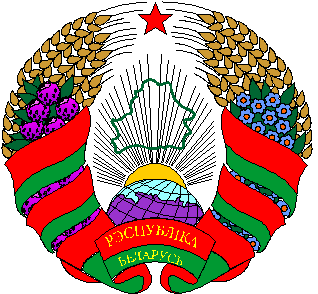 16 марта 2020 г. № 152                 Об утверждении проектов водоохранных зон и прибрежных полос водных объектов На основании подпункта 2.5 пункта 2 статьи 13, подпунктов 17.2 и 17.3 пункта 17 статьи 52 Водного кодекса Республики Беларусь, Дубровенский районный исполнительный комитет РЕШИЛ:1. Утвердить:проект водоохранных зон и прибрежных полос водных объектов в пределах межселенных территорий и сельских населенных пунктов Дубровенского района Витебской области (прилагается);проект водоохранных зон и прибрежных полос водных объектов в границах города Дубровно Витебской области (прилагается).2. Настоящее решение вступает в силу после его официального опубликования.Председатель                                                                      А.И.Лукашов                                                                Управляющий делами	И.Н.КирилловаСОГЛАСОВАНООтдел землеустройства Дубровенского районного исполнительного комитетаГосударственное лесохозяйственное учреждение «Оршанский лесхоз»УТВЕРЖДЕНОРешениеДубровенского районногоисполнительного комитета16.03.2020 № 152 ПРОЕКТ водоохранных зон и прибрежных полос водных объектов в пределах межселенных территорий и сельских населенных пунктов Дубровенского района Витебской областиОГЛАВЛЕНИЕГлава 1. Общие положенияГлава 2. Гидрологические характеристики водных объектовГлава 3. Обоснование границ водоохранных зон и прибрежных полосПриложение 1Приложение 2Приложение 3Приложение 4Приложение 5ГЛАВА 1ОБЩИЕ ПОЛОЖЕНИЯ1. Проект водоохранных зон и прибрежных полос водных объектов в пределах межселенных территорий и сельских населенных пунктов Дубровенского района Витебской области разработан в соответствии с:Водным кодексом Республики Беларусь (далее – ВК);Законом Республики Беларусь от 26 ноября 1992 г. № 1982-XII «Об охране окружающей среды»;Законом Республики Беларусь от 23 июля 2008 г. № 423-З «О мелиорации земель»;Правилами благоустройства и содержания населенных пунктов, утвержденными постановлением Совета Министров Республики Беларусь от 28 ноября 2012 г. № 1087 (далее – Правила благоустройства);постановлением Министерства природных ресурсов и охраны окружающей среды Республики Беларусь от 4 мая 2015 г. № 18 «О требованиях к разработке проектов водоохранных зон и прибрежных полос»;СТБ 1883-2008 «Строительство. Канализация. Термины и определения», утвержденным постановлением Государственного комитета по стандартизации Республики Беларусь от 28 июня 2008 г. № 36 (далее – СТБ 1883-2008);СТБ 2410-2015 «Охрана окружающей среды и природопользование. Территории. Знаки информационные особо охраняемых природных территорий и водоохранных территорий. Общие требования», утвержденным постановлением Государственного комитета по стандартизации Республики Беларусь от 14 апреля 2015 г. № 23 (далее – СТБ 2410-2015);ТКП 17.02.01-2006 (02120) «Охрана окружающей среды и природопользование. Правила по обеспечению экологической безопасности автозаправочных станций», утвержденным постановлением Министерства природных ресурсов и охраны окружающей среды Республики Беларусь от 2 ноября 2006 г. № 4-Т (далее - ТКП 17.02.01-2006);ТКП 45-3.02-25-2006 (02250) «Гаражи-стоянки и стоянки автомобилей. Нормы проектирования», утвержденным приказом Министерства архитектуры и строительства Республики Беларусь от 26 января 2006 г. № 19;ТКП 45-4.01-321-2018 (33020) «Канализация. Наружные сети и сооружения. Строительные нормы проектирования», утвержденным приказом Министерства архитектуры и строительства Республики Беларусь от 16 марта 2018 г. № 67 (далее - ТКП 45-4.01-321-2018);Санитарными нормами и правилами «Требования к системам водоотведения населенных пунктов», утвержденными постановлением Министерства здравоохранения Республики Беларусь от 15 мая 2012 г. № 48 (далее – СанНиП «Системы водоотведения»);Санитарными правилами и нормами «Гигиенические требования к охране поверхностных вод от загрязнения», утвержденными постановлением Главного государственного санитарного врача Республики Беларусь от 28 ноября 2005 г. № 198 (далее – СанПиН 2.1.2.12-33-2005);Санитарными нормами и правилами «Требования для организаций по ремонту и техническому обслуживанию транспортных средств», утвержденными постановлением Министерства здравоохранения Республики Беларусь от 6 декабря 2012 г. № 190 (далее – СанНиП «Предприятия техобслуживания ТС»);Санитарными нормами и правилами «Требования к организациям, осуществляющим сельскохозяйственную деятельность», утвержденными постановлением Министерства здравоохранения Республики Беларусь от 8 февраля 2016 г. № 16 (далее – СанНиП «Организации сельхозпроизводства»);Санитарными нормами и правилами «Требования к организациям, осуществляющим обработку древесины и производство изделий из дерева», утвержденными постановлением Министерства здравоохранения Республики Беларусь от 25 июля 2016 г. № 92 (далее – СанНиП «Организации деревообработки»);Экологическими нормами и правилами ЭкоНиП 17.01.06-001-2017 «Охрана окружающей среды и природопользование. Требования экологической безопасности», утвержденными постановлением Министерства природных ресурсов и охраны окружающей среды Республики Беларусь от 18 июля 2017 г. № 5-Т (далее – ЭкоНиП 17.01.06-001-2017).2. В настоящем проекте применяются следующие термины, обозначения и сокращения с соответствующими определениями и расшифровкой:АЗС – автозаправочная станция;АН – антропогенная нагрузка;водный объект – сосредоточение вод в искусственных или естественных углублениях земной поверхности либо в недрах, имеющее определенные границы, объем и признаки гидрологического режима или режима подземных вод;водоем – поверхностный водный объект в углублении земной поверхности, характеризующийся замедленным движением воды (проточный) или полным его отсутствием (непроточный);водоохранная зона (далее – ВЗ) – территория, прилегающая к поверхностным водным объектам, на которой устанавливается режим осуществления хозяйственной и иной деятельности, обеспечивающий предотвращение их загрязнения, засорения;водоток – поверхностный водный объект, характеризующийся движением воды в направлении уклона;водохранилище (далее – вдхр.) – искусственный водоем площадью поверхности воды более 100 гектаров, созданный в целях накопления, хранения воды и регулирования стока;га – гектар;ГСМ – горюче-смазочные материалы;дождевая канализация – это совокупность мер, сетей и сооружений, обеспечивающих прием, отведение и очистку поверхностных сточных вод (т.е. вод, образующихся при выпадении осадков, таянии снега, поливомоечных работах на территориях населенных пунктов, промышленных предприятий, строительных площадок и других объектов) с последующим отведением их в водный объект;ЗИС – земельная информационная система;км – километр;КРС – крупный рогатый скот;ЛОС – локальные очистные сооружения;М – масштаб;м – метр;МТК – молочно-товарный комплекс;МТФ – молочно-товарная ферма;объекты, оказывающие воздействие на водные объекты – объекты, расположенные на поверхностных водных объектах, на территории их ВЗ и прибрежных полос;ОВВ – объекты вредного воздействия;поверхностный водный объект – естественный или искусственный водоем, водоток, постоянное или временное сосредоточение вод, имеющее определенные границы и признаки гидрологического режима;ПГС – песчано-гравийная смесь;прибрежная полоса (далее – ПП) – часть ВЗ, непосредственно примыкающая к поверхностному водному объекту, на которой устанавливаются более строгие требования к осуществлению хозяйственной и иной деятельности, чем на остальной территории ВЗ;пруд (далее – пр.) – искусственный водоем площадью поверхности воды не более 100 га, созданный в целях накопления и хранения воды;пруд-копань – искусственный водоем площадью поверхности воды до 0,01 га и глубиной не более 2 м в специально созданном углублении земной поверхности, предназначенный для накопления и хранения воды;река (далее – р.) – естественный водоток с постоянным течением, имеющий четко выраженное русло, протяженностью 5 км и более;ручей (далее – руч.) – естественный водоток протяженностью до 5 км;система дождевой канализации – комплекс инженерных сетей и сооружений, обеспечивающих прием, отведение и очистку поверхностных сточных вод с их последующим сбросом в окружающую среду;ТКО – твердые коммунальные отходы.3. Настоящий проект состоит из одной книги «Проект водоохранных зон и прибрежных полос водных объектов в пределах межселенных территорий и сельских населенных пунктов Дубровенского района Витебской области».Обоснование соответствующих действий по разработке (корректировке) ВЗ и ПП водных объектов на территории Дубровенского района приведено в приложении 1.4. ВЗ водных объектов выполняют средоформирующие, водорегулирующие, водозащитные и рекреационные функции. Для целей экологической оптимизации водоохранных территорий рек и водоемов, установление ВЗ решает следующие задачи:инфильтрация поверхностного стока в почвогрунты;фильтрация и сорбция почвогрунтами и растительным покровом биогенных элементов и загрязняющих веществ;улучшение микроклимата прилегающих территорий; сохранение биологического разнообразия за счет создания экологических ниш для животных и растений, увеличения количества экотонов и т.д.5. Основные правовые подходы к установлению границ ВЗ и ПП, режим использования данных территорий, а также требования к разработке проектов ВЗ и ПП в Республике Беларусь определяются ВК и постановлением Министерства природных ресурсов и охраны окружающей среды от 4 мая 2015 г. № 18.Места установки и требования к исполнению информационных знаков, обозначающих на местности границы ВЗ и ПП, регламентированы требованиями СТБ 2410-2015.6. Цель выполняемой работы: оценка современного состояния водоохранных территорий и приведение ранее утвержденных проектов ВЗ и ПП водных объектов в соответствие с требованиями ВК.7. Необходимость корректировки проектов закреплена в пункте 8 статьи 63 ВК: «проекты водоохранных зон и прибрежных полос, утвержденные до вступления в силу настоящего Кодекса, должны быть приведены в соответствие с требованиями статьи 52 настоящего Кодекса до 31 декабря 2020 года».8. При установлении границ ВЗ и ПП для водных объектов в составе настоящего проекта применены методы нормативно-правового и ландшафтно-гидрологического подходов к установлению границ водоохранных территорий.Нормативно-правовой подход предполагает установление размеров ВЗ и ПП в зависимости от длины водотоков и конфигурации береговых линий водных объектов на основе утвержденных нормативов без учета региональной специфики. Ландшафтно-гидрологический подход также исходит из утвержденных нормативов, определенных законодательством, и методическими рекомендациями. Однако, в отличие от нормативно-правового подхода, здесь учитывается совокупность взаимосвязей гидрологических процессов в ландшафтах и акцентируется внимание на стокоформирующих комплексах. В ВЗ и ПП включаются природные комплексы, обладающие высокой гидрологической значимостью и непосредственно участвующие в формировании стока. Корректировка границ ВЗ и ПП ведется с учетом застройки территории, естественных и искусственных рубежей и препятствий, перехватывающих поверхностный сток с вышележащих территорий (бровки речных долин, дорожно-транспортная сеть и др.). Таким образом, ландшафтно-гидрологический подход является наиболее приемлемым.9. Выполнение настоящего проекта проводилось на основе следующих данных и материалов:Материалы установления водоохранных зон и прибрежных полос водоемов и малых рек на территории Дубровенского района Витебской области (пояснительная записка, инв. № 36-2-9 и картографический материал «Схема водоохранных зон водоемов и малых рек Дубровенского района Витебской области» М 1:50000, инв. № 77-I и 77-II экз. № 30), Республиканский проектный институт по землеустройству «Белгипрозем», Витебский филиал, 1994 г.;Материалы установления водоохранных зон и прибрежных полос водоемов и малых рек колхоза «20 съезд КПСС» Дубровенского района Витебской области (пояснительная записка, инв. № 36-1-4 и картографический материал «Водоохранные зоны водоемов и малых рек» М 1:10000, инв. № 741 экз. № 18), Республиканский проектный институт по землеустройству «Белгипрозем», Витебский филиал, 1994 г.;Материалы установления водоохранных зон и прибрежных полос водоемов и малых рек совхоза им. Черняховского Дубровенского района Витебской области (пояснительная записка, инв. № 36-1-6 и картографический материал «Водоохранные зоны водоемов и малых рек» М 1:10000, инв. № 713 экз. № 39), Республиканский проектный институт по землеустройству «Белгипрозем», Витебский филиал, 1994 г.;Материалы установления водоохранных зон и прибрежных полос водоемов и малых рек колхоза «Правда» Дубровенского района Витебской области (пояснительная записка, инв. № 36-1-5 и картографический материал «Водоохранные зоны водоемов и малых рек» М 1:10000, инв. № 743 экз. № 21), Республиканский проектный институт по землеустройству «Белгипрозем», Витебский филиал, 1994 г.;Материалы установления водоохранных зон и прибрежных полос водоемов и малых рек колхоза «На страже» Дубровенского района Витебской области (пояснительная записка, инв. № 36-1-2 и картографический материал «Водоохранные зоны водоемов и малых рек» М 1:10000, инв. № 711 экз. № 26), Республиканский проектный институт по землеустройству «Белгипрозем», Витебский филиал, 1994 г.;Материалы установления водоохранных зон и прибрежных полос водоемов и малых рек совхоза «1-ое Мая» Дубровенского района Витебской области (пояснительная записка, инв. № 36-1-7 и картографический материал «Водоохранные зоны водоемов и малых рек» М 1:10000, инв. № 714/1 экз. №31 и инв. № 714/2 экз. № 31), Республиканский проектный институт по землеустройству «Белгипрозем», Витебский филиал, 1994 г.;Материалы установления водоохранных зон и прибрежных полос водоемов и малых рек колхоза им. Дзержинского Дубровенского района Витебской области (пояснительная записка, инв. № 36-1-3 и картографический материал «Водоохранные зоны водоемов и малых рек» М 1:10000, инв. № 717/1 экз. № 32 и инв. № 717/2 экз. № 32), Республиканский проектный институт по землеустройству «Белгипрозем», Витебский филиал, 1994 г.;Проект водоохранных зон и прибрежных полос малых рек колхоза «Искра Ильича» Дубровенского района Витебской области (пояснительная записка, инв. №48-2-25 и картографический материал «Водоохранные зоны и прибрежные полосы малых рек колхоза «Искра Ильича» М 1:10000, инв. № 201/1 экз. № 68 и инв. № 201/2 экз. № 68), Республиканский проектный институт по землеустройству «Белгипрозем», Витебский филиал, 1989 г.;Проект водоохранных зон и прибрежных полос малых рек межхозяйственного предприятия по кормопроизводству Дубровенского района Витебской области (пояснительная записка, инв. №48-2-3 и картографический материал «Водоохранные зоны и прибрежные полосы малых рек на территории межхозяйственного предприятия по кормопроизводству» М 1:10000, инв. № 107/2 экз. № 86), Республиканский проектный институт по землеустройству «Белгипрозем», Витебский филиал, 1989 г.;Проект водоохранных зон и прибрежных полос малых рек ПТУ-171 Дубровенского района Витебской области (пояснительная записка, инв. № 48-2-5 и картографический материал «Водоохранные зоны и прибрежные полосы малых рек на территории межхозяйственного предприятия по кормопроизводству» М 1:10000, инв. № 7517 экз. № 75), Республиканский проектный институт по землеустройству «Белгипрозем», Витебский филиал, 1989 г.;Проект водоохранных зон и прибрежных полос малых рек торфопредприятия «Осинторф» Дубровенского района Витебской области (пояснительная записка, инв. № 48-2-4 и картографический материал «Водоохранные зоны и прибрежные полосы малых рек на территории межхозяйственного предприятия по кормопроизводству» М 1:10000, инв. № 7462 экз. № 13), Республиканский проектный институт по землеустройству «Белгипрозем», Витебский филиал, 1989 г.;Материалы по установлению водоохранных зон и прибрежных полос малых рек на территории Дубровенского лесничества Оршанского лесхоза Витебской области (пояснительная записка, инв. № 48-2-2 и картографический материал М 1:10000 планшеты №№ 1-2, 4, 5-14, 16-17,19, 21-23), Республиканский проектный институт по землеустройству «Белгипрозем», Витебский филиал, 1994 г.;Материалы по установлению водоохранных зон и прибрежных полос малых рек на территории Осинторфского лесничества Оршанского лесхоза Витебской области (пояснительная записка, инв. № 48-2-1 и картографический материал М 1:10000 планшеты №№ 1, 3-4, 5-8, 7-9, 11-13), Республиканский проектный институт по землеустройству «Белгипрозем», Витебский филиал, 1994 г.;Материалы установления водоохранных зон и прибрежных полос водоемов и малых рек по территории Осинторфского лесничества Оршанского лесхоза Витебской области (пояснительная записка, инв. № 36-1-1 и картографический материал М 1:10000 планшеты №№ 8, 4, 6, 7, 8), Республиканский проектный институт по землеустройству «Белгипрозем», Витебский филиал, 1994 г.;Плановый материал М 1:10000 «Инвентаризация мелиоративных систем и отдельно расположенных гидротехнических сооружений Дубровенского района Витебской области», Республиканское дочернее унитарное проектно-изыскательское предприятие «Витебскгипроводхоз», 2014 г.Дополнительно использовались следующие источники:картографические материалы (векторная схема водоснабжения и канализации М 1:5000, векторная схема инженерной подготовки территории и дождевой канализации М 1:5000, 32.16-00.ГМ-6 Схема планировочных ограничений и существующего состояния окружающей среды М 1:5000 инв. № 23130, 32.16-00.ГМ-8. Схема прогнозируемого состояния окружающей среды М 1:5000 инв. № 23132;космо- и аэрофотоснимки;топографические карты М 1:50000 и М 1:100000;цифровая модель рельефа М 1:10000 на территорию Дубровенского района Витебской области в формате .shp, ГП «Белгеодезия»;слои admi, land, lots, serv ЗИС М 1:10000 на территорию Дубровенского района Витебской области в формате .mdb, ГП «Белгеодезия»;геопортал ЗИС Республики Беларусь gismap.by, РУП «Белгипрозем», доступ к текущей базе данных (режим доступа: gismap.by);Справочник «Водные объекты Республики Беларусь», РУП «ЦНИИКИВР», 2010 г.;Справочник «Блакiтны скарб Беларусi. Рэкі, азёры, вадасховішчы, турысцкі патэнцыял водных аб′ектаў», Минск, 2007 г.;Государственный каталог наименований географических объектов Республики Беларусь, Государственный комитет по имуществу Республики Беларусь (режим доступа: maps.by/searchfgo).10. Настоящий проект выполнен для тех поверхностных водных объектов, перечень которых согласован с заказчиком проектной документации – Дубровенским районным исполнительным комитетом.В соответствии с ВК, ВЗ и ПП не устанавливаются для:рек и ручьев (их частей), заключенных в закрытый коллектор; каналов мелиоративных систем; временных водотоков, образованных стеканием талых или дождевых вод;технологических водных объектов; прудов-копаней.В соответствии с пунктом 11 статьи 52 ВК для ручьев, родников и каналов проекты ВЗ и ПП не разрабатываются. При этом, для ручьев, родников ВЗ совпадают по ширине с ПП и составляют 50 м (пункт 4 статьи 52 ВК). Ранее утвержденные проекты ВЗ и ПП для поверхностных водных объектов применяются в той части, в которой они не противоречат требованиям ВК, до вступления в силу настоящего проекта (пункты 2 и 8 статьи 63 ВК). В соответствии с пунктом 7 статьи 63 ВК его действие в части регулирования отношений, связанных с прудами-копанями, распространяется на непроточные пруды площадью до 0,2 га (их части), расположенные на земельных участках, предоставленных гражданам в собственность, пожизненное наследуемое владение или аренду, и возведенные до вступления в силу ВК. Таким образом, водные объекты с указанными характеристиками признаются прудами-копанями, и для них не устанавливаются ВЗ и ПП.Для водных объектов, не вошедших в материалы настоящего проекта, в соответствии с пунктами 7 и 8 статьи 52 ВК местными исполнительными и распорядительными органами устанавливаются границы ВЗ и ПП в соответствии с гидрологическим типом данного объекта (родник, ручей, река, канал, озеро, пруд, водохранилище) либо разрабатываются отдельные проекты.11. Согласно постановлению Министерства природных ресурсов и охраны окружающей среды Республики Беларусь от 4 мая 2015 г. № 18, осуществляется сбор и систематизация данных о гидрологических характеристиках поверхностного водного объекта: речном стоке, площади (в том числе водосборной), протяженности поверхностного водного объекта. Последний показатель прямо влияет на размеры устанавливаемых водоохранных территорий, в связи с чем одним из важных этапов работы является определение класса водного объекта в соответствии с классификацией устанавливаемой в статье 5 ВК.Характеристика объектов, расположенных в ВЗ и ПП приведена в приложении 2.12. ВЗ и ПП водотоков и находящихся на них русловых водоемов объединяются в соответствии с требованием пункта 5 статьи 52 ВК устанавливающим, что «ВЗ и ПП для водоемов, расположенных на водотоках, совпадают с водоохранными зонами и прибрежными полосами для этих водотоков», и в соответствии с разъяснениями Министерства природных ресурсов и охраны окружающей среды (20.04.2017 № 1-1-5/12-2/с-131-1).Границы ВЗ наносятся на планово-картографические материалы масштаба 1:10000. Границы ПП наносятся для межселенных территорий, а также в сельских населенных пунктах – на планово-картографические материалы масштаба 1:10000.13. Приоритетной частью работ настоящего проекта ВЗ и ПП является выполнение исследований, связанных с выявлением объектов, которые могут оказывать вредное воздействие на поверхностный водный объект, и подготовку перечня рекомендуемых мероприятий, направленных на сохранение и восстановление поверхностных водных объектов. Перечень рекомендуемых мероприятий, направленных на сохранение и восстановление поверхностного водного объекта приведен в приложении 3.Источником загрязнения вод считается источник, вносящий в поверхностные или подземные воды, загрязняющие воду вещества, микроорганизмы или тепло. При рассмотрении вопроса загрязнения поверхностных водных объектов, процесс загрязнения необходимо рассматривать в двух аспектах: во-первых, непосредственное загрязнение водных объектов через поверхностный сток; а во-вторых, через загрязнение подземных (грунтовых) вод.Все воды (водные объекты), в соответствии с ВК, подлежат охране от загрязнения, которое может ухудшить условия водоснабжения, привести к уменьшению рыбных и других ресурсов животного и растительного мира, ухудшению условий существования диких животных, снижению плодородия земель и иным неблагоприятным явлениям вследствие изменения физических, химических и биологических показателей качества поверхностных вод, снижения их способности к естественному очищению, нарушению гидрологического режима. Объектами охраны поверхностных вод от загрязнения являются воды, расположенные на поверхности суши в виде различных водных объектов, которые могут быть использованы в целях удовлетворения потребностей в ресурсах поверхностных вод юридических лиц и граждан, в том числе индивидуальных предпринимателей. Поверхностные воды являются загрязненными, если их состав и свойства изменились под прямым или косвенным влиянием хозяйственной и иной деятельности и стали частично или полностью непригодными для использования в целях удовлетворения потребностей в ресурсах поверхностных вод юридических лиц и граждан, в том числе индивидуальных предпринимателей. Охрана поверхностных вод от загрязнения основывается на принципах: сохранения стабильного состояния поверхностных вод;комплексного использования поверхностных вод;предупреждения загрязнения водных объектов;нормирования в области использования и охраны поверхностных вод;возмещения вреда, причиненного водным объектам.Принятое условное разделение источников загрязнения на точечные (сосредоточенные) и диффузные (рассредоточенные) закреплено в постановлении Министерства природных ресурсов и охраны окружающей среды Республики Беларусь от 4 мая 2015 г. № 18. К диффузным источникам загрязнения относятся сельскохозяйственные земли, в том числе пахотные, и земли под постоянными культурами, а также улучшенные лугово-пастбищные земли, с которых происходит поверхностный смыв почвенного покрова и поступление в водные объекты минеральных удобрений, химических средств защиты растений (в зависимости от применяемой технологии возделывания сельскохозяйственных культур), химических элементов и соединений, образующихся в результате внесения органических удобрений. Для сельскохозяйственных угодий необходимо строгое соблюдение правил ведения хозяйственной деятельности, ограничения которой предусмотрены статьями 53 и 54 ВК. В целом для снижения уровня антропогенной нагрузки, оказываемой на водные объекты со стороны сельскохозяйственных земель необходимо соблюдение агротехнологических процессов, строгое соблюдение норм и периодов внесения удобрений. Также рекомендуется изменение структуры сельскохозяйственных земель в пределах ВЗ в пользу увеличения площадей под естественными и (или) улучшенными пастбищами и сенокосами за счет уменьшения площадей пахотных земель. Немаловажным фактором снижения объемов загрязняющих веществ, поступающих с поверхностным стоком в водные объекты, может стать развитие «экологически чистых» технологий выращивания сельскохозяйственных культур (в первую очередь на землях, входящих в состав ВЗ), характеризуемых минимальными показателями внесения различных удобрений.К потенциальным источникам загрязнения водных ресурсов в целом относятся следующие точечные (сосредоточенные) объекты:площадки промышленных предприятий;места сбора и хранения, объекты сортировки, транспортирования, обезвреживания, переработки и размещения отходов производства, коммунальных и бытовых отходов;места аккумуляции, объекты очистки (переработки) и транспортирования коммунальных, бытовых и промышленных сточных вод;объекты очистки и транспортирования дождевых сточных вод;объекты хранения, транспортирования и отпуска нефти и нефтепродуктов, автозаправочные станции;объекты сельскохозяйственного производства (фермы и животноводческие комплексы).Объекты захоронения отходов, объекты обезвреживания отходов, объекты хранения отходов (за исключением санкционированных мест временного хранения отходов, исключающих возможность попадания отходов в поверхностные и подземные воды), объекты хранения и (или) объекты захоронения химических средств защиты растений, площадки для складирования снега с содержанием песчано-солевых смесей и (или) противоледных реагентов являются установленными источниками загрязнения для водных объектов (или, в применении к настоящему проекту ОВВ). Их возведение, эксплуатация, реконструкция, капитальный ремонт запрещены в ВЗ водных объектов. Также запрещено размещение в границах ВЗ полей орошения сточными водами, кладбищ, скотомогильников, полей фильтрации, иловых и шламовых площадок (за исключением площадок, входящих в состав очистных сооружений сточных вод с полной биологической очисткой и водозаборных сооружений, при условии проведения на таких площадках мероприятий по охране вод, предусмотренных проектной документацией), устройство летних лагерей для сельскохозяйственных животных. В отношении таких ОВВ предусмотрены мероприятия по их выносу либо рекультивации (при технической возможности).Значительное количество объектов, являющимися ОВВ, относится к предприятиям сельскохозяйственного производства. Это молочно-товарные фермы, фермы по разведению и содержанию крупного рогатого скота, свиноводческие фермы и птицефабрики. Основным фактором потенциального загрязнения водных объектов данными предприятиями является система обращения с навозом. На основании данных полевых, химико-аналитических исследований и фондовых материалов (Ю.П. Чубис, А.Л. Демидов. Выявление основных загрязнителей и оценка воздействия на почвенный покров навозосодержащих стоков. Минск: РУП «БелНИЦ «Экология», БГУ) определен перечень приоритетных загрязнителей в почвах в районе расположения животноводческих объектов либо объектов временного или постоянного складирования отходов их деятельности: нитраты, медь, нитриты, цинк, сульфаты, аммоний. При этом основными показателями загрязнения служат минеральные азотные соединения. При «свежем» (во временном измерении) загрязнении наиболее высоки в почве концентрации аммония, которые со временем будут снижаться, а содержание нитратов соответственно возрастать. Поскольку на большей части объектов отсутствуют прифермские навозохранилища, это приводит либо к достаточно длительным срокам складирования навоза на площадках временного складирования, организованных на территории ферм, либо к организации так называемые «полевых навозохранилищ», расположенных в непосредственной близости от водных объектов. В абсолютном большинстве случаев это неподготовленные площадки на территории сельскохозяйственных земель, которые не обеспечивают герметичность и водонепроницаемость ложа, не препятствуют задержанию и отведению загрязненных поверхностных сточных вод, что приводит нередко к загрязнению грунтовых вод загрязняющими веществами с превышением ПДК (в основном азотсодержащие соединения). Площадки временного складирования на территории ферм, как правило, сложены из железобетонных плит (ложе) и блоков (стены), располагаются в торцах скотных помещений на относительно выровненных площадках, нередко имеющих уклон, способствующий формированию направленного поверхностного стока загрязненных вод площадок. Негерметичность конструкции между стыками плит и блоков, распространенная схема устройства однобортных площадок (один борт, даже обвалованный может препятствовать формированию поверхностного стока в одном направлении, но не препятствовать ему в целом) и отсутствие организованной дождевой (ливневой) канализации на территории ферм не препятствует формированию поверхностных сточных вод за пределы площадки и фермы. Соответственно происходит непрерывный процесс дальнейшей инфильтрации загрязнителей в грунтовые воды через почвенно-грунтовый слой либо их попадание со сточными водами по рельефу непосредственно в ближайший водный объект. Это позволяет говорить о несоответствии конструкции таких площадок для временного складирования навоза требованиям о водонепроницаемости сооружений, позволяющей обеспечивать предотвращение загрязнения, засорения вод. То же самое можно сказать и о конструкции выгульных площадок, большинство из которых располагается в непосредственной близости к основным строениям фермы. Как правило, это участок с неподготовленным ложем, водонепроницаемость которого не обеспечена никакими водоохранными мероприятиями. При необустроенном водонепроницаемом ложе площадки остается нерешенной проблема инфильтрации сточных вод в подстилающие грунты, попадание их в грунтовые воды и загрязнение водного объекта уже происходит за счет подпитки грунтовыми водами. Нередко по периметру выгульных площадок устанавливаются ограждающие борта, что формирует плоскостной смыв загрязнителей по рельефу в сторону понижения выгульной площадки или в сторону разрывов в таком ограждении. Также при обустройстве наружных выгульных площадок вдоль стен коровников с бетонированными бортами и ложем, а также обустройство территории ферм дорогами с твердым покрытием (проездами между зданиями и площадками предприятия) при отсутствии системы дождевой канализации не может быть расценено как однозначное решение проблемы с отведением загрязненных вод. Нужно учитывать инфильтрацию с поверхностным стоком дополнительных загрязнителях, например, рассматривая в качестве таковых нефтепродукты, тяжелые металлы, органические соединения и пр. Их источниками является работающая на территории фермы техника, торф (в случае использования торфяной подстилки), силос. Таким образом, можно говорить о несоответствии благоустройства фермы в целом требованиям пункта 3 статьи 53 ВК в части предотвращения загрязнения, засорения вод. 14. В ВЗ водных объектов размещаются различные производственные участки сельскохозяйственных предприятий. К ним относятся машинные дворы и машинно-тракторные парки (нередко с размещенными на их территории автозаправочными станциями и складами ГСМ), мастерские по обслуживанию сельскохозяйственной техники. Подобные объекты являются местами стоянки (краткосрочной и долговременной) различной автотракторной техники, обустройство АЗС и складов ГСМ не соответствуют современным требованиям нормативных правовых актов (например, ЭкоНиП 17.01.06-001-2017, ТКП 17.02.01-2006). При этом многие объекты не оборудованы системой дождевой канализации, позволяющей отводить, накапливать и очищать сточные воды и обрабатывать их осадок, что установлено требованиями пункта 3 статьи 53 ВК. Соответственно, по описанной выше схеме с фермами, такие предприятия являются источниками загрязнения и засорения вод различными загрязнителями, т.е. ОВВ.Также в пределах ВЗ находятся объекты промышленного производства (нередко с гаражными хозяйствами, ремонтными мастерскими на территории). В связи с тем, что на производственных площадках предприятий постоянно эксплуатируется автотранспорт (либо производится его хранение), осуществляются погрузочно-разгрузочные операции, хранение различных грузов (которые в свою очередь могут быть загрязнителями вод), и на территории большинства таких объектов также отсутствует система канализации (в первую очередь дождевой), они выступают источниками загрязнения вод.15. Уровень инженерного обеспечения и благоустройства населенных пунктов, промышленных площадок определяется уровнем их канализирования (обеспеченность центральной либо местной хозяйственно-бытовой и фекальной канализацией, промышленной, дождевой канализацией). ГЛАВА 2ГИДРОЛОГИЧЕСКИЕ ХАРАКТЕРИСТИКИ ВОДНЫХ ОБЪЕКТОВ16. Территория Дубровенского района, согласно гидрологического районирования, относится к Верхнеднепровскому гидрологическому району. По территории района проходит Балтийско-Черноморский водораздел. Гидрографическая сеть района представлена естественными и искусственными водоемами (озерами и прудами) и водотоками (реками, каналами и мелиоративными канавами).Характерными особенностями водотоков являются:средние показателями извилистости (в пределах естественных частей русла); слабая выработка речных долин.Целевое использование водных объектов: рыбоводство, любительский лов рыбы, рекреация.17. Наиболее крупными естественными водоемами в Дубровенском районе являются оз. Казенное и оз. Афанасьевское.Оз. Казенное находится в 20 км на север от г. Дубровно, возле д. Озеры и относится к бассейну р. Верхита, которая протекает через озеро. Местность преимущественно равнинная, местами грядисто-холмистая, местами болотистая, вокруг расположены обширные лесные массивы. Берега низкие, песчаные, поросшие кустарником и редколесьем. Мелководье обширное, песчаное, глубже дно сапропелистое. Зарастает умеренно. На юго-востоке впадает р. Лютыня. В озере обитают лещ, щука, плотва, линь, красноперка, окунь и другая рыба. Площадь зеркала по справочным данным около 0,18 км² (по данным Геопортала gismap.by 0,21 км²), длина 0,98 км, наибольшая ширина 0,37 км, максимальная глубина 1,6 м, длина береговой линии около 2,12 км. Объем воды около 0,16 миллионов м3, площадь водосбора около 150 км².Оз. Афанасьевское расположено в 5,6 км от границы со Смоленской обл. (Российская Федерация), примерно в 20 км на северо-восток от г. Дубровно, примерно в 0,7 км на юг от хуторов Озеры и относится к бассейну р. Лучоса. Через озеро протекает р. Верхита (впадает на юге, соединяет оз. Афанасьевское с оз. Казенное на северо-западе). Местность, заросшая лесом, на северо-западе грядисто-холмистая, сильно заболочена и труднопроходима. Площадь зеркала по справочным данным около 0,24 км² (по данным Геопортала gismap.by 0,25 км²), длина около 1,5 км, наибольшая ширина около 0,35 км.Гидрологические характеристики малых рек приведены в таблице 1.Таблица 1 ГЛАВА 3ОБОСНОВАНИЕ ГРАНИЦ ВОДООХРАННЫХ ЗОН И ПРИБРЕЖНЫХ ПОЛОС18. На первом этапе проведена оценка текущего состояния водных объектов, определен их статус в соответствии с классификацией водных объектов, определенных статьями 1 и 5 ВК. Принято решение о необходимых действиях в отношении каждого водного объекта в разрезе выполняемой работы по установлению границ водоохранных территорий в соответствии с настоящим проектом.19. С использованием геоинформационных технологий для водных объектов определены границы водоохранных территорий, их анализ выполнялся в несколько этапов:1) С применением цифровой модели рельефа, соответствующей масштабу 1:10000, определяются водосборы водных объектов и территории, с которых потенциально возможен поверхностный сток в исследуемые водные объекты.2) Проводится анализ планово-картографических материалов с ранее утвержденными границами ВЗ и ПП (при их наличии). Границы ВЗ и ПП, подлежащие корректировке, также определяются по информации из слоя «Serv» ЗИС.3) Определенные первоначально границы водосборов при необходимости коррелируются с закрепленными законодательно требованиями к минимальной ширине ВЗ и ПП для малых рек и водоемов: ВЗ – 500 м, ПП - 50 м.4) Границы ВЗ и ПП уточняются на основе функционального ландшафтно-гидрологического зонирования территории. В них включаются участки, с которых осуществляется сток (в том числе, загрязняющих веществ) поверхностным путем, а также территория, затапливаемая в период половодий и паводков (в том числе участки высокой, притеррасной поймы).Экспликация земель в ВЗ и ПП для межселенных территорий приведена согласно приложению 4.5) Ширина ВЗ определяется длиной пути, на котором происходит инфильтрация воды, поступающей в водный объект, ее форма зависит от площади, на которой поверхностный сток возможен. Почвенный покров, в частности тип почвы и гранулометрический состав, определяющие сорбционную способность почв, и, соответственно, ее способность фильтровать сток. Чем более рыхлая и оструктуренная почва, тем выше ее водопроницаемость и коэффициент фильтрации. Ввиду частого отсутствия полной и достоверной информации о характере почв на территорию исследования, на первоначальном этапе проектирования рассматривается максимально возможная территория поверхностного стока.6) Учитывается эрозионный потенциал исследуемой территории. При обратном либо нулевом уклоне ширина ВЗ и ПП корректируются с минимальной шириной, определенной в законодательстве или меньшей (в случае наличия соответствующего научного обоснования); при уклоне более 3 градусов ширина должна быть увеличена с целью предупреждения развития эрозионно-опасных процессов в пределах ВЗ и ПП. Для расчета показателей уклона используется цифровая модель рельефа. Карта-схема уклонов земной поверхности Дубровенского района указана на рисунке 1.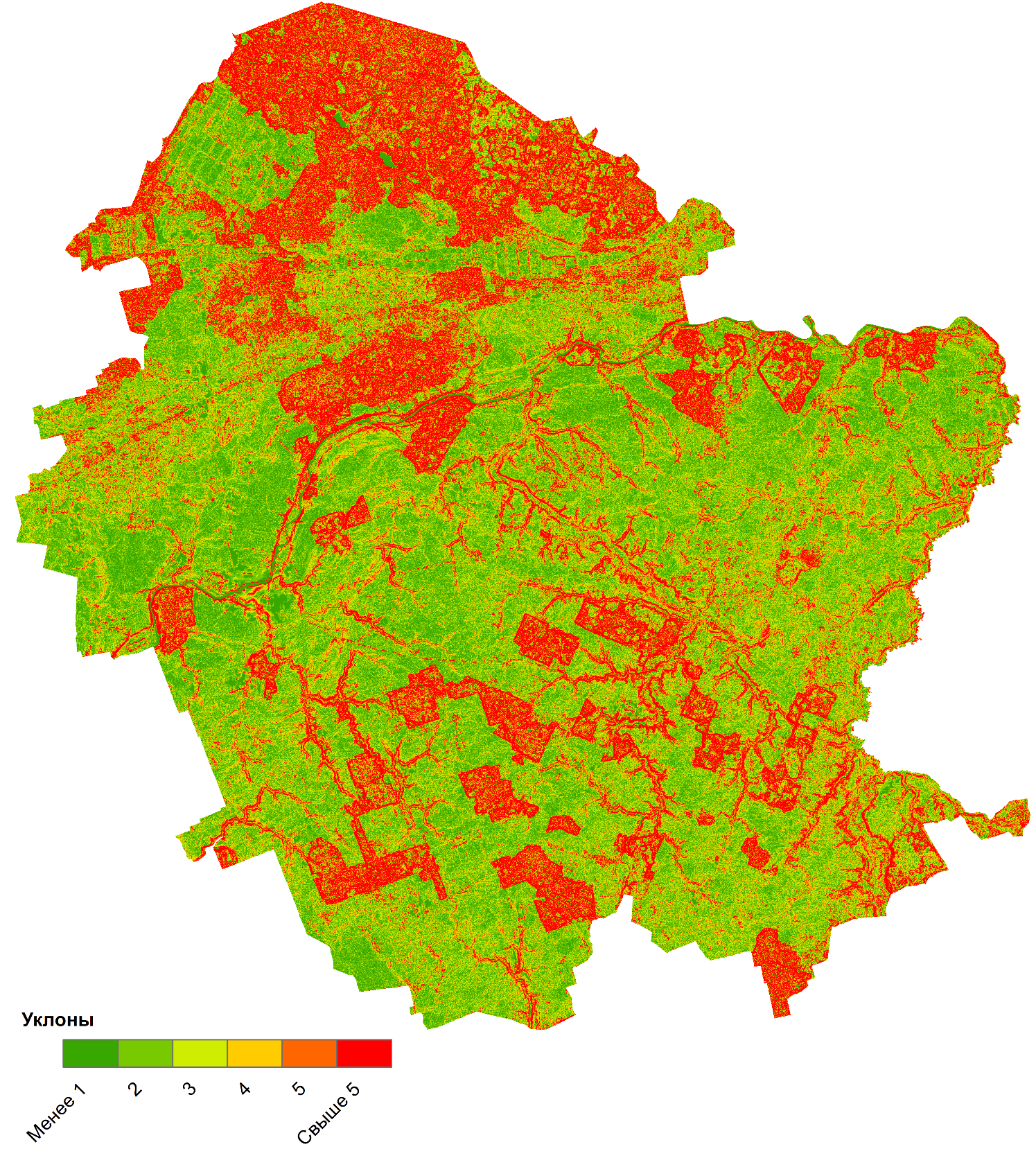 Рисунок 1 – Карта-схема уклонов земной поверхности Дубровенского района.7) Основными элементами ВЗ являются территории с высоким водно-экологическим потенциалом, непосредственно прилегающие к водному объекту. В свою очередь, территория ВЗ дифференцируется на участки, в разной степени выполняющие стокорегулирующую, водоохранную и средозащитную функции. Стокорегулирующая функция природных комплексов проявляется в перераспределении суммарного стока по гидрологическим периодам (увеличение в межень, сокращение в половодье и паводки). Водоохранная функция заключается в улучшении качества вод (их химических и физических свойств) за счет осаждения, накопления и фильтрации загрязняющих веществ в ландшафтах. Средозащитная значимость прибрежных комплексов проявляется, прежде всего, в их противоэрозионных свойствах. Таким образом, в ВЗ, как правило, включают прирусловые склоны, поймы, днища логов, участки надпойменных террас, родниковые зоны, оползневые склоны, овражно-балочные системы и территории, потенциально эрозионно-опасные. К ПП относят прирусловые склоны, поймы, днища логов, родниковые зоны. Также в случае примыкания к поймам болотных массивов, границы ВЗ и ПП корректируются с включением данных объектов в границы ВЗ и ПП. Для определения природных комплексов используются материалы ЗИС, аэро- и космоснимки, результаты полевых исследований. Оценка производится экспертным методом.8) Характер растительного покрова учитывается исходя из способности растительности способствовать фильтрации поверхностного стока, противостоять развитию эрозионных форм. На пахотных, луговых землях ширина ВЗ устанавливается исходя из особенностей рельефа, но не менее установленных законодательством пределов; участки под древесно-кустарниковой растительностью в меньшей степени подвержены эрозионным процессам, являются барьерами для поверхностного стока, что позволяет корректировать границы ВЗ и ПП в сторону уменьшения. На заболоченных участках, заливных лугах в пределах поймы границы водоохранных территорий, как правило, совпадает с ландшафтными границами данных биотопов. При наличии информации о делении лесных земель на кварталы и выдела, границы ВЗ и ПП корректируются с учетом предоставленных материалов.9) На территориях, подвергшихся значительным антропогенным преобразованиям, границы ВЗ и ПП корректируются с учетом хозяйственного использования земель, застройки, источников загрязнения водотоков. Границы устанавливаются в привязке к естественным (бровки речных террас, подножия склонов и др.) и искусственным (парапеты набережных, дальние по отношению к водному объекту обочины дорог, насыпи и др.) рубежам и препятствиям, перехватывающим поверхностный сток. Также границы ВЗ и ПП привязываются к бровкам каналов мелиоративной сети.10) Проводится расчет антропогенной нагрузки на водоохранную территорию. Степень антропогенной нагрузки на водоохранную территорию определяется характером землепользования, наличием дорожно-транспортной сети и источников загрязнения природных вод. В отсутствие утвержденных методик определения антропогенной нагрузки для ее оценки применялась авторская методика, разработанная в НИЛ экологии ландшафтов факультета географии и геоинформатики БГУ, в основе которой лежит методика «взвешенных» баллов (О.Г. Савич-Шемет, Н.М. Томина, Ю.П. Анцух. Оценка антропогенной преобразованности водосборов малых рек г. Минска. Минск: Институт природопользования НАН Беларуси, 2010).В соответствии с методикой рассчитывается средневзвешенный бал АН для водоохранной территории водных объектов. Расчет производится по формуле:где AHi – балл антропогенной нагрузки для каждого вида угодий, Fi – площадь, занимаемая каждым видом угодий в составе ВЗ.Для оценки антропогенного воздействия была разработана геоинформационная база данных на основе слоя «Земли» ЗИС. Каждому виду земель в базе данных был присвоен балл АН (от 1 до 5). Максимальный бал присваивается нарушенным, неиспользуемым землям, землям под застройкой, дорогами, свалкам и захоронениям. Минимальный – лесным землям, болотам и землям под водными объектами.Бальная шкала оценки антропогенного воздействия представлена в таблице 2.Таблица 2 С использованием ГИС-технологий произведен расчет АН на землях в пределах ВЗ и ПП водных объектов, включенных в материалы настоящего проекта. В первом случае для расчетов приняты площади земель, находящихся в пределах границ водоохранных территорий, корректировка и установление которых проведены в ходе выполнения работ по настоящему проекту. Во втором – расчет баллов проводился по математической модели, где в расчет включены площади земель буферных водоохранных территорий с соблюдением минимально допустимых значений ширины ВЗ и ПП в соответствии с пунктами 7 и 8 статьи 52 ВК. При значительной пространственной близости водных объектов их ВЗ объединены и проведена совместная оценка таких объектов. Произведено сравнение полученных бальных значений.Принята следующая интерпретация средневзвешенных баллов АН:менее 2,5 – оптимальный уровень АН;от 2,5 до 3,0 – средний уровень АН;от 3,0 до 4,0 – значительный уровень АН;более 4,0 – высокий уровень АН.При высоких и значительных уровнях АН границы ВЗ и ПП должны корректироваться в сторону увеличения. АН на водоохранные территории приведена в таблице 3.Таблица 311) С учетом улично-дорожной сети граница ВЗ и ПП устанавливается по обочинам дорог: с внешней по отношению к водному объекту в случае двухскатного дорожного полотна и проведении необходимого комплекса мероприятий по водоотведению поверхностных стоков с дорожного полотна и их очистке; в противном случае границы охранной территории устанавливаются по внешней, по отношению к водному объекту, обочине. Насыпь и дорожная одежда автомобильных дорог, проездов являются техногенными формами рельефа, перераспределяющими направление стока поверхностных сточных вод.12) В сельских населенных пунктах ширина ВЗ и ПП устанавливается с учетом существующей застройки, системы инженерного обеспечения и благоустройства. Границы ВЗ и ПП уточняются по границам зарегистрированных земельных участков. При наличии систем дождевой канализации в населенных пунктах, границы устанавливаются в привязке к их бассейнам канализирования. При наличии информации о почвах на территории сельских населенных пунктов, не оборудованных центральной канализацией, учитывается показатель максимальной допустимой нагрузки сточных вод (поглощающая способность грунта) в пересчете на 1 м2 фильтрующей поверхности, q1, м3/(м2 сут.) в соответствии с  таблицей 4. При высоких показателях допустимой нагрузки, границы ВЗ и ПП могут сокращаться, при низких – увеличиваться. Вместе с тем стоит отметить, что пунктом 3 статьи 53 ВК определено, что населенные пункты (домохозяйства в их границах) на территории ВЗ должны быть оснащены центральной канализацией или водонепроницаемыми выгребами, другими устройствами, обеспечивающими предотвращение загрязнения, засорения вод. Допустимая нагрузка сточных вод при проектировании фильтрующих колодцев (в соответствии с ТКП 45-4.01-321-2018) приведена в таблице 4 и представлена на карте-схеме (рисунок 2).Таблица 4 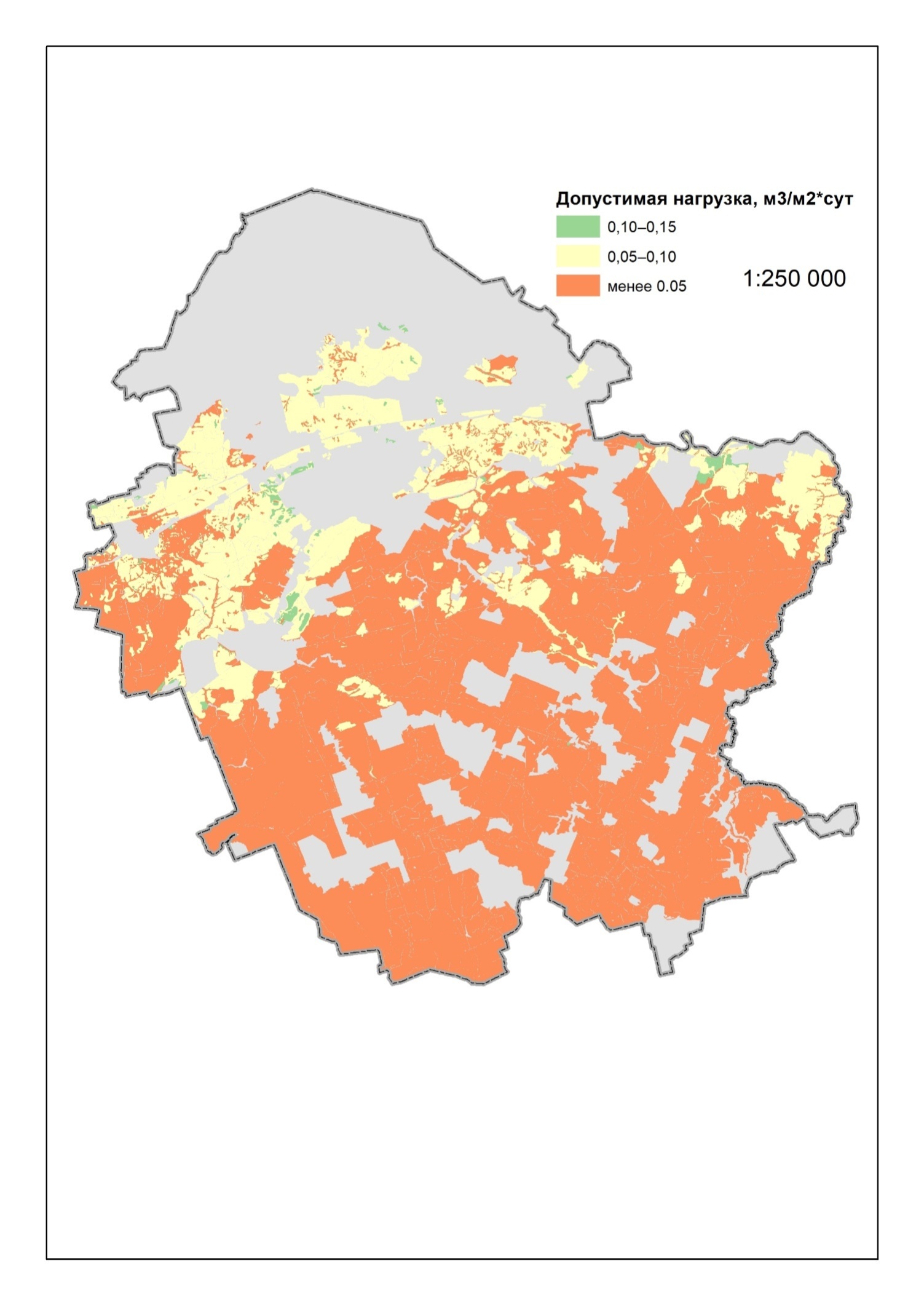 Рисунок 2 – Карта-схема допустимой нагрузки сточных вод.Приложение 1к проекту водоохранных зон и прибрежных полос водных объектов в пределах межселенных территорий и сельских населенных пунктов Дубровенского района Витебской области ОБОСНОВАНИЕ соответствующих действий по разработке (корректировке) ВЗ и ПП водных объектов на территории Дубровенского района Таблица 1______________________________________________[1] – Материалы установления водоохранных зон и прибрежных полос водоемов и малых рек на территории Дубровенского района Витебской области, Республиканский проектный институт по землеустройству «Белгипрозем», Витебский филиал. 1994;[1А] – Материалы по установлению водоохранных зон и прибрежных полос малых рек на территории Осинторфского лесничества Оршанского лесхоза Витебской области, Республиканский проектный институт по землеустройству «Белгипрозем». Витебский филиал. 1989;[1Б] – Проект водоохранных зон и прибрежных полос малых рек колхоза «Искра Ильича» Дубровенского района Витебской области, Республиканский проектный институт по землеустройству «Белгипрозем». Витебский филиал. 1989;[1В] – Проект водоохранных зон и прибрежных полос малых рек торфопредприятия «Осинторф». Витебский филиал. 1989;[1Г] – Материалы по установлению водоохранных зон и прибрежных полос малых рек на территории Дубровенского лесничества Оршанского лесхоза Витебской области, Республиканский проектный институт по землеустройству «Белгипрозем». Витебский филиал. Витебск, 1989;[2] – Инвентаризация мелиоративных систем и отдельно расположенных гидротехнических сооружений Дубровенского района Витебской области, республиканское дочернее унитарное проектно-изыскательское предприятие «Витебскгипроводхоз», 2014;[3] - ВК;[4] - Энцыклапедыя «Блакiтны скарб Беларусі: рэкі, азеры, вадасховішчы, турысцкі патэнцыял водных аб'ектаў», Мн,БелЭн, 2007;[5] -Справочник «Водные объекты Республики Беларусь», РУП «Центральный научно-исследовательский институт комплексного использования водных ресурсов»;[6] – Земельно-информационная система Республики Беларусь (Геопортал)[7] – Изменение гидрографической сети Белоруссии под воздействием мелиоративных работ. Справочник. Мн, «Ураджай», 1986.МС - мелиоративная система;А - проект не разрабатывается (пункт 11 статьи 52 ВК), устанавливаются ВЗ и ПП, совпадающие по границам (определяются в соответствии с пунктом 2 статьи 52 ВК), шириной 50 м в соответствии с пунктом 4 статьи 52 ВК;В - корректируется (разрабатывается) проект ВЗ и ПП, устанавливаются границы ВЗ и ПП в соответствии с Проектом;С - не устанавливаются ВЗ и ПП в соответствии с подпунктом 9.2 пункта 9 статьи 52 ВК.*-для р. Дубровка ранее проектами ВЗ и ПП не устанавливались границы водоохранных территорий.Таблица 2_______________________________________________[1] – Материалы установления водоохранных зон и прибрежных полос водоемов и малых рек на территории Дубровенского района Витебской области, Республиканский проектный институт по землеустройству «Белгипрозем». Витебский филиал. Витебск, 1994;[2] – Земельно-информационная система Республики Беларусь (Геопортал);А – границы ВЗ и ПП устанавливаются впервые в соответствии с Проектами;В – границы ВЗ и ПП, установленные в ранее разработанных проектах ВЗ и ПП, корректируется в соответствии с Проектами;Р – русловой водоем (находится на водотоке), ВЗ и ПП водоема совпадают с ВЗ и ПП водотока в соответствии с п. 5 ст. 52 ВК.Приложение 2к проекту водоохранных зон и прибрежных полос водных объектов в пределах межселенных территорий и сельских населенных пунктов Дубровенского района Витебской областиХАРАКТЕРИСТИКА объектов, расположенных в водоохранных зонах и прибрежных полосахПриложение 3к проекту водоохранных зон и прибрежных полос водных объектов в пределах межселенных территорий и сельских населенных пунктов Дубровенского района Витебской областиПЕРЕЧЕНЬрекомендуемых мероприятий, направленных на сохранение и восстановление поверхностного водного объектаПриложение 4к проекту водоохранных зон и прибрежных полос водных объектов в пределах межселенных территорий и сельских населенных пунктов Дубровенского района Витебской областиЭкспликация земель в водоохранных зонах и прибрежных полосах для межселенных территорий Витебская область, Дубровенский район. Поверхностный водный объект оз. Зеленое Витебская область, Дубровенский район. Поверхностный водный объект оз. без названияВитебская область, Дубровенский район. Поверхностный водный объект пр. БаевоВитебская область, Дубровенский район. Поверхностный водный объект пр. Большая ДятельВитебская область, Дубровенский район. Поверхностный водный объект пр. БородулиноВитебская область, Дубровенский район. Поверхностный водный объект пр. ЗарубыВитебская область, Дубровенский район. Поверхностный водный объект пр. КалиновкаВитебская область, Дубровенский район. Поверхностный водный объект пр. СватошицыВитебская область, Дубровенский район. Поверхностный водный объект пр. СипищевоВитебская область, Дубровенский район. Поверхностный водный объект р. БасяВитебская область, Дубровенский район. Поверхностный водный объект р. БобровицаВитебская область, Дубровенский район. Поверхностный водный объект р. БобровкаВитебская область, Дубровенский район. Поверхностный водный объект р. ВерхитаВитебская область, Дубровенскийо район. Поверхностный водный объект р. ВыдрицаВитебская область, Дубровенский района. Поверхностный водный объект р. ВязовкаВитебская область, Дубровенский район. Поверхностный водный объект р. ГатьбужВитебская области, Дубровенский район. Поверхностный водный объект р. ДобрыняВитебская область, Дубровенский район. Поверхностный водный объект р. Задубровенка (Дубровенка)Витебская область, Дубровенский район. Поверхностный водный объект р. ДубровкаВитебская область, Дубровенский район. Поверхностный водный объект р. ЗакобылицаВитебская область, Дубровенский район. Поверхностный водный объект р. ЗаолинкаВитебская область, Дубровенский район. Поверхностный водный объект р. ИватаВитебская область, Дубровенского района. Поверхностный водный объект р. ИрвеницаВитебская область, Дубровенский район. Поверхностный водный объект р. КотовскийВитебская область, Дубровенский район. Поверхностный водный объект р. КрапивенкаВитебская область, Дубровенский район. Поверхностный водный объект р. ЛазаретнаяВитебская область, Дубровенский район. Поверхностный водный объект р. ЛонницаВитебская область, Дубровенский район. Поверхностный водный объект р. ЛукиВитебская область, Дубровенский район. Поверхностный водный объект р. ЛюбкиньяВитебская область, Дубровенский район. Поверхностный водный объект р. ЛютыняВитебская область, Дубровенский район. Поверхностный водный объект р. МереяВитебская область, Дубровенский район. Поверхностный водный объект р. МилковкаВитебская область, Дубровенский район. Поверхностный водный объект р. МилостовкаВитебская область, Дубровенский район. Поверхностный водный объект р. ОрловичиВитебская область, Дубровенский район. Поверхностный водный объект р. ПереволочкаВитебская область, Дубровенский район. Поверхностный водный объект р. ПневкаВитебская область, Дубровенский район. Поверхностный водный объект р. ПроняВитебская область, Дубровенский район. Поверхностный водный объект р. РоссасенкаВитебская область, Дубровенский район. Поверхностный водный объект р. СвинкаВитебская область, Дубровенский район. Поверхностный водный объект р. СимонихаВитебская область, Дубровенский район. Поверхностный водный объект р. СлепчанкаВитебская область, Дубровенский район. Поверхностный водный объект р. ТабораВитебская область, Дубровенский район. Поверхностный водный объект р. ТраньВитебская область, Дубровенский район. Поверхностный водный объект р. ТухинькаВитебская область, Дубровенский район. Поверхностный водный объект р. ЧижовкаВитебская область, Дубровенский район. Поверхностный водный объект р. Чижовка-2Витебская область, Дубровенский район. Поверхностный водный объект р. ЩовбняВитебская область, Дубровенский район. Поверхностный водный объект р. без названия у д. БорствиновоВитебская область, Дубровенский район. Поверхностный водный объект р. без названия у д. ГоляшиПриложение 5к проекту водоохранных зон и прибрежных полос водных объектов в пределах межселенных территорий и сельских населенных пунктов Дубровенского района Витебской областиПЛАНОВО-КАРТОГРАФИЧЕСКИЙ МАТЕРИАЛ для межселенных территорий, сельских населенных пунктов Дубровенского района Витебской области в пределах водоохранных зон малых рек и водоемов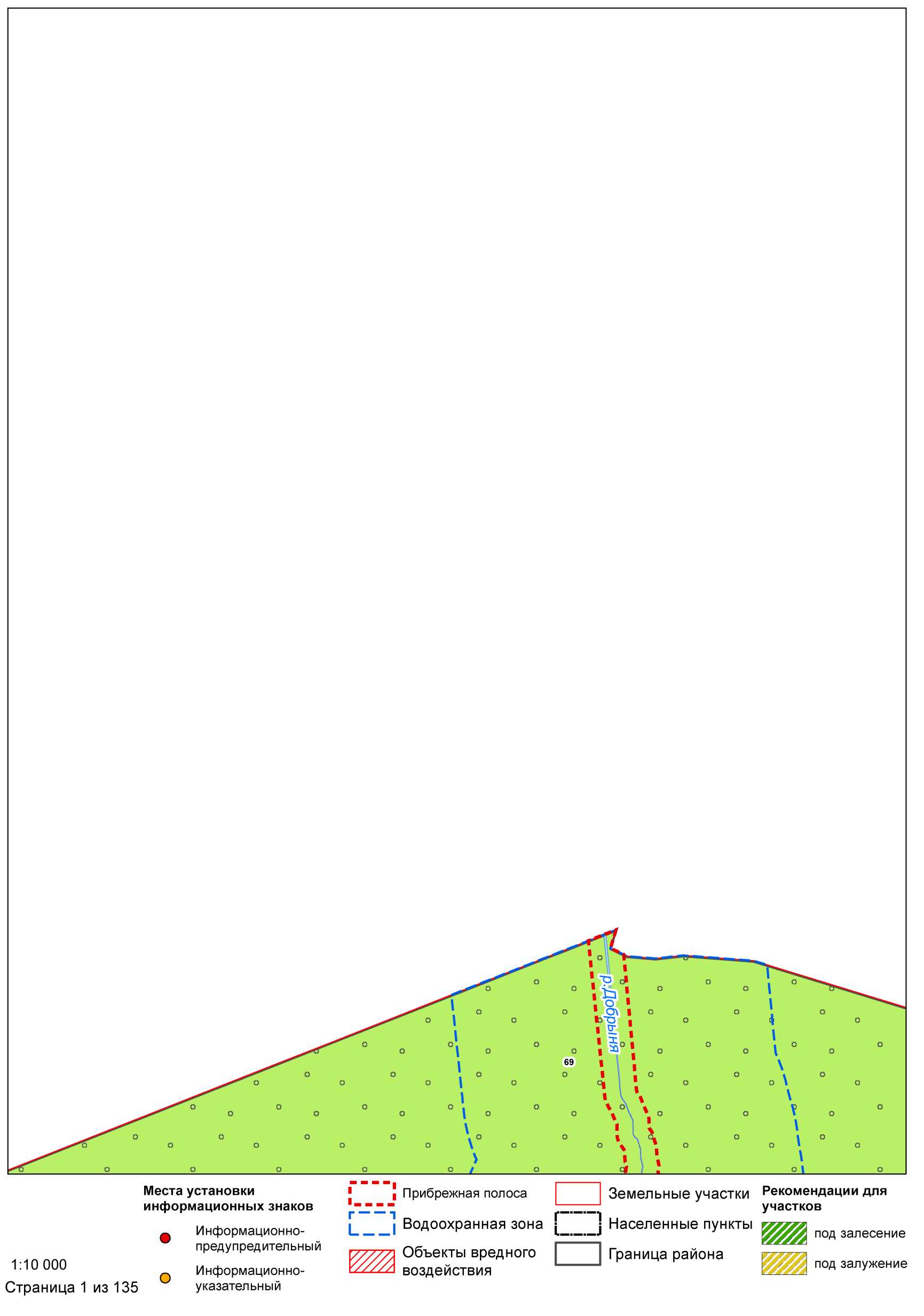 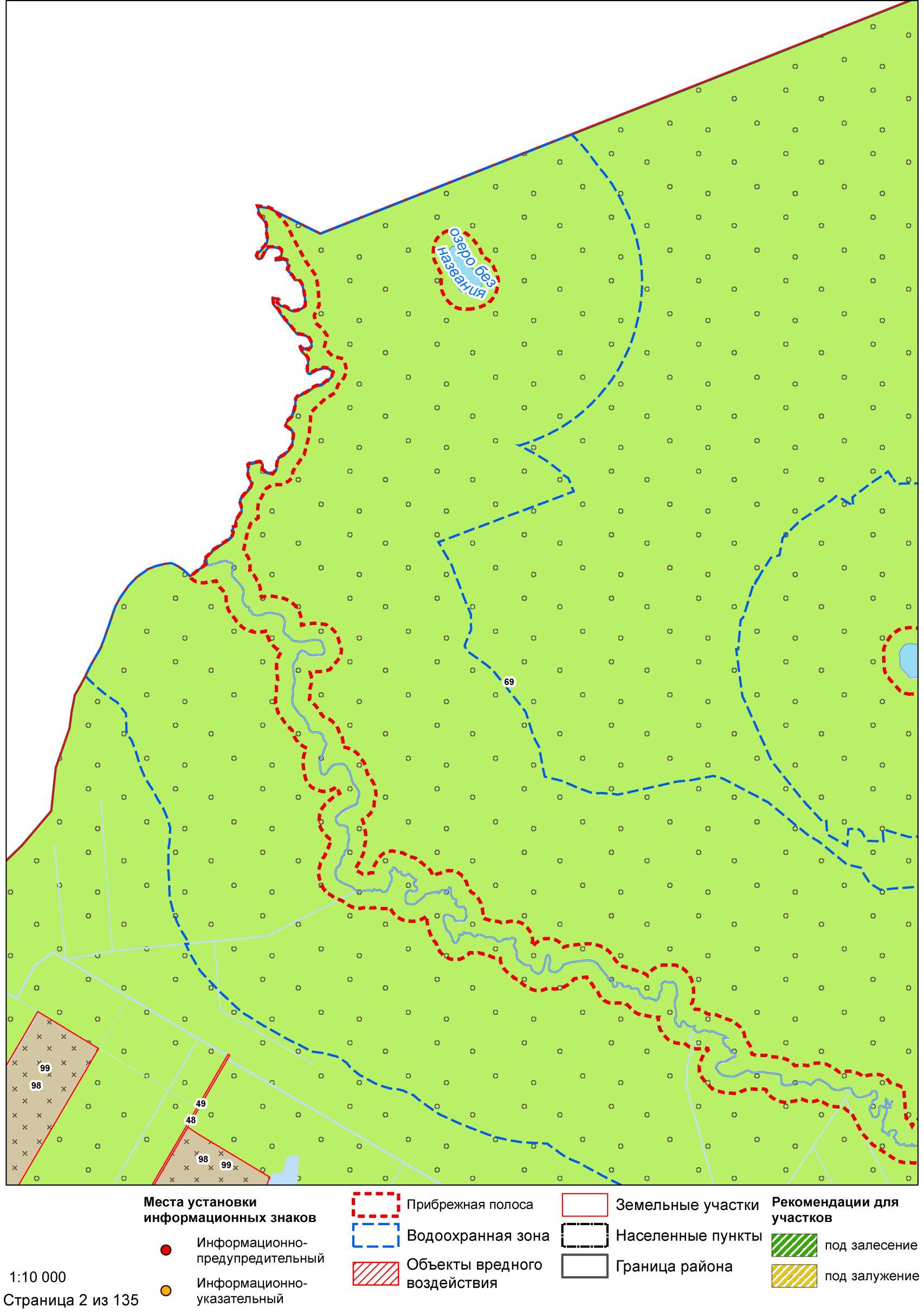 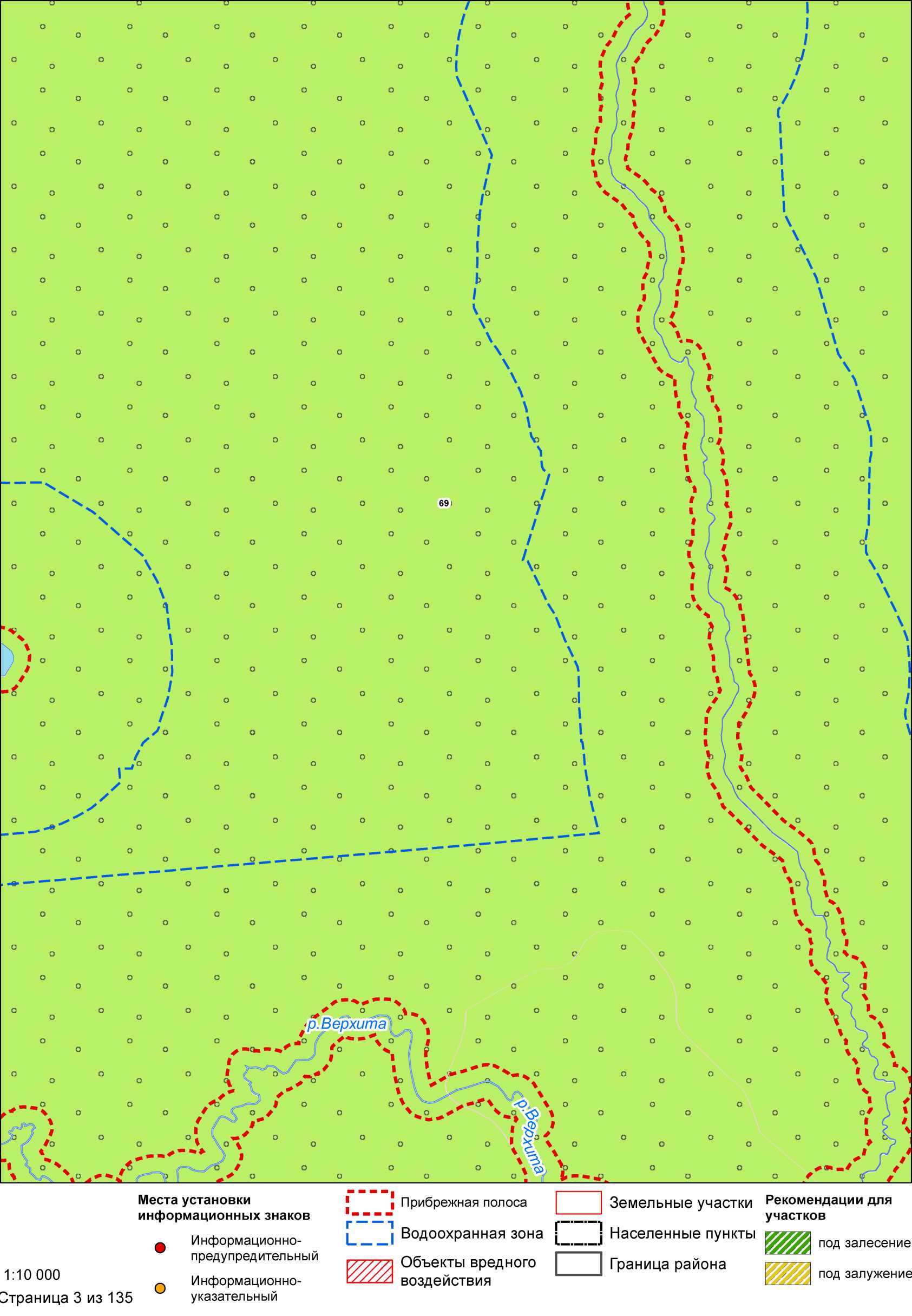 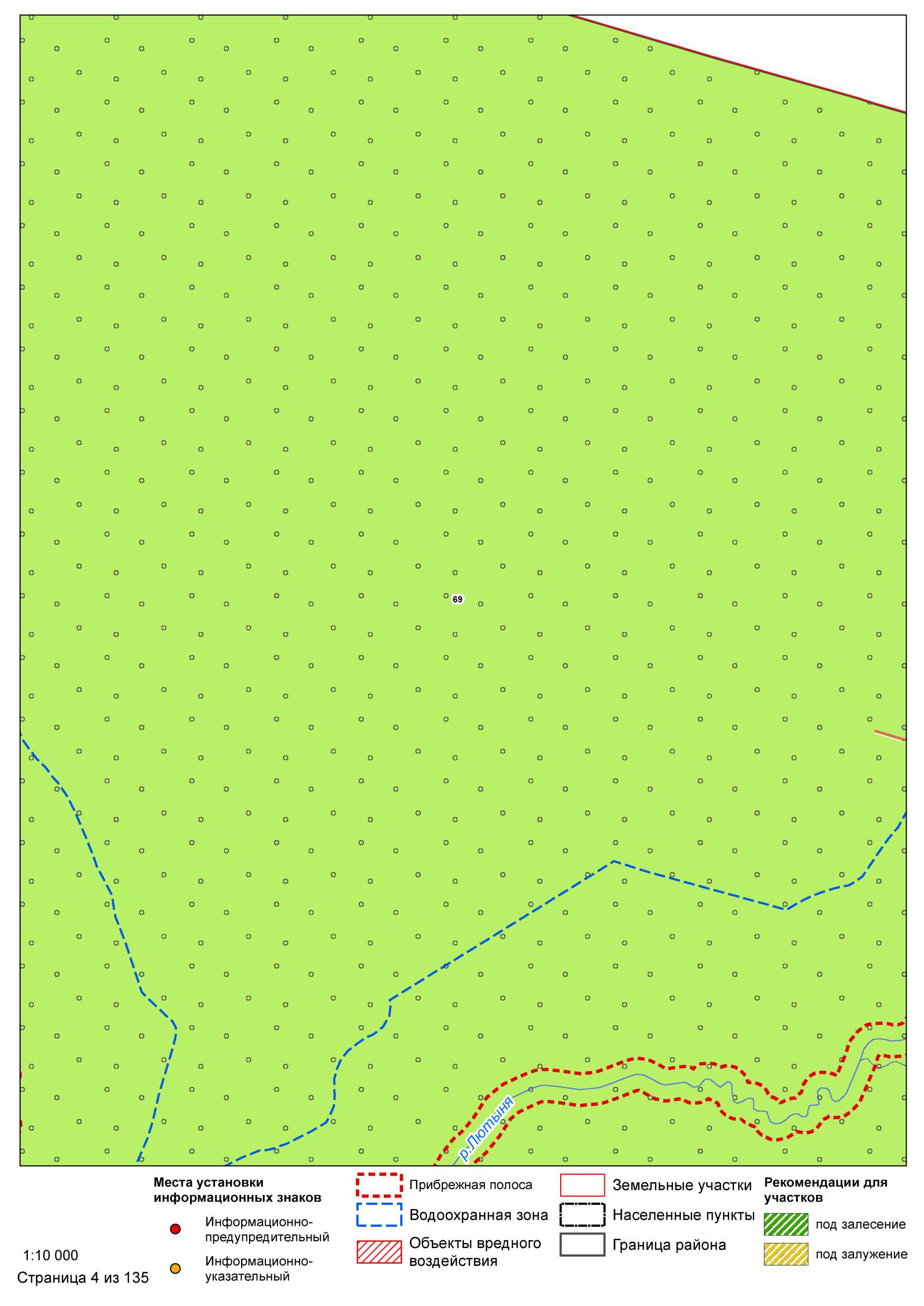 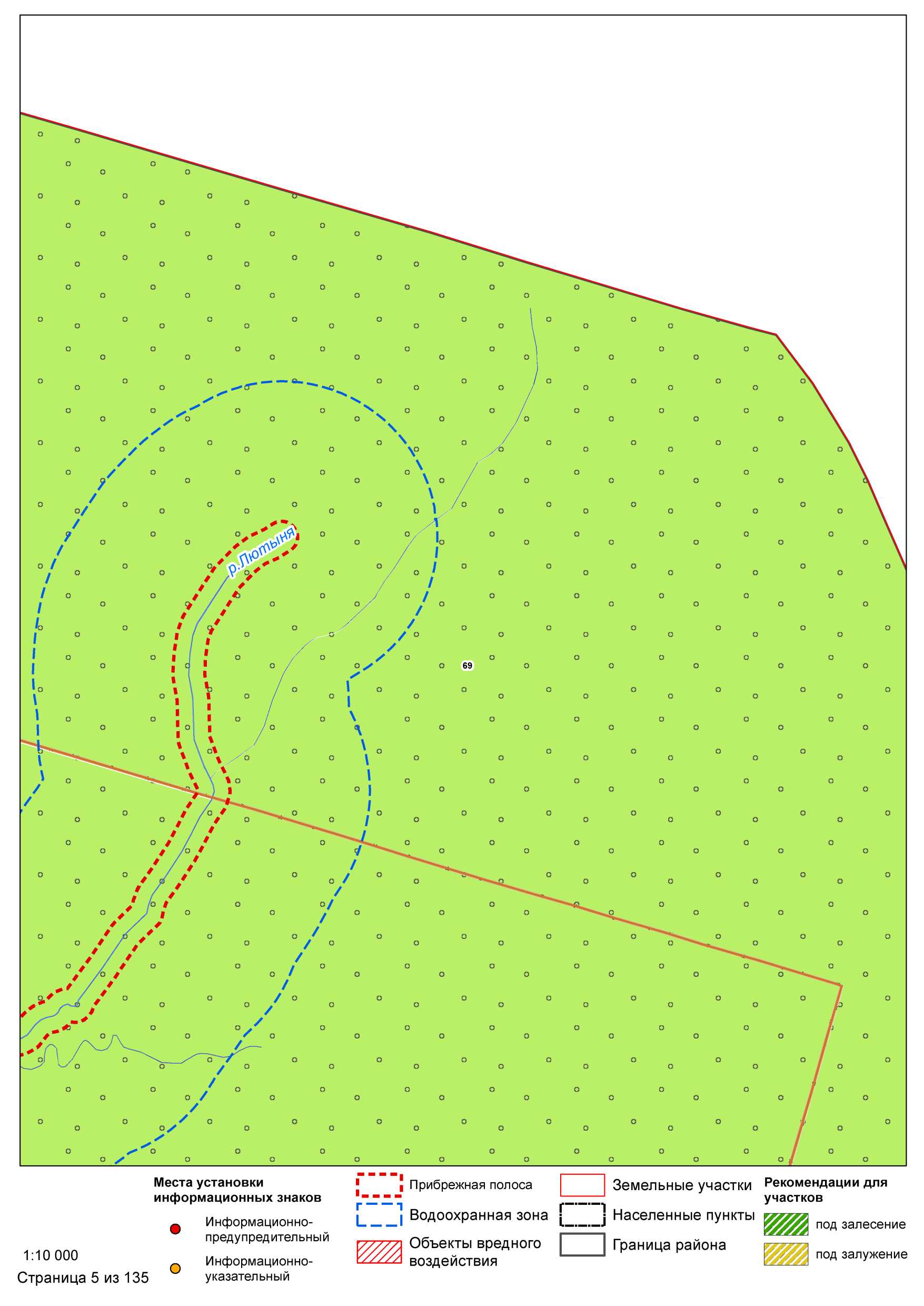 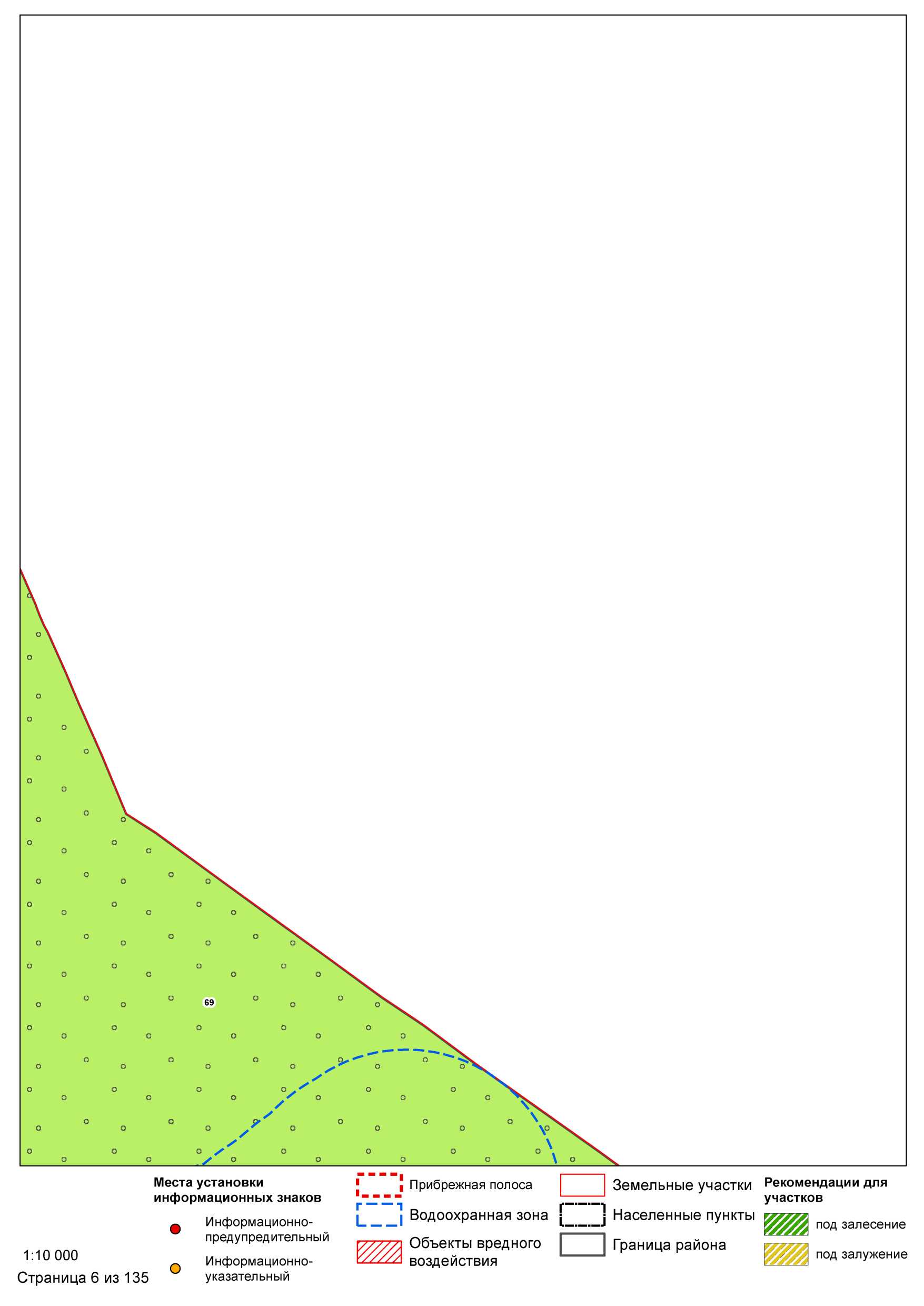 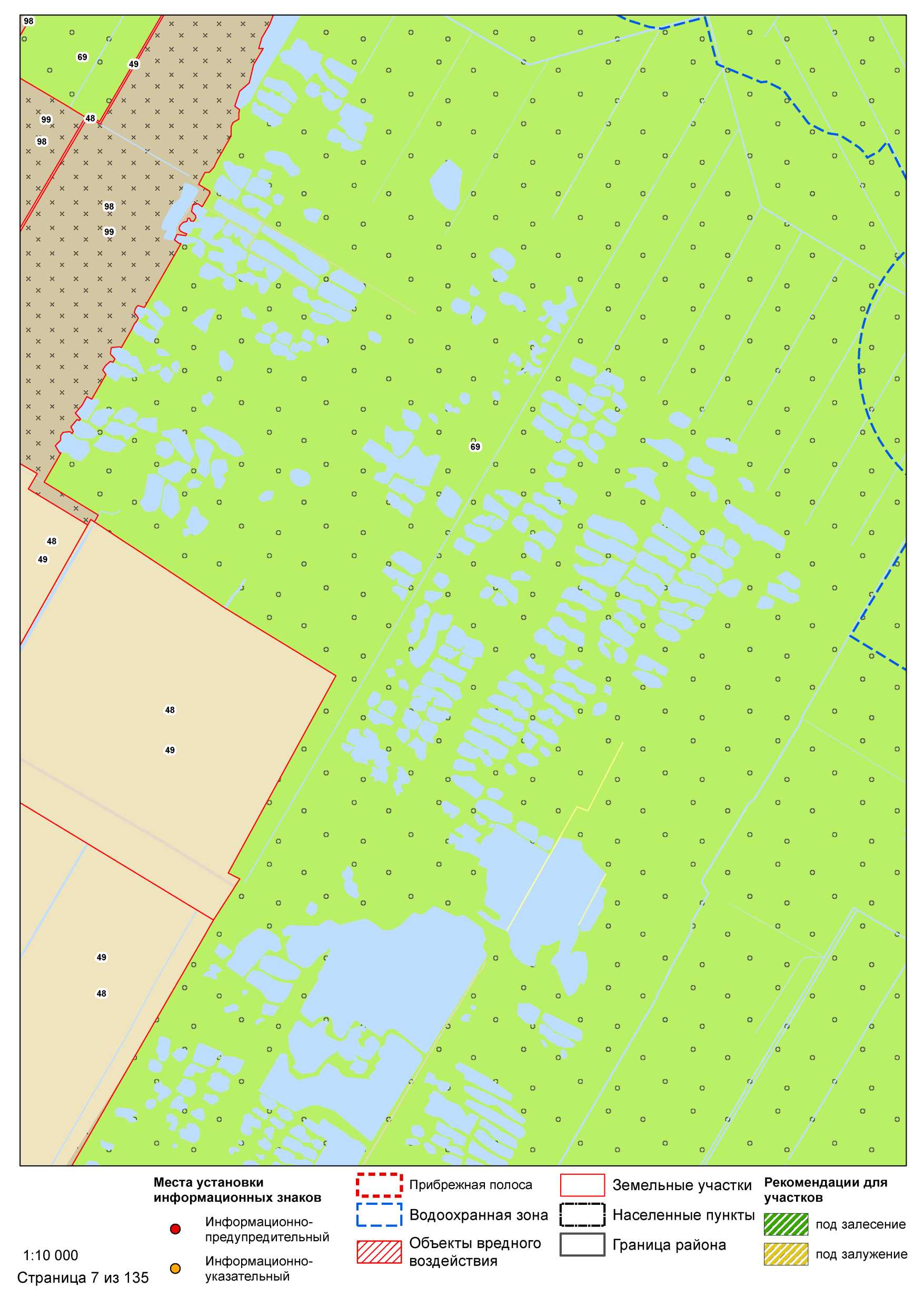 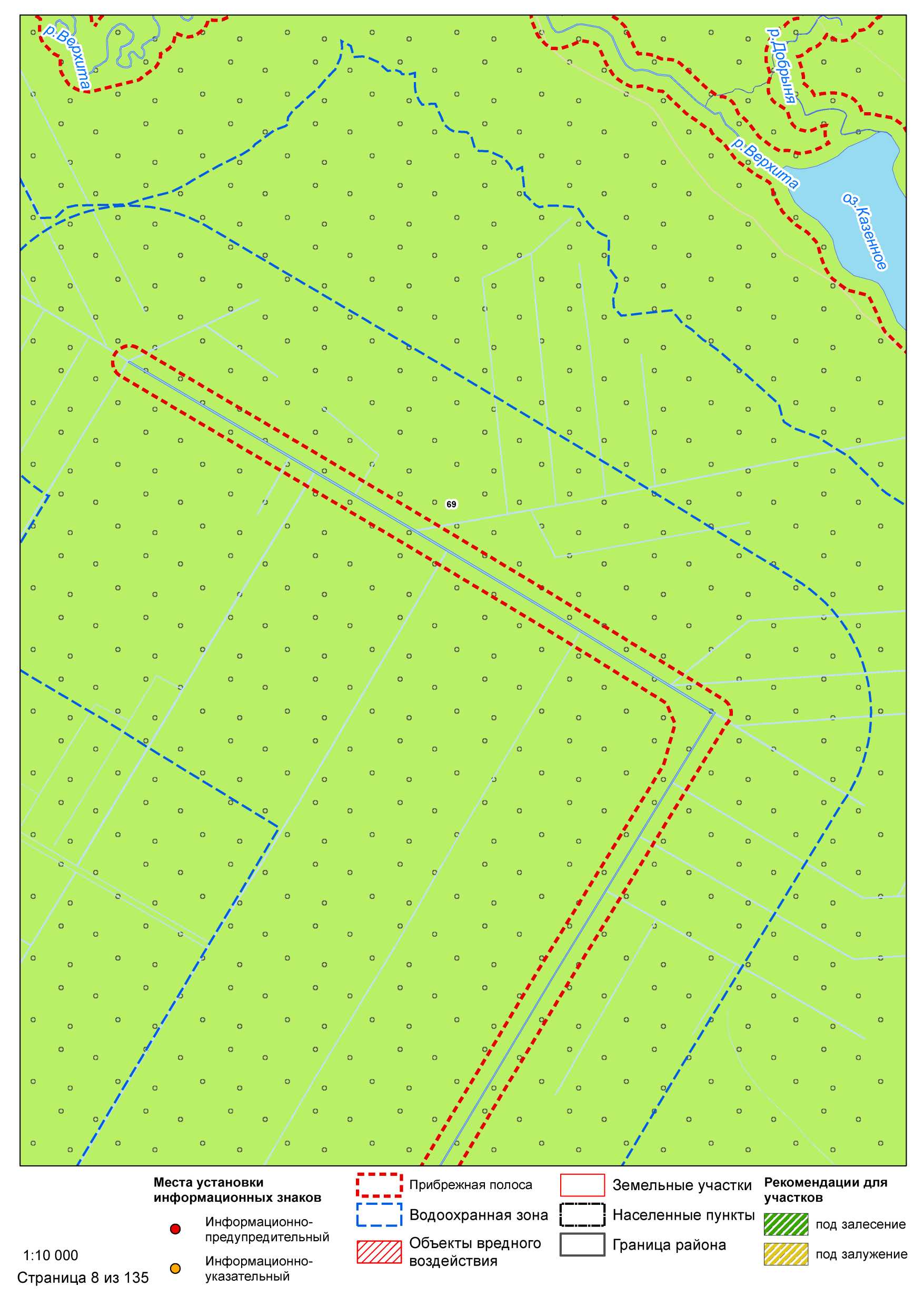 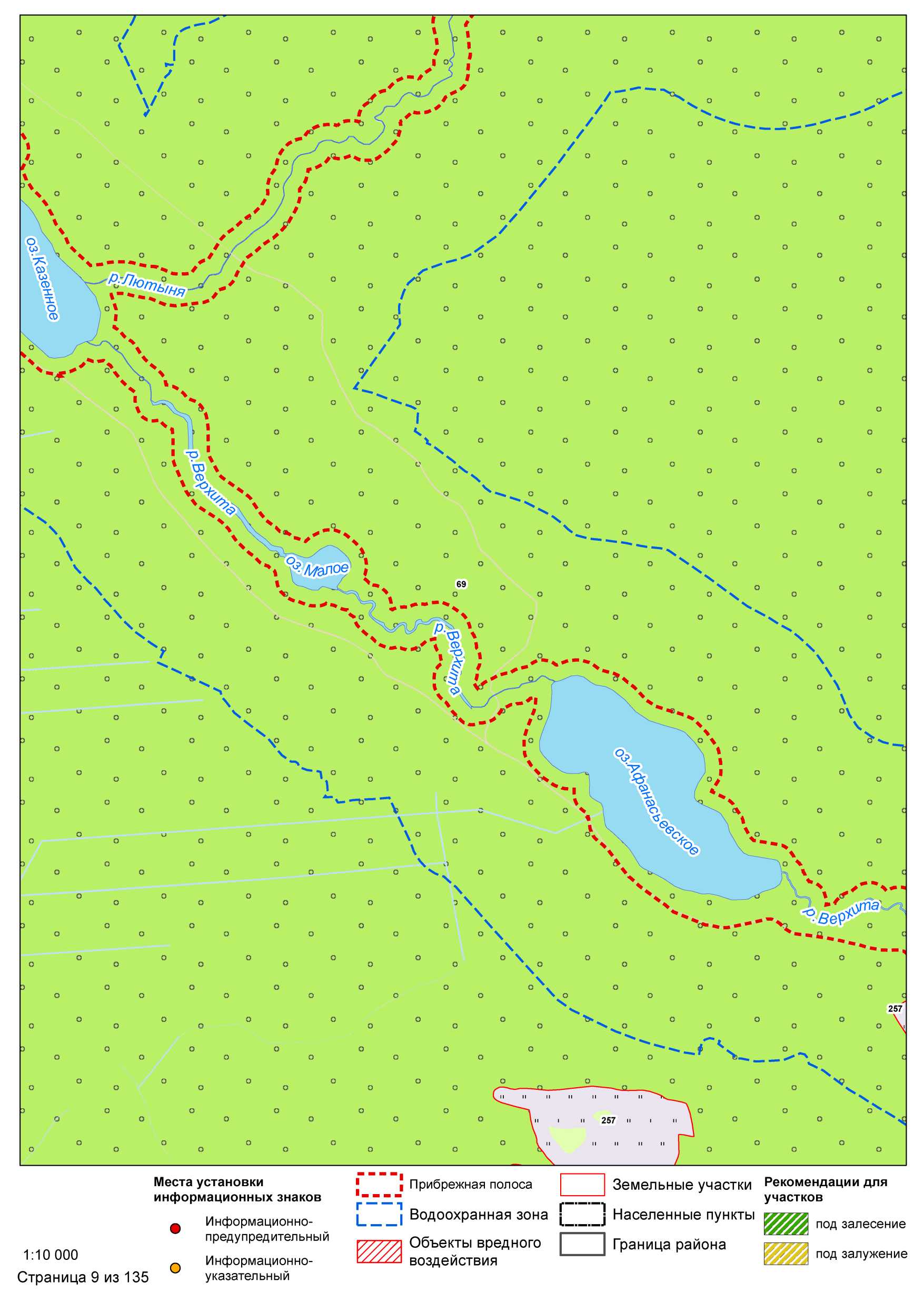 ОООо	о	о	оо	о	о	оо	о	о	оМеста установки информационных знаковФ Информационнопредупредительный1.10 000	Информационно-Страница 10 из 135	указательныйI	■Г	пПрибрежная полосаЗемельные участки Рекомендации дляучастковГ	1I Водоохранная зона ^	j Населенные пунктыОбъекты вредного воздействияГраница районапод залесениепод залужение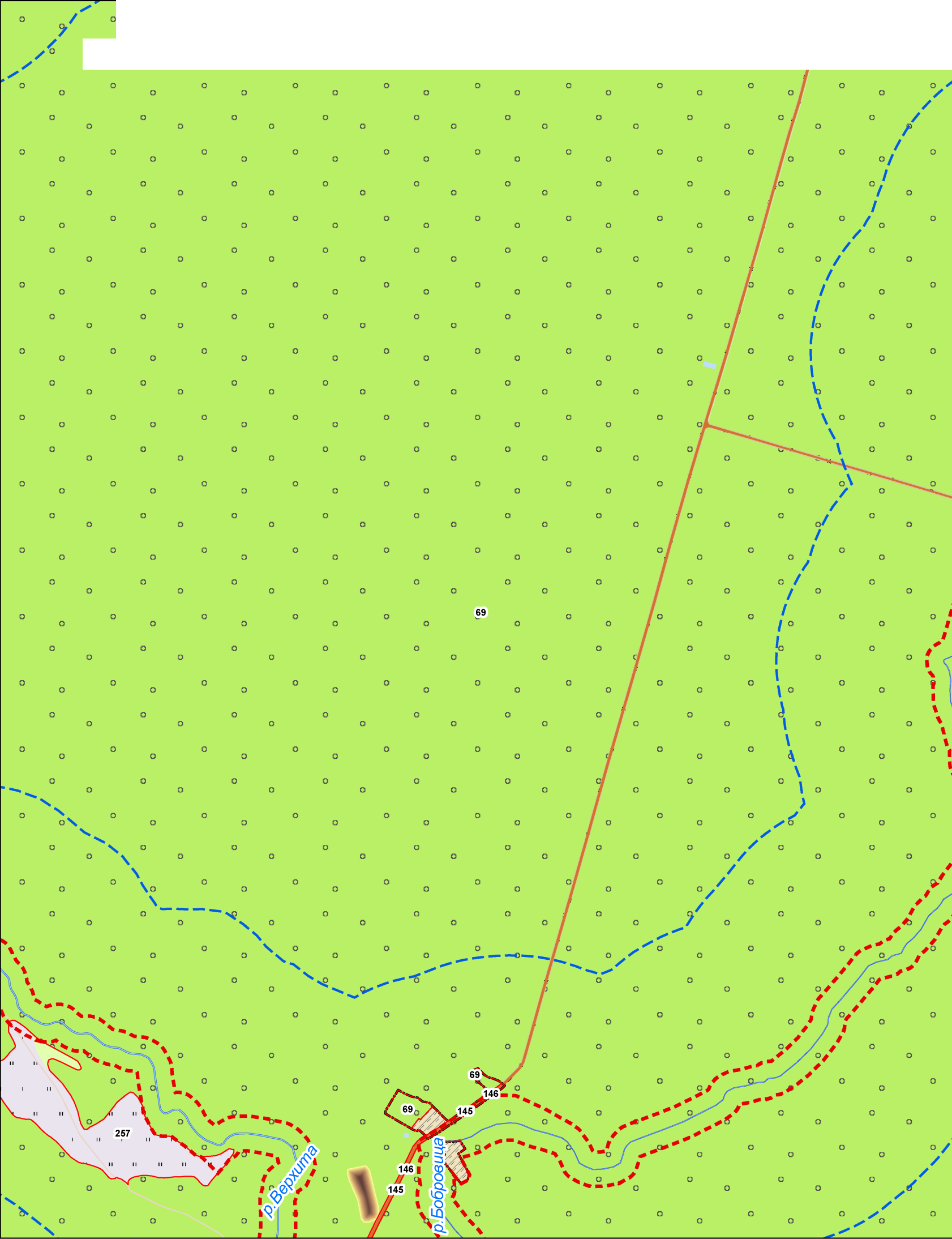 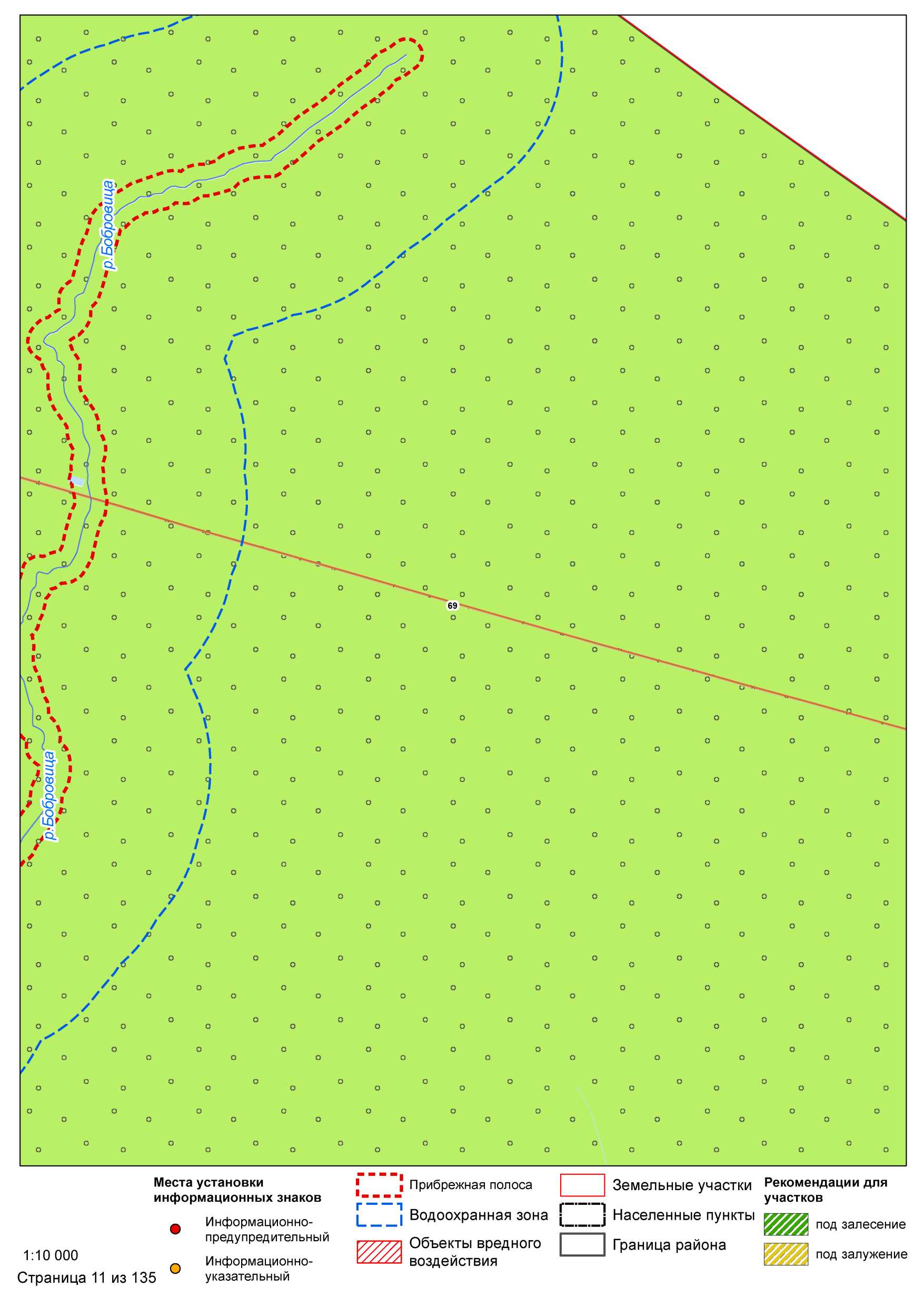 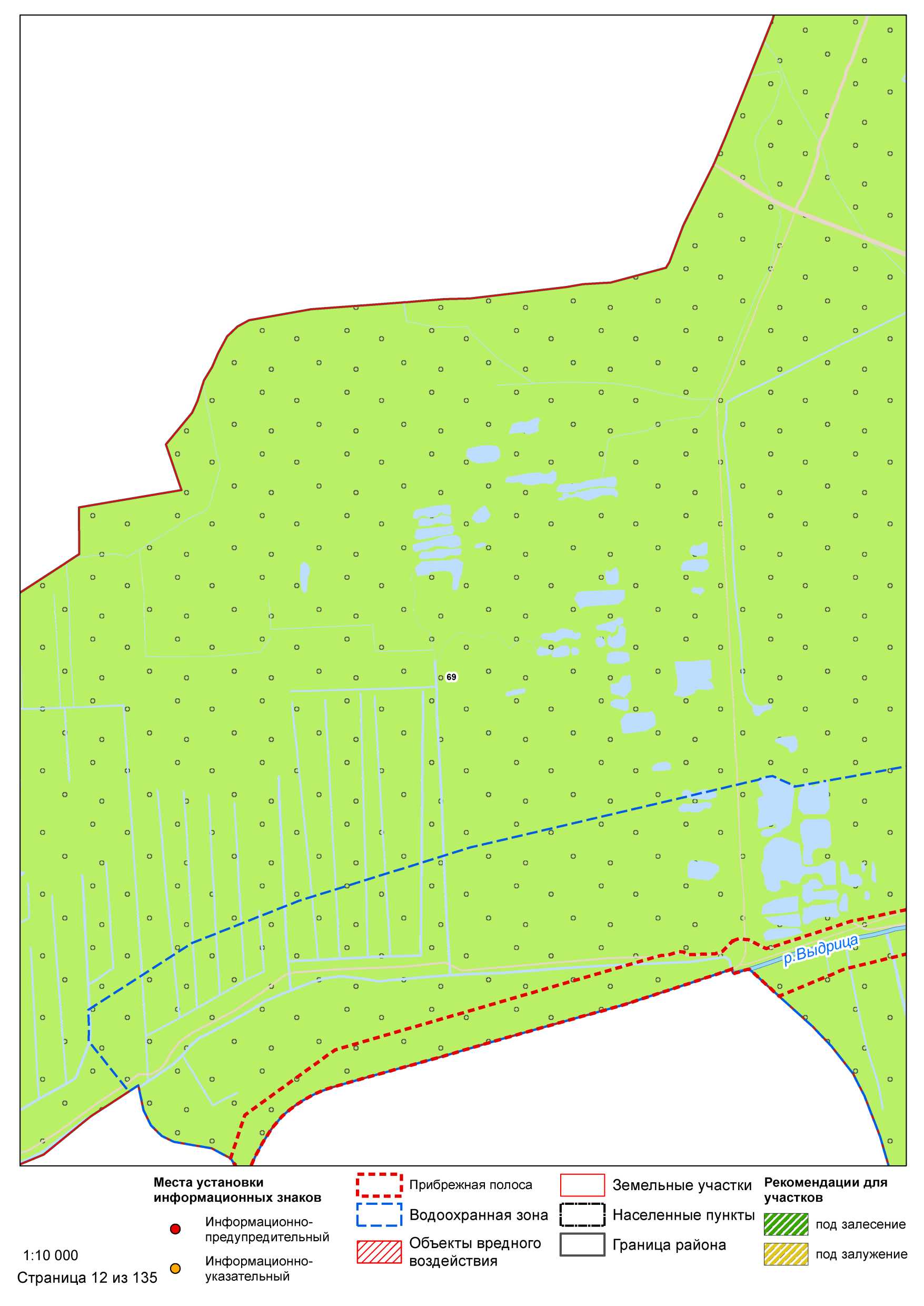 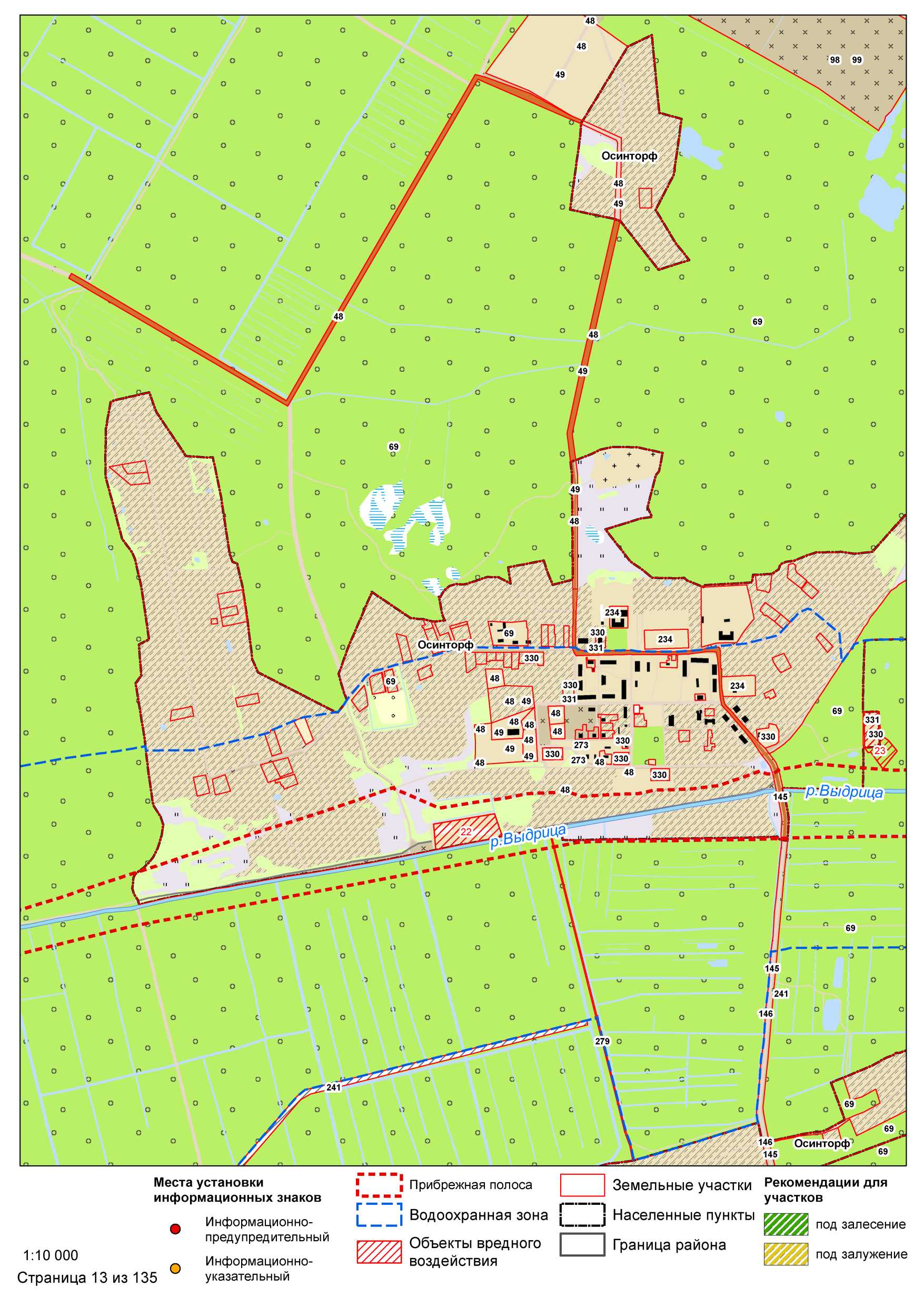 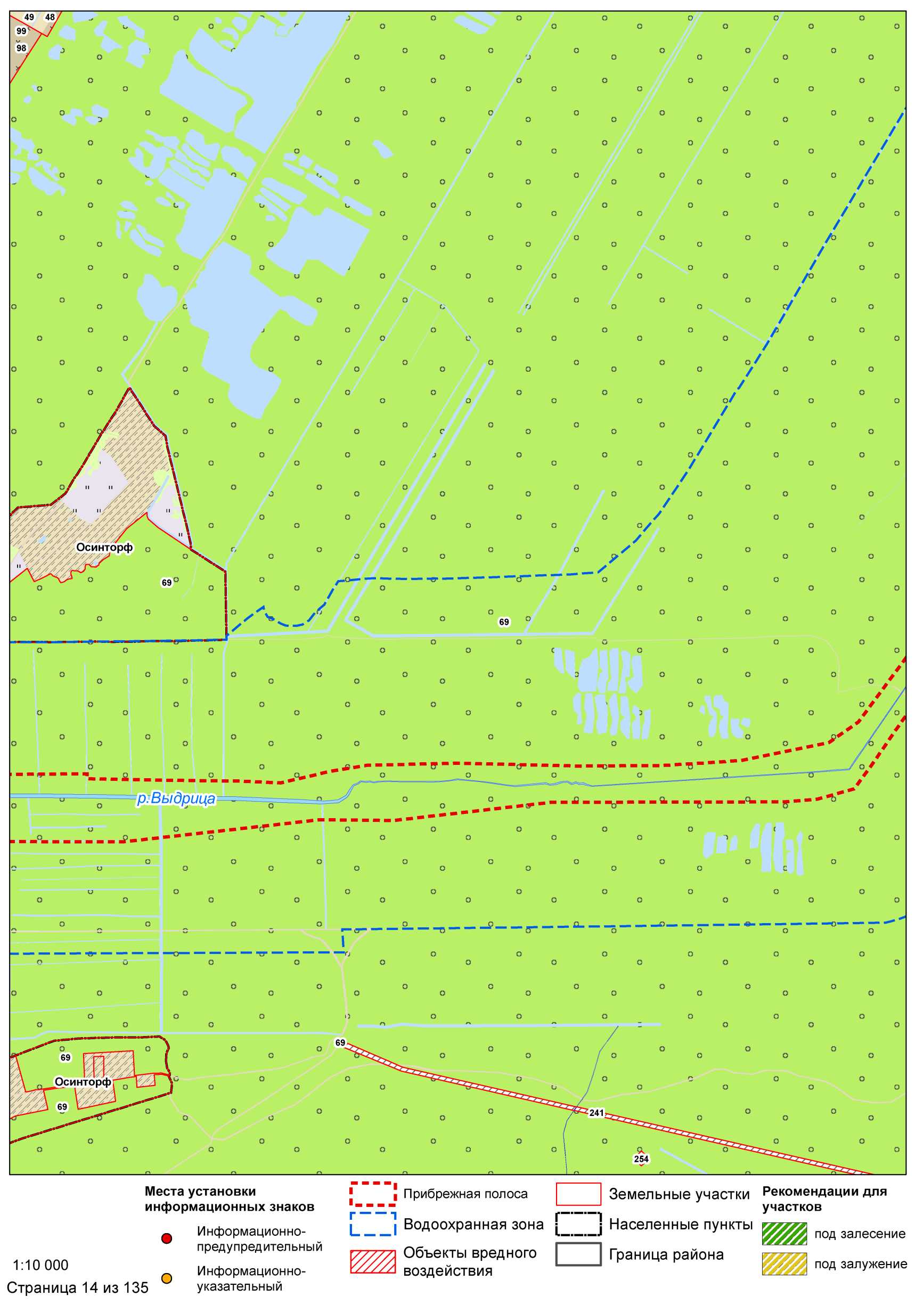 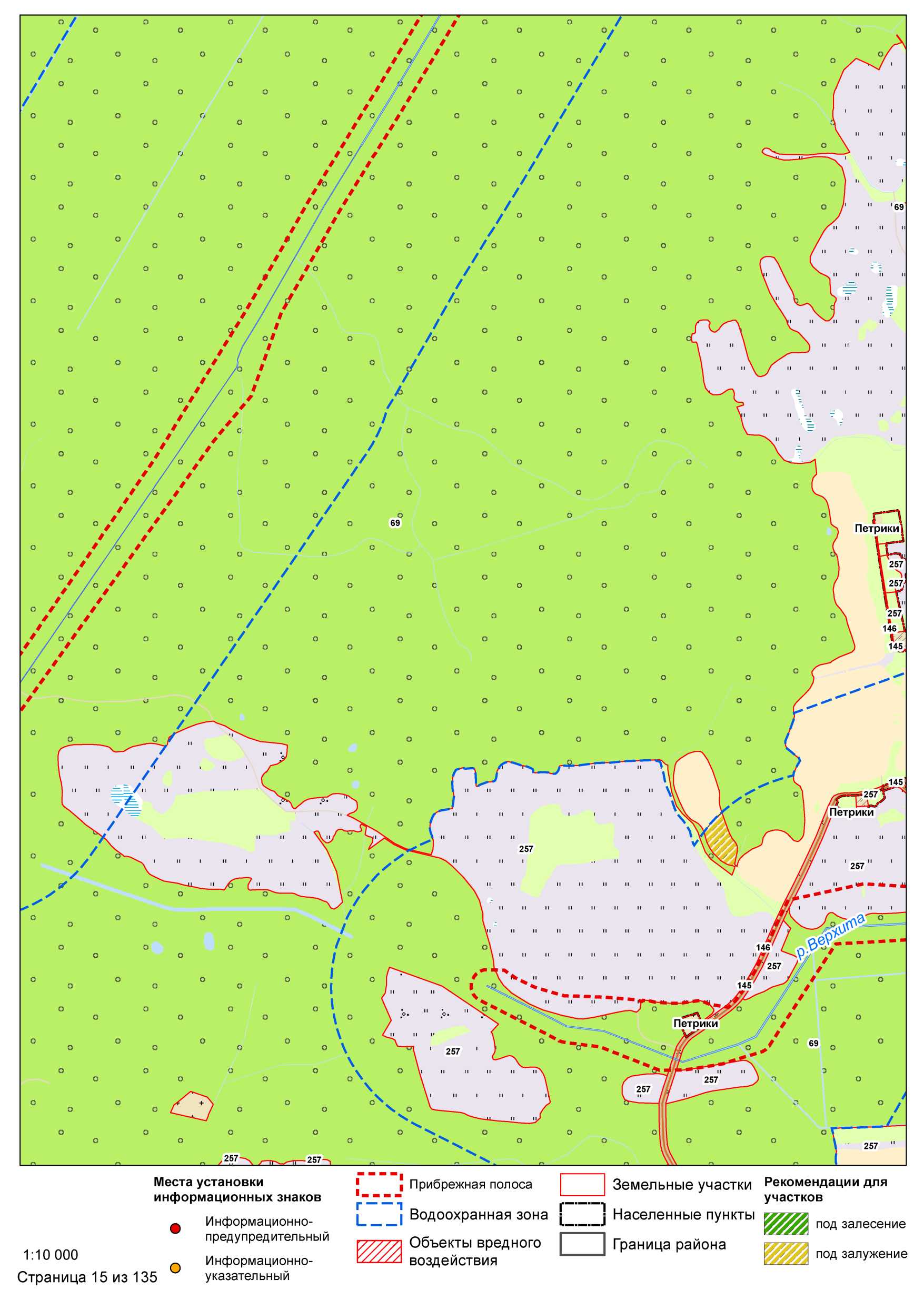 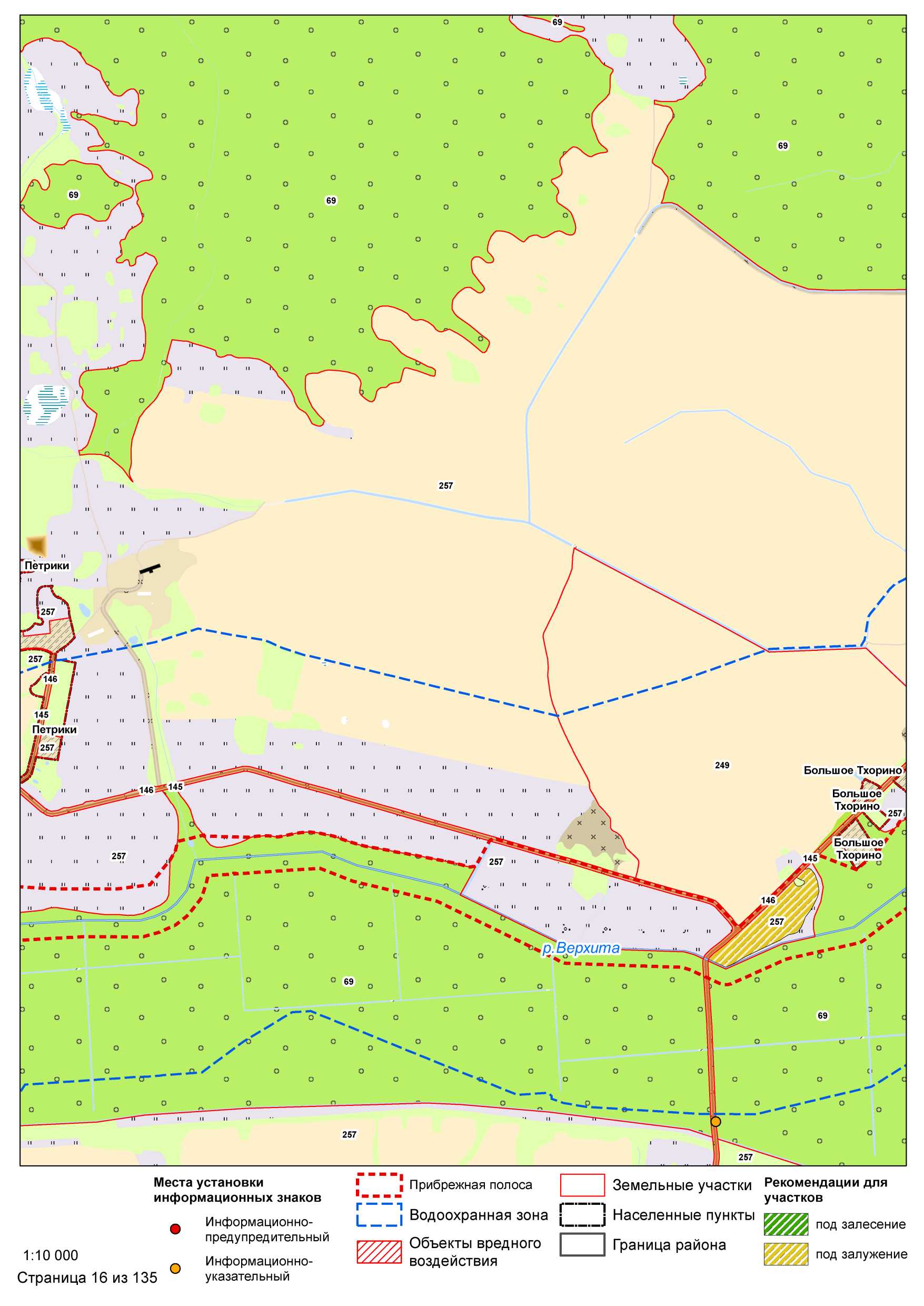 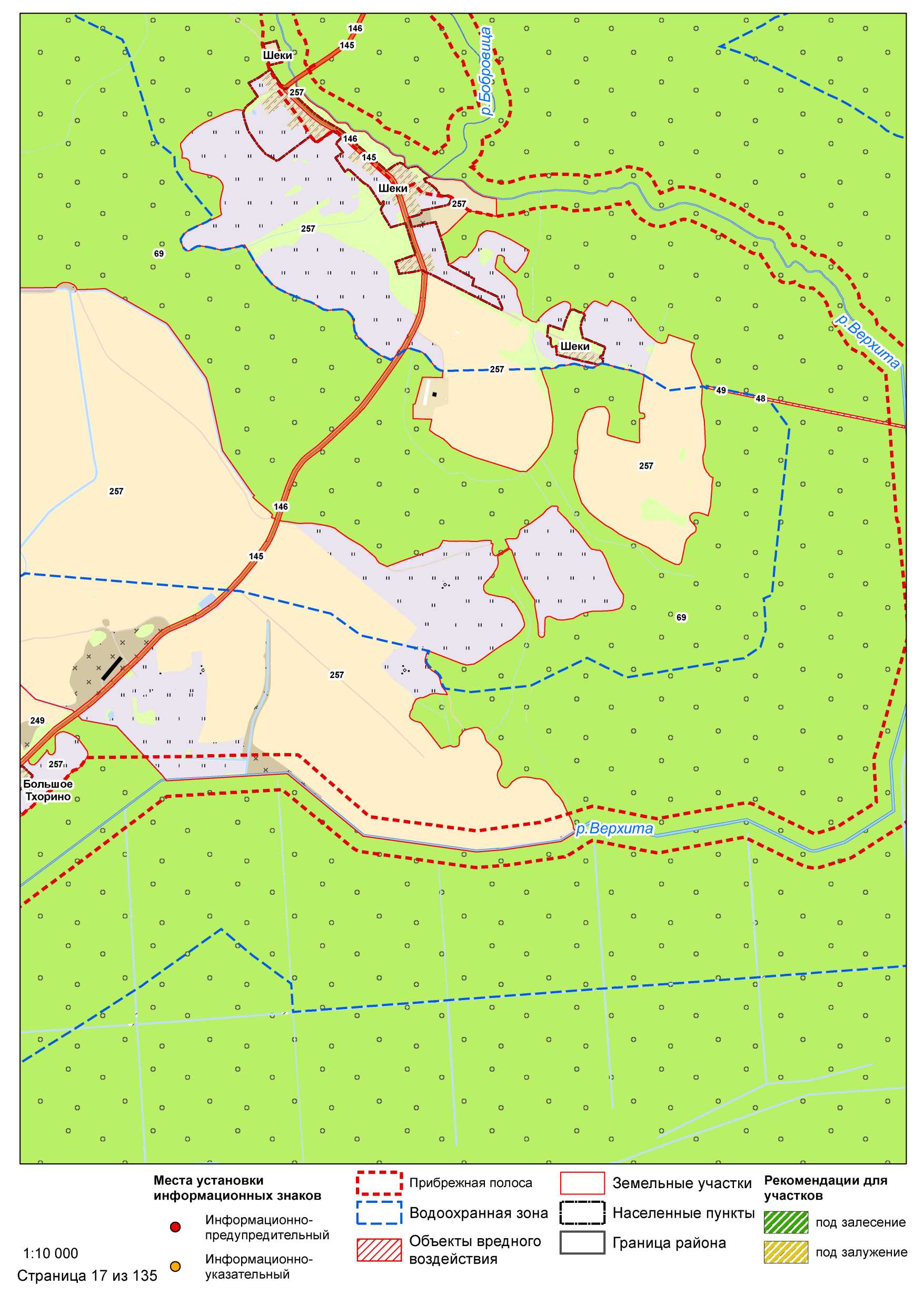 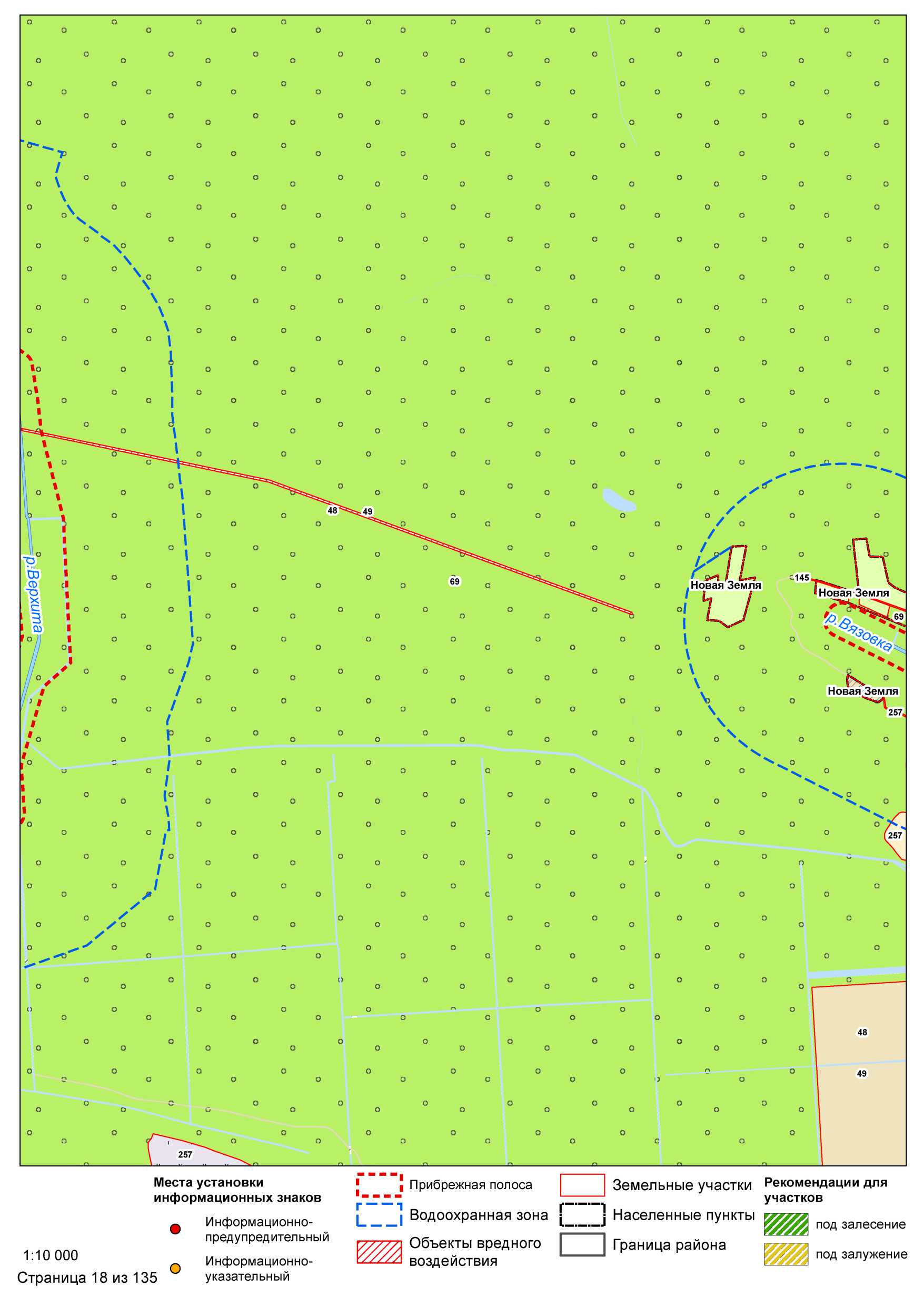 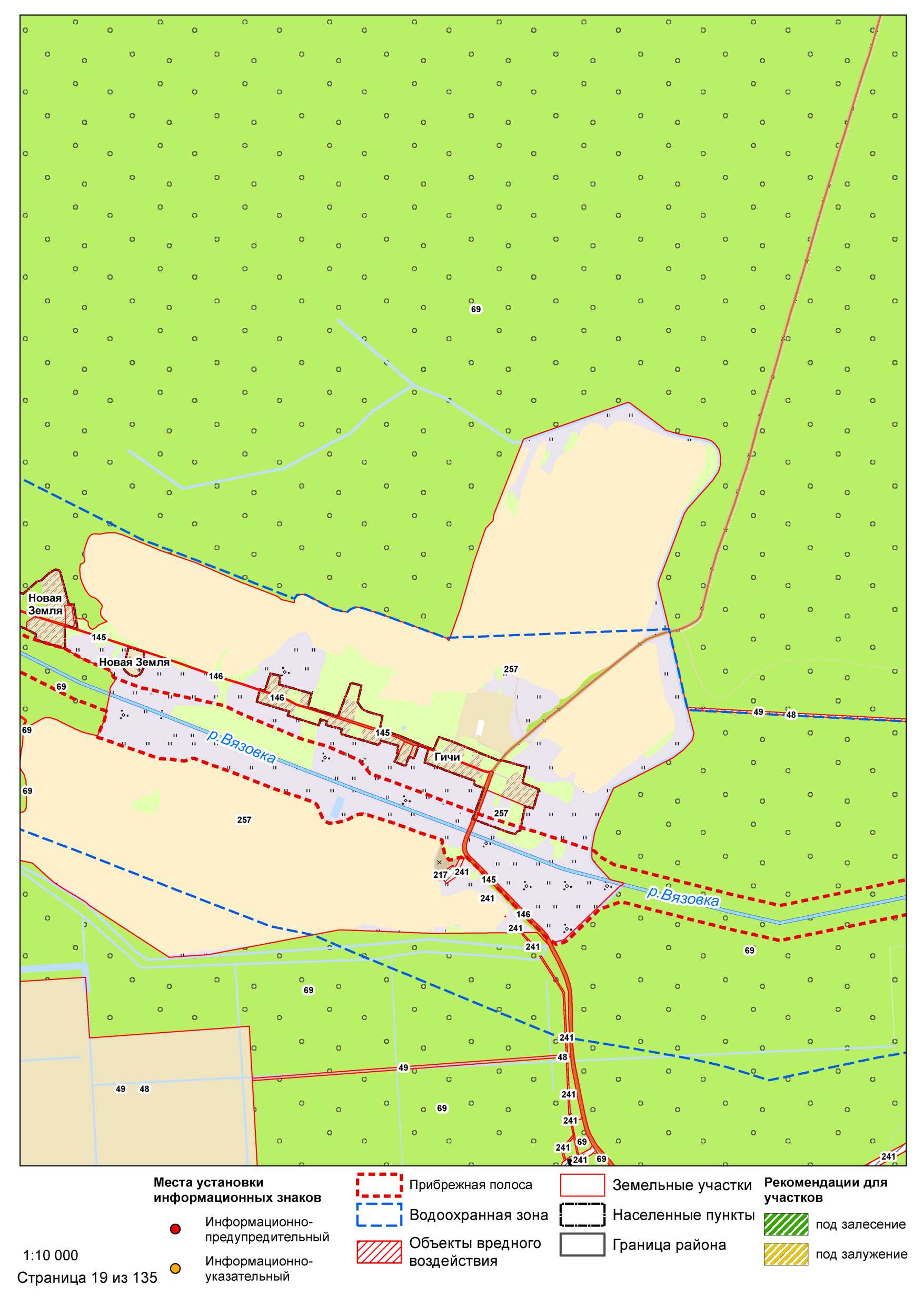 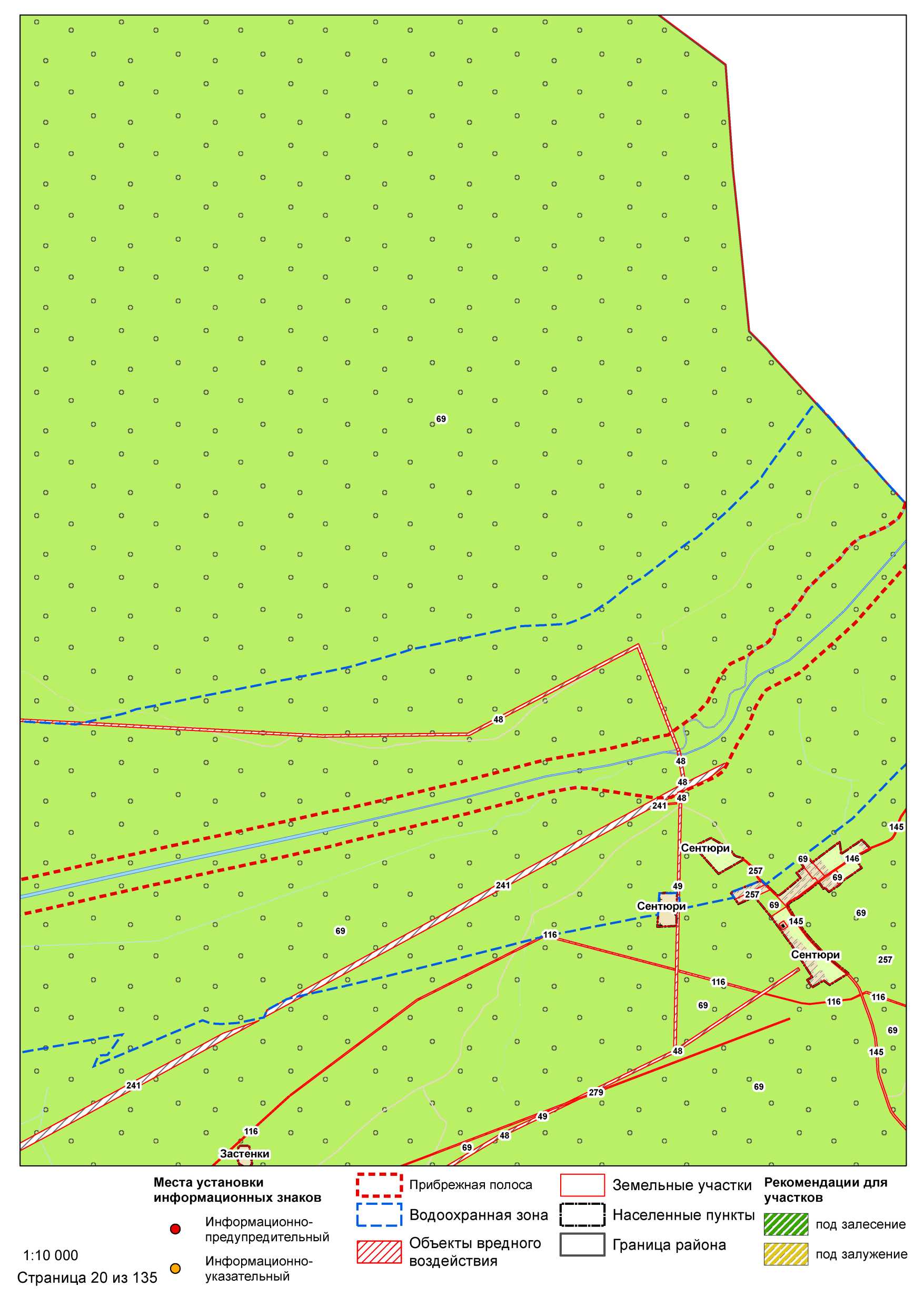 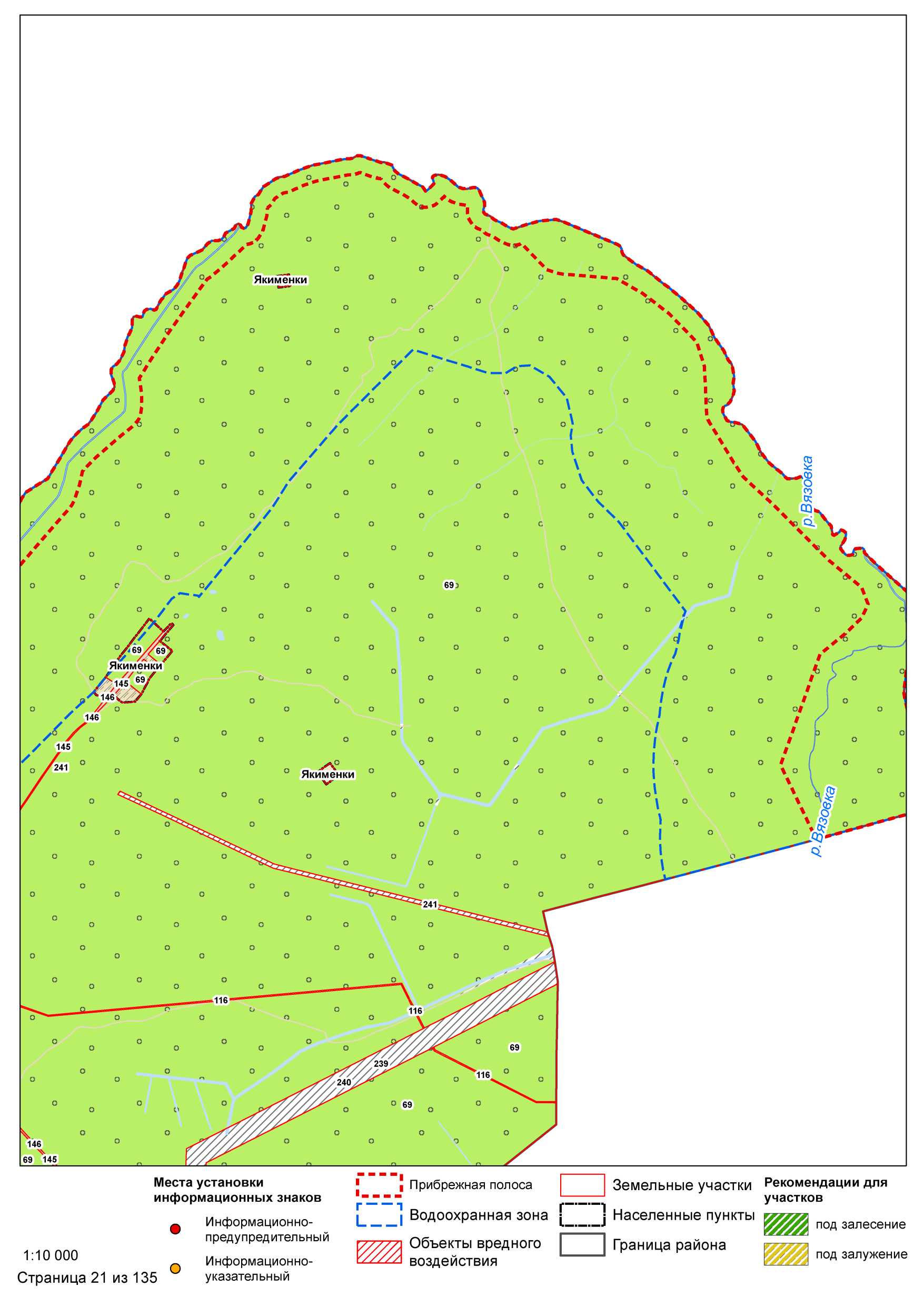 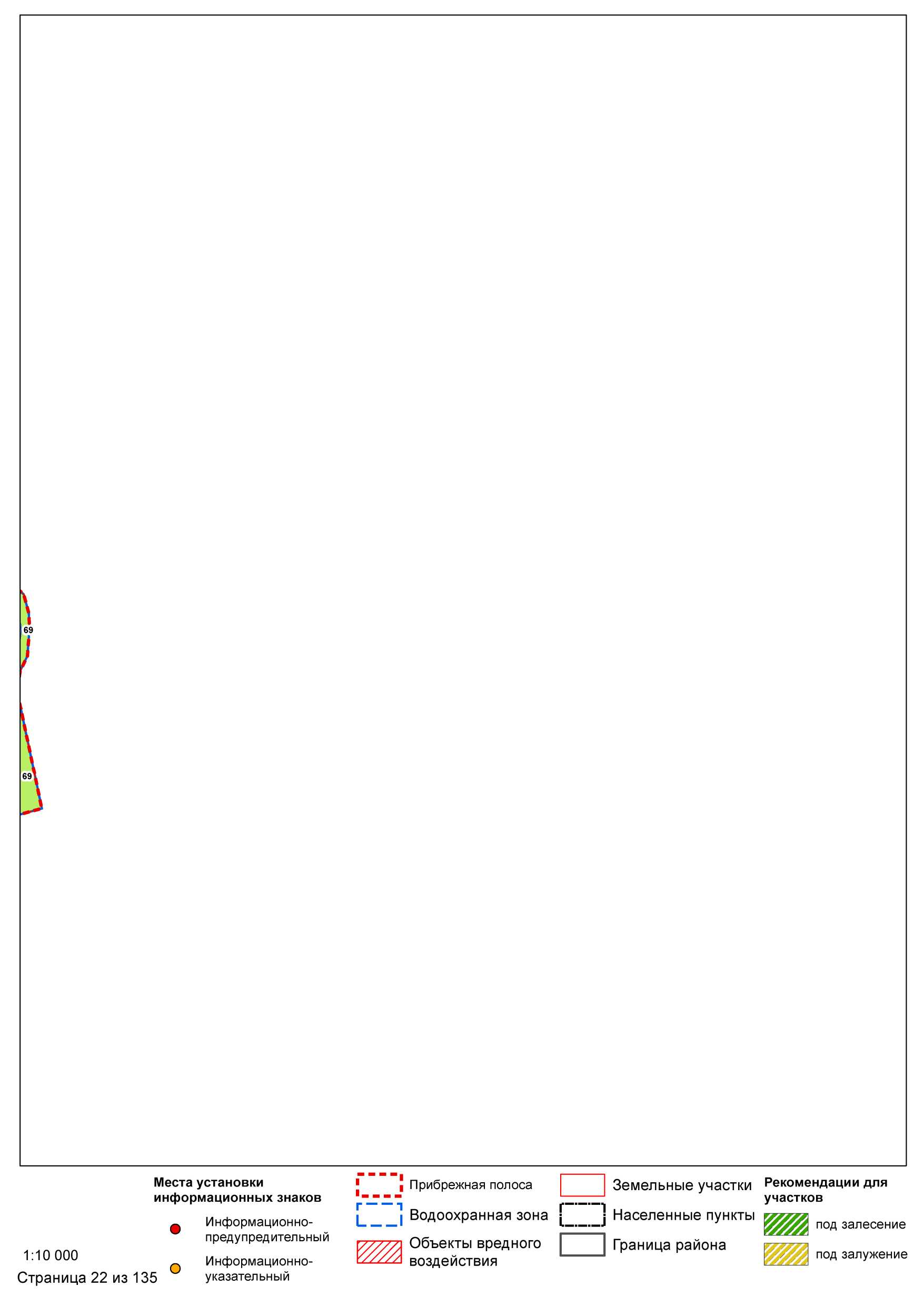 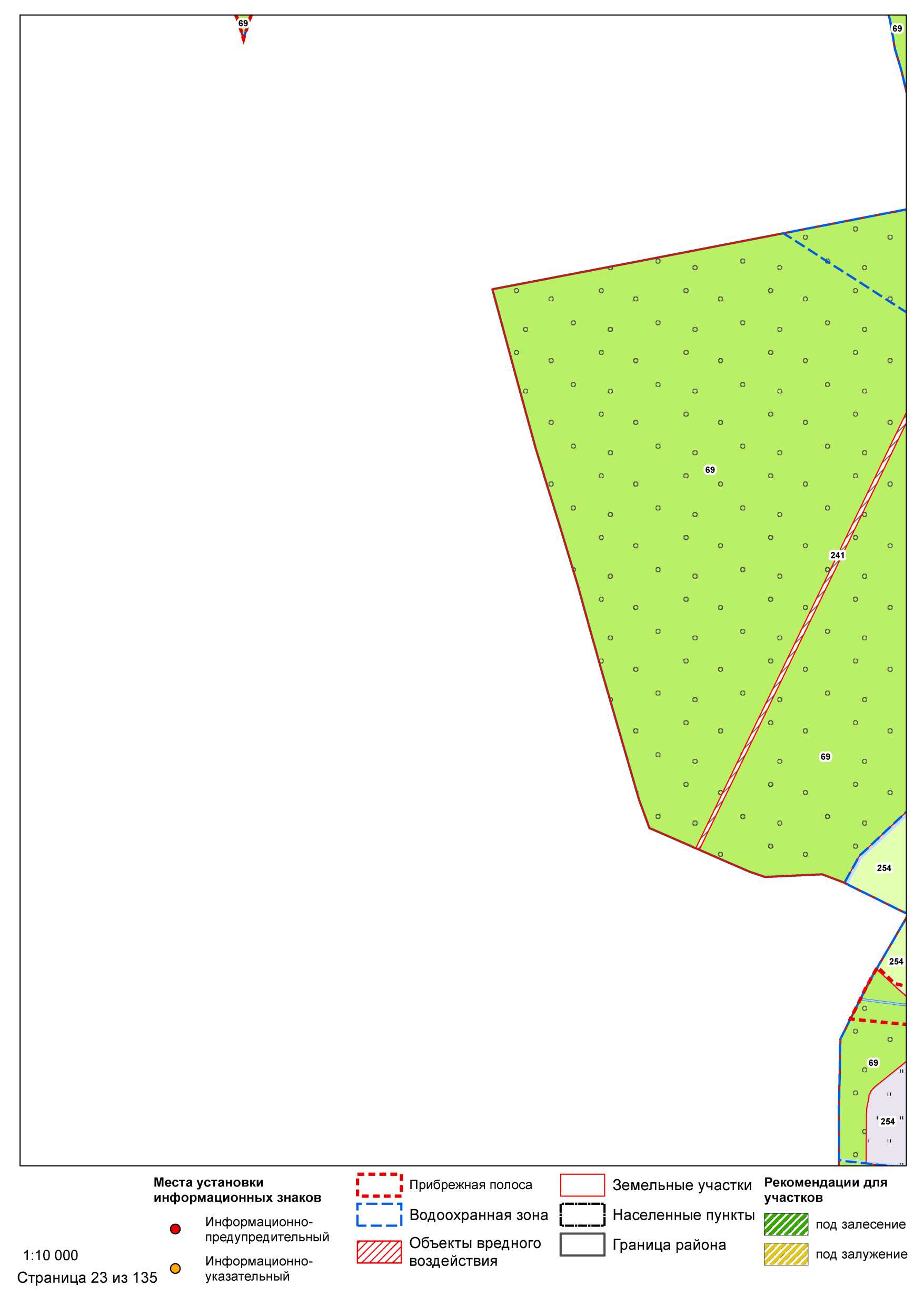 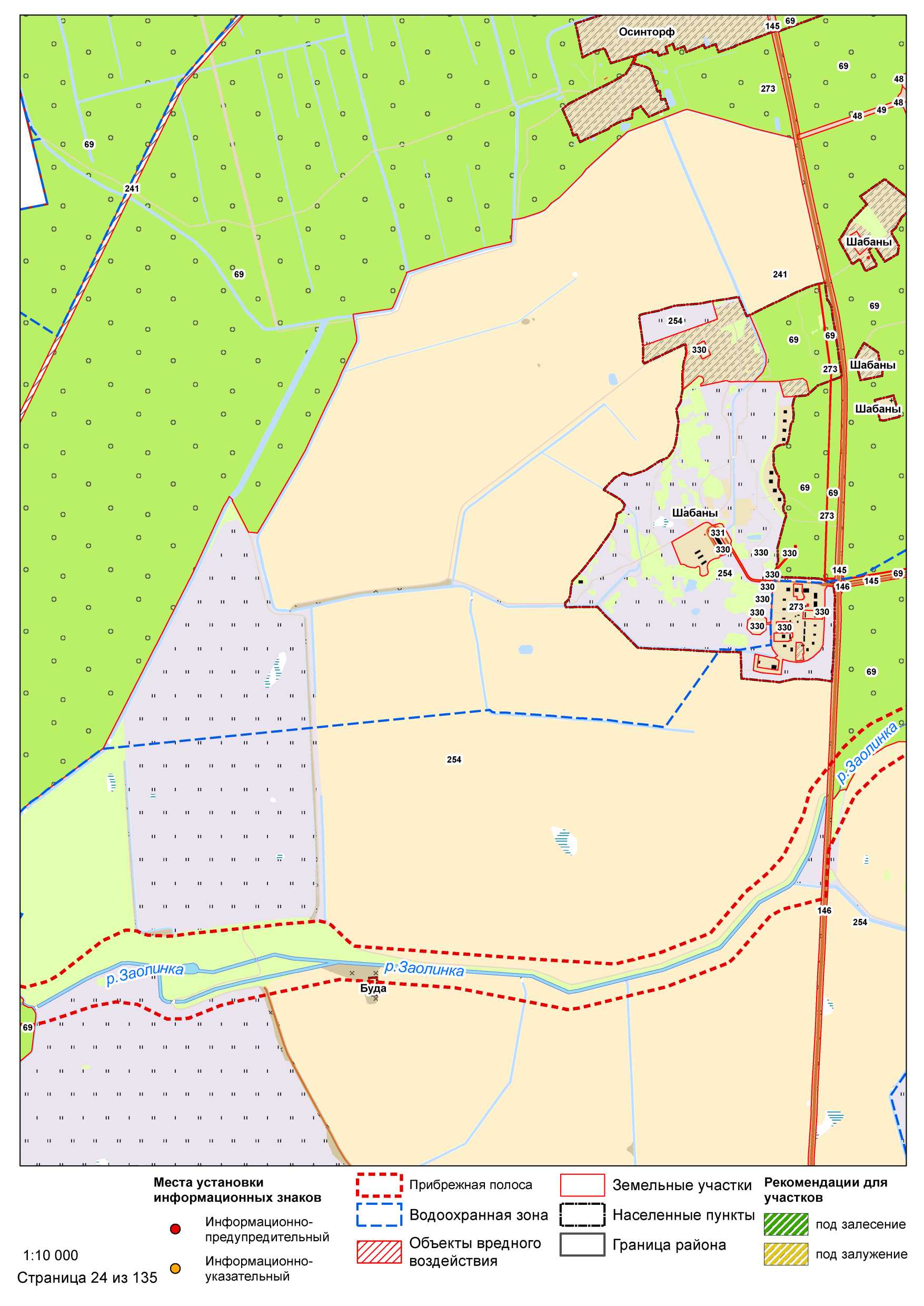 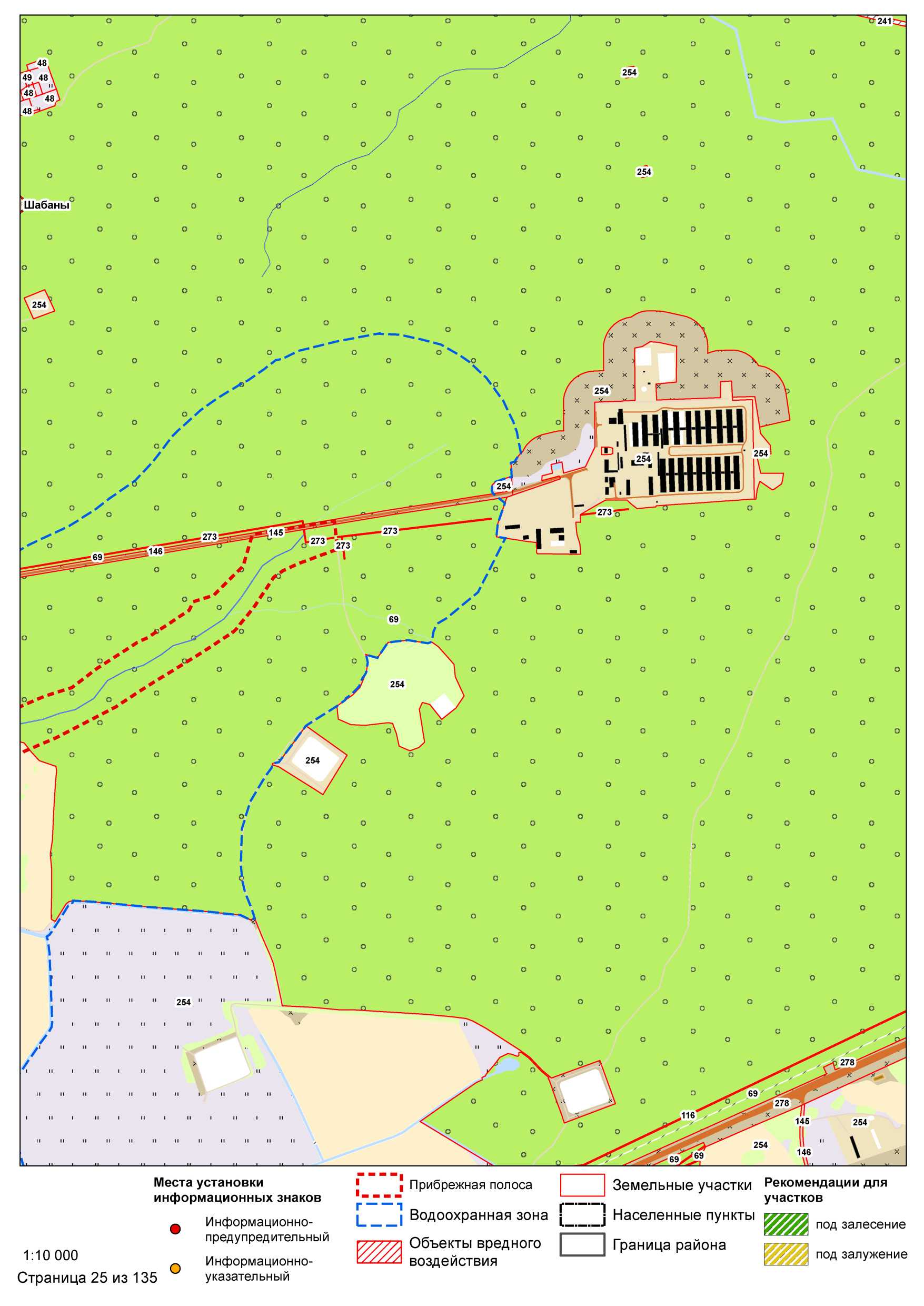 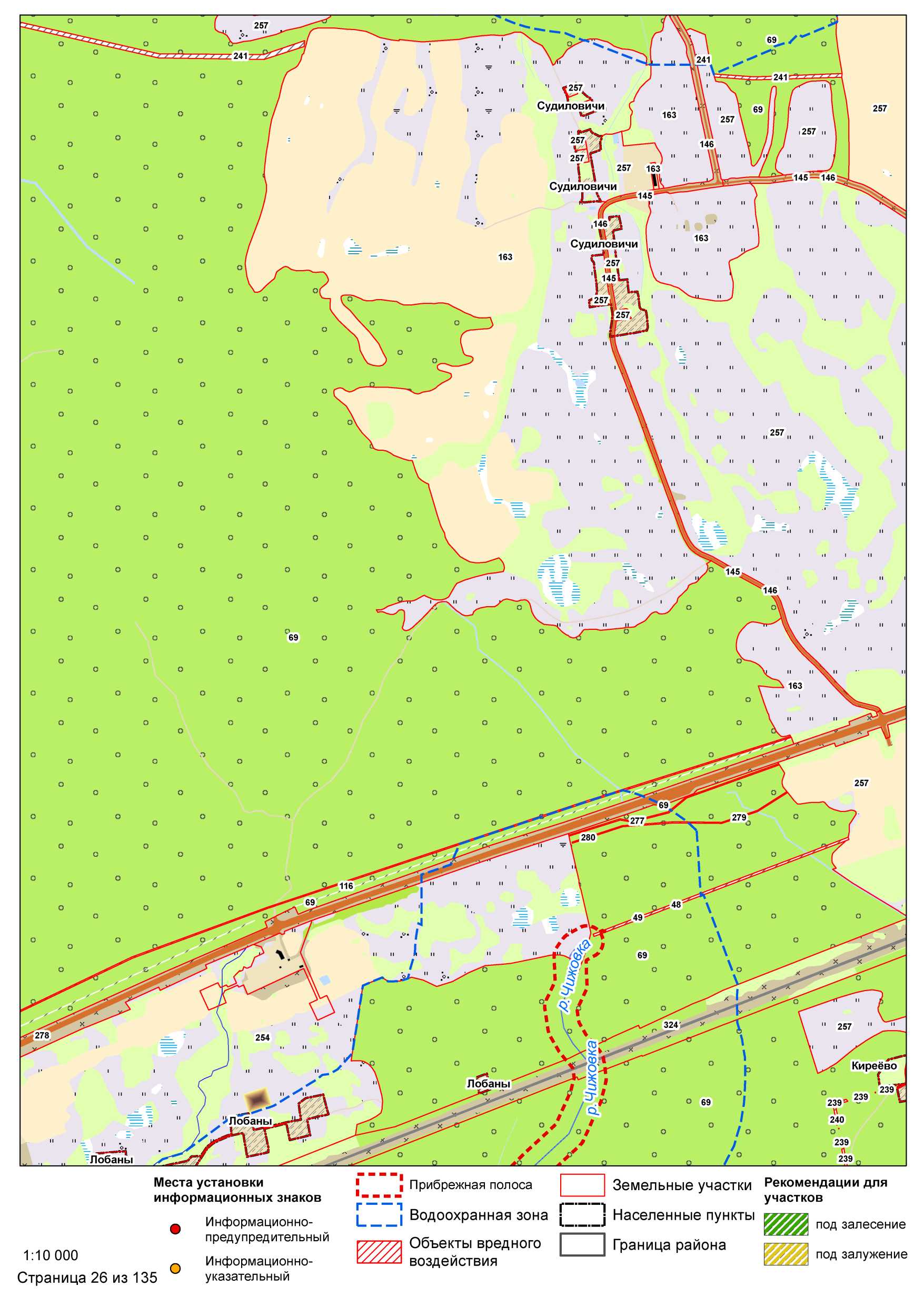 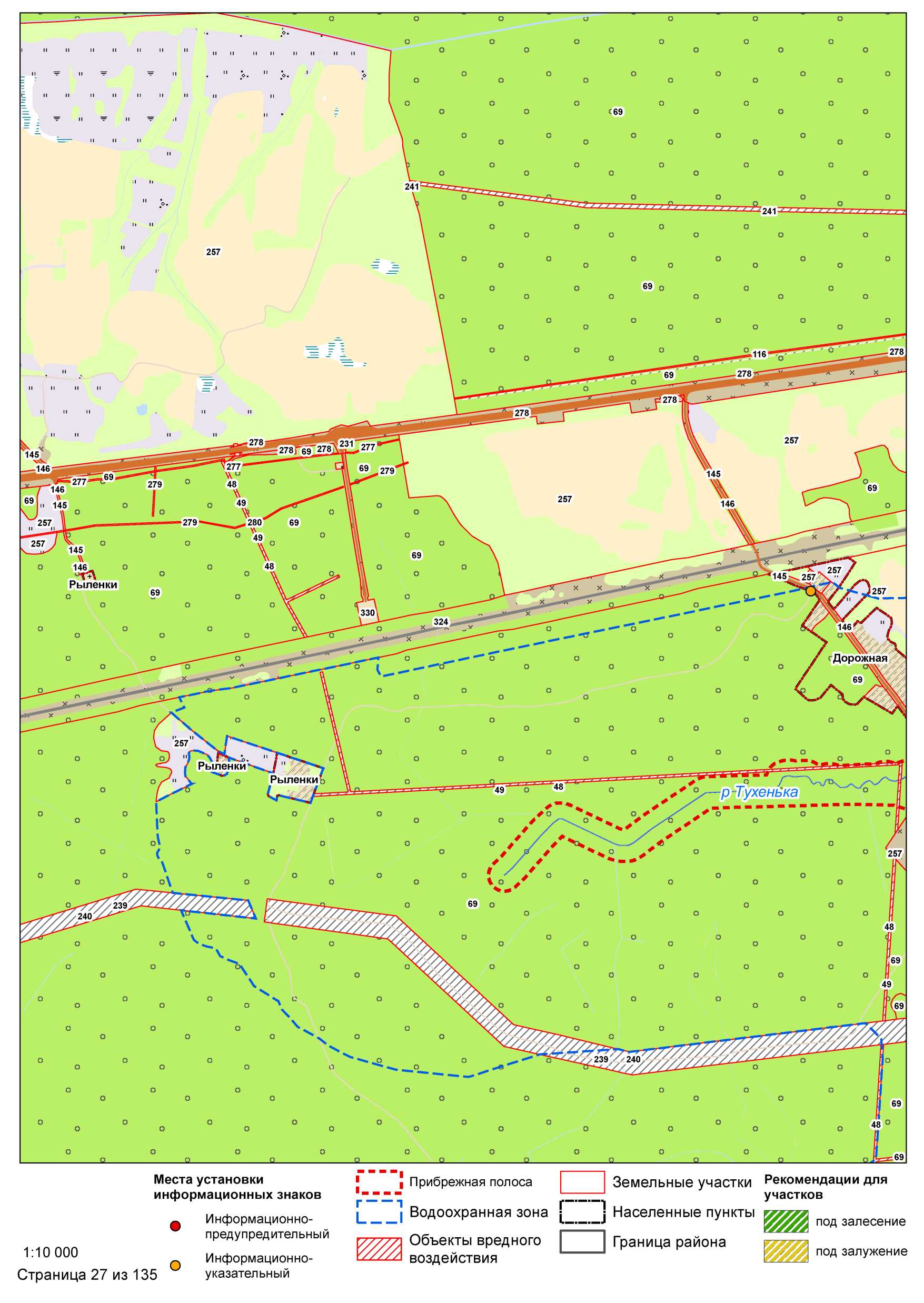 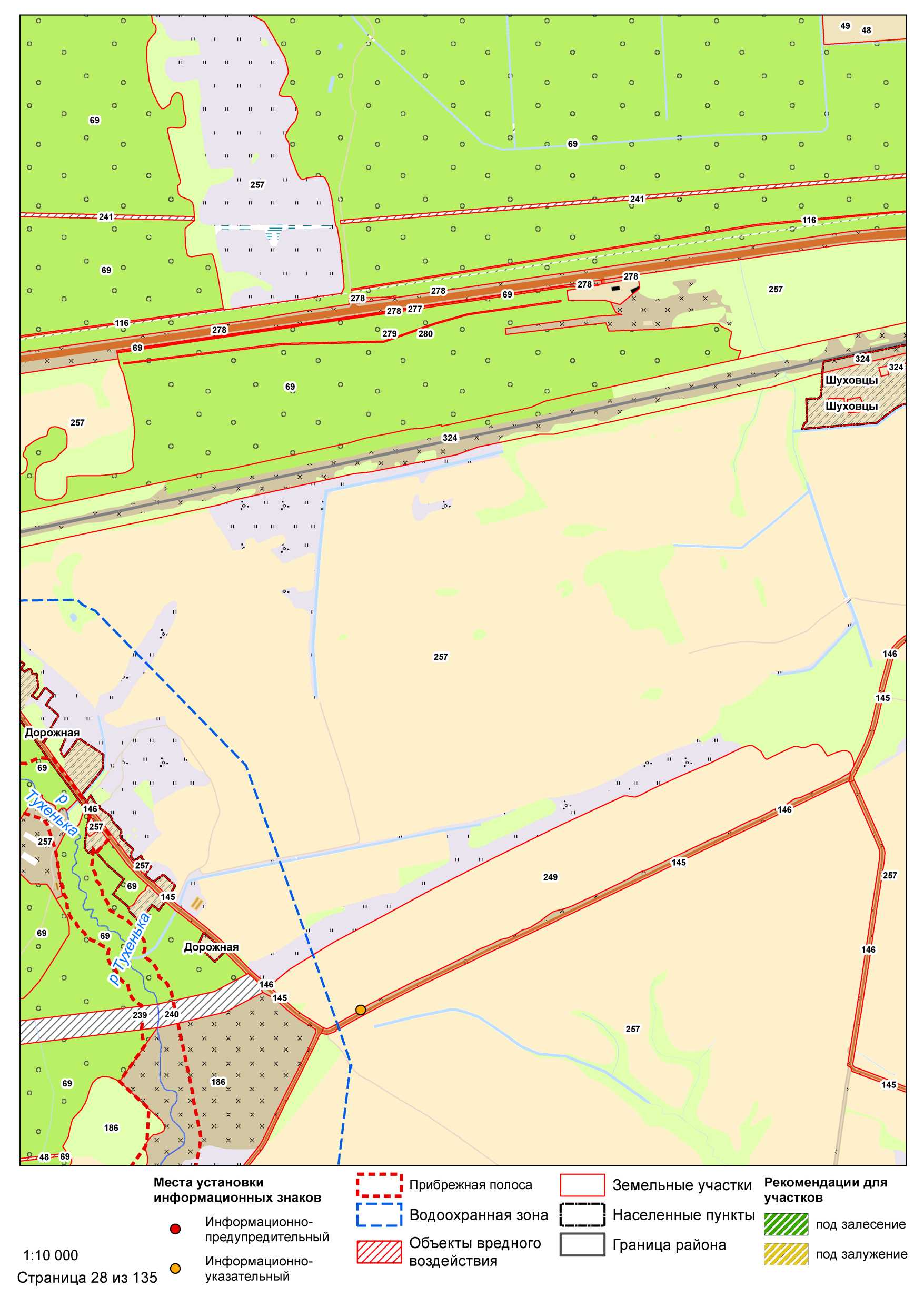 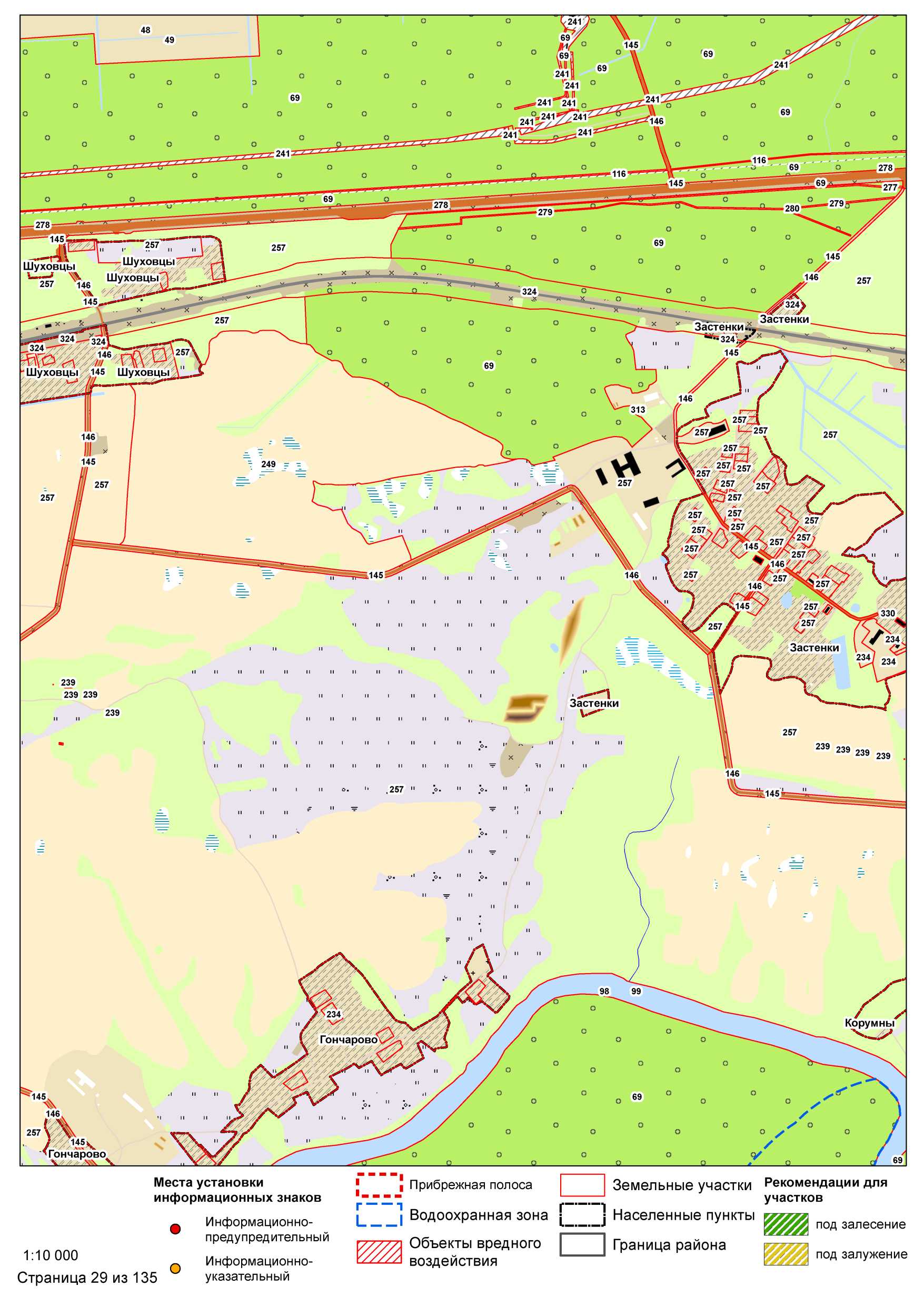 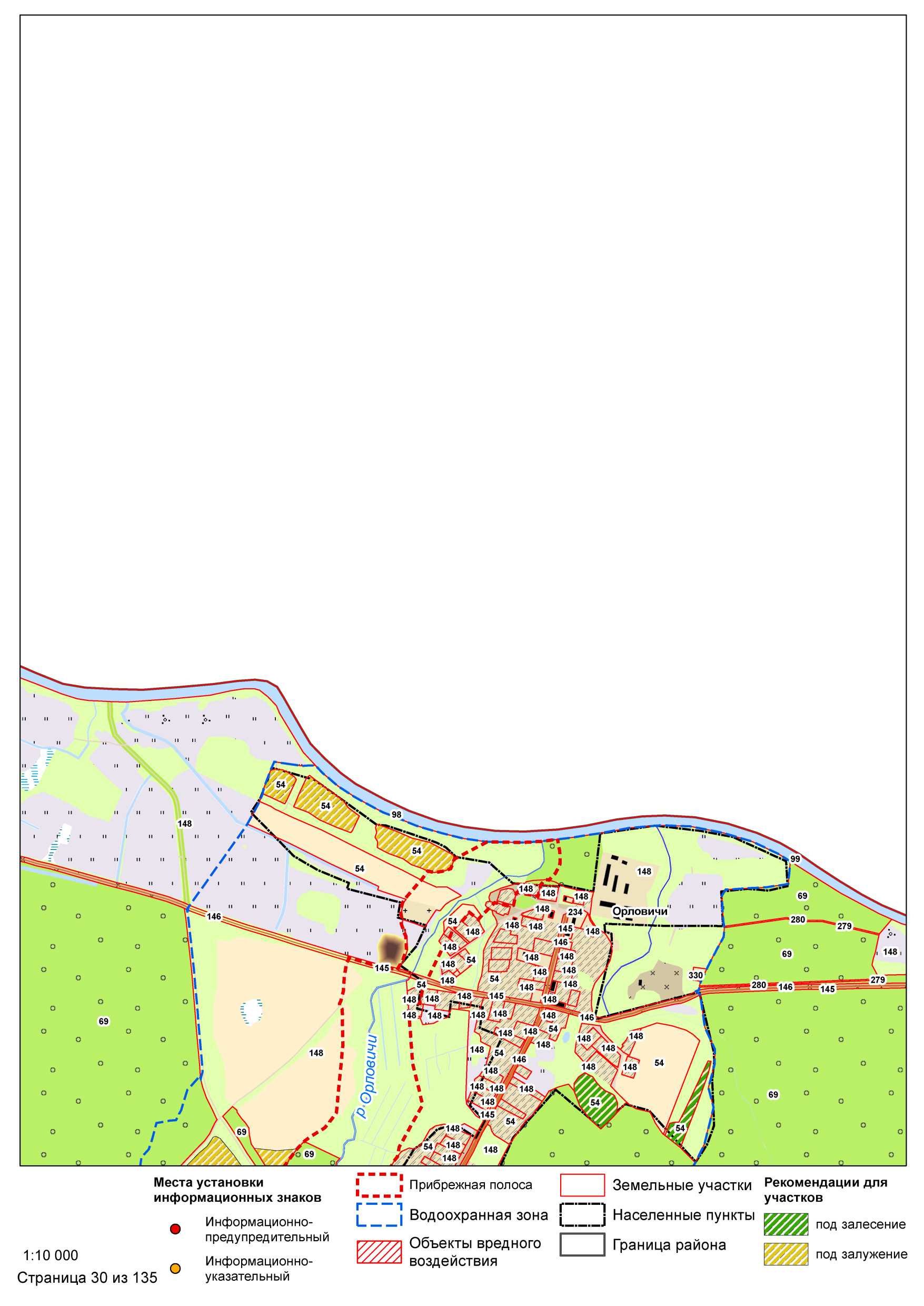 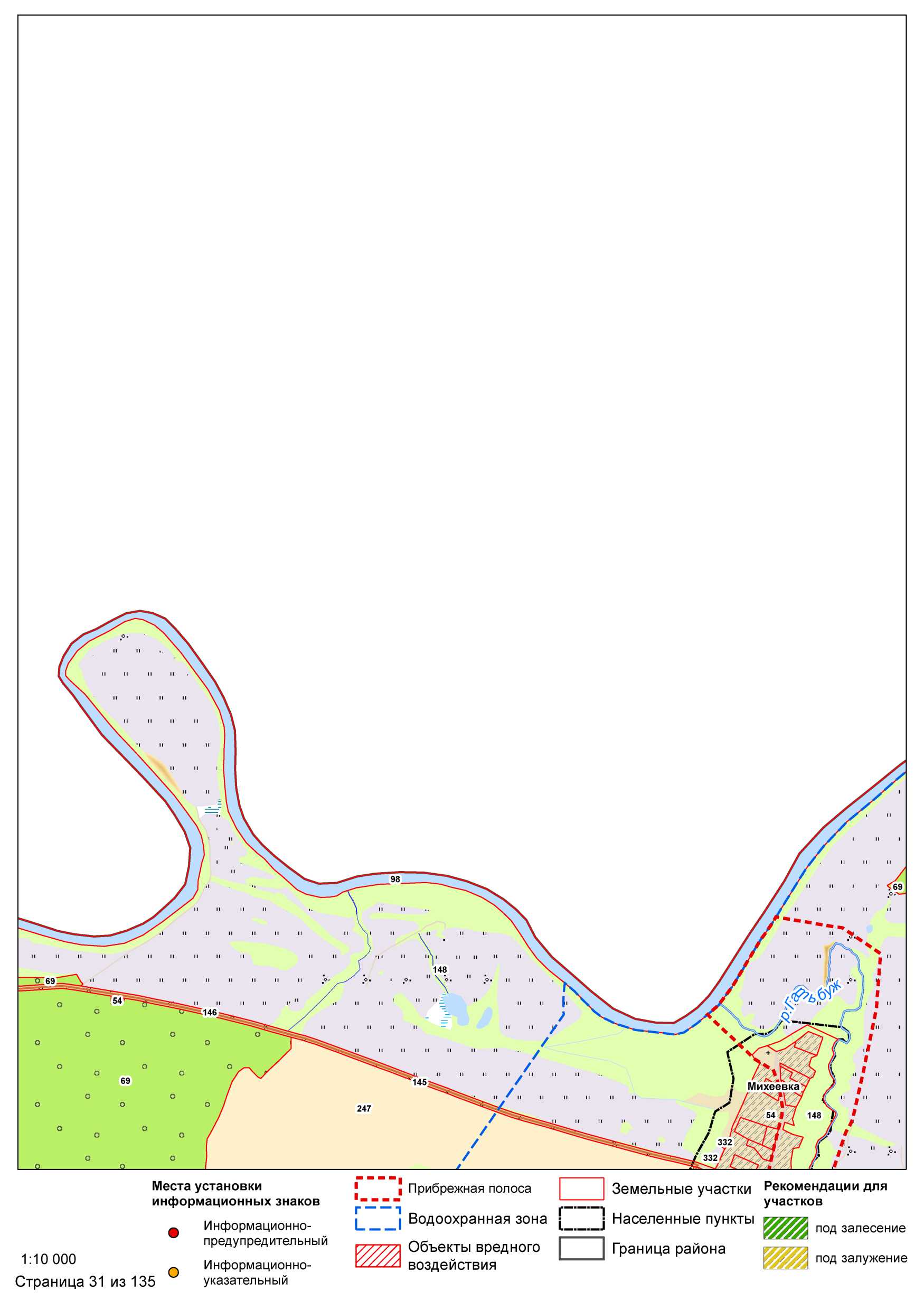 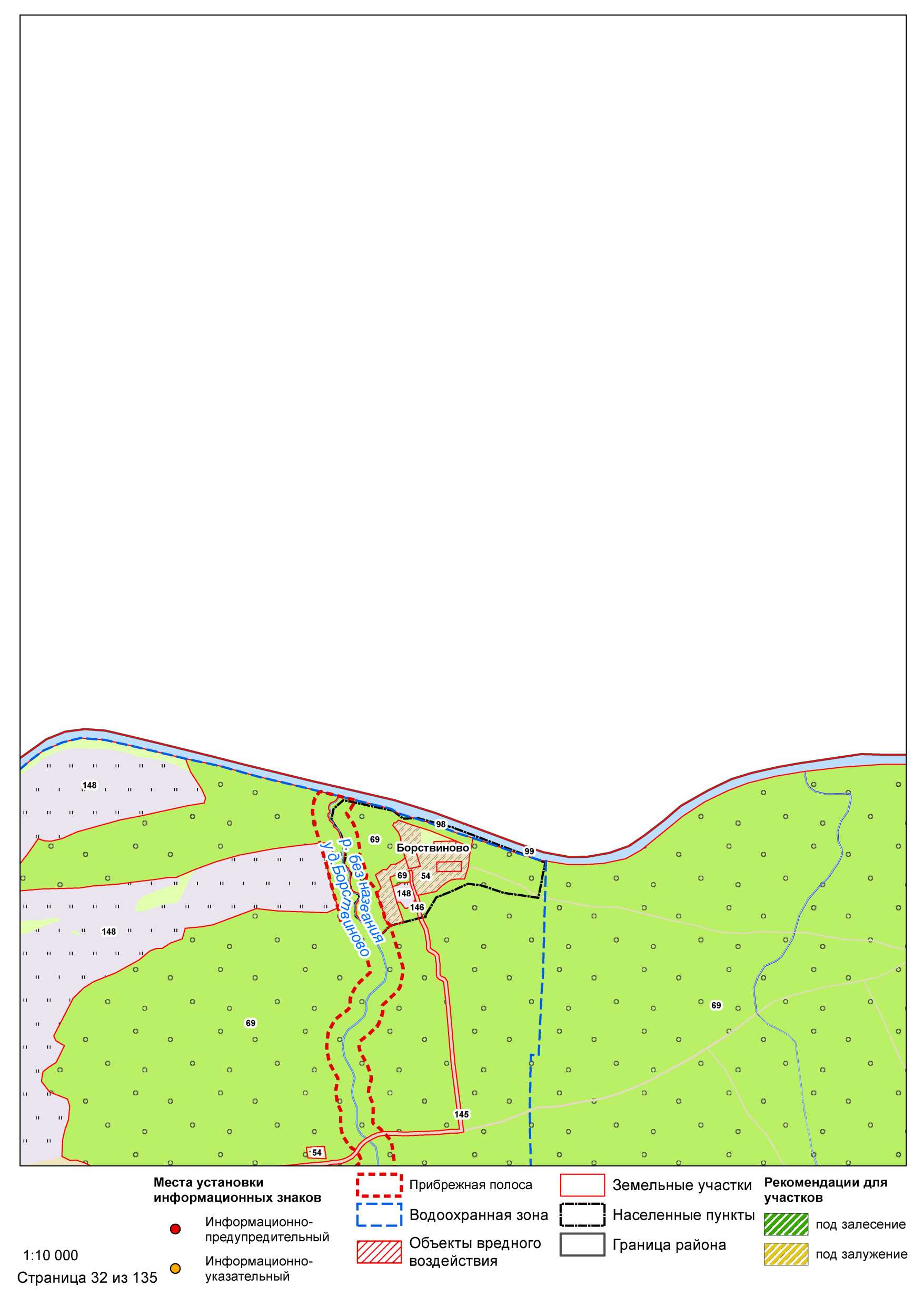 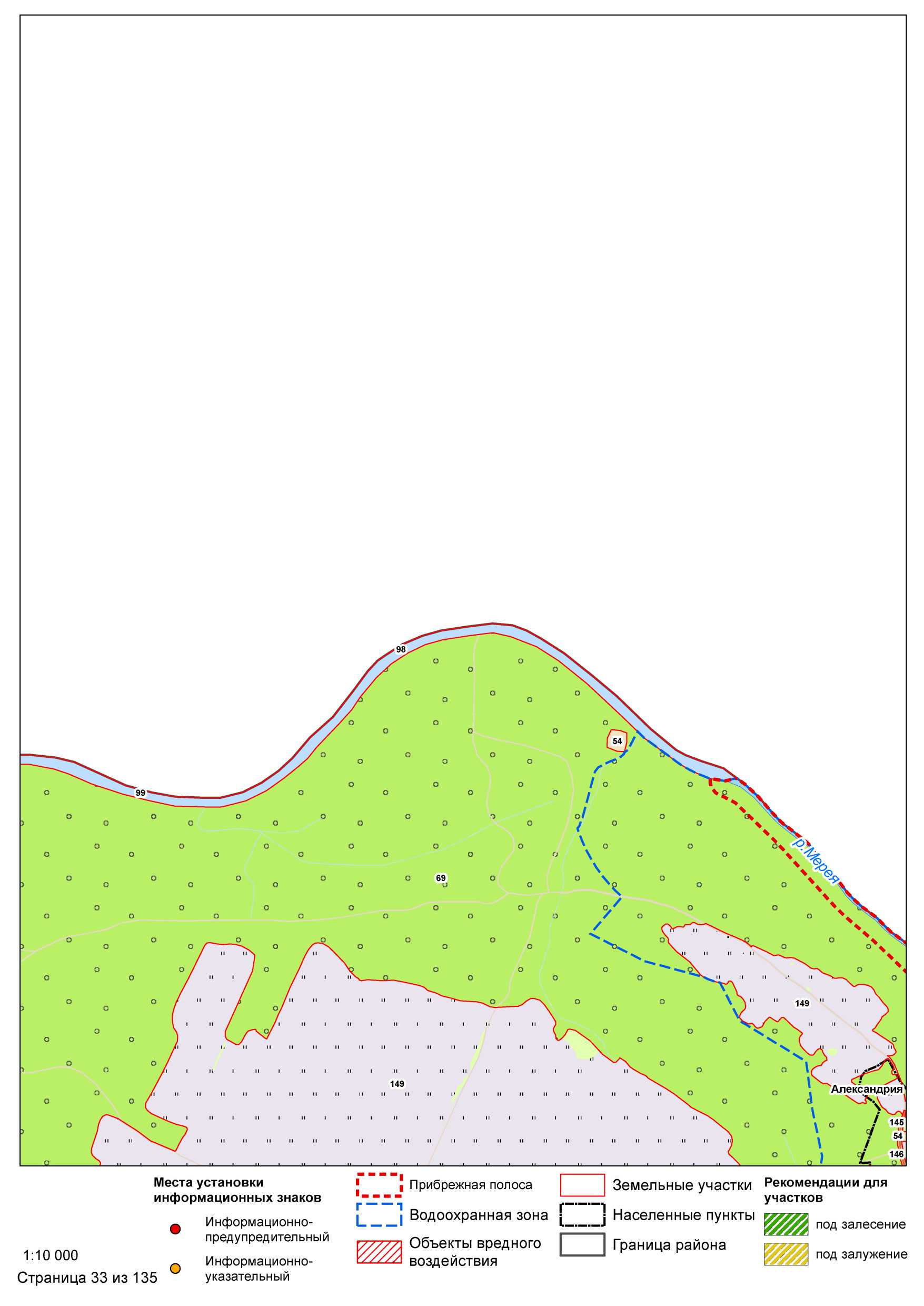 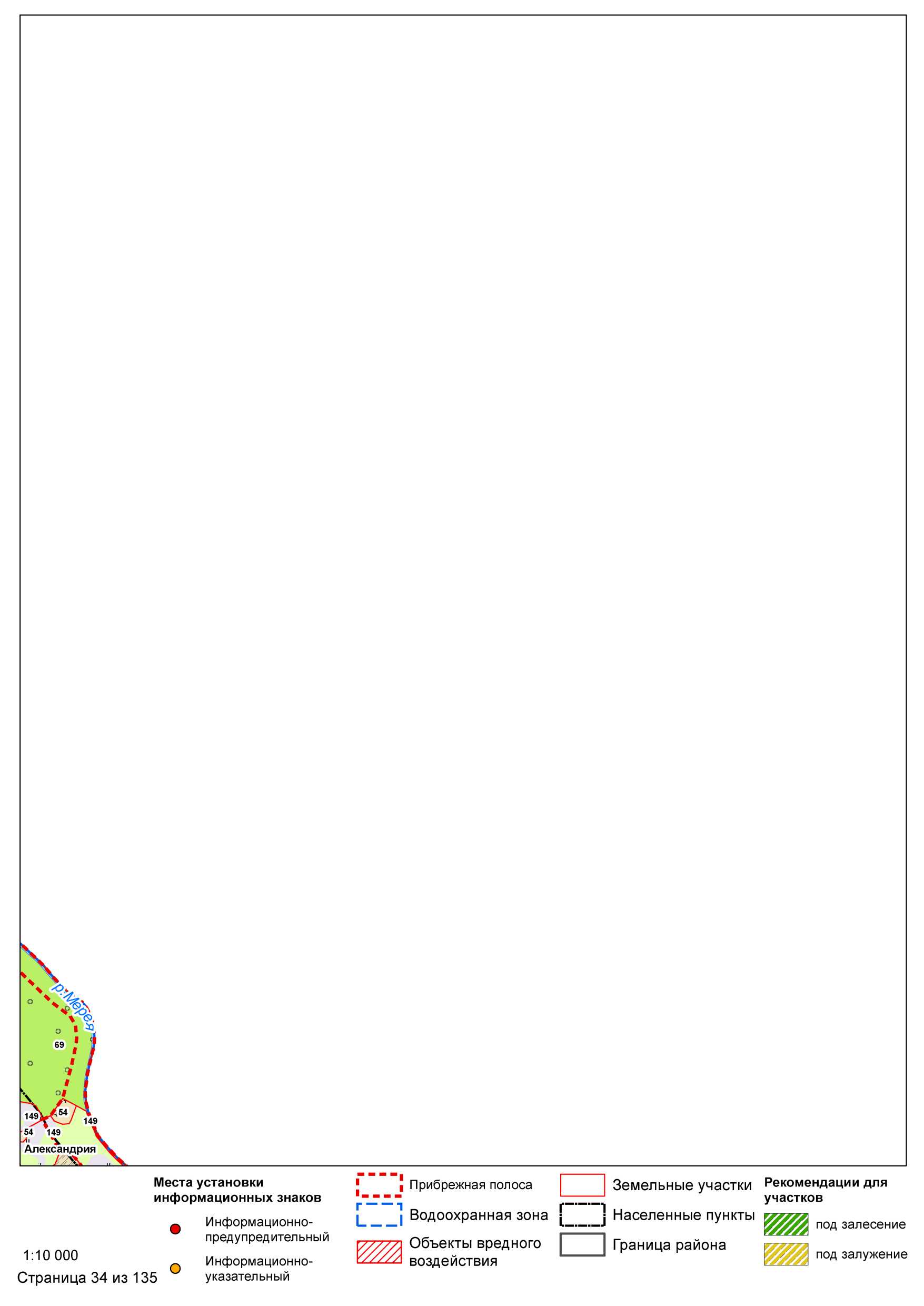 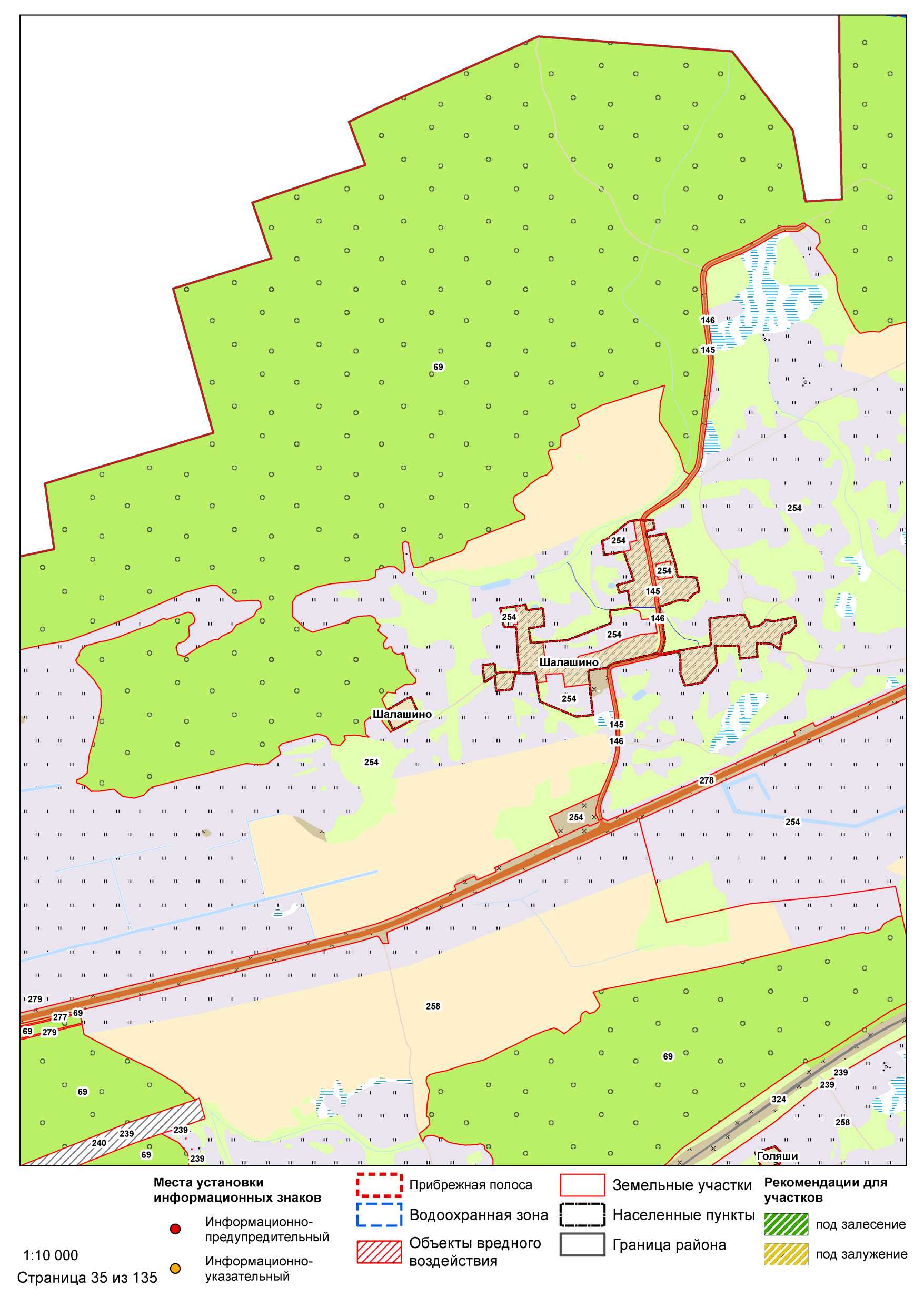 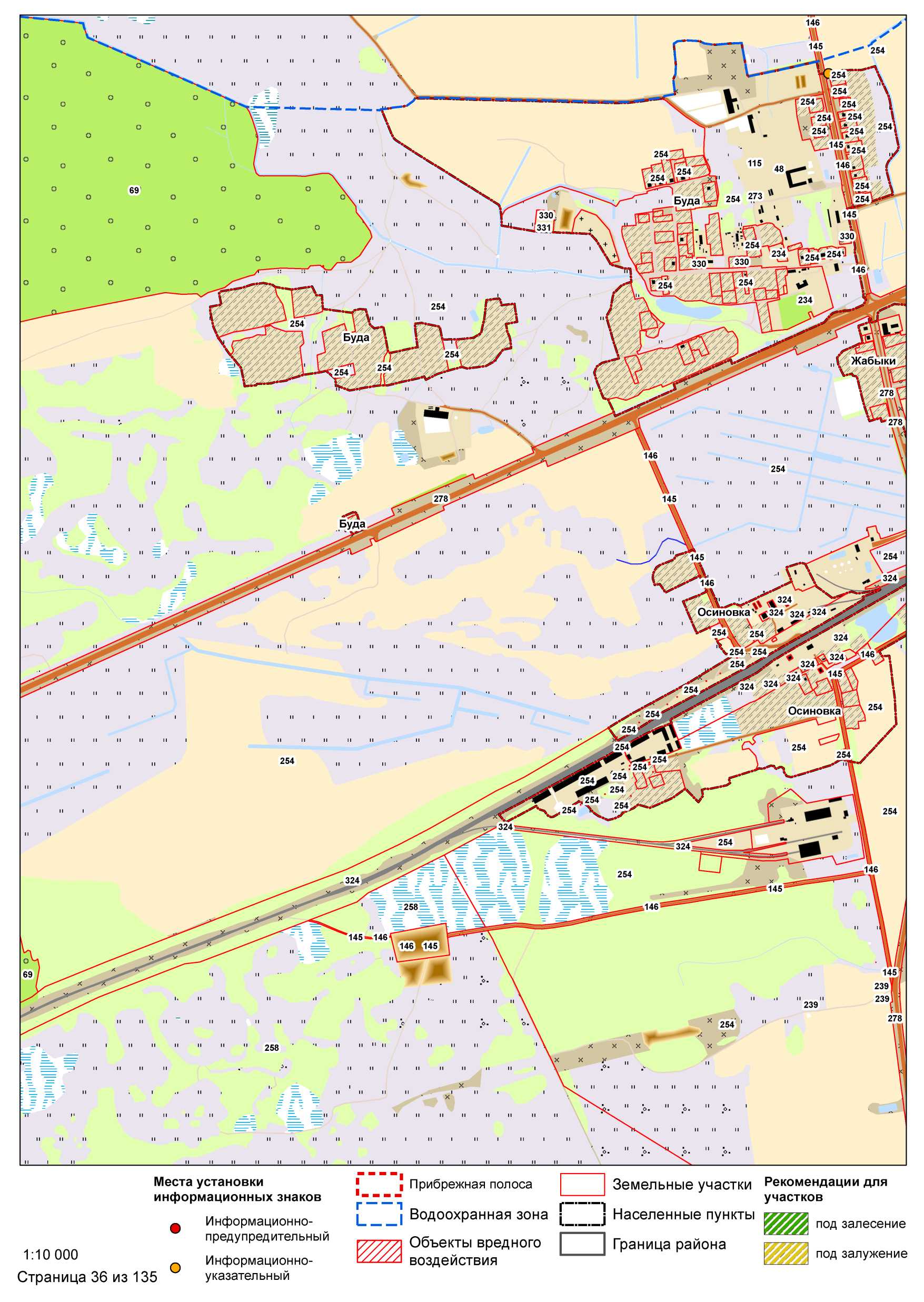 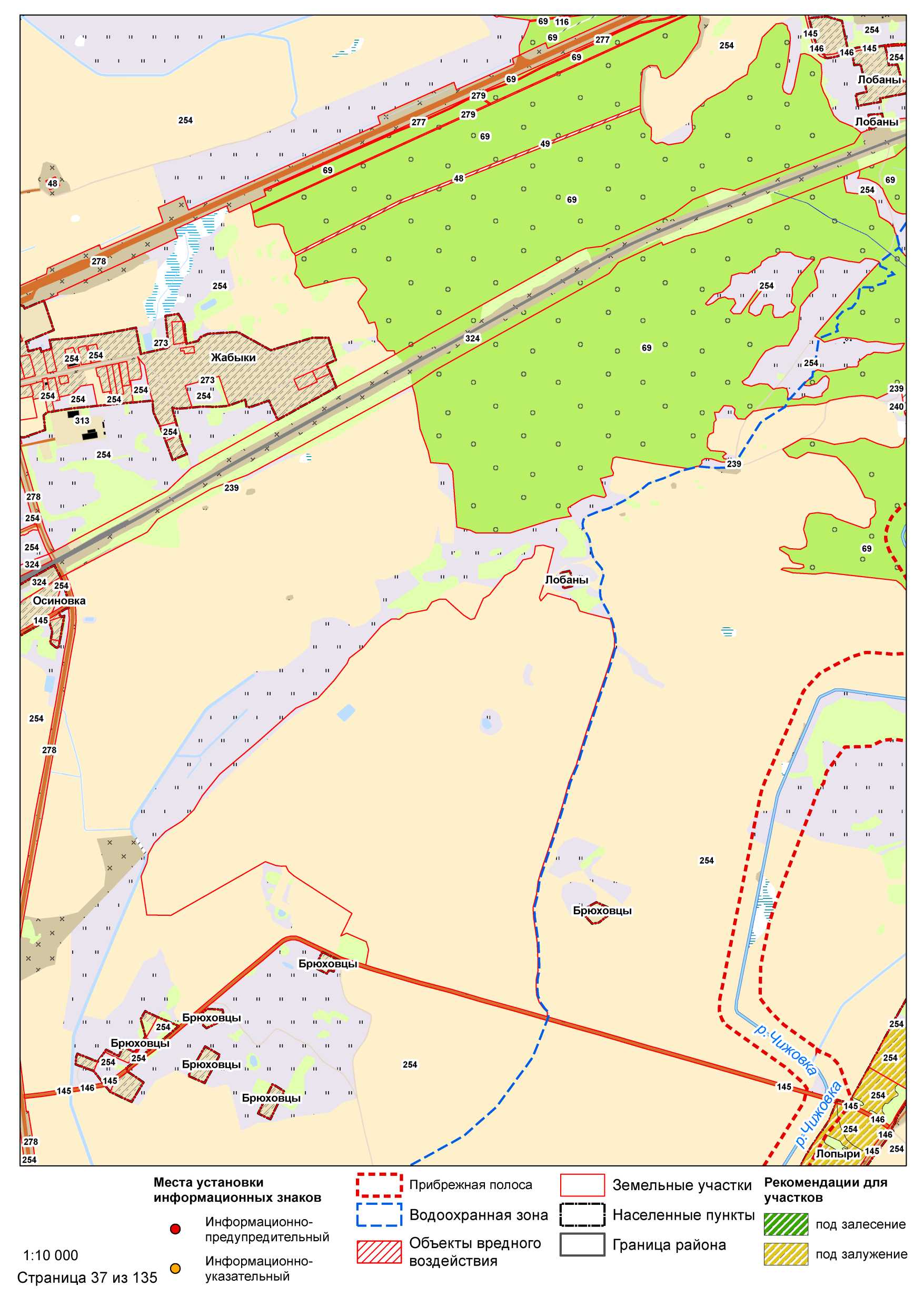 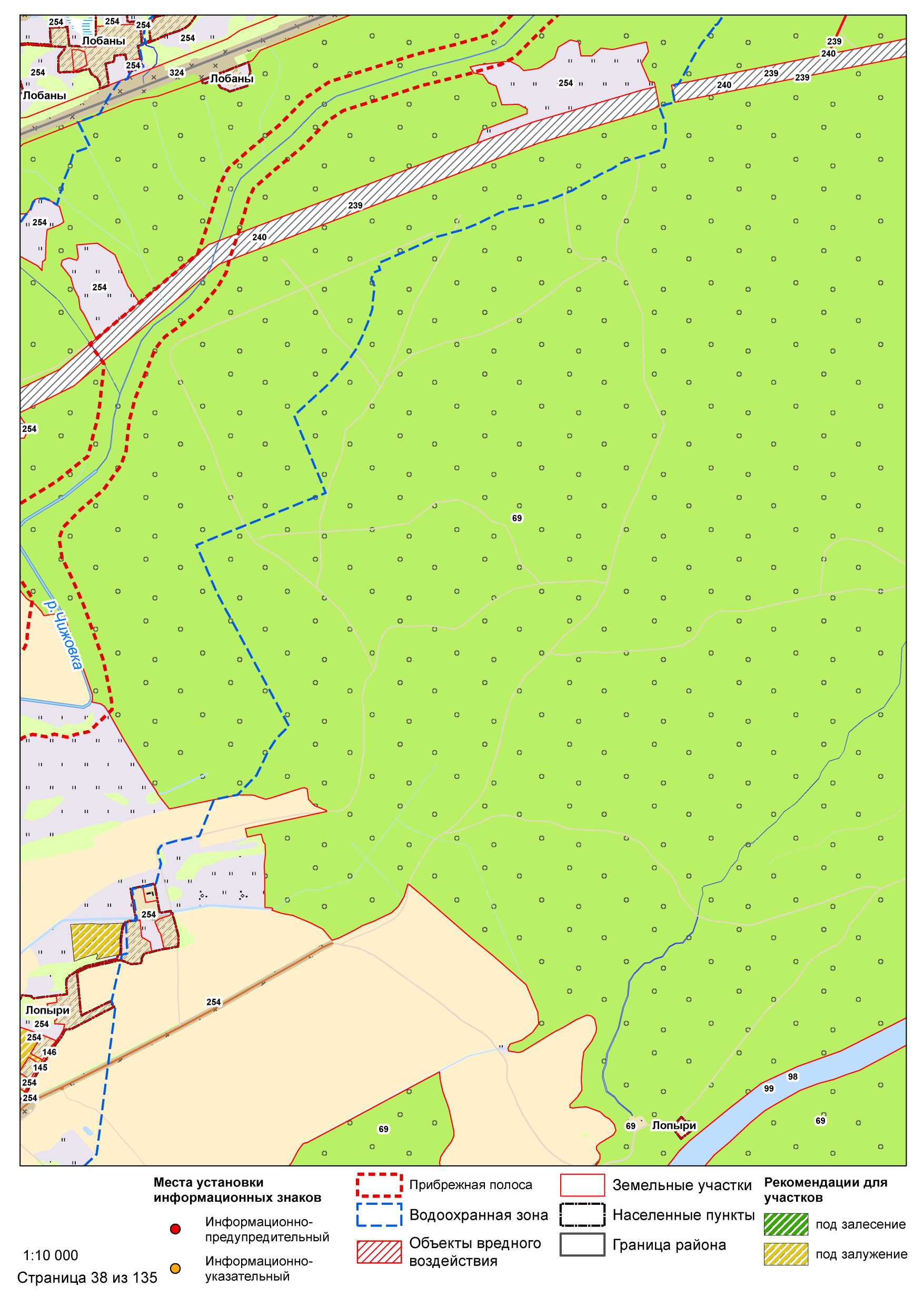 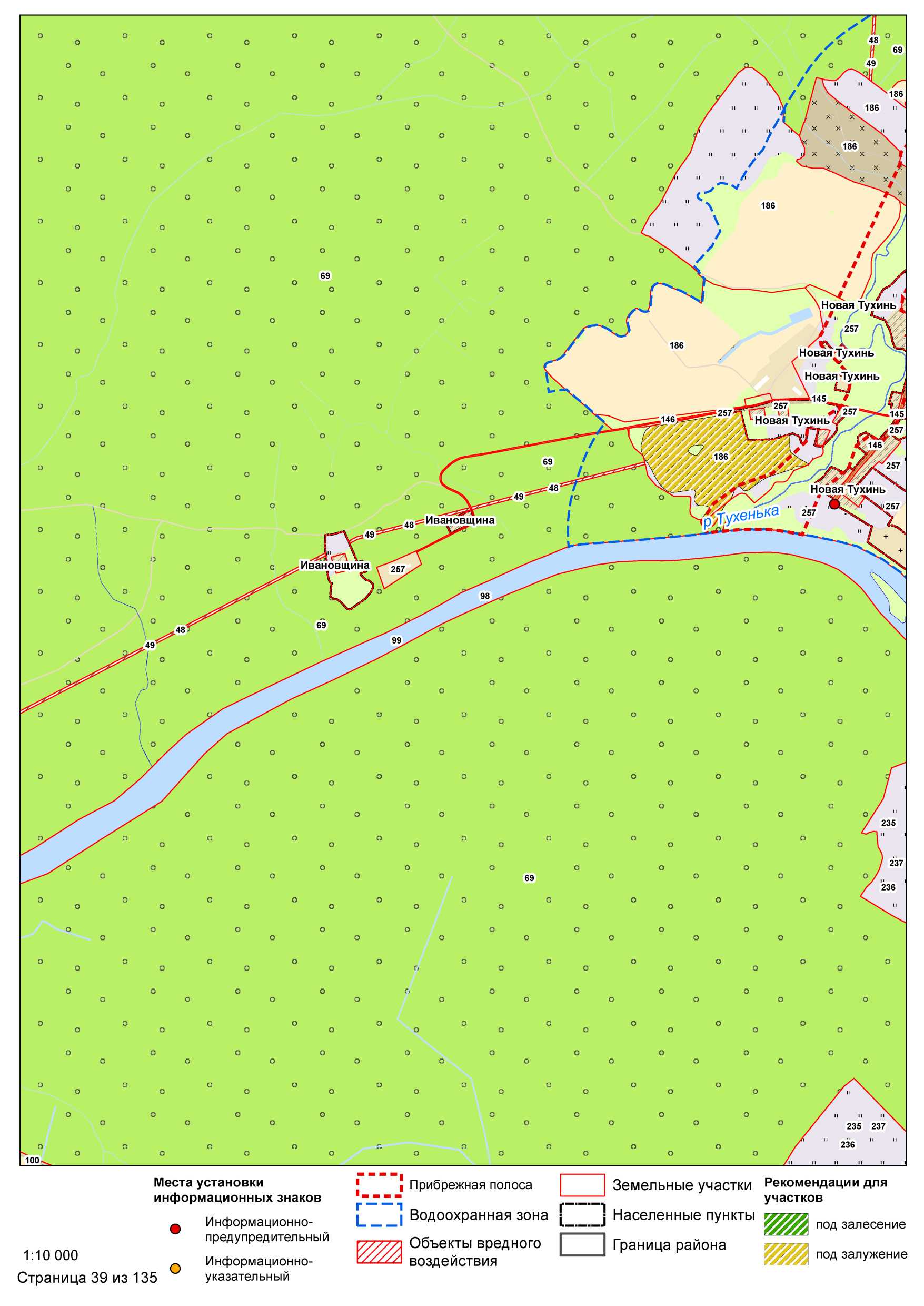 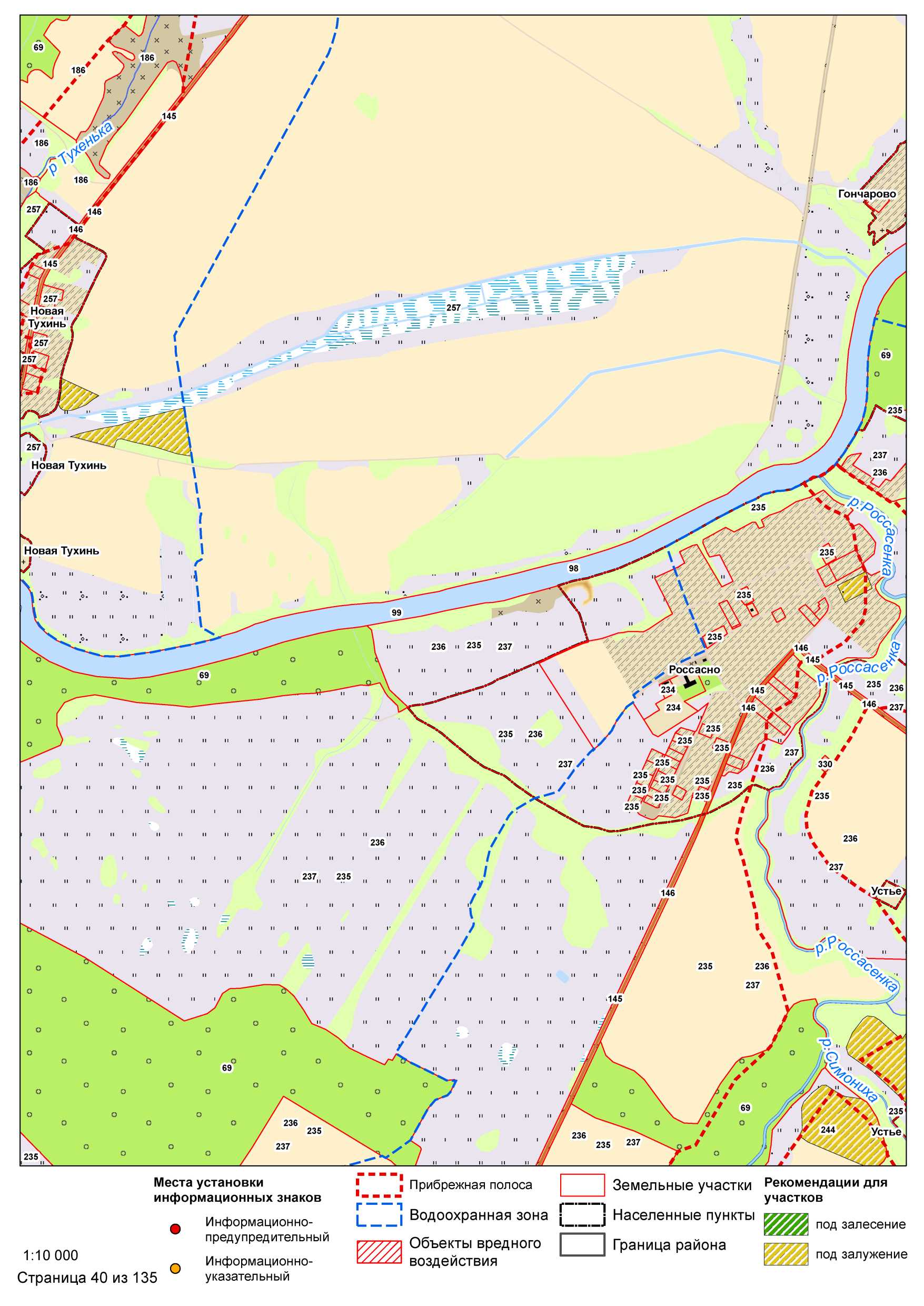 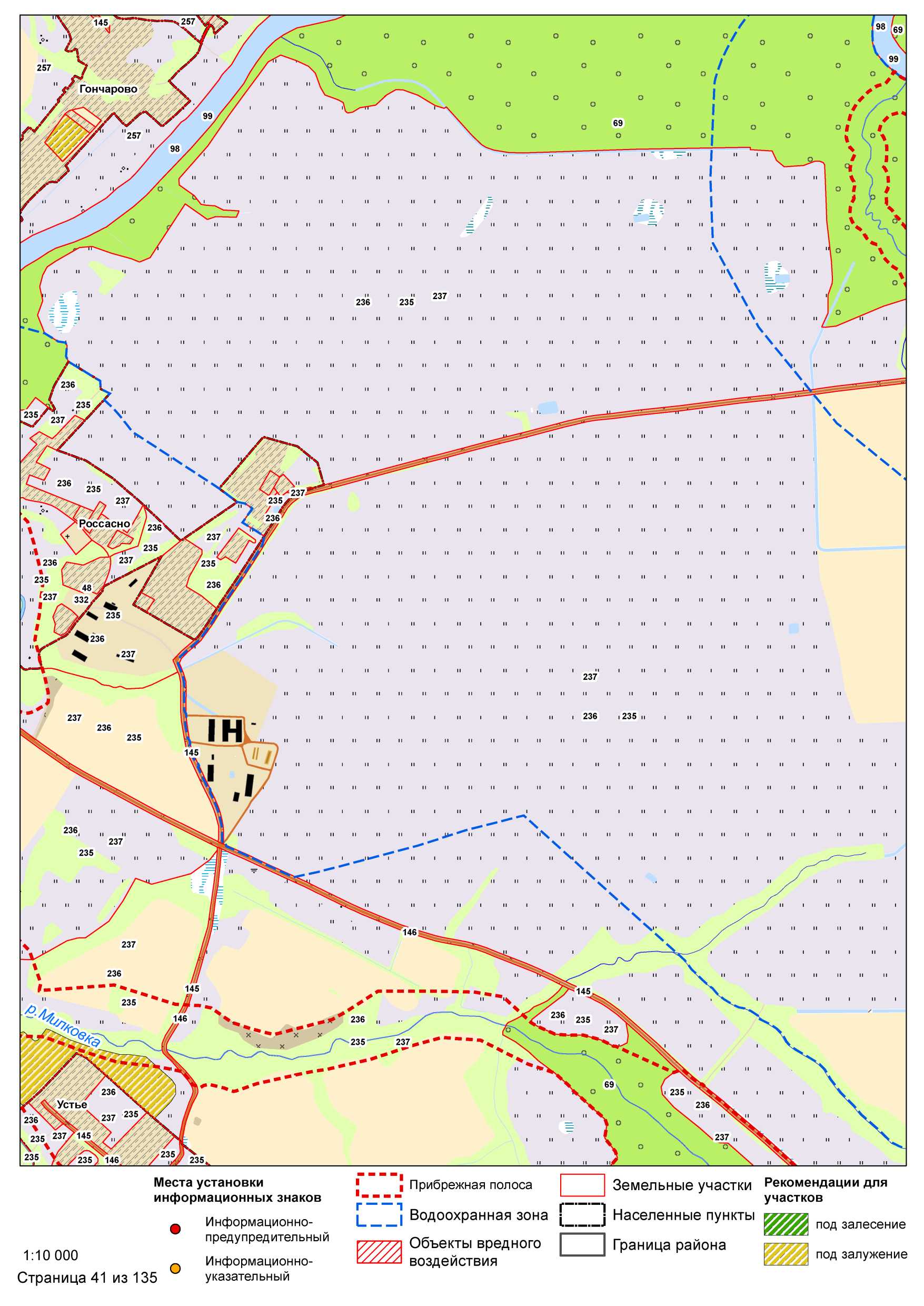 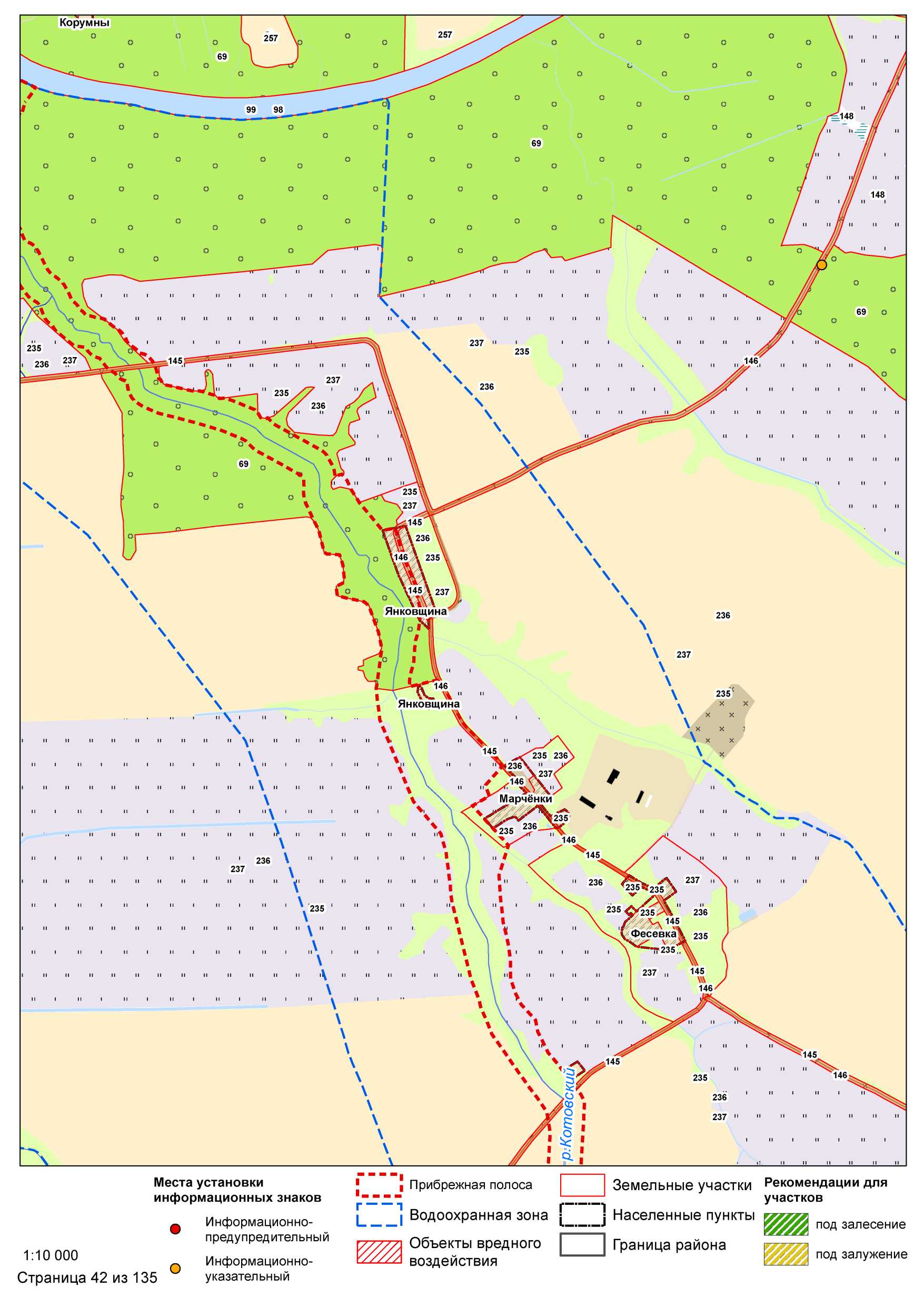 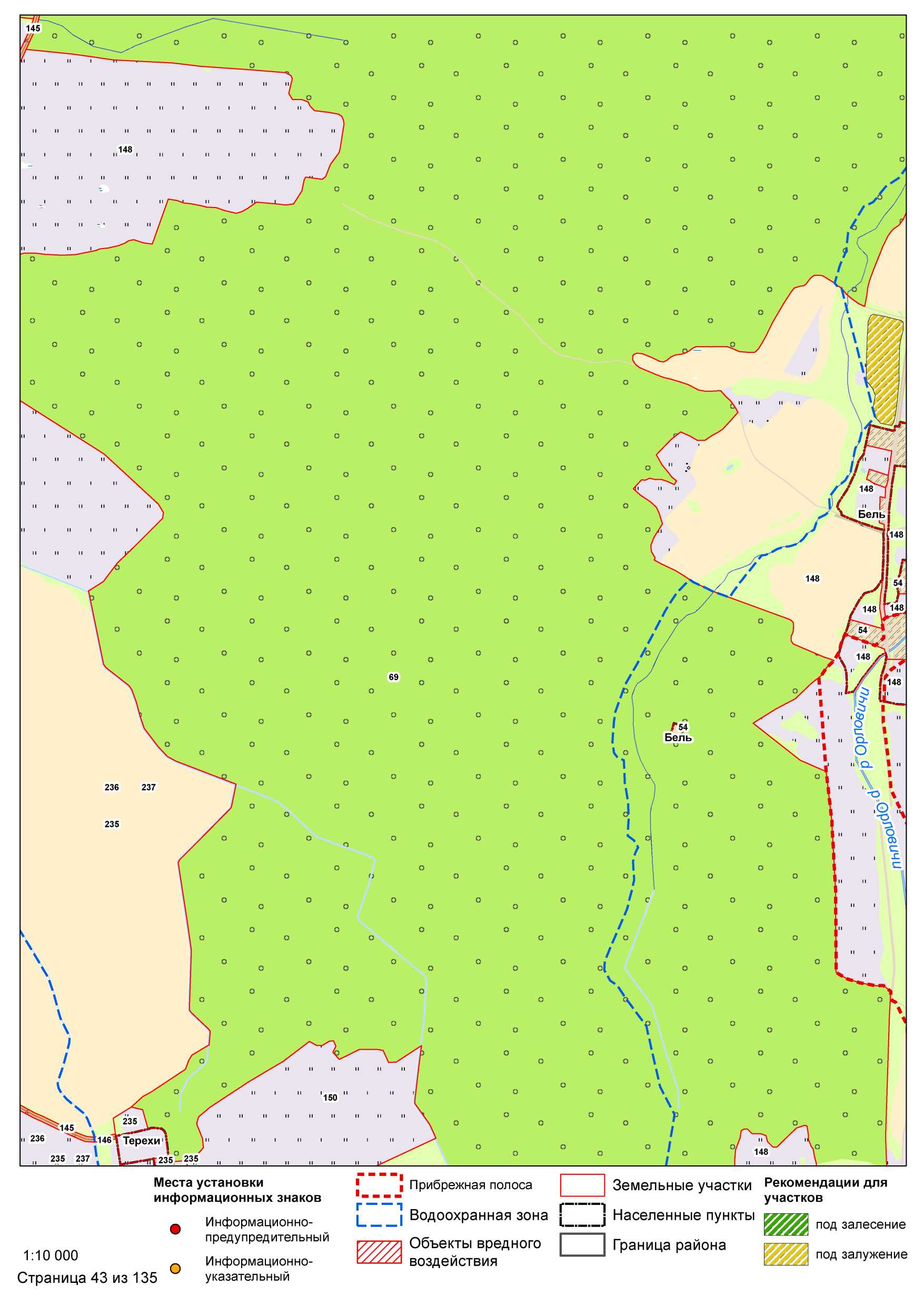 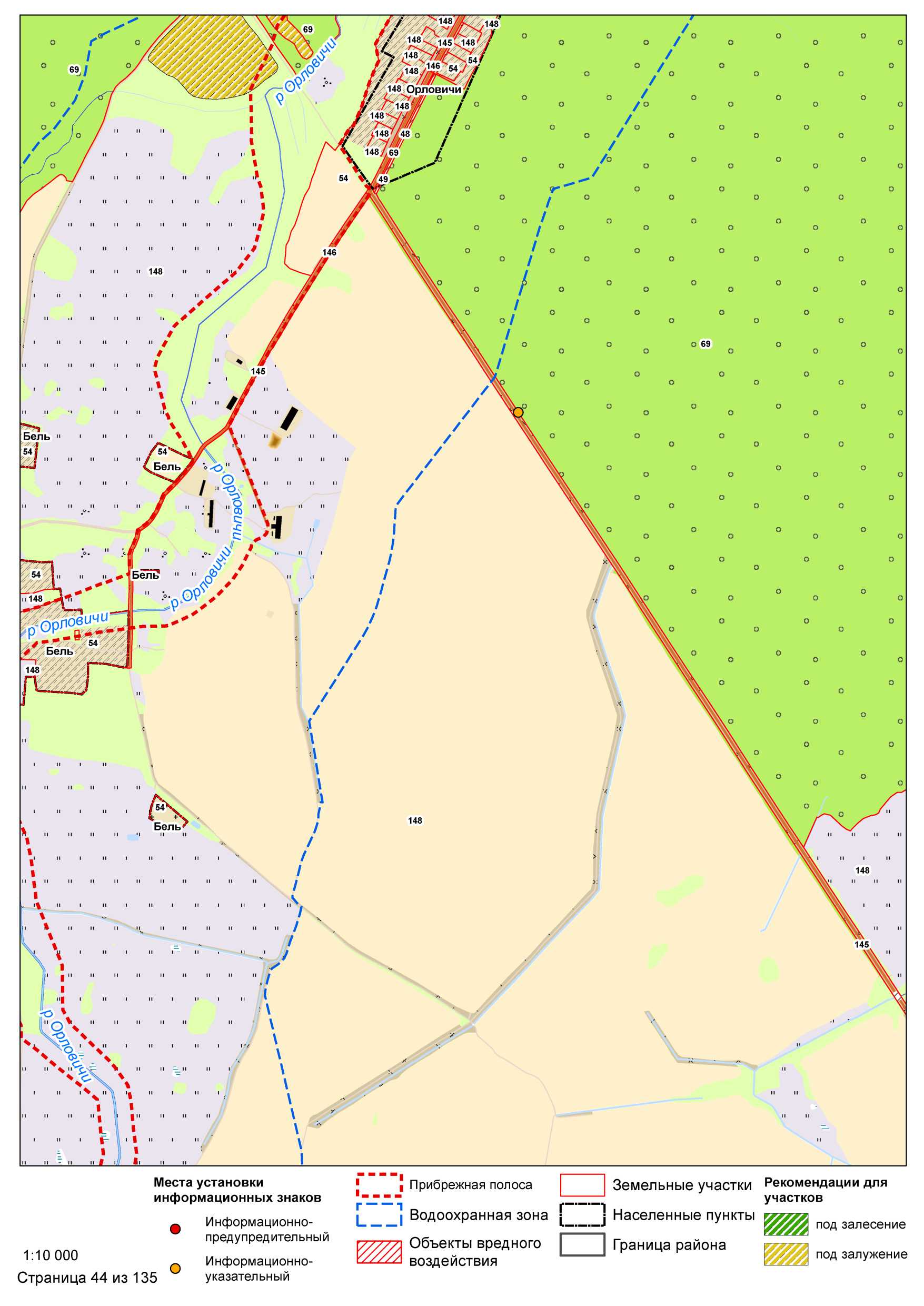 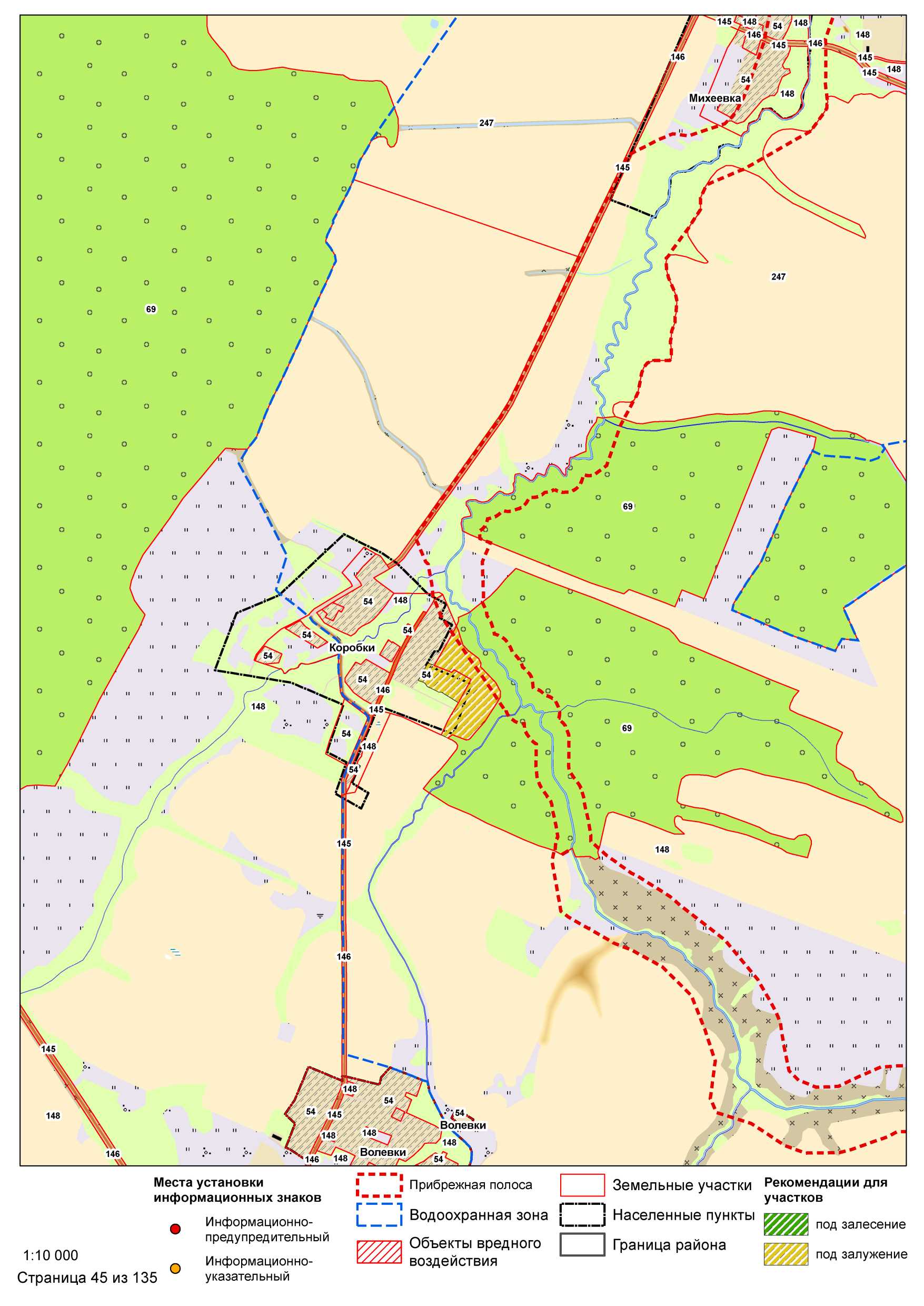 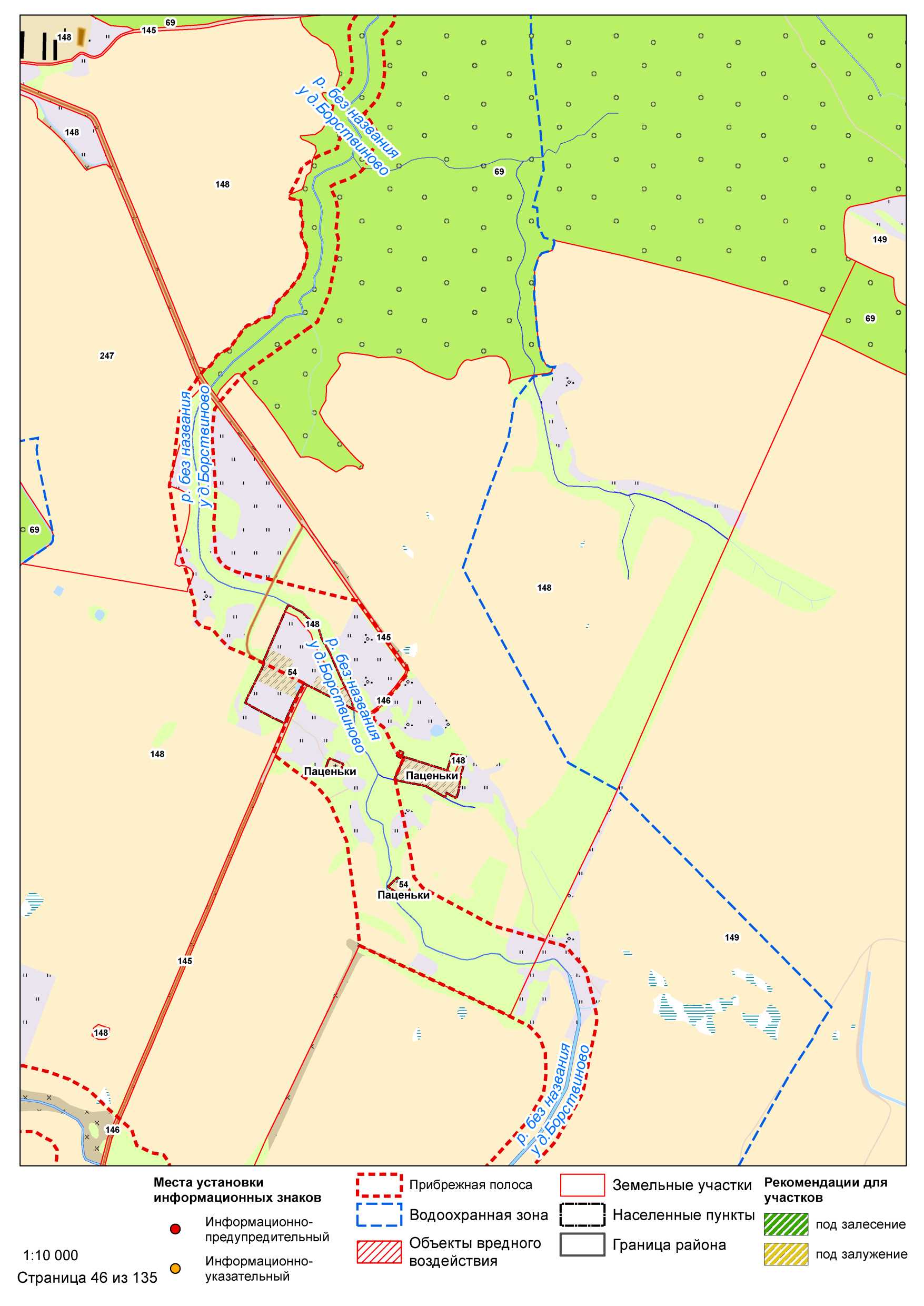 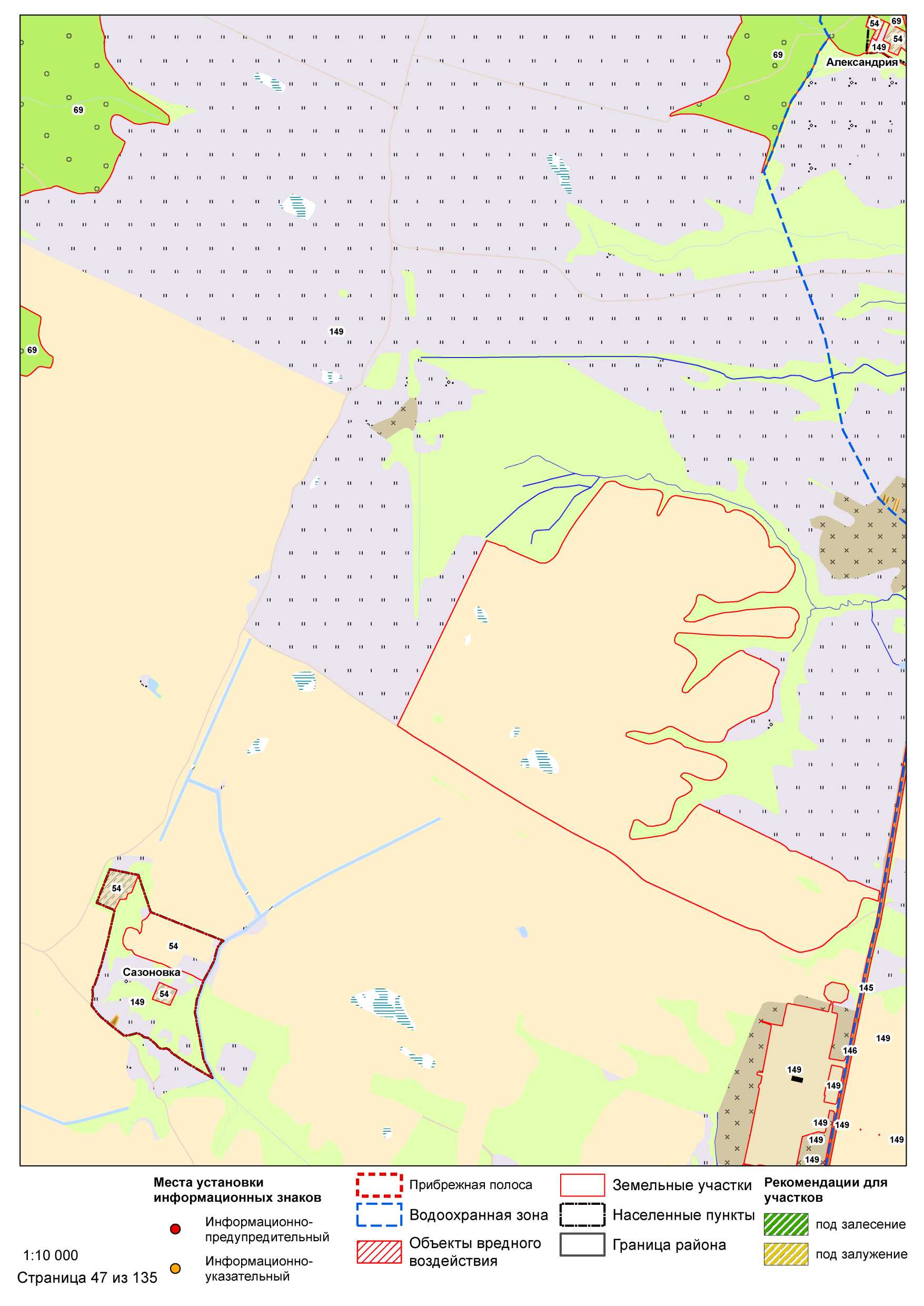 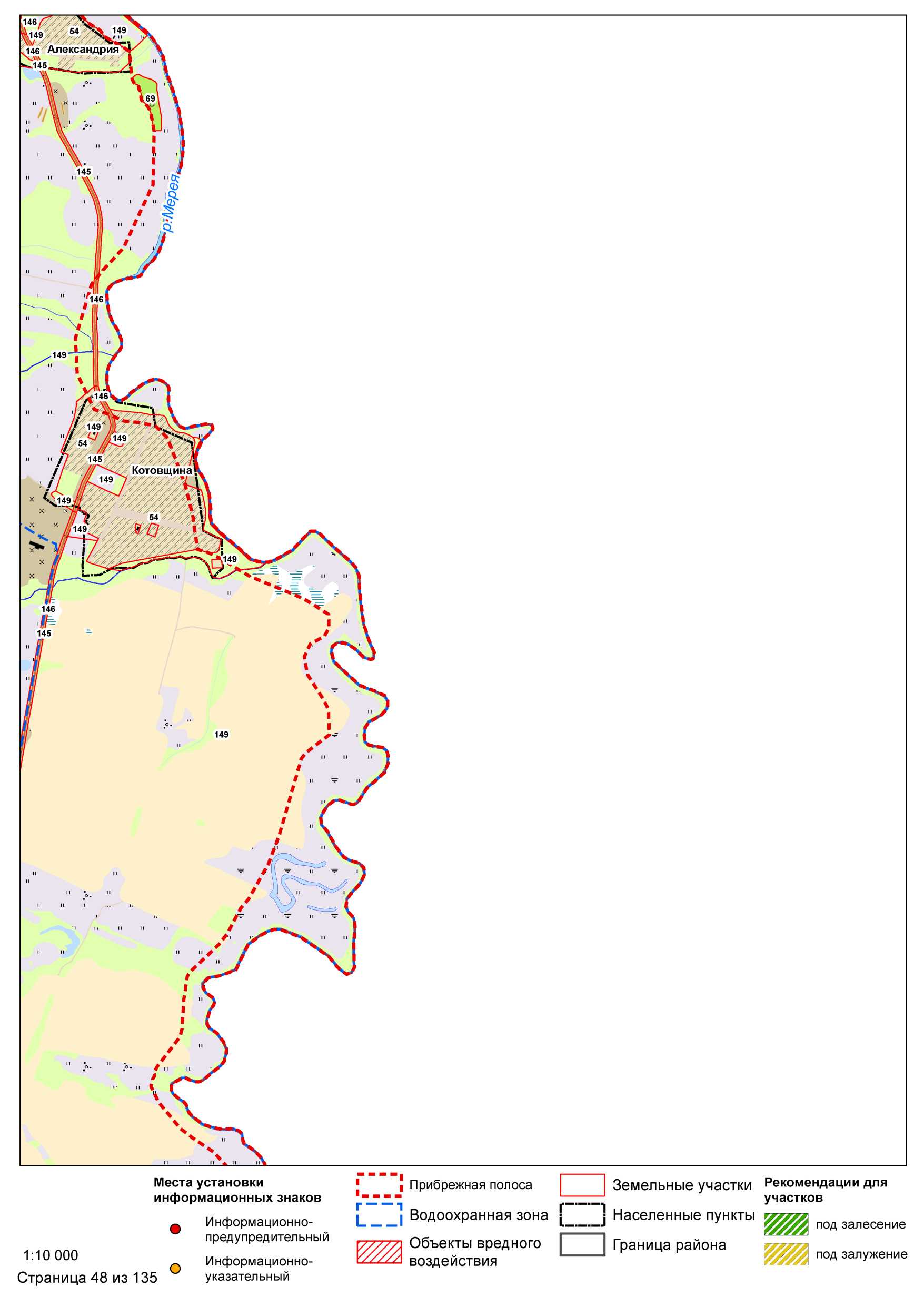 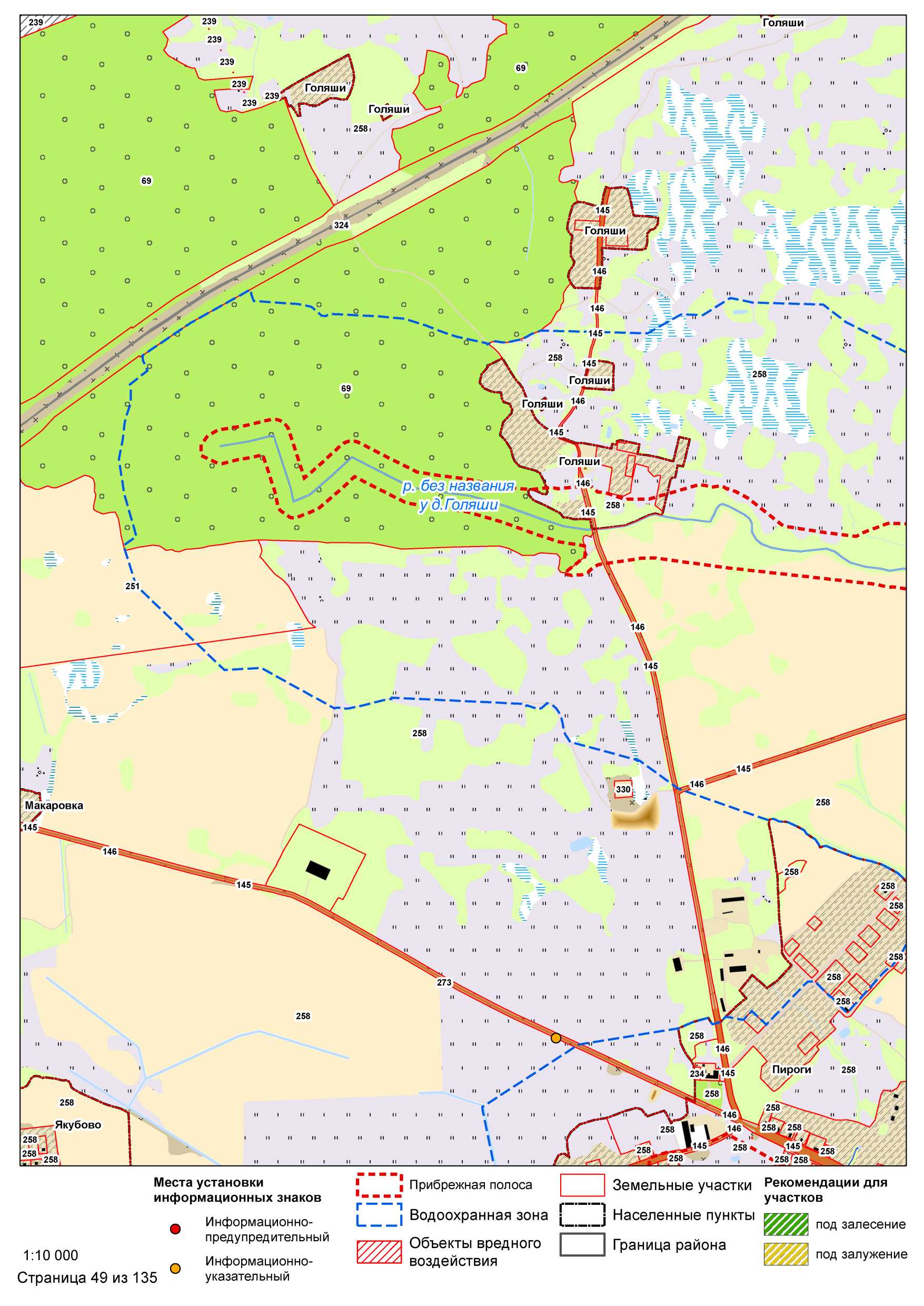 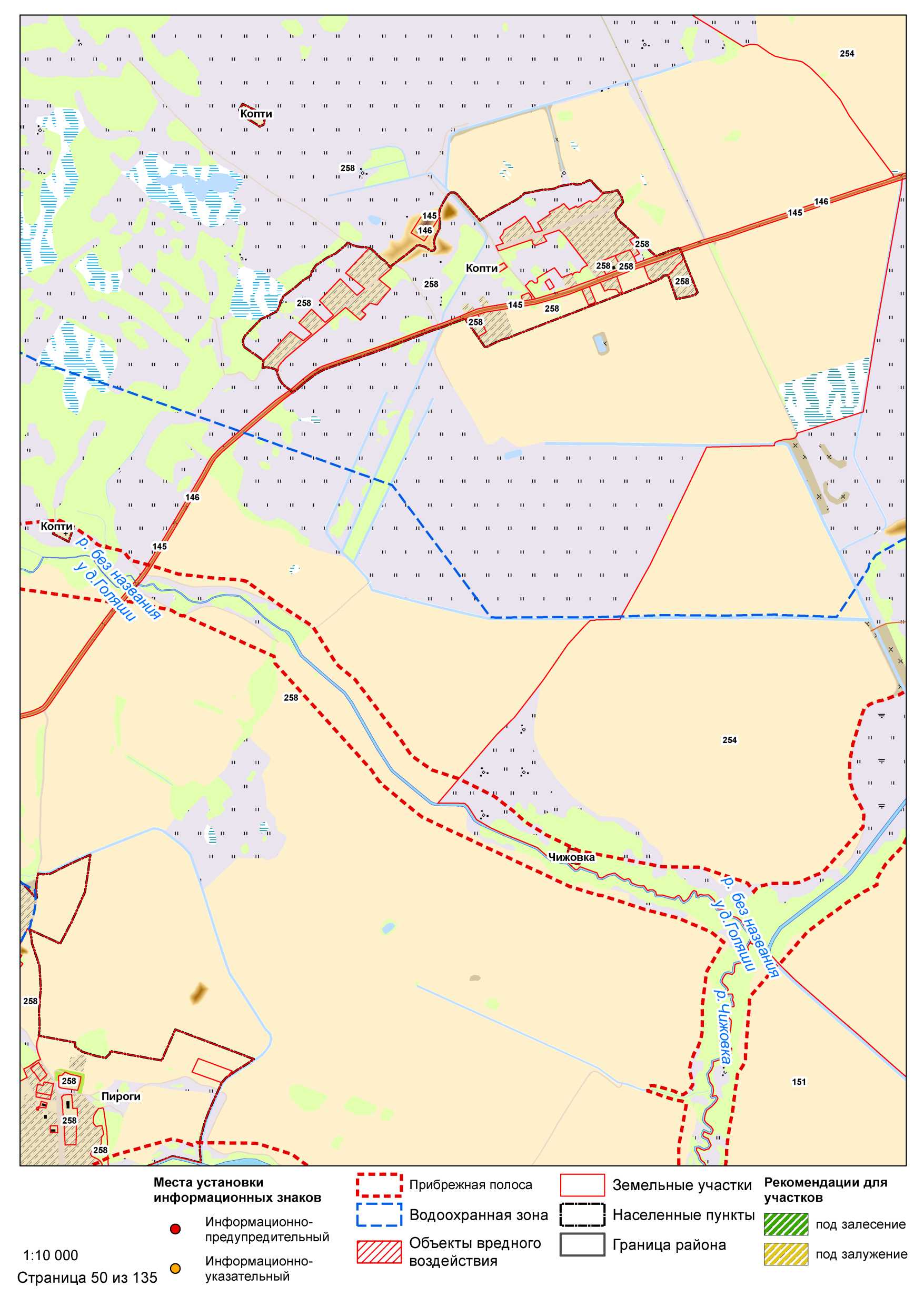 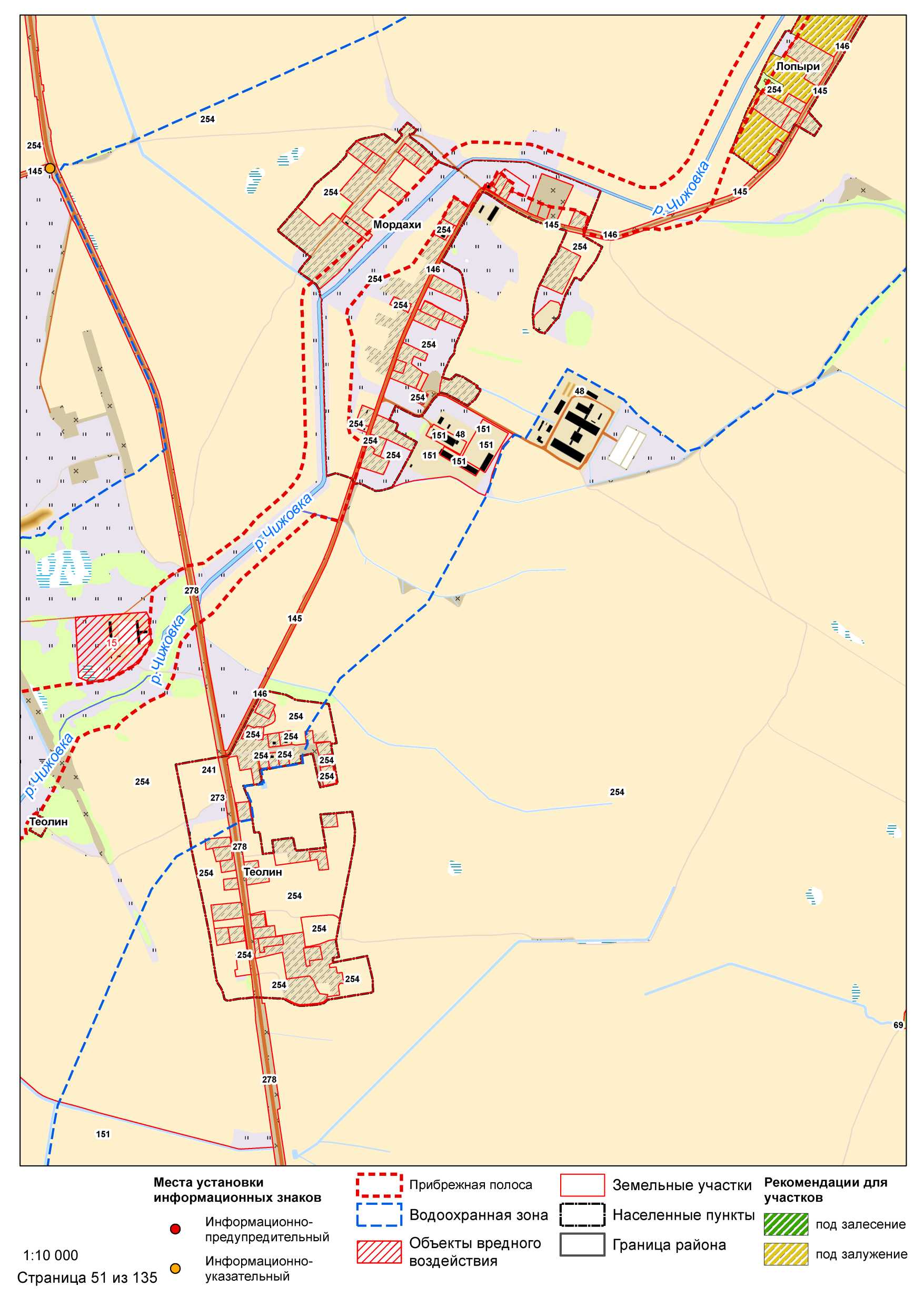 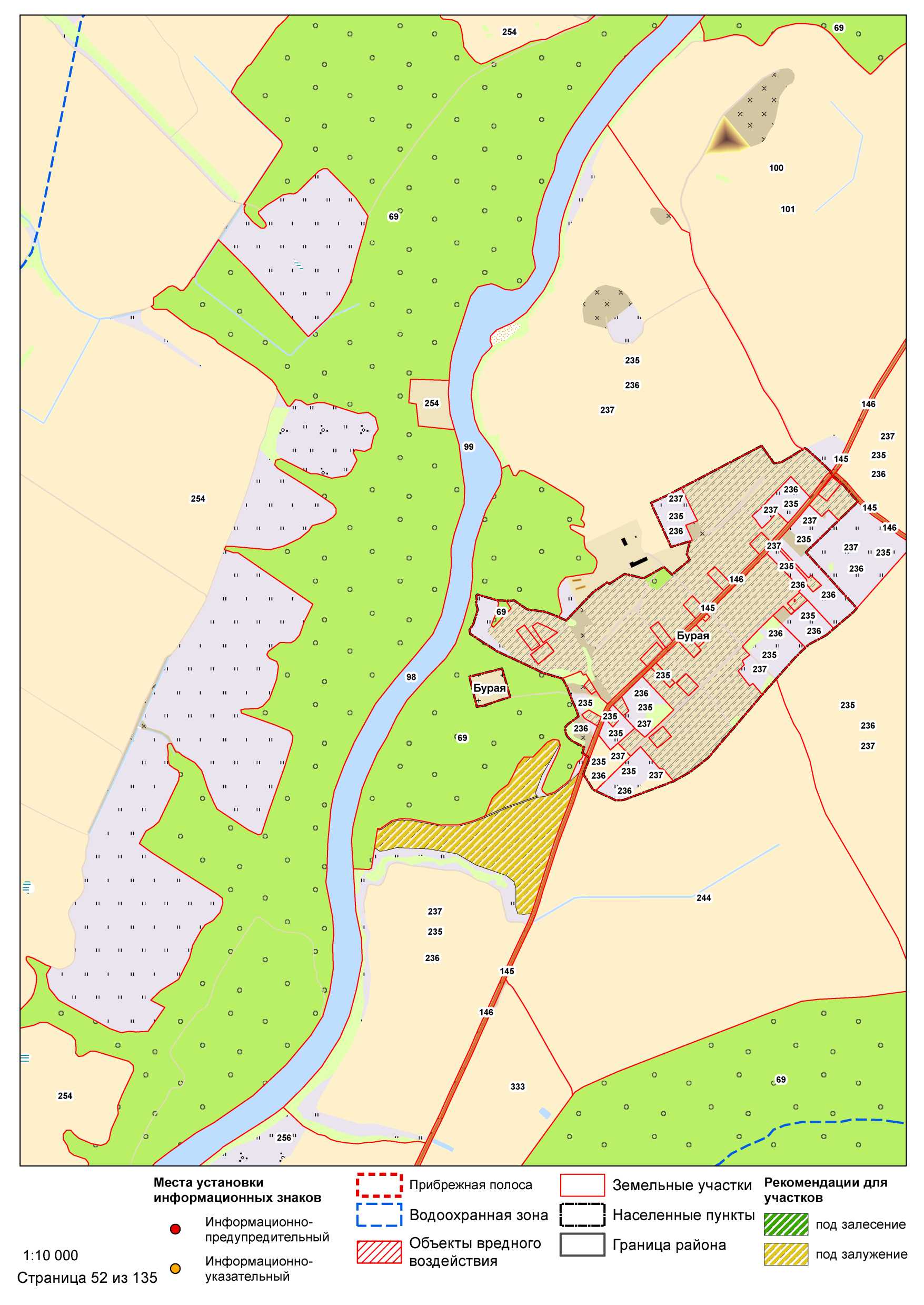 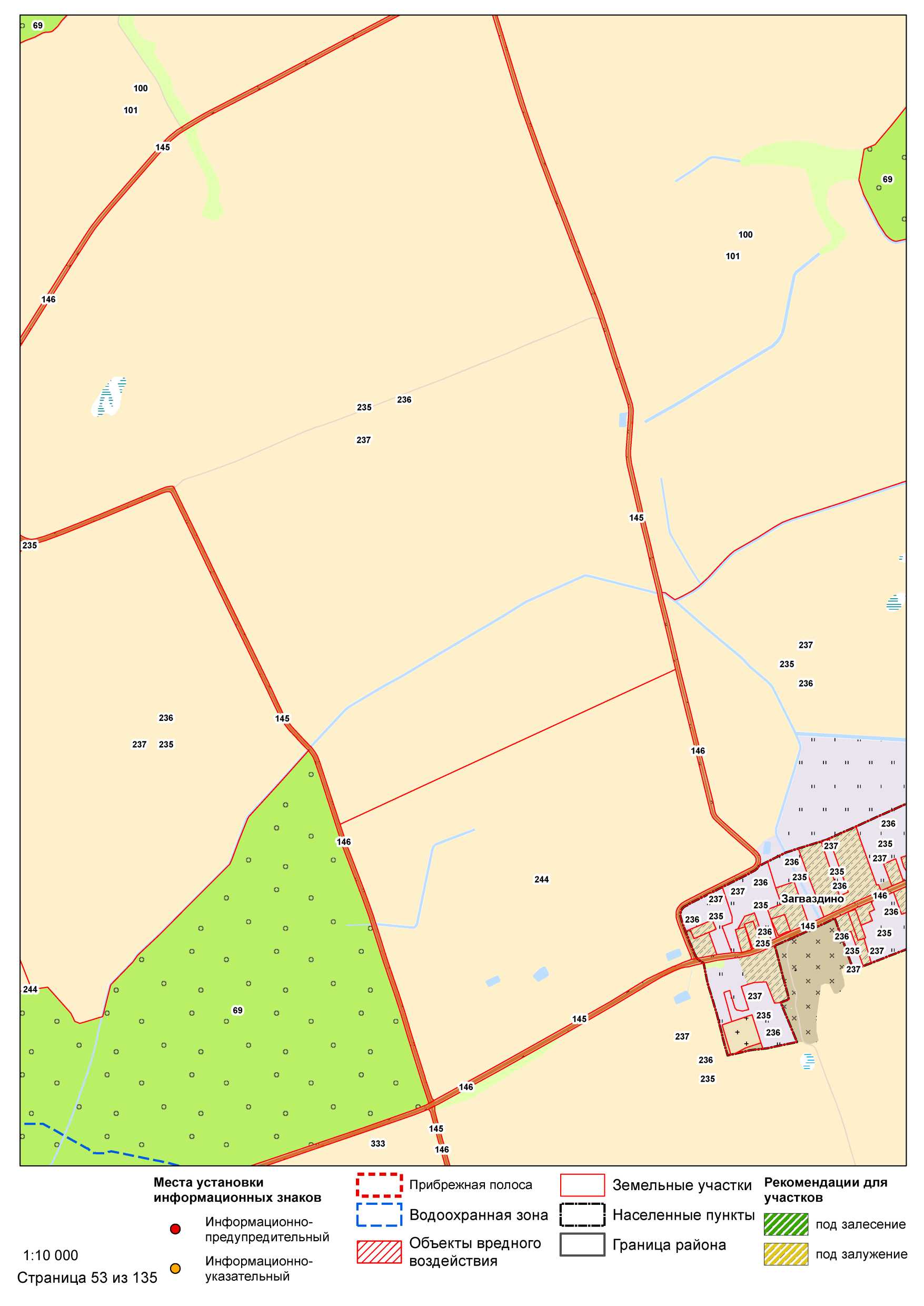 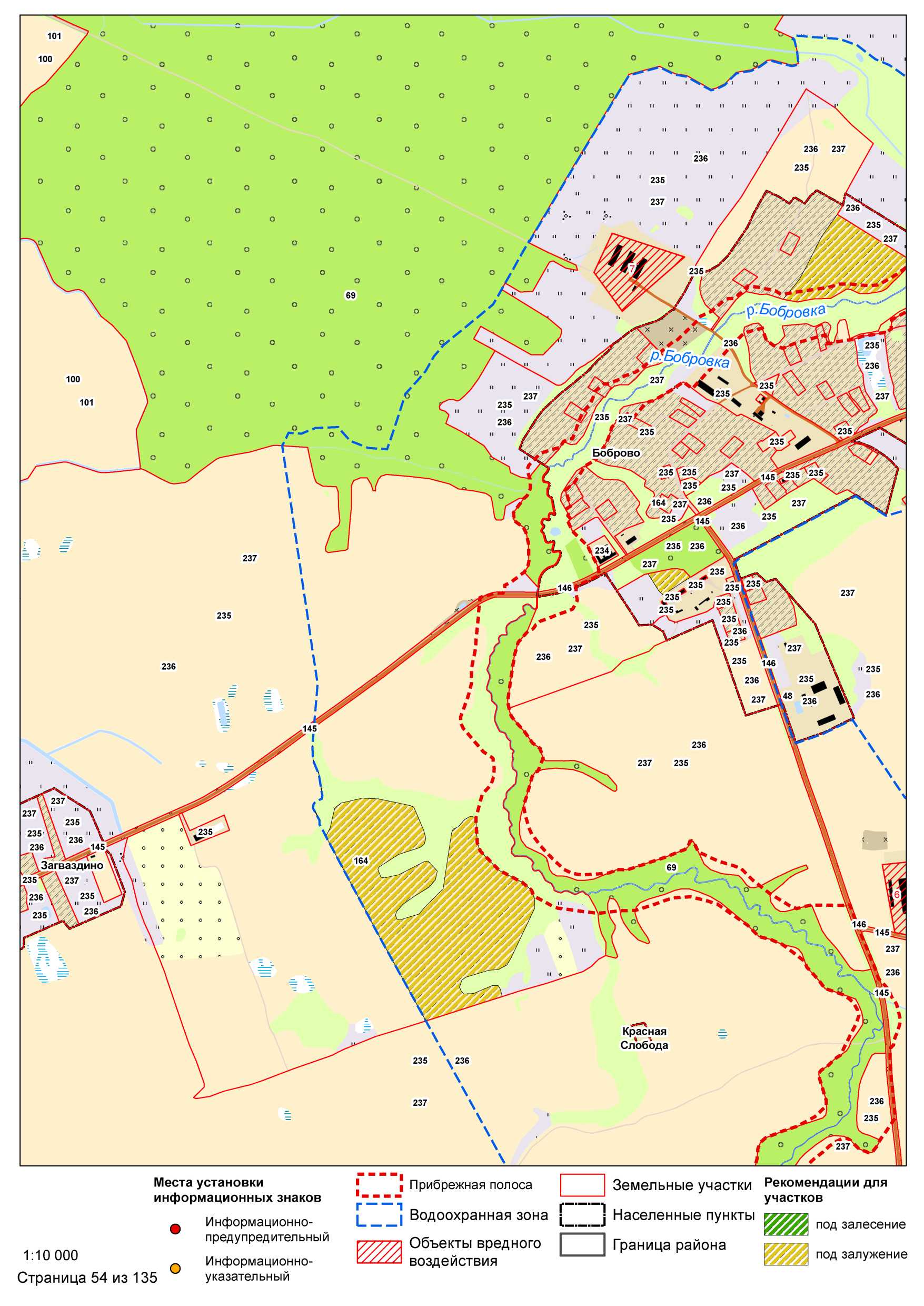 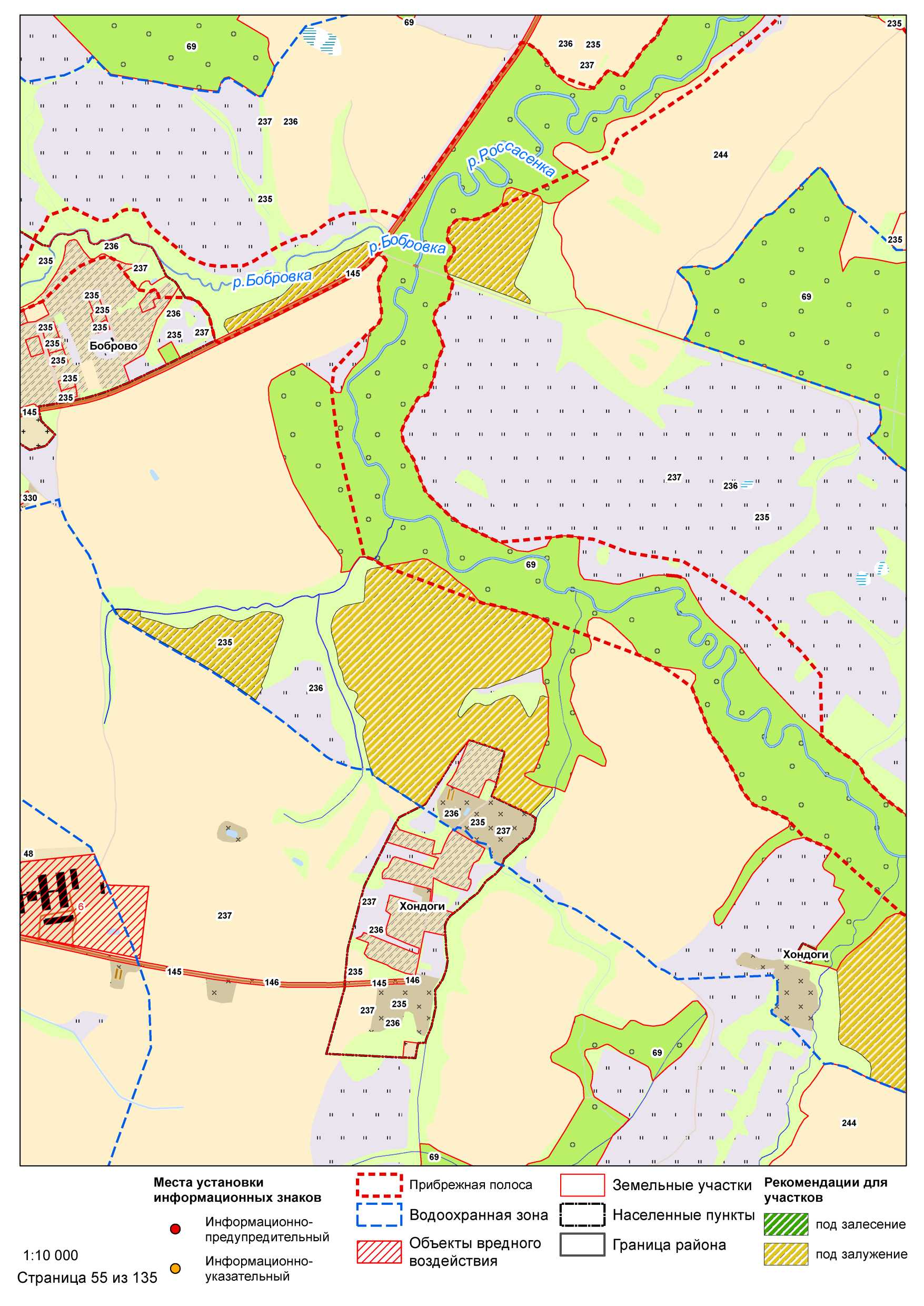 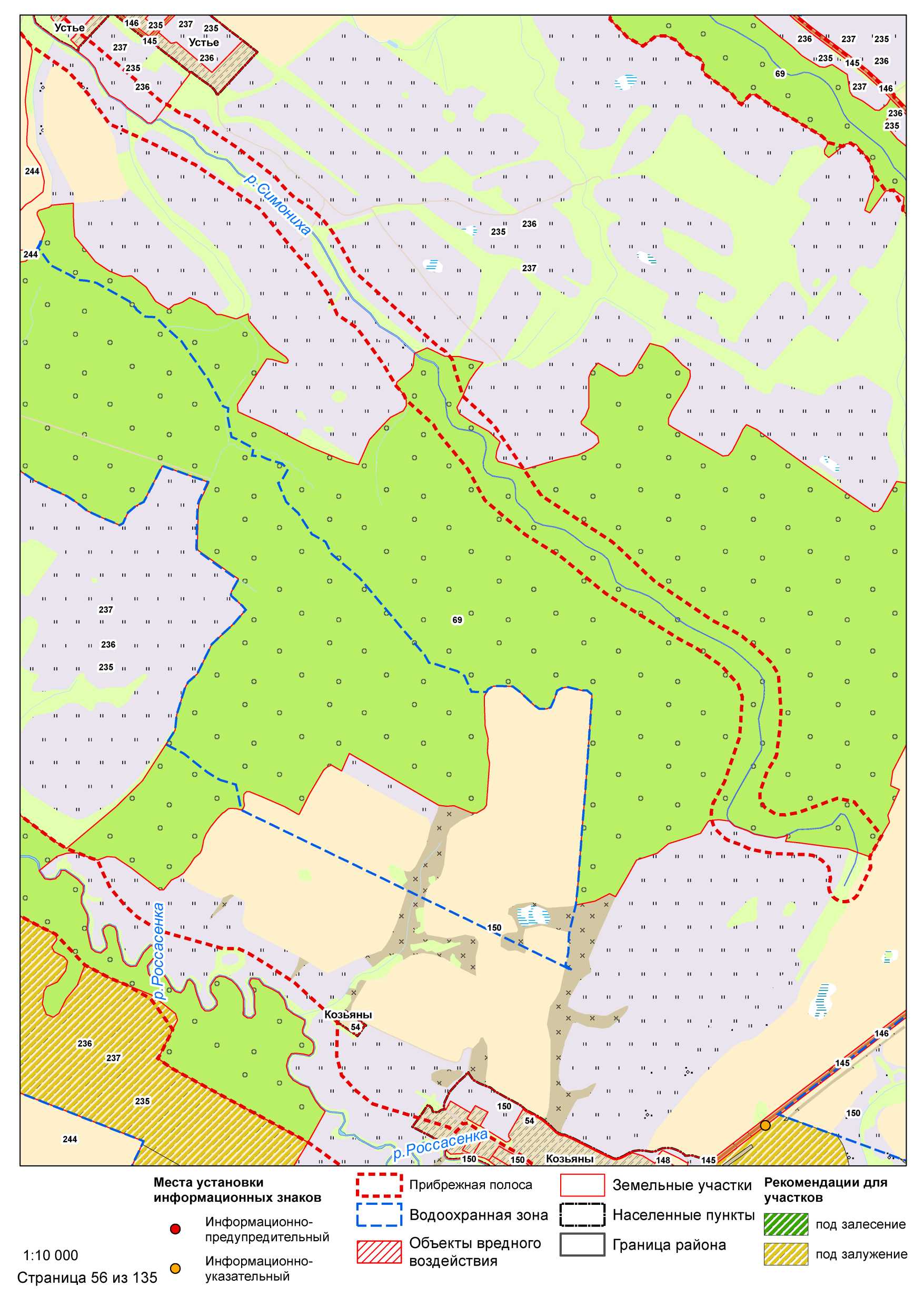 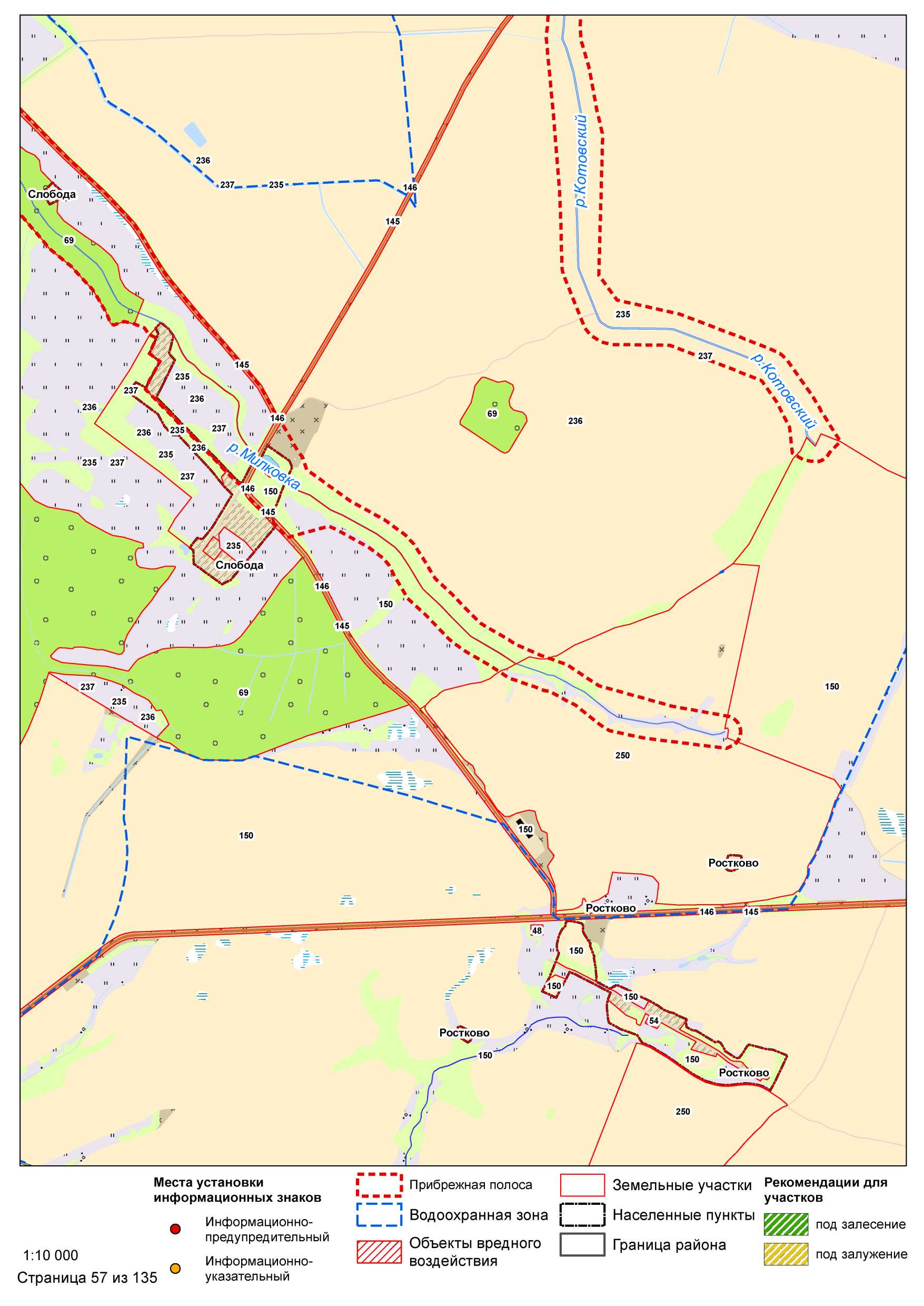 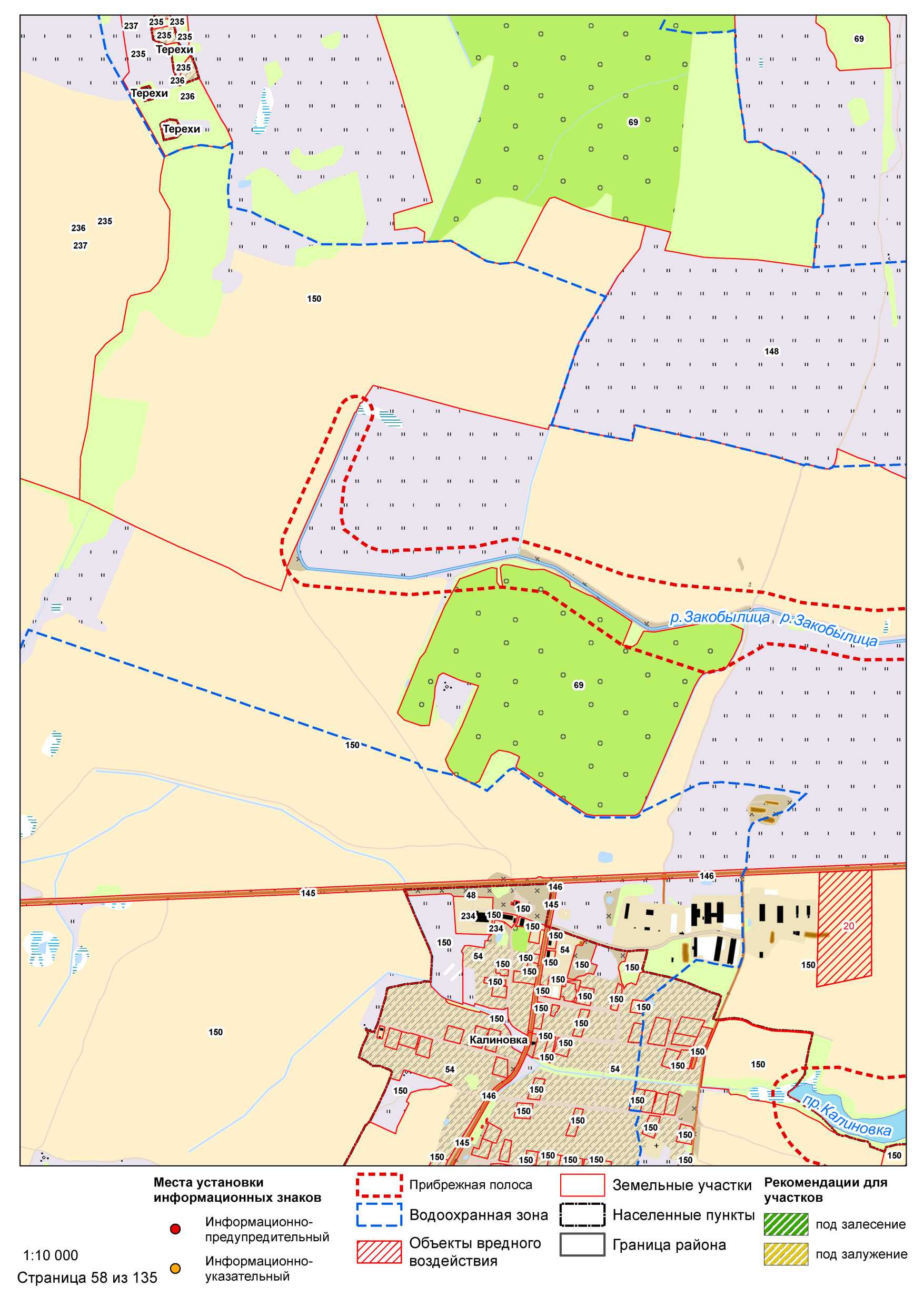 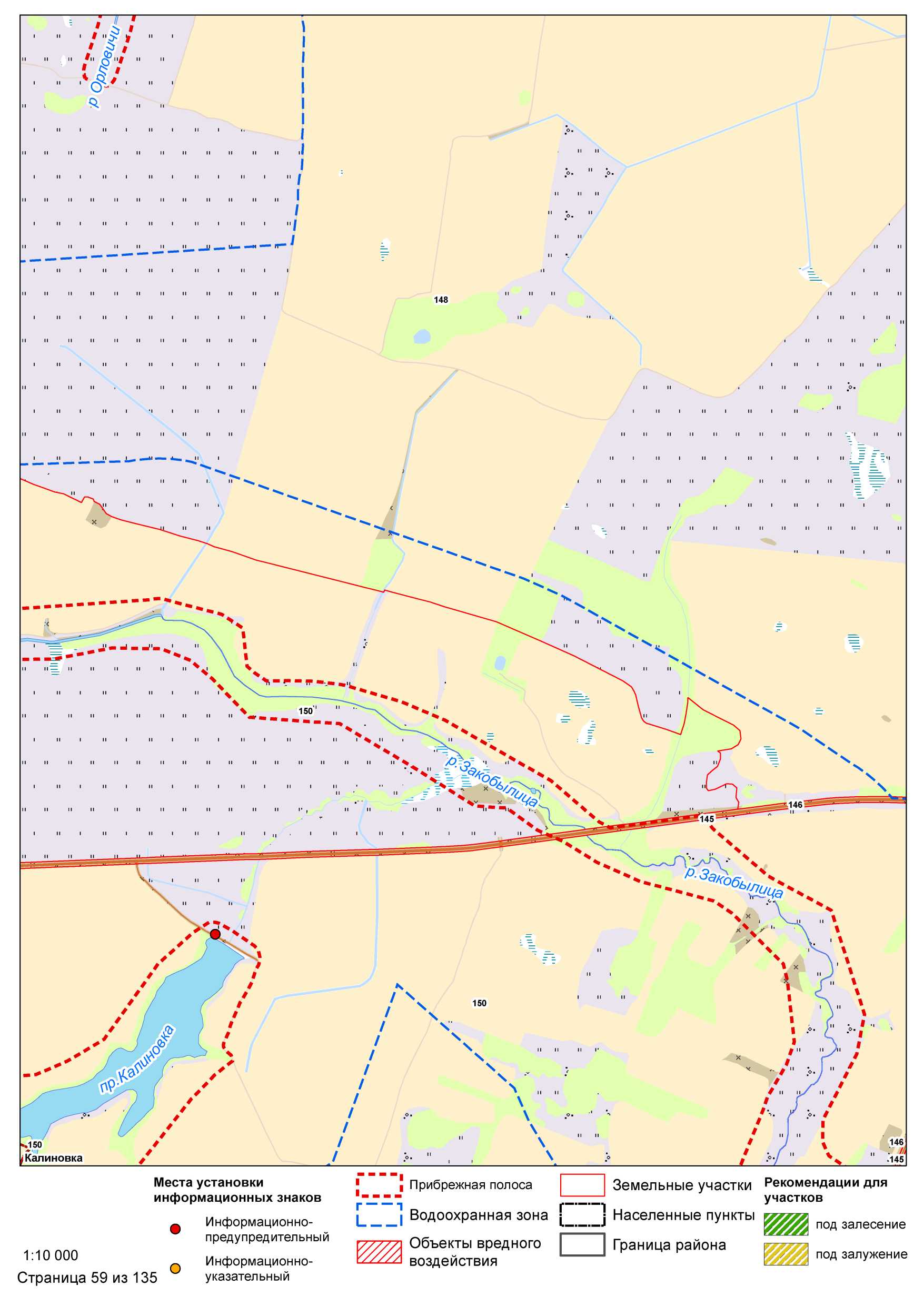 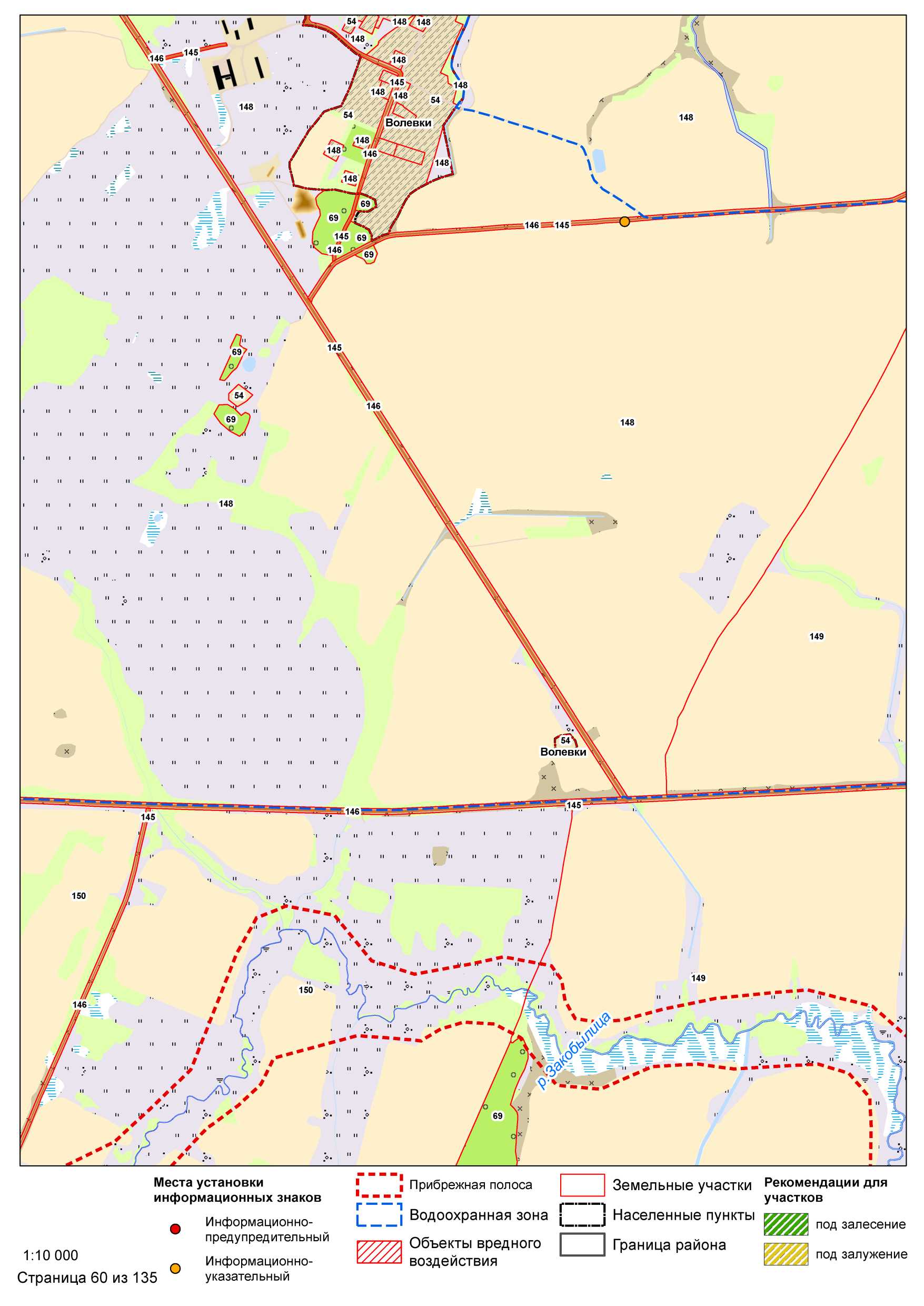 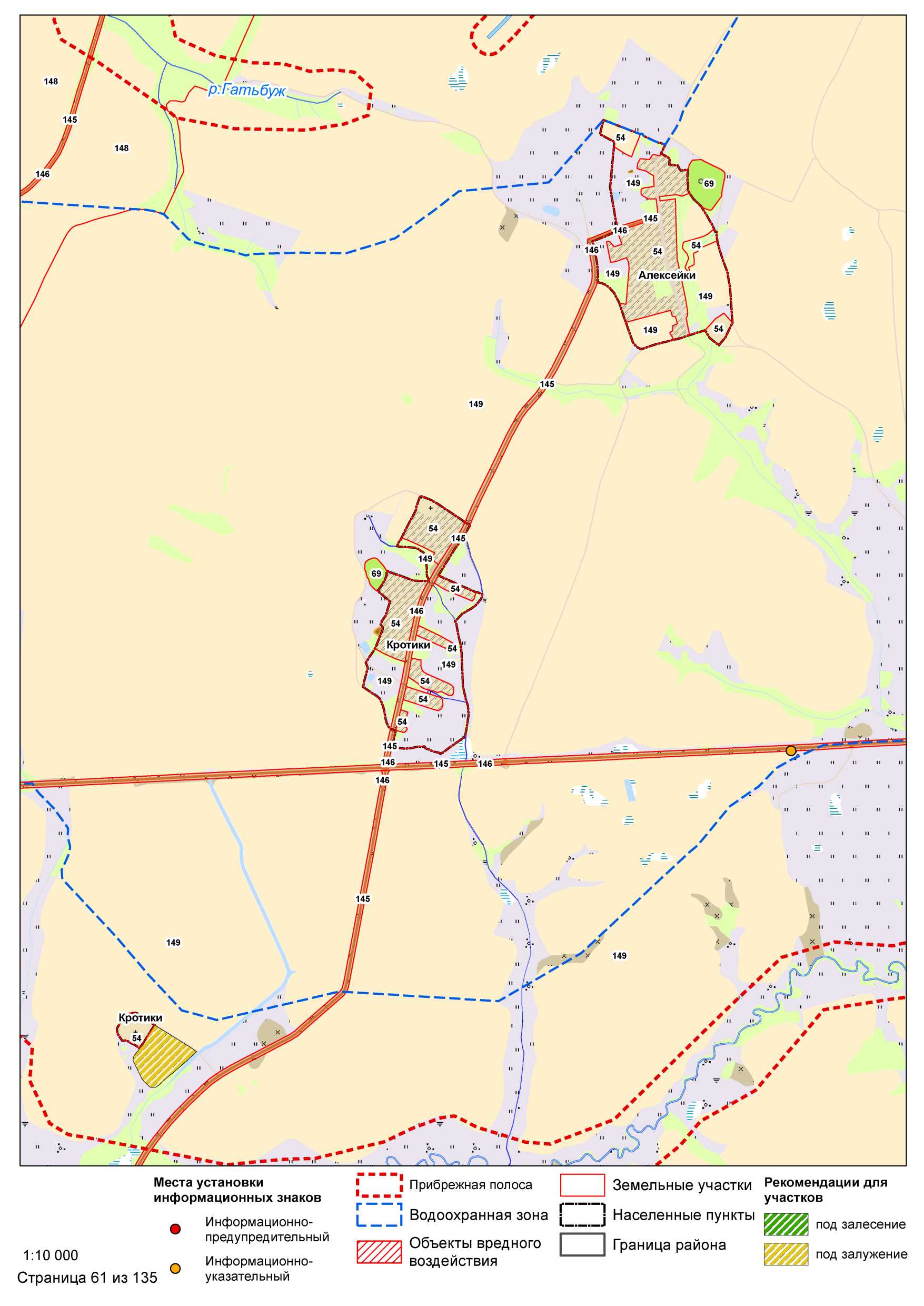 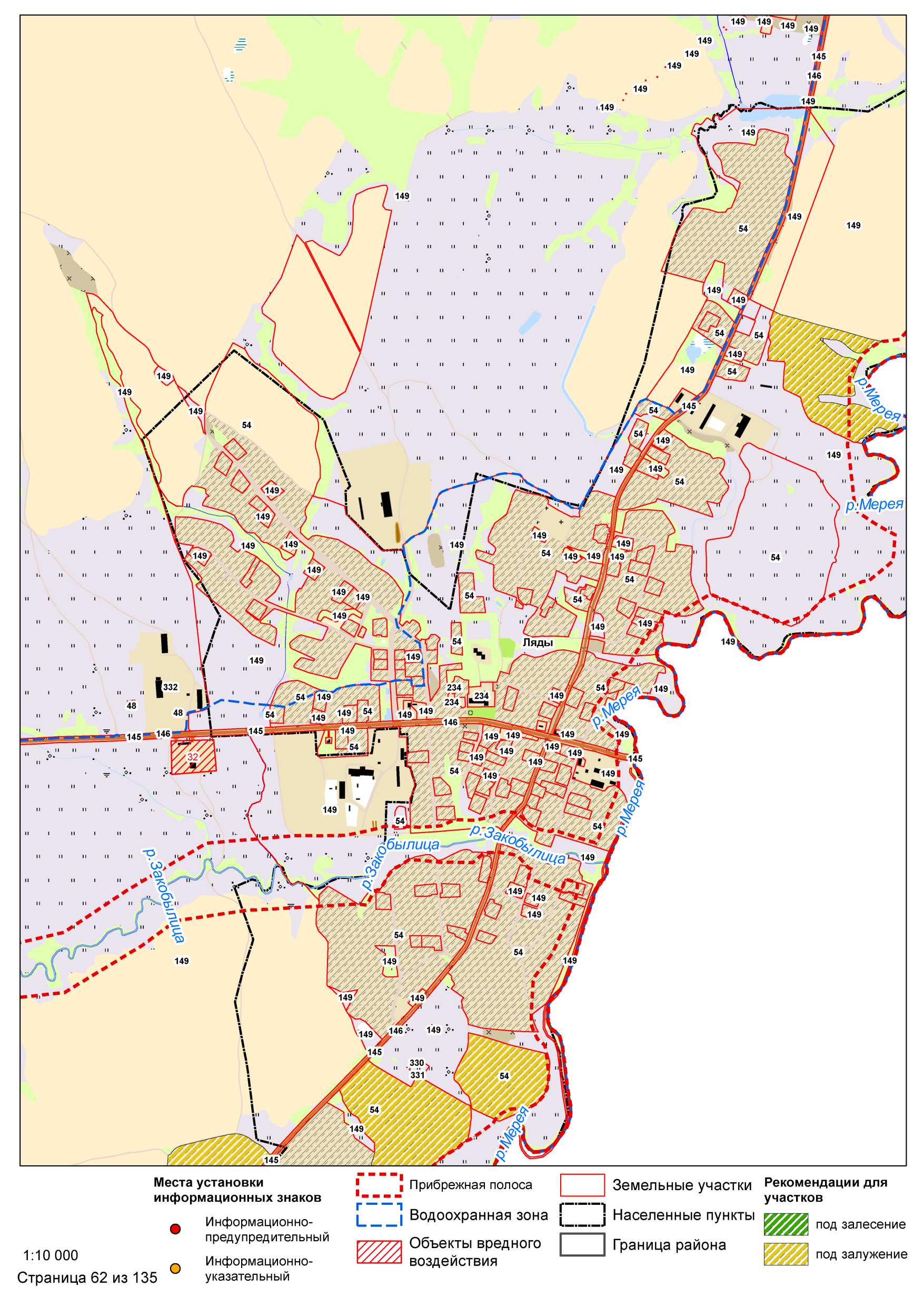 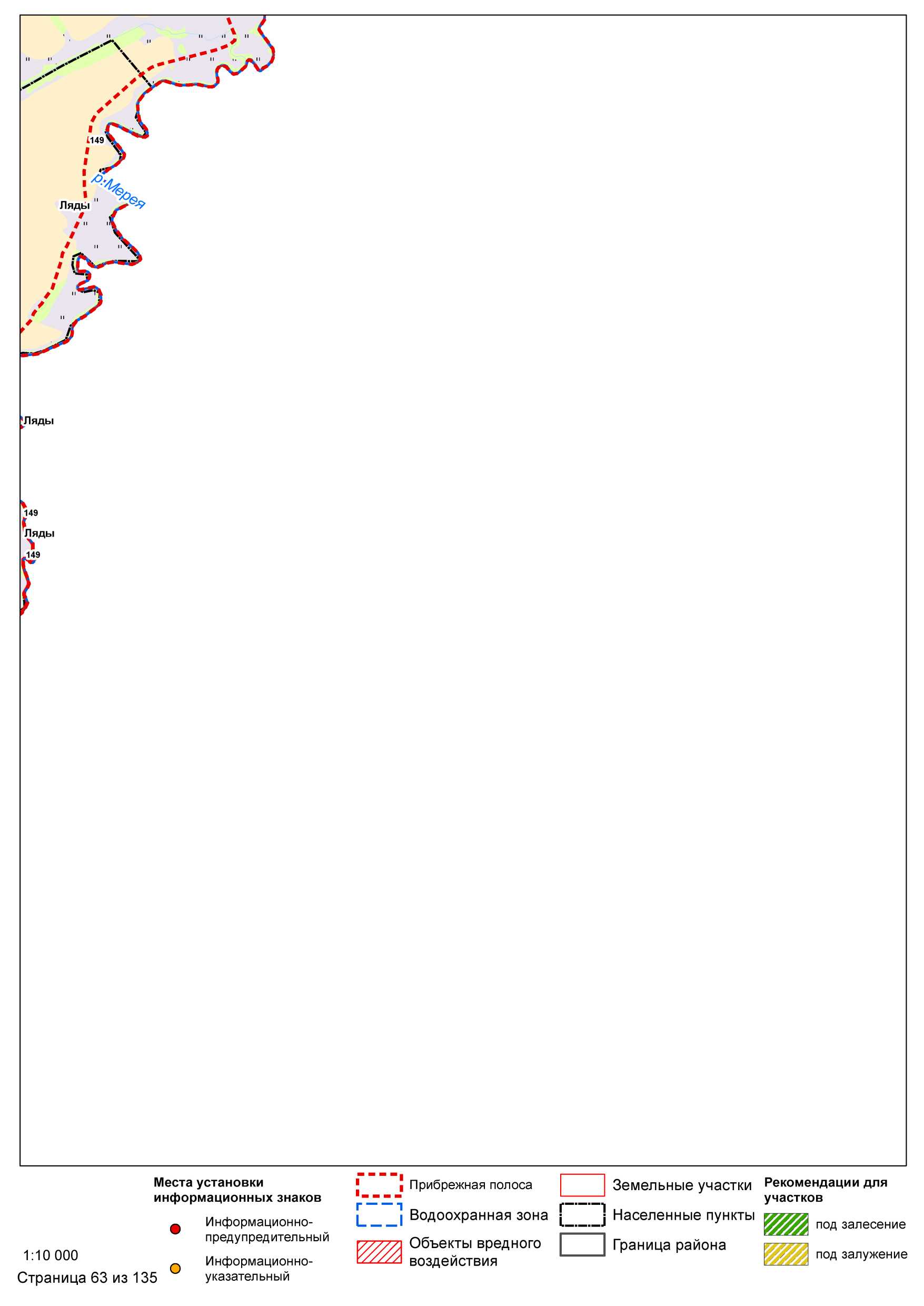 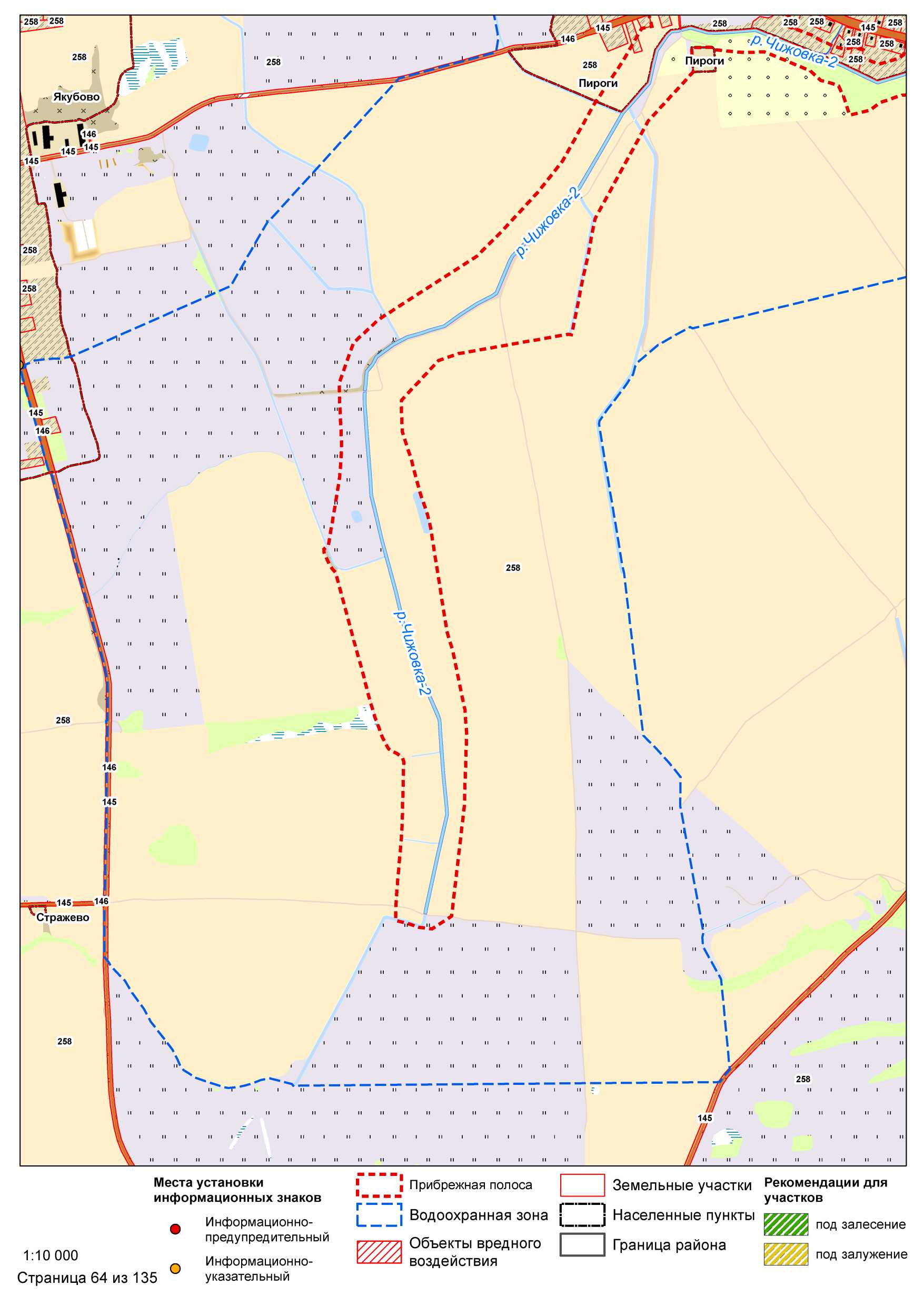 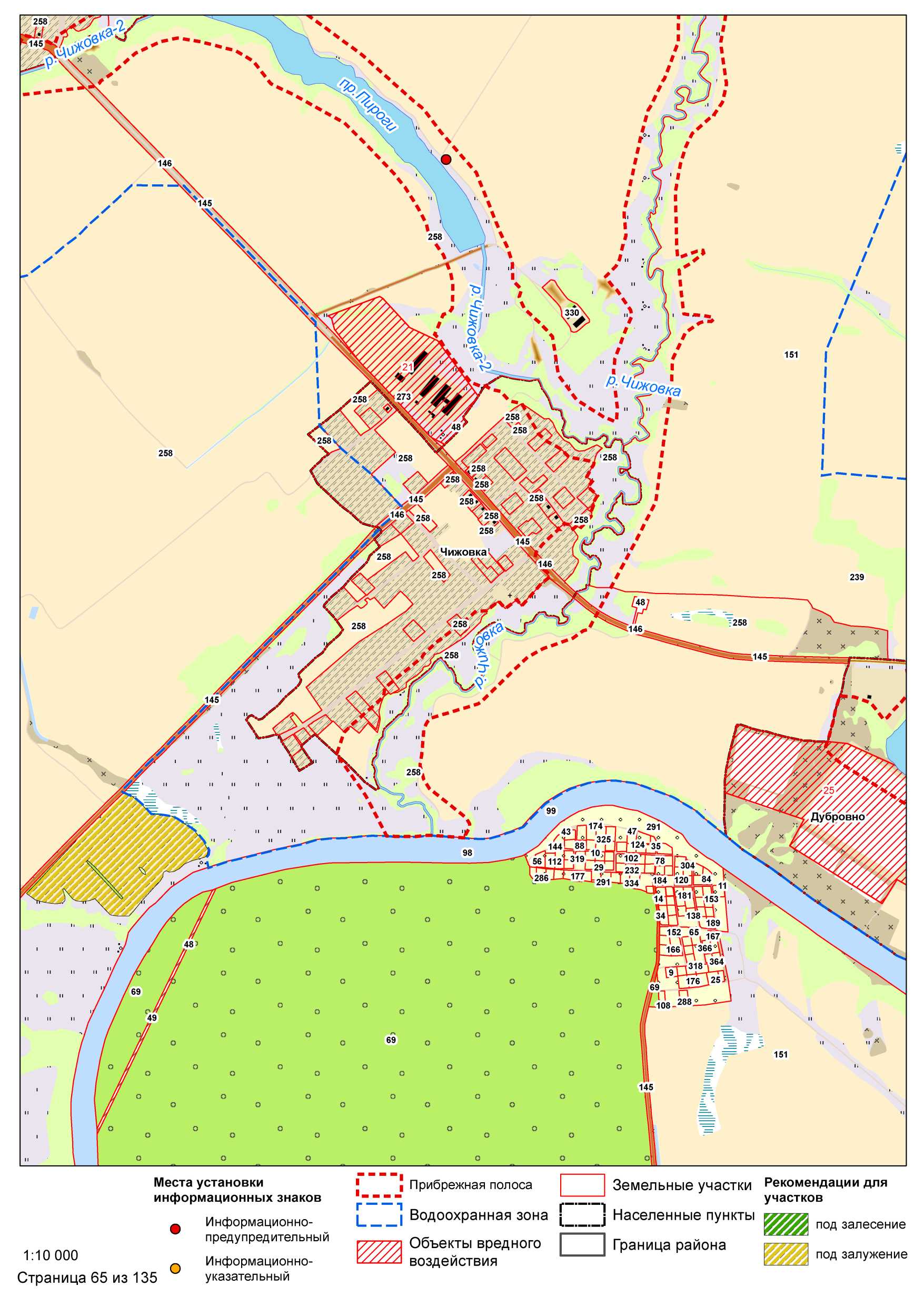 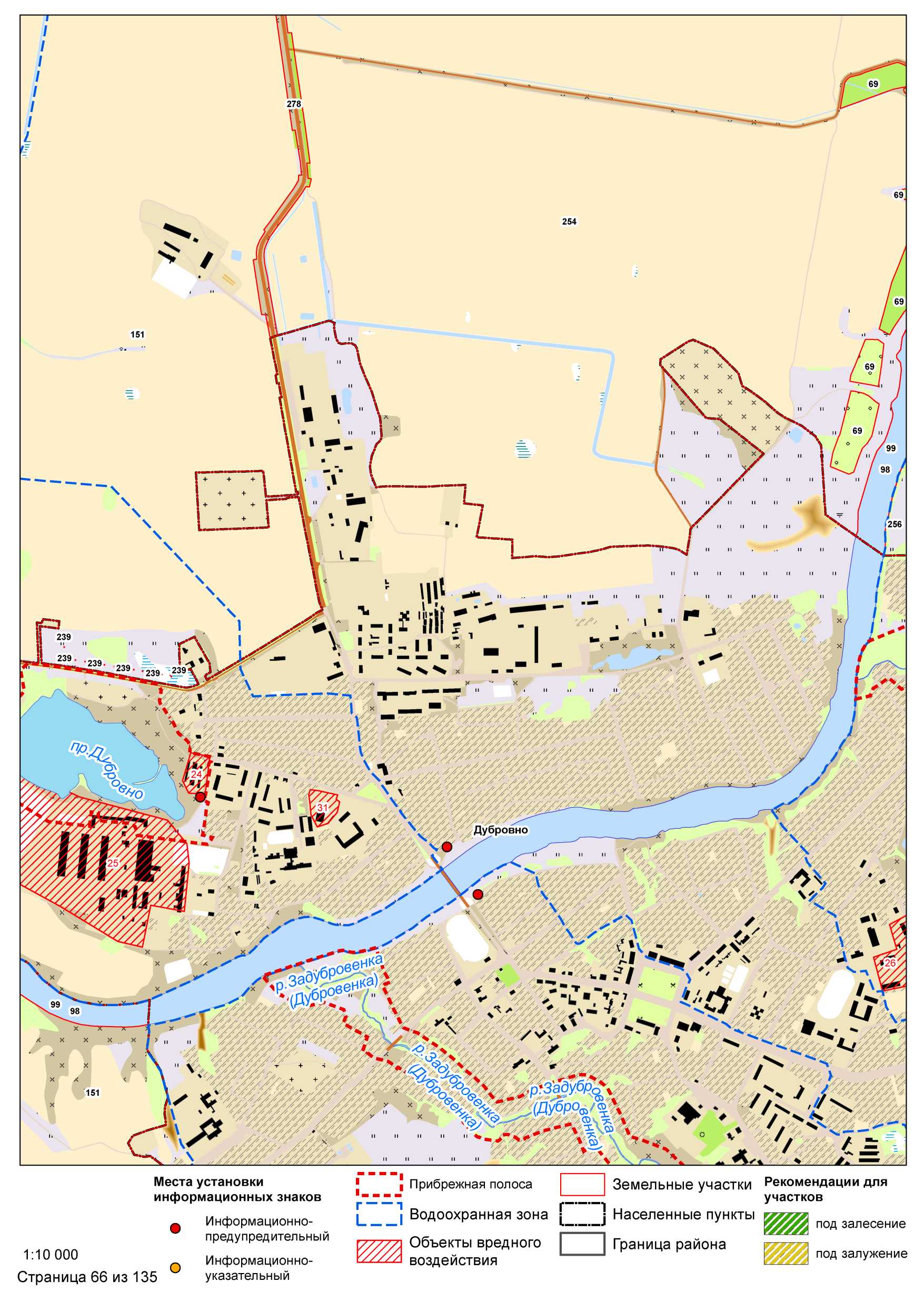 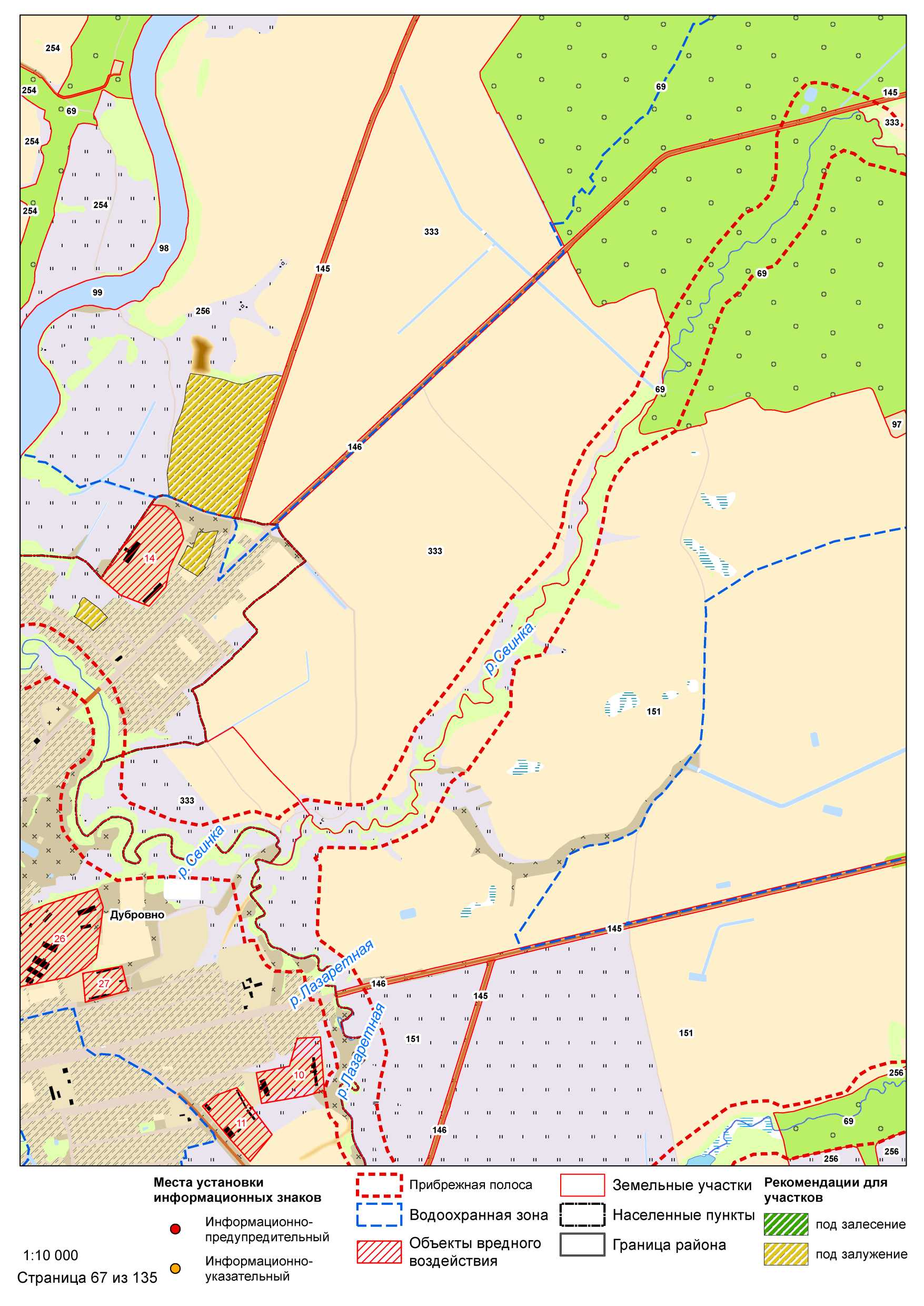 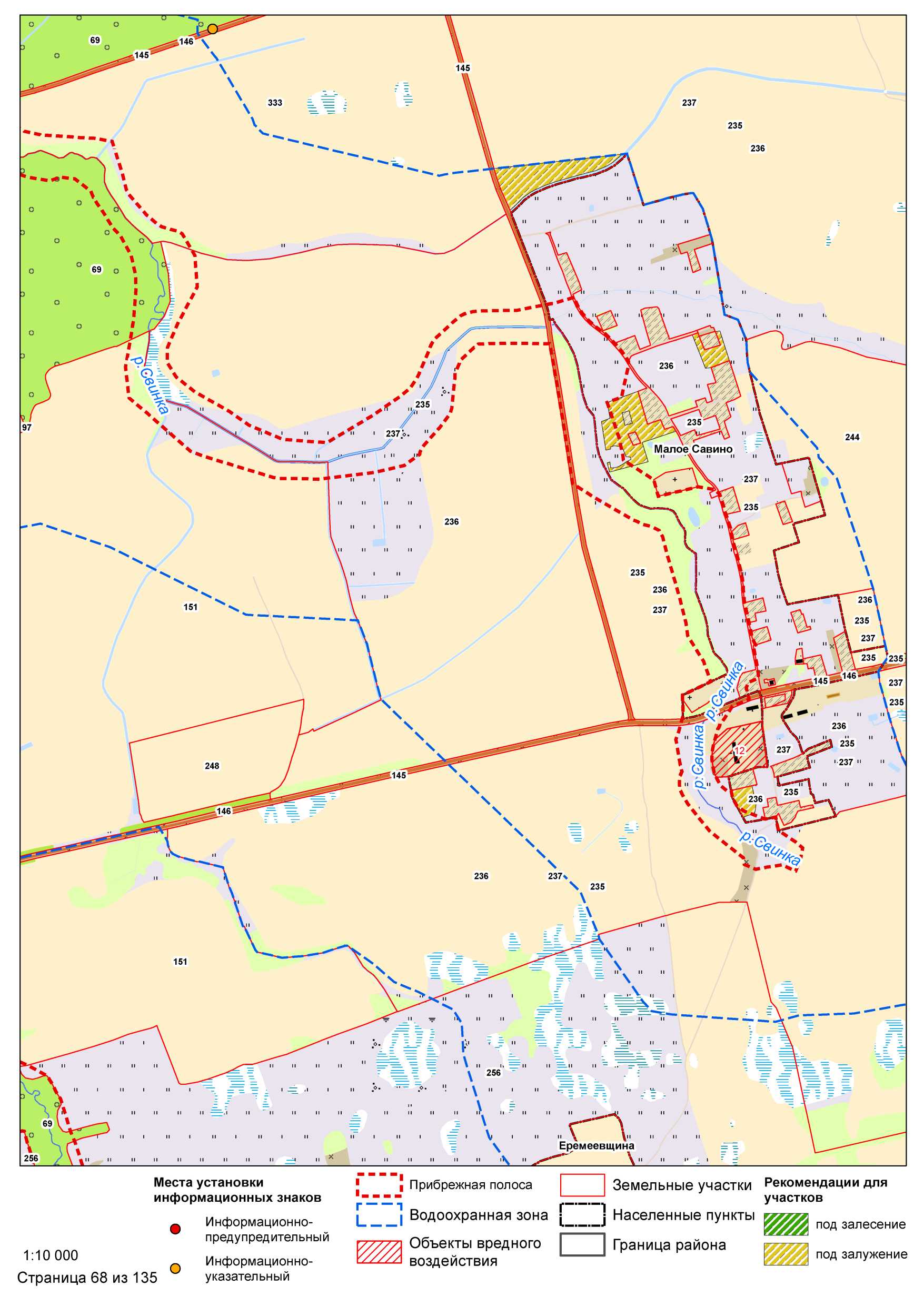 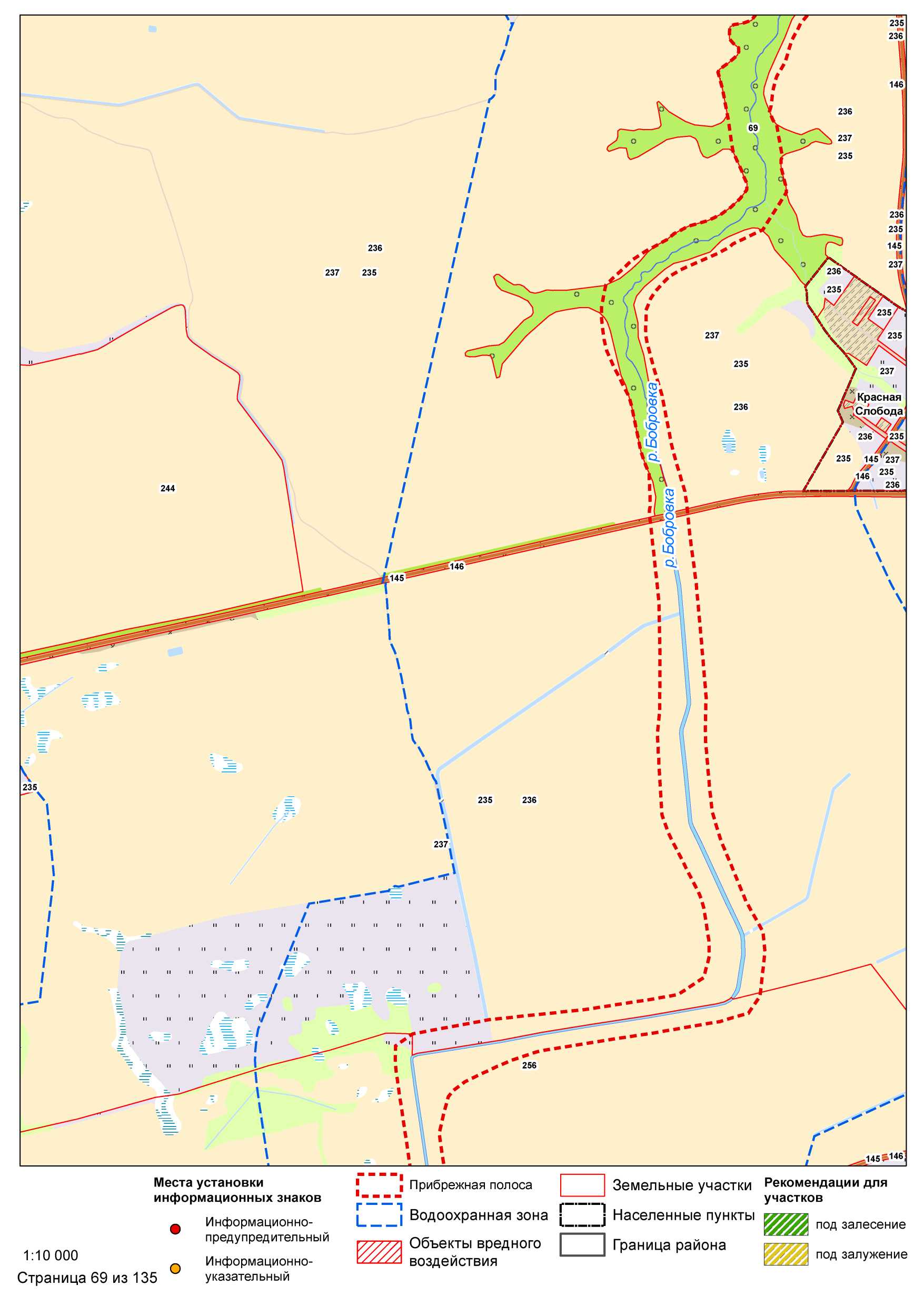 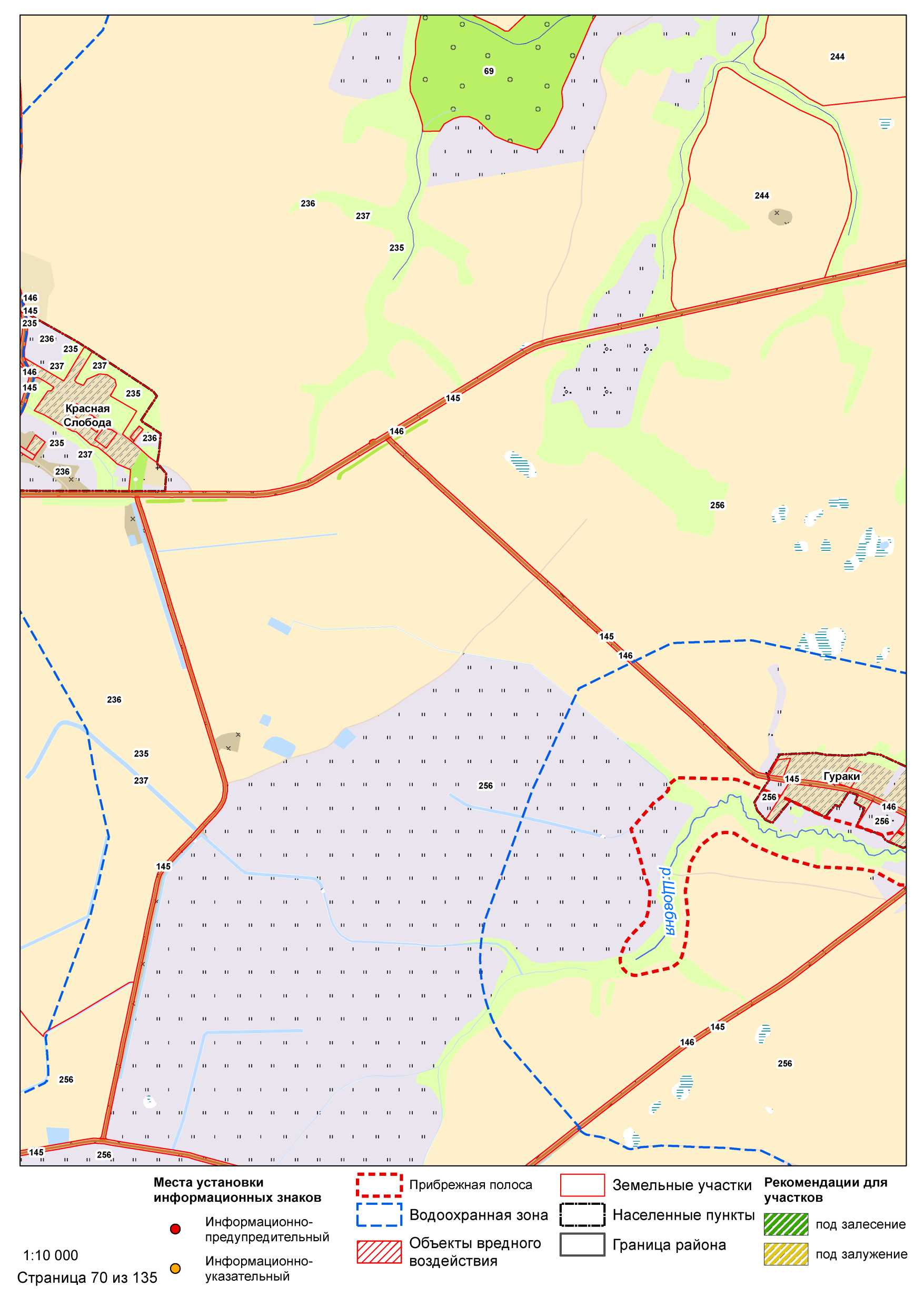 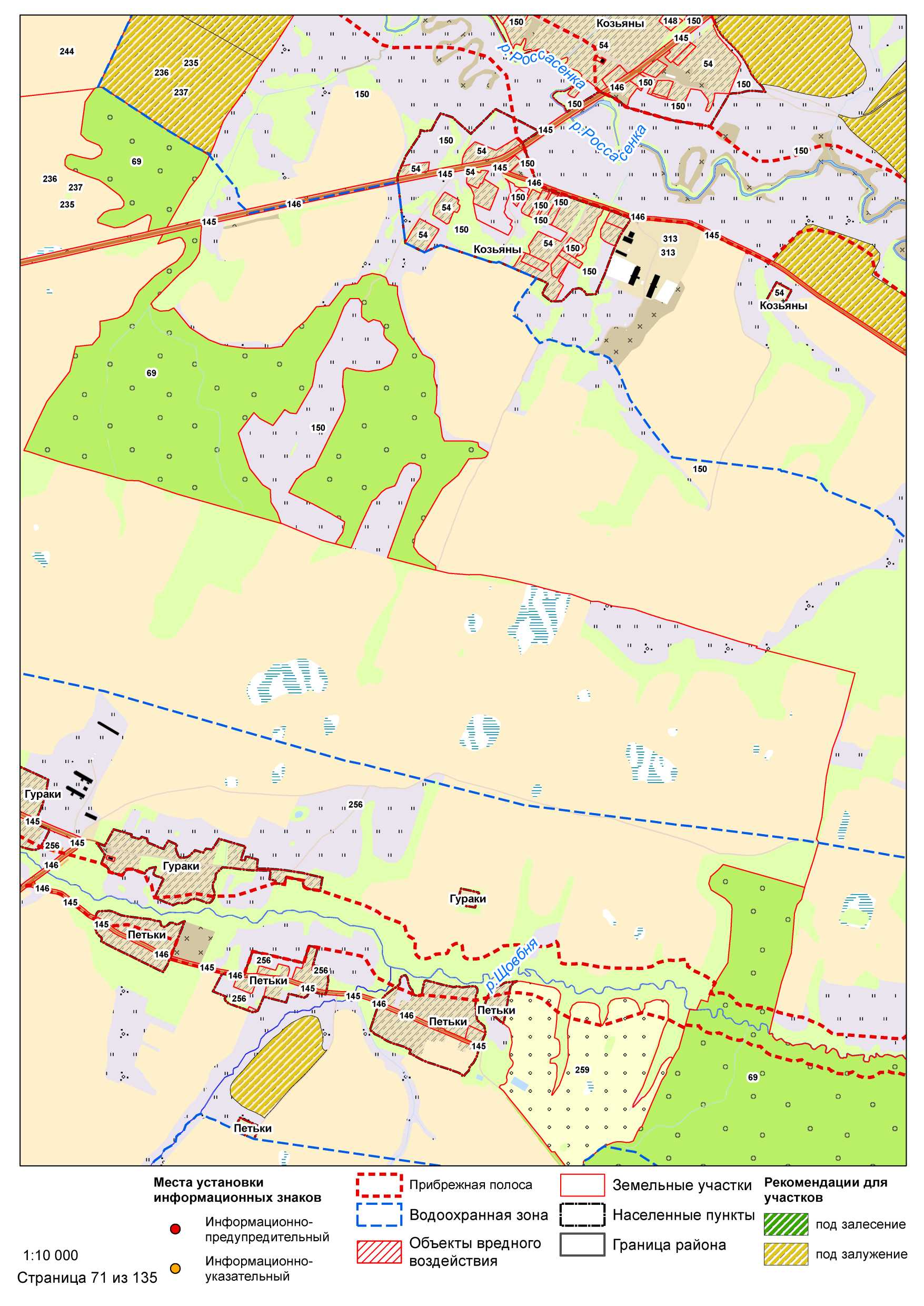 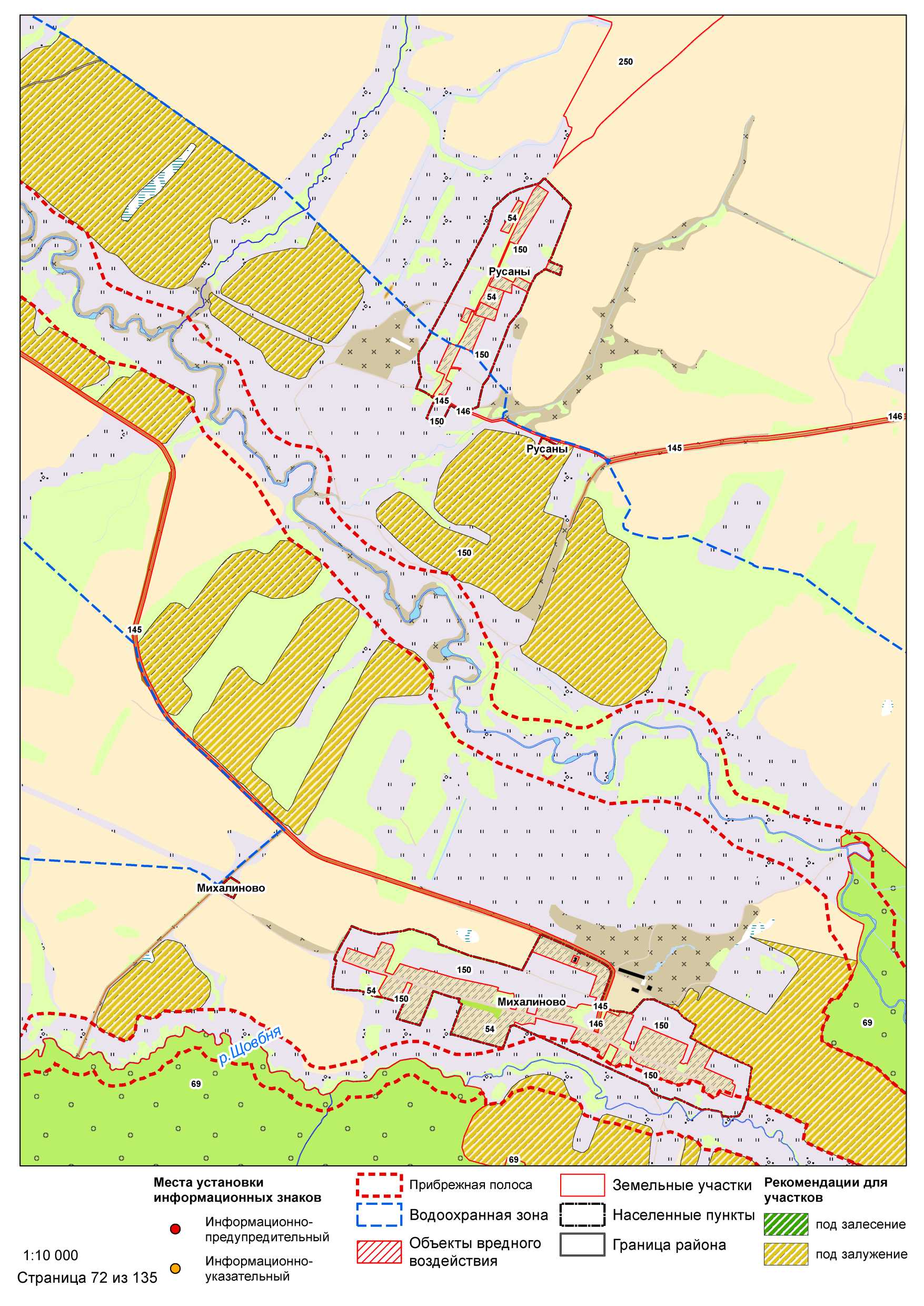 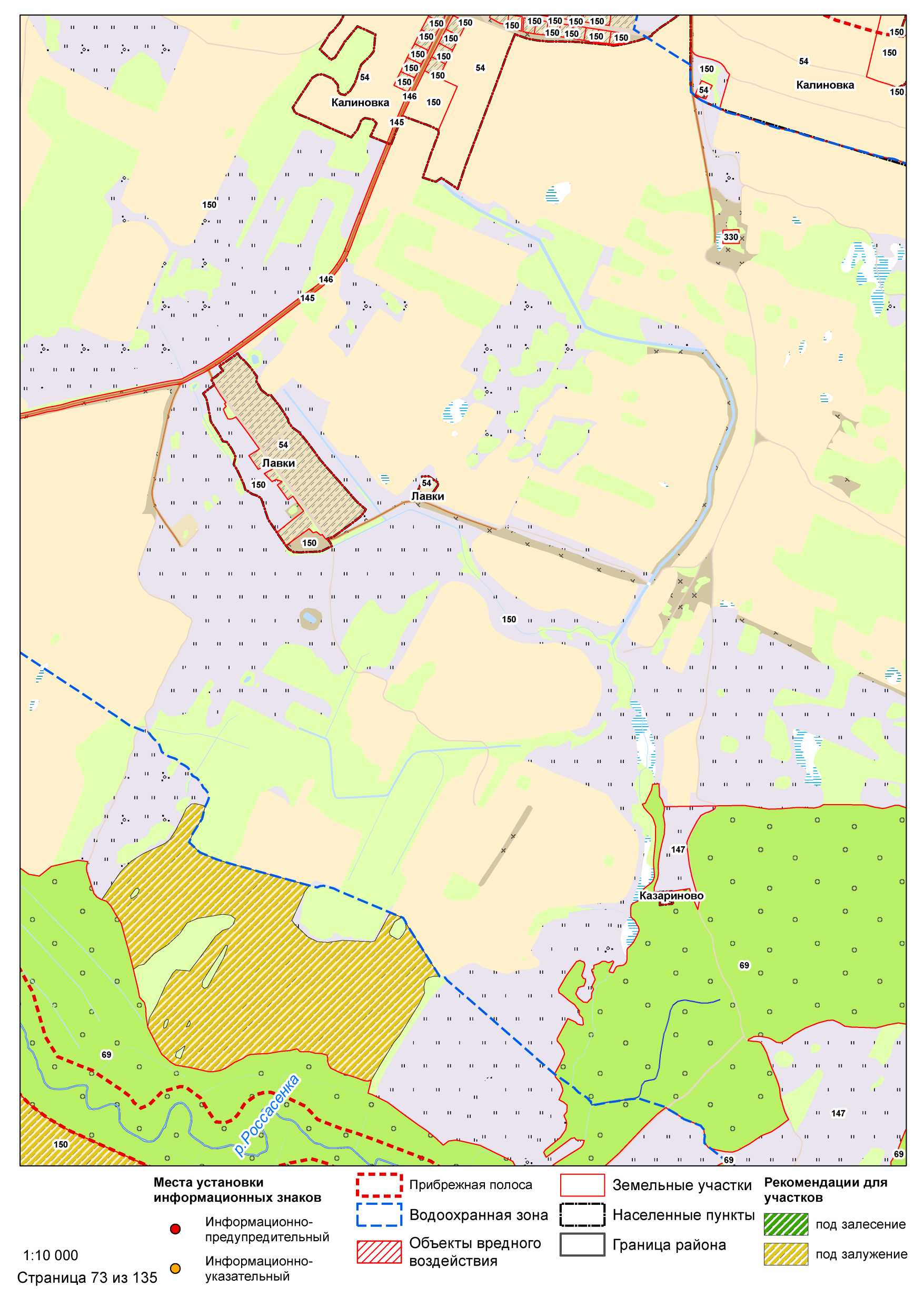 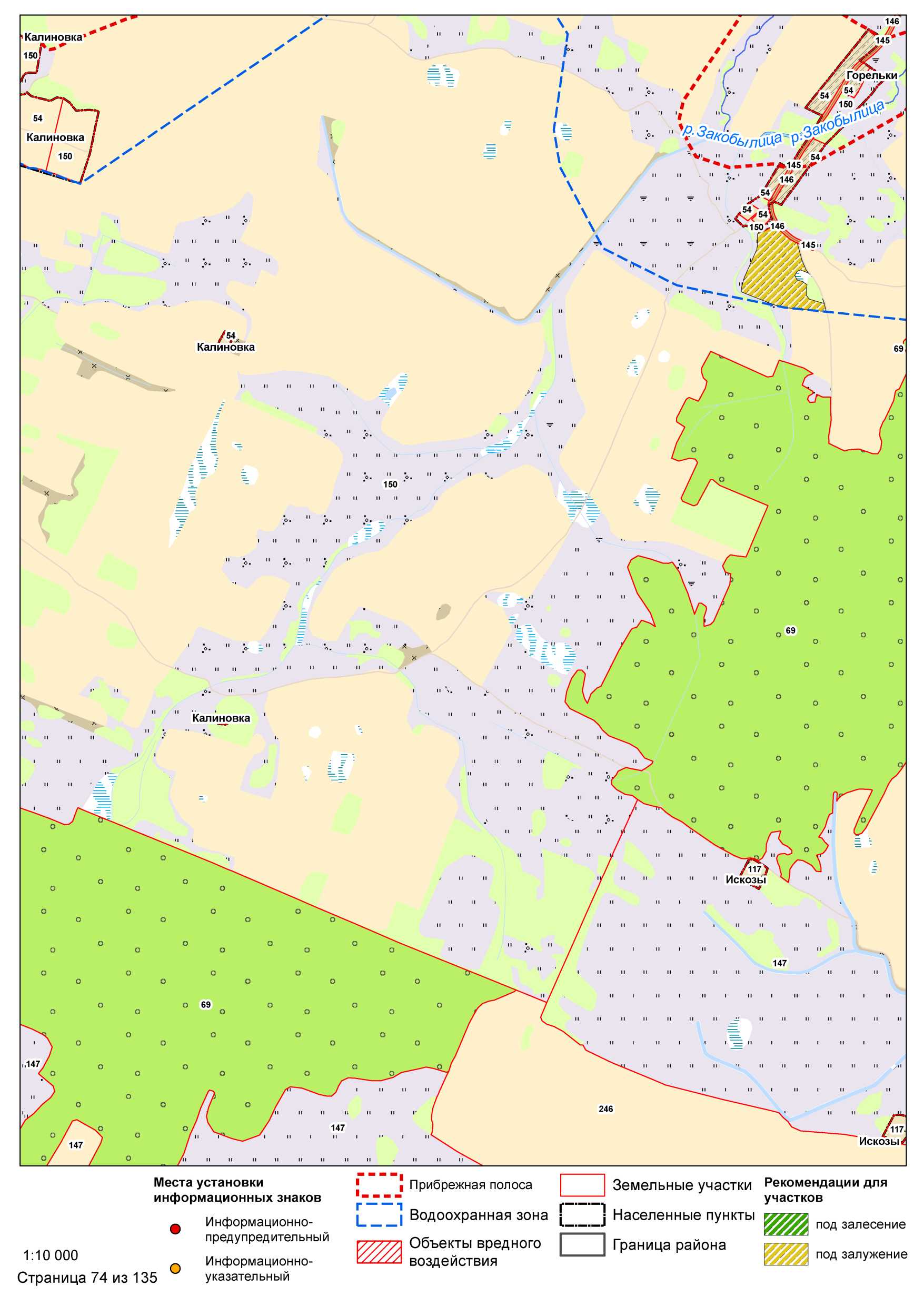 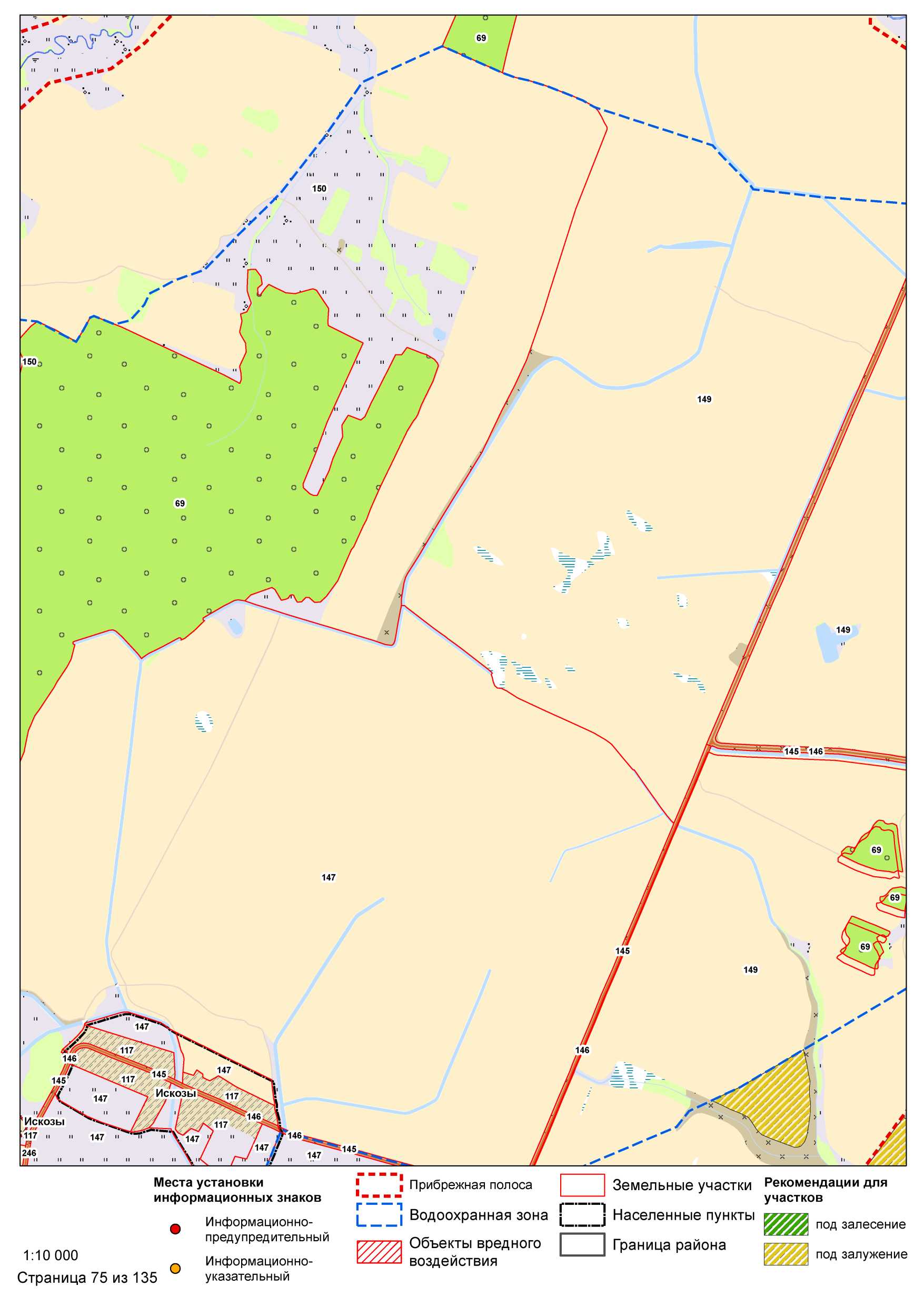 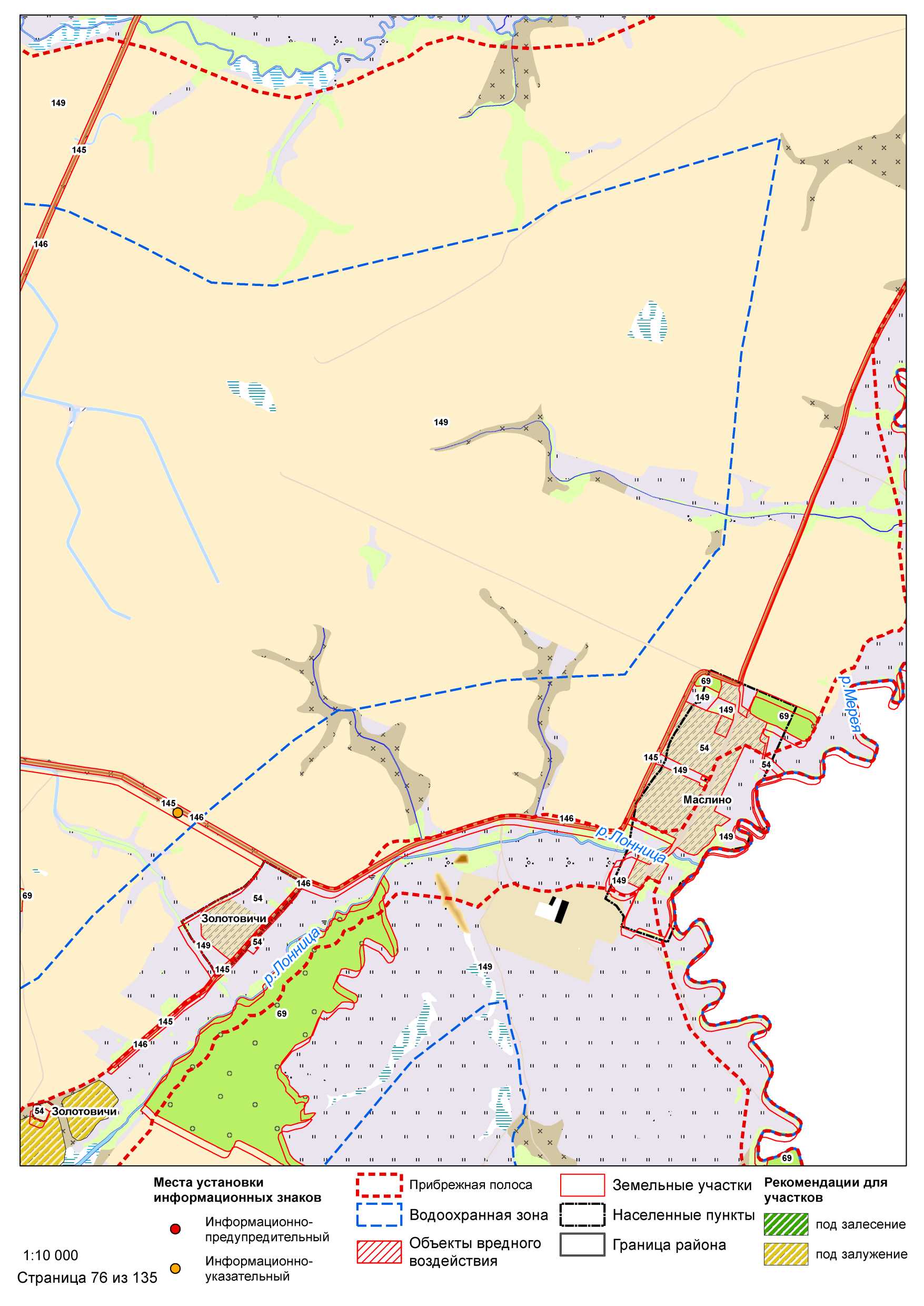 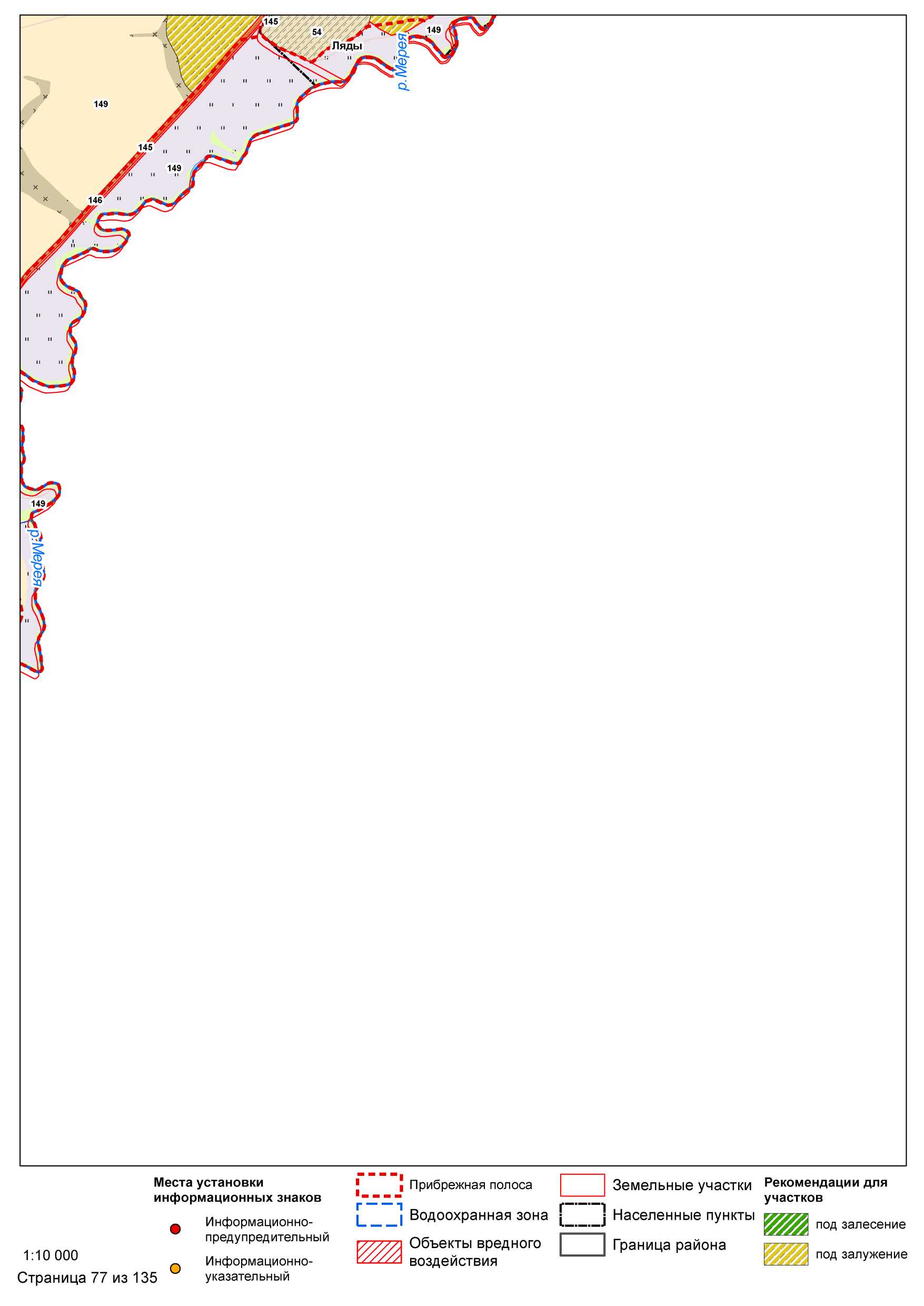 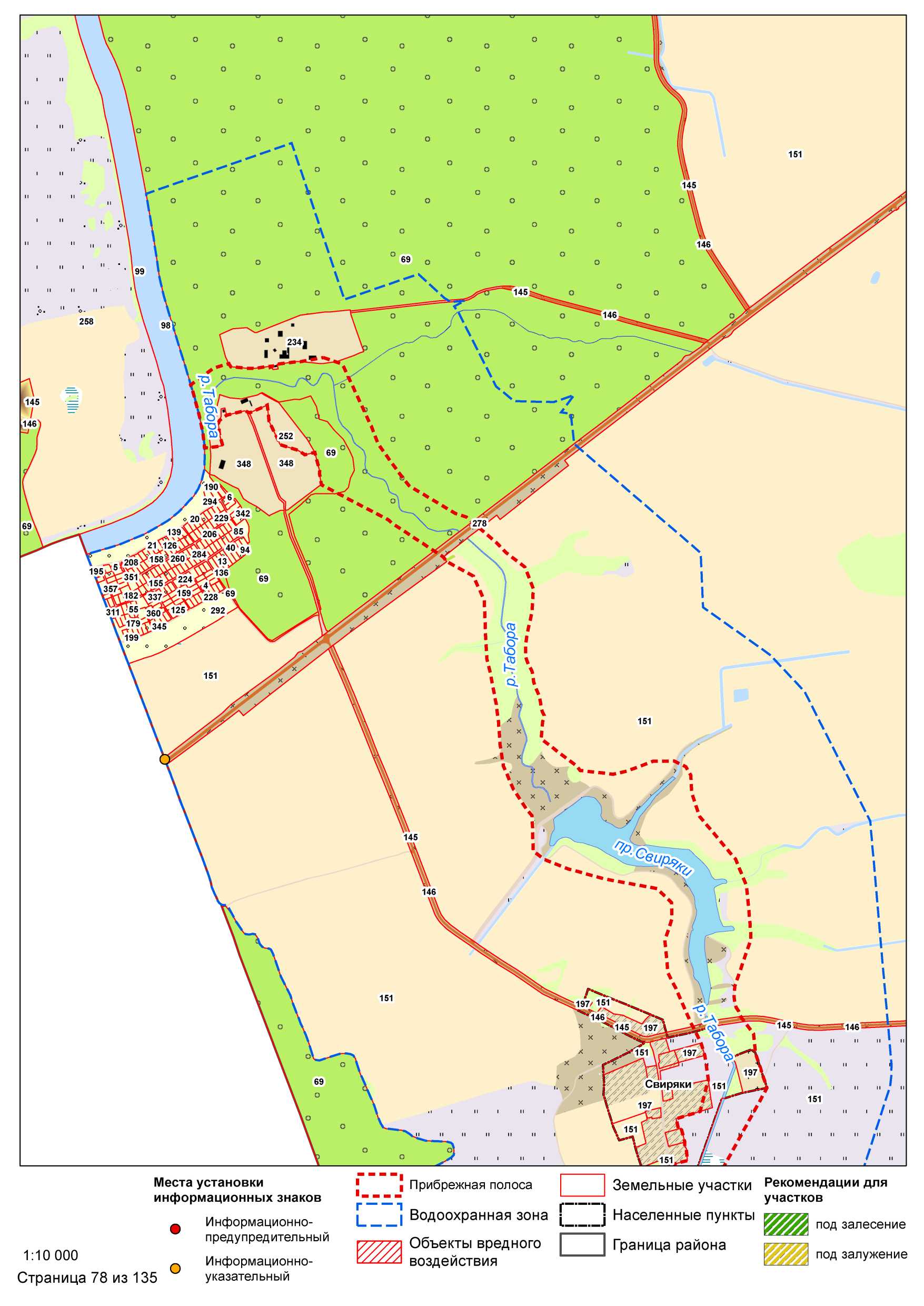 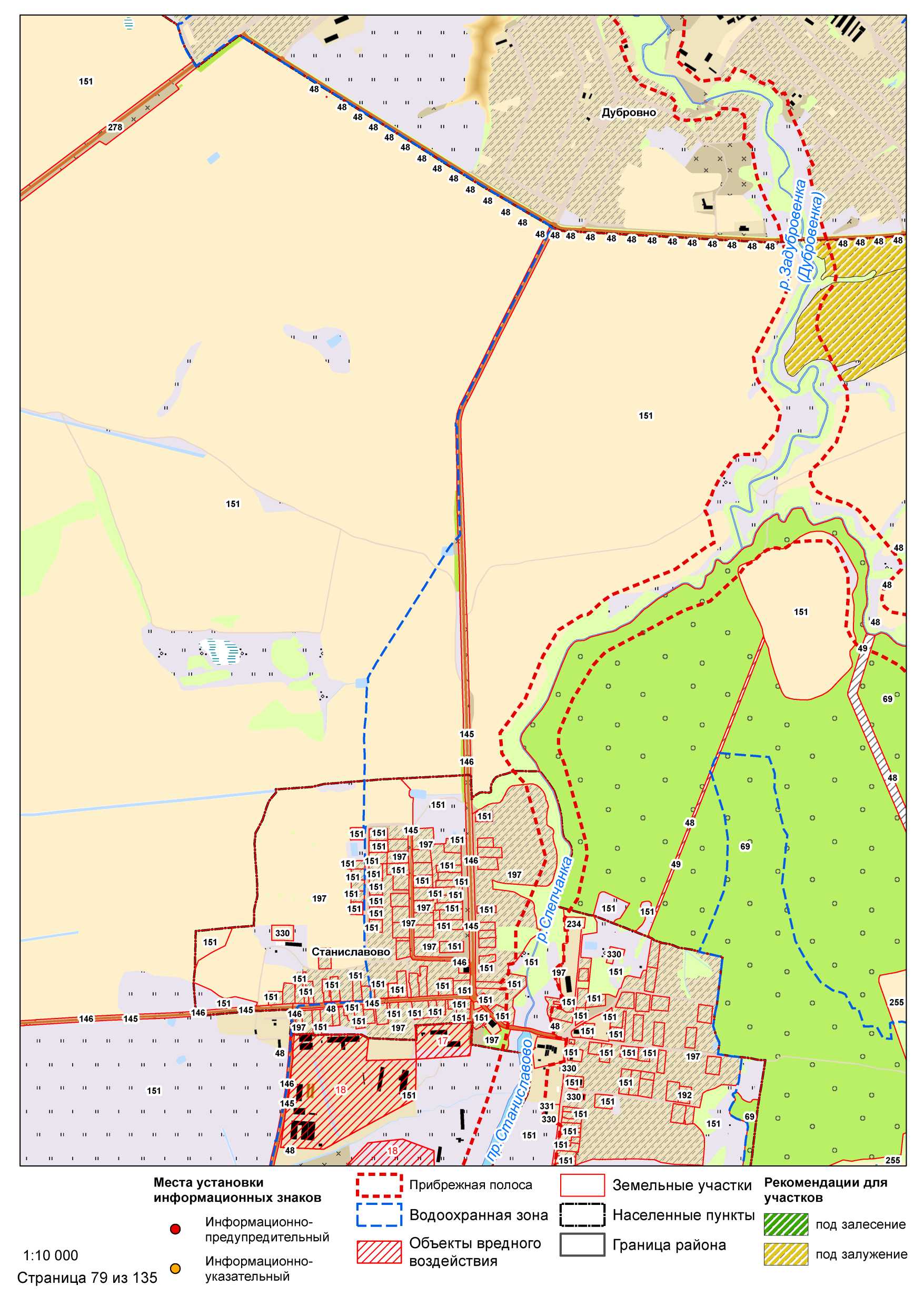 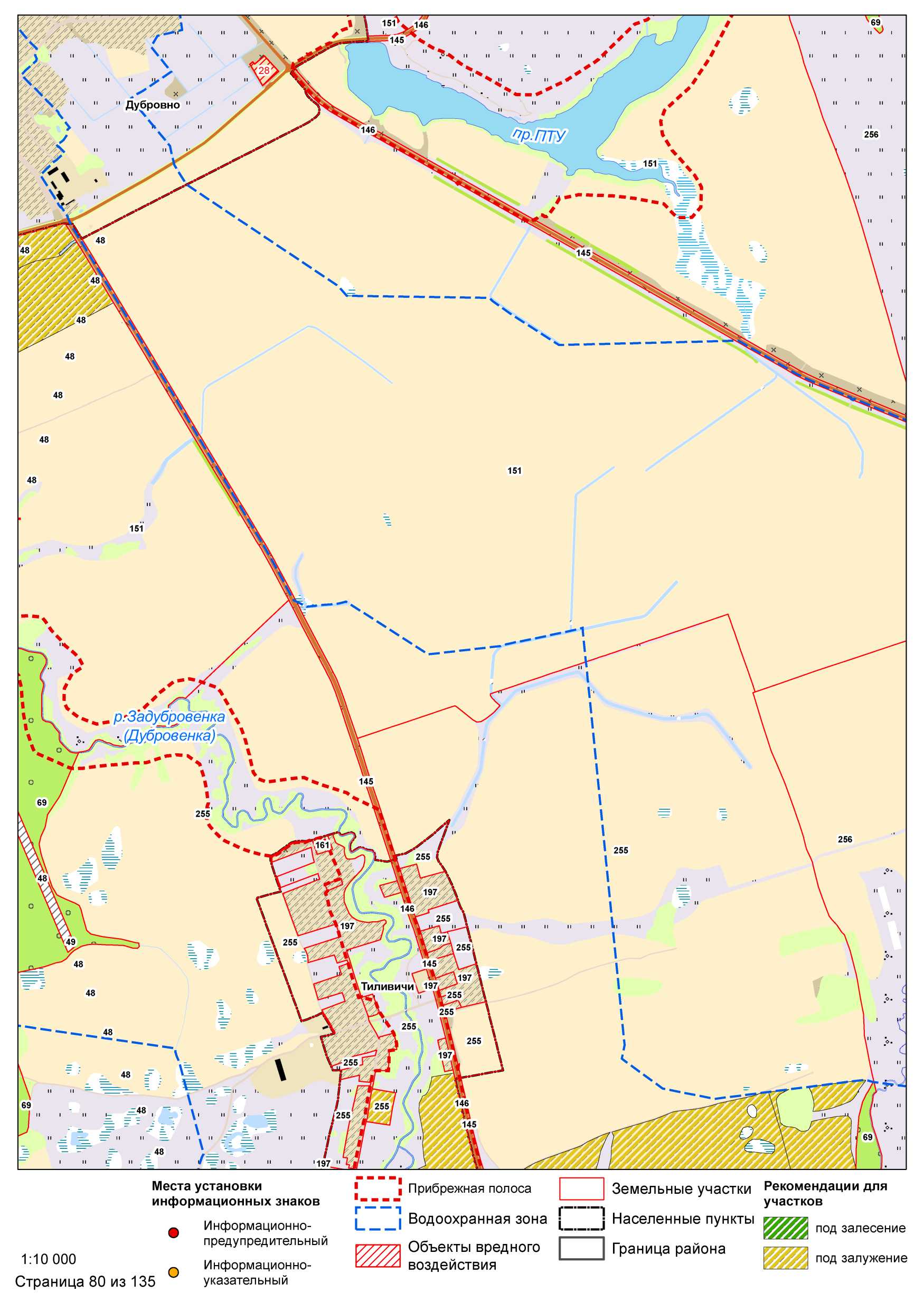 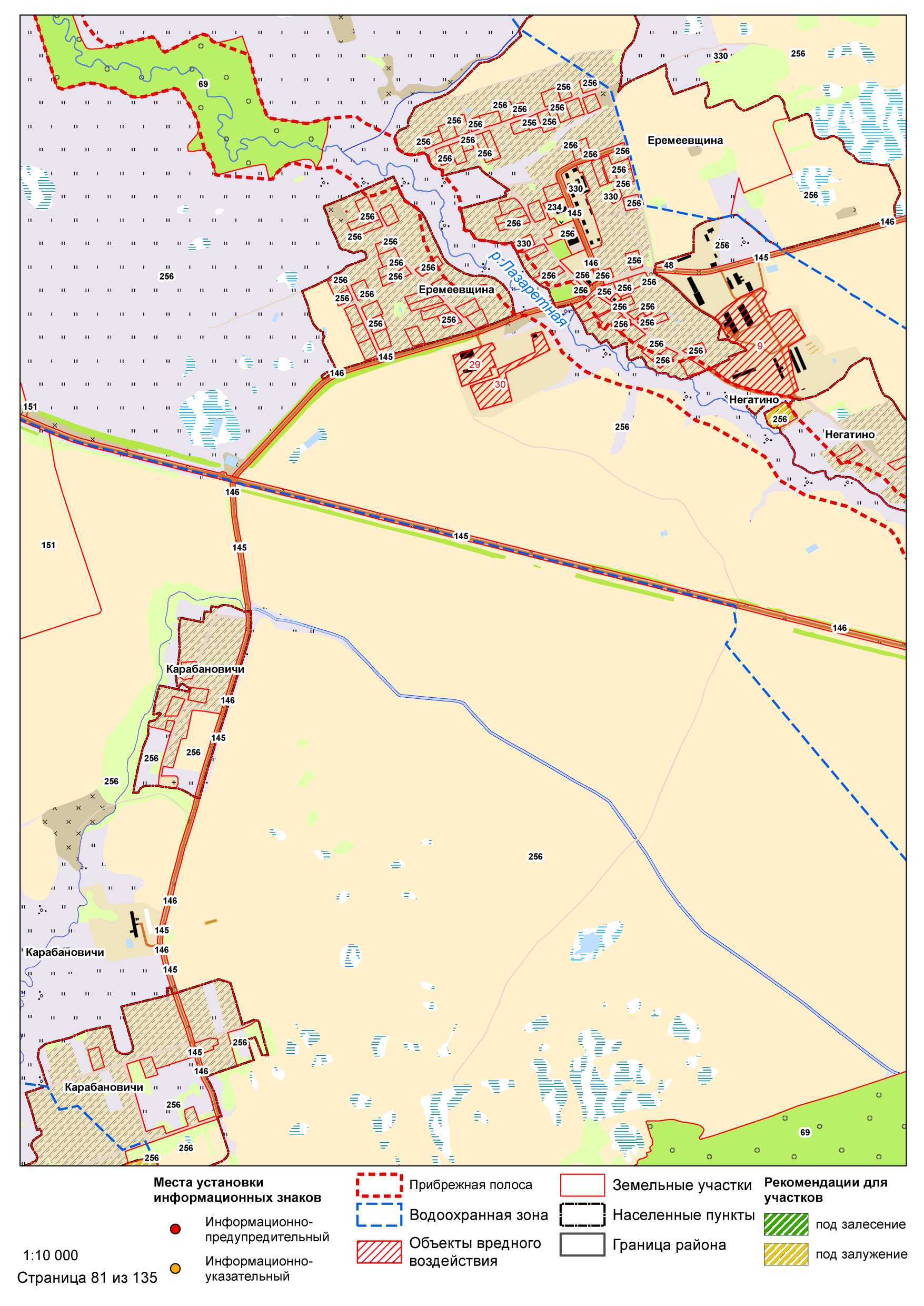 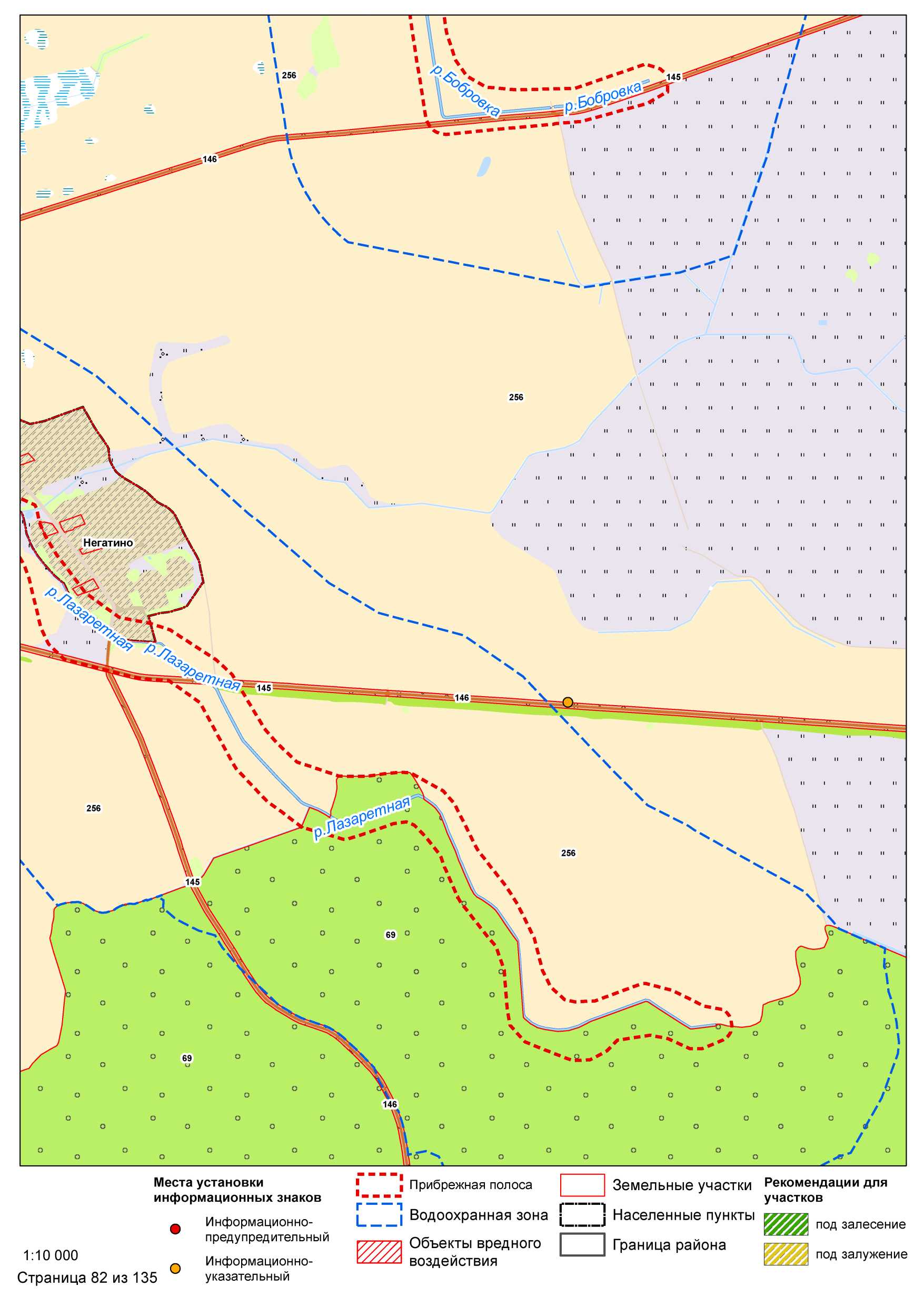 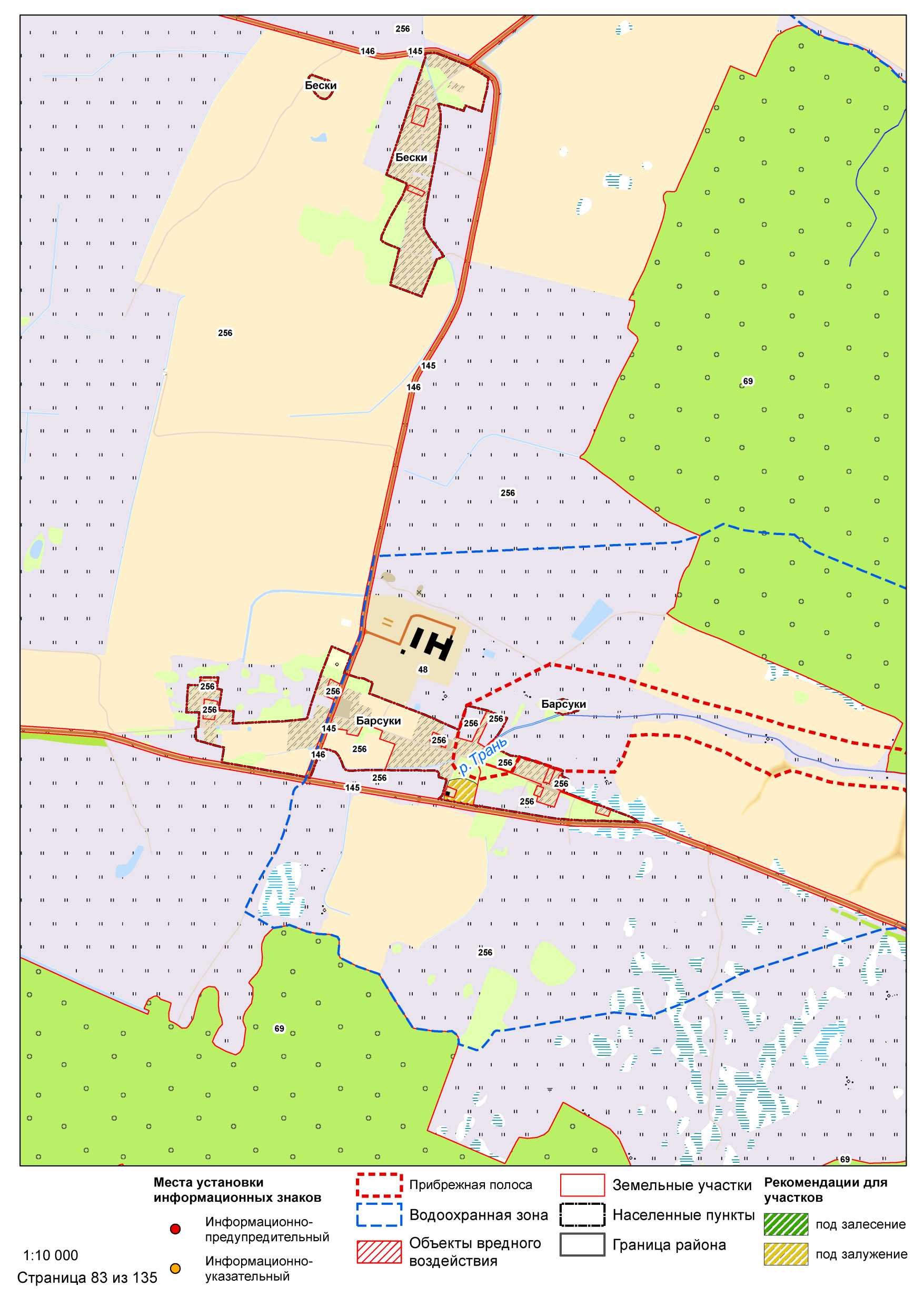 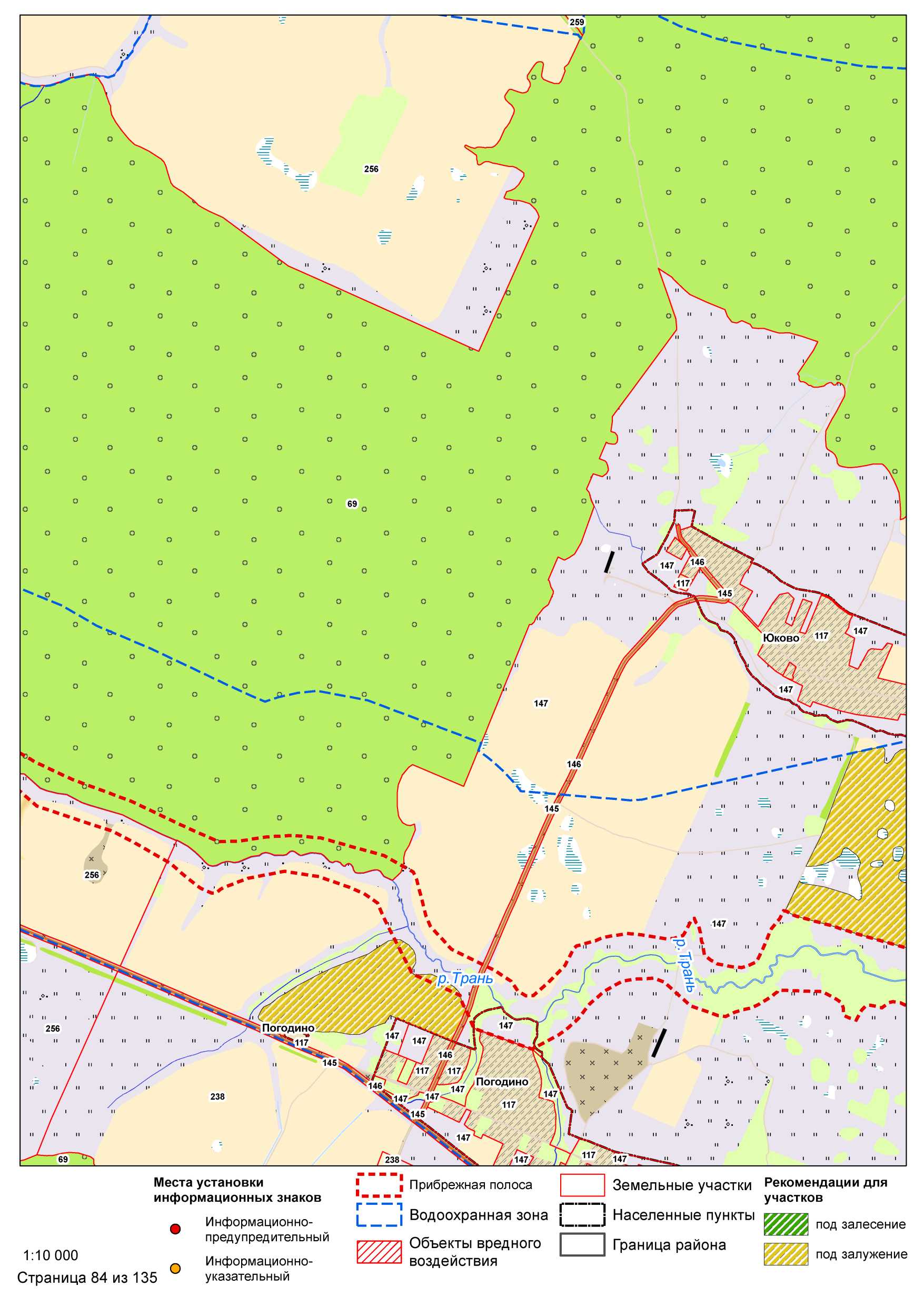 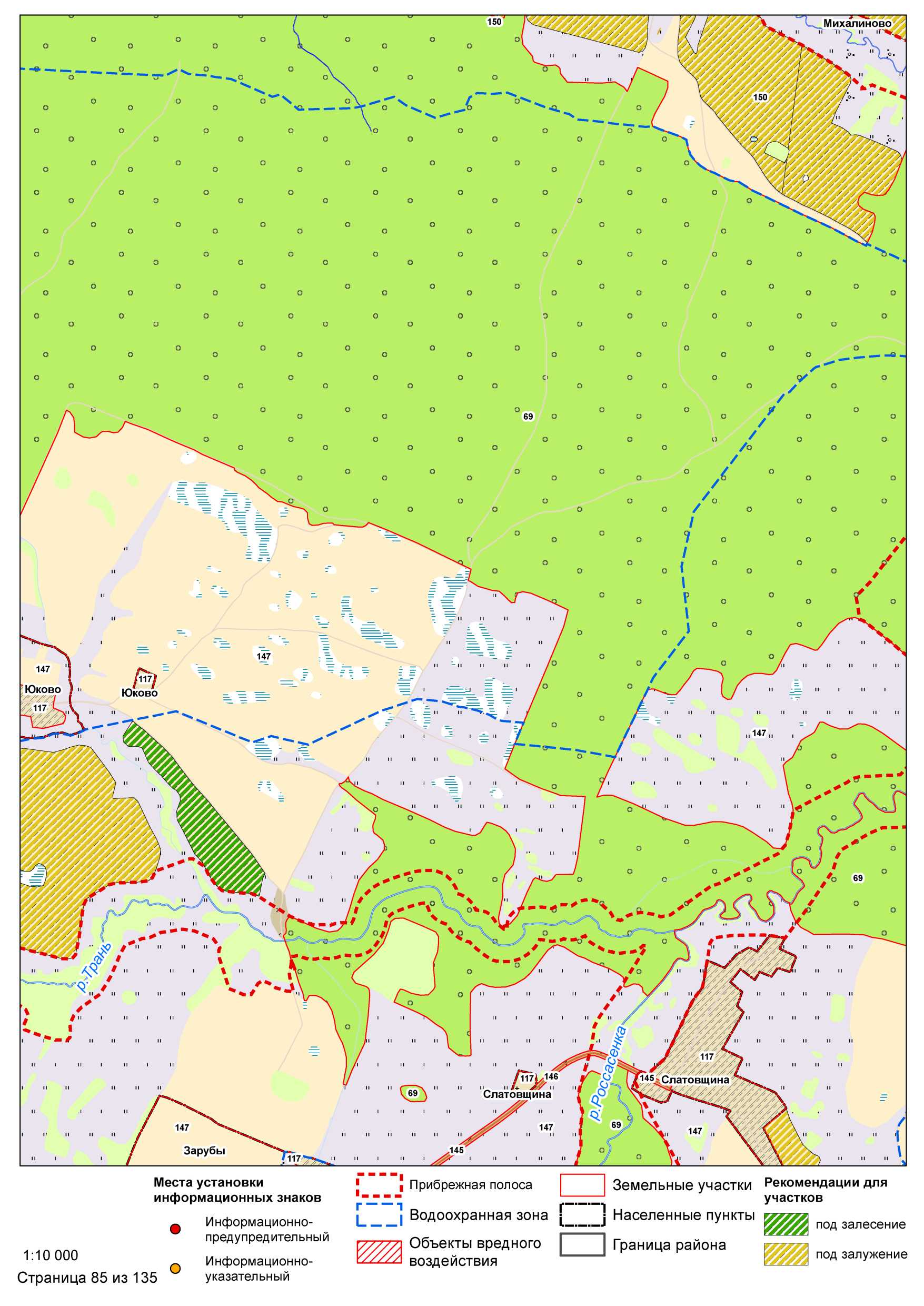 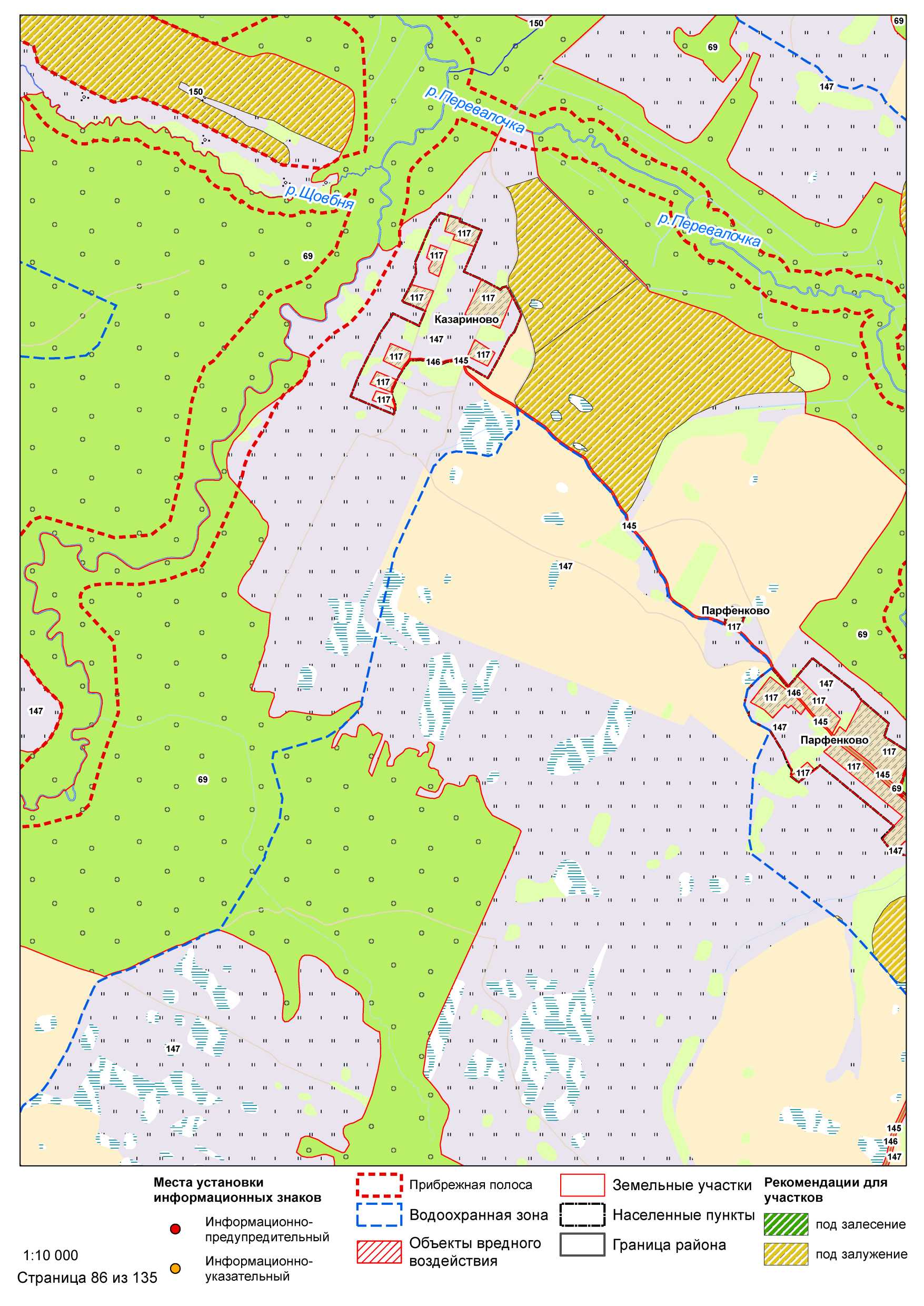 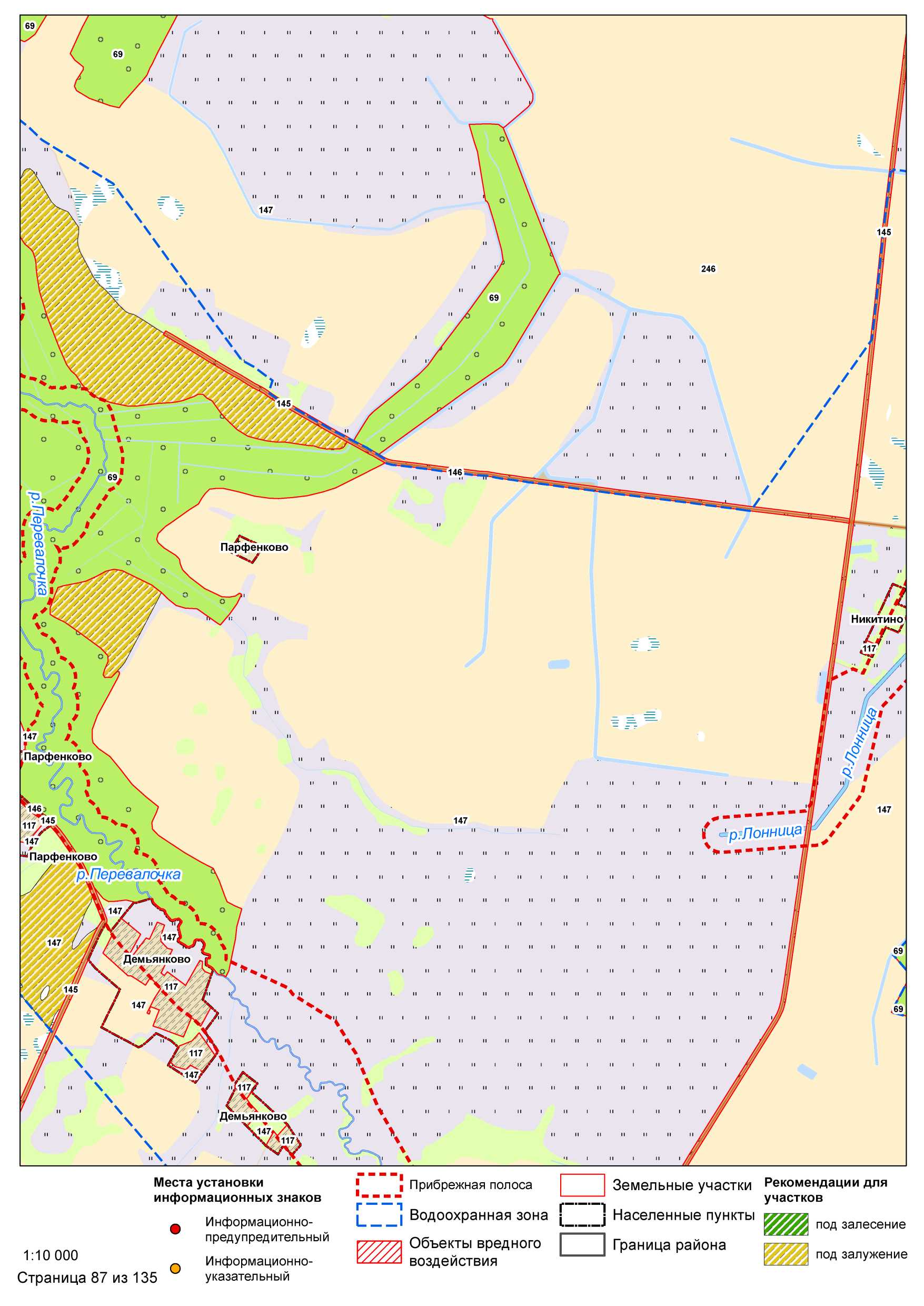 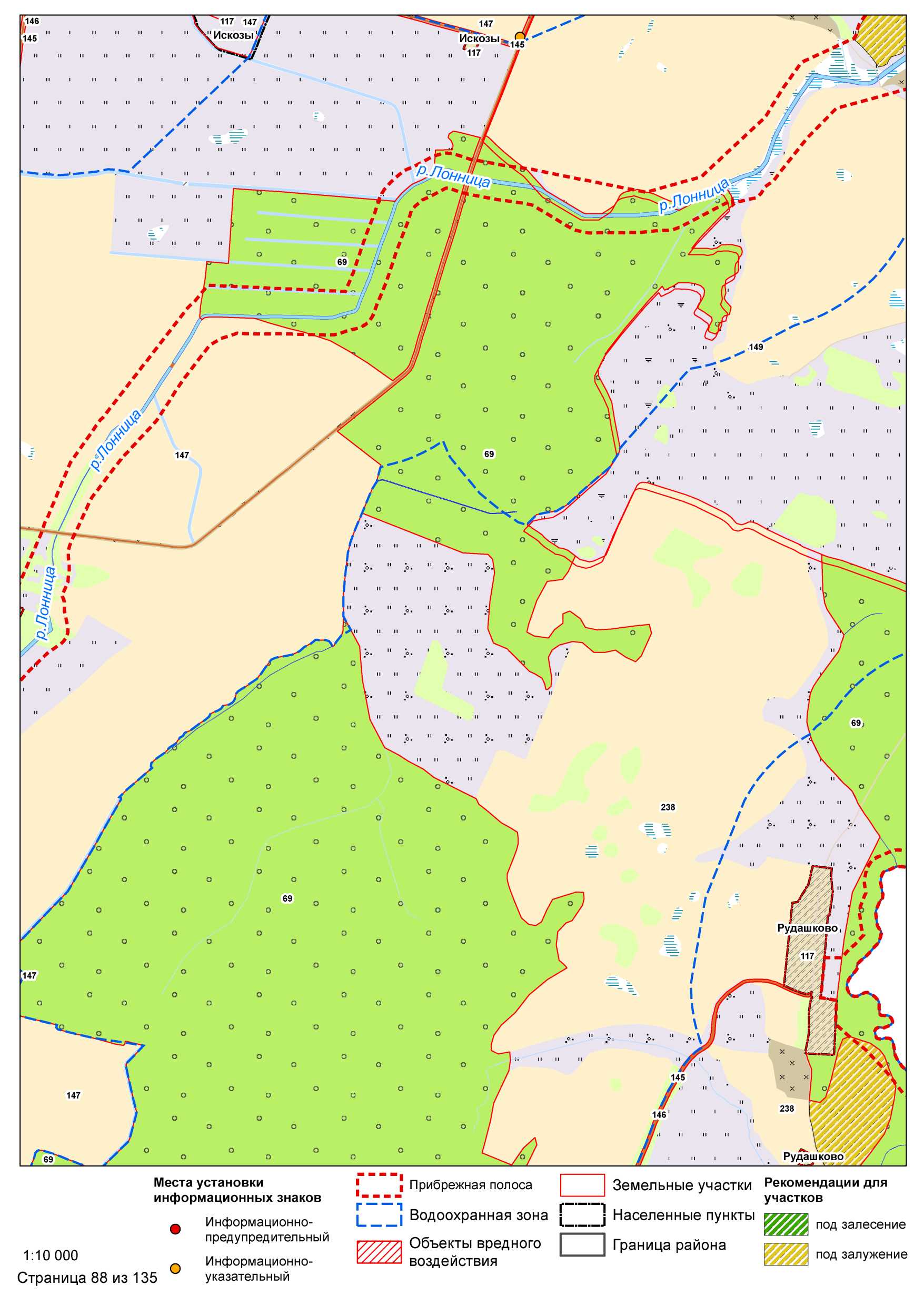 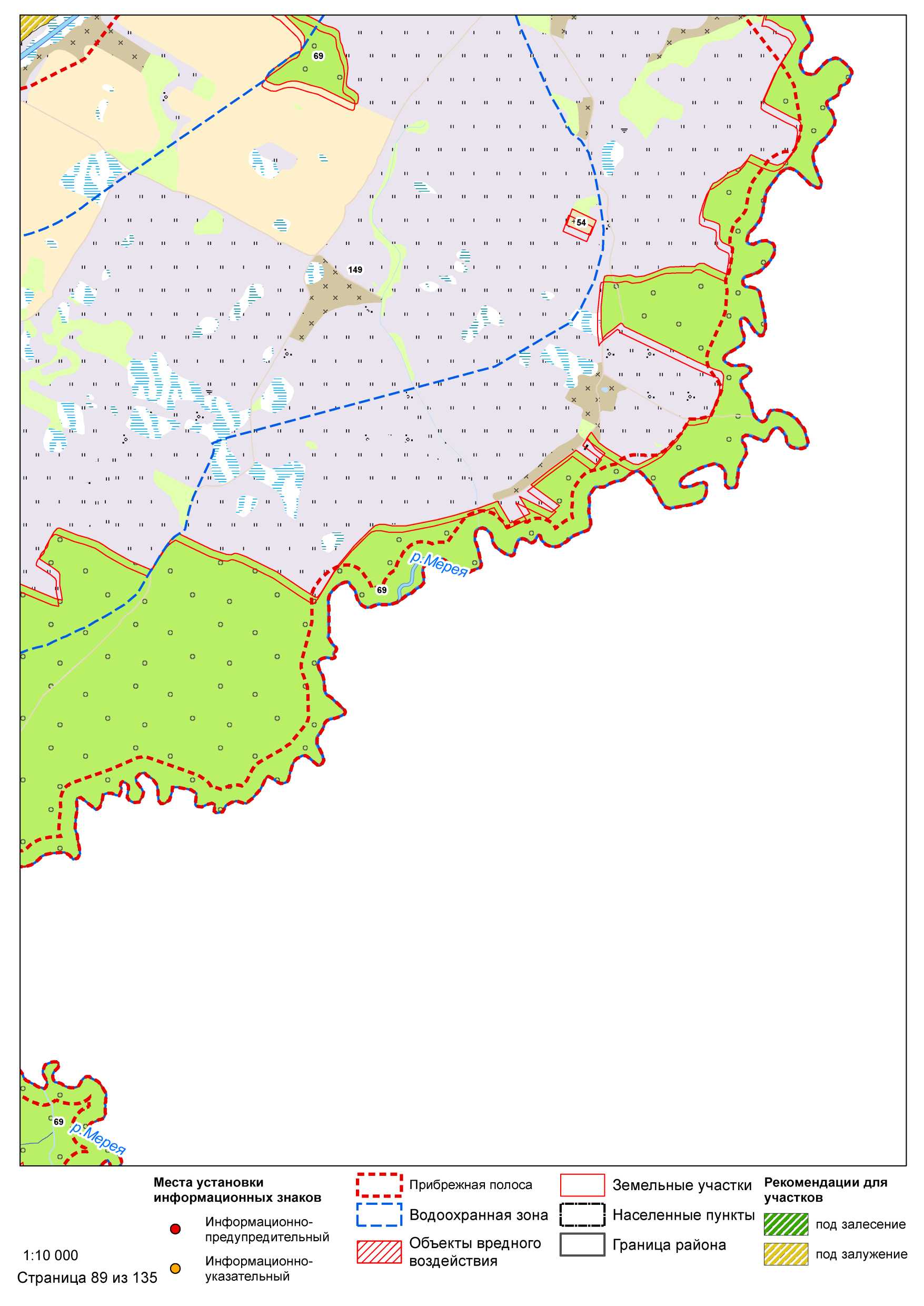 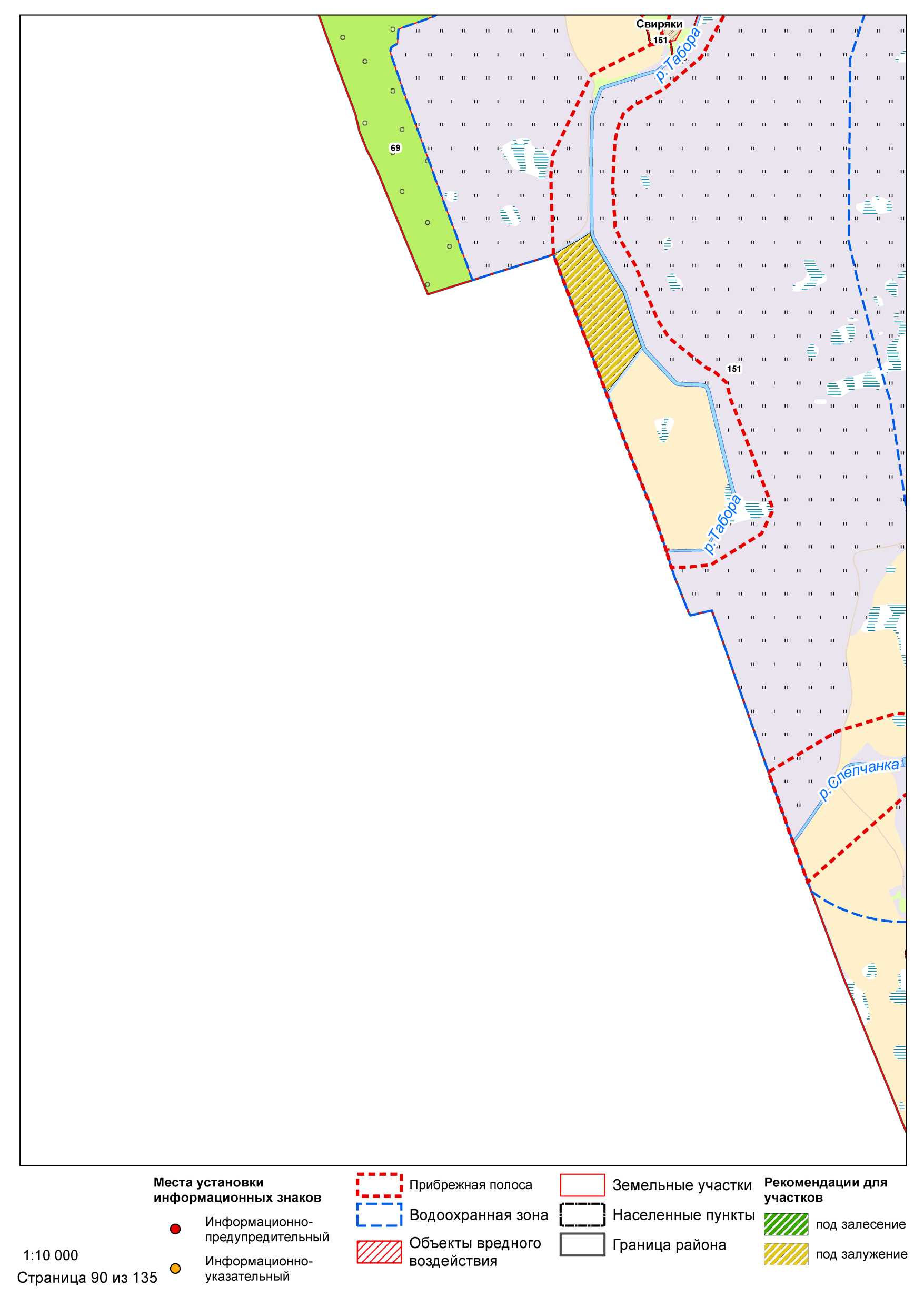 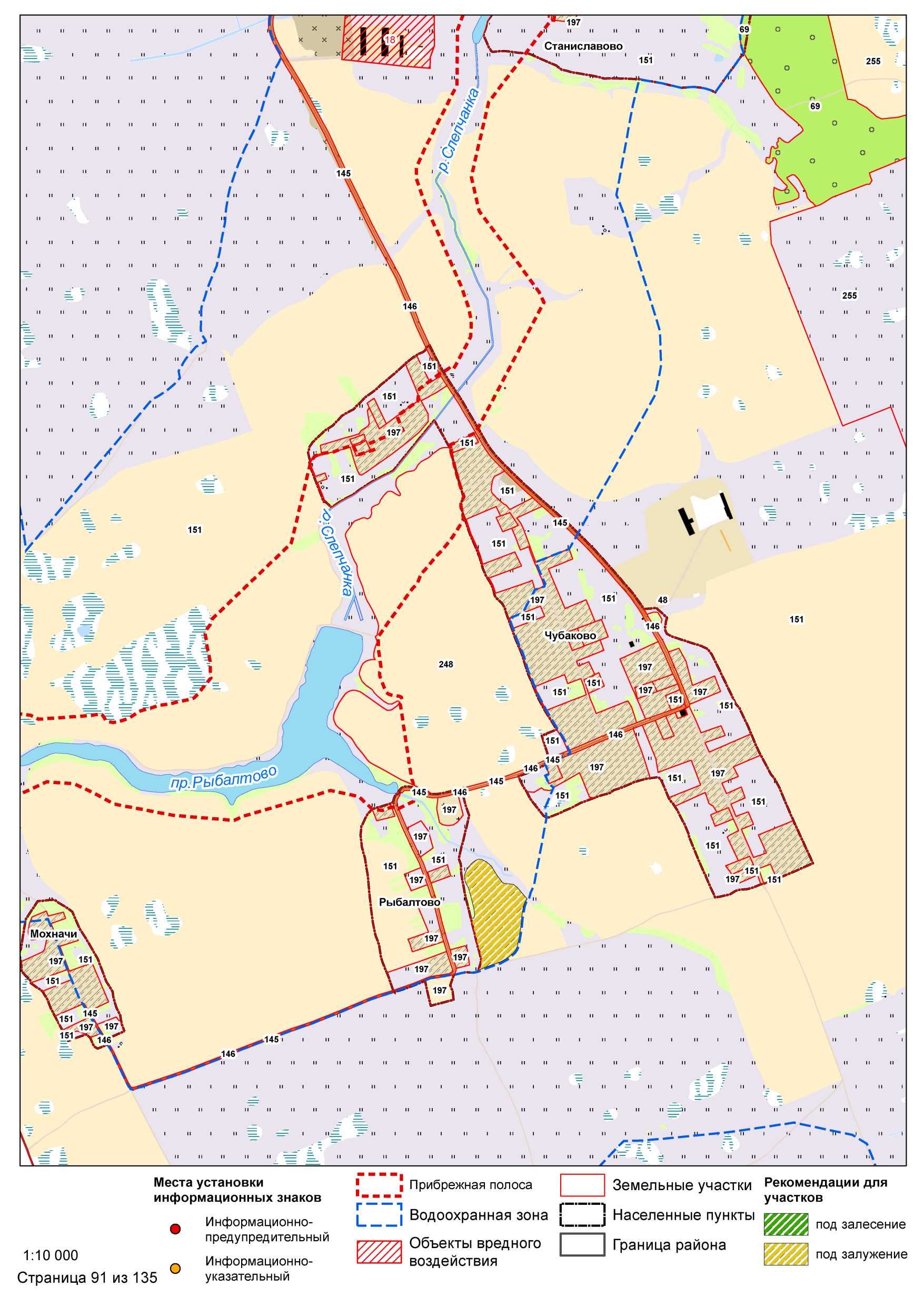 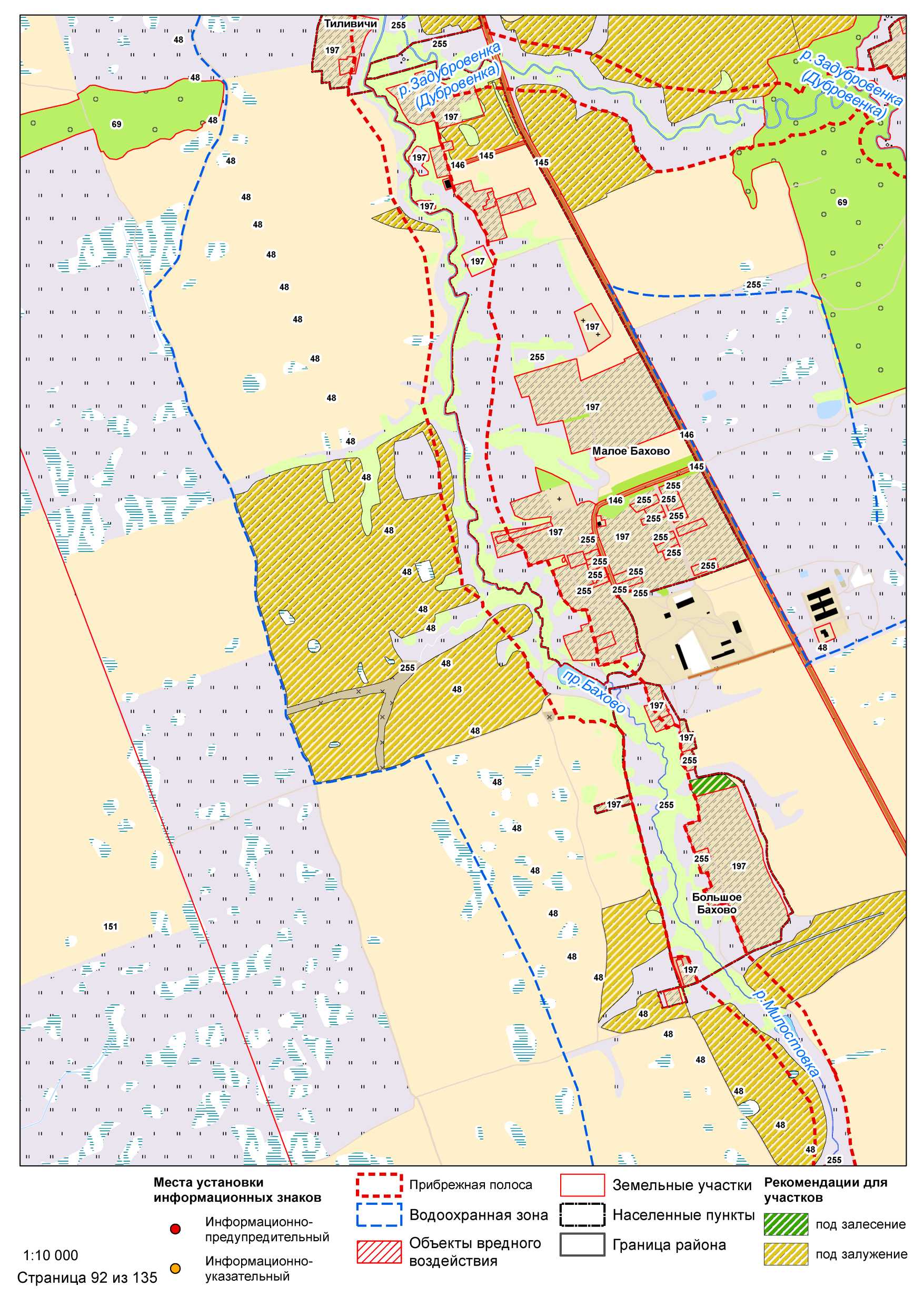 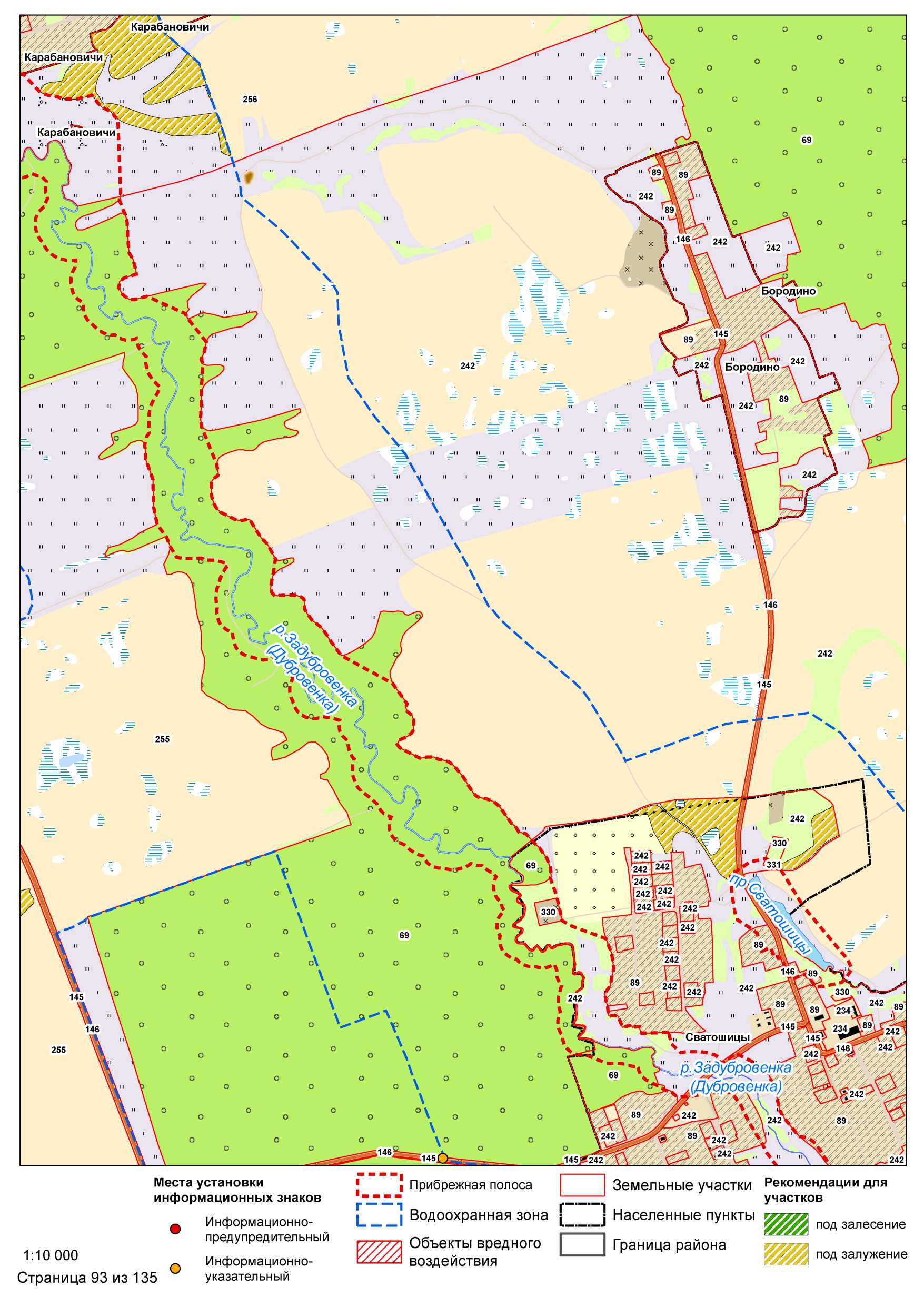 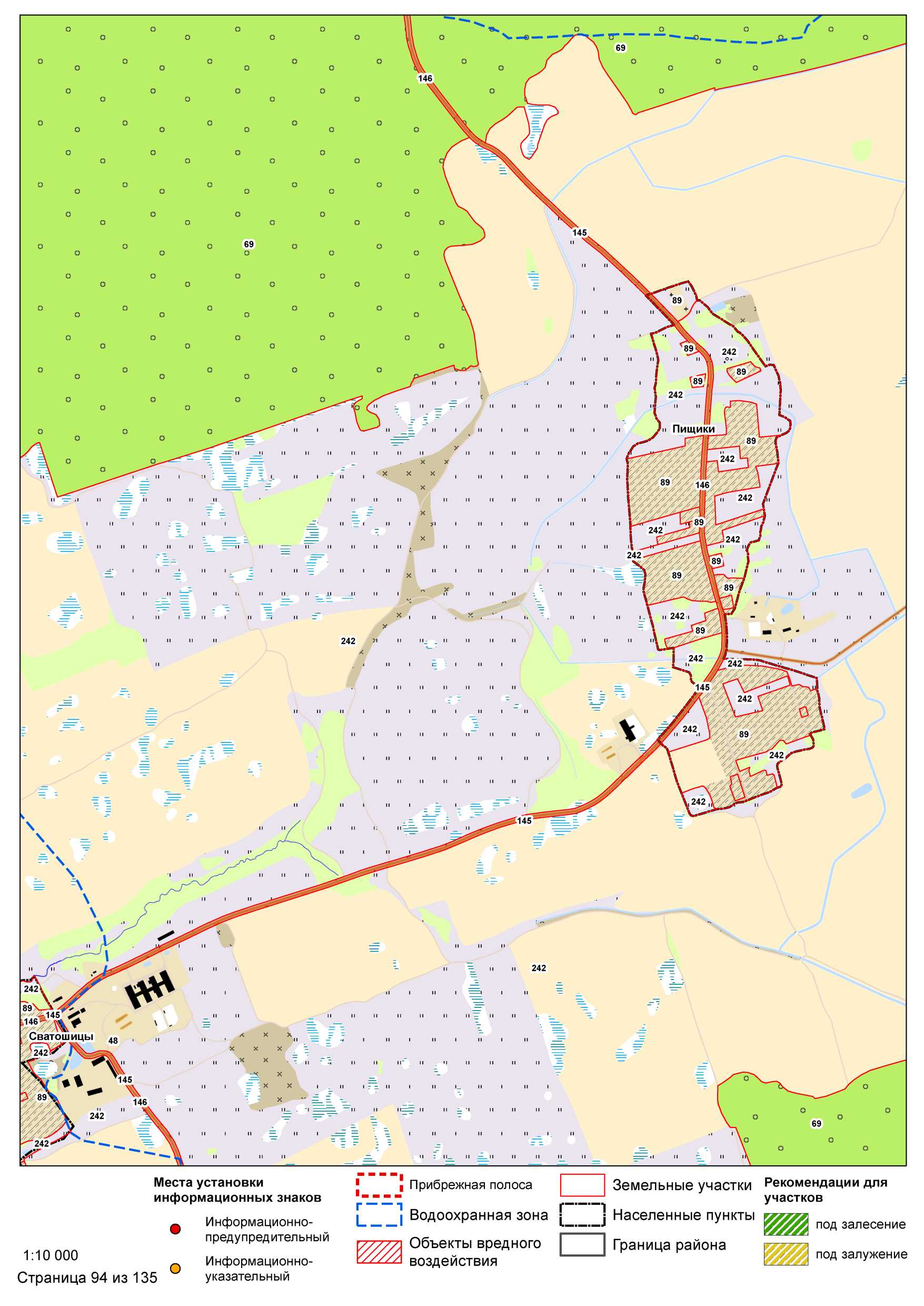 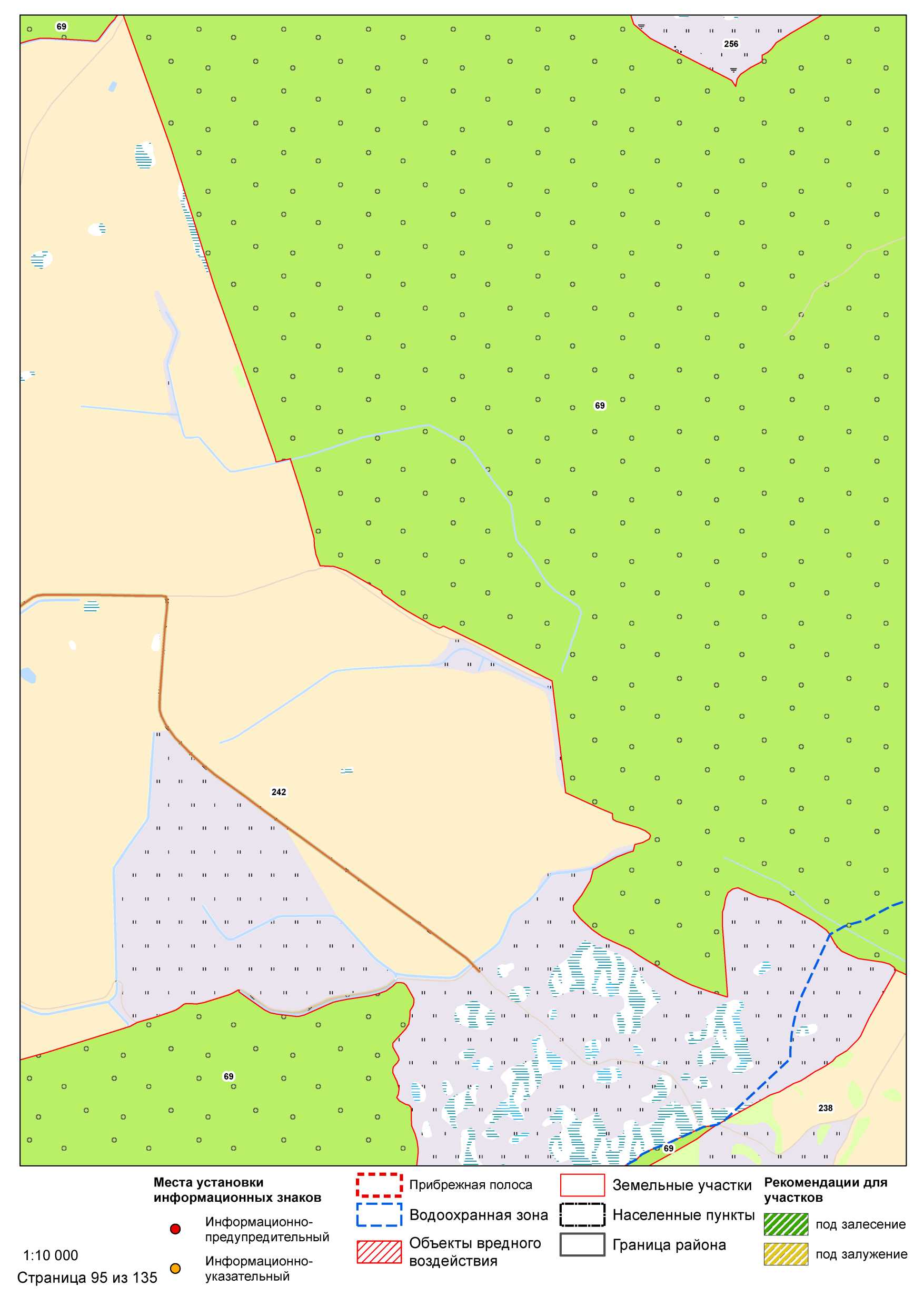 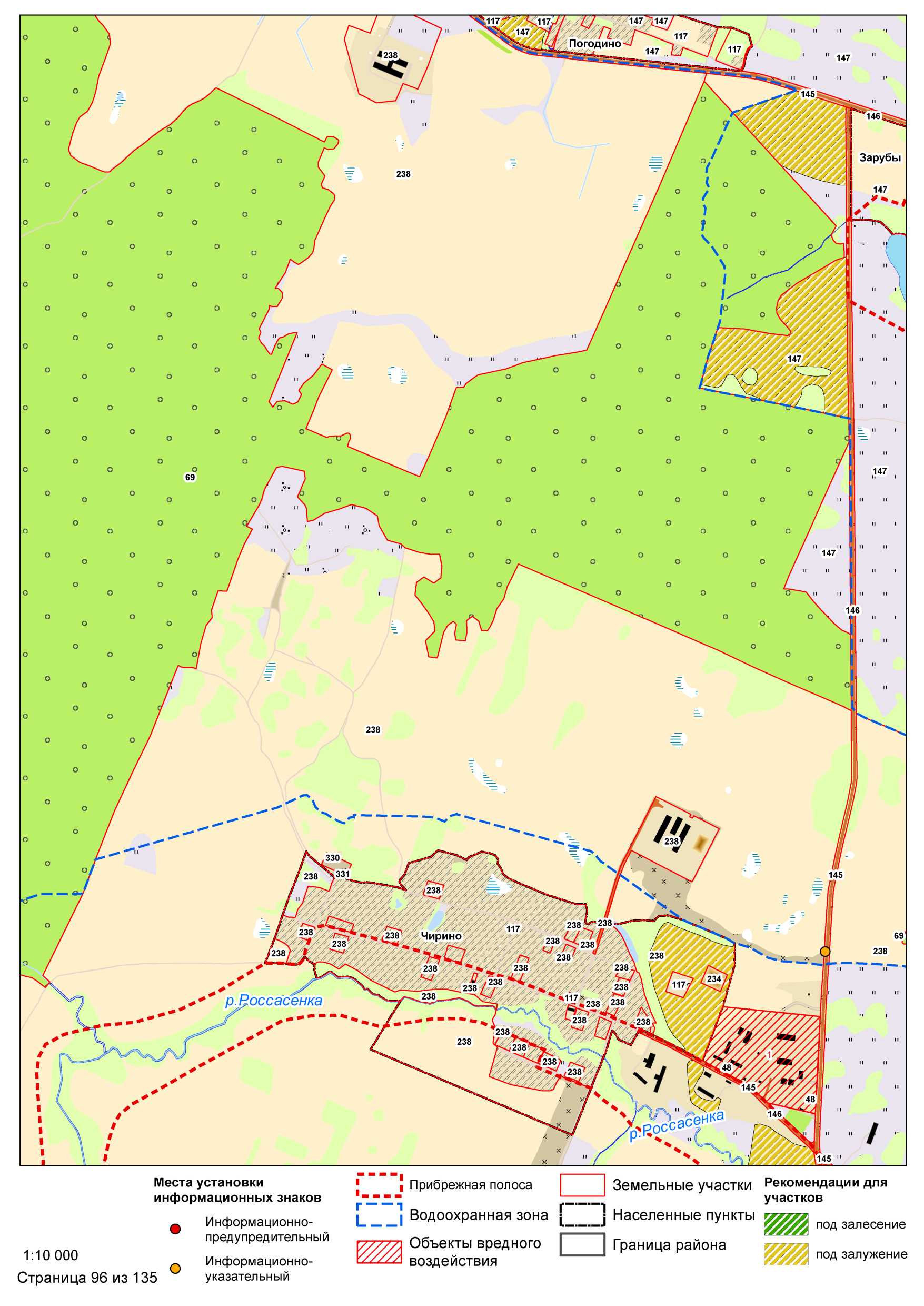 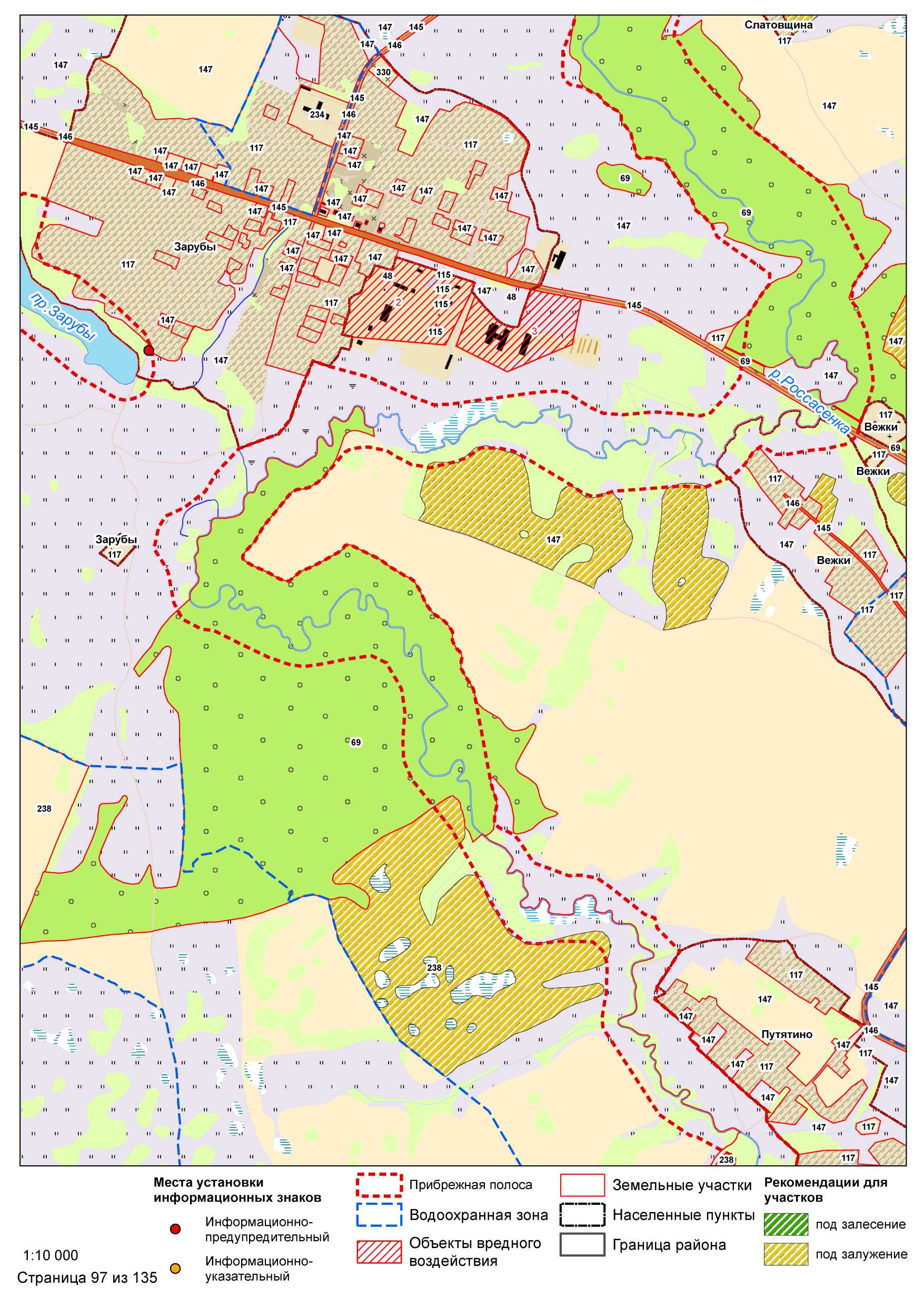 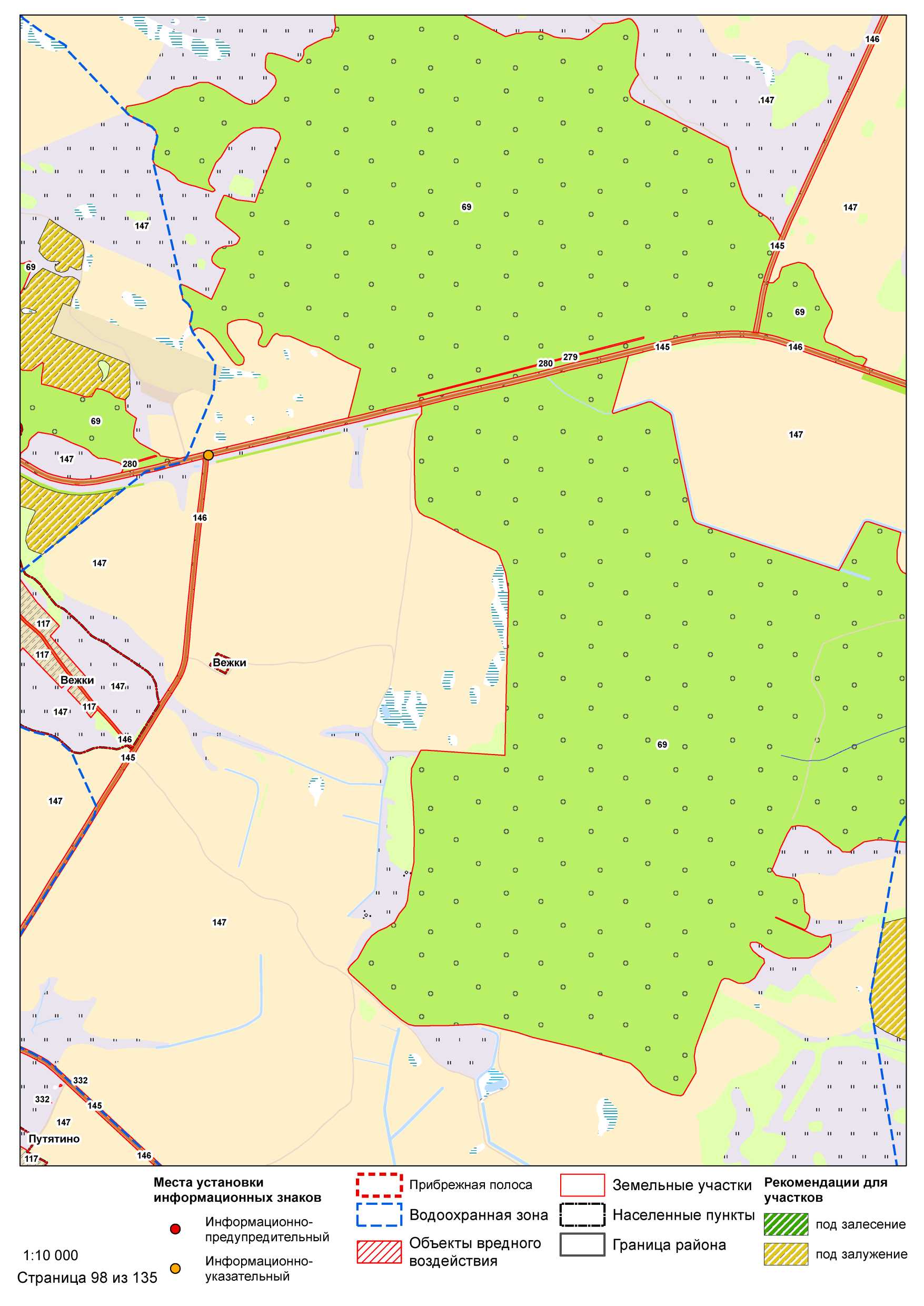 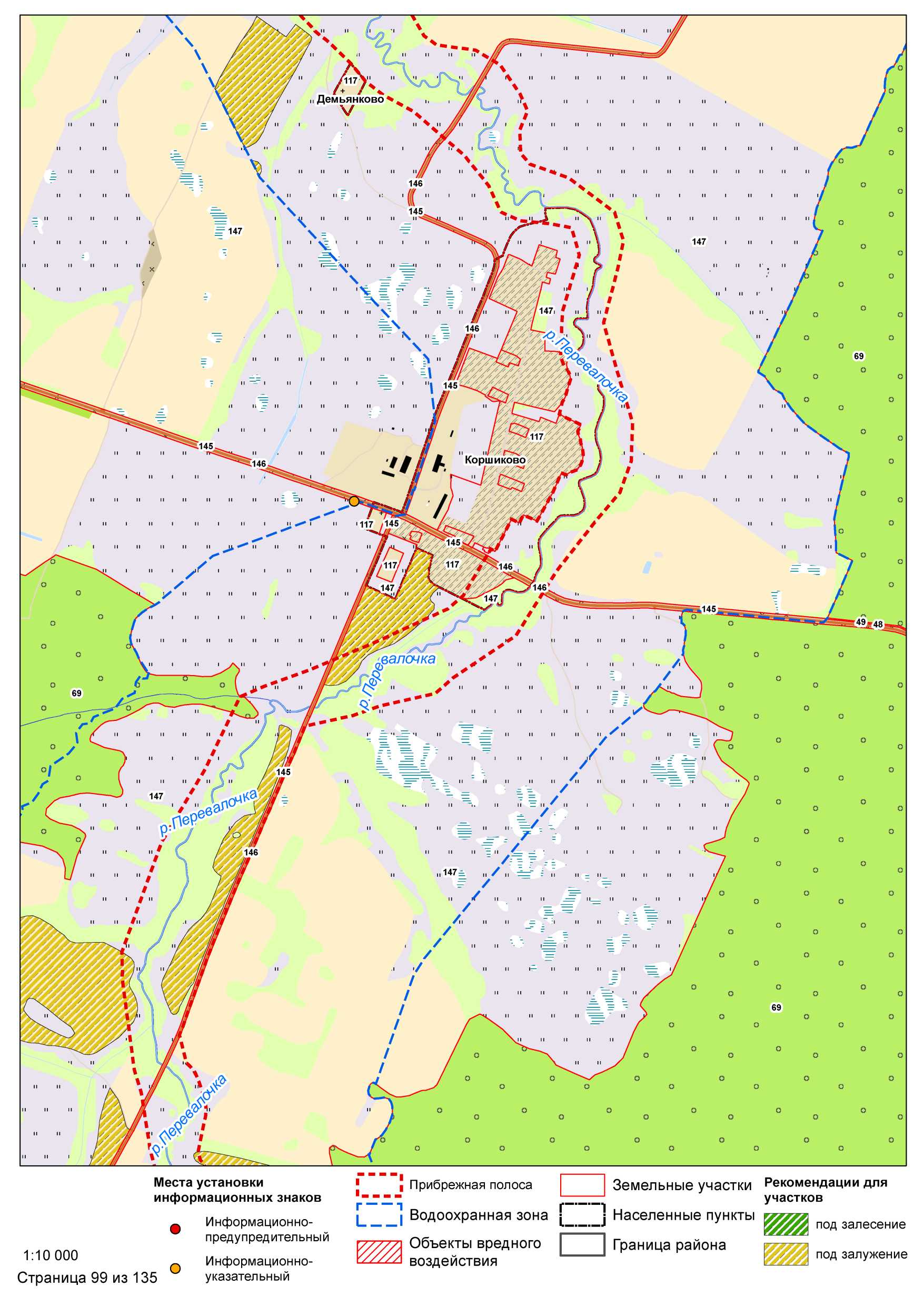 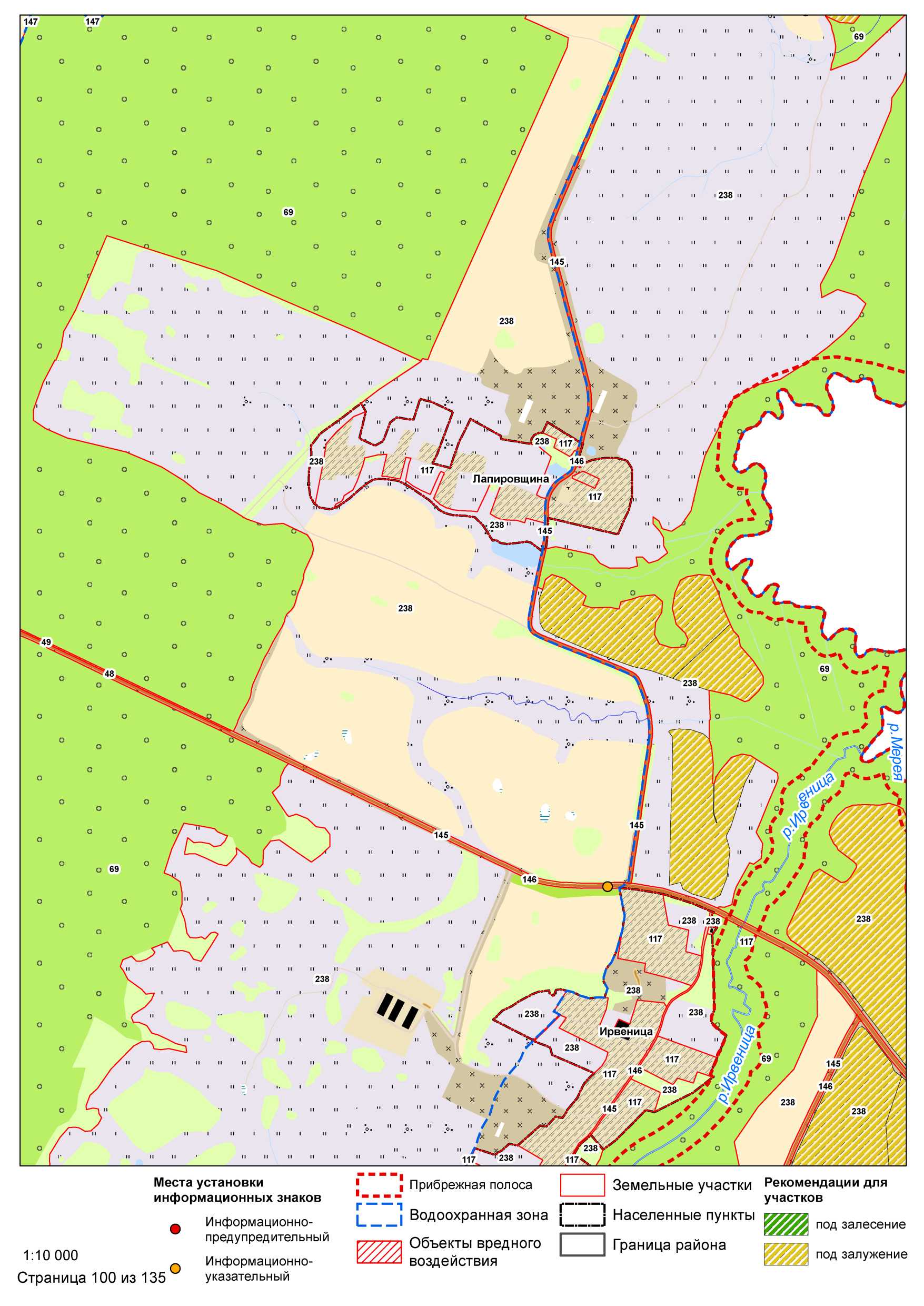 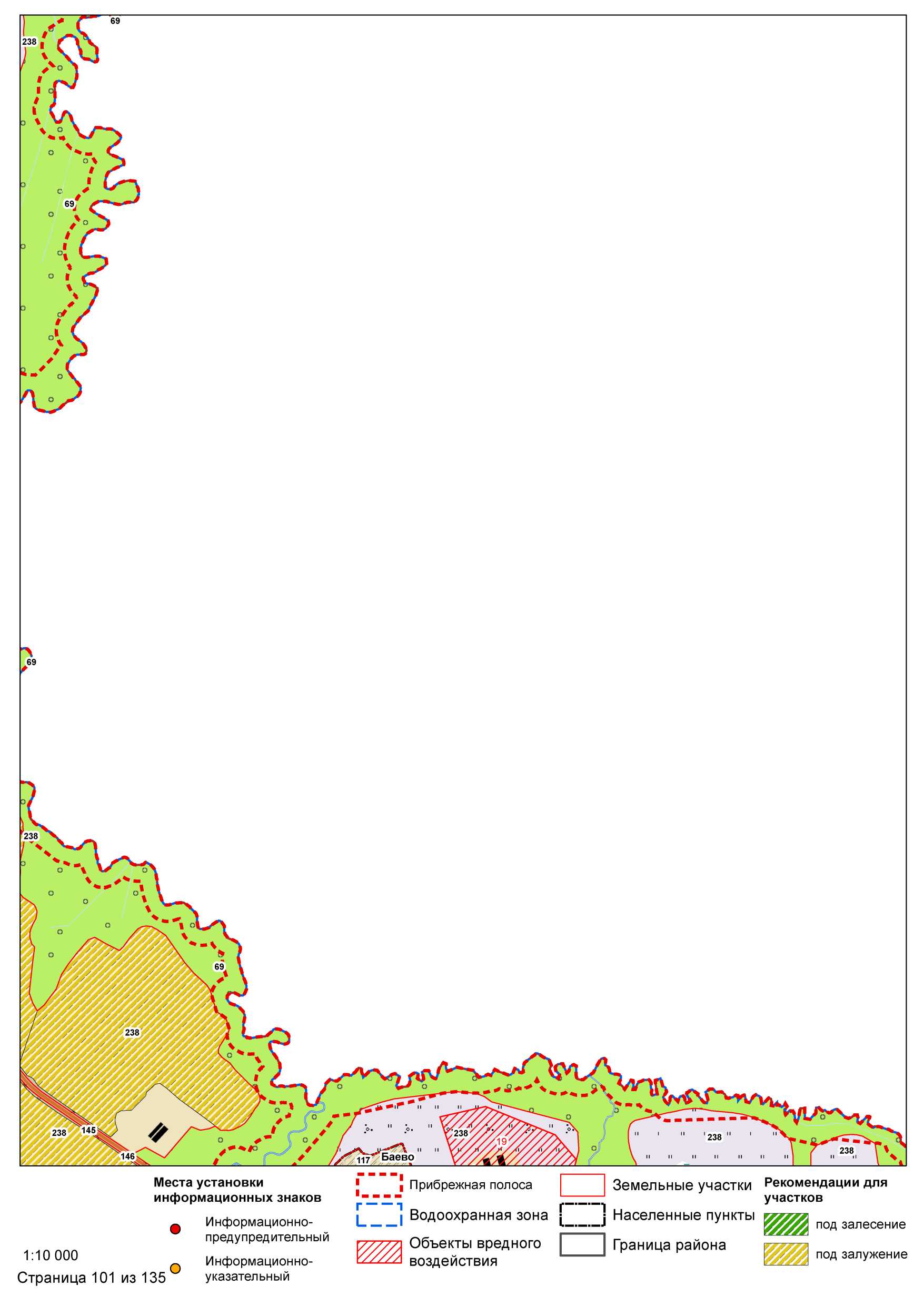 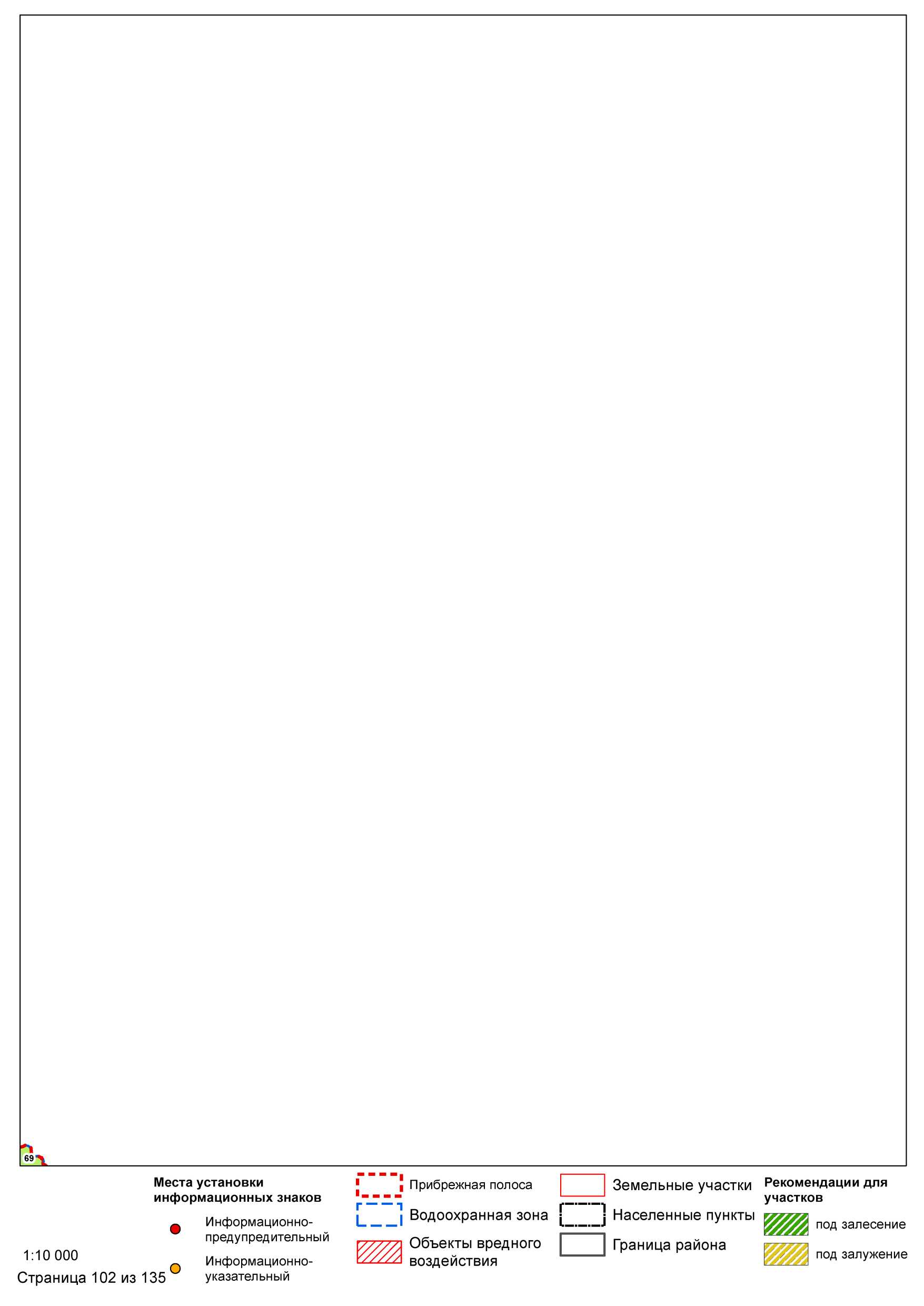 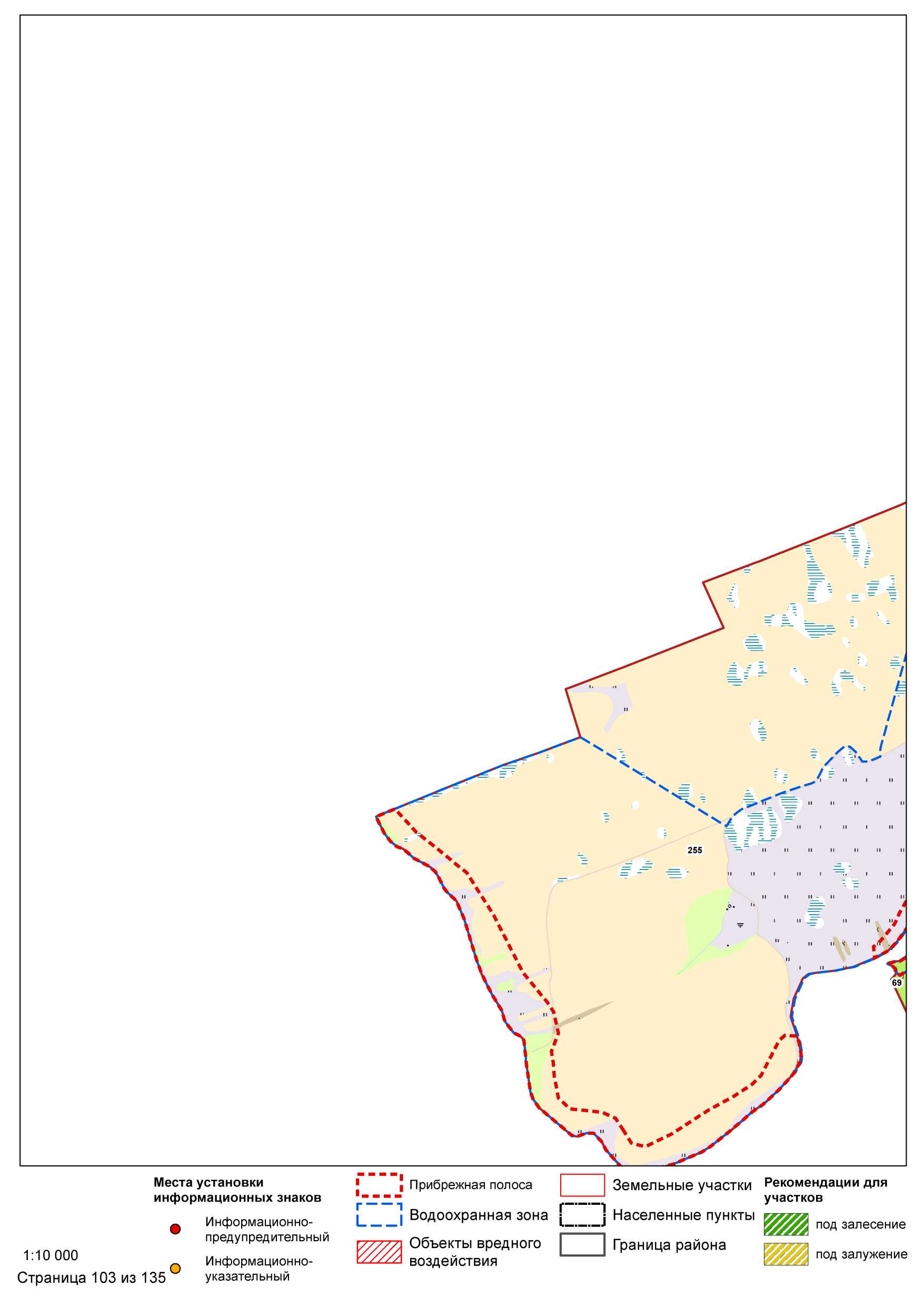 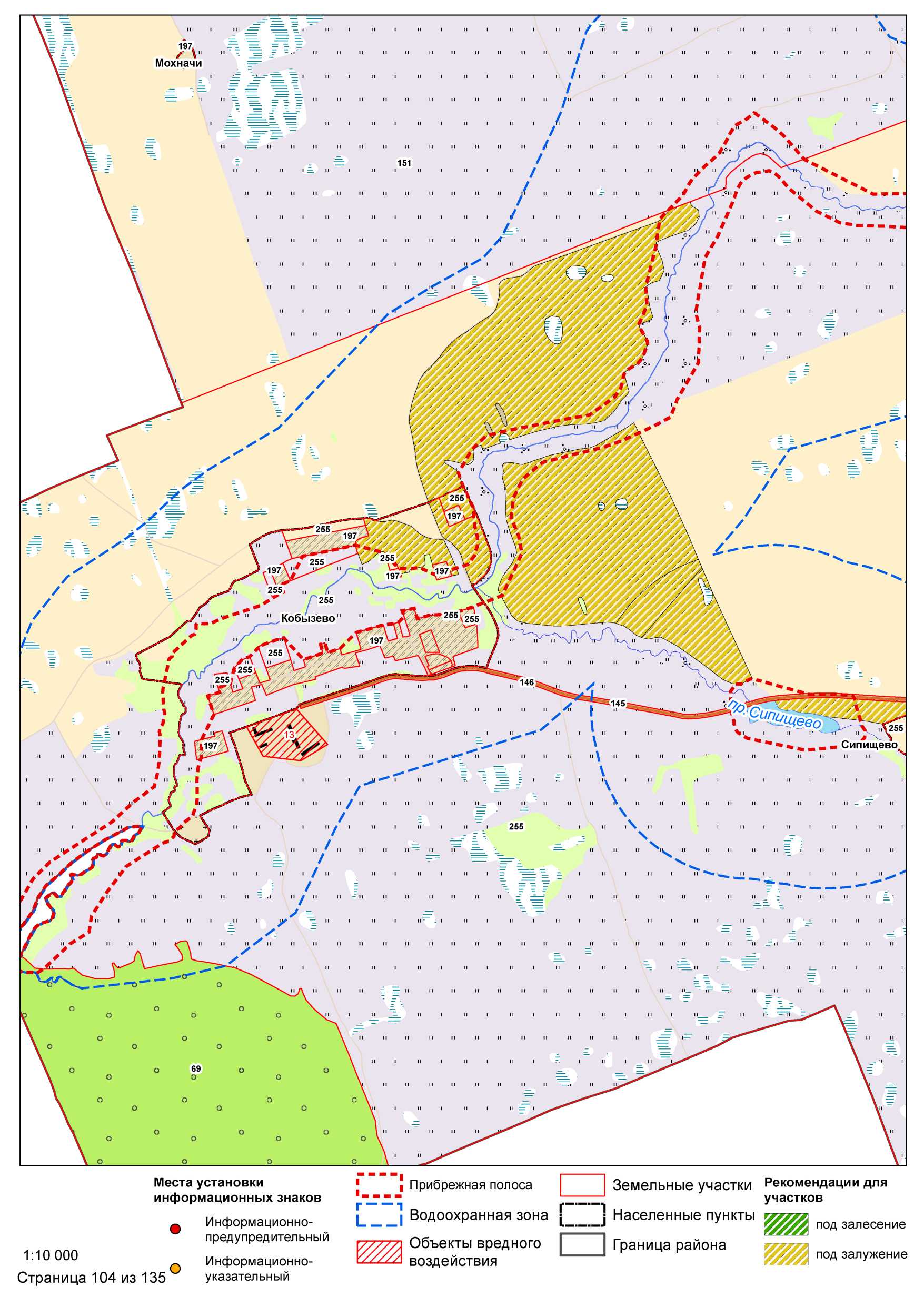 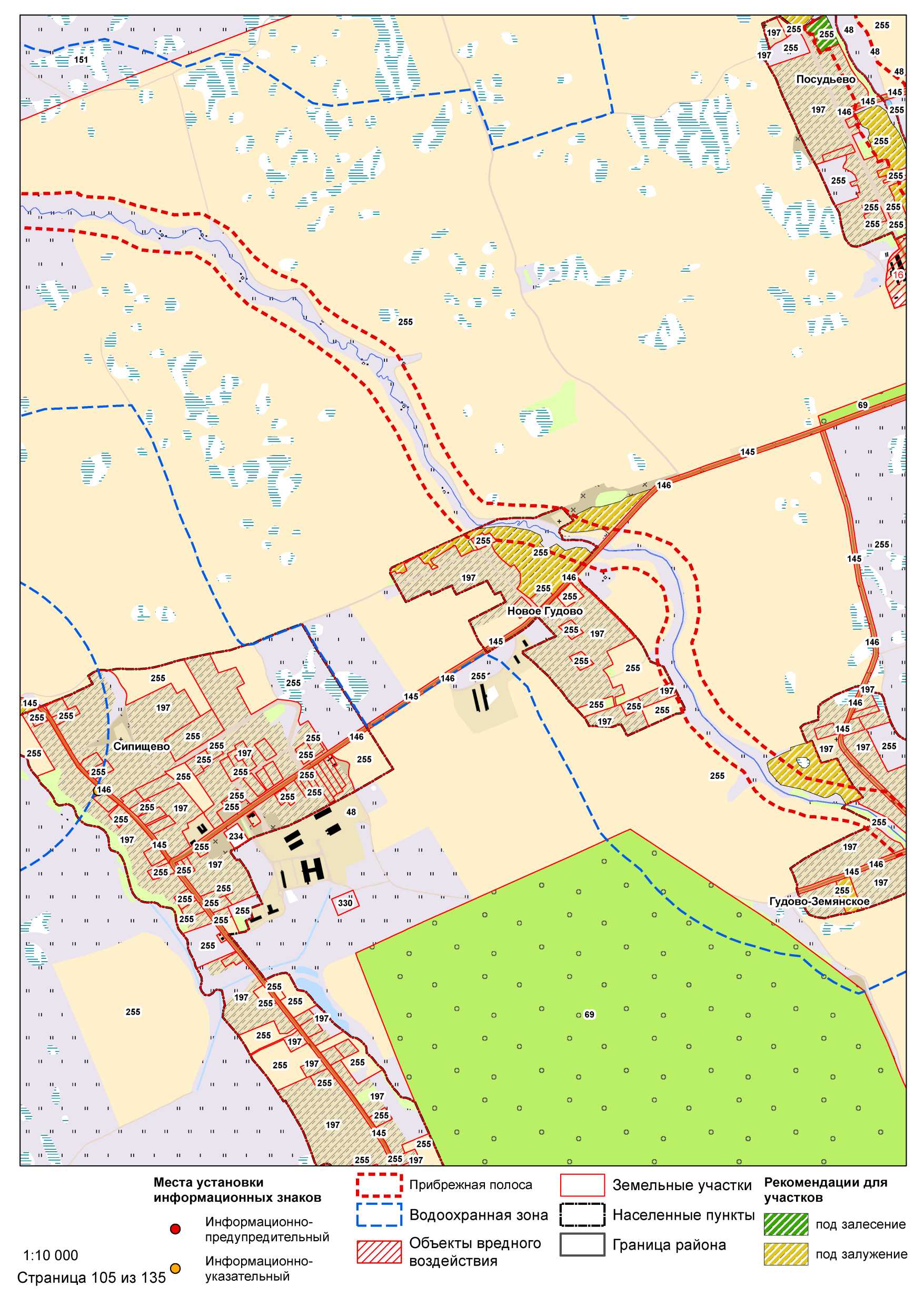 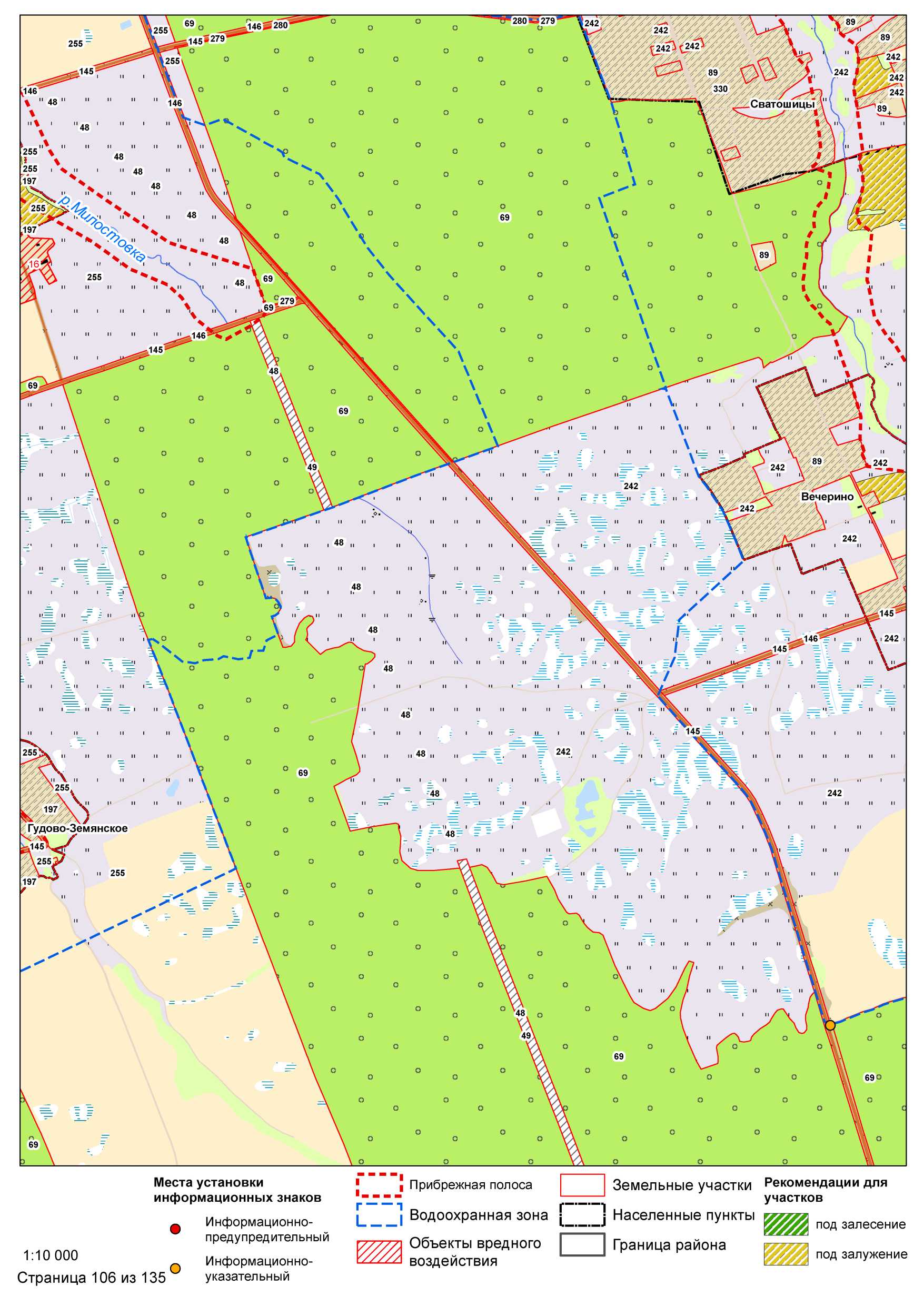 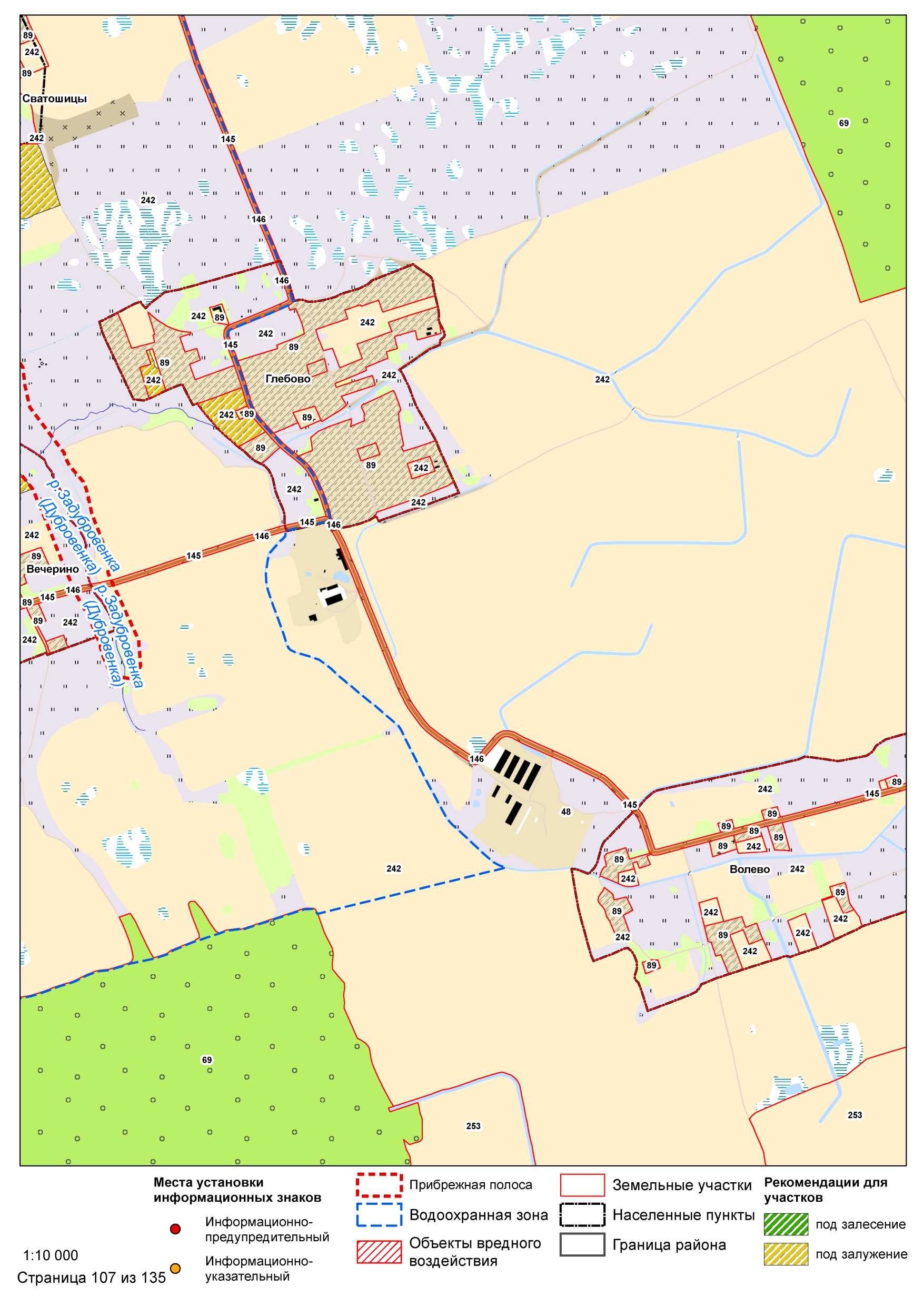 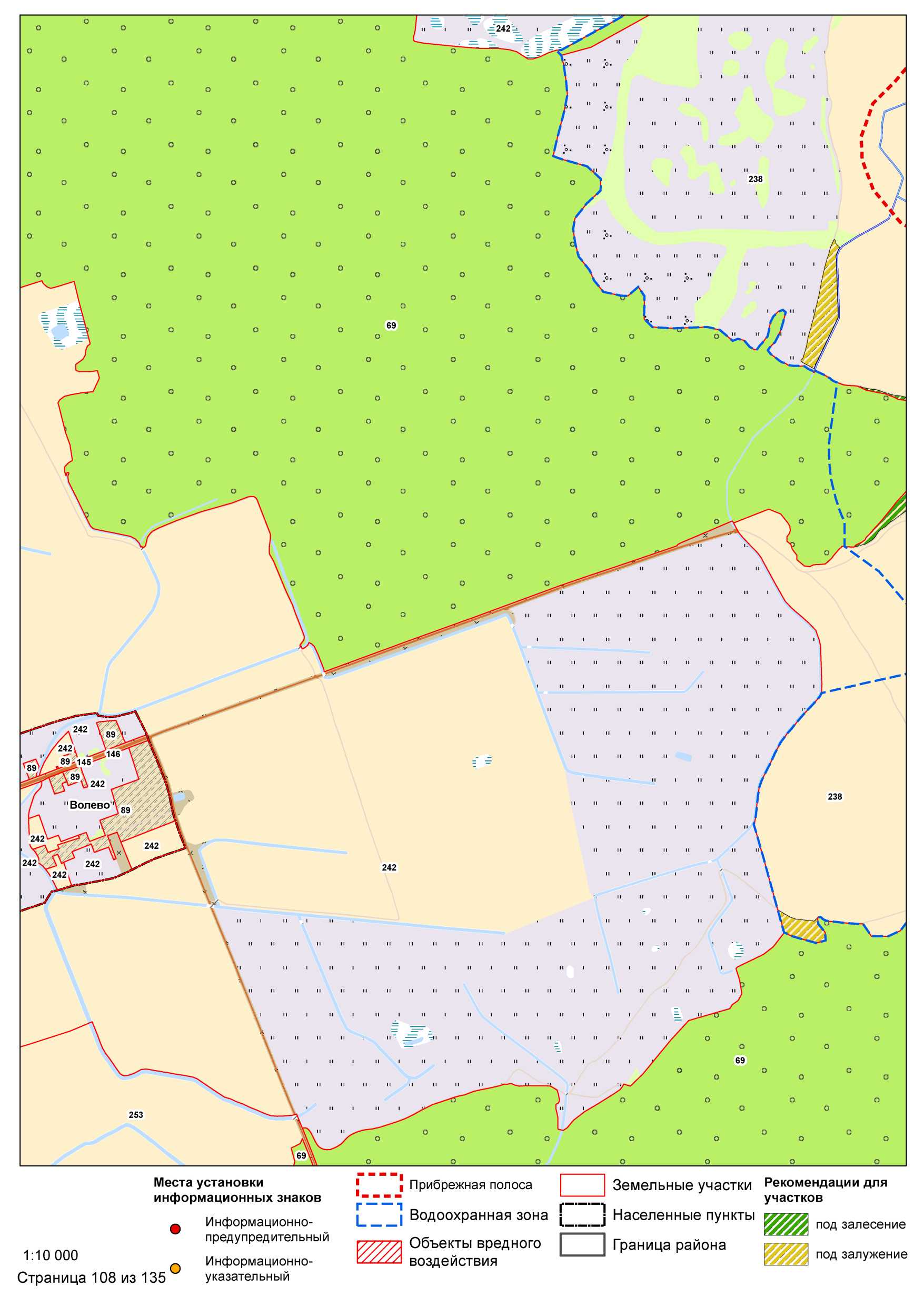 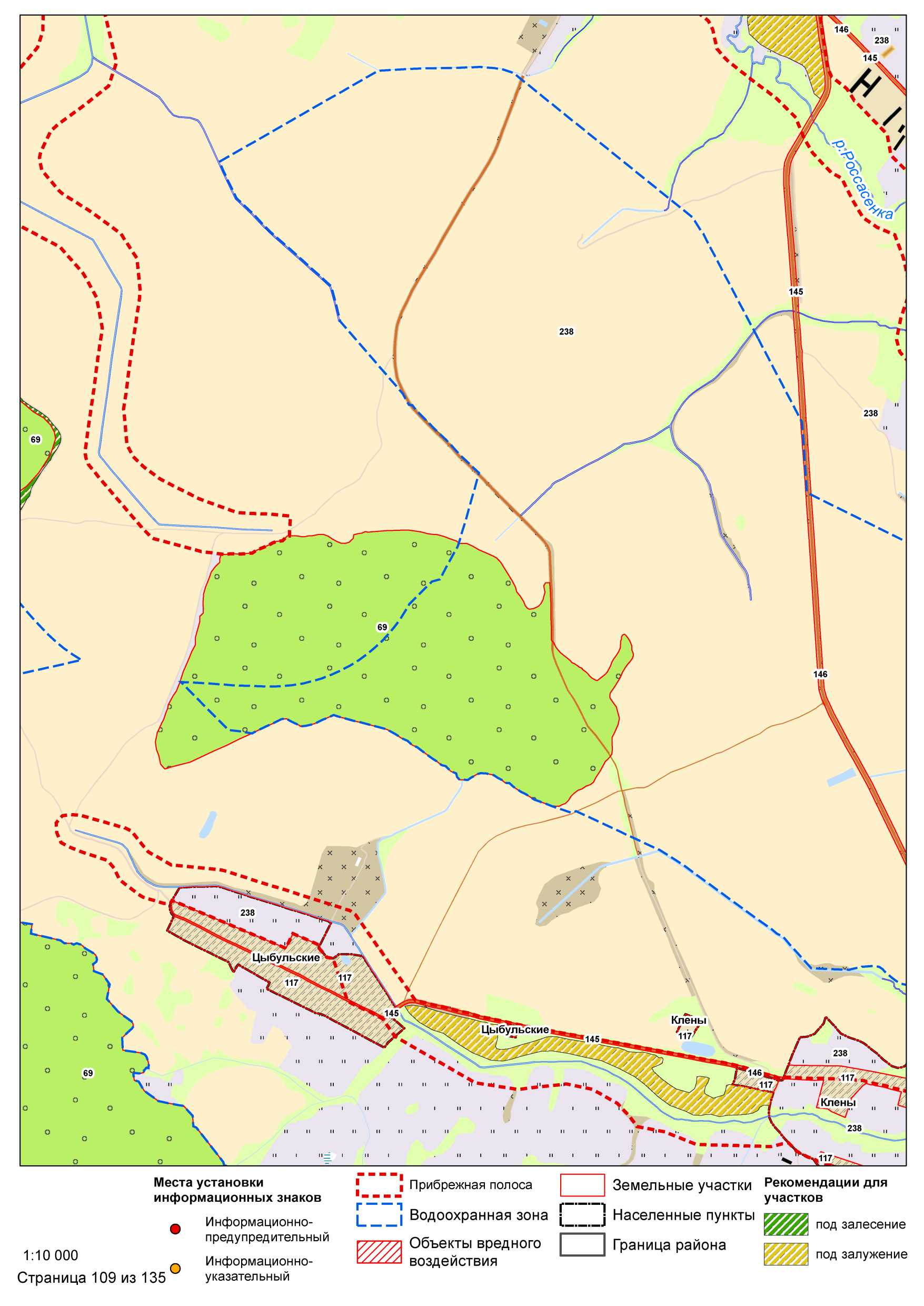 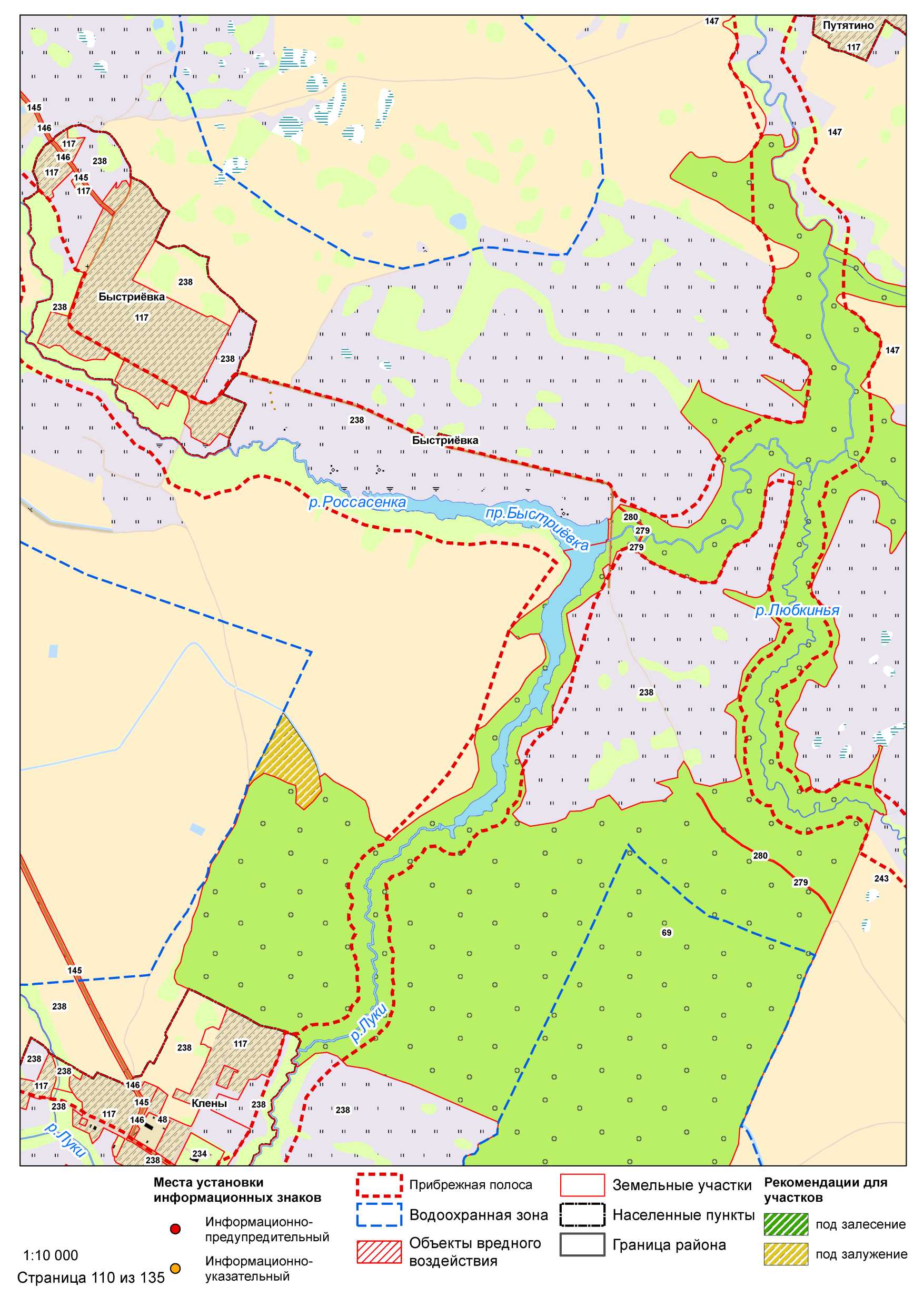 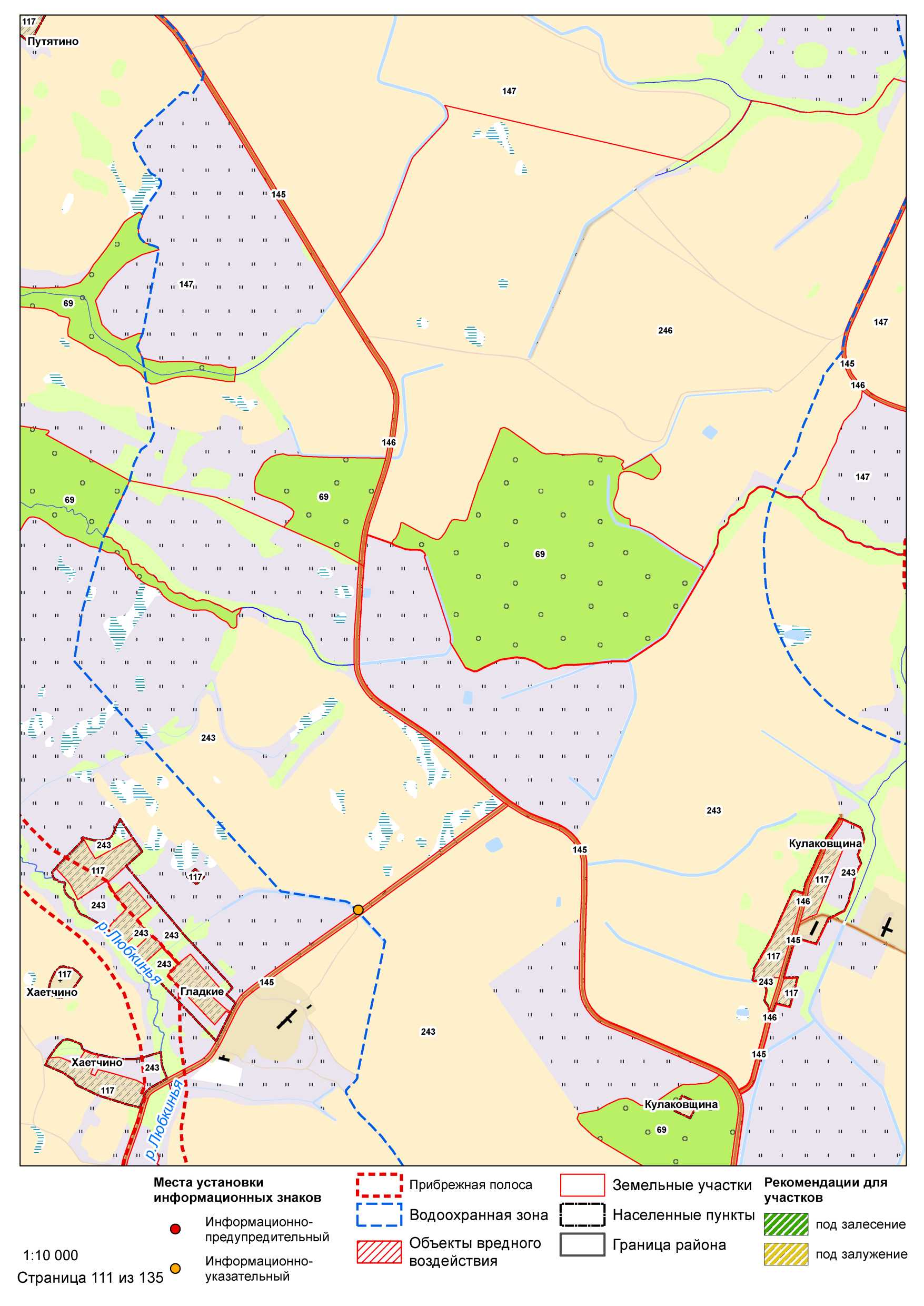 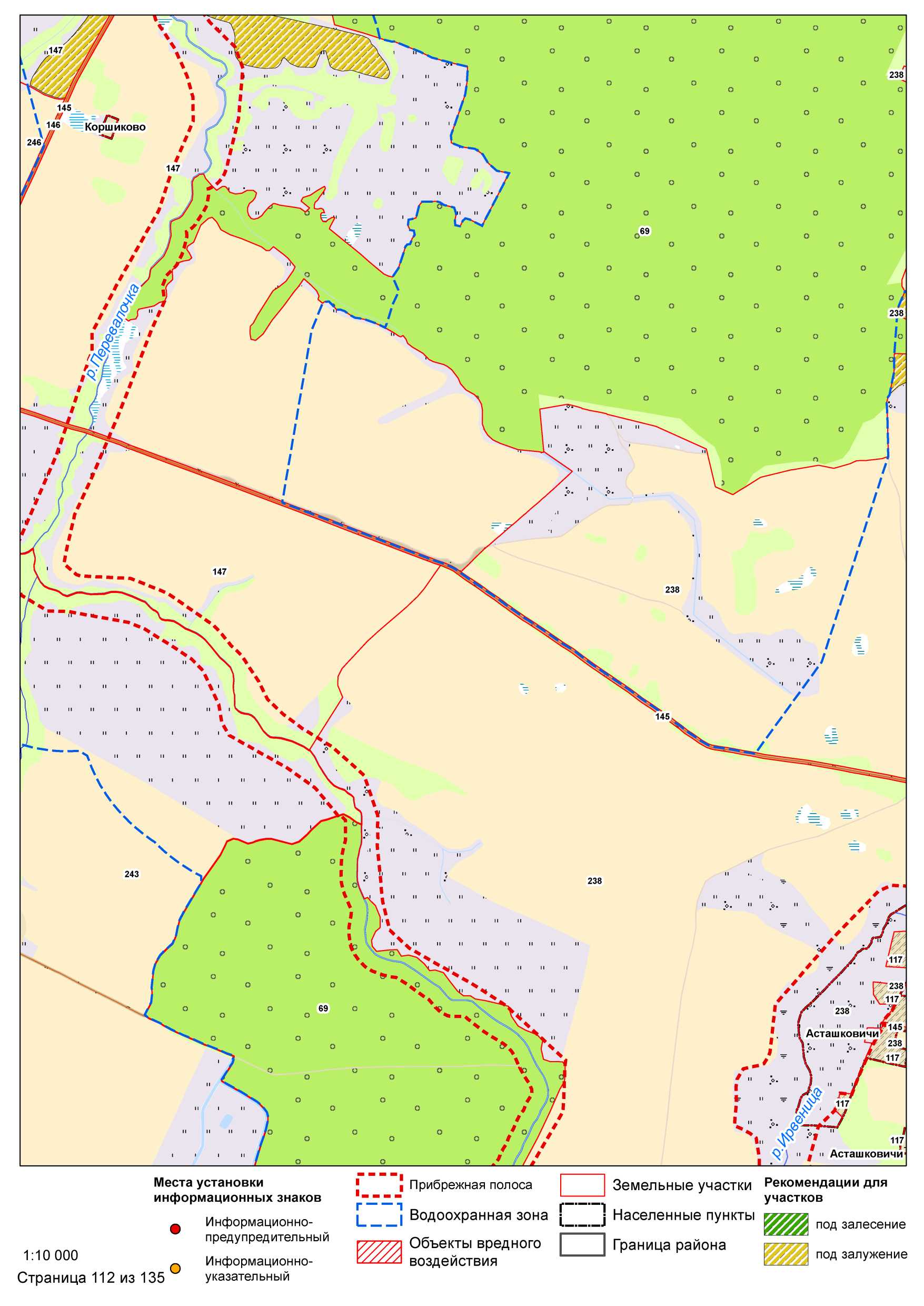 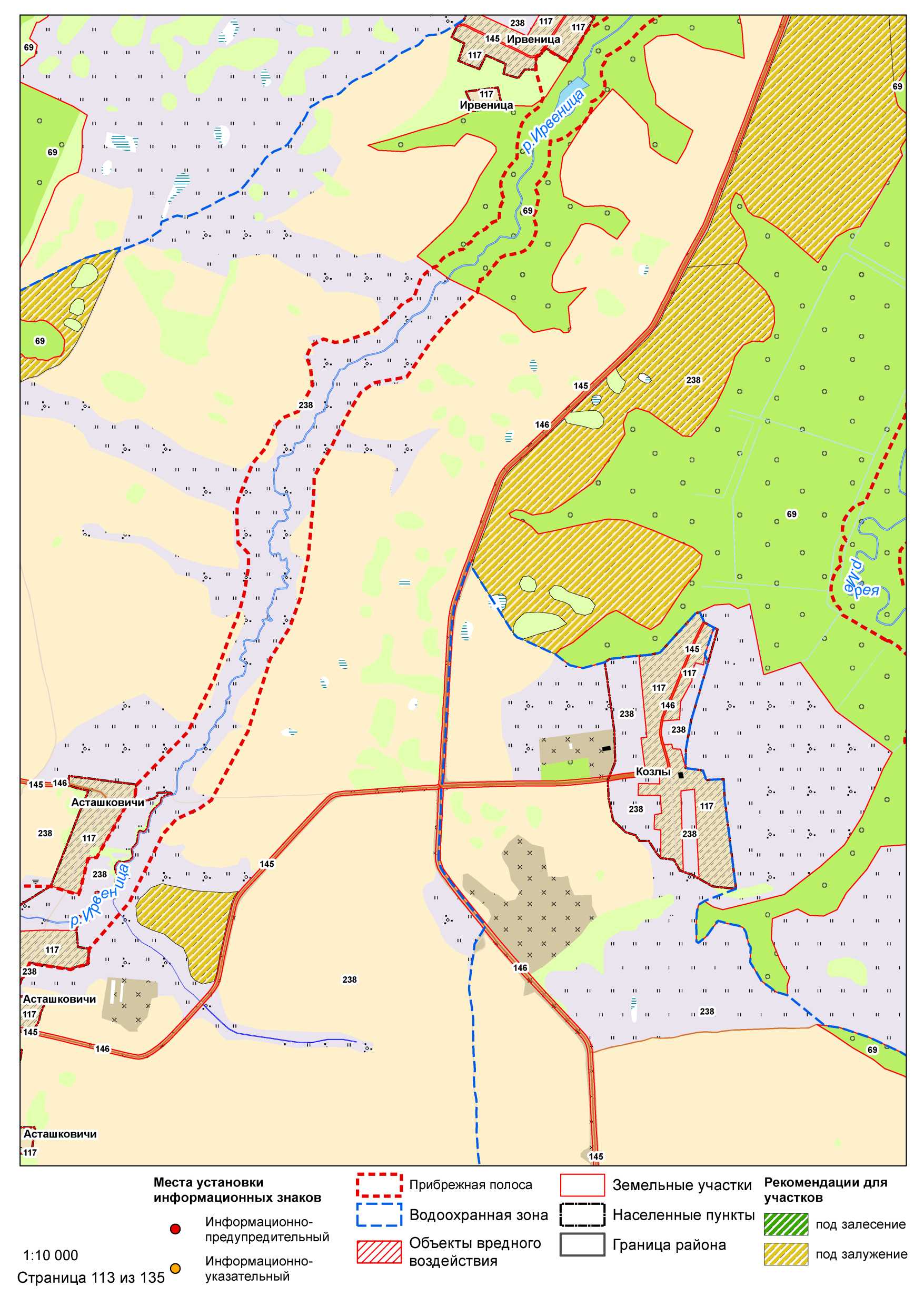 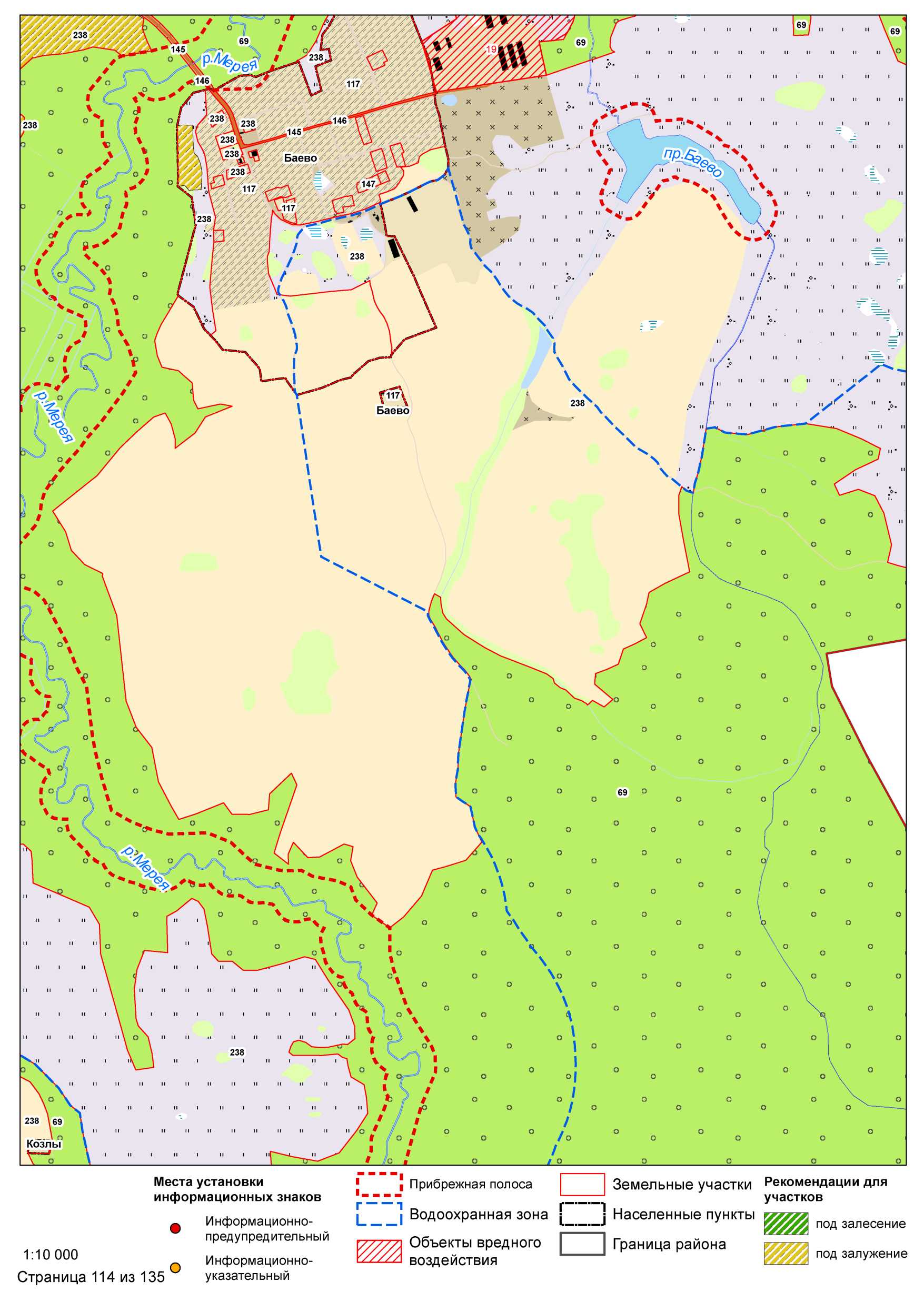 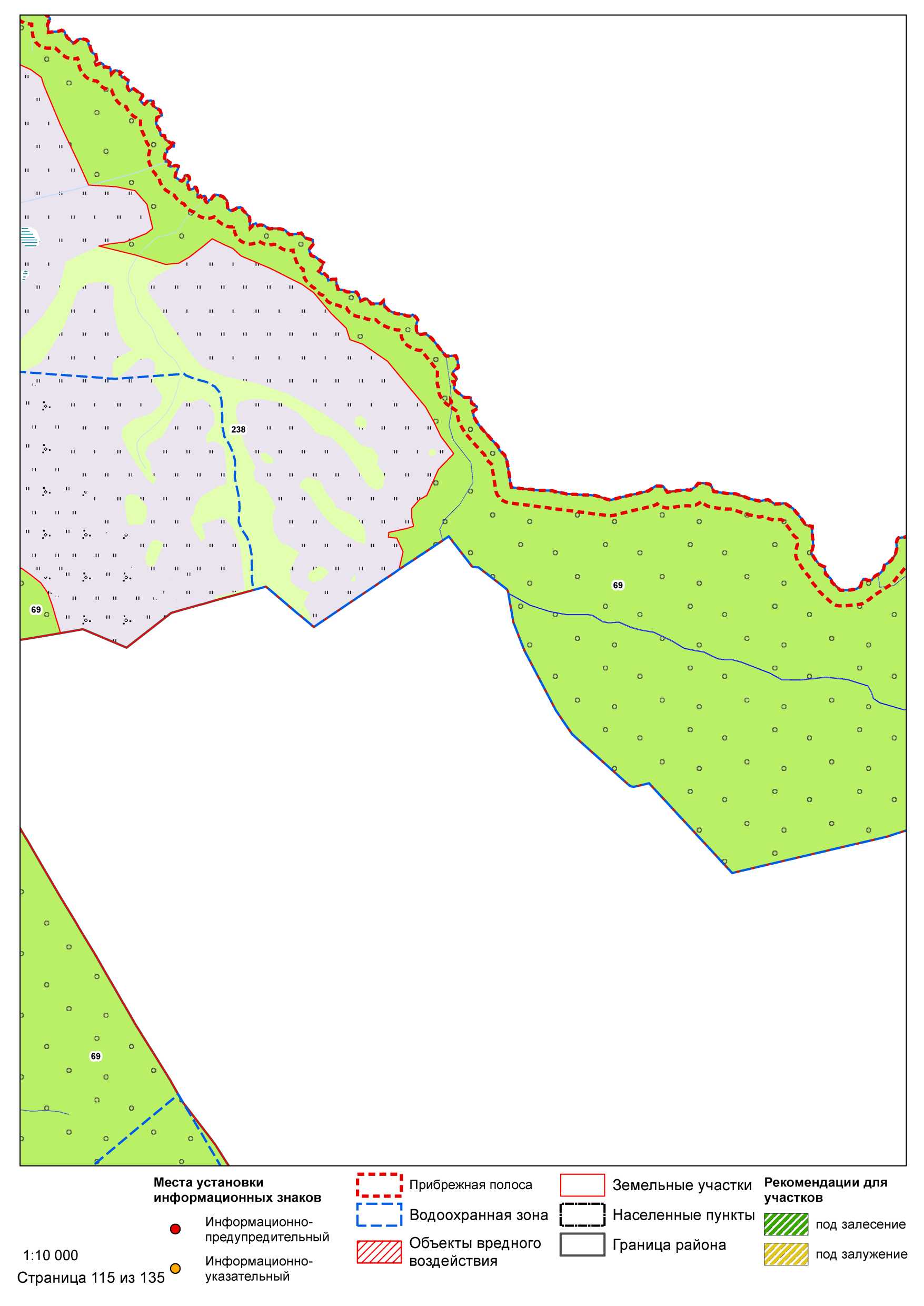 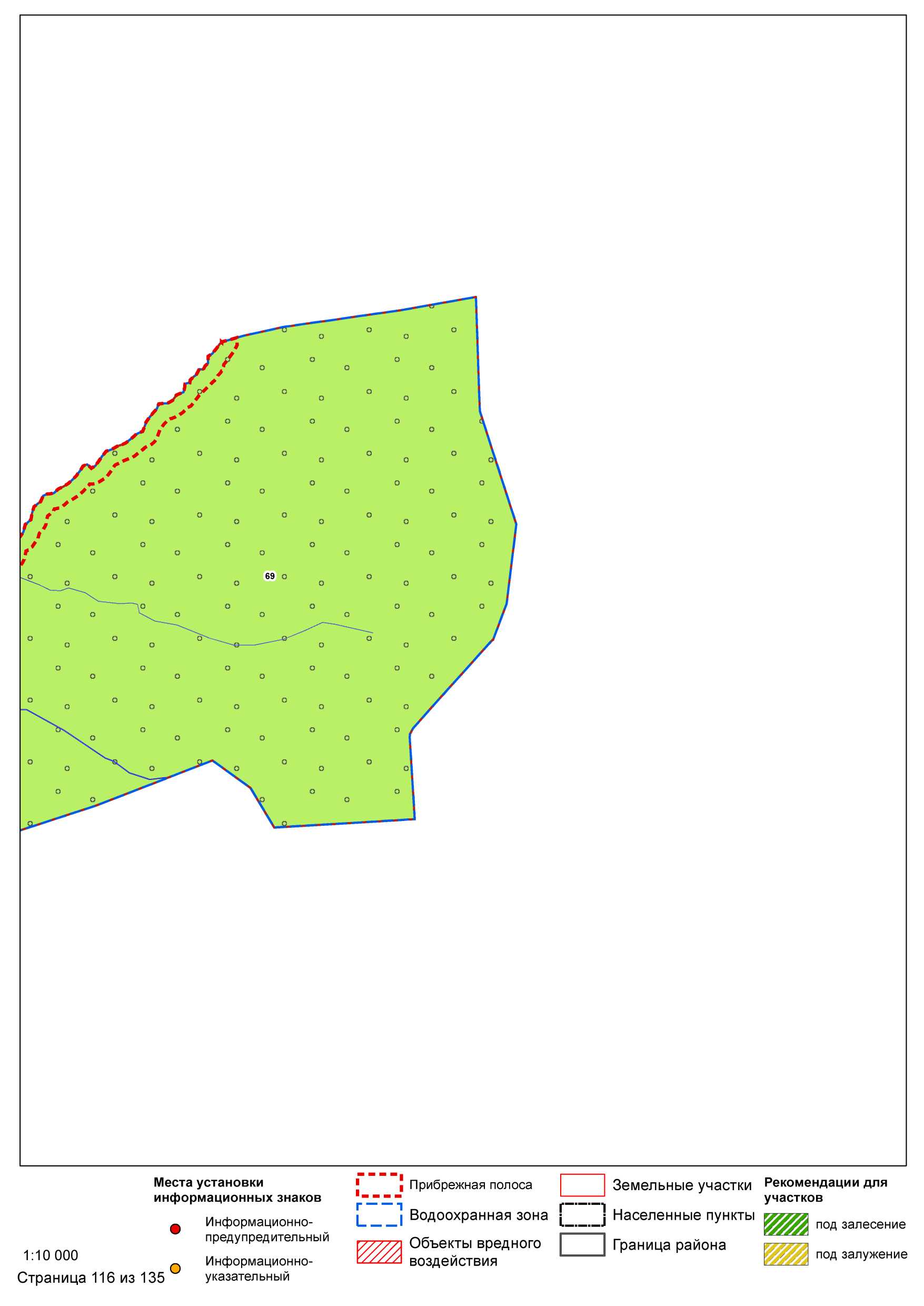 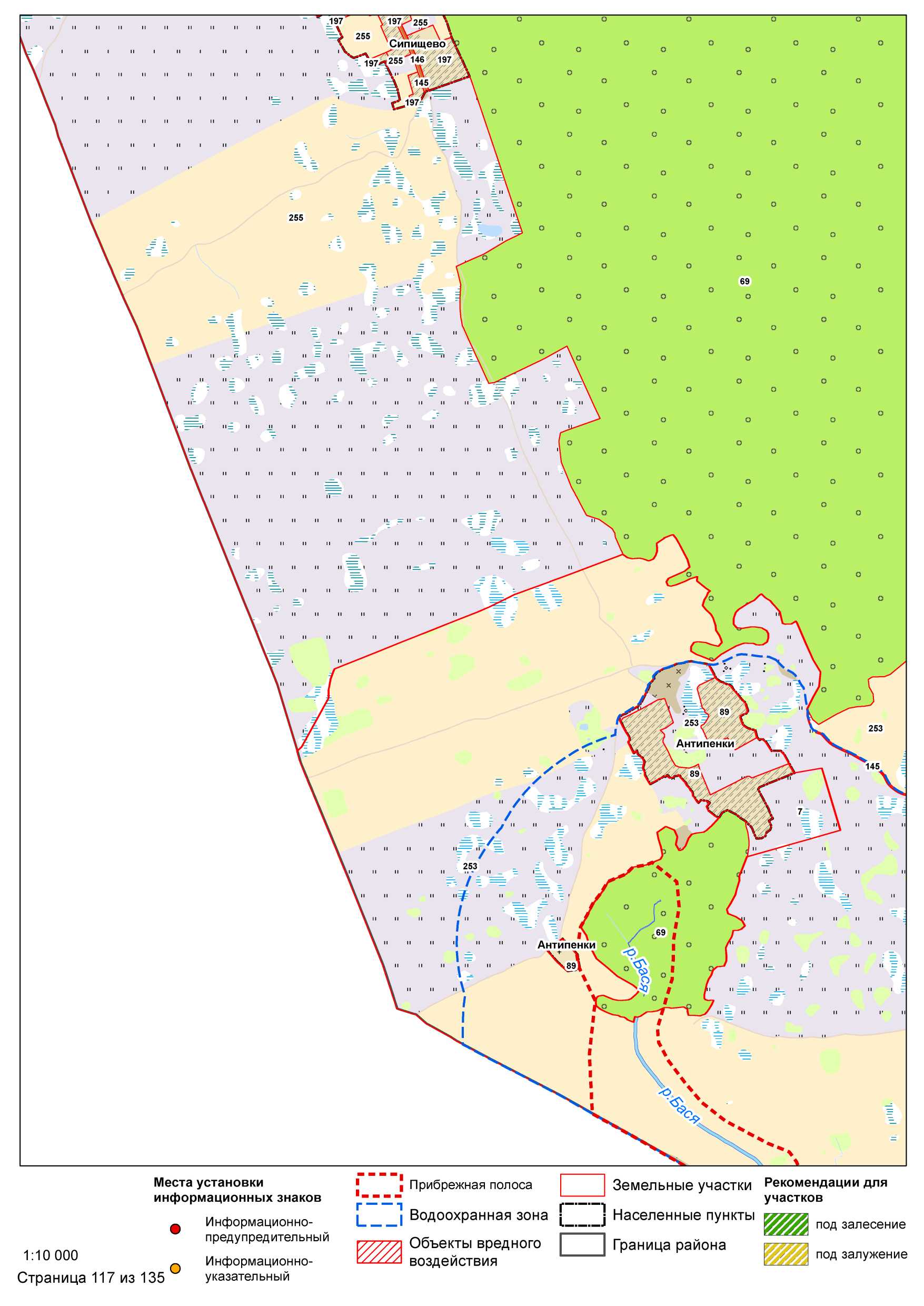 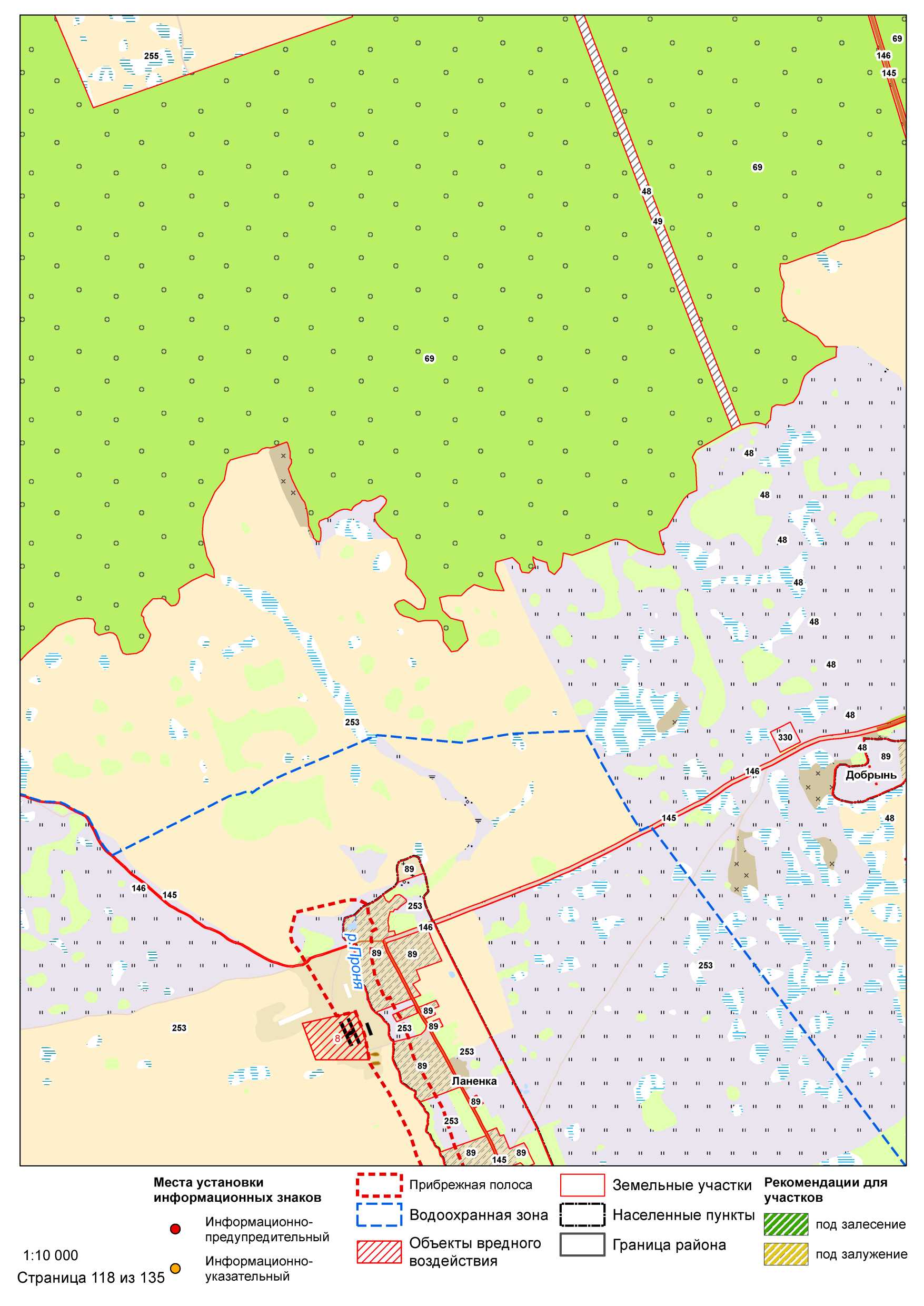 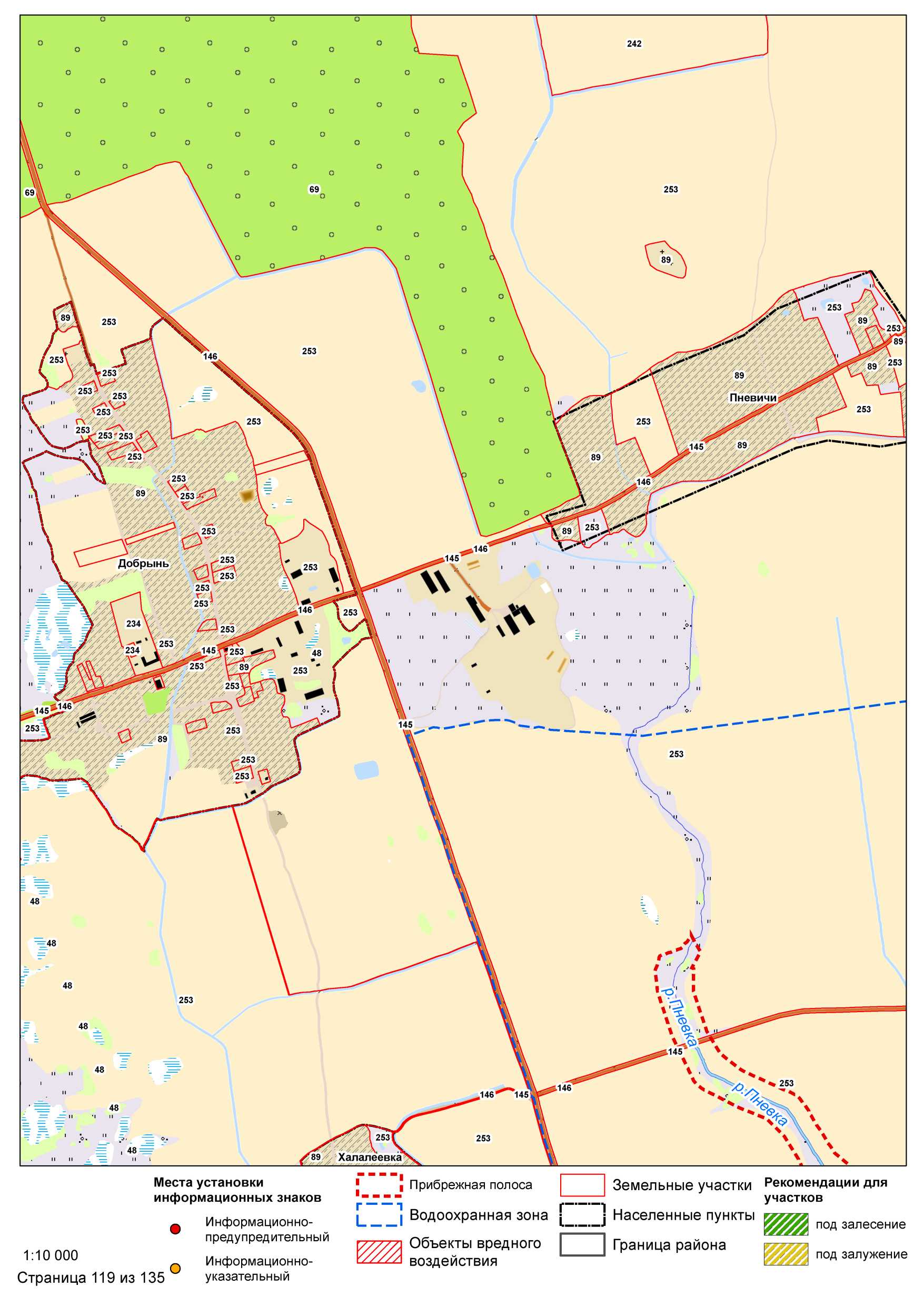 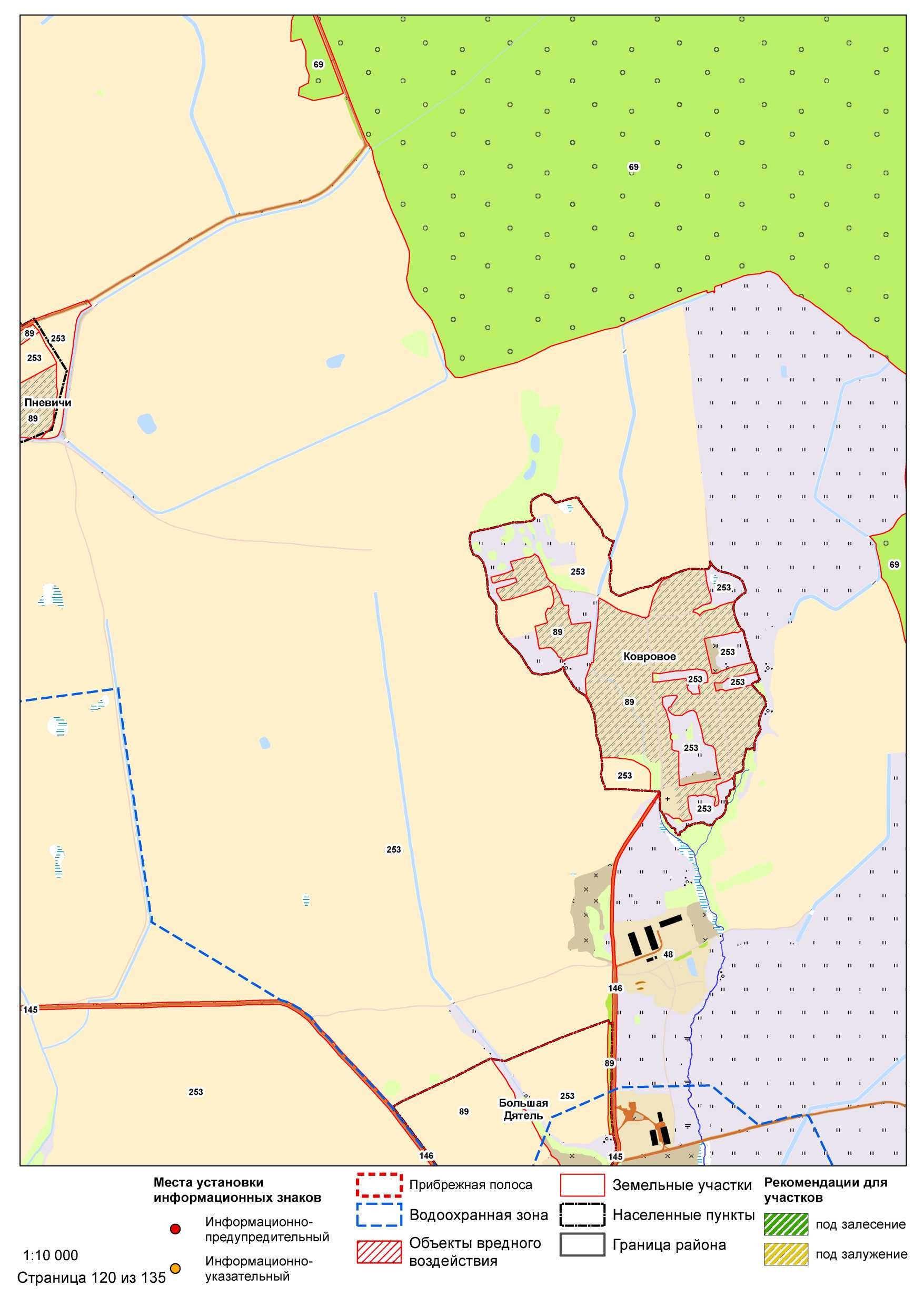 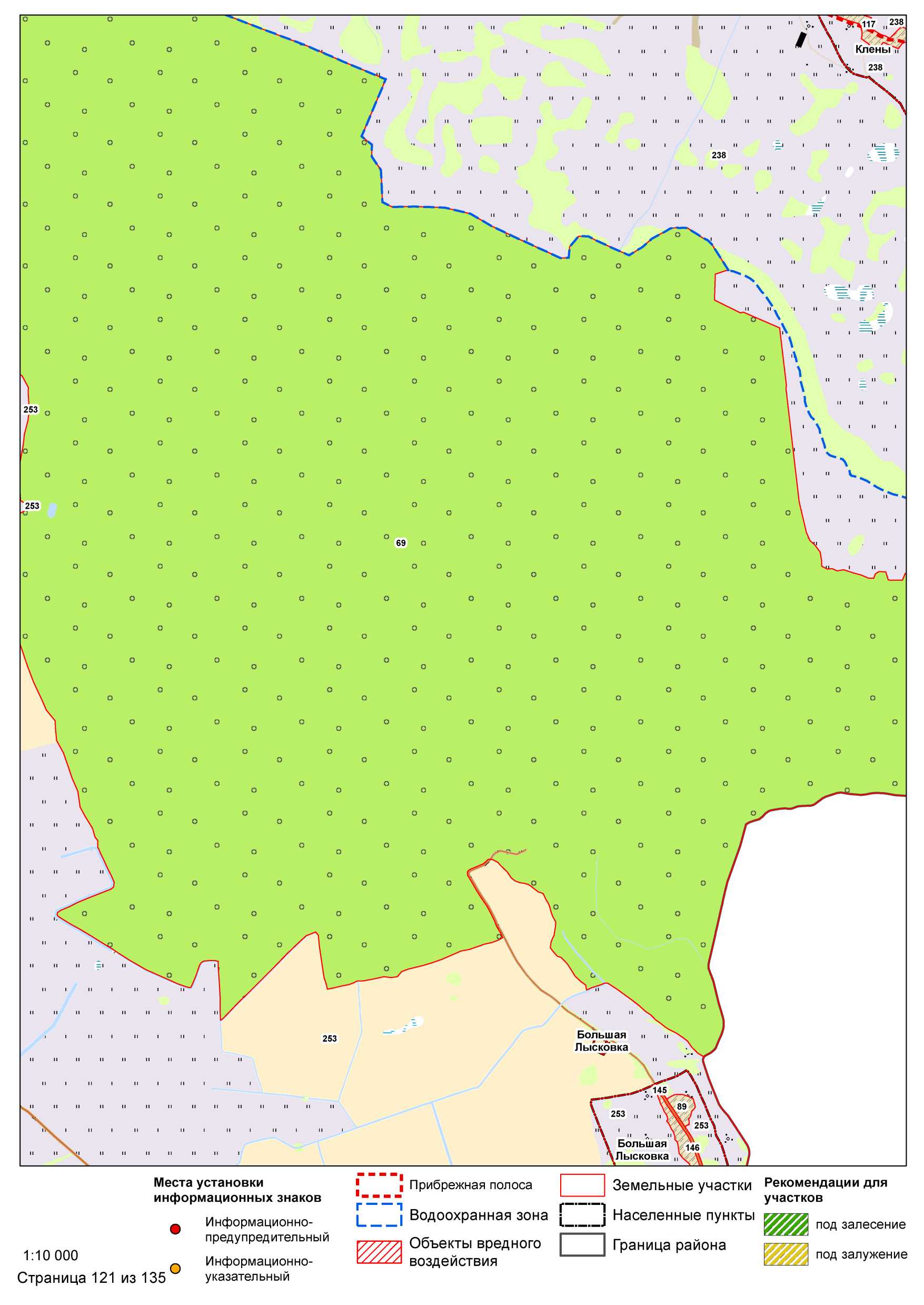 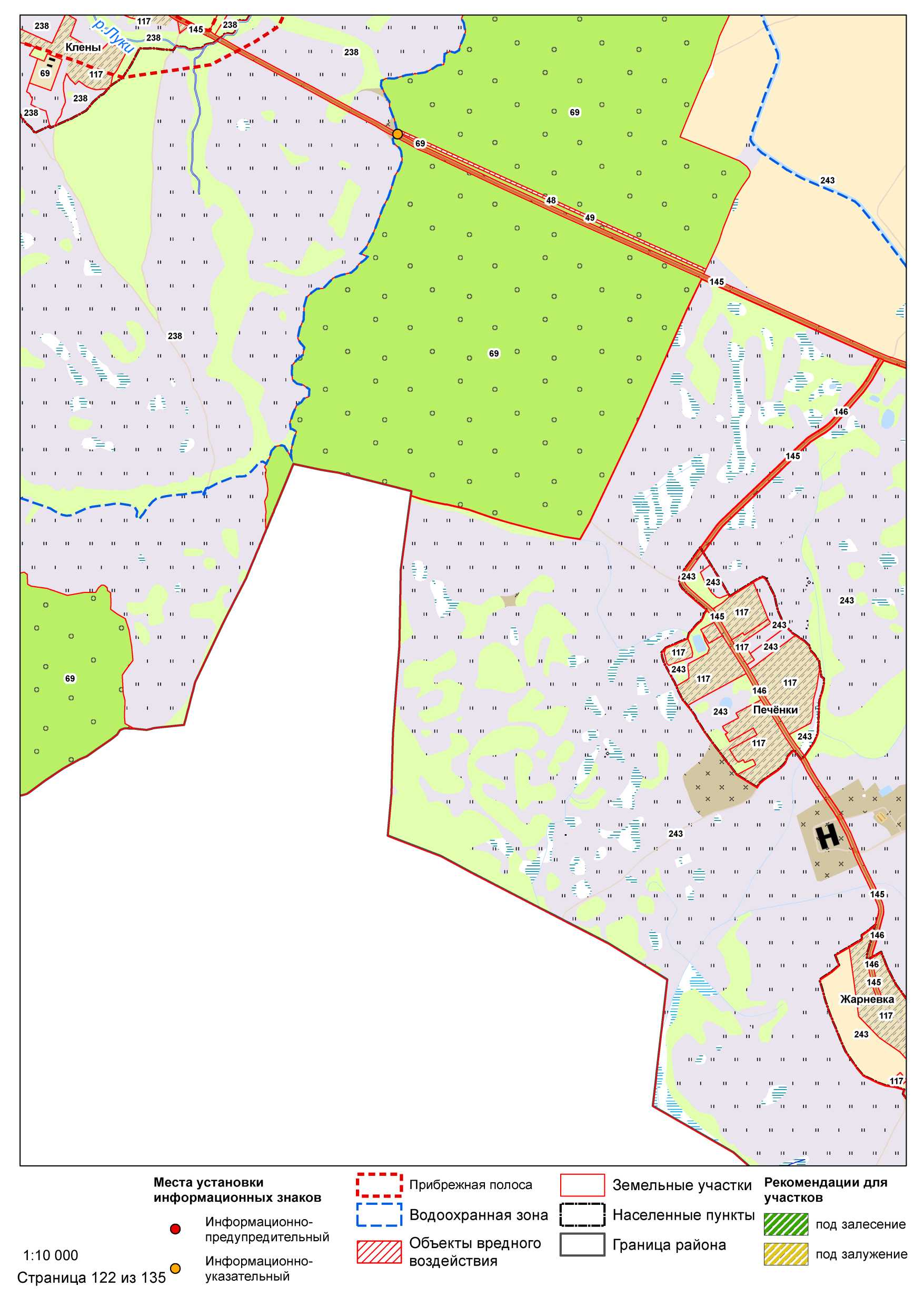 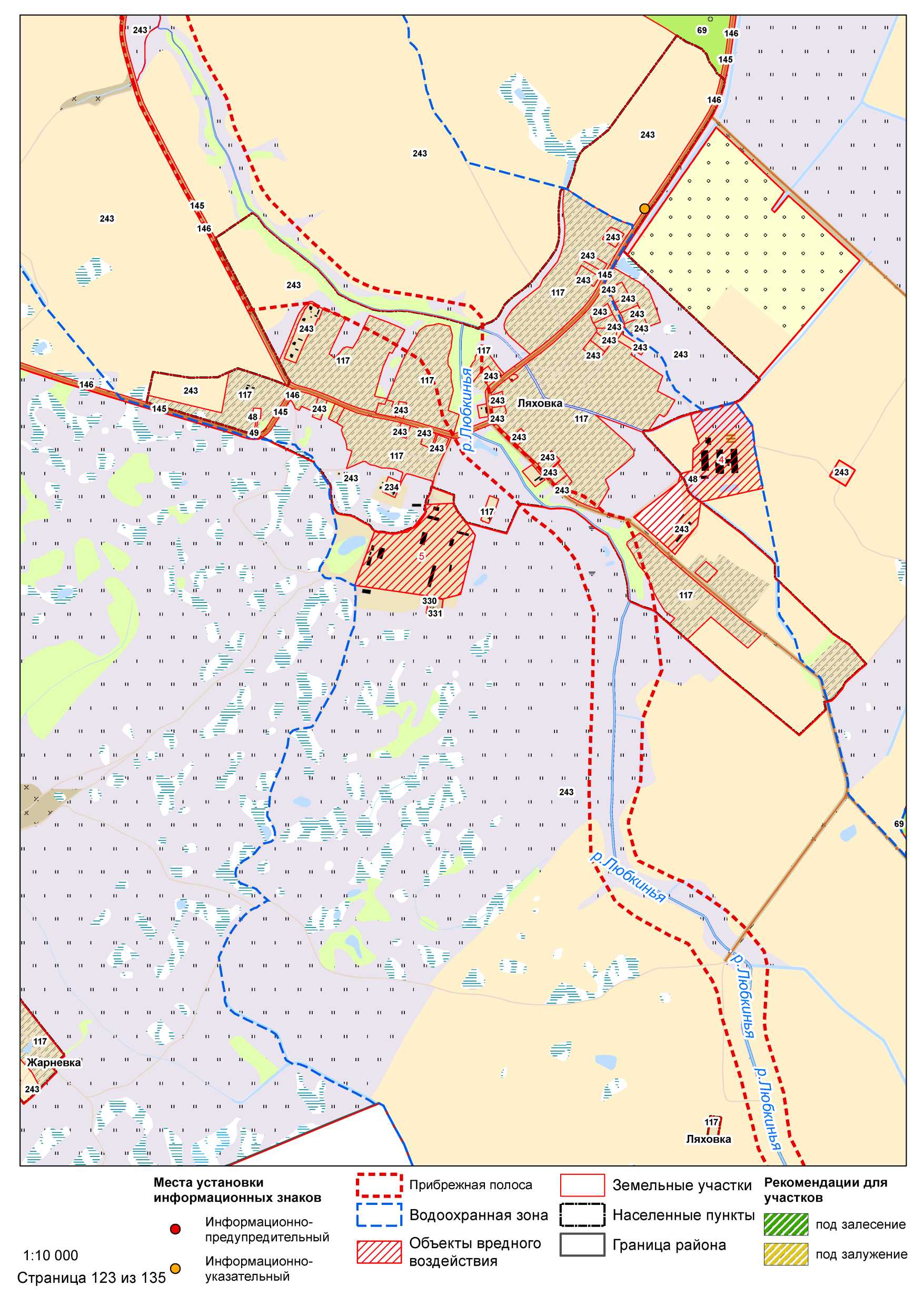 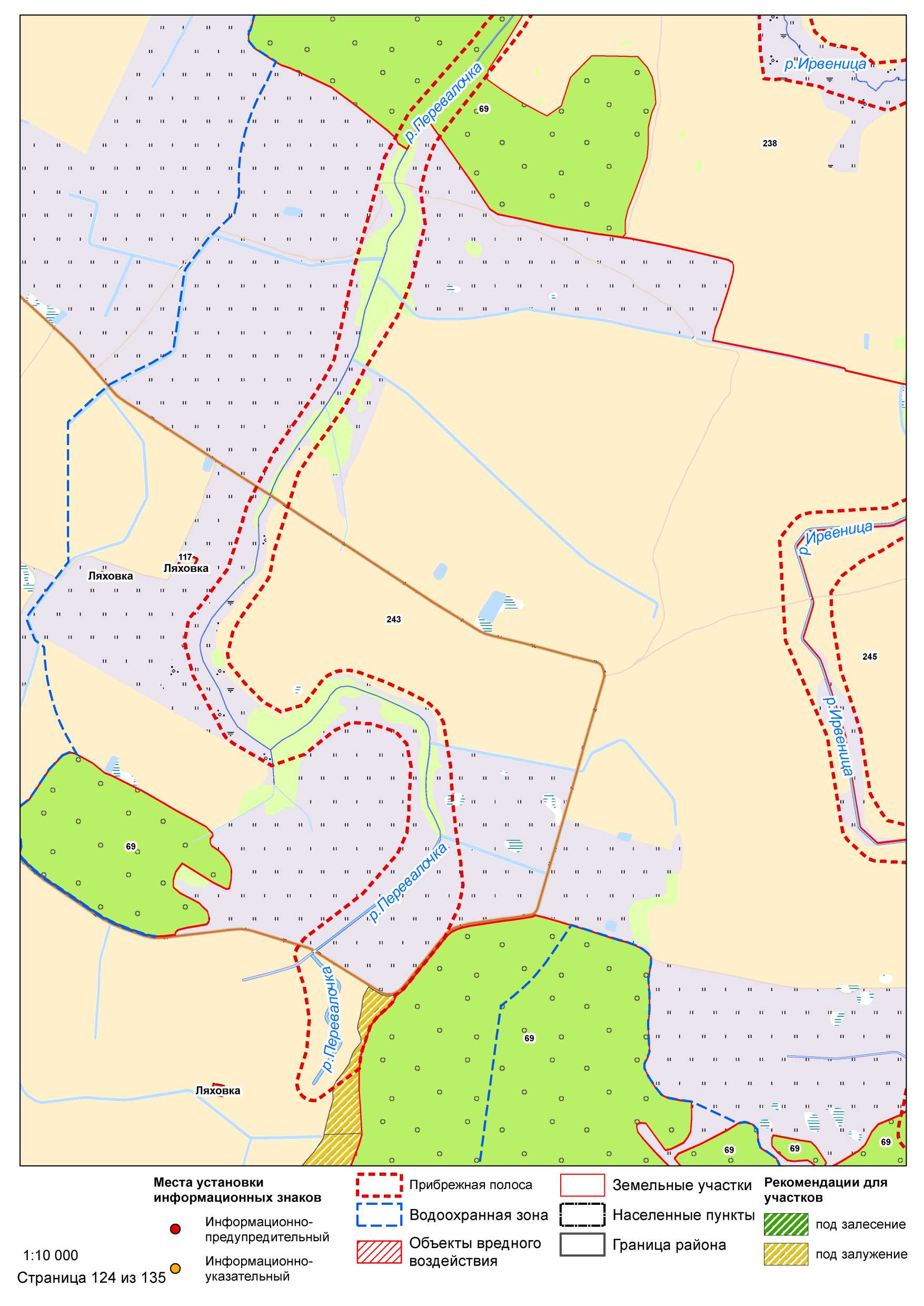 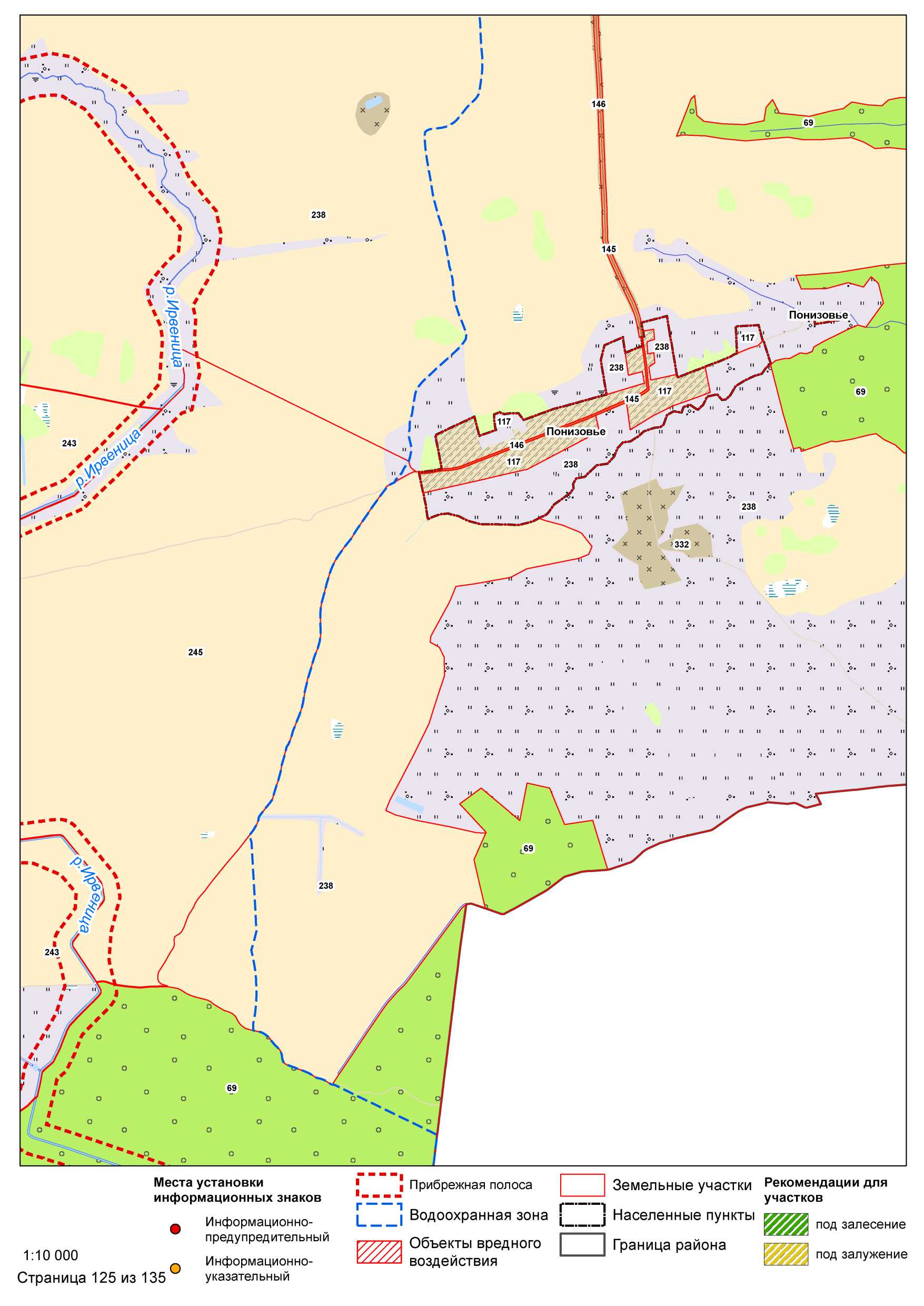 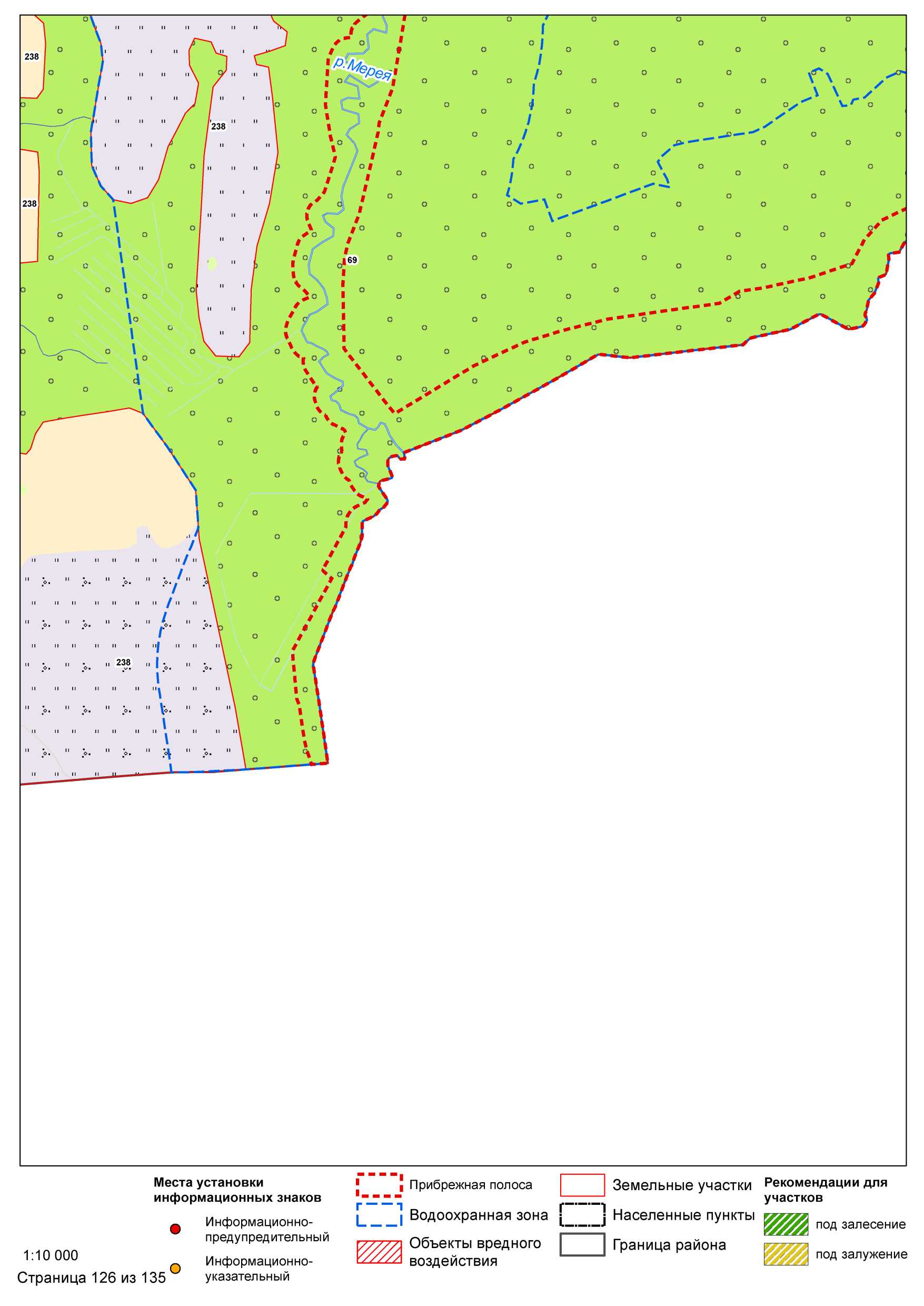 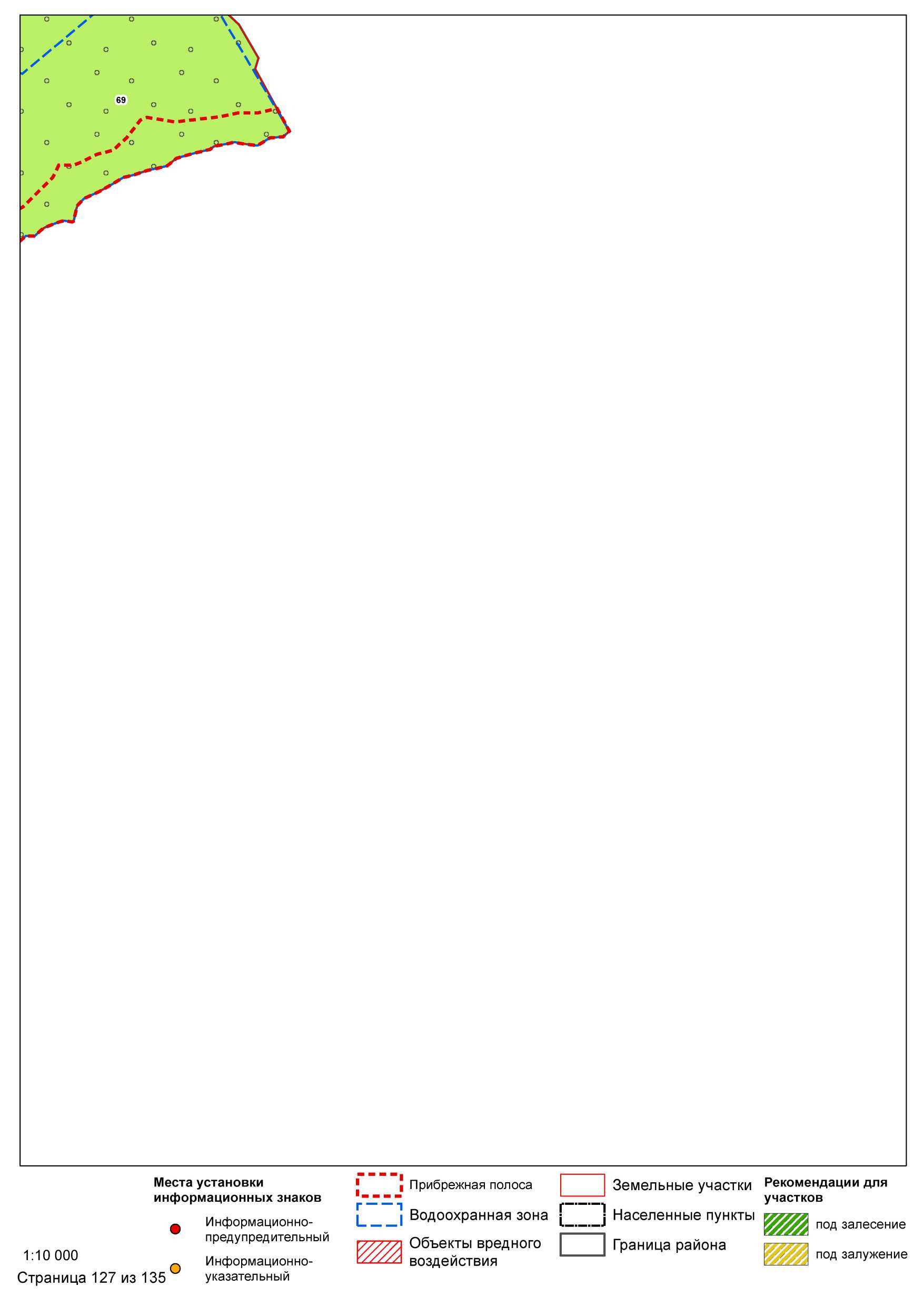 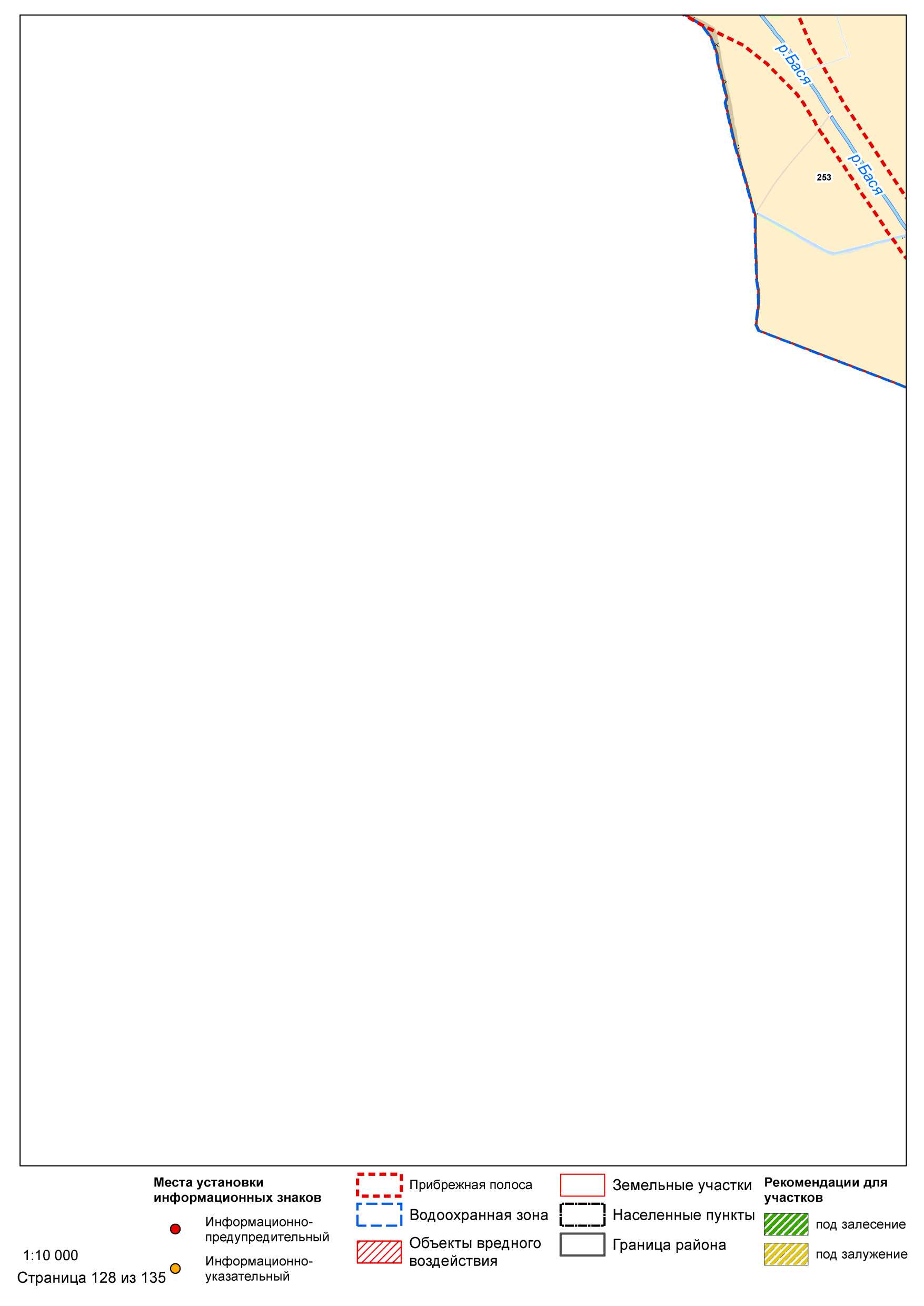 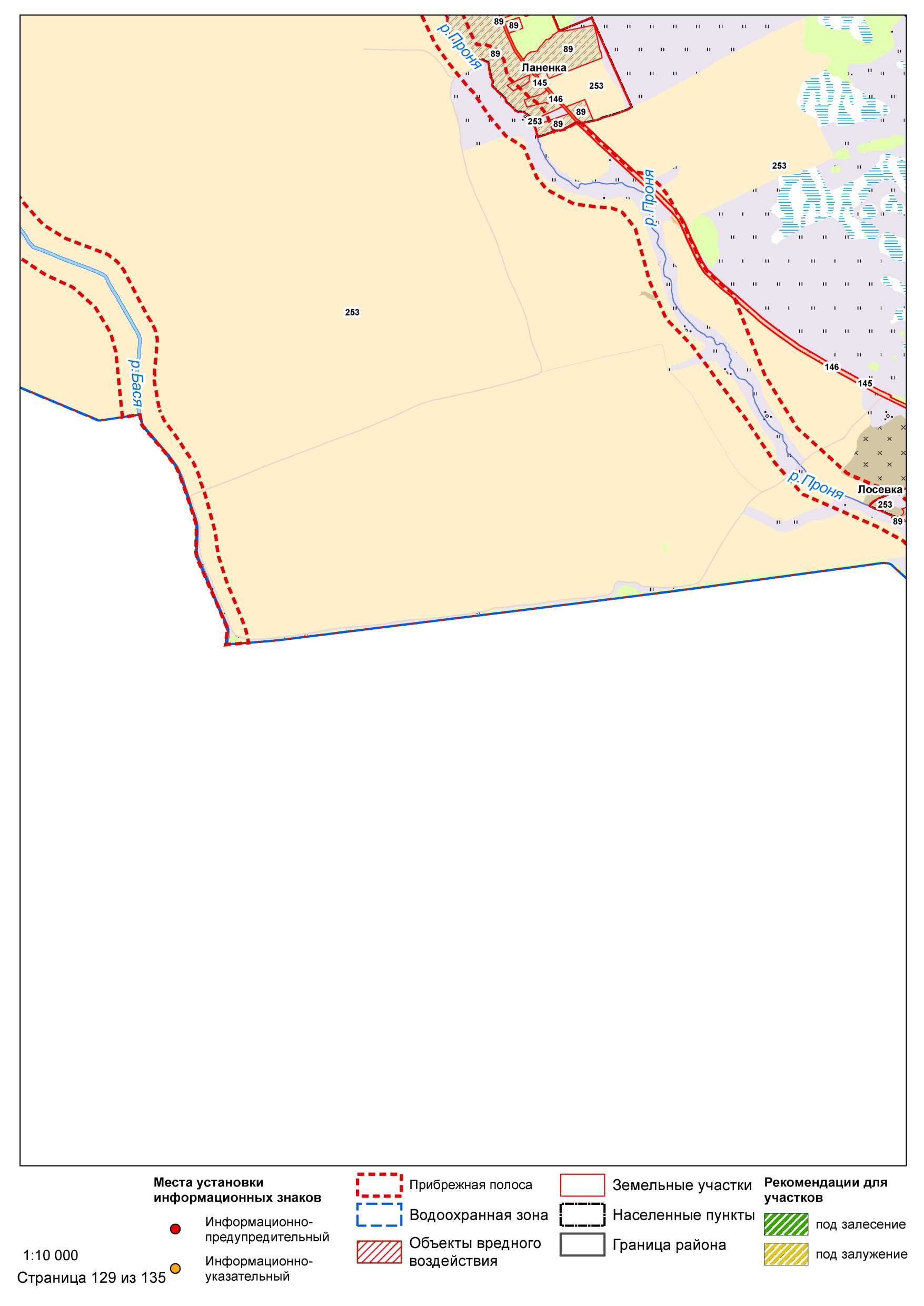 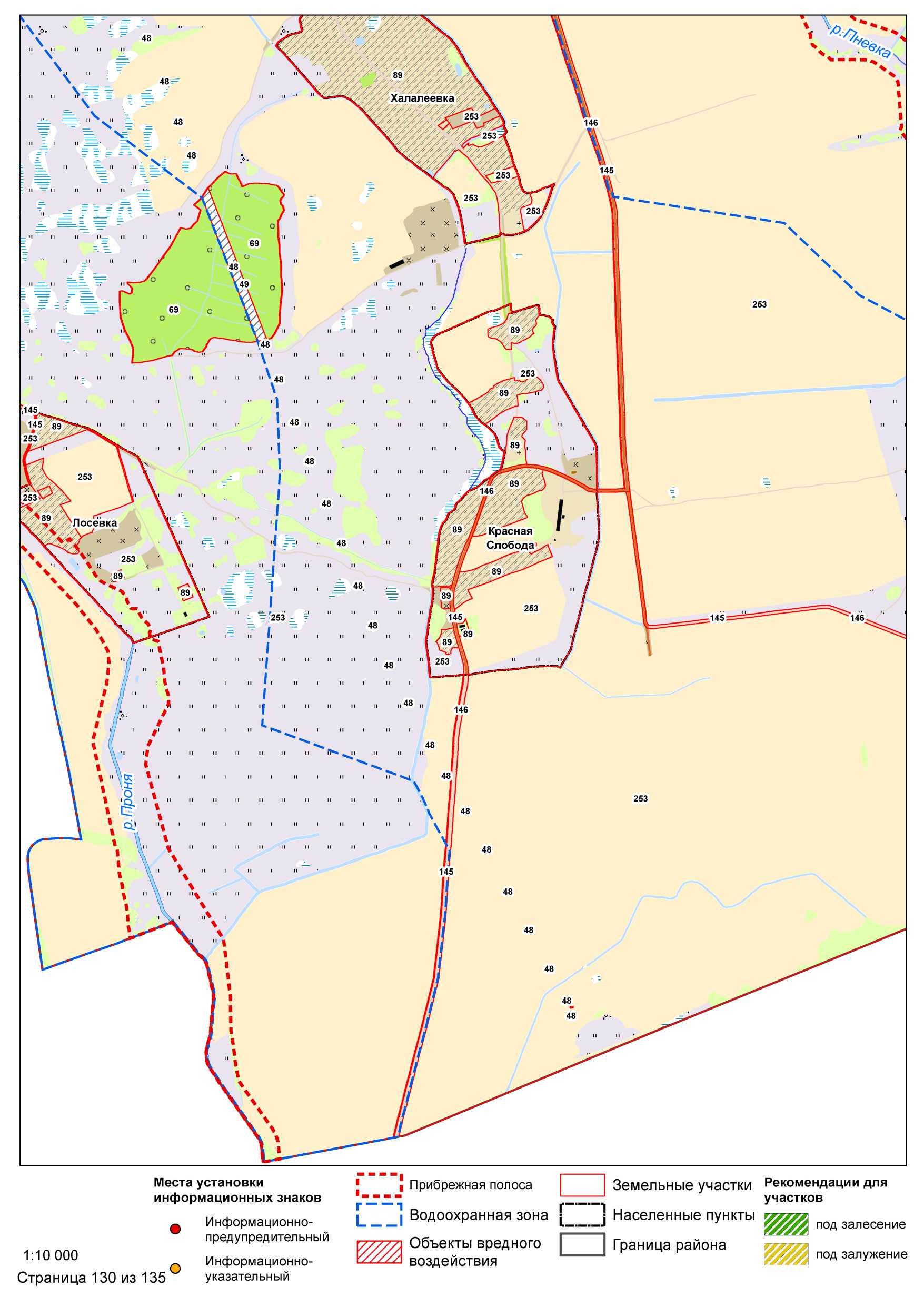 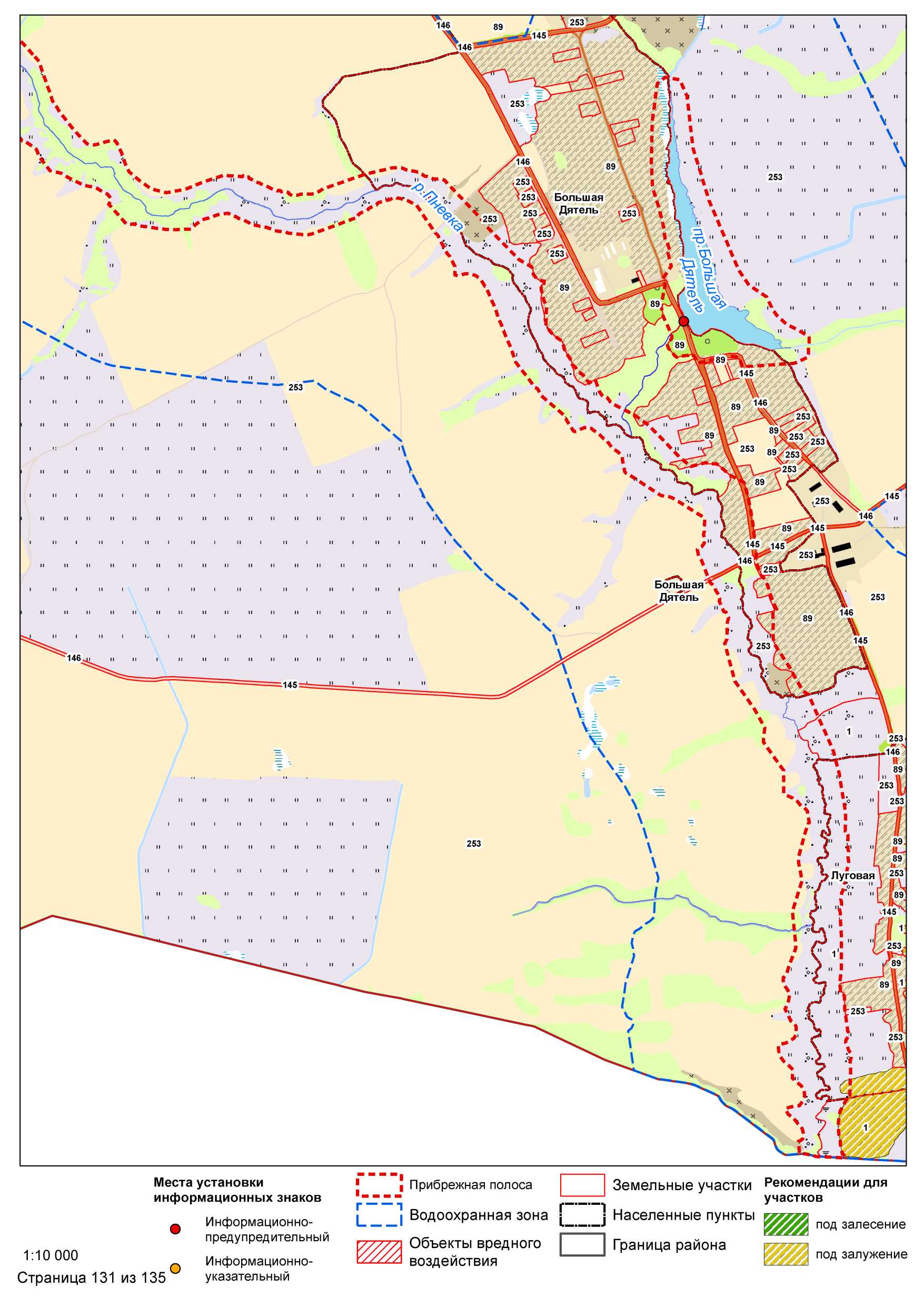 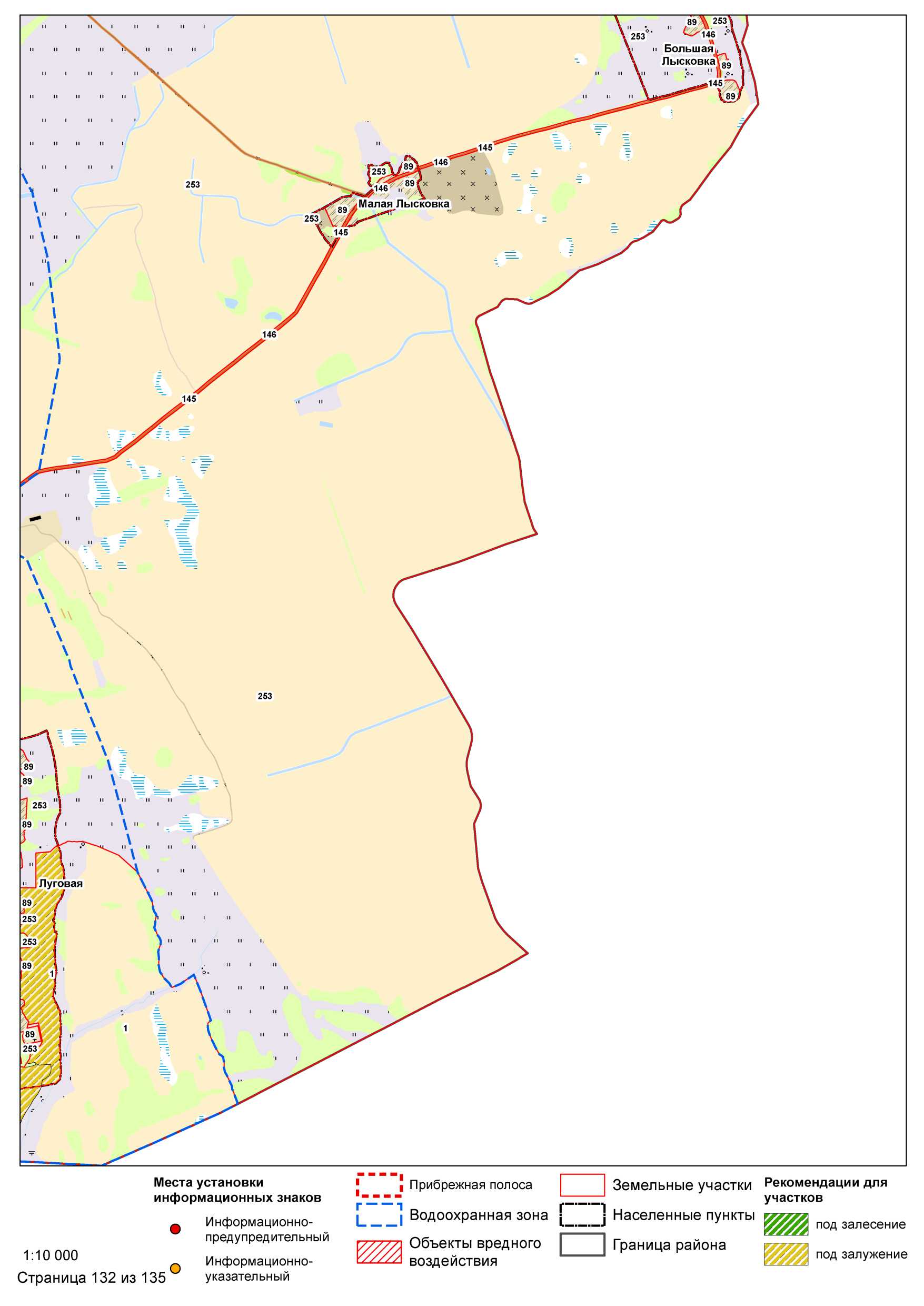 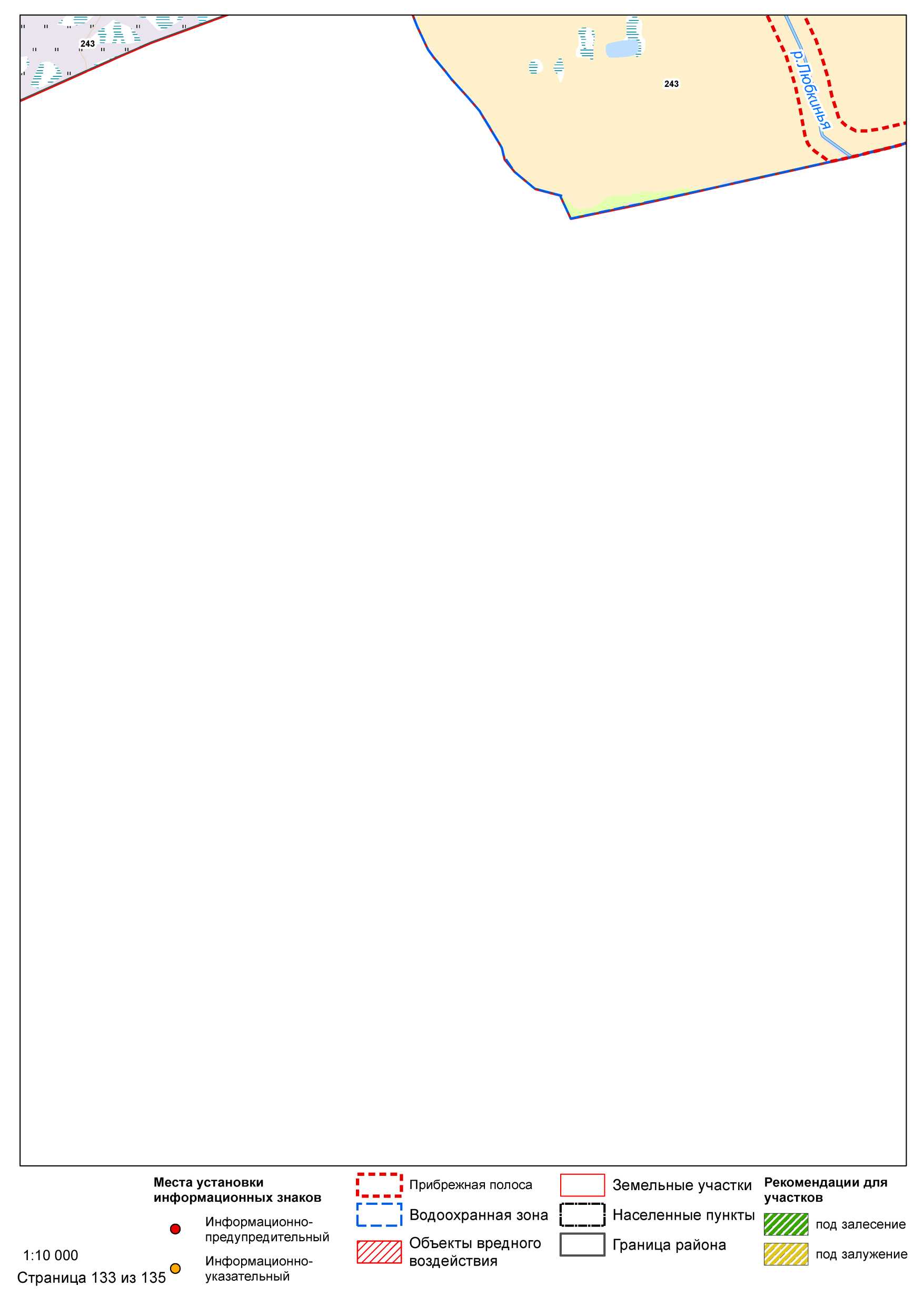 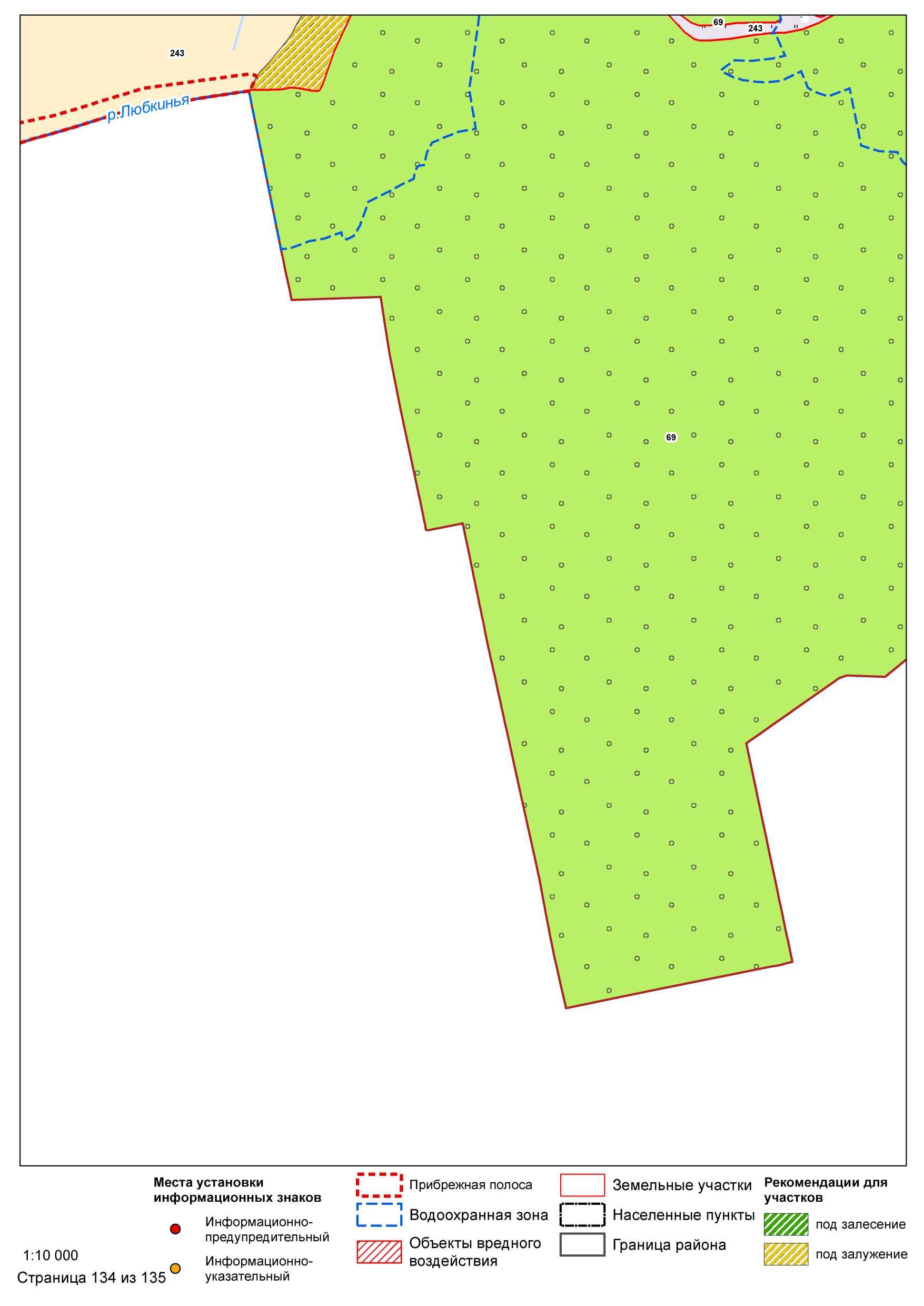 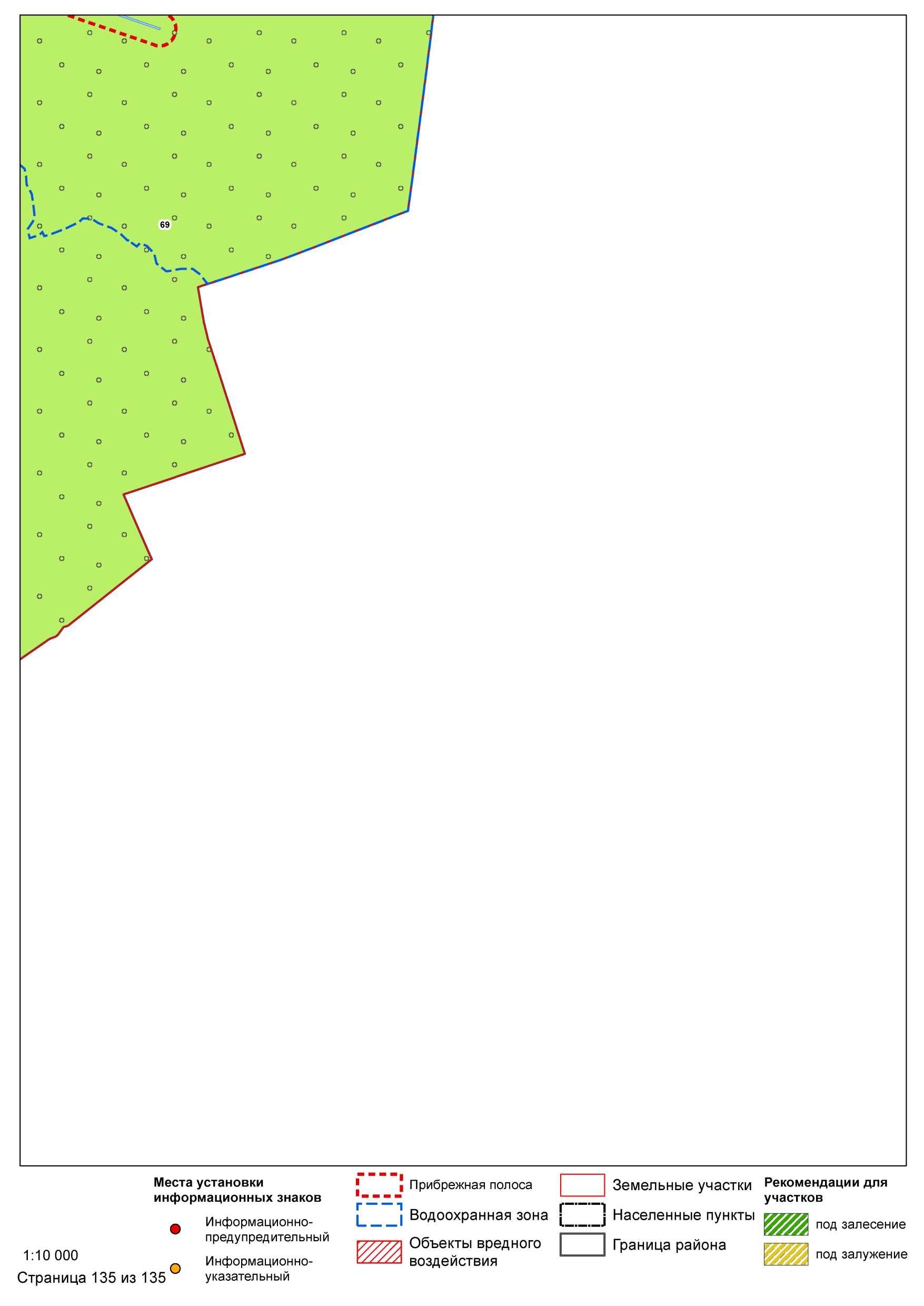 УТВЕРЖДЕНОРешениеДубровенского районногоисполнительного комитета16.03.2020 № 152ПРОЕКТ водоохранных зон и прибрежных полос водных объектов в границах г. Дубровно Витебской областиОГЛАВЛЕНИЕГлава 1. Общие положенияГлава 2. Гидрологические характеристики водных объектовГлава 3. Обоснование границ водоохранных зон и прибрежных полосПриложение 1Приложение 2Приложение 3Приложение 4Приложение 5ГЛАВА 1ОБЩИЕ ПОЛОЖЕНИЯ1. Проект водоохранных зон и прибрежных полос водных объектов в границах г. Дубровно Витебской области разработан в соответствии с:Водным кодексом Республики Беларусь (далее – ВК);Законом Республики Беларусь от 26 ноября 1992 г. № 1982-XII «Об охране окружающей среды»;Законом Республики Беларусь от 23 июля 2008 г. № 423-З «О мелиорации земель»;Правилами благоустройства и содержания населенных пунктов, утвержденными постановлением Совета Министров Республики Беларусь от 28 ноября 2012 г. № 1087 (далее – Правила благоустройства);постановлением Министерства природных ресурсов и охраны окружающей среды Республики Беларусь от 4 мая 2015 г. № 18 «О требованиях к разработке проектов водоохранных зон и прибрежных полос»;СТБ 1883-2008 «Строительство. Канализация. Термины и определения», утвержденным постановлением Государственного комитета по стандартизации Республики Беларусь от 28 июня 2008 г. № 36 (далее – СТБ 1883-2008);СТБ 2410-2015 «Охрана окружающей среды и природопользование. Территории. Знаки информационные особо охраняемых природных территорий и водоохранных территорий. Общие требования», утвержденным постановлением Государственного комитета по стандартизации Республики Беларусь от 14 апреля 2015 г. № 23 (далее – СТБ 2410-2015);ТКП 17.02.01-2006 (02120) «Охрана окружающей среды и природопользование. Правила по обеспечению экологической безопасности автозаправочных станций», утвержденным постановлением Министерства природных ресурсов и охраны окружающей среды Республики Беларусь от 2 ноября 2006 г. № 4-Т (далее – ТКП 17.02.01-2006);ТКП 45-4.01-321-2018 (33020) «Канализация. Наружные сети и сооружения. Строительные нормы проектирования», утвержденным приказом Министерства архитектуры и строительства Республики Беларусь от 16 марта 2018 г. № 67 (далее – ТКП 45-4.01-321-2018);ТКП 45-3.02-25-2006 (02250) «Гаражи-стоянки и стоянки автомобилей. Нормы проектирования», утвержденным приказом Министерства архитектуры и строительства Республики Беларусь от 26 января 2006 г. № 19 (далее – ТКП 45-3.02-25-2006);Санитарными правилами и нормами «Гигиенические требования к охране поверхностных вод от загрязнения», утвержденными постановлением Главного государственного санитарного врача Республики Беларусь от 28 ноября 2005 г. № 198 (далее – СанПиН 2.1.2.12-33-2005);Санитарными нормами и правилами «Требования к системам водоотведения населенных пунктов», утвержденными постановлением Министерства здравоохранения Республики Беларусь от 15 мая 2012 г. № 48 (далее – СанНиП «Системы водоотведения»);Санитарными нормами и правилами «Требования для организаций по ремонту и техническому обслуживанию транспортных средств», утвержденными постановлением Министерства здравоохранения Республики Беларусь от 6 декабря 2012 г. № 190 (далее – СанНиП «Предприятия техобслуживания ТС»);Санитарными нормами и правилами «Требования к организациям, осуществляющим сельскохозяйственную деятельность», утвержденными постановлением Министерства здравоохранения Республики Беларусь от 8 февраля 2016 г. № 16 (далее – СанНиП «Организации сельхозпроизводства»);Санитарными нормами и правилами «Требования к организациям, осуществляющим обработку древесины и производство изделий из дерева», утвержденными постановлением Министерства здравоохранения Республики Беларусь от 25 июля 2016 г. № 92 (далее – СанНиП «Организации деревообработки»);Экологическими нормами и правилами ЭкоНиП 17.01.06-001-2017 «Охрана окружающей среды и природопользование. Требования экологической безопасности», утвержденными постановлением Министерства природных ресурсов и охраны окружающей среды Республики Беларусь от 18 июля 2017 г. № 5-Т (далее – ЭкоНиП 17.01.06-001-2017).2. В настоящем проекте применяются следующие термины, обозначения и сокращения с соответствующими определениями и расшифровкой:АЗС – автозаправочная станция;АН - антропогенная нагрузка;водный объект – сосредоточение вод в искусственных или естественных углублениях земной поверхности либо в недрах, имеющее определенные границы, объем и признаки гидрологического режима или режима подземных вод;водоем – поверхностный водный объект в углублении земной поверхности, характеризующийся замедленным движением воды (проточный) или полным его отсутствием (непроточный);водоохранная зона (далее – ВЗ) – территория, прилегающая к поверхностным водным объектам, на которой устанавливается режим осуществления хозяйственной и иной деятельности, обеспечивающий предотвращение их загрязнения, засорения;водоток – поверхностный водный объект, характеризующийся движением воды в направлении уклона;водохранилище (далее – вдхр.) – искусственный водоем площадью поверхности воды более 100 гектаров, созданный в целях накопления, хранения воды и регулирования стока;га – гектар;ГСМ – горюче-смазочные материалы;дождевая канализация – это совокупность мер, сетей и сооружений, обеспечивающих прием, отведение и очистку поверхностных сточных вод (т.е. вод, образующихся при выпадении осадков, таянии снега, поливомоечных работах на территориях населенных пунктов, промышленных предприятий, строительных площадок и других объектов) с последующим отведением их в водный объект;ЗИС – земельная информационная система;км – километр;КРС – крупный рогатый скот;ЛОС – локальные очистные сооружения;М – масштаб;м – метр;МТК – молочно-товарный комплекс;МТФ – молочно-товарная ферма;объекты, оказывающие воздействие на водные объекты – объекты, расположенные на поверхностных водных объектах, на территории их ВЗ и прибрежных полос;ОВВ – объекты вредного воздействия;поверхностный водный объект – естественный или искусственный водоем, водоток, постоянное или временное сосредоточение вод, имеющее определенные границы и признаки гидрологического режима;ПГС – песчано-гравийная смесь;прибрежная полоса (далее – ПП) – часть ВЗ, непосредственно примыкающая к поверхностному водному объекту, на которой устанавливаются более строгие требования к осуществлению хозяйственной и иной деятельности, чем на остальной территории ВЗ;пруд (далее – пр.) – искусственный водоем площадью поверхности воды не более 100 га, созданный в целях накопления и хранения воды;пруд-копань – искусственный водоем площадью поверхности воды до 0,01 га и глубиной не более 2 м в специально созданном углублении земной поверхности, предназначенный для накопления и хранения воды;река (далее – р.) – естественный водоток с постоянным течением, имеющий четко выраженное русло, протяженностью 5 км и более;ручей (далее – руч.) – естественный водоток протяженностью до 5 км;система дождевой канализации – комплекс инженерных сетей и сооружений, обеспечивающих прием, отведение и очистку поверхностных сточных вод с их последующим сбросом в окружающую среду;ТКО – твердые коммунальные отходы.3. Настоящий проект состоит из одной книги «Проект водоохранных зон и прибрежных полос водных объектов в границах г. Дубровно Витебской области».Обоснование соответствующих действий по разработке (корректировке) ВЗ и ПП водных объектов на территории г. Дубровно приведено в приложении 1.4. ВЗ водных объектов выполняют средоформирующие, водорегулирующие, водозащитные и рекреационные функции. Для целей экологической оптимизации водоохранных территорий рек и водоемов, установление ВЗ решает следующие задачи:инфильтрация поверхностного стока в почвогрунты;фильтрация и сорбция почвогрунтами и растительным покровом биогенных элементов и загрязняющих веществ;улучшение микроклимата прилегающих территорий; сохранение биологического разнообразия за счет создания экологических ниш для животных и растений, увеличения количества экотонов и т.д.5. Основные правовые подходы к установлению границ ВЗ и ПП, режим использования данных территорий, а также требования к разработке проектов ВЗ и ПП в Республике Беларусь определяются ВК и постановлением Министерства природных ресурсов и охраны окружающей среды Республики Беларусь от 4 мая 2015 г. № 18.Места установки и требования к исполнению информационных знаков, обозначающих на местности границы ВЗ и ПП, регламентированы требованиями СТБ 2410-2015.6. Цель выполняемой работы: оценка современного состояния водоохранных территорий и приведение ранее утвержденных проектов ВЗ и ПП водных объектов в соответствие с требованиями ВК. 7. Необходимость корректировки настоящего проекта закреплена в пункте 8 статьи 63 ВК: «проекты водоохранных зон и прибрежных полос, утвержденные до вступления в силу настоящего Кодекса, должны быть приведены в соответствие с требованиями статьи 52 настоящего Кодекса до 31 декабря 2020 года».8. При установлении границ ВЗ и ПП для водных объектов в составе настоящего проекта применены методы нормативно-правового и ландшафтно-гидрологического подходов к установлению границ водоохранных территорий.Нормативно-правовой подход предполагает установление размеров ВЗ и ПП в зависимости от длины водотоков и конфигурации береговых линий водных объектов на основе утвержденных нормативов без учета региональной специфики. Ландшафтно-гидрологический подход также исходит из утвержденных нормативов, определенных законодательством, и иными методическими рекомендациями. Однако, в отличие от нормативно-правового подхода, здесь учитывается совокупность взаимосвязей гидрологических процессов в ландшафтах и акцентируется внимание на стокоформирующих комплексах. В ВЗ и ПП включаются природные комплексы, обладающие высокой гидрологической значимостью и непосредственно участвующие в формировании стока. Корректировка границ ВЗ и ПП ведется с учетом застройки территории, естественных и искусственных рубежей и препятствий, перехватывающих поверхностный сток с вышележащих территорий (бровки речных долин, дорожно-транспортная сеть и др.). Таким образом, ландшафтно-гидрологический подход является наиболее приемлемым.9. Выполнение настоящего проекта проводилось на основе следующих данных и материалов:проект ВЗ и ПП реки Днепр в пределах Дубровенского района Витебской области (пояснительная записка), РУП «ЦНИИКИВР», 2005 г.;картографические материалы (векторная схема водоснабжения и канализации М 1:5000, векторная схема инженерной подготовки территории и дождевой канализации М 1:5000, 32.16-00.ГМ-6 «Схема планировочных ограничений и существующего состояния окружающей среды» М 1:5000 инв. № 23130, 32.16-00.ГМ-8. «Схема прогнозируемого состояния окружающей среды» М 1:5000 инв. № 23132);градостроительного проекта «Генеральный план г. Дубровно», научно-проектное Республиканское унитарное предприятие «БЕЛНИИПГРАДОСТРОИТЕЛЬСТВА»;космо- и аэрофотоснимки;топографические карты М 1:50000 и М 1:100000;цифровая модель рельефа М 1:10000 на территорию Дубровенского района Витебской области в формате .shp, ГП «Белгеодезия»;слои admi, land, lots, serv ЗИС М 1:10000 на территорию Дубровенского района Витебской области в формате .mdb, ГП «Белгеодезия»;геопортал ЗИС gismap.by, РУП «Белгипрозем», режим доступа: gismap.by.справочник «Водные объекты Республики Беларусь», РУП «ЦНИИКИВР», 2010;справочник «Блакiтны скарб Беларусi. Рэки, азёры, вадасховішчы, турысцкі патэнцыял водных аб′ектаў», Минск, 2007;государственный каталог наименований географических объектов Республики Беларусь, Государственный  комитет по имуществу  Республики Беларусь, доступ к текущей базе данных (режим доступа: maps.by/searchfgo).10. Настоящий проект выполнен для тех поверхностных водных объектов, перечень которых согласован с заказчиком проектной документации – Дубровенским районным исполнительным комитетом.В соответствии с ВК, ВЗ и ПП не устанавливаются для:рек и ручьев (их частей), заключенных в закрытый коллектор; каналов мелиоративных систем;временных водотоков, образованных стеканием талых или дождевых вод;технологических водных объектов;прудов-копаней.В соответствии с пунктом 11 статьи 52 ВК, для ручьев, родников и каналов проекты ВЗ и ПП не разрабатываются. При этом, для ручьев, родников ВЗ совпадают по ширине с ПП и составляют 50 метров (пункт 4 статьи 52 ВК). Ранее утвержденные проекты ВЗ и ПП для поверхностных водных объектов применяются в той части, в которой они не противоречат требованиям ВК, до вступления в силу настоящего проекта (пункты 2 и 8 статьи 63 ВК). В соответствии с пунктом 7 статьи 63 ВК действие ВК в части регулирования отношений, связанных с прудами-копанями, распространяется на непроточные пруды площадью до 0,2 га (их части), расположенные на земельных участках, предоставленных гражданам в собственность, пожизненное наследуемое владение или аренду, и возведенные до вступления в силу ВК. Таким образом, водные объекты с указанными характеристиками признаются прудами-копанями, и для них не устанавливаются ВЗ и ПП.Для водных объектов, не вошедших в материалы настоящего проекта в соответствии с пунктами 7 и 8 статьи 52 ВК местными исполнительными и распорядительными органами устанавливаются минимальные границы ВЗ и ПП в соответствии с гидрологическим типом данного объекта (родник, ручей, река, канал, озеро, пруд, водохранилище) либо разрабатываются отдельные проекты.11. Согласно постановлению Министерства природных ресурсов и охраны окружающей среды Республики Беларусь от 4 мая 2015 г. № 18, осуществляется сбор и систематизация данных о гидрологических характеристиках поверхностного водного объекта: речном стоке, площади (в том числе водосборной), протяженности поверхностного водного объекта. Последний показатель прямо влияет на размеры устанавливаемых водоохранных территорий, в связи с чем одним из важных этапов работы является определение класса водного объекта в соответствии с классификацией устанавливаемой в статье 5 ВК.Характеристика объектов, расположенных в ВЗ и ПП приведена в приложении 2.12. ВЗ и ПП водотоков и находящихся на них русловых водоемов объединяются в соответствии с требованием пункта 5 статьи 52 ВК устанавливающим, что «ВЗ и ПП для водоемов, расположенных на водотоках, совпадают с водоохранными зонами и прибрежными полосами для этих водотоков», и в соответствии с разъяснениями Минприроды (20.04.2017 № 1-1-5/12-2/с-131-1).Границы ВЗ наносятся на планово-картографические материалы М 1:10000. Границы ПП наносятся в пределах городов областного, районного подчинения и поселков городского типа – на планово-картографические материалы масштаба 1:2000.13. Приоритетной частью работ при составлении проектов ВЗ и ПП является выполнение исследований, связанных с выявлением объектов, которые могут оказывать вредное воздействие на поверхностный водный объект, и подготовку перечня мероприятий, направленных на сохранение и восстановление поверхностного водного объекта. Перечень рекомендуемых мероприятий, направленных на сохранение и восстановление поверхностного водного объекта приведен в приложении 3.Источником загрязнения вод считается источник, вносящий в поверхностные или подземные воды, загрязняющие воду вещества, микроорганизмы или тепло. При рассмотрении вопроса загрязнения поверхностных водных объектов, процесс загрязнения необходимо рассматривать в двух аспектах: во-первых, непосредственное загрязнение водных объектов через поверхностный сток, а во-вторых, через загрязнение подземных (грунтовых) вод.Все воды (водные объекты), в соответствии с ВК, подлежат охране от загрязнения, которое может ухудшить условия водоснабжения, привести к уменьшению рыбных и других ресурсов животного и растительного мира, ухудшению условий существования диких животных, снижению плодородия земель и иным неблагоприятным явлениям вследствие изменения физических, химических и биологических показателей качества поверхностных вод, снижения их способности к естественному очищению, нарушению гидрологического режима. Объектами охраны поверхностных вод от загрязнения являются воды, расположенные на поверхности суши в виде различных водных объектов, которые могут быть использованы в целях удовлетворения потребностей в ресурсах поверхностных вод юридических лиц и граждан, в том числе индивидуальных предпринимателей. Поверхностные воды являются загрязненными, если их состав и свойства изменились под прямым или косвенным влиянием хозяйственной и иной деятельности и стали частично или полностью непригодными для использования в целях удовлетворения потребностей в ресурсах поверхностных вод юридических лиц и граждан, в том числе индивидуальных предпринимателей. Охрана поверхностных вод от загрязнения основывается на принципах: сохранения стабильного состояния поверхностных вод; комплексного использования поверхностных вод; предупреждения загрязнения водных объектов; нормирования в области использования и охраны поверхностных вод; возмещения вреда, причиненного водным объектам.Принятое условное разделение источников загрязнения на точечные (сосредоточенные) и диффузные (рассредоточенные) закреплено в постановлении Министерства природных ресурсов и охраны окружающей среды Республики Беларусь от 4 мая 2015 г. № 18. Для территорий населенных пунктов (в первую очередь для городских поселений) характерно комплексное негативное воздействие на водный объект, оказываемое из-за несовершенной инженерной инфраструктуры в области водоотведения и водоочистки сточных вод. Потенциально уменьшение этого фактора загрязнения вод должно снижаться за счет постоянного соблюдения законодательства в области проектирования, строительства, эксплуатации и ликвидации объектов гражданско-промышленного назначения и сопутствующей им инфраструктуры, а также в области охраны окружающей среды. Так, например, строительные нормы проектирования при строительстве и реконструкции систем дождевой канализации промышленных предприятий и населенных пунктов определены в ТКП 45-4.01-321-2018, требования к системам водоотведения населенных пунктов, промышленных организаций определены СанНиП «Системы водоотведения», требования к благоустройству населенных пунктов – «Правилами благоустройства». Необходимость обязательного обеспечения системой дождевой канализации территорий населенных пунктов, промышленных и сельскохозяйственных предприятий, иных объектов, существующих на территории ВЗ, закреплена пунктом 3 статьи 53 ВК. Обязательные требования к проектированию строительства новых и реконструкции действующих очистных сооружений определены ТКП 45-4.01-321-2018. Засорение и загрязнение акваторий и водоохранных территорий водных объектов, совершаемые со стороны граждан, домовладений и организаций-землепользователей, обосновывается не только низким уровнем общественного экологического сознания, но и недостаточным контролем над соблюдением природоохранного законодательства со стороны соответствующих органов исполнительной власти. Кроме того, необходимо стремиться к снижению АН на водный объект за счет благоустройства прилегающих непосредственно к акватории водных объектов территорий, организации в их пределах зон рекреации. Одним из действенных решений является уменьшение ширины ПП в границах городских территорий за счет обустройства набережных с парапетом в совокупности с системой дождевой канализации. Также техническое решение о заключении незначительных водотоков (их частей) в закрытый коллектор на городских территориях может являться значимым водоохранным мероприятием и весьма действенным экономическим стимулом развития и использования земельных участков, которые в этом случае не будут обременены ограничениями, налагаемыми действующим законодательством Республики Беларусь по отношению к ВЗ и ПП и объектам, расположенным в их пределах. В соответствии с подпунктом 9.1 пункта 9 статьи 52 ВК для рек и ручьев (их частей), заключенных в закрытый коллектор, ВЗ и ПП не устанавливаются. К потенциальным источникам загрязнения водных ресурсов в целом относятся следующие точечные (сосредоточенные) объекты:площадки промышленных предприятий;места сбора и хранения, объекты сортировки, транспортирования, обезвреживания, переработки и размещения отходов производства, коммунальных и бытовых отходов;места аккумуляции, объекты очистки (переработки) и транспортирования коммунальных, бытовых и промышленных сточных вод;объекты очистки и транспортирования дождевых сточных вод;объекты хранения, транспортирования и отпуска нефти и нефтепродуктов, автозаправочные станции;объекты сельскохозяйственного производства (фермы и животноводческие комплексы).Объекты захоронения отходов, объекты обезвреживания отходов, объекты хранения отходов (за исключением санкционированных мест временного хранения отходов, исключающих возможность попадания отходов в поверхностные и подземные воды), объекты хранения и (или) объекты захоронения химических средств защиты растений, площадки для складирования снега с содержанием песчано-солевых смесей и (или) противоледных реагентов являются установленными источниками загрязнения для водных объектов (или в применении к настоящим проектам ОВВ). Их возведение, эксплуатация, реконструкция, капитальный ремонт запрещены в ВЗ водных объектов. Также запрещено размещение в границах ВЗ полей орошения сточными водами, кладбищ, скотомогильников, полей фильтрации, иловых и шламовых площадок (за исключением площадок, входящих в состав очистных сооружений сточных вод с полной биологической очисткой и водозаборных сооружений, при условии проведения на таких площадках мероприятий по охране вод, предусмотренных проектной документацией), устройство летних лагерей для сельскохозяйственных животных. В отношении таких ОВВ предусмотрены мероприятия по их выносу либо рекультивации (при технической возможности).Значительное количество объектов, являющимися ОВВ, относится к предприятиям сельскохозяйственного производства. Это молочно-товарные фермы, фермы по разведению и содержанию крупного рогатого скота, свиноводческие фермы и птицефабрики. Основным фактором потенциального загрязнения водных объектов данными предприятиями является система обращения с навозом. На основании данных полевых, химико-аналитических исследований и фондовых материалов (Ю.П. Чубис, А.Л. Демидов. Выявление основных загрязнителей и оценка воздействия на почвенный покров навозосодержащих стоков. Минск: РУП «БелНИЦ «Экология», БГУ) определен перечень приоритетных загрязнителей в почвах в районе расположения животноводческих объектов либо объектов временного или постоянного складирования отходов их деятельности: нитраты, медь, нитриты, цинк, сульфаты, аммоний. При этом основными показателями загрязнения служат минеральные азотные соединения. При «свежем» (во временном измерении) загрязнении наиболее высоки в почве концентрации аммония, которые со временем будут снижаться, а содержание нитратов соответственно возрастать. Поскольку на большей части объектов отсутствуют прифермские навозохранилища, это приводит либо к достаточно длительным срокам складирования навоза на площадках временного складирования, организованных на территории ферм, либо к организации так называемые «полевых навозохранилищ», расположенных в непосредственной близости от водных объектов. В абсолютном большинстве случаев это неподготовленные площадки на территории сельскохозяйственных земель, которые не обеспечивают герметичность и водонепроницаемость ложа, не препятствуют задержанию и отведению загрязненных поверхностных сточных вод, что приводит нередко к загрязнению грунтовых вод загрязняющими веществами с превышением ПДК (в основном азотсодержащие соединения). Сами площадки временного складирования на территории ферм, как правило, сложены из железобетонных плит (ложе) и блоков (стены), располагаются в торцах скотных помещений на относительно выровненных площадках, нередко имеющих уклон, способствующий формированию направленного поверхностного стока загрязненных вод площадок. Негерметичность конструкции между стыками плит и блоков, распространенная схема устройства однобортных площадок (один борт, даже обвалованный может препятствовать формированию поверхностного стока в одном направлении, но не препятствовать ему в целом) и отсутствие организованной дождевой (ливневой) канализации на территории ферм не препятствует формированию поверхностных сточных вод за пределы площадки и фермы. Соответственно происходит непрерывный процесс дальнейшей инфильтрации загрязнителей в грунтовые воды через почвенно-грунтовый слой либо их попадание со сточными водами по рельефу непосредственно в ближайший водный объект. Это позволяет говорить о несоответствии конструкции таких площадок для временного складирования навоза требованиям о водонепроницаемости сооружений, позволяющей обеспечивать предотвращение загрязнения, засорения вод. То же самое можно сказать и о конструкции выгульных площадок, большинство из которых располагается в непосредственной близости к основным строениям фермы. Как правило, это участок с неподготовленным ложем, водонепроницаемость которого не обеспечена никакими водоохранными мероприятиями. При не обустроенном водонепроницаемом ложе площадки остается нерешенной проблема инфильтрации сточных вод в подстилающие грунты, попадание их в грунтовые воды и загрязнение водного объекта уже происходит за счет подпитки грунтовыми водами. Нередко по периметру выгульных площадок устанавливаются ограждающие борта, что формирует плоскостной смыв загрязнителей по рельефу в сторону понижения выгульной площадки или в сторону разрывов в таком ограждении. Поэтому при обустройстве наружных выгульных площадок вдоль стен коровников с бетонированными бортами и ложем, а также обустройство территории ферм дорогами с твердым покрытием (проездами между зданиями и площадками предприятия) при отсутствии системы дождевой канализации не может быть расценено как однозначное решение проблемы с отведением загрязненных вод. Нужно учитывать инфильтрацию с поверхностным стоком дополнительных загрязнителях, например, рассматривая в качестве таковых нефтепродукты, тяжелые металлы, органические соединения и пр. Их источниками является работающая на территории фермы техника, торф (в случае использования торфяной подстилки), силос. Таким образом, можно говорить о несоответствии благоустройства фермы в целом требованиям пункта 3 статьи 53 ВК в части предотвращения загрязнения, засорения вод. 14. В ВЗ водных объектов размещаются различные производственные участки сельскохозяйственных предприятий. К ним относятся машинные дворы и машинно-тракторные парки (нередко с размещенными на их территории автозаправочными станциями и складами ГСМ), мастерские по обслуживанию сельскохозяйственной техники. Подобные объекты являются местами стоянки (краткосрочной и долговременной) различной автотракторной техники, обустройство АЗС и складов ГСМ не соответствуют современным требованиям нормативных правовых актов (например, ЭкоНиП 17.01.06-001-2017, ТКП 17.02.01-2006. При этом многие объекты не оборудованы системой дождевой канализации, позволяющей отводить, накапливать и очищать сточные воды и обрабатывать их осадок, что установлено требованиями пункта 3 статьи 53 ВК. Соответственно, по описанной выше схеме с фермами, такие предприятия являются источниками загрязнения и засорения вод различными загрязнителями, то есть ОВВ.Также в пределах ВЗ находятся объекты промышленного производства (нередко с гаражными хозяйствами, ремонтными мастерскими на территории). В связи с тем, что на производственных площадках предприятий постоянно эксплуатируется автотранспорт (либо производится его хранение), осуществляются погрузочно-разгрузочные операции, хранение различных грузов (которые в свою очередь могут быть загрязнителями вод), и на территории большинства таких объектов также отсутствует система канализации (в первую очередь дождевой), они выступают источниками загрязнения вод.15. Уровень инженерного обеспечения и благоустройства населенных пунктов, промышленных площадок определяется уровнем их канализирования (обеспеченность центральной либо местной хозяйственно-бытовой и фекальной канализацией, промышленной, дождевой канализацией).ГЛАВА 2 ГИДРОЛОГИЧЕСКИЕ ХАРАКТЕРИСТИКИ ВОДНЫХ ОБЪЕКТОВ16. На территории г. Дубровно расположены следующие водные объекты, для которых откорректированы границы ВЗ и ПП, установленные в более ранних проектах, или установлены впервые в рамках выполнения настоящего проекта: р. Днепр;р. Лазаретная;р. Задубровенка (Дубровенка);р. Свинка.Реки на проектируемой территории принадлежат к бассейну р. Днепр. Сам Днепр принадлежит к бассейну Черного моря. Делится на три части: верхнее течение – от истока до Киева (Украина) (1320 км), среднее – от Киева до Запорожья (Украина) (555 км) и нижнее – от Запорожья до устья (325 км). Река Лазаретная имеет длину 13,7 км, впадает в р. Свинку. Остальные две реки имеют длину 19 км (р. Задубровенка (Дубровенка)) и 12 км (р. Свинка), на территории города впадают в р. Днепр, преимущество имеют смешанный тип питания. Пруд Дубровно или карьер Дубровенского льнокомбината (координаты условного центра водного объекта 54°34'46,25» N, 30°39'43,45» E) находится в северо-западной части города. Площадь водной поверхности составляет 12,55 га.17. Гидрологические характеристики водотоков приведены в таблице 1.Таблица 1ГЛАВА 3 ОБОСНОВАНИЕ ГРАНИЦ ВОДООХРАННЫХ ЗОН И ПРИБРЕЖНЫХ ПОЛОС18. ВЗ и ПП водных объектов выполняют средоформирующие, водорегулирующие, водозащитные и рекреационные функции. Для целей экологической оптимизации водоохранных территорий рек и водоемов, установление ВЗ решает следующие задачи:инфильтрация поверхностного стока в почвогрунты;фильтрация и сорбция почвогрунтами и растительным покровом биогенных элементов и загрязняющих веществ;улучшение микроклимата прилегающих территорий; сохранение биологического разнообразия за счет создания экологических ниш для животных и растений, увеличения количества экотонов и т.д.19. Основные правовые подходы к установлению границ ВЗ и ПП, режим использования данных территорий, а также требования к разработке проектов ВЗ и ПП в Республике Беларусь определяется ВК; постановлением Министерства природных ресурсов и охраны окружающей среды от 4 мая 2015 г. № 18.Места установки и требования к исполнению информационных знаков, обозначающих на местности границы ВЗ и ПП, регламентированы требованиями СТБ 2410-2015.20. При установлении границ ВЗ для водных объектов в границе г. Дубровно применены методы нормативно-правового и ландшафтно-гидрологического подходов к установлению границ водоохранных территорий.Нормативно-правовой подход предполагает установление размеров ВЗ и ПП в зависимости от длины рек и площади водоемов на основе утвержденных нормативов без учета региональной специфики. Ландшафтно-гидрологический подход также исходит из утвержденных нормативов, определенных законодательством, и иными методическими рекомендациями. Однако, в отличие от нормативно-правового подхода, здесь учитывается совокупность взаимосвязей гидрологических процессов в ландшафтах и акцентируется внимание на стокоформирующих комплексах. В ВЗ и ПП включаются природные комплексы, обладающие высокой гидрологической значимостью и непосредственно участвующие в формировании стока. Корректировка границ ВЗ и ПП ведется с учетом застройки территории, естественных и искусственных рубежей и препятствий, перехватывающих поверхностный сток с вышележащих территорий (бровки речных долин, дорожно-транспортная сеть и др.). Таким образом, ландшафтно-гидрологический подход является наиболее приемлемым.21. С использованием геоинформационных технологий для водных объектов в границе г. Дубровно определены границы водоохранных территорий. Анализ водоохранных территорий выполнялся в несколько этапов:1) С применением цифровой модели рельефа, соответствующей М 1:10000, определяются водосборы водных объектов и территории, с которых потенциально возможен поверхностный сток в исследуемые водные объекты.2) Проводится анализ планово-картографических материалов с ранее утвержденными границами ВЗ и ПП (при их наличии). Границы ВЗ и ПП, подлежащие корректировке, также определяются по информации из слоя «Serv» ЗИС.3) Определенные первоначально границы водосборов при необходимости коррелируются с закрепленными законодательно требованиями к минимальным размерам ВЗ и ПП: для р. Лазаретная, р. Свинка, р. Задубровенка (Дубровенка) и пруда г. Дубровно 500 м и 50 м соответственно, для большой реки Днепр – 600 м и 100 м соответственно.4) Границы ВЗ и ПП уточняются на основе функционального ландшафтно-гидрологического зонирования территории. В них включаются участки, с которых осуществляется сток (в том числе, загрязняющих веществ) поверхностным путем, а также территория, затапливаемая в период половодий и паводков (в том числе участки высокой, притеррасной поймы). Функциональное использование территорий ВЗ и ПП для г. Дубровно приведено в приложении 4.5) Ширина ВЗ определяется длиной пути, на котором происходит инфильтрация воды, поступающей в водный объект, ее форма зависит от площади, на которой поверхностный сток возможен. Почвенный покров, в частности тип почвы и гранулометрический состав, определяющие сорбционную способность почв, и, соответственно, ее способность фильтровать сток. Так, наиболее низким коэффициентом фильтрации обладает глина (< 0,001 м/сут), суглинок (0,01 м/сут) и супесь (0,05 м/сут) обладают промежуточными значениями, а коэффициент фильтрации песков (от 0,1 м/сут у мелкозернистых до 5,0 м/сут у крупнозернистых) и гравия (10 м/сут), выше, чем у других субстратов. Чем более рыхлая и оструктуренная почва, тем выше ее водопроницаемость и коэффициент фильтрации. Ввиду частого отсутствия полной и достоверной информации о характере почв на территорию исследования, на первоначальном этапе проектирования рассматривается максимально возможная территория поверхностного стока.6) Учитывается эрозионный потенциал исследуемой территории. При обратном либо нулевом уклоне ширина ВЗ и ПП корректируются с минимальной шириной, определенной в законодательстве или меньшей, имеющей научное обоснование; при уклоне более 3 градусов ширина должна быть увеличена с целью предупреждения развития эрозионно-опасных процессов в пределах ВЗ и ПП. Для расчета показателей уклона используется цифровая модель рельефа. Карта-схема уклонов земной поверхности Дубровенского района указана на рисунке 1.Рисунок 1 – Карта-схема уклонов земной поверхности Дубровенского района.7) Основными элементами ВЗ являются территории с высоким водно-экологическим потенциалом, непосредственно прилегающие к водному объекту. В свою очередь, территория ВЗ дифференцируется на участки, в разной степени выполняющие стокорегулирующую, водоохранную и средозащитную функции. Стокорегулирующая функция природных комплексов проявляется в перераспределении суммарного стока по гидрологическим периодам (увеличение в межень, сокращение в половодье и паводки). Водоохранная функция заключается в улучшении качества вод (их химических и физических свойств) за счет осаждения, накопления и фильтрации загрязняющих веществ в ландшафтах. Средозащитная значимость прибрежных комплексов проявляется, прежде всего, в их противоэрозионных свойствах. Таким образом, в ВЗ, как правило, включают прирусловые склоны, поймы, днища логов, участки надпойменных террас, родниковые зоны, оползневые склоны, овражно-балочные системы и территории, потенциально эрозионно-опасные. К ПП относят прирусловые склоны, поймы, днища логов, родниковые зоны. Также в случае примыкания к поймам болотных массивов, границы ВЗ и ПП корректируются с включением данных объектов в границы ВЗ и ПП. Для определения природных комплексов используются материалы ЗИС, аэро- и космоснимки, результаты полевых исследований. Оценка производится экспертным методом.8) Характер растительного покрова учитывается исходя из способности растительности способствовать фильтрации поверхностного стока, противостоять развитию эрозионных форм. На пахотных, луговых землях ширина ВЗ устанавливается исходя из особенностей рельефа, но не менее установленных законодательством пределов; участки под древесно-кустарниковой растительностью в меньшей степени подвержены эрозионным процессам, являются барьерами для поверхностного стока, что позволяет корректировать границы ВЗ и ПП в сторону уменьшения. На заболоченных участках, заливных лугах в пределах поймы границы водоохранных территорий, как правило, совпадает с ландшафтными границами данных биотопов.9) При дальнейшей корректировке ВЗ и ПП на урбанизированных территориях, в условиях антропогенной изморенности, границы ВЗ и ПП корректируются с учетом хозяйственного использования земель, застройки, источников загрязнения водотоков. Границы проводят по естественным (бровки речных террас, подножия склонов и др.) и искусственным (парапеты набережных, дальние по отношению к водному объекту обочины дорог, насыпи и др.) рубежам и препятствиям, перехватывающим поверхностный сток. Также границы ВЗ и ПП устанавливаются с учетом каналов мелиоративных систем, границы примыкают к их бровкам.10) Проводится расчет АН на водосбор. Степень антропогенной нагрузки на водоохранную территорию определяется характером землепользования, наличием дорожно-транспортной сети и источников загрязнения природных вод. В отсутствие утвержденных методик определения антропогенной нагрузки для ее оценки применялась авторская методика, разработанная в НИЛ экологии ландшафтов факультета географии и геоинформатики БГУ, в основе которой лежит методика «взвешенных» баллов (О.Г. Савич-Шемет, Н.М. Томина, Ю.П. Анцух. Оценка антропогенной преобразованности водосборов малых рек г. Минска. Минск: Институт природопользования НАН Беларуси, 2010).В соответствии с методикой рассчитывается средневзвешенный балл АН для водоохранной территории водных объектов. Расчет производится по формуле:где AHi – балл антропогенной нагрузки для каждого вида угодий, Fi– площадь, занимаемая каждым видом угодий в составе ВЗ.Для оценки антропогенного воздействия была разработана геоинформационная база данных на основе слоя «Земли» ЗИС. Каждому виду земель в базе данных был присвоен балл АН (от 1 до 5) в соответствии с таблицей 2.Максимальный бал присваивается нарушенным, неиспользуемым землям, землям под застройкой, дорогами, свалкам и захоронениям. Минимальный – лесным землям, болотам и землям под водными объектами.Таблица 2С использованием ГИС-технологий произведен расчет антропогенной нагрузки на землях в пределах ВЗ и ПП водных объектов на территории г. Дубровно. В первом случае для расчетов приняты площади земель, находящихся в пределах границ водоохранных территорий, корректировка и установление которых проведены в ходе выполнения работ по настоящему проекту. Во втором – расчет баллов проводился по математической модели, где в расчет включены площади земель буферных водоохранных территорий с соблюдением минимально допустимых значений ширины ВЗ и ПП в соответствии с пунктами 7 и 8 статьи 52 ВК. Произведено сравнение полученных бальных значений.Принята следующая интерпретация средневзвешенных баллов АН:менее 2,5 – оптимальный уровень АН;от 2,5 до 3,0 – средний уровень АН;от 3,0 до 4,0 – значительный АН;более 4,0 – высокий уровень АН.При высоких и значительных уровнях АН границы ВЗ и ПП должны корректироваться в сторону увеличения. АН на водоохранные территории представлена в таблице 3.Таблица 3 11) С учетом улично-дорожной сети граница ВЗ и ПП устанавливается по обочинам дорог: с внешней по отношению к водному объекту в случае двухскатного дорожного полотна и проведении необходимого комплекса мероприятий по водоотведению поверхностных стоков с дорожного полотна и их очистке; в противном случае границы охранной территории устанавливаются по внешней, по отношению к водному объекту, обочине. Насыпь и дорожная одежда автомобильных дорог, проездов являются техногенными формами рельефа, перераспределяющими направление стока поверхностных сточных вод.12) В населенных пунктах ширина ВЗ и ПП устанавливается исходя из утвержденной градостроительной документации («Генеральный план г. Дубровно») с учетом существующей застройки, системы инженерного обеспечения и благоустройства. Границы ВЗ и ПП уточняются по границам зарегистрированных земельных участков. При наличии хозяйственно-бытовой центральной канализации, систем дождевой канализации (их частей) в населенных пунктах, границы устанавливаются в привязке к их канализационным коллекторам. В случае отсутствия центральной канализации и при наличии информации о почвах на территории населенных пунктов, учитывается показатель максимальной допустимой нагрузки сточных вод (поглощающая способность грунта) в пересчете на 1 м2 фильтрующей поверхности, q1, м3/(м2сут) в соответствии с показателями, указанными в таблице 4 и который представлен на карте-схеме (рисунок 2). Таблица 4 При высоких показателях допустимой нагрузки, границы ВЗ и ПП могут сокращаться, при низких – увеличиваться. Пунктом 3 статьи 53 ВК определено, что населенные пункты (домохозяйства в их границах) на территории ВЗ должны быть оснащены центральной канализацией или водонепроницаемыми выгребами, другими устройствами, обеспечивающими предотвращение загрязнения, засорения вод.Рисунок 2 – Карта-схема допустимой нагрузки сточных вод.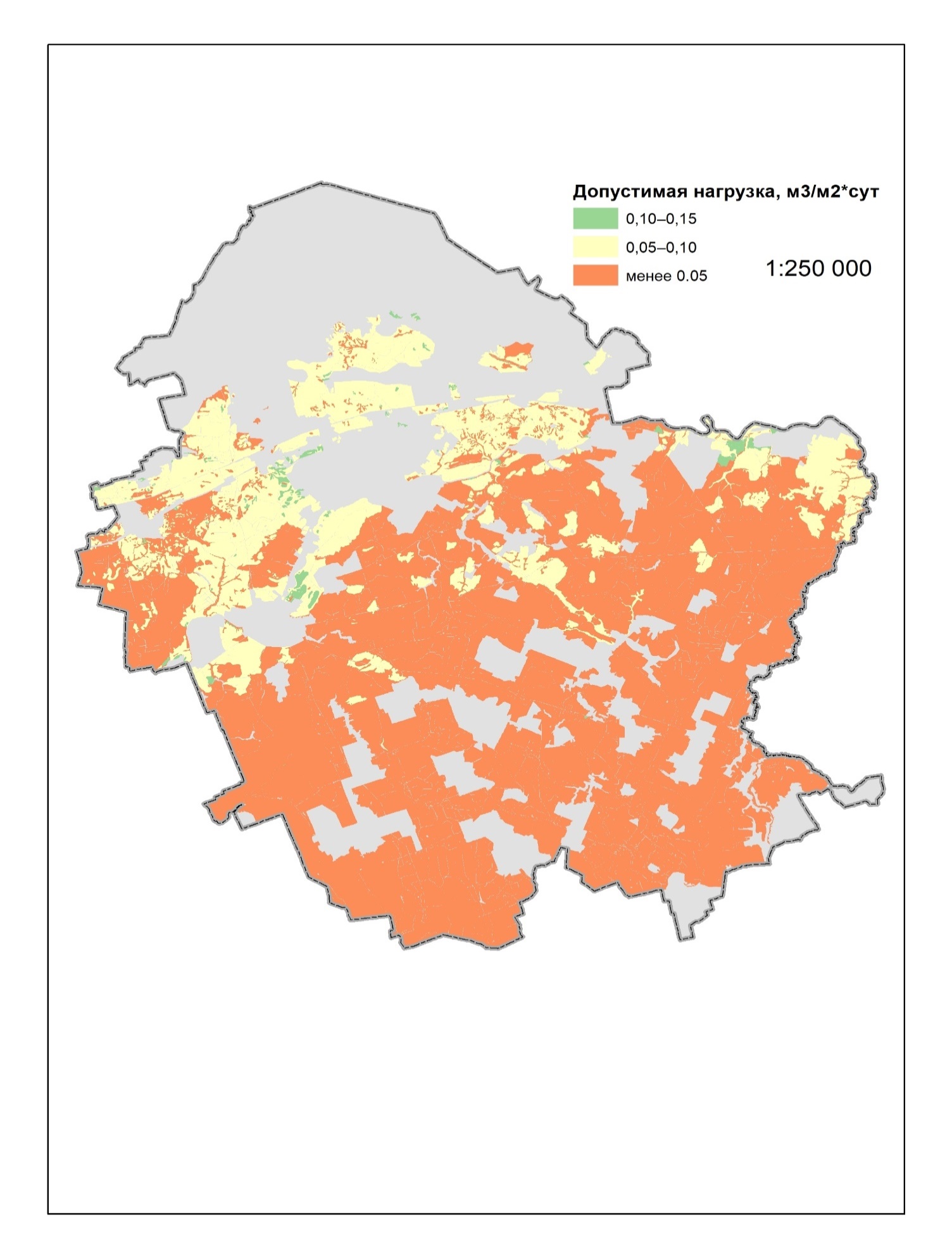 Приложение 1к проекту водоохранных зон и прибрежных полос водных объектов в границах г. Дубровно Витебской областиОБОСНОВАНИЕ соответствующих действий по разработке (корректировке) ВЗ и ПП водных объектов на территории г. ДубровноТаблица 1 _____________________________[1] – Материалы установления водоохранных зон и прибрежных полос водоемов и малых рек на территории Дубровенского района Витебской области, Республиканский проектный институт по землеустройству «Белгипрозем», Витебский филиал. 1994;[2] – Инвентаризация мелиоративных систем и отдельно расположенных гидротехнических сооружений Дубровенского района Витебской области, республиканское дочернее унитарное проектно-изыскательское предприятие «Витебскгипроводхоз», 2014;[3] - Энцыклапедыя «Блакiтны скарб Беларусі: рэкі, азеры, вадасховішчы, турысцкіпатэнцыял водных аб'ектаў», Мн,БелЭн, 2007;[4] -Справочник «Водные объекты Республики Беларусь», РУП «Центральный научно-исследовательский институт комплексного использования водных ресурсов»;[5] – Земельно-информационная система Республики Беларусь (Геопортал)МС - мелиоративная система;В - корректируется (разрабатывается) проект ВЗ и ПП, устанавливаются границы ВЗ и ПП в соответствии с настоящим проектом;Таблица 2______________________________[1] – Материалы установления водоохранных зон и прибрежных полос водоемов и малых рек на территории Дубровенского района Витебской области, Республиканский проектный институт по землеустройству «Белгипрозем». Витебский филиал. Витебск, 1994;[2] – Земельно-информационная система Республики Беларусь (Геопортал);А – границы ВЗ и ПП устанавливаются впервые в соответствии с настоящим проектом.Приложение 2к проекту водоохранных зон и прибрежных полос водных объектов в границах г. Дубровно Витебской областиХарактеристика объектов, расположенных в водоохранных зонах и прибрежных полосахПриложение 3к проекту водоохранных зон и прибрежных полос водных объектов в границах г. Дубровно Витебской областиПЕРЕЧЕНЬ рекомендуемых мероприятий, направленных на сохранение и восстановление поверхностного водного объектаПриложение 4к проекту водоохранных зон и прибрежных полос водных объектов в границах г. Дубровно Витебской областиФункциональное использование территорий водоохранных зон и прибрежных полос для населенных пунктов (г. Дубровно)Приложение 5к проекту водоохранных зон и прибрежных полос водных объектов в границах г. Дубровно Витебской областиПЛАНОВО-КАРТОГРАФИЧЕСКИЙ МАТЕРИАЛ для водоохранных зон и прибрежных полос в границах г. Дубровно Витебской области 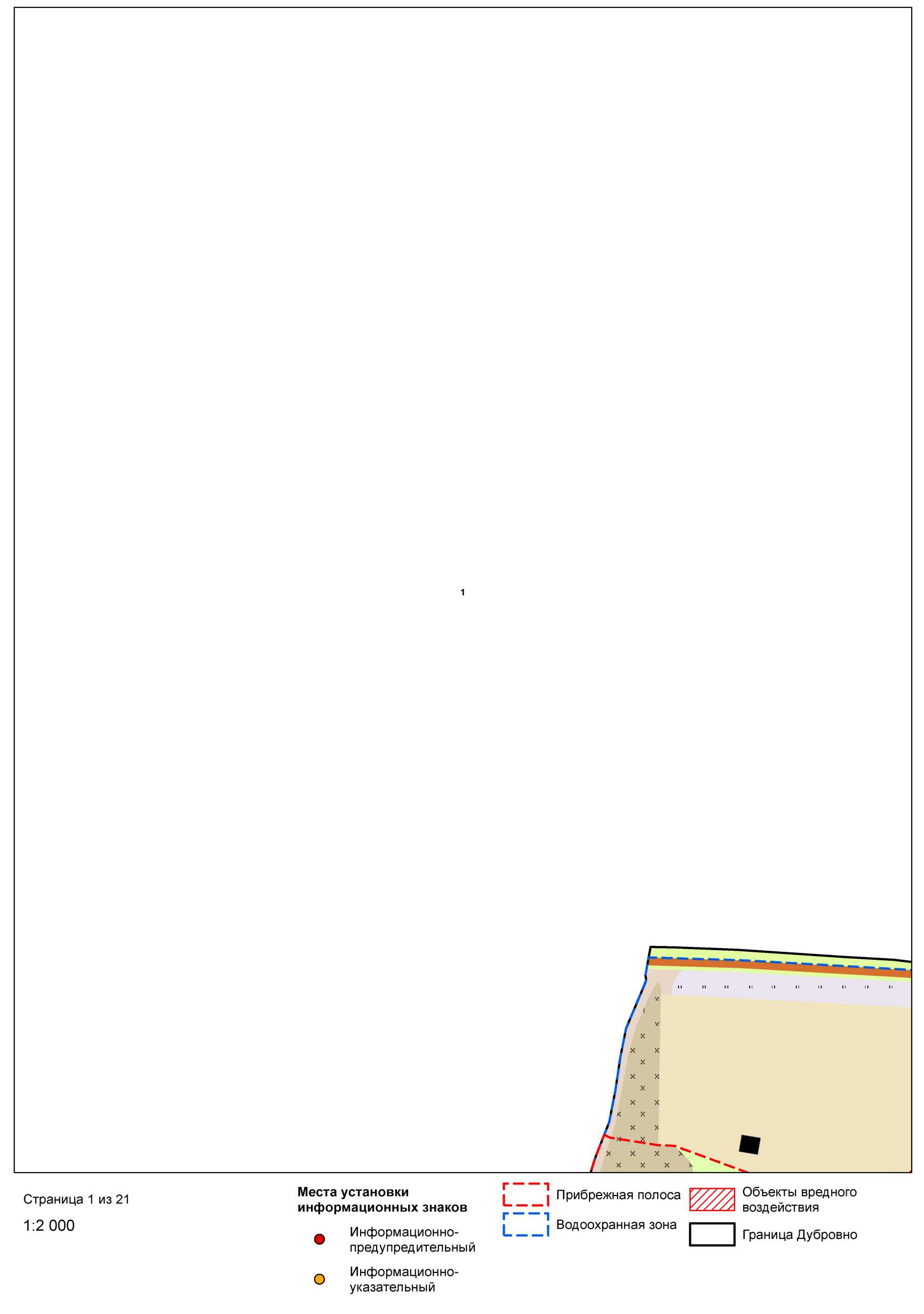 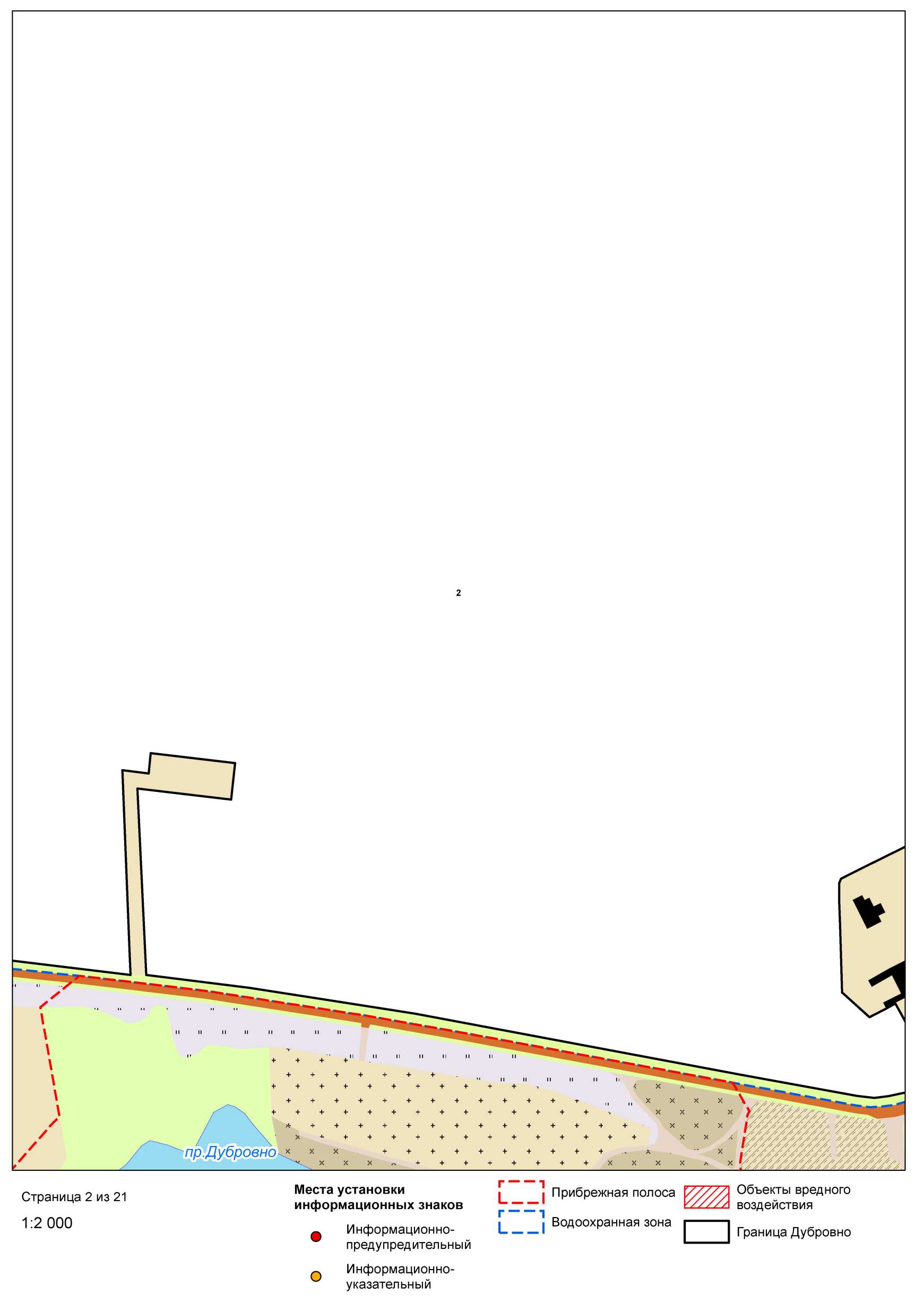 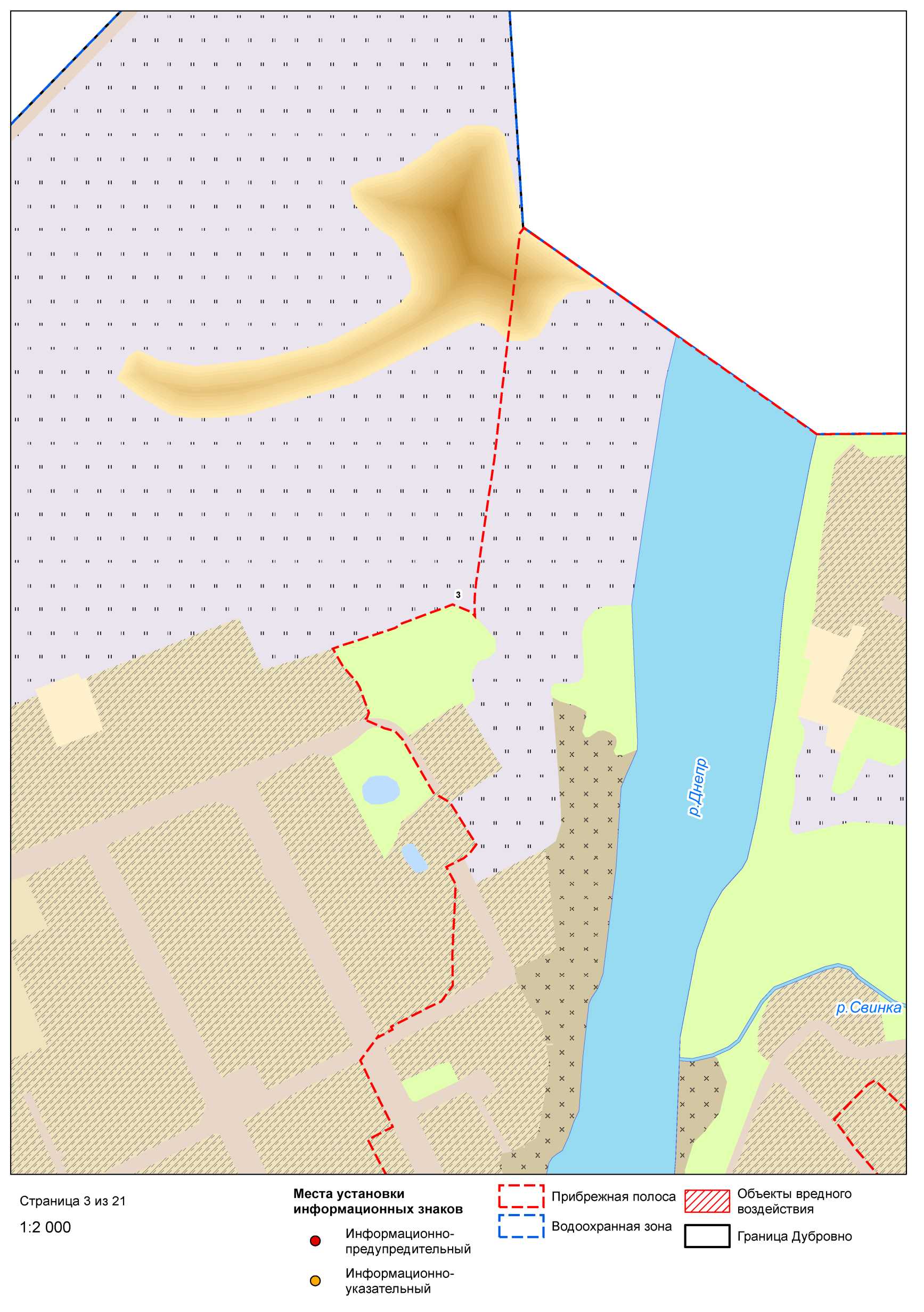 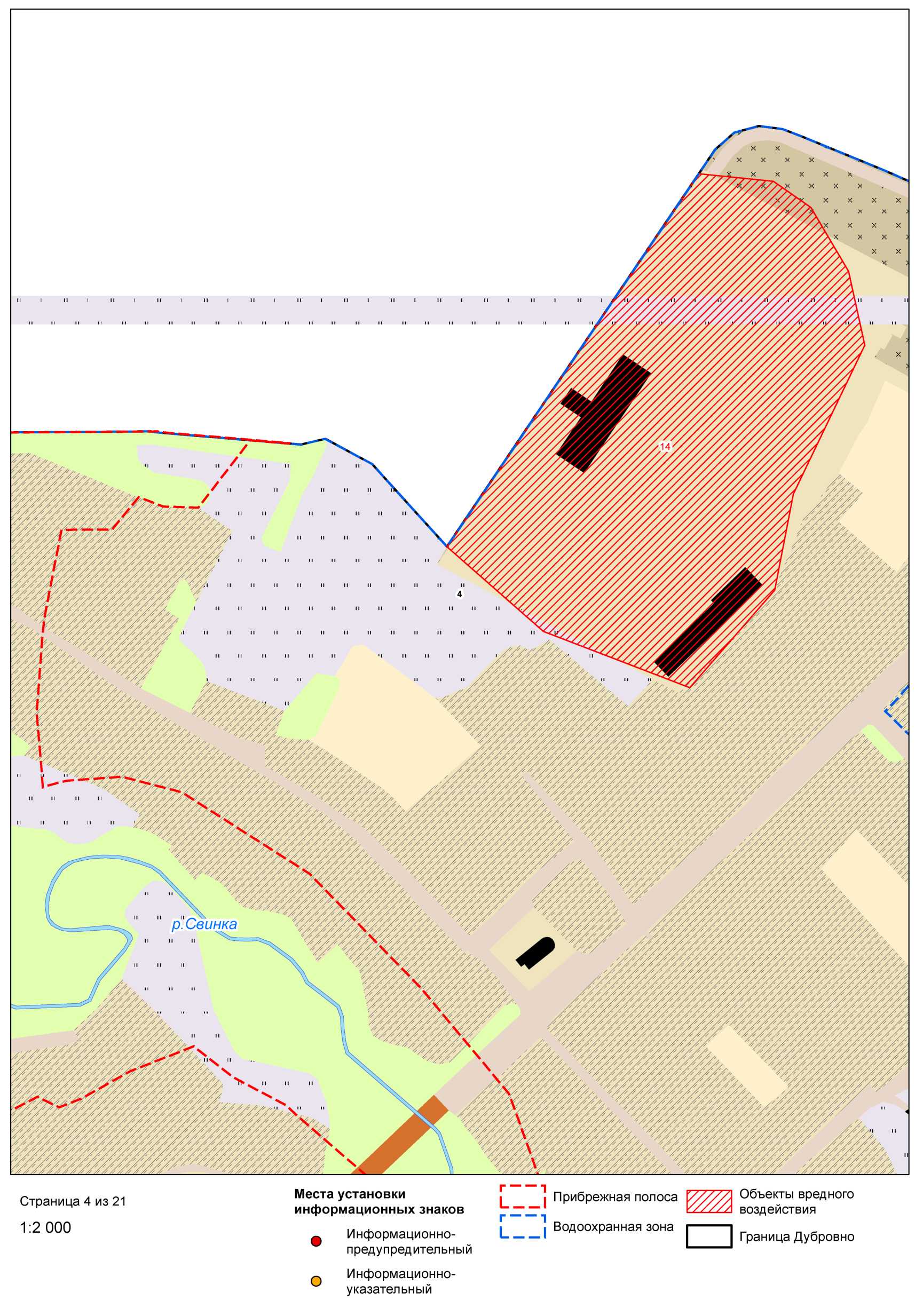 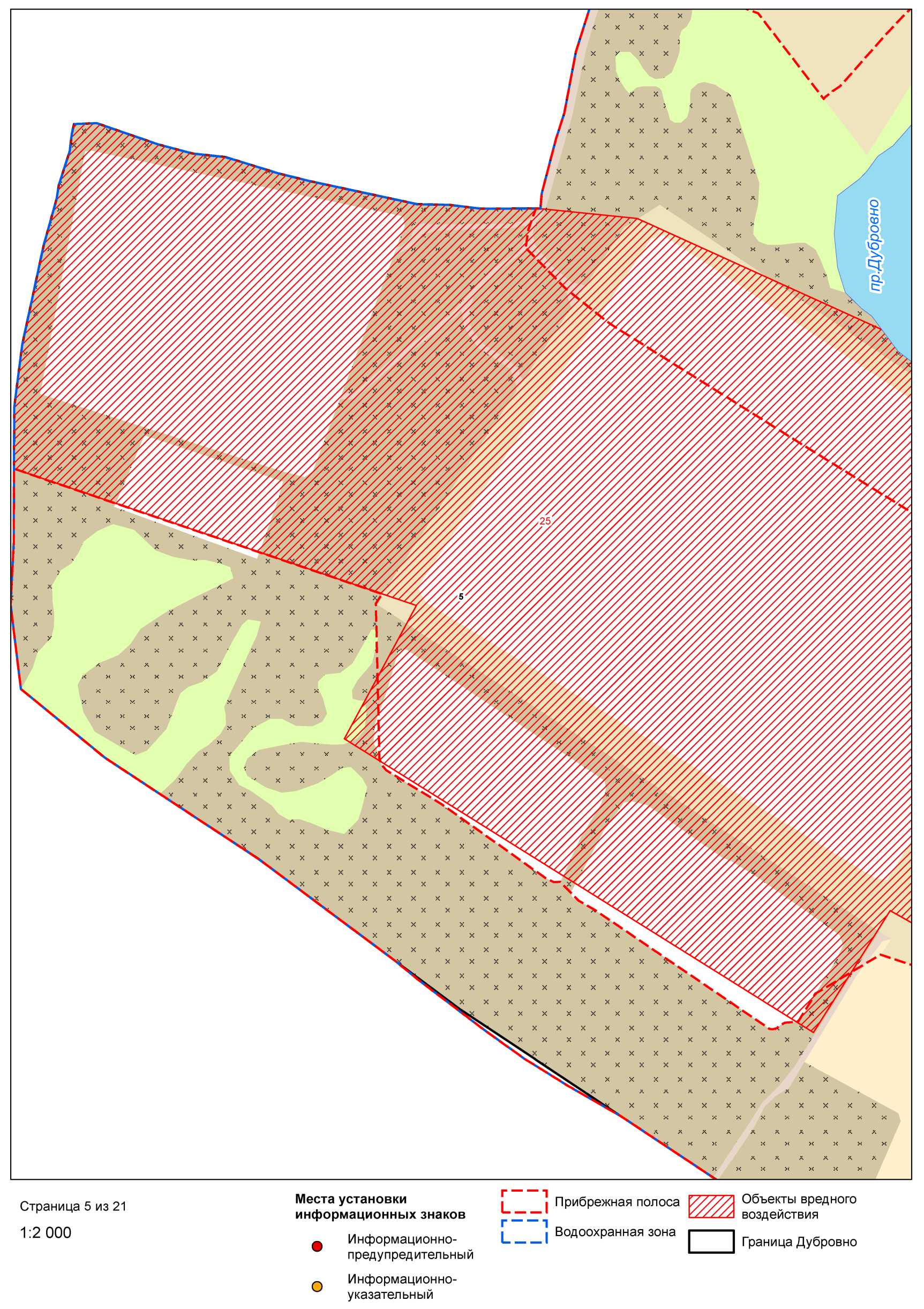 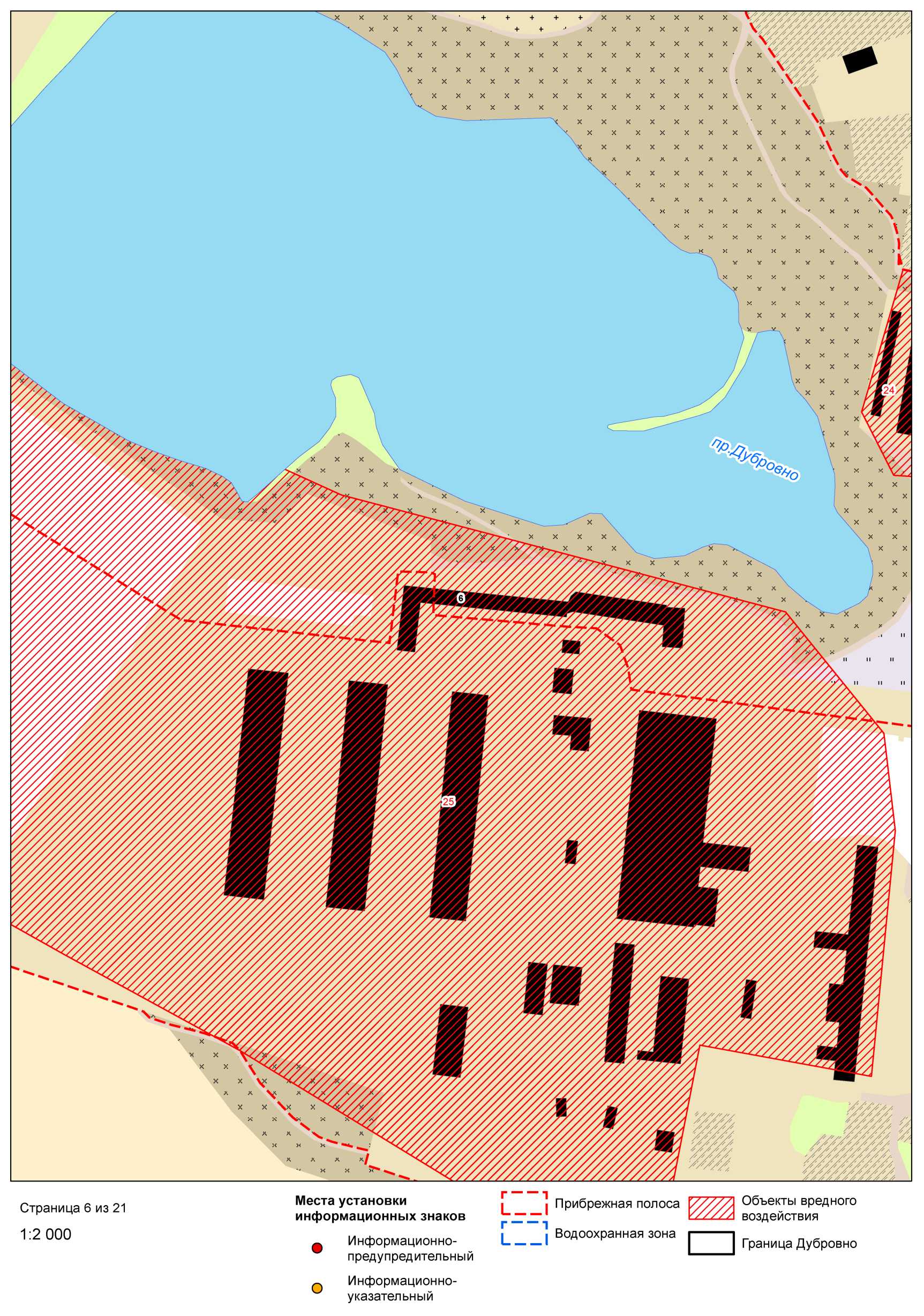 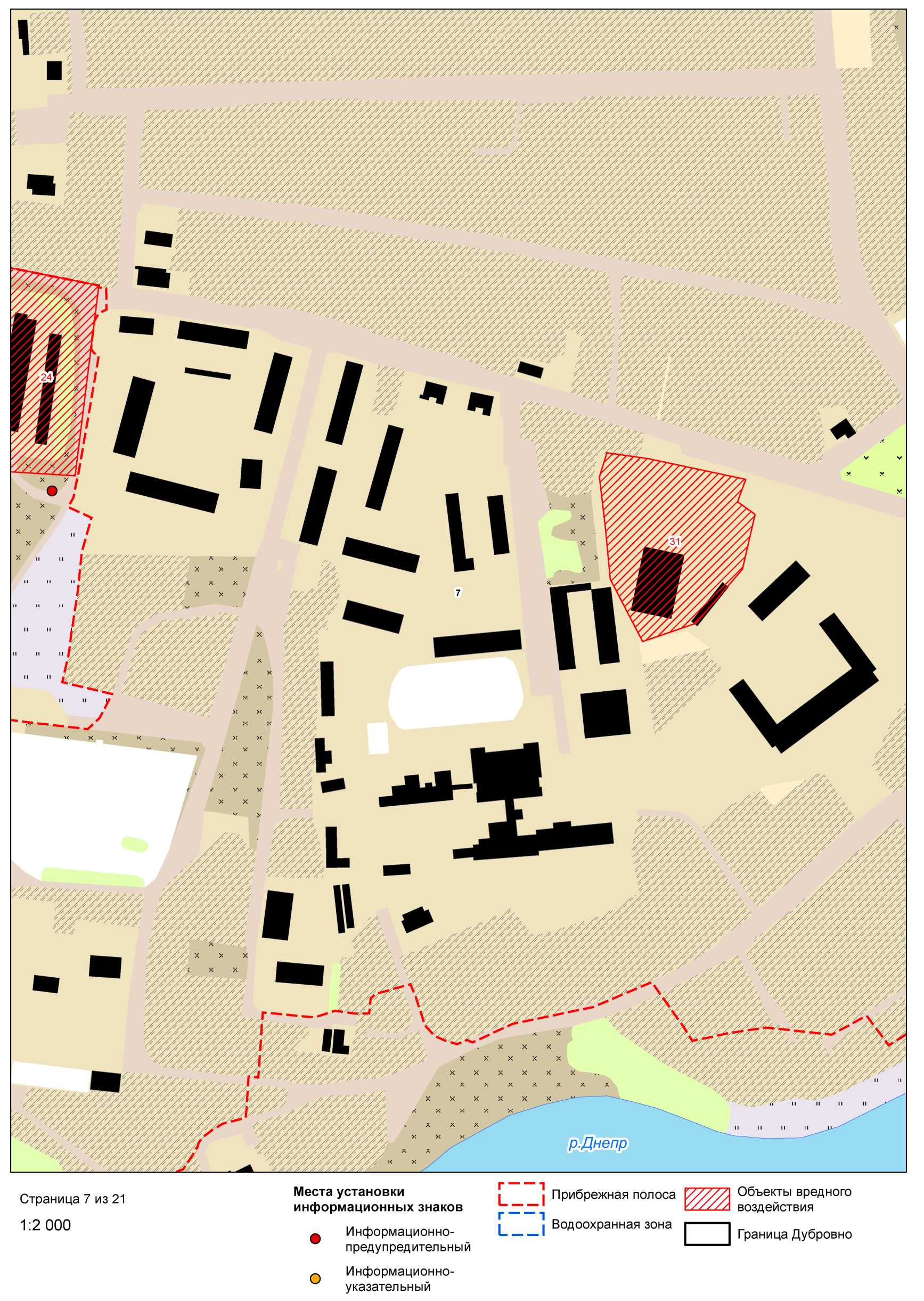 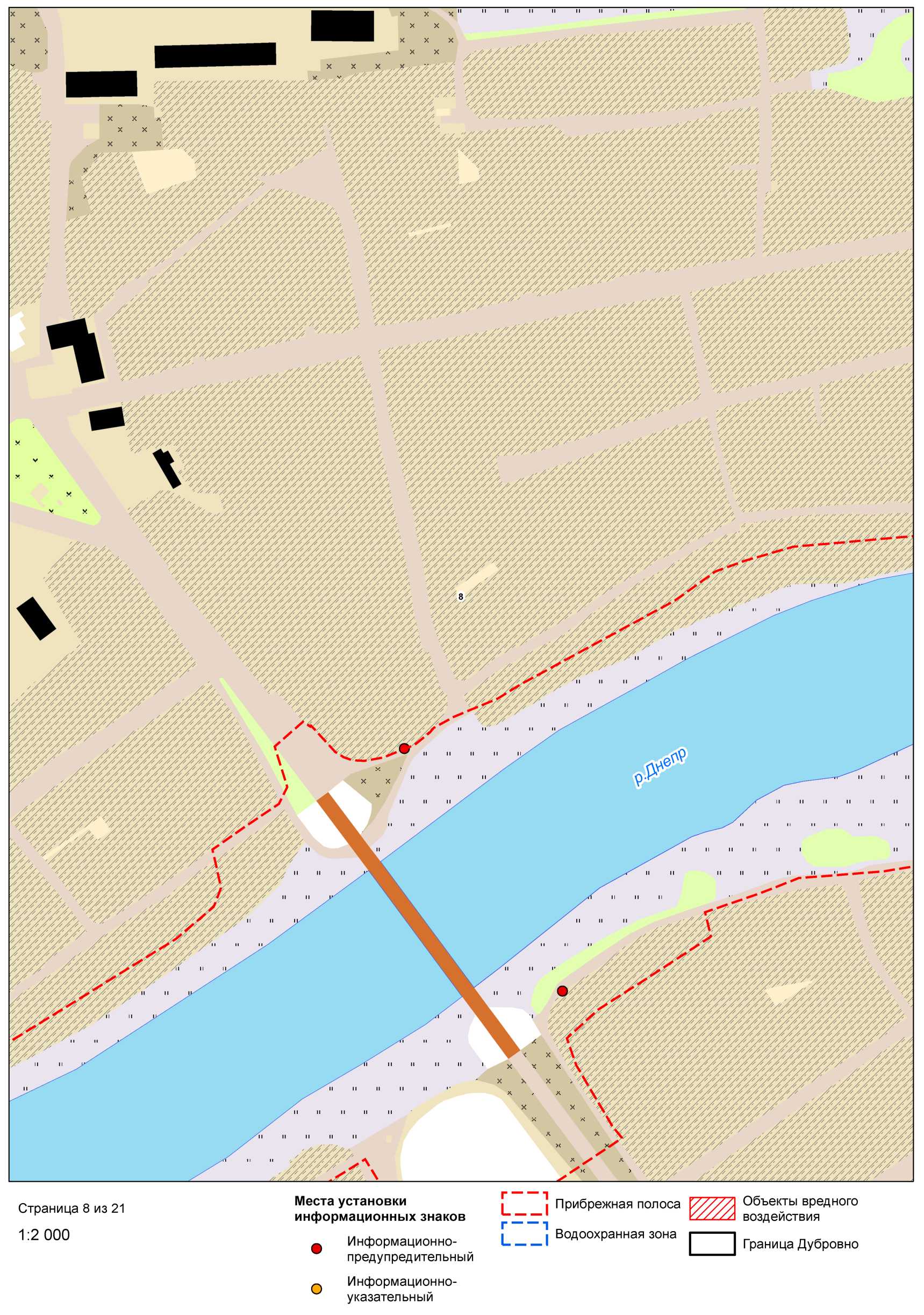 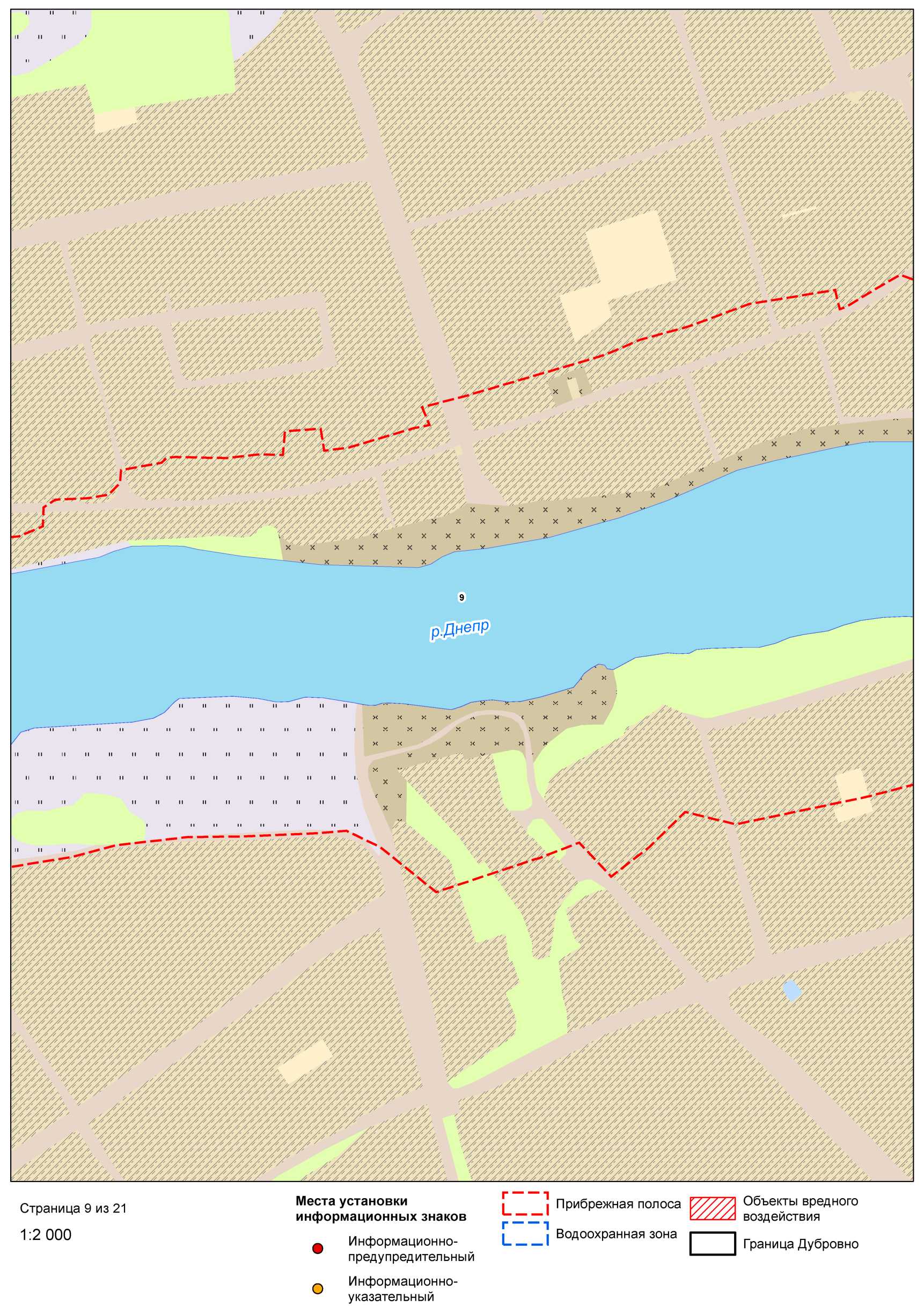 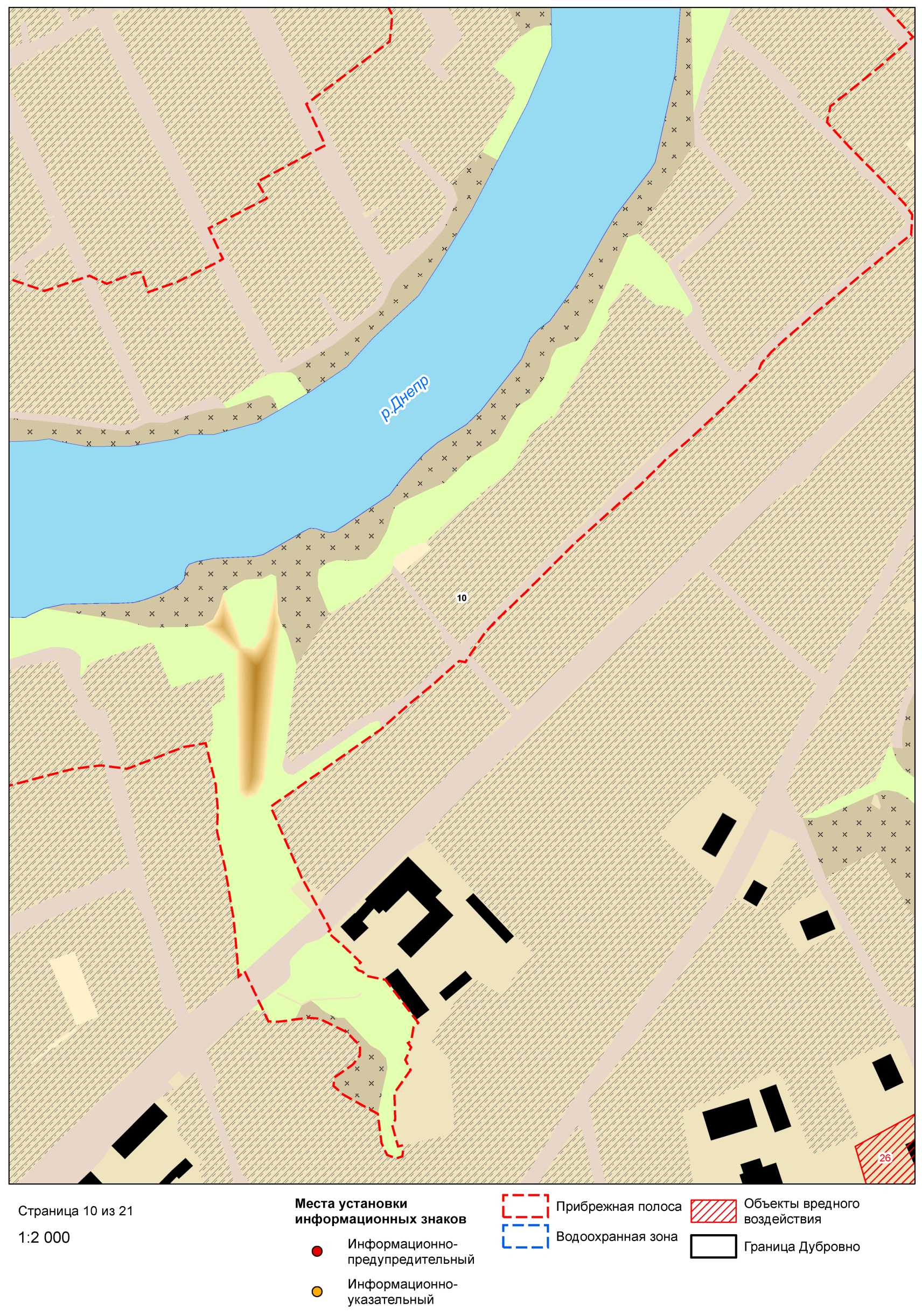 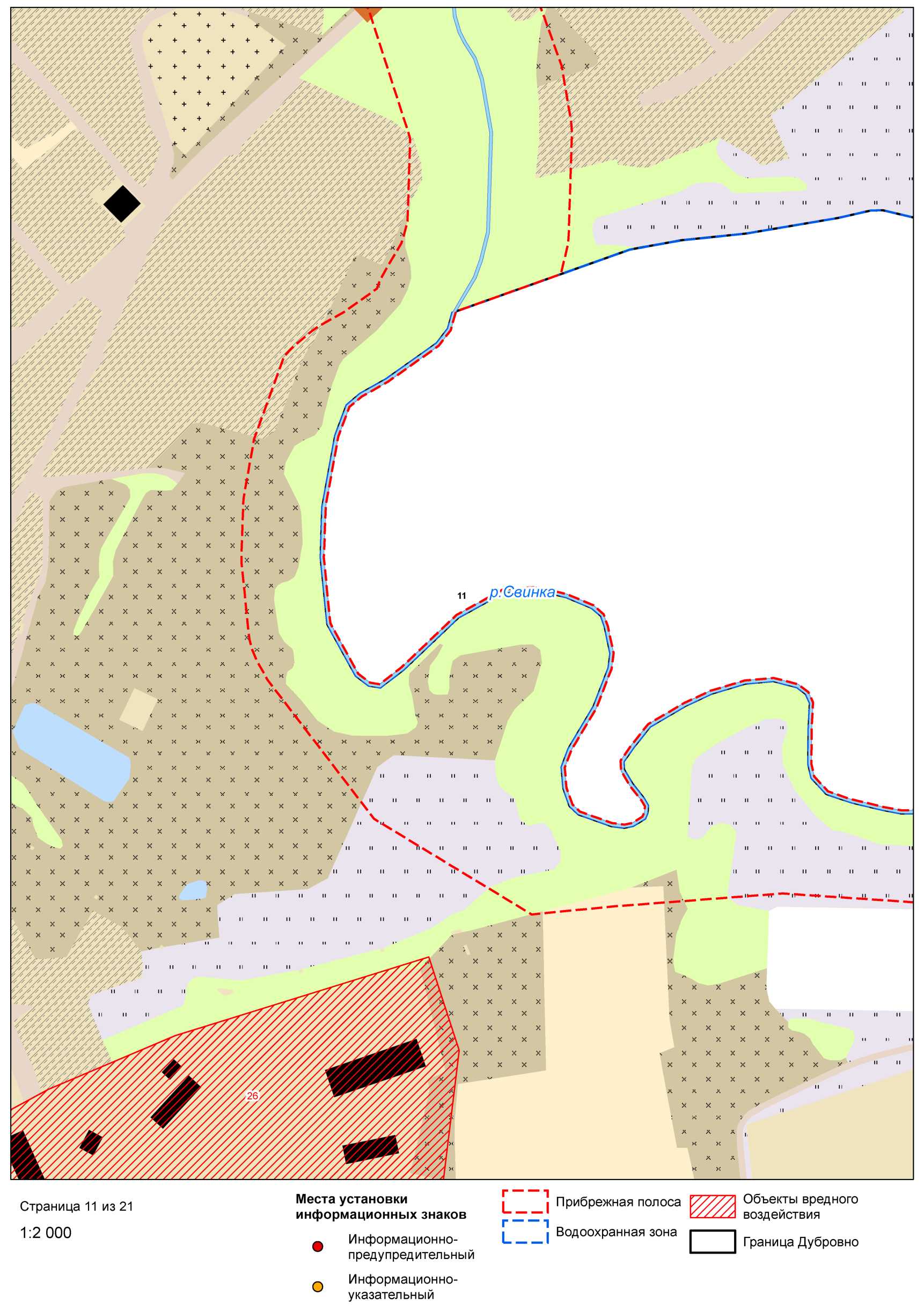 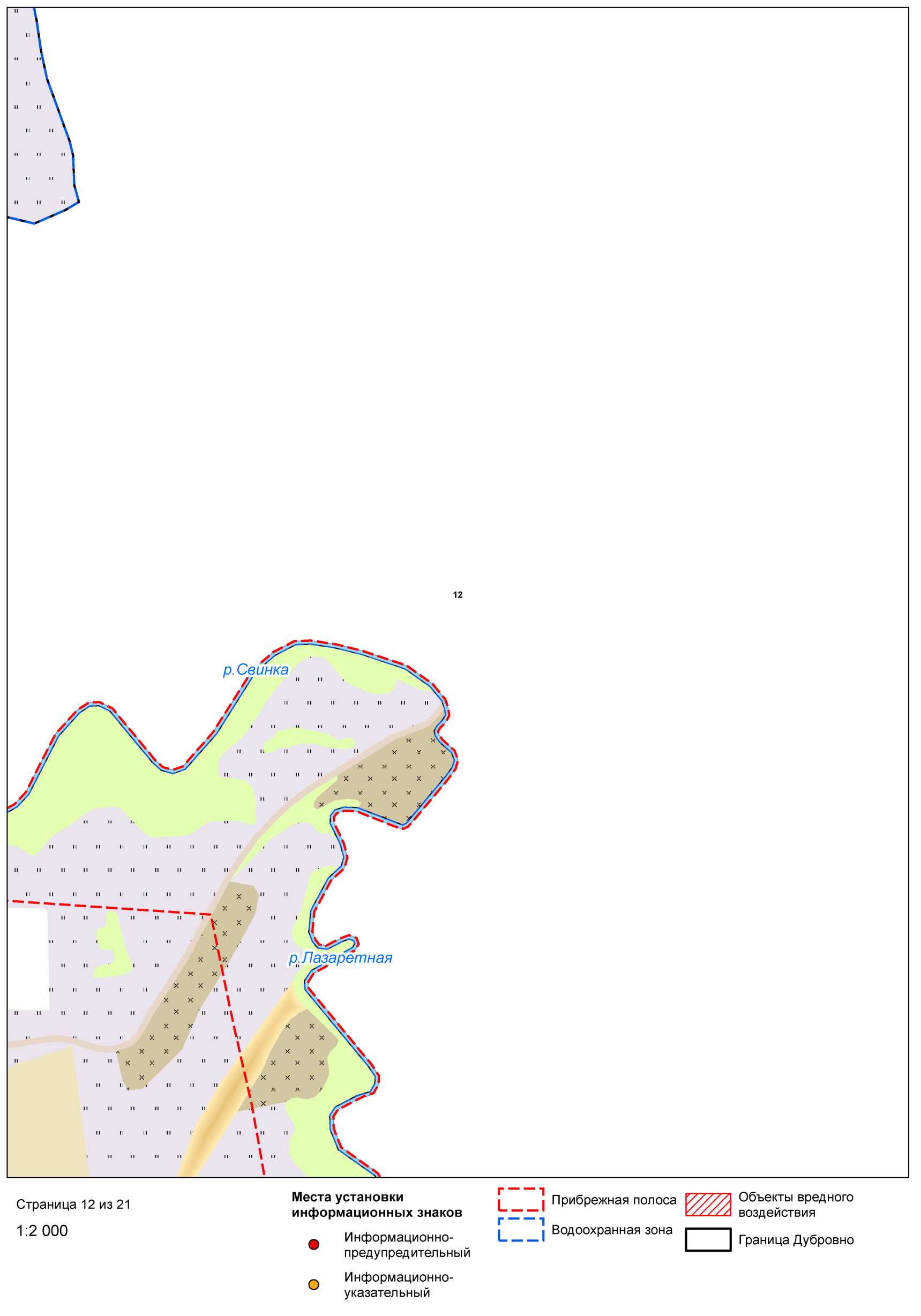 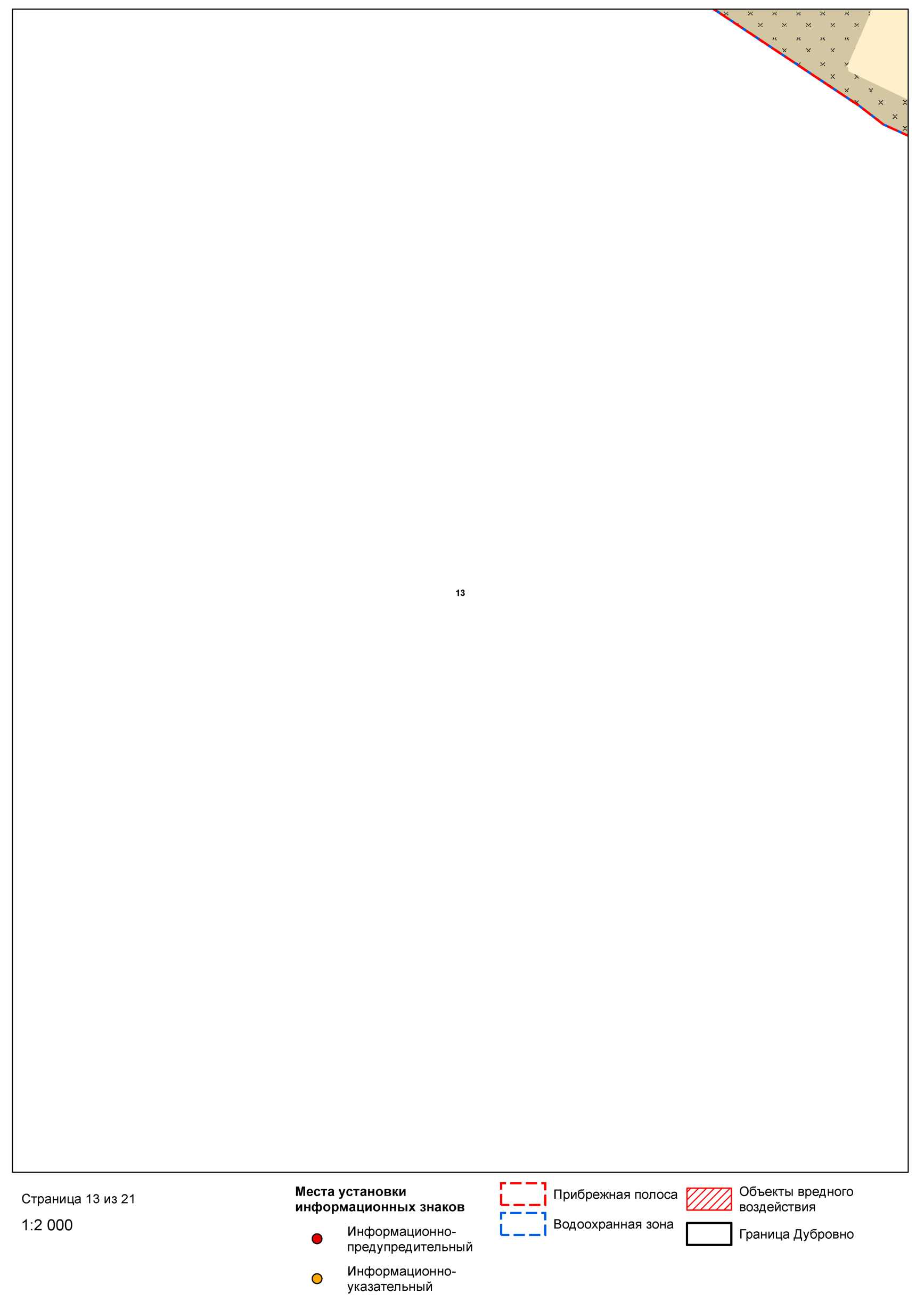 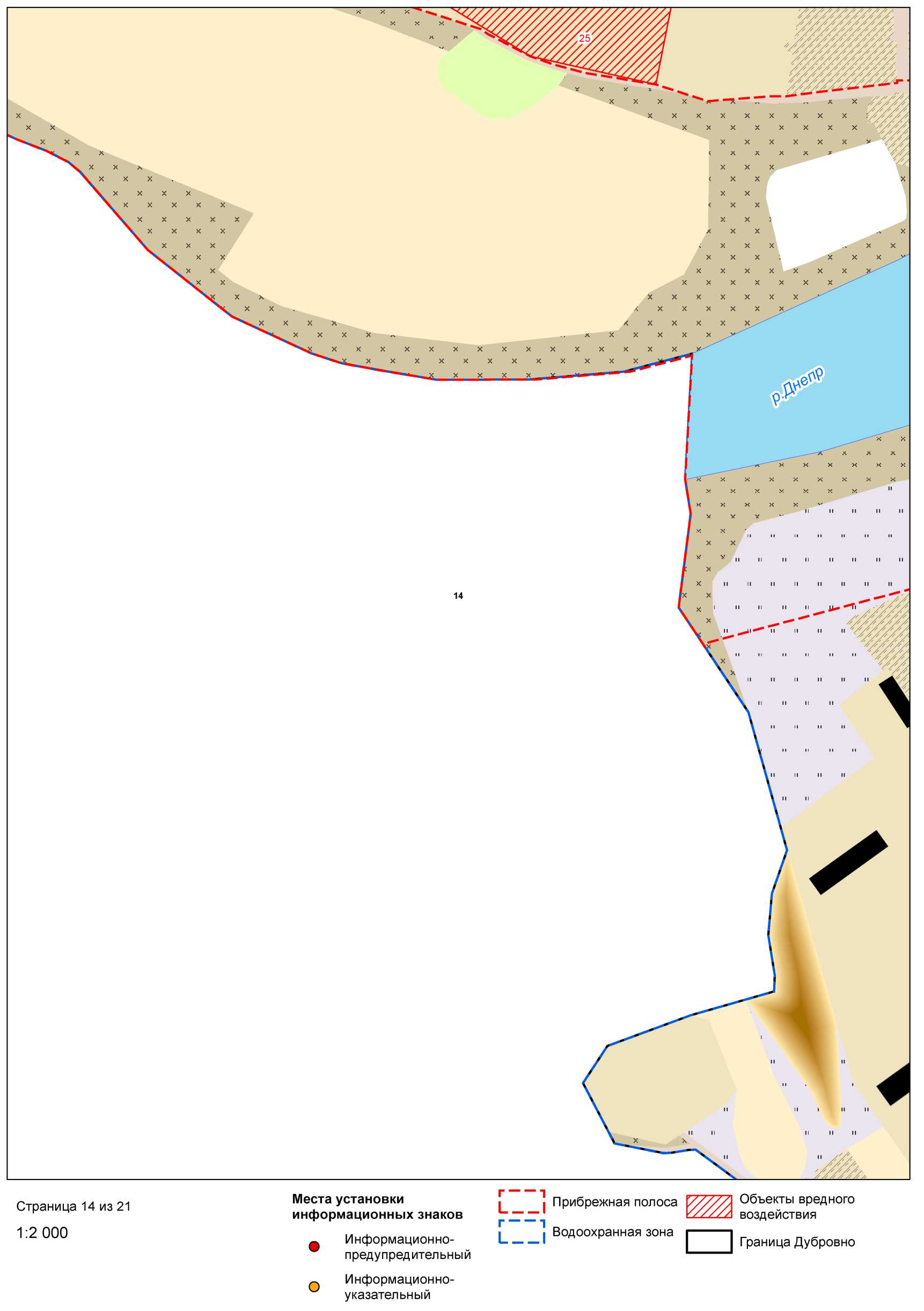 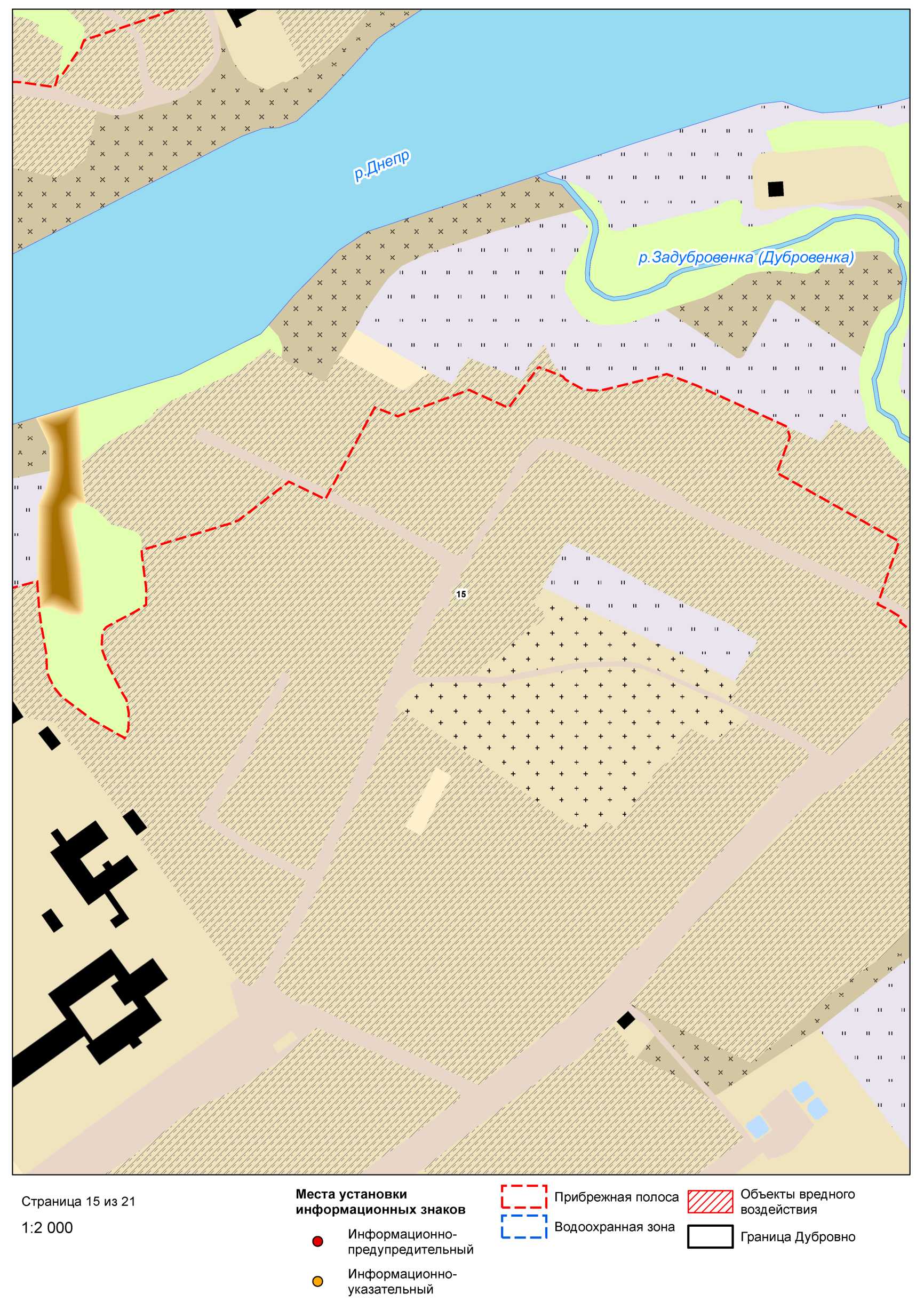 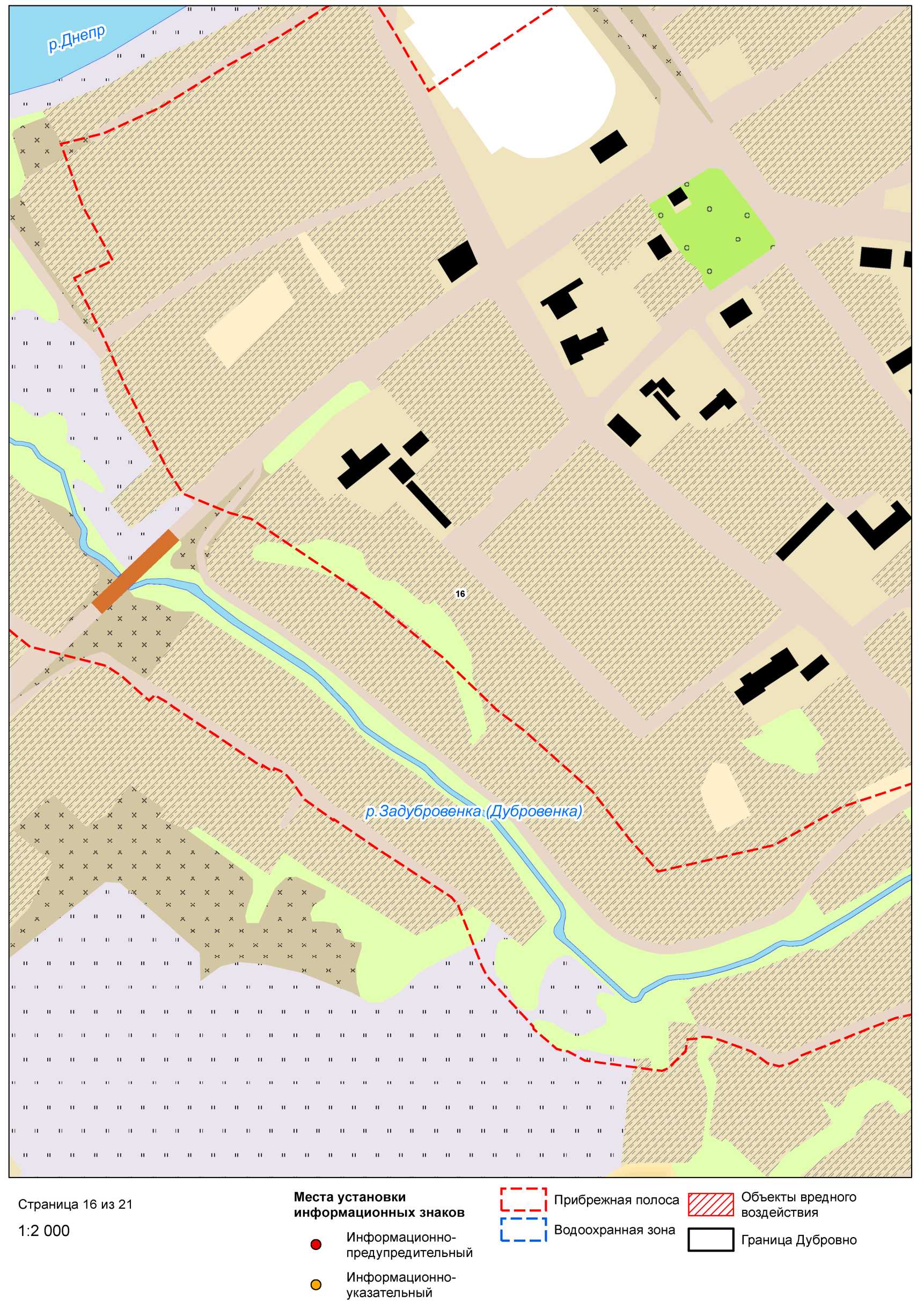 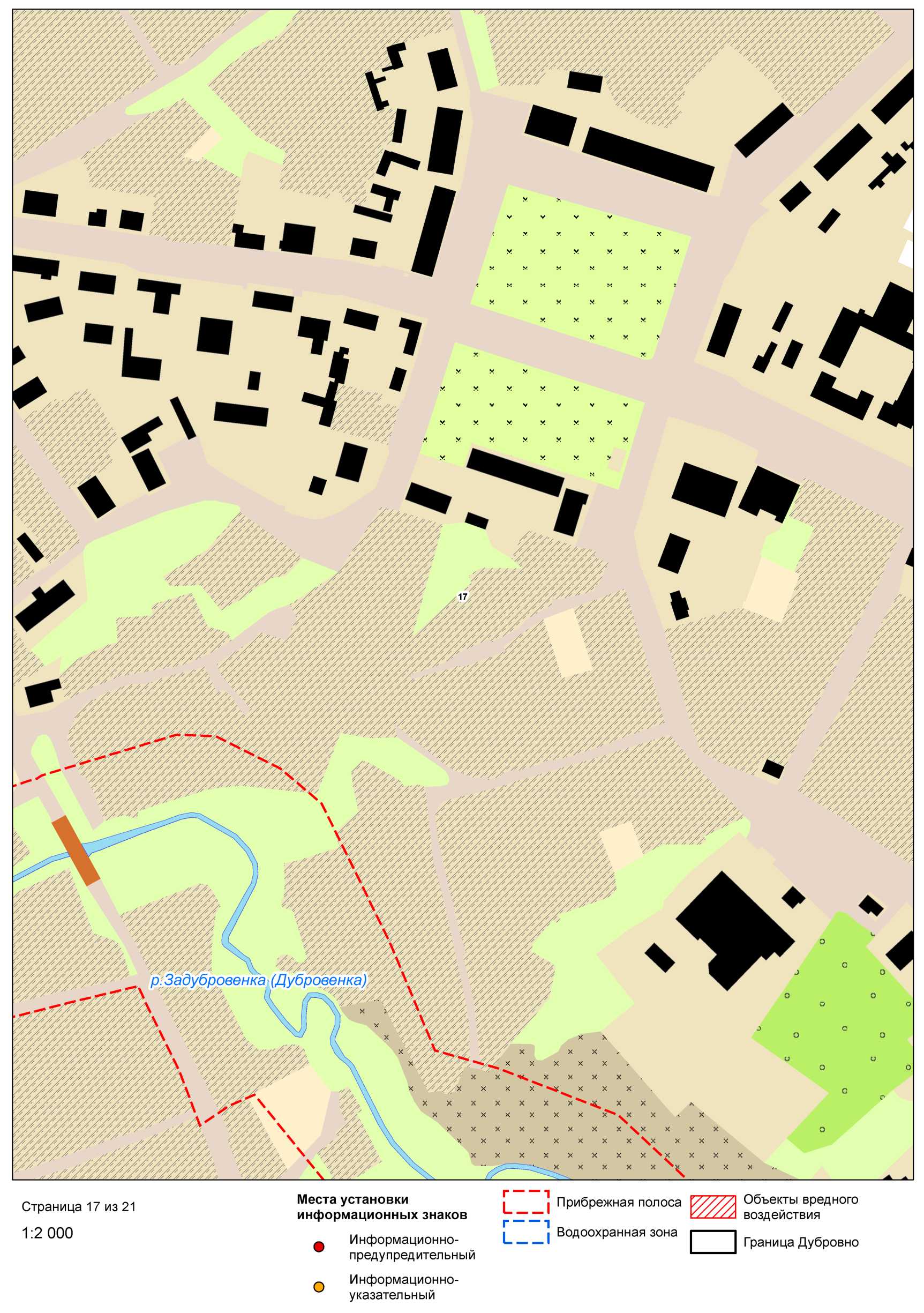 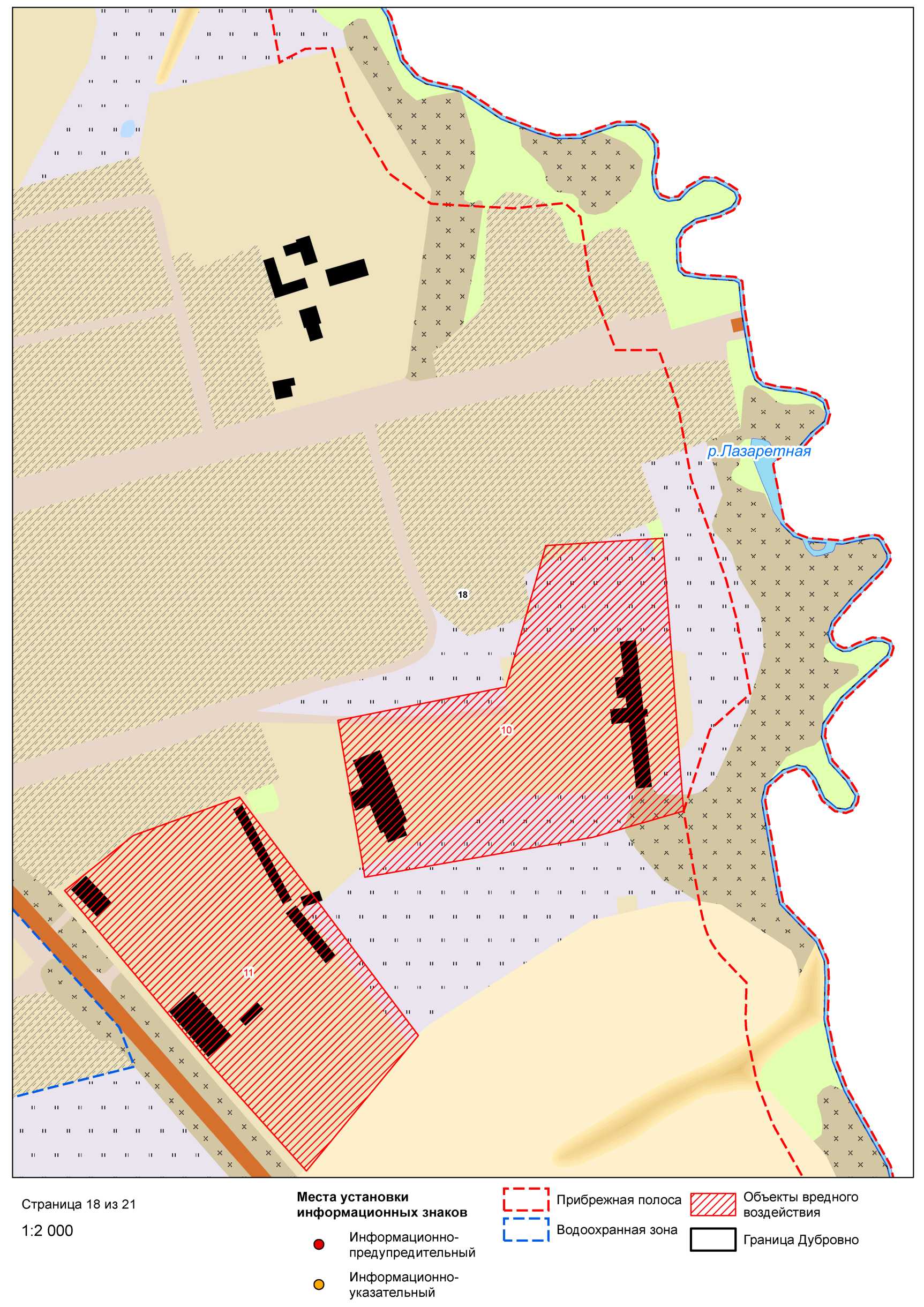 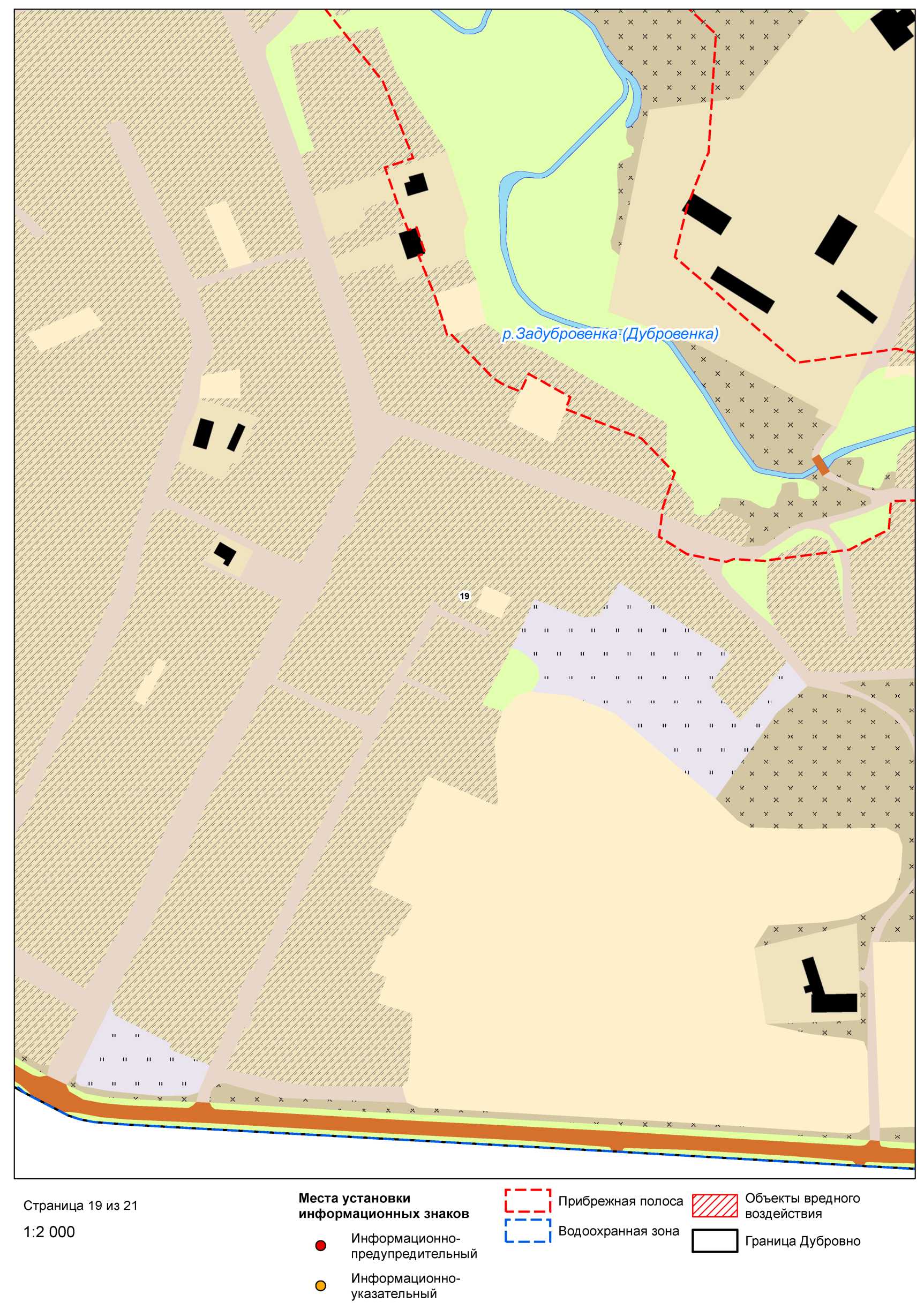 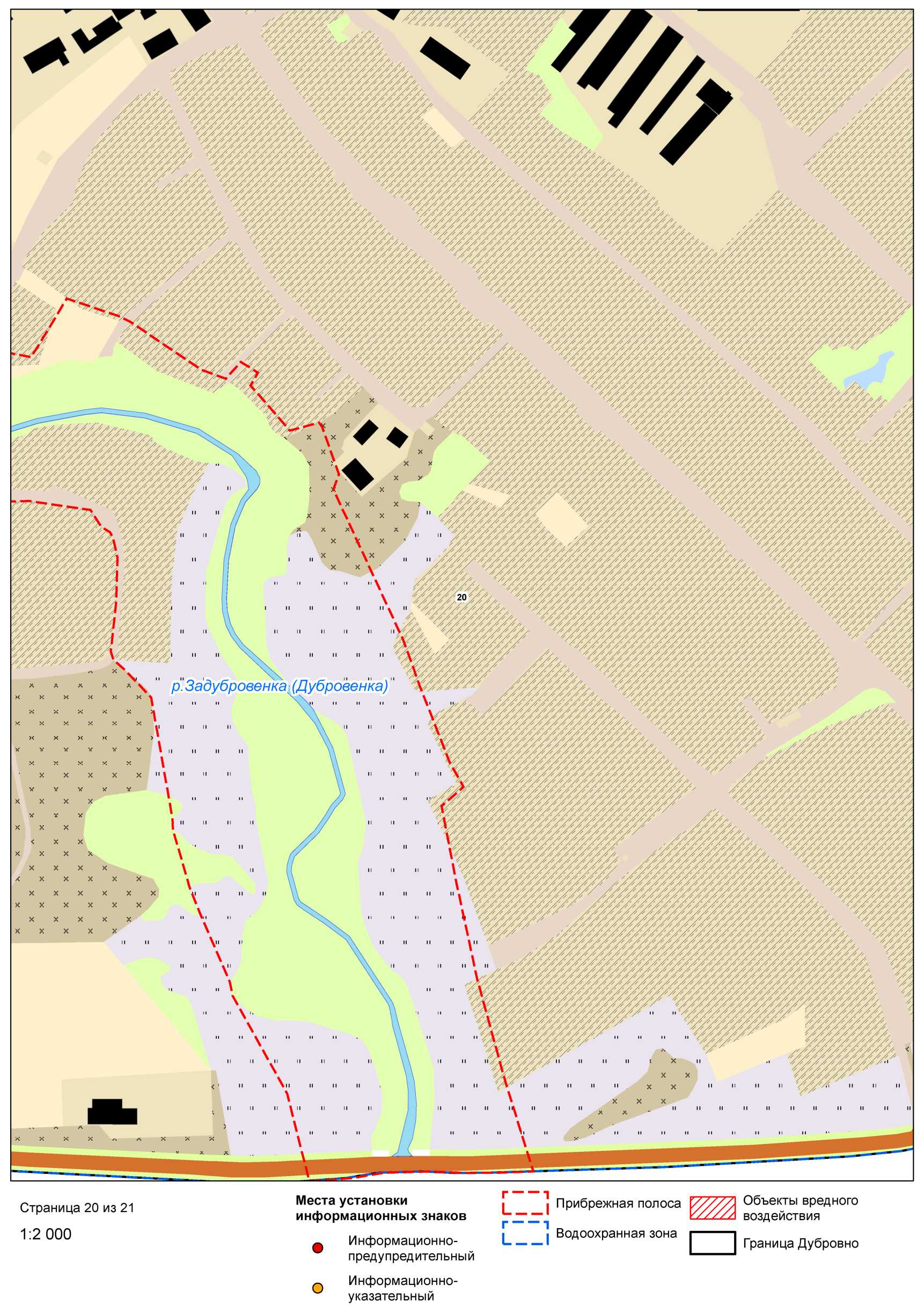 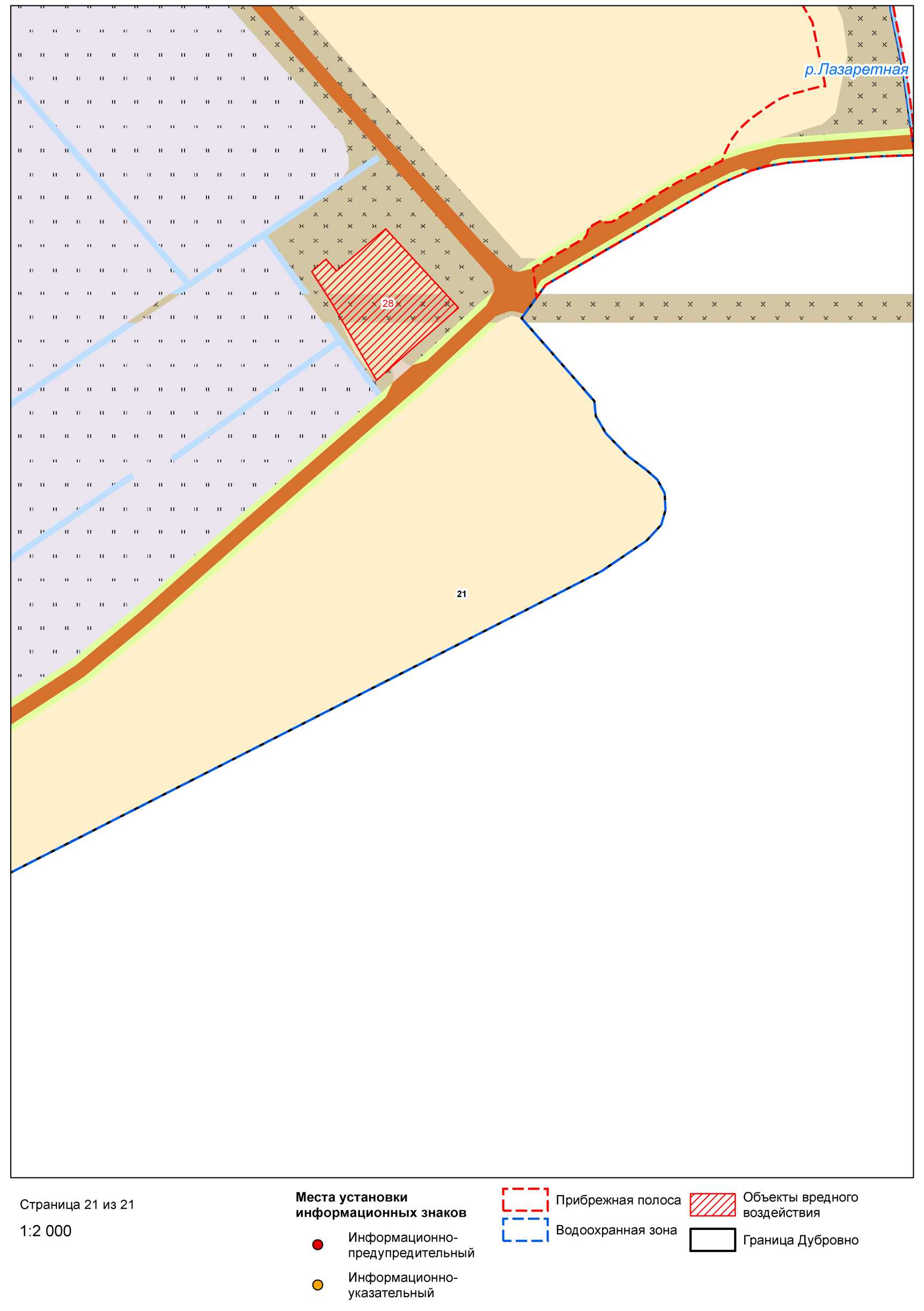 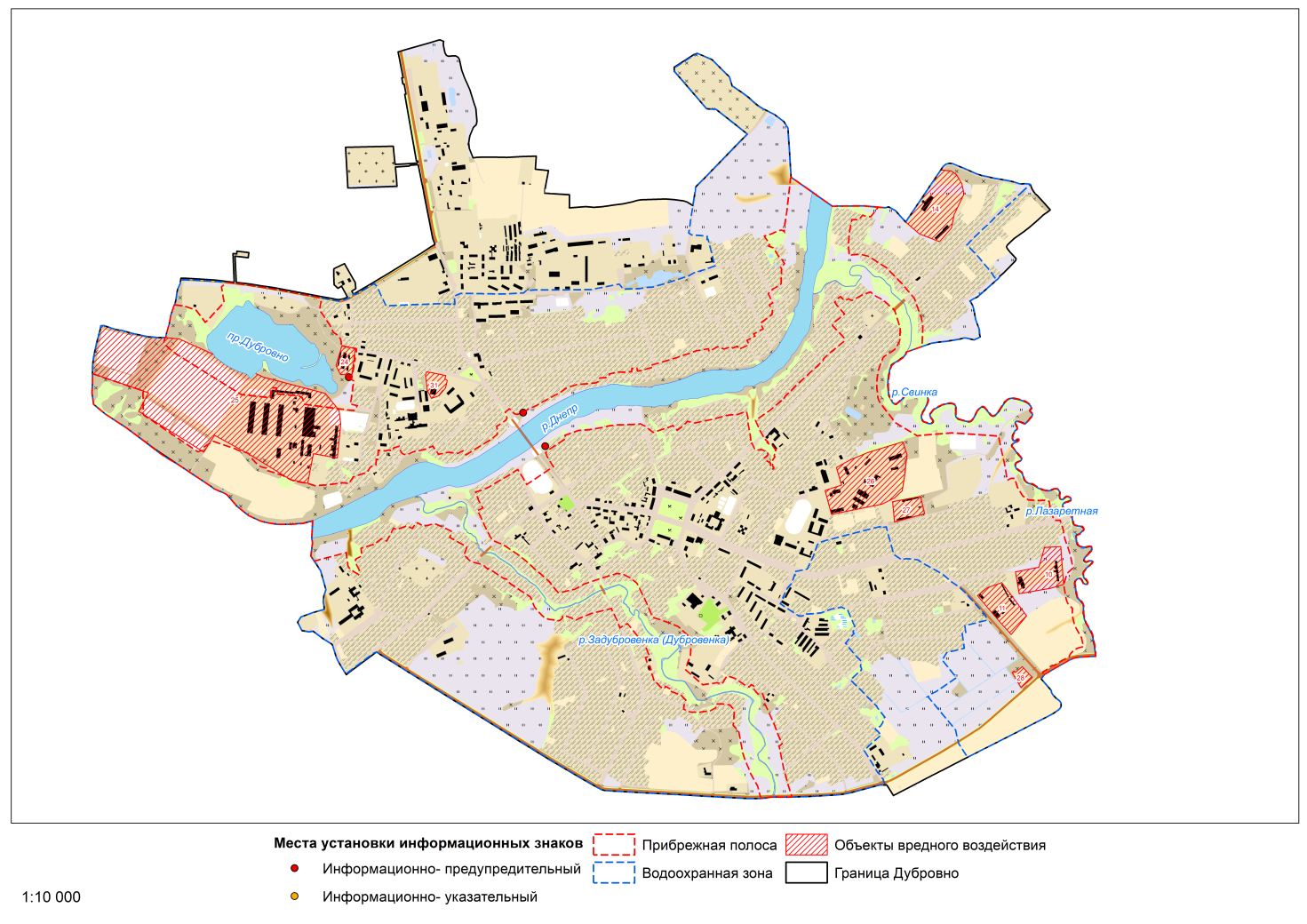 №п/пНазвание малой рекиДлина общая, кмДлина в пределах района, кмСредний годовой расход, м³/сПлощадь водосбора, км2Куда впадает1р. Бася1043,86,3955р. Проня2р. Бобровица7,27,2-25р. Верхита3р. Бобровка99-46р. Россасенка4р. Верхита46,230,22,1266р. Лучоса5р. Выдрица16120,9139р. Оршица6р. Вязовка1310,5-49р. Ольшанка7р. Гатьбуж9,59,5-33р. Днепр8р. Добрыня8,57,1-48р. Верхита9р. Дубровка101,75-52р. Мерея10р. Задубровенка (Дубровенка)19191,084р. Днепр11р. Заолинка9,55,20,536р. Выдрица12р. Закобылица18180,857р. Мерея13р. Ивата8,78,7-61р. Мерея14р. Ирвеница11110,322р. Мерея15р. Котовский7,57,5-41р. Днепр16р. Крапивенка11,49,7-52пруд Бродулино17р. Лазаретная13,713,7-31р. Свинка18р. Лонница5,35,3-28р. Мерея19р. Луки88-37р. Россасенка20р. Любкинья8,48,40,541р. Россасенка21р. Лютыня7,67,6-36оз. Казенное22р. Мерея56371,6185р. Днепр23р. Милковка7,67,6-47р. Россасенка24р. Милостовка8,98,9-35р. Задубровенка (Дубровенка)25р. Орловичи6,36,30,425р. Днепр26р. Переволочка19190,662р. Россасенка27р. Пневка1511-38р. Проня28р. Примосток7,27,2-48р. Проня29р. Проня1726,629,54910р. Сож30р. Россасенка43431,7271р. Днепр31р. Свинка12120,552р. Днепр32р. Симониха5,65,6-29р. Россасенка33р. Слепчанка7,26,7-48р. Задубровенка (Дубровенка)34р. Табора7,86,2-42р. Днепр35р. Трань7,57,5-33р. Россасенка36р. Тухинька7,27,20,858р. Днепр37р. Тхоринка7,37,30,534р. Задубровенка (Дубровенка)38р. Чижовка14140,785р. Днепр39р. Чижовка-27,97,9-51р. Чижовка40р. Щовбня12,512,5-43р. Россасенка41р. без названия у д. Голяши6,76,7-32р. Чижовка42р. без названия у д. Борствиново7,47,4-36р. ДнепрГруппаСтепень антропогенной нагрузкиБаллГруппа угодийКодировка в базе данных, LT – Landtype в ЗИС,LC – Lancode в ЗИС12345Под застройкамиВысшая5,0Земли под хозяйственными дворами, молочными фермами, свинофермами, силосные ямы, постройки жилые и нежилые, земли под скотопрогонами, мастерскими, усадебные землиLT – 503, 504, 505LC – 67, 457, 461, 463, 473, 464, 465, 466, 467, 468, 469, 470, 471, 472, 462, 661, 667НеиспользуемыеВысшая5,0Пески, валы, загрязнение радионуклидамиLT – 602, 601LC – 53, 54, 55, 56, 58, 59, 662, 663, 664, 48, 49, 500, 50, 52, 51НарушенныеВысшая5,0Земли, используемые под торфоразработку, ямы, отвалы и территории, нарушенные при добыче полезных ископаемых, сапропелей, овраги, земли в стадии мелиоративного строительстваLT – 702, 701LC – 370, 37, 38, 665, 668, 669, 23, 24Дорожно-транспортная сетьВысшая5,0Земли под просеками, проселочными, улучшенными, полевыми дорогами, под площадями, улицами, железной дорогой, автомагистралямиLT – 401, 402, 403, 501LC – 441, 444, 445, 446, 447, 448, 449, 450, 704, 701, 702, 703, 705, 440, 442, 443, 451, 452, 453, 454, 458, 459Другие землиВысшая5,0Свалки бытовые, промышленные и загрязненные радионуклидами земли, скотомогильникиLT – 705, 704, 703LC – 57, 666, 60, 61, 62, 63, 64, 65СельскохозяйственныеЗначительная4,0Пашня, залежь, сады, ягодники, плантации, плодопитомникиLT – 101, 102LC – 3, 4, 5, 6, 7, 8, 9, Лугово-пастбищныеСредняя3,0Сенокосы заливные улучшенные, суходольные улучшенные, пастбища суходольные улучшенныеLT – 103LC – 113, 123, 173Лугово-пастбищныеНезначительная2,0Сенокосы заливные чистые закустаренные, суходольные чистые, суходольные закустаренные, заболоченные чистые, заболоченные закустаренные, пастбища суходольные чистые, суходольные закустаренные, заболоченные чистые, заболоченные закустаренныеLT – 103LC – 111, 112, 121, 122, 124, 131, 132, 134, 171, 172, 181, 182Древесно-кустарниковая растительностьНезначительная2,0Кустарниковая растительностьLT – 204, 502LC – 321, 322, 323, 389, 3210, 3220, 456Государственный лесной фондНизшая1,0Леса хвойные, лиственные, различного назначения, посадки лиственные, поросльLT – 201, 202, 203, 502, 205LC – 291, 292, 293, 301, 302, 303, 311, 312, 313, 326, 294, 304, 314, 327, 295, 305, 315, 328, 455, 460, 324, 325, 329БолотаНизшая1,0Болота верховые, переходные и низинные вымочкиLT – 206LC – 34, 35, 36Под водными объектамиНизшая1,0Земли под реками, ручьями озерами, водохранилищами, прудами, каналамиLT – 301, 302LC – 401, 40, 400, 43, 39, 41, 42Наименование водного объектаСредневзвешенный балл АН для водоохранных территорий в границах согласно настоящего проектаСредневзвешенный балл АН для водоохранных территорий с нормативно-установленными границами в соответствии с пунктами 7 и 8 статьи 52 ВКоз. Зеленое1,001,01озеро без названия1,001,2пр. Баево2,852,87пр. Большая Дятель3,613,69пр. Бородулино3,813,9пр. Зарубы3,273,27пр. Калиновка3,633,61пр. Дубровно4,174,17пр. Сватошицы3,763,79пр. Сипищево3,423,42р. Бася3,403,47р. Бобровица1,031,06р. Бобровка3,563,57р. Верхита1,431,47р. Выдрица1,261,28р. Вязовка1,491,51р. Гатьбуж3,243,26р. Добрыня1,011,03р. Задубровенка (Дубровенка)3,323,34р. Дубровка1,001,02р. Закобылица3,393,41р. Заолинка2,802,82р. Ивата1,661,68р. Ирвеница3,243,26р. Котовский3,133,15р. Крапивенка3,603,62р. Лазаретная3,363,38р. Лонница3,273,29р. Луки2,972,99р. Любкинья3,483,53р. Лютыня1,011,06р. Мерея2,642,69р. Милковка2,932,98р. Милостовка3,403,45р. Орловичи2,712,76р. Переволочка2,912,96р. Пневка3,733,78р. Проня3,283,33р. Россасенка2,912,96р. Свинка3,223,27р. Симониха2,322,37р. Слепчанка3,493,54р. Табора3,273,32р. Трань2,902,95р. Тухинька2,402,45р. Чижовка3,143,19р. Чижовка-23,663,71р. Щовбня2,882,93р. без названия у д. Борствиново3,003,05р. без названия у д. Голяши2,983,03Тип грунтаq1, м3/(м2 · сут)Гравий и крупнозернистый песок 0,15–0,20 Песчаные грунты 0,10–0,15 Супесчаные грунты 0,05–0,10 Список водотоков, которых были установлены ВЗ и ПП ранее разработанными проектами (наименование приведены в соответствии с [1], [1А], [1Б], [1В], [1Г], [5])Список водотоков, для которых устанавливаются ВЗ и ПП в соответствии с требованиями статьи 52 ВК (наименование приведены в соответствии с настоящим проектом)Необходимые действия по разработке (корректировке) ВЗ и ПП, в соответствии с настоящим проектомТип водного объекта в соответствии с [3]Примечанияр. Басяр. БасяВмалая рекаобщая длина водотока по [4] и [5] – 104 км; длина в пределах района по [5] – 4 км. по [6] – 3,8 км. Русло канализировано. Согласно [2] является границей МС «Куйбышева-Беларусь» и МС «Беларусь». На протяжении 0,8 км (по [6]) протекает по границе с Горецким районом.р. Бобровицар. БобровицаВмалая рекаобщая длина водотока по [4] и [5] – 6 км, по [6] – 7,2 км.р. Бобровкар. БобровкаВмалая рекаобщая длина водотока по [5] – 6 км, по [6] – 9 км. р. Верхитар. ВерхитаВмалая рекаобщая длина водотока по [4] и [5] – 28 км, по [6] – 46,2 км; длина в пределах района по [1] – 36,1 км, по [5] – 19 км. по [6] – 30,2 км. На протяжении 2 км (по [6]) река протекает по территории Оршанского района, административная граница Дубровенского района проходит по правому берегу.р. Выдрицар. ВыдрицаВмалая рекаобщая длина водотока по [4] и [5] – 16 км, длина в пределах района по [1А и 1В] – 6,2 км, по [5] – 6 км, по [6] – 7,1 км. Русло канализировано.р. Вязовкар. ВязовкаВмалая рекаобщая длина водотока по [5] – 13 км, длина в пределах района по [5] – 9,5 км. по [6] – 10,5 км. Русло от истока на протяжении 6 км канализировано. Согласно [2] в верхнем течении пересекает МС «Заветы Ильича-II»руч. Гатьбужр. ГатьбужВмалая рекаобщая длина водотока по [5] – 7 км, по [6] – 9,5 км. Название согласно [1] и [5] – Гатьбуж, [6] – Гатьбижр. Задубровенка (Дубровенка)р. Задубровенка (Дубровенка)Вмалая рекаобщая длина водотока по [4] и [5] – 19 км. Название согласно [1] – р. Дубровенка; [6] – р. Дубровенка, в нижнем течении – р. Задубровенка; [4] и [5] – р. Задубровенка (Дубровенка).р. Дубровка [5]*р. ДубровкаВмалая рекаобщая длина водотока по [5] – 19 км, длина в пределах района по [6] – 1,75 км. По реке проходит административная граница с Горецким районом. р. Заиленкар. ЗаолинкаВмалая рекаобщая длина водотока по [5] – 9,5 км; длина в пределах района по [1А] – 3,5 км, по [5] – 3 км. по [6] – 5,2 км. Русло канализировано. Название согласно [1А] – Заиленка; [2], [5] и [6] – р. Заолинка. Согласно [2] пересекает МС «Смирнова».р. Закобылицар. ЗакобылицаВмалая рекаобщая длина водотока по [4] и [5] – 18 км. Согласно [2] в верхнем течении на протяжении 3 км (по [6]) является каналом З-5 МС «Черняховского-Орловичи-XXI съезд КПСС»р. Иватар. ИватаВмалая рекаобщая длина водотока по [5] – 7,5 км, по [6] – 8,7 км. Согласно [6] Государственная граница Республики Беларусь проходит по правому берегу реки.р. Ирвеницар. ИрвеницаВмалая рекаобщая длина водотока по [4] и [5] – 11 км. Согласно [2] в верхнем течении протекает по МС «Гигант-Ляховка»р. Крапивенкар. КрапивенкаВмалая рекаобщая длина водотока по [6] – 11,4 км; длина в пределах района по [6] – 9,7 км. На протяжении 0,84 км (по [6]) река протекает по территории Оршанского района, граница Дубровенского района проходит по правому берегу.р. Лазаретнаяр. ЛазаретнаяВмалая рекаобщая длина водотока по [5] – 11 км, по [6] – 13,7 км. Согласно [2] в верхнем течении на протяжении 3,5 км (по [6]) является каналами Л-2, М-2, М-2-4 МС «Путь к Коммунизму - 1»руч. Лонницар. ЛонницаВмалая рекаобщая длина водотока по [5] – 7 км, по [6] – 5,3 км.р. Лукир. ЛукиВмалая рекаобщая длина водотока по [5] – 10 км, по [6] – 8 км. Согласно [2] в верхнем течении является каналом Р-2 МС «Восток» на протяжении 0,3 км (по [6]) р. Любкиньяр. ЛюбкиньяВмалая рекаобщая длина водотока по [4] и [5] – 8,4 км. Согласно [2] в верхнем течении является каналом Л-1 МС «Ляховка» на протяжении 1,18 км (по [6]).р. Лютыньяр. ЛютыняВмалая рекаобщая длина водотока по [4] и [5] – 7,6 км, по [6] – 7,9 км. Название согласно [1] и [1Б] – Лютынья; [5] – Лютыня. р. Махановка [5]-Сканал МСобщая длина водотока по [4] и [5] – 8,4 км; длина в пределах района по [5] – 1,4 км, по [6] – 1,7 км. На протяжении 0,32 км (по [6]) река протекает по территории Горецкого района, граница Дубровенского района проходит по левому берегу. Русло канализировано. Согласно [2] на территории Дубровенского района река является каналом  МС «ХХ съезд КПСС». Согласно [5] – канал с маркировкой к.2 и к.8 на территории Дубровенкого района Витебской области и Горецкого района Могилевской области до впадения в пруд севернее д. Большие Шарипы. Из пруда вытекает р. Мохновка и впадает в р. Проня примерно в 1,5 км юго-западнее д. Большие Шарипы.р. Мереяр. МереяВмалая рекаобщая длина водотока по [5] – 56 км; длина в пределах района по [5] – 37 км. Согласно [6] Государственная граница Республики Беларусь (от впадения р. Ивата до устья) проходит по правому берегу реки. Административная граница с Горецким районом проходит по правому берегу. В верхнем течении русло канализировано.руч. Милковкар. МилковкаВмалая рекаобщая длина водотока по [5] – 6,8 км, по [6] – 7,6 км. Истоки реки на территории МС «Зарубы».р. Милостовкар. МилостовкаВмалая рекаобщая длина водотока по [5] – 5,5 км, по [6] – 8,9 км.р. Переволочкар. ПереволочкаВмалая рекаобщая длина водотока по [4] и [5] – 19 км. р. Пневкар. ПневкаВмалая рекаобщая длина водотока по [4] и [5] – 10 км; длина в пределах района по [5] – 5 км, по [6] – 11 км. По материалам [2] и [6] исток реки находится южнее д. Валево, по [4] и [5] в 1 км к югу от д. Пневичи. Согласно [2] пересекает МС «Валево-2» и МС «ХХ съезд КПСС-Беларусь»р. Проняр. ПроняВмалая рекаобщая длина водотока по [4] и [5] – 172 км; длина в пределах района по [5] – 6 км, по [6] – 6,6 км. Согласно [2] пересекает МС «Добрынь». На протяжении 0,86 км (по [6]) протекает по границе с Горецким районом.р. Россасенкар. РоссасенкаВмалая рекаобщая длина водотока по [4] и [5] – 43 км. Согласно [2] в верхнем течении на протяжении 1,68 км (по [6]) является каналом Р-12 МС «Восток». р. Свинкар. СвинкаВмалая рекаобщая длина водотока по [4] и [5] – 10 км, по [6] – 12 км.руч. Симонихар. СимонихаВмалая рекаобщая длина водотока по [5] – 4,8 км, по [6] – 5,6 км.р. Слепчанкар. СлепчанкаВмалая рекаобщая длина водотока по [4] и [5] – 7,2 км; длина в пределах района по [5] – 5 км, по [6] – 6,7 км. Русло в среднем течении канализировано.р. Троньр. ТраньВмалая рекаобщая длина водотока по [5] – 4 км, по [6] – 7,5 км. Русло в верхнем течении канализировано. Название согласно [1] и [1Г] – Тронь; [5], [6] – Трань.руч. Тухинькар. ТухинькаВмалая рекаобщая длина водотока по [5] – 5,3 км, по [6] – 7,2 км. В верхнем течении русло канализировано.руч. Тхоринкар. ТхоринкаВмалая рекаобщая длина водотока по [5] – 4,8 км, по [6] – 7,3 км. В верхнем течении (от истока на протяжении 2,7 км) русло канализировано. Название согласно [1], [6] – Тхоринка, [5] – Тхаринка. Согласно [2] в верхнем течении является каналам Т-1 МС «Путь к Коммунизму-1». р. Чижовка (совхоз им. Ю. Смирнова, д. Чижовка)р. ЧижовкаВмалая рекаобщая длина водотока по [4] и [5] – 14 км. В верхнем течении русло канализировано. Согласно [2] в верхнем течении пересекает МС «Мордахи».руч. Чижовка (колхоз 40 лет Октября, д. Пироги)р. Чижовка-2Вмалая рекаобщая длина водотока по [4] и [5] – 6,8 км, по [6] – 7,9 км. Согласно [2] в верхнем течении пересекает МС «На страже – 40 лет Октября».р. Щовбняр. ЩовбняВмалая рекаобщая длина водотока по [5] – 13 км, по [6] – 12,5 км. Название согласно [1], [1Г] – Щовбня; [5] – Щовоня; [6] – Щобня.руч. Каменец-Аручейобщая длина водотока по [6] – 2,1 км. Название согласно [1], [6] – Каменец, [5] – Калаченец.руч. № 1-Сканал МСобщая длина водотока по [6] – 2,2 км. В верхнем течении русло канализировано. Согласно [2] канал Ч-5 МС «На страже – 40 лет Октября».руч. № 2-Аручейобщая длина водотока по [6] – 2 км.руч. № 3-Аручейобщая длина водотока по [6] – 1,5 км. Русло канализировано.руч. № 4р. без названия у д. ГоляшиВмалая рекаобщая длина водотока по [6] – 6,7 км. В среднем течении русло канализировано.руч. № 5-Аручейобщая длина водотока по [6] – 2,6 км; длина в пределах района по [1А] – 4,7 км, по [6] – 2,4 км. Согласно [2] в среднем и нижнем течении является противопожарным каналом МС «Смирнова».руч. № 6р. ДобрыняВмалая рекаобщая длина водотока по [5] – 8,5 км; длина в пределах района по [5] – 5,9 км, по [1А] – 5,3 км, по [6] – 7,1 км. Название согласно [1А] – ручей № 6; [5] – р. Добрыня.руч. № 7-Сканал МСобщая длина водотока по [6] – 2,4 км. Согласно [2] канал С-1 МС «Заветы Ильича-I»руч. № 8р. КотовскийВмалая рекаобщая длина водотока по [5] – 8 км, по [6] – 7,5 км. Название согласно [1] – ручей № 8; [5] – р. Котовский. Согласно [2] в верхнем течении (на протяжении 2 км по [6]) является каналом Д МС «Фесевка»руч. № 9-Аручейобщая длина водотока по [6] – 3,8 км. Согласно [2] в верхнем и среднем течении является каналом С-1 МС «XXI съезд КПСС».руч. № 10р. ОрловичиВмалая рекаобщая длина водотока по [5] – 6 км, по [6] – 6,3 км. Название согласно [1] – ручей № 10; [2] и [5] – р. Орловичи. Согласно [2] в верхнем течении протекает по МС «Орловичи II».руч. № 11-Сканал МСобщая длина водотока по [6] – 1 км. Согласно [2] канал О-4 МС «Орловичи II»руч. № 12-Аручейобщая длина водотока по [6] – 1,7 кмруч. № 13-Аручейобщая длина водотока по [6] – 1,2 кмруч. № 14-Аручейобщая длина водотока по [6] – 3,8 км. Согласно [2] в верхнем течении канал С-2 МС «Орловичи II»руч. № 15р. без названия у д. БорствиновоВмалая рекаобщая длина водотока по [6] – 7,4 км. Согласно [2] в верхнем течении канал Т-1 МС «Орловичи-Приднепровский»руч. № 16-Аручейобщая длина водотока по [6] – 2,7 кмруч. № 17-Сканал МСобщая длина водотока по [6] – 3,9 км. Согласно [2] является каналами З-2-1-1, З-2-1, З-2 МС «Золотовичи»руч. № 18-Аручейобщая длина водотока по [6] – 3 кмруч. № 19-Сканал МСобщая длина водотока по [6] – 1,9 км. Согласно [2] канал З-2 МС «Черняховского-Орловичи-XXI съезд КПСС»руч. № 20-Аручейобщая длина водотока по [6] – 3,9 кмруч. № 21-Аручейобщая длина водотока по [6] – 2,5 кмруч. № 22-Аручейобщая длина водотока по [6] – 3,6 кмруч. № 23-Аручейобщая длина водотока по [6] – 2,3 кмруч. № 24-Аручейобщая длина водотока по [6] – 1,8 кмруч. № 25-Аручейобщая длина водотока по [6] – 2,3 кмруч. № 26-Аручейобщая длина водотока по [6] – 3,4 кмруч. № 27-Аручейобщая длина водотока по [6] – 1,1 кмруч. № 28-Аручейобщая длина водотока по [6] – 3,4 км. Согласно [2] в верхнем и среднем течении является каналом Л-4 МС «Путь к Коммунизму - II».руч. № 29-Аручейобщая длина водотока по [6] – 2,5 км. В нижнем течении русло канализировано.руч. № 30р. ПримостокВмалая рекаобщая длина водотока по [5] – 4 км, по [6] – 8,2 км. Название согласно [1] – ручей № 30; [5] – р. без названия у д. Красная Слобода, [2] – Примосток. Согласно [2] в верхнем и среднем течении является каналом П-3 МС «Добрынь» на протяжении 3,32 км (по [6]). В нижнем пересекает МС «Добрынь».руч. № 32-Аручейобщая длина водотока по [6] – 3,4 км.руч. № 34-Аручейобщая длина водотока по [6] – 1,7 км. Согласно [2] протекает по территории МС «Ляховка». Название согласно [1] и [6] – ручей № 34; [2] – Любкиньяруч. № 35-Аручейобщая длина водотока по [6] – 2,8 км. Согласно [2] в верхнем течении является каналом П-1 МС «Кулаковщина».руч. № 36-Аручейобщая длина водотока по [6] – 2 км. Согласно [2] в верхнем течении является каналами П-1-1 и П-1-2 МС «Зарубы-2».руч. № 37-Аручейобщая длина водотока по [6] – 4,8 км. руч. № 38-Аручейобщая длина водотока по [6] – 2,1 кмруч. № 39-Аручейобщая длина водотока по [6] – 3,2 км. Русло канализировано.руч. № 40р. ТабораВмалая рекаобщая длина водотока по [5] – 6,8 км, по [6] – 7,8 км; длина в пределах района по [5] – 5,3 км, по [6] – 6,2 км. Название согласно [1А] – ручей № 39; [5] – р. Табора (канал С-1). Русло в верхнем среднем течении канализировано. Согласно [2] в верхнем течении (на протяжении 2,1 км от административной границы до д. Свирянки по [6]) канал С-1 МС «1-е Мая-I-III»№ п/пВодоемы, для которых были установлены ВЗ и ПП ранее разработанными проектами (наименование приведены в соответствии с [1])Водоемы, для которых в соответствии с требованиями статьи 52 ВК устанавливаются ВЗ и ПП (наименования приведены в соответствии с настоящим проектом)Необходимые действия (разработка или корректировка ВЗ и ПП, в соответствии с настоящим проектом)Тип водного объекта в соответствии с классификацией статей 1 и 5 ВКМестонахождение водоемаМестонахождение водоемаПлощадь, га [2]№ п/пВодоемы, для которых были установлены ВЗ и ПП ранее разработанными проектами (наименование приведены в соответствии с [1])Водоемы, для которых в соответствии с требованиями статьи 52 ВК устанавливаются ВЗ и ПП (наименования приведены в соответствии с настоящим проектом)Необходимые действия (разработка или корректировка ВЗ и ПП, в соответствии с настоящим проектом)Тип водного объекта в соответствии с классификацией статей 1 и 5 ВКотносительно ближайших населенных пунктов, водотоккоординаты центральной точкиширота, долготаПлощадь, га [2]1.оз. Казенноеоз. КазенноеРозеро4,5 км на северо-запад от д. Шеки, через озеро протекает р. Верхита54°45'30,00» N, 30°45'30,90» E20,552.оз. Малоеоз. МалоеРозеро3,5 км на северо-запад от д. Шеки, через озеро протекает р. Верхита54°44'54,90» N, 30°46'25,10» E3,873.оз. Афанасьевскоеоз. АфанасьевскоеРозеро1,8 км на северо-запад от д. Шеки, через озеро протекает р. Верхита54°44'33,80» N, 30°47'19,60» E25,434.-оз. ЗеленоеАозеро8,6 км на северо-запад от д. Шеки54°46'51,13» N, 30°42'59,62» E0,815.-оз. без названияАозеро10,4 км на северо-запад от д. Шеки54°47'31,33» N, 30°41'44,47» E0,796.пр. д. Пироги (на руч. Чижовка)пр. ПирогиРпрудмежду деревнями Пироги и Чижовка, на р. Чижовка-254°35'54,44» N, 30°38'05,08» E9,907.-пр. ДубровноАпрудв северо-западной части г. Дубровно54°34'46,25» N, 30°39'43,45» E12,558.пр. № 1 (д. Свиряки)пр. СвирякиРпрудна север от д. Свиряки, на р. Табора54°32'39,50» N, 30°38'32,50» E7,59.пр. № 2 (аг. Станиславово)пр. СтаниславовоРпрудна юге аг. Станиславово, на р. Слепчанка54°32'12,99» N, 30°40'52,55» E2,010.пр. № 3 (д. Рыбалтово)пр. РыбалтовоРпрудна север от д. Рыбалтово, на р. Слепчанка54°30'47,60» N, 30°40'06,70» E12,9511.пр. № 4 (ПТУ)пр. ПТУРпрудна юго-восток от г. Дубровно, на реке Лазаретная54°33'50,60» N, 30°43'21,80» E17,4012.-пр. БаховоРпрудна юг от д. Малое Бахово, на реке Милостовка54°30'50,33» N, 30°43'34,61» E0,8113.-пр. СватошицыАпрудна восток от аг. Сватошицы54°30'20,24» N, 30°46'48,22» E1,7514.пр. д. Дятельпр. Большая ДятельВпрудна восток от д. Большая Дятель54°25'19,50» N, 30°51'29,80» E6,0815.-пр. ЗарубыАпрудна юго-запад от аг. Зарубы54°31'09,20» N, 30°55'21,60» E5,4116.-пр. БыстриёвкаРпрудна восток от д. Быстриёвка, на реке Россасенка54°28'46,90» N, 30°56'40,10» E11,017.пр. д. Баевопр. БаевоРпрудна восток от д. Баевона реке без названия у д. Баево54°29'10,40» N, 31°07'24,50» E5,0818.пр. Калиновкапр. КалиновкаВпрудна восток от аг. Калиновка54°35'43,20» N, 31°01'09,80» E15,0619.водохранилище (колхоз «Правда»)пр. Бородулино Впрудна запад от д. Кобызево (пруд находится на территории Оршанского района), на р. Крапивенка54°28'51,70» N, 30°37'18,50» E70,43№ п/пНаименование объектаМестоположениеФункциональное назначение объектаЗемлепользовательКраткая характеристика объекта и его влияние на поверхностный водный объектСоответствие режиму осуществления хозяйственной и иной деятельность в границах ВЗ и ПП12345671мехдвор «Чирино»0,5 км на восток (далее – В) от аг. Чирино, ВЗ р. Россасенкахранение и обслуживание сельхозтехникиОткрытое акционерное общество «Восток-Чирино» (далее – ОАО «Восток-Чирино»)Территория благоустроена частично (не все проезды, места долговременного хранения техники имеют твердое покрытие), места сбора мусора оборудованы и локализованы по степени вредности отходов. Система дождевой канализация, хозяйственно-бытовая канализация отсутствует. На въезде на территорию размещается склад ГСМ с АЗС. ЛОС ремзоны и АЗС отсутствуют. Рядом с АЗС в непосредственной близости к пойме р. Рассосенка расположен склад средств защиты растений. Текущее состояние объекта не обеспечивает мероприятия по охране водного объекта согласно требованиям, утвержденным ВК.Не соответствует. Дальнейшая эксплуатация объекта в целом возможна при условии соблюдении водоохранных мероприятий. Склад средств защиты растений подлежит выносу из ВЗ.2мехдвор «Зарубы»аг. Зарубы, ВЗ р. Россасенкахранение и обслуживание сельхозтехникиКоммунальное унитарное (сельскохозяйственное) предприятие «Зарубы» Дубровенского района (далее – КУ(СХ)П «Зарубы»)Территория благоустроена частично (не все проезды, места долговременного хранения техники имеют твердое покрытие), места сбора мусора оборудованы и локализованы по степени вредности отходов. Система дождевой канализация, хозяйственно-бытовая канализация отсутствует. На въезде на территорию размещается склад ГСМ с АЗС. ЛОС ремзоны и АЗС отсутствуют. Текущее состояние объекта не обеспечивает мероприятия по охране водного объекта согласно требованиям, утвержденным ВК.Не соответствует. Дальнейшая эксплуатация возможна при условии соблюдения водоохранных мероприятий. 3МТФ «Зарубы»аг. Зарубы, ВЗ р. Россасенкамолочно-товарное животноводствоКУ(СХ)П «Зарубы»Территория благоустроена частично (не все проезды имеют твердое покрытие). Конструкция выгульных площадок для скота не обеспечивает герметичность ложа. Площадки временного складирования навоза не оборудованы у коровников, где навозоудаление идет «сухим» способом (скребком трактора). Отсутствует оборудованное прифермское навозохранилище. Система дождевой канализация отсутствует. Текущее состояние объекта не обеспечивает мероприятия по охране водного объекта согласно требованиям, утвержденным ВК.Не соответствует. Дальнейшая эксплуатация возможна при условии соблюдения водоохранных мероприятий4МТФ «Ляховка»0,4 км на В от аг. Ляховка, ВЗ р. Любкиньямолочно-товарное животноводствоОАО «Восток-Чирино»Территория не благоустроена (проезды, площадки не имеют твердого покрытия), места сбора мусора оборудованы. Конструкция выгульных площадок для скота не обеспечивает герметичность ложа. Площадки временного складирования навоза не оборудованы у коровников, где навозоудаление идет «сухим» способом (скребком трактора). Отсутствует оборудованное прифермское навозохранилище. Система дождевой канализация отсутствует. Текущее состояние объекта не обеспечивает мероприятия по охране водного объекта согласно требованиям, утвержденным ВК.Не соответствует. Дальнейшая эксплуатация возможна при условии соблюдения водоохранных мероприятий5мехдвор «Ляховка»0,3 км на юго-запад (далее – Ю-З) от аг. Ляховка.ВЗ р. Любкиньяхранение и обслуживание сельхозтехникиОАО «Восток-Чирино»Территория благоустроена частично (не все проезды, места долговременного хранения техники имеют твердое покрытие), места сбора мусора оборудованы и локализованы по степени вредности отходов. Система дождевой канализация, хозяйственно-бытовая канализация отсутствует. На въезде на территорию размещается склад ГСМ с АЗС. ЛОС ремзоны и АЗС отсутствуют. Текущее состояние объекта не обеспечивает мероприятия по охране водного объекта согласно требованиям, утвержденным ВК.Не соответствует. Дальнейшая эксплуатация возможна при условии соблюдения водоохранных мероприятий. 6Ферма 1,2 км на запад (далее –З) от д. Хондоги.ВЗ р. Бобровкатоварное животноводствоОткрытое акционерное общество «БОБРОВО-АГРО» Дубровенского района (далее – ОАО «БОБРОВО-АГРО») Территория не благоустроена (проезды, площадки не имеют твердого покрытия). Конструкция выгульных площадок для скота не обеспечивает герметичность ложа. Площадки временного складирования навоза не оборудованы, навоз складируется на территории на открытом грунте. Отсутствует оборудованное прифермское навозохранилище. Система дождевой канализация отсутствует. Текущее состояние объекта не обеспечивает мероприятия по охране водного объекта согласно требованиям, утвержденным ВК.Не соответствует. Дальнейшая эксплуатация возможна при условии соблюдения водоохранных мероприятий7 МТФ «Боброво»0,6 км на северо-запад (далее – С-З) от аг. Боброво, ВЗ р Бобровкамолочно-товарное животноводствоОАО «БОБРОВО-АГРО» Территория не благоустроена (проезды, площадки не имеют твердого покрытия), места сбора мусора оборудованы. Конструкция выгульных площадок для скота не обеспечивает герметичность ложа. Площадки временного складирования навоза не оборудованы у коровников, где навозоудаление идет «сухим» способом (скребком трактора). Отсутствует оборудованное прифермское навозохранилище. Система дождевой канализация отсутствует, но имеются элементы водоотведения сточных вод за территорию фермы (по открытой канаве загрязненные сточные воды поступают в ручей и далее в р. Бобровка). Текущее состояние объекта не обеспечивает мероприятия по охране водного объекта согласно требованиям, утвержденным ВК.Не соответствует. Дальнейшая эксплуатация возможна при условии соблюдения водоохранных мероприятий8МТФ «Ланенка»0,3 км на З от д. Ланенка, ВЗ р. Пронямолочно-товарное животноводствоОткрытое акционерное общество «Команина» Дубровенского района (далее – ОАО «Команина»)Территория не благоустроена (проезды, площадки не имеют твердого покрытия). Конструкция выгульных площадок для скота не обеспечивает герметичность ложа. Площадки временного складирования навоза не оборудованы, навоз складируется на территории на открытом грунте. Отсутствует оборудованное прифермское навозохранилище. Система дождевой канализация отсутствует. Текущее состояние объекта не обеспечивает мероприятия по охране водного объекта согласно требованиям, утвержденным ВК.Не соответствует. Дальнейшая эксплуатация возможна при условии соблюдения водоохранных мероприятий9МТФ «Еремеевщина (восточная часть)0,5 км на В от аг. Еремеевщина, ВЗ р. Лазаретнаямолочно-товарное животноводствоОткрытое акционерное общество «Придубровенское» (далее – ОАО «Придубровенское»)Не территории несколько коровников с разной системой «сухого» навозоудаления: скребком трактора или транспортером. Территория благоустроена частично (основные проезды с твердым покрытием), места сбора мусора оборудованы. Конструкция выгульных площадок для скота не обеспечивает герметичность ложа. Площадки временного складирования навоза не оборудованы для коровников, где навозоудаление идет скребком трактора. Отсутствует оборудованное прифермское навозохранилище. Система дождевой канализация отсутствует, но имеются элементы водоотведения сточных вод (по открытым канавам загрязненные сточные воды поступают в отстойник на территории фермы). Текущее состояние объекта не обеспечивает мероприятия по охране водного объекта согласно требованиям, утвержденным ВК.Не соответствует. Дальнейшая эксплуатация возможна при условии соблюдения водоохранных мероприятий10Ферма «Савино»д. Малое Савино, ВЗ р. Свинкатоварное животноводствоОАО «БОБРОВО-АГРО»  Территория не благоустроена (проезды, площадки не имеют твердого покрытия), один действующий коровник. Выгульные площадки для скота не оборудованы. Площадки временного складирования навоза не оборудованы, навоз складируется на территории на открытом грунте. Отсутствует оборудованное прифермское навозохранилище. Система дождевой канализация отсутствует. Текущее состояние объекта не обеспечивает мероприятия по охране водного объекта согласно требованиям, утвержденным ВК.Не соответствует. Дальнейшая эксплуатация возможна при условии соблюдения водоохранных мероприятий11Ферма «Кобызево»0,3 км на Ю-З от д. Кобызево, ВЗ р. Крапивенкамолочно-товарное животноводствоОткрытое акционерное общество «Правда-С» (далее – ОАО «Правда-С»)Территория не благоустроена (проезды не имеют твердого покрытия), один действующий коровник. Выгульные площадки для скота не оборудованы. Навозоудаление «сухим» способом с помощью транспортера. Отсутствуют оборудованные прифермское навозохранилище и силосохранилище. Система дождевой канализация отсутствует. Текущее состояние объекта не обеспечивает мероприятия по охране водного объекта согласно требованиям, утвержденным ВК.Не соответствует. Дальнейшая эксплуатация возможна при условии соблюдения водоохранных мероприятий12МТФ «Теолин» 0,85 км на С-З от д. Теолин, ВЗ р. Чижовкамолочно-товарное животноводствоОткрытое акционерное общество «Оршанский комбинат хлебопродуктов» (далее – ОАО «Оршанский КХП»)Территория не благоустроена (проезды не имеют твердого покрытия), два действующих коровника, место сбора мусора оборудовано. Конструкция выгульных площадок для скота не обеспечивает герметичность ложа. Навозоудаление «сухим» способом с помощью транспортеров. Отсутствует оборудованное прифермское навозохранилище. Система дождевой канализация отсутствует. Текущее состояние объекта не обеспечивает мероприятия по охране водного объекта согласно требованиям, утвержденным ВК.Не соответствует. Дальнейшая эксплуатация возможна при условии соблюдения водоохранных мероприятий13МТФ «Посудьево»южная окраина д Посудьево, ВЗ р. Милостовкамолочно-товарное животноводствоОАО «Правда-С»Территория не благоустроена (проезды, площадки не имеют твердого покрытия), места сбора мусора не оборудованы. Конструкция выгульных площадок для скота не обеспечивает герметичность ложа. Площадки временного складирования навоза не оборудованы у коровников, где навозоудаление идет «сухим» способом (скребком трактора). Отсутствует оборудованное прифермское навозохранилище. Система дождевой канализация отсутствует, но имеются элементы водоотведения сточных вод за территорию фермы (по открытой канаве загрязненные сточные воды поступают в рельеф). Текущее состояние объекта не обеспечивает мероприятия по охране водного объекта согласно требованиям, утвержденным ВК.Не соответствует. Дальнейшая эксплуатация возможна при условии соблюдения водоохранных мероприятий14Мехдвор «Станиславово»южная окраина аг. Станиславово,ВЗ р. Слепчанкахранение и обслуживание сельхозтехникиОАО «Оршанский КХП»Территория примыкает с севера к территории МТК «Станиславово». На территории расположены открытые площадки для хранения техники (частично асфальтированы), закрытые боксы и ремзона. ЛОС ремзоны отсутствуют. В юго-восточной части мехдвора функционирует мойка транспорта (подъездная грунтовая дорога, твердого покрытия моечной площадки нет, элементов отведения сточных вод нет) по признакам соответствует несанкционированной мойке транспорта. Система дождевой канализация отсутствует. Совокупность факторов приводит к отведению сточных вод в р. Слепчанка через канаву в понижении ложбины стока (расположена южнее территории мехдвора с мойкой). Текущее состояние объекта не обеспечивает мероприятия по охране водного объекта согласно требованиям, утвержденным ВК.Не соответствует. Дальнейшая эксплуатация возможна при условии соблюдения водоохранных мероприятий15МТК «Станиславово»0,3 км на юг (далее – Ю) от аг. Станиславово, ВЗ р. Слепчанкамолочно-товарное животноводствоОАО «Оршанский КХП»Территория разделена ложбиной стока (с канавой в понижении впадающей в р. Слепчанка), на северную и южную части. В северной части 5 коровников (в 3-х из них навозоудаление транспортером), складские помещения и АЗС со складом ГСМ (расположены непосредственно рядом с ложбиной стока). В южной (старой) части МТК – три действующих коровника, во всех навозоудаление скребком трактора. Территория благоустроена частично (не все проезды имеют твердое покрытие). Конструкция выгульных площадок для скота не обеспечивает герметичность ложа. Площадки временного складирования навоза не оборудованы у коровников, где навозоудаление идет «сухим» способом (скребком трактора), складирование навоза осуществляется на территории комплекса на неподготовленных площадках. Отсутствует оборудованное прифермское навозохранилище. Система дождевой канализация отсутствует. Совокупность факторов приводит к отведению сточных вод в пр. Станиславово на р. Слепчанка через канаву в понижении ложбины стока. Текущее состояние объекта не обеспечивает мероприятия по охране водного объекта согласно требованиям, утвержденным ВК.Не соответствует. Дальнейшая эксплуатация возможна при условии соблюдения водоохранных мероприятий16МТФ «Баево»0,5 км на В от д. БаевоВЗ р. МереяВЗ пр. Баевомолочно-товарное животноводствоОАО «Восток-Чирино»Три действующих коровника (навозоудаление в двух скребком трактора, в одном транспортером), территория не благоустроена (проезды, площадки не имеют твердого покрытия), места сбора мусора оборудованы. Конструкция выгульных площадок для скота не обеспечивает герметичность ложа. Площадки временного складирования навоза не оборудованы у коровников, где навозоудаление идет «сухим» способом (скребком трактора). Отсутствует оборудованное прифермское навозохранилище. Система дождевой канализация отсутствует, но имеются элементы водоотведения сточных вод за территорию фермы (по открытой канаве загрязненные сточные воды поступают в рельеф). Текущее состояние объекта не обеспечивает мероприятия по охране водного объекта согласно требованиям, утвержденным ВК.Не соответствует. Дальнейшая эксплуатация возможна при условии соблюдения водоохранных мероприятий17МТК «Калиновка» (восточная часть, 1 коровник)северо-восточная окраина аг. Калиновка,ВЗ пр. Калиновкамолочно-товарное животноводствоКоммунальное унитарное (сельскохозяйственное предприятие имени Черняховского Дубровенского района (далее – КУ(СХ)П им. Черняховского)В ВЗ пр. Калиновка расположена часть МТК «Калиновка» (один коровник в восточной части комплекса). Территория не благоустроена (проезды не имеют твердого покрытия), место сбора мусора оборудовано. Конструкция выгульных площадок для скота не обеспечивает герметичность ложа. Навозоудаление «сухим» способом с помощью скребка трактора. Отсутствуют оборудованное прифермское навозохранилище и площадка временного складирования навоза. Система дождевой канализация отсутствует. Текущее состояние объекта не обеспечивает мероприятия по охране водного объекта согласно требованиям, утвержденным ВК.Не соответствует. Дальнейшая эксплуатация возможна при условии соблюдения водоохранных мероприятий18МТФ «Чижовка»0,5 км на север (далее – С) от д. Чижовка, ВЗ р.Чижовка-2молочно-товарное животноводствоОткрытое акционерное общество «Якубово-Агро»Четыре действующих коровника (навозоудаление в двух скребком трактора, в двух транспортером), территория благоустроена частично (часть проездов не имеет твердого покрытия), места сбора мусора оборудованы. Конструкция выгульных площадок для скота не обеспечивает герметичность ложа. Через выгульные площадки в северной части фермы проходит ложбина стока, по которой загрязненные сточные воды поступают в пойму р.Чижовка-2. Рядом с выгульной площадкой северного коровника обнаружена незатампонированная скважина, формируемый ей водоток пересекает выгульную площадку и формирует постоянный загрязненный сток в р. Чижовка-2. Отсутствуют оборудованное прифермское навозохранилище и площадка временного складирования навоза. Система дождевой канализация отсутствует. Текущее состояние объекта не обеспечивает мероприятия по охране водного объекта согласно требованиям, утвержденным ВК.Не соответствует. Дальнейшая эксплуатация возможна при условии соблюдения водоохранных мероприятий19Очистные сооружения хозяйственно-бытовой канализации аг. Осинторф0,4 км на Ю от аг. Осинторф,ПП р. Выдрицаочистка хозяйственно-бытовых сточных водВитебское областное коммунальное унитарное предприятие водопроводно-канализационного хозяйства «Витебскоблводоканал» (далее - УП «Витебскоблводоканал»)Очистные сооружения включают в себя два первичных отстойника, два иловых пруда, центральный-окислительный канал (ЦОК) с аэраторными установками, вторичный отстойник, пруды отстойники, хлораторную станцию, систему канализационных коллекторов закрытого типа и выпускной коллектор в р. Выдрица. Не работает контур ЦОК с аэраторными установками (не производится процесс биологической очистки сточных вод) и вторичный отстойник. иловые пруды не очищаются с достаточной периодичностью. Не работает хлораторная станция. Выпуск сточных вод в р. Выдрица в фактическом состоянии объекта происходит после их отстаивания в первичном отстойнике и прудах-отстойниках без фактической очистки. Территория окашивается, дорог и проездов с твердым грунтовым покрытием на территории объекта нет. Текущее состояние объекта не обеспечивает мероприятия по охране водного объекта согласно требованиям, утвержденным ВК.Не соответствует. В настоящем функциональном состоянии объект не должен эксплуатироваться. Расположение объекта в ПП р. Выдрица невозможно согласно подпункта 1.4 пункта 1 статьи 54 ВК.20Мини-полигон ТКО0,3 км на В от аг. Осинторф, ВЗ р. Выдрицасортировка и захоронение твердых коммунальных отходовУнитарное предприятие жилищно-коммунального хозяйства «Дубровно-Коммунальник» (далее – УП ЖКХ «Дубровно-Коммунальник»)Территория не благоустроена (проезд к месту выгрузки ТКО не имеет твердого покрытия). Территория обвалована, водонепроницаемое ложе полигона не оборудовано. Размещение объекта захоронения отходов в ВЗ противоречит требованиям подпункта 1.2 п. 1 статьи 53 ВК.Не соответствует. Дальнейшая эксплуатация объекта невозможна21Машинный двор «Еремеевщина»0,2 км к Ю от аг. ЕремеевщинаВЗ р. Лазаретнаяхранение и обслуживание сельскохозяйственной техникиОАО «Придубровенское»На территории расположены открытые площадки для хранения техники (частично асфальтированы), закрытые гаражные боксы, ремзона, складские помещения и АЗС со складом ГСМ. ЛОС ремзоны и АЗС отсутствуют. Система дождевой канализация отсутствует. Текущее состояние объекта не обеспечивает мероприятия по охране водного объекта согласно требованиям, утвержденным ВК.Не соответствует. Дальнейшая эксплуатация возможна при условии соблюдения водоохранных мероприятий22МТФ «Еремеевщина» (новая ферма, западная часть)0,3 км к Ю от аг. Еремеевщина ВЗ р. Лазаретнаямолочно-товарное животноводствоОАО «Придубровенское»Территория не благоустроена (проезды не имеют твердого покрытия), два действующих коровника. Конструкция выгульных площадок для скота не обеспечивает герметичность ложа. Навозоудаление «сухим» способом с помощью транспортера. Отсутствуют оборудованные прифермское навозохранилище. Система дождевой канализация отсутствует. Около коровников в ВЗ р. Лазаретная обустроено несколько полевых навозохранилищ на неподготовленных площадках. Текущее состояние объекта не обеспечивает мероприятия по охране водного объекта согласно требованиям, утвержденным ВК.Не соответствует. Дальнейшая эксплуатация возможна при условии соблюдения водоохранных мероприятий23Мехдвор «Ляды»0,7 км на З от аг. Ляды, ВЗ р. Закобылицахранение и обслуживание сельскохозяйственной техникиКУ(СХ)П «Приднепровский»На территории расположены открытые площадки для хранения техники (частично асфальтированы), закрытые гаражные боксы, ремзона, складские помещения и АЗС со складом ГСМ. ЛОС ремзоны и АЗС отсутствуют. Система дождевой канализация отсутствует. Текущее состояние объекта не обеспечивает мероприятия по охране водного объекта согласно требованиям, утвержденным ВК.Не соответствует. Дальнейшая эксплуатация возможна при условии соблюдения водоохранных мероприятий№ п/пМестоположение объекта, его номер на планово-картографическом материалеМестоположение объекта, его номер на планово-картографическом материалеРекомендуемые мероприятияСрок выполнения рекомендуемых мероприятий1223410,5 км на В от аг. Чирино,ВЗ р. Россасенка1Соблюдение водоохранных мероприятий.Вынос склада средств защиты растений за пределы ВЗ р. Россасенка. Обустройство системы канализации в соответствии с требованиями ТКП 45-4.01-321-2018, глав 2 и 6 СанНиП «Системы водоотведения» и пункта 20 СанПиН 2.1.2.12-33-2005.Благоустройство территории стоянки и мастерских по ремонту в соответствии с главой 2 СанНиП «Предприятия техобслуживания ТС». В отношении склада ГСМ с АЗС необходимо провести реконструкцию территории в соответствии с подпунктом 6.2 ТКП 17.02-01-2006.Постоянно.Немедленно.до 31.12.2022 г.до 31.12.2022 г.2аг. Зарубы,ВЗ р. Россасенка2Соблюдение водоохранных мероприятий.Обустройство системы канализации в соответствии с требованиями ТКП 45-4.01-321-2018, глав 2 и 6 СанНиП «Системы водоотведения» и пункта 20 СанПиН 2.1.2.12-33-2005.Благоустройство территории стоянки и мастерских по ремонту в соответствии с главой 2 СанНиП «Предприятия техобслуживания ТС». В отношении склада ГСМ с АЗС необходимо провести реконструкцию территории в соответствии с подпунктом 6.2 ТКП 17.02-01-2006.Постоянно.до 31.12.2022 г.до 31.12.2022 г.3аг. Зарубы,ВЗ р. Россасенка   3Соблюдение водоохранных мероприятий.Обустройство выгульных площадок и площадок временного складирования навоза с герметичным ложем и бортами, препятствующими попаданию сточных поверхностных вод в рельеф местности.Обустройство системы канализации в соответствии с требованиями ТКП 45-4.01-321-2018, глав 2 и 6 СанНиП «Системы водоотведения», главы 5 СанНиП «Организации сельхозпроизводства» и пункта 20 СанПиН 2.1.2.12-33-2005.Обустройство прифермского навозохранилища в соответствие с подпунктом 3.2.10 РНТП-1-2004.Благоустройство территории в соответствии с главами 2 и 9 СанНиП «Организации сельхозпроизводства»Постоянно.до 31.12.2022 г.до 31.12.2022 г.до 31.12.2021 г.до 31.12.2021 г.40,4 км на В от аг. Ляховка, ВЗ р. Любкинья 4Соблюдение водоохранных мероприятий.Обустройство выгульных площадок и площадок временного складирования навоза с герметичным ложем и бортами, препятствующими попаданию сточных поверхностных вод в рельеф местности.Обустройство системы канализации в соответствии с требованиями ТКП 45-4.01-321-2018, глав 2 и 6 СанНиП «Системы водоотведения», главы 5 СанНиП «Организации сельхозпроизводства» и пункта 20 СанПиН 2.1.2.12-33-2005.Обустройство прифермского навозохранилища в соответствие с подпунктом 3.2.10 РНТП-1-2004.Благоустройство территории в соответствии с главами 2 и 9 СанНиП «Организации сельхозпроизводства».Постоянно.до 31.12.2022 г.до 31.12.2022 г.до 31.12.2021 г.до 31.12.2021 г.50,3 км на Ю-З от аг. Ляховка.ВЗ р. Любкинья5Соблюдение водоохранных мероприятий.Обустройство системы канализации в соответствии с требованиями ТКП 45-4.01-321-2018, глав 2 и 6 СанНиП «Системы водоотведения» и пункта 20 СанПиН 2.1.2.12-33-2005.Благоустройство территории стоянки и мастерских по ремонту в соответствии с главой 2 СанНиП «Предприятия техобслуживания ТС». В отношении склада ГСМ с АЗС необходимо провести реконструкцию территории в соответствии с подп. 6.2 ТКП 17.02-01-2006.Постоянно.до 31.12.2022 г.до 31.12.2022 г.61,2 км на З от д. Хондоги.ВЗ р. Бобровка6Соблюдение водоохранных мероприятий.Обустройство выгульных площадок и площадок временного складирования навоза с герметичным ложем и бортами, препятствующими попаданию сточных поверхностных вод в рельеф местности.Обустройство системы канализации в соответствии с требованиями ТКП 45-4.01-321-2018, глав 2 и 6 СанНиП «Системы водоотведения», главы 5 СанНиП «Организации сельхозпроизводства» и пункта 20 СанПиН 2.1.2.12-33-2005.Обустройство прифермского навозохранилища в соответствие с подпунктом 3.2.10 РНТП-1-2004.Благоустройство территории в соответствии с главами 2 и 9 СанНиП «Организации сельхозпроизводства»Постоянно.до 31.12.2022 г.до 31.12.2022 г.до 31.12.2021 г.до 31.12.2021 г.70,6 км на С-З от аг. Боброво,ВЗ р. Бобровка7Соблюдение водоохранных мероприятий.Предотвратить отведение загрязненных поверхностных сточных вод в ручей (приток р. Бобровка).Обустройство выгульных площадок и площадок временного складирования навоза с герметичным ложем и бортами, препятствующими попаданию сточных поверхностных вод в рельеф местности.Обустройство системы канализации в соответствии с требованиями ТКП 45-4.01-321-2018, глав 2 и 6 СанНиП «Системы водоотведения», главы 5 СанНиП «Организации сельхозпроизводства» и пункта 20 СанПиН 2.1.2.12-33-2005.Обустройство прифермского навозохранилища в соответствие с подпунктом 3.2.10 РНТП-1-2004.Благоустройство территории в соответствии с главами 2 и 9 СанНиП «Организации сельхозпроизводства»Постоянно.Немедленно.до 31.12.2022 г.до 31.12.2022 г.до 31.12.2021 г.до 31.12.2021 г.80,3 км на З от д. Ланенка,ВЗ р. Проня8Соблюдение водоохранных мероприятий.Обустройство выгульных площадок и площадок временного складирования навоза с герметичным ложем и бортами, препятствующими попаданию сточных поверхностных вод в рельеф местности.Обустройство системы канализации в соответствии с требованиями ТКП 45-4.01-321-2018, глав 2 и 6 СанНиП «Системы водоотведения», главы 5 СанНиП «Организации сельхозпроизводства» и пункта 20 СанПиН 2.1.2.12-33-2005.Обустройство прифермского навозохранилища в соответствие с подпунктом 3.2.10 РНТП-1-2004.Благоустройство территории в соответствии с главами 2 и 9 СанНиП «Организации сельхозпроизводства»Постоянно.до 31.12.2022 г.до 31.12.2022 г.до 31.12.2021 г.до 31.12.2021 г.90,5 км на В от аг. Еремеевщина ,ВЗ р. Лазаретная9Соблюдение водоохранных мероприятий.Обустройство площадок для погрузки навоза транспортером с герметичным ложем и бортами, препятствующими попаданию сточных поверхностных вод в рельеф местности.Обустройство выгульных площадок и площадок временного складирования навоза с герметичным ложем и бортами, препятствующими попаданию сточных поверхностных вод в рельеф местности.Обустройство системы канализации в соответствии с требованиями ТКП 45-4.01-321-2018, глав 2 и 6 СанНиП «Системы водоотведения», главы 5 СанНиП «Организации сельхозпроизводства» и пункта 20 СанПиН 2.1.2.12-33-2005.Обустройство прифермского навозохранилища в соответствие с подпунктом 3.2.10 РНТП-1-2004.Благоустройство территории в соответствии с главами 2 и 9 СанНиП «Организации сельхозпроизводства»Постоянно.до 31.12.2021 г.до 31.12.2022 г.до 31.12.2022 г.до 31.12.2021 г.до 31.12.2021 г.10д. Малое Савино, ВЗ р. Свинка12Соблюдение водоохранных мероприятий.Обустройство площадок временного складирования навоза с герметичным ложем и бортами, препятствующими попаданию сточных поверхностных вод в рельеф местности.Обустройство системы канализации в соответствии с требованиями ТКП 45-4.01-321-2018, глав 2 и 6 СанНиП «Системы водоотведения», главы 5 СанНиП «Организации сельхозпроизводства» и пункта 20 СанПиН 2.1.2.12-33-2005.Обустройство прифермского навозохранилища в соответствие с подпунктом 3.2.10 РНТП-1-2004.Благоустройство территории в соответствии с главами 2 и 9 СанНиП «Организации сельхозпроизводства»Постоянно.до 31.12.2022 г.до 31.12.2022 г.до 31.12.2021 г.до 31.12.2021 г.110,3 км на Ю-З от д. Кобызево, ВЗ р. Крапивенка13Соблюдение водоохранных мероприятий.Обустройство площадки для погрузки навоза транспортером с герметичным ложем и бортами, препятствующими попаданию сточных поверхностных вод в рельеф местности.Обустройство системы канализации в соответствии с требованиями ТКП 45-4.01-321-2018, глав 2 и 6 СанНиП «Системы водоотведения», главы 5 СанНиП «Организации сельхозпроизводства» и пункта 20 СанПиН 2.1.2.12-33-2005.Обустройство прифермского навозохранилища в соответствие с подпунктом 3.2.10 РНТП-1-2004.Благоустройство территории в соответствии с главами 2 и 9 СанНиП «Организации сельхозпроизводства»Постоянно.до 31.12.2021 г.до 31.12.2022 г.до 31.12.2021 г.до 31.12.2021 г.120,85 км на С-З от д. Теолин,ВЗ р. Чижовка15Соблюдение водоохранных мероприятий.Обустройство площадок для погрузки навоза транспортером с герметичным ложем и бортами, препятствующими попаданию сточных поверхностных вод в рельеф местности.Обустройство системы канализации в соответствии с требованиями ТКП 45-4.01-321-2018, глав 2 и 6 СанНиП «Системы водоотведения», главы 5 СанНиП «Организации сельхозпроизводства» и пункта 20 СанПиН 2.1.2.12-33-2005.Обустройство прифермского навозохранилища в соответствие с подпунктом 3.2.10 РНТП-1-2004.Благоустройство территории в соответствии с главами 2 и 9 СанНиП «Организации сельхозпроизводства»Постоянно.до 31.12.2021 г.до 31.12.2022 г.до 31.12.2021 г.до 31.12.2021 г.13южная окраина д Посудьево, ВЗ р. Милостовка16Соблюдение водоохранных мероприятий.Обустройство площадок для погрузки навоза транспортером с герметичным ложем и бортами, препятствующими попаданию сточных поверхностных вод в рельеф местности.Обустройство выгульных площадок и площадок временного складирования навоза с герметичным ложем и бортами, препятствующими попаданию сточных поверхностных вод в рельеф местности.Обустройство системы канализации в соответствии с требованиями ТКП 45-4.01-321-2018, глав 2 и 6 СанНиП «Системы водоотведения», главы 5 СанНиП «Организации сельхозпроизводства» и п. 20 СанПиН 2.1.2.12-33-2005.Обустройство прифермского навозохранилища в соответствие с подпунктом 3.2.10 РНТП-1-2004.Благоустройство территории в соответствии с главами 2 и 9 СанНиП «Организации сельхозпроизводства»Постоянно.до 31.12.2021 г.до 31.12.2022 г.до 31.12.2022 г.до 31.12.2021 г.до 31.12.2021 г.14южная окраина аг. Станиславово,ВЗ р. Слепчанка17Соблюдение водоохранных мероприятий.Благоустройство территории стоянки и мастерских по ремонту в соответствии с главой 2 СанНиП «Предприятия техобслуживания ТС»Оборудовать площадку для мойки сельхозтехники системой водоотведения и ЛОС (либо совместив ее с ЛОС ремзоны).Обустройство системы канализации в соответствии с требованиями ТКП 45-4.01-321-2018, глав 2 и 6 СанНиП «Системы водоотведения» и пункта 20 СанПиН 2.1.2.12-33-2005.Постоянно.до 31.12.2020 г.до 31.12.2020 г.до 31.12.2022 г.150,3 км на Ю от аг. Станиславово,ВЗ р. Слепчанка18Соблюдение водоохранных мероприятий.За счет оканавливания и обвалования территории по бровкам ложбины стока (с канавой в понижении) предотвратить попадание загрязненных сточных вод в канаву и далее в пр. Станиславово и р. Слепчанка.Обустройство площадок для погрузки навоза транспортером и площадок временного складирования навоза с герметичным ложем и бортами, препятствующими попаданию сточных поверхностных вод в рельеф местности.Обустройство системы канализации в соответствии с требованиями ТКП 45-4.01-321-2018, глав 2 и 6 СанНиП «Системы водоотведения», главы 5 СанНиП «Организации сельхозпроизводства» и пункта 20 СанПиН 2.1.2.12-33-2005.Обустройство прифермского навозохранилища в соответствие с подпунктом 3.2.10 РНТП-1-2004.Благоустройство территории в соответствии с главами 2 и 9 СанНиП «Организации сельхозпроизводства»Постоянно.Немедленнодо 31.12.2020 г.до 31.12.2022 г.до 31.12.2021 г.до 31.12.2021 г.160,5 км на В от д. БаевоВЗ р. Мерея,ВЗ пр. Баево19Соблюдение водоохранных мероприятий.Обустройство выгульных площадок, площадок временного хранения навоза и площадок для погрузки навоза транспортером (с герметичным ложем и бортами, препятствующими попаданию сточных поверхностных вод в рельеф местности).Реконструкция системы очистки промышленных сточных вод с обустройством ЛОС и бессточного герметичного резервуара для сбора сточных вод.Обустройство системы канализации в соответствии с требованиями ТКП 45-4.01-321-2018, глав 2 и 6 СанНиП «Системы водоотведения», главы 5 СанНиП «Организации сельхозпроизводства» и п. 20 СанПиН 2.1.2.12-33-2005.Обустройство прифермского навозохранилища в соответствие с подпунктом 3.2.10 РНТП-1-2004.Благоустройство территории в соответствии с главами 2 и 9 СанНиП «Организации сельхозпроизводства»Постоянно.до 31.12.2020 г.до 31.12.2020 г.до 31.12.2022 г.до 31.12.2021 г.до 31.12.2021 г.17северо-восточная окраина аг. Калиновка,ВЗ пр. Калиновка20Соблюдение водоохранных мероприятий.Обустройство выгульных площадок, площадок временного хранения навоза (с герметичным ложем и бортами, препятствующими попаданию сточных поверхностных вод в рельеф местности).Реконструкция системы очистки промышленных сточных вод с обустройством ЛОС и бессточного герметичного резервуара для сбора сточных вод.Обустройство системы канализации в соответствии с требованиями ТКП 45-4.01-321-2018, глав 2 и 6 СанНиП «Системы водоотведения», главы 5 СанНиП «Организации сельхозпроизводства» и п. 20 СанПиН 2.1.2.12-33-2005.Обустройство прифермского навозохранилища в соответствие с подпунктом 3.2.10 РНТП-1-2004.Благоустройство территории в соответствии с главами 2 и 9 СанНиП «Организации сельхозпроизводства»Постоянно.до 31.12.2020 г.до 31.12.2020 г.до 31.12.2022 г.до 31.12.2021 г.до 31.12.2021 г.180,5 км на С от д. Чижовка,ВЗ р.Чижовка-221Соблюдение водоохранных мероприятий.Осуществить тампонаж скважины, предотвратив формирование водотока на территории фермы.Осуществить вынос и рекультивацию выгульной площадки в северной части фермы.Обустройство выгульных площадок, площадок временного хранения навоза и площадок для погрузки навоза транспортером (с герметичным ложем и бортами, препятствующими попаданию сточных поверхностных вод в рельеф местности).Реконструкция системы очистки промышленных сточных вод с обустройством ЛОС и бессточного герметичного резервуара для сбора сточных вод.Обустройство системы канализации в соответствии с требованиями ТКП 45-4.01-321-2018, глав 2 и 6 СанНиП «Системы водоотведения», главы 5 СанНиП «Организации сельхозпроизводства» и пункта 20 СанПиН 2.1.2.12-33-2005.Обустройство прифермского навозохранилища в соответствие с подпунктом 3.2.10 РНТП-1-2004.Благоустройство территории в соответствии с главами 2 и 9 СанНиП «Организации сельхозпроизводства»Постоянно.Немедленно.Немедленно.до 31.12.2020 г.до 31.12.2020 г.до 31.12.2022 г.до 31.12.2021 г.до 31.12.2021 г.190,4 км на Ю от аг. Осинторф,ПП р. Выдрица22Соблюдение водоохранных мероприятий.Осуществить вынос объекта за пределы ПП р. Выдрица, проведя благоустройство территории с обустройством системы дождевой канализации, набережной с парапетом, таким образом предотвратив формирование загрязненного поверхностного стока с территории очистных и предусмотрев гидрологический режим р. Выдрица, чтобы избежать подтопления территории во время паводковых явлений.Осуществить реконструкцию очистных сооружений в соответствии с требованиями ТКП 45-4.01-321-2018, предусмотрев комплекс сооружений, обеспечивающих полный цикл очистки сточных вод (включая стадию биологической очистки). В случае отсутствия проектных решений по реконструкции очистных сооружений до 31.12.2020 г., провести вынос объекта за пределы ПП и его рекультивацию с параллельным обустройством новых очистных аг. Осинторф в соответствии с требованиями ТКП 45-4.01-321-2018.Постоянно.до 31.12.2020 г.до 31.12.2021 г.до 31.12.2021 г.200,3 км на В от аг. Осинторф,ВЗ р. Выдрица23Закрытие и рекультивация с учетом требований ТКП 17.11-02-2009.Немедленно.210,2 км к Ю от аг. Еремеевщина  ВЗ р. Лазаретная29Соблюдение водоохранных мероприятий.Обустройство системы канализации в соответствии с требованиями ТКП 45-4.01-321-2018, глав 2 и 6 СанНиП «Системы водоотведения» и пункта 20 СанПиН 2.1.2.12-33-2005.Благоустройство территории в соответствии с Правилами благоустройства, главой 2 СанНиП «Предприятия техобслуживания ТС».Постоянно.до 31.12.2021 г.до 31.12.2021 г.220,3 км к Ю от аг. Еремеевщина ВЗ р. Лазаретная30Соблюдение водоохранных мероприятий.Прекращение размещения временных полевых навозохранилищ в ВЗ водных объектов.Обустройство выгульных площадок и площадок погрузки навоза с герметичным ложем и бортами, препятствующими попаданию сточных поверхностных вод в рельеф местности.Обустройство системы канализации в соответствии с требованиями ТКП 45-4.01-321-2018, глав 2 и 6 СанНиП «Системы водоотведения», главы 5 СанНиП «Организации сельхозпроизводства» и пункта 20 СанПиН 2.1.2.12-33-2005.Обустройство прифермского навозохранилища в соответствие с подпунктом 3.2.10 РНТП-1-2004.Благоустройство территории в соответствии с главами 2 и 9 СанНиП «Организации сельхозпроизводства»Постоянно.Немедленно.до 31.12.2021 г.до 31.12.2021 г.до 31.12.2020 г.до 31.12.2021 г.230,7 км на З от аг. Ляды, ВЗ р Закобылица32Соблюдение водоохранных мероприятий.Обустройство системы канализации в соответствии с требованиями ТКП 45-4.01-321-2018, глав 2 и 6 СанНиП «Системы водоотведения», главы 5 СанНиП «Организации сельхозпроизводства» и пункта 20 СанПиН 2.1.2.12-33-2005.Благоустройство территории стоянки и мастерских по ремонту в соответствии с главой 2 СанНиП «Предприятия техобслуживания ТС». В отношении склада ГСМ с АЗС необходимо провести реконструкцию территории в соответствии с подпунктом 6.2 ТКП 17.02-01-2006.Постоянно.до 31.12.2021 г.до 31.12.2021 г.до 31.12.2021 г.  № п/пНомер землепользователя на планово-картографическом материалеНаименование землепользователяПлощадь земельного участка, гаПлощадь земельного участка, гаПлощадь земельного участка, гаПлощадь земельного участка, гаПлощадь земельного участка, гаПлощадь земельного участка, гаПлощадь земельного участка, гаПлощадь земельного участка, гаПлощадь земельного участка, гаПлощадь земельного участка, гаПлощадь земельного участка, гаПлощадь земельного участка, гаПлощадь земельного участка, гаПлощадь земельного участка, гаПлощадь земельного участка, гаПлощадь земельного участка, га № п/пНомер землепользователя на планово-картографическом материалеНаименование землепользователяв границах ВЗв границах ППв том числе по видам земельв том числе по видам земельв том числе по видам земельв том числе по видам земельв том числе по видам земельв том числе по видам земельв том числе по видам земельв том числе по видам земельв том числе по видам земельв том числе по видам земельв том числе по видам земельв том числе по видам земельв том числе по видам земельв том числе по видам земель № п/пНомер землепользователя на планово-картографическом материалеНаименование землепользователяв границах ВЗв границах ППсельскохозяйственныесельскохозяйственныесельскохозяйственныесельскохозяйственныелесныепод древесно-кустарниковой растительностью (насаждениями)под болотамипод поверхностными водными объектамипод дорогами и иными транспортными коммуникациямиобщего пользованияпод застройкойнарушенныенеиспользуемыеиные № п/пНомер землепользователя на планово-картографическом материалеНаименование землепользователяв границах ВЗв границах ППвсегоиз нихиз нихиз нихлесныепод древесно-кустарниковой растительностью (насаждениями)под болотамипод поверхностными водными объектамипод дорогами и иными транспортными коммуникациямиобщего пользованияпод застройкойнарушенныенеиспользуемыеиные № п/пНомер землепользователя на планово-картографическом материалеНаименование землепользователяв границах ВЗв границах ППвсегопахотныепод постоянными культурамилуговыелесныепод древесно-кустарниковой растительностью (насаждениями)под болотамипод поверхностными водными объектамипод дорогами и иными транспортными коммуникациямиобщего пользованияпод застройкойнарушенныенеиспользуемыеиные12345678910111213141516171819169Государственное лесохозяйственное учреждение «Оршанский лесхоз»96,063,250,000,000,000,0095,250,000,000,820,000,000,000,000,000,00№ п/пНомер землепользователя на планово-картографическом материалеНаименование землепользователяПлощадь земельного участка, гаПлощадь земельного участка, гаПлощадь земельного участка, гаПлощадь земельного участка, гаПлощадь земельного участка, гаПлощадь земельного участка, гаПлощадь земельного участка, гаПлощадь земельного участка, гаПлощадь земельного участка, гаПлощадь земельного участка, гаПлощадь земельного участка, гаПлощадь земельного участка, гаПлощадь земельного участка, гаПлощадь земельного участка, гаПлощадь земельного участка, гаПлощадь земельного участка, га№ п/пНомер землепользователя на планово-картографическом материалеНаименование землепользователяв границах ВЗв границах ППв том числе по видам земельв том числе по видам земельв том числе по видам земельв том числе по видам земельв том числе по видам земельв том числе по видам земельв том числе по видам земельв том числе по видам земельв том числе по видам земельв том числе по видам земельв том числе по видам земельв том числе по видам земельв том числе по видам земельв том числе по видам земель№ п/пНомер землепользователя на планово-картографическом материалеНаименование землепользователяв границах ВЗв границах ППсельскохозяйственныесельскохозяйственныесельскохозяйственныесельскохозяйственныелесныепод древесно-кустарниковой растительностью (насаждениями)под болотамипод поверхностными водными объектамипод дорогами и иными транспортными коммуникациямиобщего пользованияпод застройкойнарушенныенеиспользуемыеиные№ п/пНомер землепользователя на планово-картографическом материалеНаименование землепользователяв границах ВЗв границах ППвсегоиз нихиз нихиз нихлесныепод древесно-кустарниковой растительностью (насаждениями)под болотамипод поверхностными водными объектамипод дорогами и иными транспортными коммуникациямиобщего пользованияпод застройкойнарушенныенеиспользуемыеиные№ п/пНомер землепользователя на планово-картографическом материалеНаименование землепользователяв границах ВЗв границах ППвсегопахотныепод постоянными культурамилуговыелесныепод древесно-кустарниковой растительностью (насаждениями)под болотамипод поверхностными водными объектамипод дорогами и иными транспортными коммуникациямиобщего пользованияпод застройкойнарушенныенеиспользуемыеиные1234567891011121314151617181910,110,000,000,000,000,000,110,000,000,000,000,000,000,000,000,00269Государственное лесохозяйственное учреждение «Оршанский лесхоз»79,267,440,000,000,000,0078,470,000,000,790,000,000,000,000,000,00№ п/пНомер землепользователя на планово-картографическом материалеНаименование землепользователяПлощадь земельного участка, гаПлощадь земельного участка, гаПлощадь земельного участка, гаПлощадь земельного участка, гаПлощадь земельного участка, гаПлощадь земельного участка, гаПлощадь земельного участка, гаПлощадь земельного участка, гаПлощадь земельного участка, гаПлощадь земельного участка, гаПлощадь земельного участка, гаПлощадь земельного участка, гаПлощадь земельного участка, гаПлощадь земельного участка, гаПлощадь земельного участка, гаПлощадь земельного участка, га№ п/пНомер землепользователя на планово-картографическом материалеНаименование землепользователяв границах ВЗв границах ППв том числе по видам земельв том числе по видам земельв том числе по видам земельв том числе по видам земельв том числе по видам земельв том числе по видам земельв том числе по видам земельв том числе по видам земельв том числе по видам земельв том числе по видам земельв том числе по видам земельв том числе по видам земельв том числе по видам земельв том числе по видам земель№ п/пНомер землепользователя на планово-картографическом материалеНаименование землепользователяв границах ВЗв границах ППсельскохозяйственныесельскохозяйственныесельскохозяйственныесельскохозяйственныелесныепод древесно-кустарниковой растительностью (насаждениями)под болотамипод поверхностными водными объектамипод дорогами и иными транспортными коммуникациямиобщего пользованияпод застройкойнарушенныенеиспользуемыеиные№ п/пНомер землепользователя на планово-картографическом материалеНаименование землепользователяв границах ВЗв границах ППвсегоиз нихиз нихиз нихлесныепод древесно-кустарниковой растительностью (насаждениями)под болотамипод поверхностными водными объектамипод дорогами и иными транспортными коммуникациямиобщего пользованияпод застройкойнарушенныенеиспользуемыеиные№ п/пНомер землепользователя на планово-картографическом материалеНаименование землепользователяв границах ВЗв границах ППвсегопахотныепод постоянными культурамилуговыелесныепод древесно-кустарниковой растительностью (насаждениями)под болотамипод поверхностными водными объектамипод дорогами и иными транспортными коммуникациямиобщего пользованияпод застройкойнарушенныенеиспользуемыеиные12345678910111213141516171819169Государственное лесохозяйственное учреждение «Оршанский лесхоз»32,4212,280,000,000,000,0032,040,000,000,390,000,000,000,000,000,002238Открытое акционерное общество «Восток-Чирино»200,8714,48169,8332,510,00137,320,003,330,005,750,840,007,000,0014,120,00№ п/пНомер землепользователя на планово-картографическом материалеНаименование землепользователяПлощадь земельного участка, гаПлощадь земельного участка, гаПлощадь земельного участка, гаПлощадь земельного участка, гаПлощадь земельного участка, гаПлощадь земельного участка, гаПлощадь земельного участка, гаПлощадь земельного участка, гаПлощадь земельного участка, гаПлощадь земельного участка, гаПлощадь земельного участка, гаПлощадь земельного участка, гаПлощадь земельного участка, гаПлощадь земельного участка, гаПлощадь земельного участка, гаПлощадь земельного участка, га№ п/пНомер землепользователя на планово-картографическом материалеНаименование землепользователяв границах ВЗв границах ППв том числе по видам земельв том числе по видам земельв том числе по видам земельв том числе по видам земельв том числе по видам земельв том числе по видам земельв том числе по видам земельв том числе по видам земельв том числе по видам земельв том числе по видам земельв том числе по видам земельв том числе по видам земельв том числе по видам земельв том числе по видам земель№ п/пНомер землепользователя на планово-картографическом материалеНаименование землепользователяв границах ВЗв границах ППсельскохозяйственныесельскохозяйственныесельскохозяйственныесельскохозяйственныелесныепод древесно-кустарниковой растительностью (насаждениями)под болотамипод поверхностными водными объектамипод дорогами и иными транспортными коммуникациямиобщего пользованияпод застройкойнарушенныенеиспользуемыеиные№ п/пНомер землепользователя на планово-картографическом материалеНаименование землепользователяв границах ВЗв границах ППвсегоиз нихиз нихиз нихлесныепод древесно-кустарниковой растительностью (насаждениями)под болотамипод поверхностными водными объектамипод дорогами и иными транспортными коммуникациямиобщего пользованияпод застройкойнарушенныенеиспользуемыеиные№ п/пНомер землепользователя на планово-картографическом материалеНаименование землепользователяв границах ВЗв границах ППвсегопахотныепод постоянными культурамилуговыелесныепод древесно-кустарниковой растительностью (насаждениями)под болотамипод поверхностными водными объектамипод дорогами и иными транспортными коммуникациямиобщего пользованияпод застройкойнарушенныенеиспользуемыеиные123456789101112131415161718191145Коммунальное проектно-ремонтно-строительное унитарное предприятие «Витебскоблдорстрой»0,870,000,000,000,000,000,000,000,000,000,650,000,000,000,220,002253Открытое акционерное общество «Команина» Дубровенского района113,6612,9687,8718,120,0069,740,007,440,447,661,040,005,850,003,210,16№ п/пНомер землепользователя на планово-картографическом материалеНаименование землепользователяПлощадь земельного участка, гаПлощадь земельного участка, гаПлощадь земельного участка, гаПлощадь земельного участка, гаПлощадь земельного участка, гаПлощадь земельного участка, гаПлощадь земельного участка, гаПлощадь земельного участка, гаПлощадь земельного участка, гаПлощадь земельного участка, гаПлощадь земельного участка, гаПлощадь земельного участка, гаПлощадь земельного участка, гаПлощадь земельного участка, гаПлощадь земельного участка, гаПлощадь земельного участка, га№ п/пНомер землепользователя на планово-картографическом материалеНаименование землепользователяв границах ВЗв границах ППв том числе по видам земельв том числе по видам земельв том числе по видам земельв том числе по видам земельв том числе по видам земельв том числе по видам земельв том числе по видам земельв том числе по видам земельв том числе по видам земельв том числе по видам земельв том числе по видам земельв том числе по видам земельв том числе по видам земельв том числе по видам земель№ п/пНомер землепользователя на планово-картографическом материалеНаименование землепользователяв границах ВЗв границах ППсельскохозяйственныесельскохозяйственныесельскохозяйственныесельскохозяйственныелесныепод древесно-кустарниковой растительностью (насаждениями)под болотамипод поверхностными водными объектамипод дорогами и иными транспортными коммуникациямиобщего пользованияпод застройкойнарушенныенеиспользуемыеиные№ п/пНомер землепользователя на планово-картографическом материалеНаименование землепользователяв границах ВЗв границах ППвсегоиз нихиз нихиз нихлесныепод древесно-кустарниковой растительностью (насаждениями)под болотамипод поверхностными водными объектамипод дорогами и иными транспортными коммуникациямиобщего пользованияпод застройкойнарушенныенеиспользуемыеиные№ п/пНомер землепользователя на планово-картографическом материалеНаименование землепользователяв границах ВЗв границах ППвсегопахотныепод постоянными культурамилуговыелесныепод древесно-кустарниковой растительностью (насаждениями)под болотамипод поверхностными водными объектамипод дорогами и иными транспортными коммуникациямиобщего пользованияпод застройкойнарушенныенеиспользуемыеиные123456789101112131415161718191255Открытое акционерное общество «Правда-С»109,8918,77102,3695,180,007,180,004,590,000,050,460,000,000,002,420,00№ п/пНомер землепользователя на планово-картографическом материалеНаименование землепользователяПлощадь земельного участка, гаПлощадь земельного участка, гаПлощадь земельного участка, гаПлощадь земельного участка, гаПлощадь земельного участка, гаПлощадь земельного участка, гаПлощадь земельного участка, гаПлощадь земельного участка, гаПлощадь земельного участка, гаПлощадь земельного участка, гаПлощадь земельного участка, гаПлощадь земельного участка, гаПлощадь земельного участка, гаПлощадь земельного участка, гаПлощадь земельного участка, гаПлощадь земельного участка, га№ п/пНомер землепользователя на планово-картографическом материалеНаименование землепользователяв границах ВЗв границах ППв том числе по видам земельв том числе по видам земельв том числе по видам земельв том числе по видам земельв том числе по видам земельв том числе по видам земельв том числе по видам земельв том числе по видам земельв том числе по видам земельв том числе по видам земельв том числе по видам земельв том числе по видам земельв том числе по видам земельв том числе по видам земель№ п/пНомер землепользователя на планово-картографическом материалеНаименование землепользователяв границах ВЗв границах ППсельскохозяйственныесельскохозяйственныесельскохозяйственныесельскохозяйственныелесныепод древесно-кустарниковой растительностью (насаждениями)под болотамипод поверхностными водными объектамипод дорогами и иными транспортными коммуникациямиобщего пользованияпод застройкойнарушенныенеиспользуемыеиные№ п/пНомер землепользователя на планово-картографическом материалеНаименование землепользователяв границах ВЗв границах ППвсегоиз нихиз нихиз нихлесныепод древесно-кустарниковой растительностью (насаждениями)под болотамипод поверхностными водными объектамипод дорогами и иными транспортными коммуникациямиобщего пользованияпод застройкойнарушенныенеиспользуемыеиные№ п/пНомер землепользователя на планово-картографическом материалеНаименование землепользователяв границах ВЗв границах ППвсегопахотныепод постоянными культурамилуговыелесныепод древесно-кустарниковой растительностью (насаждениями)под болотамипод поверхностными водными объектамипод дорогами и иными транспортными коммуникациямиобщего пользованияпод застройкойнарушенныенеиспользуемыеиные12345678910111213141516171819169Государственное лесохозяйственное учреждение «Оршанский лесхоз»18,220,000,000,000,000,0018,140,000,000,080,000,000,000,000,000,002145Коммунальное проектно-ремонтно-строительное унитарное предприятие «Витебскоблдорстрой»3,160,330,000,000,000,000,000,000,000,001,750,000,000,001,410,003147Коммунальное унитарное (сельскохозяйственное) предприятие «Зарубы» Дубровенского района103,1619,3988,2519,980,0068,270,008,330,005,630,670,000,000,000,280,00№ п/пНомер землепользователя на планово-картографическом материалеНаименование землепользователяПлощадь земельного участка, гаПлощадь земельного участка, гаПлощадь земельного участка, гаПлощадь земельного участка, гаПлощадь земельного участка, гаПлощадь земельного участка, гаПлощадь земельного участка, гаПлощадь земельного участка, гаПлощадь земельного участка, гаПлощадь земельного участка, гаПлощадь земельного участка, гаПлощадь земельного участка, гаПлощадь земельного участка, гаПлощадь земельного участка, гаПлощадь земельного участка, гаПлощадь земельного участка, га№ п/пНомер землепользователя на планово-картографическом материалеНаименование землепользователяв границах ВЗв границах ППв том числе по видам земельв том числе по видам земельв том числе по видам земельв том числе по видам земельв том числе по видам земельв том числе по видам земельв том числе по видам земельв том числе по видам земельв том числе по видам земельв том числе по видам земельв том числе по видам земельв том числе по видам земельв том числе по видам земельв том числе по видам земель№ п/пНомер землепользователя на планово-картографическом материалеНаименование землепользователяв границах ВЗв границах ППсельскохозяйственныесельскохозяйственныесельскохозяйственныесельскохозяйственныелесныепод древесно-кустарниковой растительностью (насаждениями)под болотамипод поверхностными водными объектамипод дорогами и иными транспортными коммуникациямиобщего пользованияпод застройкойнарушенныенеиспользуемыеиные№ п/пНомер землепользователя на планово-картографическом материалеНаименование землепользователяв границах ВЗв границах ППвсегоиз нихиз нихиз нихлесныепод древесно-кустарниковой растительностью (насаждениями)под болотамипод поверхностными водными объектамипод дорогами и иными транспортными коммуникациямиобщего пользованияпод застройкойнарушенныенеиспользуемыеиные№ п/пНомер землепользователя на планово-картографическом материалеНаименование землепользователяв границах ВЗв границах ППвсегопахотныепод постоянными культурамилуговыелесныепод древесно-кустарниковой растительностью (насаждениями)под болотамипод поверхностными водными объектамипод дорогами и иными транспортными коммуникациямиобщего пользованияпод застройкойнарушенныенеиспользуемыеиные12345678910111213141516171819154Волевковский сельсовет0,110,000,010,010,000,000,000,000,000,000,100,000,000,000,000,002145Коммунальное проектно-ремонтно-строительное унитарное предприятие «Витебскоблдорстрой»3,160,000,000,000,000,000,000,000,000,001,510,000,000,001,650,003150Коммунальное унитарное (сельскохозяйственное) предприятие имени Черняховского Дубровенского района 207,0840,74174,98137,250,0037,730,009,920,2016,230,950,004,070,000,550,17№ п/пНомер землепользователя на планово-картографическом материалеНаименование землепользователяПлощадь земельного участка, гаПлощадь земельного участка, гаПлощадь земельного участка, гаПлощадь земельного участка, гаПлощадь земельного участка, гаПлощадь земельного участка, гаПлощадь земельного участка, гаПлощадь земельного участка, гаПлощадь земельного участка, гаПлощадь земельного участка, гаПлощадь земельного участка, гаПлощадь земельного участка, гаПлощадь земельного участка, гаПлощадь земельного участка, гаПлощадь земельного участка, гаПлощадь земельного участка, га№ п/пНомер землепользователя на планово-картографическом материалеНаименование землепользователяв границах ВЗв границах ППв том числе по видам земельв том числе по видам земельв том числе по видам земельв том числе по видам земельв том числе по видам земельв том числе по видам земельв том числе по видам земельв том числе по видам земельв том числе по видам земельв том числе по видам земельв том числе по видам земельв том числе по видам земельв том числе по видам земельв том числе по видам земель№ п/пНомер землепользователя на планово-картографическом материалеНаименование землепользователяв границах ВЗв границах ППсельскохозяйственныесельскохозяйственныесельскохозяйственныесельскохозяйственныелесныепод древесно-кустарниковой растительностью (насаждениями)под болотамипод поверхностными водными объектамипод дорогами и иными транспортными коммуникациямиобщего пользованияпод застройкойнарушенныенеиспользуемыеиные№ п/пНомер землепользователя на планово-картографическом материалеНаименование землепользователяв границах ВЗв границах ППвсегоиз нихиз нихиз нихлесныепод древесно-кустарниковой растительностью (насаждениями)под болотамипод поверхностными водными объектамипод дорогами и иными транспортными коммуникациямиобщего пользованияпод застройкойнарушенныенеиспользуемыеиные№ п/пНомер землепользователя на планово-картографическом материалеНаименование землепользователяв границах ВЗв границах ППвсегопахотныепод постоянными культурамилуговыелесныепод древесно-кустарниковой растительностью (насаждениями)под болотамипод поверхностными водными объектамипод дорогами и иными транспортными коммуникациямиобщего пользованияпод застройкойнарушенныенеиспользуемыеиные123456789101112131415161718192145Коммунальное проектно-ремонтно-строительное унитарное предприятие «Витебскоблдорстрой»0,720,000,000,000,000,000,000,000,000,000,470,000,000,000,260,003242Открытое акционерное общество «Герой»44,712,0036,2932,230,014,040,004,511,010,640,550,000,890,000,810,00№ п/пНомер землепользователя на планово-картографическом материалеНаименование землепользователяПлощадь земельного участка, гаПлощадь земельного участка, гаПлощадь земельного участка, гаПлощадь земельного участка, гаПлощадь земельного участка, гаПлощадь земельного участка, гаПлощадь земельного участка, гаПлощадь земельного участка, гаПлощадь земельного участка, гаПлощадь земельного участка, гаПлощадь земельного участка, гаПлощадь земельного участка, гаПлощадь земельного участка, гаПлощадь земельного участка, гаПлощадь земельного участка, гаПлощадь земельного участка, га№ п/пНомер землепользователя на планово-картографическом материалеНаименование землепользователяв границах ВЗв границах ППв том числе по видам земельв том числе по видам земельв том числе по видам земельв том числе по видам земельв том числе по видам земельв том числе по видам земельв том числе по видам земельв том числе по видам земельв том числе по видам земельв том числе по видам земельв том числе по видам земельв том числе по видам земельв том числе по видам земельв том числе по видам земель№ п/пНомер землепользователя на планово-картографическом материалеНаименование землепользователяв границах ВЗв границах ППсельскохозяйственныесельскохозяйственныесельскохозяйственныесельскохозяйственныелесныепод древесно-кустарниковой растительностью (насаждениями)под болотамипод поверхностными водными объектамипод дорогами и иными транспортными коммуникациямиобщего пользованияпод застройкойнарушенныенеиспользуемыеиные№ п/пНомер землепользователя на планово-картографическом материалеНаименование землепользователяв границах ВЗв границах ППвсегоиз нихиз нихиз нихлесныепод древесно-кустарниковой растительностью (насаждениями)под болотамипод поверхностными водными объектамипод дорогами и иными транспортными коммуникациямиобщего пользованияпод застройкойнарушенныенеиспользуемыеиные№ п/пНомер землепользователя на планово-картографическом материалеНаименование землепользователяв границах ВЗв границах ППвсегопахотныепод постоянными культурамилуговыелесныепод древесно-кустарниковой растительностью (насаждениями)под болотамипод поверхностными водными объектамипод дорогами и иными транспортными коммуникациямиобщего пользованияпод застройкойнарушенныенеиспользуемыеиные123456789101112131415161718191145Коммунальное проектно-ремонтно-строительное унитарное предприятие «Витебскоблдорстрой»1,530,510,000,000,000,000,000,000,000,000,870,000,000,000,650,002255Открытое акционерное общество «Правда-С»103,366,7798,1441,520,0056,620,002,210,001,710,110,000,000,001,190,00№ п/пНомер землепользователя на планово-картографическом материалеНаименование землепользователяПлощадь земельного участка, гаПлощадь земельного участка, гаПлощадь земельного участка, гаПлощадь земельного участка, гаПлощадь земельного участка, гаПлощадь земельного участка, гаПлощадь земельного участка, гаПлощадь земельного участка, гаПлощадь земельного участка, гаПлощадь земельного участка, гаПлощадь земельного участка, гаПлощадь земельного участка, гаПлощадь земельного участка, гаПлощадь земельного участка, гаПлощадь земельного участка, гаПлощадь земельного участка, га№ п/пНомер землепользователя на планово-картографическом материалеНаименование землепользователяв границах ВЗв границах ППв том числе по видам земельв том числе по видам земельв том числе по видам земельв том числе по видам земельв том числе по видам земельв том числе по видам земельв том числе по видам земельв том числе по видам земельв том числе по видам земельв том числе по видам земельв том числе по видам земельв том числе по видам земельв том числе по видам земельв том числе по видам земель№ п/пНомер землепользователя на планово-картографическом материалеНаименование землепользователяв границах ВЗв границах ППсельскохозяйственныесельскохозяйственныесельскохозяйственныесельскохозяйственныелесныепод древесно-кустарниковой растительностью (насаждениями)под болотамипод поверхностными водными объектамипод дорогами и иными транспортными коммуникациямиобщего пользованияпод застройкойнарушенныенеиспользуемыеиные№ п/пНомер землепользователя на планово-картографическом материалеНаименование землепользователяв границах ВЗв границах ППвсегоиз нихиз нихиз нихлесныепод древесно-кустарниковой растительностью (насаждениями)под болотамипод поверхностными водными объектамипод дорогами и иными транспортными коммуникациямиобщего пользованияпод застройкойнарушенныенеиспользуемыеиные№ п/пНомер землепользователя на планово-картографическом материалеНаименование землепользователяв границах ВЗв границах ППвсегопахотныепод постоянными культурамилуговыелесныепод древесно-кустарниковой растительностью (насаждениями)под болотамипод поверхностными водными объектамипод дорогами и иными транспортными коммуникациямиобщего пользованияпод застройкойнарушенныенеиспользуемыеиные1234567891011121314151617181917Алиева Алла Андреевна5,000,003,980,000,003,980,000,450,550,000,000,000,000,000,030,00269Государственное лесохозяйственное учреждение «Оршанский лесхоз»22,0910,520,000,000,000,0021,990,000,000,100,000,000,000,000,000,003145Коммунальное проектно-ремонтно-строительное унитарное предприятие «Витебскоблдорстрой»0,300,000,000,000,000,000,000,000,000,000,300,000,000,000,000,004253Открытое акционерное общество «Команина» Дубровенского района440,7343,27408,61333,130,0075,480,1711,5011,123,102,220,000,000,003,370,64№ п/пНомер землепользователя на планово-картографическом материалеНаименование землепользователяПлощадь земельного участка, гаПлощадь земельного участка, гаПлощадь земельного участка, гаПлощадь земельного участка, гаПлощадь земельного участка, гаПлощадь земельного участка, гаПлощадь земельного участка, гаПлощадь земельного участка, гаПлощадь земельного участка, гаПлощадь земельного участка, гаПлощадь земельного участка, гаПлощадь земельного участка, гаПлощадь земельного участка, гаПлощадь земельного участка, гаПлощадь земельного участка, гаПлощадь земельного участка, га№ п/пНомер землепользователя на планово-картографическом материалеНаименование землепользователяв границах ВЗв границах ППв том числе по видам земельв том числе по видам земельв том числе по видам земельв том числе по видам земельв том числе по видам земельв том числе по видам земельв том числе по видам земельв том числе по видам земельв том числе по видам земельв том числе по видам земельв том числе по видам земельв том числе по видам земельв том числе по видам земельв том числе по видам земель№ п/пНомер землепользователя на планово-картографическом материалеНаименование землепользователяв границах ВЗв границах ППсельскохозяйственныесельскохозяйственныесельскохозяйственныесельскохозяйственныелесныепод древесно-кустарниковой растительностью (насаждениями)под болотамипод поверхностными водными объектамипод дорогами и иными транспортными коммуникациямиобщего пользованияпод застройкойнарушенныенеиспользуемыеиные№ п/пНомер землепользователя на планово-картографическом материалеНаименование землепользователяв границах ВЗв границах ППвсегоиз нихиз нихиз нихлесныепод древесно-кустарниковой растительностью (насаждениями)под болотамипод поверхностными водными объектамипод дорогами и иными транспортными коммуникациямиобщего пользованияпод застройкойнарушенныенеиспользуемыеиные№ п/пНомер землепользователя на планово-картографическом материалеНаименование землепользователяв границах ВЗв границах ППвсегопахотныепод постоянными культурамилуговыелесныепод древесно-кустарниковой растительностью (насаждениями)под болотамипод поверхностными водными объектамипод дорогами и иными транспортными коммуникациямиобщего пользованияпод застройкойнарушенныенеиспользуемыеиные12345678910111213141516171819169Государственное лесохозяйственное учреждение «Оршанский лесхоз»624,6973,270,000,000,000,00620,440,000,001,430,980,000,000,000,811,032145Коммунальное проектно-ремонтно-строительное унитарное предприятие «Витебскоблдорстрой»0,790,090,000,000,000,000,000,000,000,000,530,000,000,000,260,00№ п/пНомер землепользователя на планово-картографическом материалеНаименование землепользователяПлощадь земельного участка, гаПлощадь земельного участка, гаПлощадь земельного участка, гаПлощадь земельного участка, гаПлощадь земельного участка, гаПлощадь земельного участка, гаПлощадь земельного участка, гаПлощадь земельного участка, гаПлощадь земельного участка, гаПлощадь земельного участка, гаПлощадь земельного участка, гаПлощадь земельного участка, гаПлощадь земельного участка, гаПлощадь земельного участка, гаПлощадь земельного участка, гаПлощадь земельного участка, га№ п/пНомер землепользователя на планово-картографическом материалеНаименование землепользователяв границах ВЗв границах ППв том числе по видам земельв том числе по видам земельв том числе по видам земельв том числе по видам земельв том числе по видам земельв том числе по видам земельв том числе по видам земельв том числе по видам земельв том числе по видам земельв том числе по видам земельв том числе по видам земельв том числе по видам земельв том числе по видам земельв том числе по видам земель№ п/пНомер землепользователя на планово-картографическом материалеНаименование землепользователяв границах ВЗв границах ППсельскохозяйственныесельскохозяйственныесельскохозяйственныесельскохозяйственныелесныепод древесно-кустарниковой растительностью (насаждениями)под болотамипод поверхностными водными объектамипод дорогами и иными транспортными коммуникациямиобщего пользованияпод застройкойнарушенныенеиспользуемыеиные№ п/пНомер землепользователя на планово-картографическом материалеНаименование землепользователяв границах ВЗв границах ППвсегоиз нихиз нихиз нихлесныепод древесно-кустарниковой растительностью (насаждениями)под болотамипод поверхностными водными объектамипод дорогами и иными транспортными коммуникациямиобщего пользованияпод застройкойнарушенныенеиспользуемыеиные№ п/пНомер землепользователя на планово-картографическом материалеНаименование землепользователяв границах ВЗв границах ППвсегопахотныепод постоянными культурамилуговыелесныепод древесно-кустарниковой растительностью (насаждениями)под болотамипод поверхностными водными объектамипод дорогами и иными транспортными коммуникациямиобщего пользованияпод застройкойнарушенныенеиспользуемыеиные12345678910111213141516171819169Государственное лесохозяйственное учреждение «Оршанский лесхоз»92,0754,760,000,000,000,0090,170,000,001,800,110,000,000,000,000,002145Коммунальное проектно-ремонтно-строительное унитарное предприятие «Витебскоблдорстрой»8,014,290,000,000,000,000,000,000,000,008,010,000,000,000,000,003145Коммунальное проектно-ремонтно-строительное унитарное предприятие «Витебскоблдорстрой»6,444,290,000,000,000,000,000,000,000,000,000,000,000,006,440,004164Крестьянское (фермерское) хозяйство «Фруктовый сад» Дубровенского района68,719,6949,4244,711,143,570,0019,290,000,000,000,000,000,000,000,005235Открытое акционерное общество «БОБРОВО-АГРО» Дубровенского района18,8361,3218,8318,830,000,000,000,000,000,000,000,000,000,000,000,006235Открытое акционерное общество «БОБРОВО-АГРО» Дубровенского района59,7761,3259,7759,770,000,000,000,000,000,000,000,000,000,000,000,007235Открытое акционерное общество «БОБРОВО-АГРО» Дубровенского района663,0961,32663,09654,680,008,420,000,000,000,000,000,000,000,000,000,008235Открытое акционерное общество «БОБРОВО-АГРО» Дубровенского района32,1561,3232,150,000,0032,150,000,000,000,000,000,000,000,000,000,009235Открытое акционерное общество «БОБРОВО-АГРО» Дубровенского района86,3561,3283,530,000,0083,530,002,810,000,000,000,000,000,000,000,0010235Открытое акционерное общество «БОБРОВО-АГРО» Дубровенского района16,1561,320,000,000,000,000,0016,150,000,000,000,000,000,000,000,0011235Открытое акционерное общество «БОБРОВО-АГРО» Дубровенского района27,2761,320,000,000,000,000,0024,962,310,000,000,000,000,000,000,0012235Открытое акционерное общество «БОБРОВО-АГРО» Дубровенского района1,1961,320,000,000,000,000,000,000,001,190,000,000,000,000,000,0013235Открытое акционерное общество «БОБРОВО-АГРО» Дубровенского района6,4161,320,000,000,000,000,000,000,006,240,170,000,000,000,000,0014235Открытое акционерное общество «БОБРОВО-АГРО» Дубровенского района0,8261,320,000,000,000,000,000,000,000,000,820,000,000,000,000,0015235Открытое акционерное общество «БОБРОВО-АГРО» Дубровенского района9,0561,320,000,000,000,000,000,000,000,001,160,007,880,000,000,0016235Открытое акционерное общество «БОБРОВО-АГРО» Дубровенского района8,1361,320,000,000,000,000,000,000,000,000,000,008,130,000,000,0017235Открытое акционерное общество «БОБРОВО-АГРО» Дубровенского района0,2161,320,000,000,000,000,000,000,000,000,000,000,000,000,210,0018235Открытое акционерное общество «БОБРОВО-АГРО» Дубровенского района1,1761,320,000,000,000,000,000,000,000,000,000,000,000,001,140,0319235Открытое акционерное общество «БОБРОВО-АГРО» Дубровенского района1,0761,320,000,000,000,000,000,000,000,000,000,000,000,000,001,0720256Открытое акционерное общество «Придубровенское»214,6223,48203,02166,820,0036,210,007,160,093,040,250,000,000,000,380,6721330Унитарное предприятие жилищно-коммунального хозяйства «Дубровно-Коммунальник»0,110,000,000,000,000,000,000,000,000,000,000,000,000,000,000,11№ п/пНомер землепользователя на планово-картографическом материалеНаименование землепользователяПлощадь земельного участка, гаПлощадь земельного участка, гаПлощадь земельного участка, гаПлощадь земельного участка, гаПлощадь земельного участка, гаПлощадь земельного участка, гаПлощадь земельного участка, гаПлощадь земельного участка, гаПлощадь земельного участка, гаПлощадь земельного участка, гаПлощадь земельного участка, гаПлощадь земельного участка, гаПлощадь земельного участка, гаПлощадь земельного участка, гаПлощадь земельного участка, гаПлощадь земельного участка, га№ п/пНомер землепользователя на планово-картографическом материалеНаименование землепользователяв границах ВЗв границах ППв том числе по видам земельв том числе по видам земельв том числе по видам земельв том числе по видам земельв том числе по видам земельв том числе по видам земельв том числе по видам земельв том числе по видам земельв том числе по видам земельв том числе по видам земельв том числе по видам земельв том числе по видам земельв том числе по видам земельв том числе по видам земель№ п/пНомер землепользователя на планово-картографическом материалеНаименование землепользователяв границах ВЗв границах ППсельскохозяйственныесельскохозяйственныесельскохозяйственныесельскохозяйственныелесныепод древесно-кустарниковой растительностью (насаждениями)под болотамипод поверхностными водными объектамипод дорогами и иными транспортными коммуникациямиобщего пользованияпод застройкойнарушенныенеиспользуемыеиные№ п/пНомер землепользователя на планово-картографическом материалеНаименование землепользователяв границах ВЗв границах ППвсегоиз нихиз нихиз нихлесныепод древесно-кустарниковой растительностью (насаждениями)под болотамипод поверхностными водными объектамипод дорогами и иными транспортными коммуникациямиобщего пользованияпод застройкойнарушенныенеиспользуемыеиные№ п/пНомер землепользователя на планово-картографическом материалеНаименование землепользователяв границах ВЗв границах ППвсегопахотныепод постоянными культурамилуговыелесныепод древесно-кустарниковой растительностью (насаждениями)под болотамипод поверхностными водными объектамипод дорогами и иными транспортными коммуникациямиобщего пользованияпод застройкойнарушенныенеиспользуемыеиные12345678910111213141516171819148Витебское республиканское унитарное предприятие электроэнергетики «Витебскэнерго»0,670,080,000,000,000,000,000,000,000,000,670,000,000,000,000,00269Государственное лесохозяйственное учреждение «Оршанский лесхоз»2201,86365,380,000,000,000,002125,510,000,0070,614,700,000,000,000,001,033145Коммунальное проектно-ремонтно-строительное унитарное предприятие «Витебскоблдорстрой»12,452,980,000,000,000,000,000,000,000,005,160,000,000,007,290,004163Крестьянское (фермерское) хозяйство  «Иватан торг»1,720,001,720,000,001,720,000,000,000,000,000,000,000,000,000,005249Открытое акционерное общество «Дубровенский льнозавод» 64,630,0062,9862,570,000,410,001,120,000,060,000,000,000,000,480,006257Открытое акционерное общество «Оршанский комбинат хлебопродуктов»402,2547,47354,96123,350,00231,600,0031,130,003,512,130,002,170,007,990,36№ п/пНомер землепользователя на планово-картографическом материалеНаименование землепользователяПлощадь земельного участка, гаПлощадь земельного участка, гаПлощадь земельного участка, гаПлощадь земельного участка, гаПлощадь земельного участка, гаПлощадь земельного участка, гаПлощадь земельного участка, гаПлощадь земельного участка, гаПлощадь земельного участка, гаПлощадь земельного участка, гаПлощадь земельного участка, гаПлощадь земельного участка, гаПлощадь земельного участка, гаПлощадь земельного участка, гаПлощадь земельного участка, гаПлощадь земельного участка, га№ п/пНомер землепользователя на планово-картографическом материалеНаименование землепользователяв границах ВЗв границах ППв том числе по видам земельв том числе по видам земельв том числе по видам земельв том числе по видам земельв том числе по видам земельв том числе по видам земельв том числе по видам земельв том числе по видам земельв том числе по видам земельв том числе по видам земельв том числе по видам земельв том числе по видам земельв том числе по видам земельв том числе по видам земель№ п/пНомер землепользователя на планово-картографическом материалеНаименование землепользователяв границах ВЗв границах ППсельскохозяйственныесельскохозяйственныесельскохозяйственныесельскохозяйственныелесныепод древесно-кустарниковой растительностью (насаждениями)под болотамипод поверхностными водными объектамипод дорогами и иными транспортными коммуникациямиобщего пользованияпод застройкойнарушенныенеиспользуемыеиные№ п/пНомер землепользователя на планово-картографическом материалеНаименование землепользователяв границах ВЗв границах ППвсегоиз нихиз нихиз нихлесныепод древесно-кустарниковой растительностью (насаждениями)под болотамипод поверхностными водными объектамипод дорогами и иными транспортными коммуникациямиобщего пользованияпод застройкойнарушенныенеиспользуемыеиные№ п/пНомер землепользователя на планово-картографическом материалеНаименование землепользователяв границах ВЗв границах ППвсегопахотныепод постоянными культурамилуговыелесныепод древесно-кустарниковой растительностью (насаждениями)под болотамипод поверхностными водными объектамипод дорогами и иными транспортными коммуникациямиобщего пользованияпод застройкойнарушенныенеиспользуемыеиные12345678910111213141516171819169Государственное лесохозяйственное учреждение «Оршанский лесхоз»1566,61145,580,000,000,000,001509,650,000,0053,133,840,000,000,000,000,002145Коммунальное проектно-ремонтно-строительное унитарное предприятие «Витебскоблдорстрой»0,690,000,000,000,000,000,000,000,000,000,360,000,000,000,330,003257Открытое акционерное общество «Оршанский комбинат хлебопродуктов»6,260,005,870,000,005,870,000,000,390,000,000,000,000,000,000,004279Республиканское унитарное предприятие электросвязи «Белтелеком»0,250,020,000,000,000,000,000,000,000,000,250,000,000,000,000,00№ п/пНомер землепользователя на планово-картографическом материалеНаименование землепользователяПлощадь земельного участка, гаПлощадь земельного участка, гаПлощадь земельного участка, гаПлощадь земельного участка, гаПлощадь земельного участка, гаПлощадь земельного участка, гаПлощадь земельного участка, гаПлощадь земельного участка, гаПлощадь земельного участка, гаПлощадь земельного участка, гаПлощадь земельного участка, гаПлощадь земельного участка, гаПлощадь земельного участка, гаПлощадь земельного участка, гаПлощадь земельного участка, гаПлощадь земельного участка, га№ п/пНомер землепользователя на планово-картографическом материалеНаименование землепользователяв границах ВЗв границах ППв том числе по видам земельв том числе по видам земельв том числе по видам земельв том числе по видам земельв том числе по видам земельв том числе по видам земельв том числе по видам земельв том числе по видам земельв том числе по видам земельв том числе по видам земельв том числе по видам земельв том числе по видам земельв том числе по видам земельв том числе по видам земель№ п/пНомер землепользователя на планово-картографическом материалеНаименование землепользователяв границах ВЗв границах ППсельскохозяйственныесельскохозяйственныесельскохозяйственныесельскохозяйственныелесныепод древесно-кустарниковой растительностью (насаждениями)под болотамипод поверхностными водными объектамипод дорогами и иными транспортными коммуникациямиобщего пользованияпод застройкойнарушенныенеиспользуемыеиные№ п/пНомер землепользователя на планово-картографическом материалеНаименование землепользователяв границах ВЗв границах ППвсегоиз нихиз нихиз нихлесныепод древесно-кустарниковой растительностью (насаждениями)под болотамипод поверхностными водными объектамипод дорогами и иными транспортными коммуникациямиобщего пользованияпод застройкойнарушенныенеиспользуемыеиные№ п/пНомер землепользователя на планово-картографическом материалеНаименование землепользователяв границах ВЗв границах ППвсегопахотныепод постоянными культурамилуговыелесныепод древесно-кустарниковой растительностью (насаждениями)под болотамипод поверхностными водными объектамипод дорогами и иными транспортными коммуникациямиобщего пользованияпод застройкойнарушенныенеиспользуемыеиные123456789101112131415161718191217Михальченко Николай Иванович0,250,000,000,000,000,000,000,000,000,000,250,000,000,000,000,00248Витебское республиканское унитарное предприятие электроэнергетики «Витебскэнерго»2,610,160,000,000,000,000,360,000,000,002,250,000,000,000,000,00369Государственное лесохозяйственное учреждение «Оршанский лесхоз»768,08117,710,000,000,000,00756,720,000,008,552,820,000,000,000,000,004145Коммунальное проектно-ремонтно-строительное унитарное предприятие «Витебскоблдорстрой»1,270,520,000,000,000,000,000,000,000,000,960,000,000,000,310,005257Открытое акционерное общество «Оршанский комбинат хлебопродуктов»177,2931,72152,49102,860,0049,630,0017,020,002,831,300,002,740,000,910,006241Открытое акционерное общество «Газпром»3,170,420,000,000,000,000,000,000,000,003,170,000,000,000,000,00№ п/пНомер землепользователя на планово-картографическом материалеНаименование землепользователяПлощадь земельного участка, гаПлощадь земельного участка, гаПлощадь земельного участка, гаПлощадь земельного участка, гаПлощадь земельного участка, гаПлощадь земельного участка, гаПлощадь земельного участка, гаПлощадь земельного участка, гаПлощадь земельного участка, гаПлощадь земельного участка, гаПлощадь земельного участка, гаПлощадь земельного участка, гаПлощадь земельного участка, гаПлощадь земельного участка, гаПлощадь земельного участка, гаПлощадь земельного участка, га№ п/пНомер землепользователя на планово-картографическом материалеНаименование землепользователяв границах ВЗв границах ППв том числе по видам земельв том числе по видам земельв том числе по видам земельв том числе по видам земельв том числе по видам земельв том числе по видам земельв том числе по видам земельв том числе по видам земельв том числе по видам земельв том числе по видам земельв том числе по видам земельв том числе по видам земельв том числе по видам земельв том числе по видам земель№ п/пНомер землепользователя на планово-картографическом материалеНаименование землепользователяв границах ВЗв границах ППсельскохозяйственныесельскохозяйственныесельскохозяйственныесельскохозяйственныелесныепод древесно-кустарниковой растительностью (насаждениями)под болотамипод поверхностными водными объектамипод дорогами и иными транспортными коммуникациямиобщего пользованияпод застройкойнарушенныенеиспользуемыеиные№ п/пНомер землепользователя на планово-картографическом материалеНаименование землепользователяв границах ВЗв границах ППвсегоиз нихиз нихиз нихлесныепод древесно-кустарниковой растительностью (насаждениями)под болотамипод поверхностными водными объектамипод дорогами и иными транспортными коммуникациямиобщего пользованияпод застройкойнарушенныенеиспользуемыеиные№ п/пНомер землепользователя на планово-картографическом материалеНаименование землепользователяв границах ВЗв границах ППвсегопахотныепод постоянными культурамилуговыелесныепод древесно-кустарниковой растительностью (насаждениями)под болотамипод поверхностными водными объектамипод дорогами и иными транспортными коммуникациямиобщего пользованияпод застройкойнарушенныенеиспользуемыеиные12345678910111213141516171819154Волевковский сельсовет0,900,230,350,350,000,000,000,060,000,000,000,000,490,000,000,00269Государственное лесохозяйственное учреждение «Оршанский лесхоз»155,8714,410,000,000,000,00154,390,000,001,470,000,000,000,000,000,013145Коммунальное проектно-ремонтно-строительное унитарное предприятие «Витебскоблдорстрой»9,312,740,000,000,000,000,000,000,000,004,280,000,000,005,040,004148Коммунальное унитарное (сельскохозяйственное) предприятие «Приднепровский» Дубровенского района 671,30160,34552,16411,140,00141,020,0079,180,005,420,780,005,890,0027,640,235149Коммунальное унитарное (сельскохозяйственное) предприятие «Приднепровский» Дубровенского района 131,1214,95120,76110,470,0010,290,007,180,000,560,400,000,000,002,140,076247Открытое акционерное общество «Дубровенский льнозавод» 148,101,10146,37146,370,000,000,000,440,000,620,000,000,000,000,670,00№ п/пНомер землепользователя на планово-картографическом материалеНаименование землепользователяПлощадь земельного участка, гаПлощадь земельного участка, гаПлощадь земельного участка, гаПлощадь земельного участка, гаПлощадь земельного участка, гаПлощадь земельного участка, гаПлощадь земельного участка, гаПлощадь земельного участка, гаПлощадь земельного участка, гаПлощадь земельного участка, гаПлощадь земельного участка, гаПлощадь земельного участка, гаПлощадь земельного участка, гаПлощадь земельного участка, гаПлощадь земельного участка, гаПлощадь земельного участка, га№ п/пНомер землепользователя на планово-картографическом материалеНаименование землепользователяв границах ВЗв границах ППв том числе по видам земельв том числе по видам земельв том числе по видам земельв том числе по видам земельв том числе по видам земельв том числе по видам земельв том числе по видам земельв том числе по видам земельв том числе по видам земельв том числе по видам земельв том числе по видам земельв том числе по видам земельв том числе по видам земельв том числе по видам земель№ п/пНомер землепользователя на планово-картографическом материалеНаименование землепользователяв границах ВЗв границах ППсельскохозяйственныесельскохозяйственныесельскохозяйственныесельскохозяйственныелесныепод древесно-кустарниковой растительностью (насаждениями)под болотамипод поверхностными водными объектамипод дорогами и иными транспортными коммуникациямиобщего пользованияпод застройкойнарушенныенеиспользуемыеиные№ п/пНомер землепользователя на планово-картографическом материалеНаименование землепользователяв границах ВЗв границах ППвсегоиз нихиз нихиз нихлесныепод древесно-кустарниковой растительностью (насаждениями)под болотамипод поверхностными водными объектамипод дорогами и иными транспортными коммуникациямиобщего пользованияпод застройкойнарушенныенеиспользуемыеиные№ п/пНомер землепользователя на планово-картографическом материалеНаименование землепользователяв границах ВЗв границах ППвсегопахотныепод постоянными культурамилуговыелесныепод древесно-кустарниковой растительностью (насаждениями)под болотамипод поверхностными водными объектамипод дорогами и иными транспортными коммуникациямиобщего пользованияпод застройкойнарушенныенеиспользуемыеиные12345678910111213141516171819169Государственное лесохозяйственное учреждение «Оршанский лесхоз»533,3368,260,000,000,000,00530,900,000,001,710,720,000,000,000,000,00№ п/пНомер землепользователя на планово-картографическом материалеНаименование землепользователяПлощадь земельного участка, гаПлощадь земельного участка, гаПлощадь земельного участка, гаПлощадь земельного участка, гаПлощадь земельного участка, гаПлощадь земельного участка, гаПлощадь земельного участка, гаПлощадь земельного участка, гаПлощадь земельного участка, гаПлощадь земельного участка, гаПлощадь земельного участка, гаПлощадь земельного участка, гаПлощадь земельного участка, гаПлощадь земельного участка, гаПлощадь земельного участка, гаПлощадь земельного участка, га№ п/пНомер землепользователя на планово-картографическом материалеНаименование землепользователяв границах ВЗв границах ППв том числе по видам земельв том числе по видам земельв том числе по видам земельв том числе по видам земельв том числе по видам земельв том числе по видам земельв том числе по видам земельв том числе по видам земельв том числе по видам земельв том числе по видам земельв том числе по видам земельв том числе по видам земельв том числе по видам земельв том числе по видам земель№ п/пНомер землепользователя на планово-картографическом материалеНаименование землепользователяв границах ВЗв границах ППсельскохозяйственныесельскохозяйственныесельскохозяйственныесельскохозяйственныелесныепод древесно-кустарниковой растительностью (насаждениями)под болотамипод поверхностными водными объектамипод дорогами и иными транспортными коммуникациямиобщего пользованияпод застройкойнарушенныенеиспользуемыеиные№ п/пНомер землепользователя на планово-картографическом материалеНаименование землепользователяв границах ВЗв границах ППвсегоиз нихиз нихиз нихлесныепод древесно-кустарниковой растительностью (насаждениями)под болотамипод поверхностными водными объектамипод дорогами и иными транспортными коммуникациямиобщего пользованияпод застройкойнарушенныенеиспользуемыеиные№ п/пНомер землепользователя на планово-картографическом материалеНаименование землепользователяв границах ВЗв границах ППвсегопахотныепод постоянными культурамилуговыелесныепод древесно-кустарниковой растительностью (насаждениями)под болотамипод поверхностными водными объектамипод дорогами и иными транспортными коммуникациямиобщего пользованияпод застройкойнарушенныенеиспользуемыеиные12345678910111213141516171819189Добрынский сельсовет1,120,000,000,000,000,000,000,000,000,000,080,030,510,000,000,50248Витебское республиканское унитарное предприятие электроэнергетики «Витебскэнерго»3,550,150,000,000,000,000,000,000,000,003,500,000,050,000,000,00369Государственное лесохозяйственное учреждение «Оршанский лесхоз»314,2681,930,000,000,000,00310,310,000,002,681,270,000,000,000,000,004145Коммунальное проектно-ремонтно-строительное унитарное предприятие «Витебскоблдорстрой»15,021,300,000,000,000,000,000,000,000,008,990,000,000,006,030,005151Открытое акционерное общество «Оршанский комбинат хлебопродуктов» 274,5737,99256,54239,600,0016,940,0014,700,002,171,000,000,000,000,060,106242Открытое акционерное общество «Герой»448,4518,50405,47233,260,01172,190,0011,6614,492,043,290,000,010,0011,350,147255Открытое акционерное общество «Правда-С»437,7242,89395,31318,510,0076,800,0016,090,003,182,580,003,550,0017,010,008256Открытое акционерное общество «Придубровенское»34,7510,4034,539,120,0025,410,000,200,000,020,000,000,000,000,000,00№ п/пНомер землепользователя на планово-картографическом материалеНаименование землепользователяПлощадь земельного участка, гаПлощадь земельного участка, гаПлощадь земельного участка, гаПлощадь земельного участка, гаПлощадь земельного участка, гаПлощадь земельного участка, гаПлощадь земельного участка, гаПлощадь земельного участка, гаПлощадь земельного участка, гаПлощадь земельного участка, гаПлощадь земельного участка, гаПлощадь земельного участка, гаПлощадь земельного участка, гаПлощадь земельного участка, гаПлощадь земельного участка, гаПлощадь земельного участка, га№ п/пНомер землепользователя на планово-картографическом материалеНаименование землепользователяв границах ВЗв границах ППв том числе по видам земельв том числе по видам земельв том числе по видам земельв том числе по видам земельв том числе по видам земельв том числе по видам земельв том числе по видам земельв том числе по видам земельв том числе по видам земельв том числе по видам земельв том числе по видам земельв том числе по видам земельв том числе по видам земельв том числе по видам земель№ п/пНомер землепользователя на планово-картографическом материалеНаименование землепользователяв границах ВЗв границах ППсельскохозяйственныесельскохозяйственныесельскохозяйственныесельскохозяйственныелесныепод древесно-кустарниковой растительностью (насаждениями)под болотамипод поверхностными водными объектамипод дорогами и иными транспортными коммуникациямиобщего пользованияпод застройкойнарушенныенеиспользуемыеиные№ п/пНомер землепользователя на планово-картографическом материалеНаименование землепользователяв границах ВЗв границах ППвсегоиз нихиз нихиз нихлесныепод древесно-кустарниковой растительностью (насаждениями)под болотамипод поверхностными водными объектамипод дорогами и иными транспортными коммуникациямиобщего пользованияпод застройкойнарушенныенеиспользуемыеиные№ п/пНомер землепользователя на планово-картографическом материалеНаименование землепользователяв границах ВЗв границах ППвсегопахотныепод постоянными культурамилуговыелесныепод древесно-кустарниковой растительностью (насаждениями)под болотамипод поверхностными водными объектамипод дорогами и иными транспортными коммуникациямиобщего пользованияпод застройкойнарушенныенеиспользуемыеиные12345678910111213141516171819169Государственное лесохозяйственное учреждение «Оршанский лесхоз»162,1541,110,000,000,000,00161,940,000,000,210,000,000,000,000,000,00№ п/пНомер землепользователя на планово-картографическом материалеНаименование землепользователяПлощадь земельного участка, гаПлощадь земельного участка, гаПлощадь земельного участка, гаПлощадь земельного участка, гаПлощадь земельного участка, гаПлощадь земельного участка, гаПлощадь земельного участка, гаПлощадь земельного участка, гаПлощадь земельного участка, гаПлощадь земельного участка, гаПлощадь земельного участка, гаПлощадь земельного участка, гаПлощадь земельного участка, гаПлощадь земельного участка, гаПлощадь земельного участка, гаПлощадь земельного участка, га№ п/пНомер землепользователя на планово-картографическом материалеНаименование землепользователяв границах ВЗв границах ППв том числе по видам земельв том числе по видам земельв том числе по видам земельв том числе по видам земельв том числе по видам земельв том числе по видам земельв том числе по видам земельв том числе по видам земельв том числе по видам земельв том числе по видам земельв том числе по видам земельв том числе по видам земельв том числе по видам земельв том числе по видам земель№ п/пНомер землепользователя на планово-картографическом материалеНаименование землепользователяв границах ВЗв границах ППсельскохозяйственныесельскохозяйственныесельскохозяйственныесельскохозяйственныелесныепод древесно-кустарниковой растительностью (насаждениями)под болотамипод поверхностными водными объектамипод дорогами и иными транспортными коммуникациямиобщего пользованияпод застройкойнарушенныенеиспользуемыеиные№ п/пНомер землепользователя на планово-картографическом материалеНаименование землепользователяв границах ВЗв границах ППвсегоиз нихиз нихиз нихлесныепод древесно-кустарниковой растительностью (насаждениями)под болотамипод поверхностными водными объектамипод дорогами и иными транспортными коммуникациямиобщего пользованияпод застройкойнарушенныенеиспользуемыеиные№ п/пНомер землепользователя на планово-картографическом материалеНаименование землепользователяв границах ВЗв границах ППвсегопахотныепод постоянными культурамилуговыелесныепод древесно-кустарниковой растительностью (насаждениями)под болотамипод поверхностными водными объектамипод дорогами и иными транспортными коммуникациямиобщего пользованияпод застройкойнарушенныенеиспользуемыеиные12345678910111213141516171819154Волевковский сельсовет0,190,000,000,000,000,000,000,040,000,000,000,000,140,000,000,00269Государственное лесохозяйственное учреждение «Оршанский лесхоз»58,327,840,000,000,000,0058,320,000,000,000,000,000,000,000,000,003145Коммунальное проектно-ремонтно-строительное унитарное предприятие «Витебскоблдорстрой»14,231,210,000,000,000,000,000,000,000,007,300,000,000,006,940,004148Коммунальное унитарное (сельскохозяйственное) предприятие «Приднепровский» Дубровенского района 53,520,0047,0826,190,0020,890,005,500,000,370,020,000,000,000,480,085149Коммунальное унитарное (сельскохозяйственное) предприятие «Приднепровский» Дубровенского района709,49120,26631,61486,560,00145,050,0032,3814,466,622,130,0012,480,009,500,316150Коммунальное унитарное (сельскохозяйственное) предприятие имени Черняховского Дубровенского района 1015,78165,78890,15580,340,00309,810,00100,163,377,673,780,000,000,0010,100,55№ п/пНомер землепользователя на планово-картографическом материалеНаименование землепользователяПлощадь земельного участка, гаПлощадь земельного участка, гаПлощадь земельного участка, гаПлощадь земельного участка, гаПлощадь земельного участка, гаПлощадь земельного участка, гаПлощадь земельного участка, гаПлощадь земельного участка, гаПлощадь земельного участка, гаПлощадь земельного участка, гаПлощадь земельного участка, гаПлощадь земельного участка, гаПлощадь земельного участка, гаПлощадь земельного участка, гаПлощадь земельного участка, гаПлощадь земельного участка, га№ п/пНомер землепользователя на планово-картографическом материалеНаименование землепользователяв границах ВЗв границах ППв том числе по видам земельв том числе по видам земельв том числе по видам земельв том числе по видам земельв том числе по видам земельв том числе по видам земельв том числе по видам земельв том числе по видам земельв том числе по видам земельв том числе по видам земельв том числе по видам земельв том числе по видам земельв том числе по видам земельв том числе по видам земель№ п/пНомер землепользователя на планово-картографическом материалеНаименование землепользователяв границах ВЗв границах ППсельскохозяйственныесельскохозяйственныесельскохозяйственныесельскохозяйственныелесныепод древесно-кустарниковой растительностью (насаждениями)под болотамипод поверхностными водными объектамипод дорогами и иными транспортными коммуникациямиобщего пользованияпод застройкойнарушенныенеиспользуемыеиные№ п/пНомер землепользователя на планово-картографическом материалеНаименование землепользователяв границах ВЗв границах ППвсегоиз нихиз нихиз нихлесныепод древесно-кустарниковой растительностью (насаждениями)под болотамипод поверхностными водными объектамипод дорогами и иными транспортными коммуникациямиобщего пользованияпод застройкойнарушенныенеиспользуемыеиные№ п/пНомер землепользователя на планово-картографическом материалеНаименование землепользователяв границах ВЗв границах ППвсегопахотныепод постоянными культурамилуговыелесныепод древесно-кустарниковой растительностью (насаждениями)под болотамипод поверхностными водными объектамипод дорогами и иными транспортными коммуникациямиобщего пользованияпод застройкойнарушенныенеиспользуемыеиные12345678910111213141516171819169Государственное лесохозяйственное учреждение «Оршанский лесхоз»201,7420,030,000,000,000,00200,660,000,000,700,380,000,000,000,000,002145Коммунальное проектно-ремонтно-строительное унитарное предприятие «Витебскоблдорстрой»6,801,070,000,000,000,000,000,000,000,003,320,000,000,003,480,003254Открытое акционерное общество «Оршанский комбинат хлебопродуктов»475,0945,48412,85299,480,00113,370,0043,010,009,703,230,000,060,005,061,184273Производственное республиканское унитарное предприятие «Витебскоблгаз»0,560,040,000,000,000,000,000,000,000,000,560,000,000,000,000,00№ п/пНомер землепользователя на планово-картографическом материалеНаименование землепользователяПлощадь земельного участка, гаПлощадь земельного участка, гаПлощадь земельного участка, гаПлощадь земельного участка, гаПлощадь земельного участка, гаПлощадь земельного участка, гаПлощадь земельного участка, гаПлощадь земельного участка, гаПлощадь земельного участка, гаПлощадь земельного участка, гаПлощадь земельного участка, гаПлощадь земельного участка, гаПлощадь земельного участка, гаПлощадь земельного участка, гаПлощадь земельного участка, гаПлощадь земельного участка, га№ п/пНомер землепользователя на планово-картографическом материалеНаименование землепользователяв границах ВЗв границах ППв том числе по видам земельв том числе по видам земельв том числе по видам земельв том числе по видам земельв том числе по видам земельв том числе по видам земельв том числе по видам земельв том числе по видам земельв том числе по видам земельв том числе по видам земельв том числе по видам земельв том числе по видам земельв том числе по видам земельв том числе по видам земель№ п/пНомер землепользователя на планово-картографическом материалеНаименование землепользователяв границах ВЗв границах ППсельскохозяйственныесельскохозяйственныесельскохозяйственныесельскохозяйственныелесныепод древесно-кустарниковой растительностью (насаждениями)под болотамипод поверхностными водными объектамипод дорогами и иными транспортными коммуникациямиобщего пользованияпод застройкойнарушенныенеиспользуемыеиные№ п/пНомер землепользователя на планово-картографическом материалеНаименование землепользователяв границах ВЗв границах ППвсегоиз нихиз нихиз нихлесныепод древесно-кустарниковой растительностью (насаждениями)под болотамипод поверхностными водными объектамипод дорогами и иными транспортными коммуникациямиобщего пользованияпод застройкойнарушенныенеиспользуемыеиные№ п/пНомер землепользователя на планово-картографическом материалеНаименование землепользователяв границах ВЗв границах ППвсегопахотныепод постоянными культурамилуговыелесныепод древесно-кустарниковой растительностью (насаждениями)под болотамипод поверхностными водными объектамипод дорогами и иными транспортными коммуникациямиобщего пользованияпод застройкойнарушенныенеиспользуемыеиные12345678910111213141516171819169Государственное лесохозяйственное учреждение «Оршанский лесхоз»399,7845,380,000,000,000,00397,650,000,002,130,000,000,000,000,000,002145Коммунальное проектно-ремонтно-строительное унитарное предприятие «Витебскоблдорстрой»0,140,130,000,000,000,000,000,000,000,000,090,000,000,000,050,003238Открытое акционерное общество «Восток-Чирино»192,284,69157,660,000,00157,660,0023,860,000,420,360,007,730,002,250,00№ п/пНомер землепользователя на планово-картографическом материалеНаименование землепользователяПлощадь земельного участка, гаПлощадь земельного участка, гаПлощадь земельного участка, гаПлощадь земельного участка, гаПлощадь земельного участка, гаПлощадь земельного участка, гаПлощадь земельного участка, гаПлощадь земельного участка, гаПлощадь земельного участка, гаПлощадь земельного участка, гаПлощадь земельного участка, гаПлощадь земельного участка, гаПлощадь земельного участка, гаПлощадь земельного участка, гаПлощадь земельного участка, гаПлощадь земельного участка, га№ п/пНомер землепользователя на планово-картографическом материалеНаименование землепользователяв границах ВЗв границах ППв том числе по видам земельв том числе по видам земельв том числе по видам земельв том числе по видам земельв том числе по видам земельв том числе по видам земельв том числе по видам земельв том числе по видам земельв том числе по видам земельв том числе по видам земельв том числе по видам земельв том числе по видам земельв том числе по видам земельв том числе по видам земель№ п/пНомер землепользователя на планово-картографическом материалеНаименование землепользователяв границах ВЗв границах ППсельскохозяйственныесельскохозяйственныесельскохозяйственныесельскохозяйственныелесныепод древесно-кустарниковой растительностью (насаждениями)под болотамипод поверхностными водными объектамипод дорогами и иными транспортными коммуникациямиобщего пользованияпод застройкойнарушенныенеиспользуемыеиные№ п/пНомер землепользователя на планово-картографическом материалеНаименование землепользователяв границах ВЗв границах ППвсегоиз нихиз нихиз нихлесныепод древесно-кустарниковой растительностью (насаждениями)под болотамипод поверхностными водными объектамипод дорогами и иными транспортными коммуникациямиобщего пользованияпод застройкойнарушенныенеиспользуемыеиные№ п/пНомер землепользователя на планово-картографическом материалеНаименование землепользователяв границах ВЗв границах ППвсегопахотныепод постоянными культурамилуговыелесныепод древесно-кустарниковой растительностью (насаждениями)под болотамипод поверхностными водными объектамипод дорогами и иными транспортными коммуникациямиобщего пользованияпод застройкойнарушенныенеиспользуемыеиные123456789101112131415161718191117Зарубский сельсовет0,040,040,000,000,000,000,000,000,000,000,000,000,040,000,000,00269Государственное лесохозяйственное учреждение «Оршанский лесхоз»278,0249,150,000,000,000,00275,390,000,002,630,000,000,000,000,000,003145Коммунальное проектно-ремонтно-строительное унитарное предприятие «Витебскоблдорстрой»10,820,190,000,000,000,000,000,050,000,005,760,000,000,005,010,004238Открытое акционерное общество «Восток-Чирино»965,0480,47907,08753,310,00153,760,0039,900,002,343,380,000,200,0012,150,005243Открытое акционерное общество «Восток-Чирино»226,8821,33215,45156,350,0059,100,262,620,004,341,780,000,000,002,200,236245Открытое акционерное общество «Дубровенский льнозавод»169,9718,32168,70161,020,007,670,000,000,000,001,190,000,000,000,080,00№ п/пНомер землепользователя на планово-картографическом материалеНаименование землепользователяПлощадь земельного участка, гаПлощадь земельного участка, гаПлощадь земельного участка, гаПлощадь земельного участка, гаПлощадь земельного участка, гаПлощадь земельного участка, гаПлощадь земельного участка, гаПлощадь земельного участка, гаПлощадь земельного участка, гаПлощадь земельного участка, гаПлощадь земельного участка, гаПлощадь земельного участка, гаПлощадь земельного участка, гаПлощадь земельного участка, гаПлощадь земельного участка, гаПлощадь земельного участка, га№ п/пНомер землепользователя на планово-картографическом материалеНаименование землепользователяв границах ВЗв границах ППв том числе по видам земельв том числе по видам земельв том числе по видам земельв том числе по видам земельв том числе по видам земельв том числе по видам земельв том числе по видам земельв том числе по видам земельв том числе по видам земельв том числе по видам земельв том числе по видам земельв том числе по видам земельв том числе по видам земельв том числе по видам земель№ п/пНомер землепользователя на планово-картографическом материалеНаименование землепользователяв границах ВЗв границах ППсельскохозяйственныесельскохозяйственныесельскохозяйственныесельскохозяйственныелесныепод древесно-кустарниковой растительностью (насаждениями)под болотамипод поверхностными водными объектамипод дорогами и иными транспортными коммуникациямиобщего пользованияпод застройкойнарушенныенеиспользуемыеиные№ п/пНомер землепользователя на планово-картографическом материалеНаименование землепользователяв границах ВЗв границах ППвсегоиз нихиз нихиз нихлесныепод древесно-кустарниковой растительностью (насаждениями)под болотамипод поверхностными водными объектамипод дорогами и иными транспортными коммуникациямиобщего пользованияпод застройкойнарушенныенеиспользуемыеиные№ п/пНомер землепользователя на планово-картографическом материалеНаименование землепользователяв границах ВЗв границах ППвсегопахотныепод постоянными культурамилуговыелесныепод древесно-кустарниковой растительностью (насаждениями)под болотамипод поверхностными водными объектамипод дорогами и иными транспортными коммуникациямиобщего пользованияпод застройкойнарушенныенеиспользуемыеиные12345678910111213141516171819169Государственное лесохозяйственное учреждение «Оршанский лесхоз»157,6548,040,000,000,000,00156,860,000,000,780,000,000,000,000,000,002145Коммунальное проектно-ремонтно-строительное унитарное предприятие «Витебскоблдорстрой»0,160,710,000,000,000,000,000,000,000,000,160,000,000,000,000,003145Коммунальное проектно-ремонтно-строительное унитарное предприятие «Витебскоблдорстрой»3,560,710,000,000,000,000,000,000,000,003,260,000,000,000,300,004145Коммунальное проектно-ремонтно-строительное унитарное предприятие «Витебскоблдорстрой»5,000,710,000,000,000,000,000,000,000,000,000,000,000,005,000,005150Коммунальное унитарное (сельскохозяйственное) предприятие имени Черняховского Дубровенского района 28,280,6925,7325,730,000,000,002,540,000,000,000,000,000,000,000,006235Открытое акционерное общество «БОБРОВО-АГРО» Дубровенского района462,5849,42462,58455,480,007,110,000,000,000,000,000,000,000,000,000,007235Открытое акционерное общество «БОБРОВО-АГРО» Дубровенского района28,3849,4228,380,000,0028,380,000,000,000,000,000,000,000,000,000,008235Открытое акционерное общество «БОБРОВО-АГРО» Дубровенского района169,7349,42169,050,000,00169,050,000,680,000,000,000,000,000,000,000,009235Открытое акционерное общество «БОБРОВО-АГРО» Дубровенского района7,6049,420,000,000,000,000,007,600,000,000,000,000,000,000,000,0010235Открытое акционерное общество «БОБРОВО-АГРО» Дубровенского района48,7949,420,000,000,000,000,0048,770,000,020,000,000,000,000,000,0011235Открытое акционерное общество «БОБРОВО-АГРО» Дубровенского района0,4649,420,000,000,000,000,000,000,000,460,000,000,000,000,000,0012235Открытое акционерное общество «БОБРОВО-АГРО» Дубровенского района4,0549,420,000,000,000,000,000,000,003,041,010,000,000,000,000,0013235Открытое акционерное общество «БОБРОВО-АГРО» Дубровенского района8,5649,420,000,000,000,000,000,000,000,000,000,008,560,000,000,0014235Открытое акционерное общество «БОБРОВО-АГРО» Дубровенского района0,3649,420,000,000,000,000,000,000,000,000,000,000,000,000,360,0015235Открытое акционерное общество «БОБРОВО-АГРО» Дубровенского района0,5949,420,000,000,000,000,000,000,000,000,000,000,000,000,530,0616235Открытое акционерное общество «БОБРОВО-АГРО» Дубровенского района0,8049,420,000,000,000,000,000,000,000,000,000,000,000,000,000,8017250Открытое акционерное общество «Дубровенский льнозавод»0,400,000,400,400,000,000,000,000,000,000,000,000,000,000,000,00№ п/пНомер землепользователя на планово-картографическом материалеНаименование землепользователяПлощадь земельного участка, гаПлощадь земельного участка, гаПлощадь земельного участка, гаПлощадь земельного участка, гаПлощадь земельного участка, гаПлощадь земельного участка, гаПлощадь земельного участка, гаПлощадь земельного участка, гаПлощадь земельного участка, гаПлощадь земельного участка, гаПлощадь земельного участка, гаПлощадь земельного участка, гаПлощадь земельного участка, гаПлощадь земельного участка, гаПлощадь земельного участка, гаПлощадь земельного участка, га№ п/пНомер землепользователя на планово-картографическом материалеНаименование землепользователяв границах ВЗв границах ППв том числе по видам земельв том числе по видам земельв том числе по видам земельв том числе по видам земельв том числе по видам земельв том числе по видам земельв том числе по видам земельв том числе по видам земельв том числе по видам земельв том числе по видам земельв том числе по видам земельв том числе по видам земельв том числе по видам земельв том числе по видам земель№ п/пНомер землепользователя на планово-картографическом материалеНаименование землепользователяв границах ВЗв границах ППсельскохозяйственныесельскохозяйственныесельскохозяйственныесельскохозяйственныелесныепод древесно-кустарниковой растительностью (насаждениями)под болотамипод поверхностными водными объектамипод дорогами и иными транспортными коммуникациямиобщего пользованияпод застройкойнарушенныенеиспользуемыеиные№ п/пНомер землепользователя на планово-картографическом материалеНаименование землепользователяв границах ВЗв границах ППвсегоиз нихиз нихиз нихлесныепод древесно-кустарниковой растительностью (насаждениями)под болотамипод поверхностными водными объектамипод дорогами и иными транспортными коммуникациямиобщего пользованияпод застройкойнарушенныенеиспользуемыеиные№ п/пНомер землепользователя на планово-картографическом материалеНаименование землепользователяв границах ВЗв границах ППвсегопахотныепод постоянными культурамилуговыелесныепод древесно-кустарниковой растительностью (насаждениями)под болотамипод поверхностными водными объектамипод дорогами и иными транспортными коммуникациямиобщего пользованияпод застройкойнарушенныенеиспользуемыеиные12345678910111213141516171819169Государственное лесохозяйственное учреждение «Оршанский лесхоз»11,030,350,000,000,000,0011,000,000,000,030,000,000,000,000,000,002145Коммунальное проектно-ремонтно-строительное унитарное предприятие «Витебскоблдорстрой»5,270,240,000,000,000,000,000,000,000,002,930,000,000,002,340,003151Открытое акционерное общество «Оршанский комбинат хлебопродуктов» 81,113,9575,230,000,0075,230,000,540,000,080,920,000,000,004,340,004255Открытое акционерное общество «Правда-С»851,5083,16775,17522,680,00252,490,008,990,001,376,110,005,710,0054,160,00№ п/пНомер землепользователя на планово-картографическом материалеНаименование землепользователяПлощадь земельного участка, гаПлощадь земельного участка, гаПлощадь земельного участка, гаПлощадь земельного участка, гаПлощадь земельного участка, гаПлощадь земельного участка, гаПлощадь земельного участка, гаПлощадь земельного участка, гаПлощадь земельного участка, гаПлощадь земельного участка, гаПлощадь земельного участка, гаПлощадь земельного участка, гаПлощадь земельного участка, гаПлощадь земельного участка, гаПлощадь земельного участка, гаПлощадь земельного участка, га№ п/пНомер землепользователя на планово-картографическом материалеНаименование землепользователяв границах ВЗв границах ППв том числе по видам земельв том числе по видам земельв том числе по видам земельв том числе по видам земельв том числе по видам земельв том числе по видам земельв том числе по видам земельв том числе по видам земельв том числе по видам земельв том числе по видам земельв том числе по видам земельв том числе по видам земельв том числе по видам земельв том числе по видам земель№ п/пНомер землепользователя на планово-картографическом материалеНаименование землепользователяв границах ВЗв границах ППсельскохозяйственныесельскохозяйственныесельскохозяйственныесельскохозяйственныелесныепод древесно-кустарниковой растительностью (насаждениями)под болотамипод поверхностными водными объектамипод дорогами и иными транспортными коммуникациямиобщего пользованияпод застройкойнарушенныенеиспользуемыеиные№ п/пНомер землепользователя на планово-картографическом материалеНаименование землепользователяв границах ВЗв границах ППвсегоиз нихиз нихиз нихлесныепод древесно-кустарниковой растительностью (насаждениями)под болотамипод поверхностными водными объектамипод дорогами и иными транспортными коммуникациямиобщего пользованияпод застройкойнарушенныенеиспользуемыеиные№ п/пНомер землепользователя на планово-картографическом материалеНаименование землепользователяв границах ВЗв границах ППвсегопахотныепод постоянными культурамилуговыелесныепод древесно-кустарниковой растительностью (насаждениями)под болотамипод поверхностными водными объектамипод дорогами и иными транспортными коммуникациямиобщего пользованияпод застройкойнарушенныенеиспользуемыеиные12345678910111213141516171819169Государственное лесохозяйственное учреждение «Оршанский лесхоз»179,0445,040,000,000,000,00178,260,000,000,790,000,000,000,000,000,002145Коммунальное проектно-ремонтно-строительное унитарное предприятие «Витебскоблдорстрой»10,932,760,000,000,000,000,000,000,000,0010,930,000,000,000,000,003145Коммунальное проектно-ремонтно-строительное унитарное предприятие «Витебскоблдорстрой»10,322,760,000,000,000,000,000,000,000,000,000,000,000,0010,320,004151Открытое акционерное общество «Оршанский комбинат хлебопродуктов» 401,3772,23350,82254,620,0096,190,0017,816,9119,370,820,000,000,005,420,235235Открытое акционерное общество «БОБРОВО-АГРО» Дубровенского района1,130,000,720,430,000,300,000,410,000,000,000,000,000,000,000,006256Открытое акционерное общество «Придубровенское»612,7763,28559,02325,430,00233,590,0010,359,794,092,270,0020,450,006,360,447333Учреждение образования «Дубровенский государственный профессиональный лицей сельскохозяйственного производства»46,2312,6340,4929,400,0011,090,004,440,000,610,590,000,000,000,000,09№ п/пНомер землепользователя на планово-картографическом материалеНаименование землепользователяПлощадь земельного участка, гаПлощадь земельного участка, гаПлощадь земельного участка, гаПлощадь земельного участка, гаПлощадь земельного участка, гаПлощадь земельного участка, гаПлощадь земельного участка, гаПлощадь земельного участка, гаПлощадь земельного участка, гаПлощадь земельного участка, гаПлощадь земельного участка, гаПлощадь земельного участка, гаПлощадь земельного участка, гаПлощадь земельного участка, гаПлощадь земельного участка, гаПлощадь земельного участка, га№ п/пНомер землепользователя на планово-картографическом материалеНаименование землепользователяв границах ВЗв границах ППв том числе по видам земельв том числе по видам земельв том числе по видам земельв том числе по видам земельв том числе по видам земельв том числе по видам земельв том числе по видам земельв том числе по видам земельв том числе по видам земельв том числе по видам земельв том числе по видам земельв том числе по видам земельв том числе по видам земельв том числе по видам земель№ п/пНомер землепользователя на планово-картографическом материалеНаименование землепользователяв границах ВЗв границах ППсельскохозяйственныесельскохозяйственныесельскохозяйственныесельскохозяйственныелесныепод древесно-кустарниковой растительностью (насаждениями)под болотамипод поверхностными водными объектамипод дорогами и иными транспортными коммуникациямиобщего пользованияпод застройкойнарушенныенеиспользуемыеиные№ п/пНомер землепользователя на планово-картографическом материалеНаименование землепользователяв границах ВЗв границах ППвсегоиз нихиз нихиз нихлесныепод древесно-кустарниковой растительностью (насаждениями)под болотамипод поверхностными водными объектамипод дорогами и иными транспортными коммуникациямиобщего пользованияпод застройкойнарушенныенеиспользуемыеиные№ п/пНомер землепользователя на планово-картографическом материалеНаименование землепользователяв границах ВЗв границах ППвсегопахотныепод постоянными культурамилуговыелесныепод древесно-кустарниковой растительностью (насаждениями)под болотамипод поверхностными водными объектамипод дорогами и иными транспортными коммуникациямиобщего пользованияпод застройкойнарушенныенеиспользуемыеиные12345678910111213141516171819154Волевковский сельсовет0,490,010,000,000,000,000,000,000,000,000,000,000,480,000,000,01269Государственное лесохозяйственное учреждение «Оршанский лесхоз»136,7325,050,000,000,000,00132,450,000,004,290,000,000,000,000,000,003145Коммунальное проектно-ремонтно-строительное унитарное предприятие «Витебскоблдорстрой»8,752,310,000,000,000,000,000,000,000,003,870,000,000,004,890,004147Коммунальное унитарное (сельскохозяйственное) предприятие «Зарубы» Дубровенского района519,0132,20490,71338,510,00152,200,009,900,0010,151,820,000,000,005,011,425149Коммунальное унитарное (сельскохозяйственное) предприятие «Приднепровский» Дубровенского района359,8463,41304,60221,020,0083,584,669,793,953,721,520,0010,630,0020,970,016246Открытое акционерное общество «Дубровенский льнозавод» 8,990,008,998,990,000,000,000,000,000,000,000,000,000,000,000,00№ п/пНомер землепользователя на планово-картографическом материалеНаименование землепользователяПлощадь земельного участка, гаПлощадь земельного участка, гаПлощадь земельного участка, гаПлощадь земельного участка, гаПлощадь земельного участка, гаПлощадь земельного участка, гаПлощадь земельного участка, гаПлощадь земельного участка, гаПлощадь земельного участка, гаПлощадь земельного участка, гаПлощадь земельного участка, гаПлощадь земельного участка, гаПлощадь земельного участка, гаПлощадь земельного участка, гаПлощадь земельного участка, гаПлощадь земельного участка, га№ п/пНомер землепользователя на планово-картографическом материалеНаименование землепользователяв границах ВЗв границах ППв том числе по видам земельв том числе по видам земельв том числе по видам земельв том числе по видам земельв том числе по видам земельв том числе по видам земельв том числе по видам земельв том числе по видам земельв том числе по видам земельв том числе по видам земельв том числе по видам земельв том числе по видам земельв том числе по видам земельв том числе по видам земель№ п/пНомер землепользователя на планово-картографическом материалеНаименование землепользователяв границах ВЗв границах ППсельскохозяйственныесельскохозяйственныесельскохозяйственныесельскохозяйственныелесныепод древесно-кустарниковой растительностью (насаждениями)под болотамипод поверхностными водными объектамипод дорогами и иными транспортными коммуникациямиобщего пользованияпод застройкойнарушенныенеиспользуемыеиные№ п/пНомер землепользователя на планово-картографическом материалеНаименование землепользователяв границах ВЗв границах ППвсегоиз нихиз нихиз нихлесныепод древесно-кустарниковой растительностью (насаждениями)под болотамипод поверхностными водными объектамипод дорогами и иными транспортными коммуникациямиобщего пользованияпод застройкойнарушенныенеиспользуемыеиные№ п/пНомер землепользователя на планово-картографическом материалеНаименование землепользователяв границах ВЗв границах ППвсегопахотныепод постоянными культурамилуговыелесныепод древесно-кустарниковой растительностью (насаждениями)под болотамипод поверхностными водными объектамипод дорогами и иными транспортными коммуникациямиобщего пользованияпод застройкойнарушенныенеиспользуемыеиные12345678910111213141516171819169Государственное лесохозяйственное учреждение «Оршанский лесхоз»134,1838,320,000,000,000,00128,290,000,005,810,040,000,000,000,050,002145Коммунальное проектно-ремонтно-строительное унитарное предприятие «Витебскоблдорстрой»2,891,150,000,000,000,000,000,000,000,001,630,000,000,001,260,003238Открытое акционерное общество «Восток-Чирино»751,9054,55611,47289,810,00321,660,00114,960,004,443,780,000,160,0016,820,274279Республиканское унитарное предприятие электросвязи «Белтелеком»0,010,010,000,000,000,000,000,000,000,000,010,000,000,000,000,00№ п/пНомер землепользователя на планово-картографическом материалеНаименование землепользователяПлощадь земельного участка, гаПлощадь земельного участка, гаПлощадь земельного участка, гаПлощадь земельного участка, гаПлощадь земельного участка, гаПлощадь земельного участка, гаПлощадь земельного участка, гаПлощадь земельного участка, гаПлощадь земельного участка, гаПлощадь земельного участка, гаПлощадь земельного участка, гаПлощадь земельного участка, гаПлощадь земельного участка, гаПлощадь земельного участка, гаПлощадь земельного участка, гаПлощадь земельного участка, га№ п/пНомер землепользователя на планово-картографическом материалеНаименование землепользователяв границах ВЗв границах ППв том числе по видам земельв том числе по видам земельв том числе по видам земельв том числе по видам земельв том числе по видам земельв том числе по видам земельв том числе по видам земельв том числе по видам земельв том числе по видам земельв том числе по видам земельв том числе по видам земельв том числе по видам земельв том числе по видам земельв том числе по видам земель№ п/пНомер землепользователя на планово-картографическом материалеНаименование землепользователяв границах ВЗв границах ППсельскохозяйственныесельскохозяйственныесельскохозяйственныесельскохозяйственныелесныепод древесно-кустарниковой растительностью (насаждениями)под болотамипод поверхностными водными объектамипод дорогами и иными транспортными коммуникациямиобщего пользованияпод застройкойнарушенныенеиспользуемыеиные№ п/пНомер землепользователя на планово-картографическом материалеНаименование землепользователяв границах ВЗв границах ППвсегоиз нихиз нихиз нихлесныепод древесно-кустарниковой растительностью (насаждениями)под болотамипод поверхностными водными объектамипод дорогами и иными транспортными коммуникациямиобщего пользованияпод застройкойнарушенныенеиспользуемыеиные№ п/пНомер землепользователя на планово-картографическом материалеНаименование землепользователяв границах ВЗв границах ППвсегопахотныепод постоянными культурамилуговыелесныепод древесно-кустарниковой растительностью (насаждениями)под болотамипод поверхностными водными объектамипод дорогами и иными транспортными коммуникациямиобщего пользованияпод застройкойнарушенныенеиспользуемыеиные12345678910111213141516171819169Государственное лесохозяйственное учреждение «Оршанский лесхоз»85,9936,800,000,000,000,0080,990,000,004,900,040,000,000,000,050,002145Коммунальное проектно-ремонтно-строительное унитарное предприятие «Витебскоблдорстрой»4,541,650,000,000,000,000,000,000,000,001,930,000,000,002,610,003238Открытое акционерное общество «Восток-Чирино»48,992,1745,100,000,0045,100,003,530,000,000,310,000,000,000,040,004243Открытое акционерное общество «Восток-Чирино»896,4087,44812,66590,260,00222,400,0117,230,0012,106,010,0018,890,0028,351,165279Республиканское унитарное предприятие электросвязи «Белтелеком»0,250,010,000,000,000,000,000,000,000,000,250,000,000,000,000,006330Унитарное предприятие жилищно-коммунального хозяйства «Дубровно-Коммунальник»0,260,000,000,000,000,000,000,000,000,000,000,000,000,000,260,00№ п/пНомер землепользователя на планово-картографическом материалеНаименование землепользователяПлощадь земельного участка, гаПлощадь земельного участка, гаПлощадь земельного участка, гаПлощадь земельного участка, гаПлощадь земельного участка, гаПлощадь земельного участка, гаПлощадь земельного участка, гаПлощадь земельного участка, гаПлощадь земельного участка, гаПлощадь земельного участка, гаПлощадь земельного участка, гаПлощадь земельного участка, гаПлощадь земельного участка, гаПлощадь земельного участка, гаПлощадь земельного участка, гаПлощадь земельного участка, га№ п/пНомер землепользователя на планово-картографическом материалеНаименование землепользователяв границах ВЗв границах ППв том числе по видам земельв том числе по видам земельв том числе по видам земельв том числе по видам земельв том числе по видам земельв том числе по видам земельв том числе по видам земельв том числе по видам земельв том числе по видам земельв том числе по видам земельв том числе по видам земельв том числе по видам земельв том числе по видам земельв том числе по видам земель№ п/пНомер землепользователя на планово-картографическом материалеНаименование землепользователяв границах ВЗв границах ППсельскохозяйственныесельскохозяйственныесельскохозяйственныесельскохозяйственныелесныепод древесно-кустарниковой растительностью (насаждениями)под болотамипод поверхностными водными объектамипод дорогами и иными транспортными коммуникациямиобщего пользованияпод застройкойнарушенныенеиспользуемыеиные№ п/пНомер землепользователя на планово-картографическом материалеНаименование землепользователяв границах ВЗв границах ППвсегоиз нихиз нихиз нихлесныепод древесно-кустарниковой растительностью (насаждениями)под болотамипод поверхностными водными объектамипод дорогами и иными транспортными коммуникациямиобщего пользованияпод застройкойнарушенныенеиспользуемыеиные№ п/пНомер землепользователя на планово-картографическом материалеНаименование землепользователяв границах ВЗв границах ППвсегопахотныепод постоянными культурамилуговыелесныепод древесно-кустарниковой растительностью (насаждениями)под болотамипод поверхностными водными объектамипод дорогами и иными транспортными коммуникациямиобщего пользованияпод застройкойнарушенныенеиспользуемыеиные12345678910111213141516171819169Государственное лесохозяйственное учреждение «Оршанский лесхоз»582,5864,890,000,000,000,00579,170,000,001,611,370,000,000,000,430,00№ п/пНомер землепользователя на планово-картографическом материалеНаименование землепользователяПлощадь земельного участка, гаПлощадь земельного участка, гаПлощадь земельного участка, гаПлощадь земельного участка, гаПлощадь земельного участка, гаПлощадь земельного участка, гаПлощадь земельного участка, гаПлощадь земельного участка, гаПлощадь земельного участка, гаПлощадь земельного участка, гаПлощадь земельного участка, гаПлощадь земельного участка, гаПлощадь земельного участка, гаПлощадь земельного участка, гаПлощадь земельного участка, гаПлощадь земельного участка, га№ п/пНомер землепользователя на планово-картографическом материалеНаименование землепользователяв границах ВЗв границах ППв том числе по видам земельв том числе по видам земельв том числе по видам земельв том числе по видам земельв том числе по видам земельв том числе по видам земельв том числе по видам земельв том числе по видам земельв том числе по видам земельв том числе по видам земельв том числе по видам земельв том числе по видам земельв том числе по видам земельв том числе по видам земель№ п/пНомер землепользователя на планово-картографическом материалеНаименование землепользователяв границах ВЗв границах ППсельскохозяйственныесельскохозяйственныесельскохозяйственныесельскохозяйственныелесныепод древесно-кустарниковой растительностью (насаждениями)под болотамипод поверхностными водными объектамипод дорогами и иными  транспортными коммуникациямиобщего пользованияпод застройкойнарушенныенеиспользуемыеиные№ п/пНомер землепользователя на планово-картографическом материалеНаименование землепользователяв границах ВЗв границах ППвсегоиз нихиз нихиз нихлесныепод древесно-кустарниковой растительностью (насаждениями)под болотамипод поверхностными водными объектамипод дорогами и иными  транспортными коммуникациямиобщего пользованияпод застройкойнарушенныенеиспользуемыеиные№ п/пНомер землепользователя на планово-картографическом материалеНаименование землепользователяв границах ВЗв границах ППвсегопахотныепод постоянными культурамилуговыелесныепод древесно-кустарниковой растительностью (насаждениями)под болотамипод поверхностными водными объектамипод дорогами и иными  транспортными коммуникациямиобщего пользованияпод застройкойнарушенныенеиспользуемыеиные12345678910111213141516171819154Волевковский сельсовет2,191,010,000,000,000,000,000,020,000,000,010,011,700,000,000,44269Государственное лесохозяйственное учреждение «Оршанский лесхоз»871,98241,860,000,000,000,00854,480,000,0016,770,730,000,000,000,000,003145Коммунальное проектно-ремонтно-строительное унитарное предприятие «Витебскоблдорстрой»19,172,840,000,000,000,000,000,000,000,0111,520,000,000,007,640,004149Коммунальное унитарное (сельскохозяйственное) предприятие «Приднепровский» Дубровенского района720,31113,64589,75266,290,00323,465,0174,775,2210,004,180,009,760,0021,620,015238Открытое акционерное общество «Восток-Чирино»710,331,78674,48335,990,00338,490,0012,410,000,661,300,0011,950,009,510,03№ п/пНомер землепользователя на планово-картографическом материалеНаименование землепользователяПлощадь земельного участка, гаПлощадь земельного участка, гаПлощадь земельного участка, гаПлощадь земельного участка, гаПлощадь земельного участка, гаПлощадь земельного участка, гаПлощадь земельного участка, гаПлощадь земельного участка, гаПлощадь земельного участка, гаПлощадь земельного участка, гаПлощадь земельного участка, гаПлощадь земельного участка, гаПлощадь земельного участка, гаПлощадь земельного участка, гаПлощадь земельного участка, гаПлощадь земельного участка, га№ п/пНомер землепользователя на планово-картографическом материалеНаименование землепользователяв границах ВЗв границах ППв том числе по видам земельв том числе по видам земельв том числе по видам земельв том числе по видам земельв том числе по видам земельв том числе по видам земельв том числе по видам земельв том числе по видам земельв том числе по видам земельв том числе по видам земельв том числе по видам земельв том числе по видам земельв том числе по видам земельв том числе по видам земель№ п/пНомер землепользователя на планово-картографическом материалеНаименование землепользователяв границах ВЗв границах ППсельскохозяйственныесельскохозяйственныесельскохозяйственныесельскохозяйственныелесныепод древесно-кустарниковой растительностью (насаждениями)под болотамипод поверхностными водными объектамипод дорогами и иными транспортными коммуникациямиобщего пользованияпод застройкойнарушенныенеиспользуемыеиные№ п/пНомер землепользователя на планово-картографическом материалеНаименование землепользователяв границах ВЗв границах ППвсегоиз нихиз нихиз нихлесныепод древесно-кустарниковой растительностью (насаждениями)под болотамипод поверхностными водными объектамипод дорогами и иными транспортными коммуникациямиобщего пользованияпод застройкойнарушенныенеиспользуемыеиные№ п/пНомер землепользователя на планово-картографическом материалеНаименование землепользователяв границах ВЗв границах ППвсегопахотныепод постоянными культурамилуговыелесныепод древесно-кустарниковой растительностью (насаждениями)под болотамипод поверхностными водными объектамипод дорогами и иными транспортными коммуникациямиобщего пользованияпод застройкойнарушенныенеиспользуемыеиные12345678910111213141516171819169Государственное лесохозяйственное учреждение «Оршанский лесхоз»92,2138,310,000,000,000,0090,950,000,001,260,000,000,000,000,000,002145Коммунальное проектно-ремонтно-строительное унитарное предприятие «Витебскоблдорстрой»5,803,190,000,000,000,000,000,000,000,005,800,000,000,000,000,003145Коммунальное проектно-ремонтно-строительное унитарное предприятие «Витебскоблдорстрой»7,113,190,000,000,000,000,000,000,000,000,000,000,000,007,110,004150Коммунальное унитарное (сельскохозяйственное) предприятие имени Черняховского Дубровенского района 62,216,2548,9729,140,0019,830,009,880,500,020,020,000,780,002,050,005235Открытое акционерное общество «БОБРОВО-АГРО» Дубровенского района0,0479,030,040,040,000,000,000,000,000,000,000,000,000,000,000,006235Открытое акционерное общество «БОБРОВО-АГРО» Дубровенского района218,6079,03218,60187,920,0030,680,000,000,000,000,000,000,000,000,000,007235Открытое акционерное общество «БОБРОВО-АГРО» Дубровенского района229,1479,03216,420,000,00216,420,0012,720,000,000,000,000,000,000,000,008235Открытое акционерное общество «БОБРОВО-АГРО» Дубровенского района123,8579,030,000,000,000,000,00120,753,090,000,000,000,000,000,000,009235Открытое акционерное общество «БОБРОВО-АГРО» Дубровенского района8,7179,030,000,000,000,000,000,000,003,260,590,000,000,004,470,3810244Открытое акционерное общество «Дубровенский льнозавод» 5,972,275,964,890,001,070,000,000,000,000,000,000,000,000,000,0011250Открытое акционерное общество «Дубровенский льнозавод» 80,387,8778,7076,460,002,250,001,430,000,170,000,000,000,000,070,00№ п/пНомер землепользователя на планово-картографическом материалеНаименование землепользователяПлощадь земельного участка, гаПлощадь земельного участка, гаПлощадь земельного участка, гаПлощадь земельного участка, гаПлощадь земельного участка, гаПлощадь земельного участка, гаПлощадь земельного участка, гаПлощадь земельного участка, гаПлощадь земельного участка, гаПлощадь земельного участка, гаПлощадь земельного участка, гаПлощадь земельного участка, гаПлощадь земельного участка, гаПлощадь земельного участка, гаПлощадь земельного участка, гаПлощадь земельного участка, га№ п/пНомер землепользователя на планово-картографическом материалеНаименование землепользователяв границах ВЗв границах ППв том числе по видам земельв том числе по видам земельв том числе по видам земельв том числе по видам земельв том числе по видам земельв том числе по видам земельв том числе по видам земельв том числе по видам земельв том числе по видам земельв том числе по видам земельв том числе по видам земельв том числе по видам земельв том числе по видам земельв том числе по видам земель№ п/пНомер землепользователя на планово-картографическом материалеНаименование землепользователяв границах ВЗв границах ППсельскохозяйственныесельскохозяйственныесельскохозяйственныесельскохозяйственныелесныепод древесно-кустарниковой растительностью (насаждениями)под болотамипод поверхностными водными объектамипод дорогами и иными транспортными коммуникациямиобщего пользованияпод застройкойнарушенныенеиспользуемыеиные№ п/пНомер землепользователя на планово-картографическом материалеНаименование землепользователяв границах ВЗв границах ППвсегоиз нихиз нихиз нихлесныепод древесно-кустарниковой растительностью (насаждениями)под болотамипод поверхностными водными объектамипод дорогами и иными транспортными коммуникациямиобщего пользованияпод застройкойнарушенныенеиспользуемыеиные№ п/пНомер землепользователя на планово-картографическом материалеНаименование землепользователяв границах ВЗв границах ППвсегопахотныепод постоянными культурамилуговыелесныепод древесно-кустарниковой растительностью (насаждениями)под болотамипод поверхностными водными объектамипод дорогами и иными транспортными коммуникациямиобщего пользованияпод застройкойнарушенныенеиспользуемыеиные12345678910111213141516171819148Витебское республиканское унитарное предприятие электроэнергетики «Витебскэнерго»2,030,030,000,000,000,000,000,000,000,001,930,000,100,000,000,00269Государственное лесохозяйственное учреждение «Оршанский лесхоз»107,360,260,000,000,000,00107,360,000,000,000,000,000,000,000,000,003145Коммунальное проектно-ремонтно-строительное унитарное предприятие «Витебскоблдорстрой»10,320,620,000,000,000,000,000,000,000,006,310,000,000,004,020,004242Открытое акционерное общество «Герой»0,100,000,090,000,000,090,000,000,000,000,000,000,000,000,010,005255Открытое акционерное общество «Правда-С»553,8851,52487,31386,990,00100,320,0016,020,003,426,740,0014,020,0026,280,086279Республиканское унитарное предприятие электросвязи «Белтелеком»0,460,000,000,000,000,000,000,000,000,000,460,000,000,000,000,00№ п/пНомер землепользователя на планово-картографическом материалеНаименование землепользователяПлощадь земельного участка, гаПлощадь земельного участка, гаПлощадь земельного участка, гаПлощадь земельного участка, гаПлощадь земельного участка, гаПлощадь земельного участка, гаПлощадь земельного участка, гаПлощадь земельного участка, гаПлощадь земельного участка, гаПлощадь земельного участка, гаПлощадь земельного участка, гаПлощадь земельного участка, гаПлощадь земельного участка, гаПлощадь земельного участка, гаПлощадь земельного участка, гаПлощадь земельного участка, га№ п/пНомер землепользователя на планово-картографическом материалеНаименование землепользователяв границах ВЗв границах ППв том числе по видам земельв том числе по видам земельв том числе по видам земельв том числе по видам земельв том числе по видам земельв том числе по видам земельв том числе по видам земельв том числе по видам земельв том числе по видам земельв том числе по видам земельв том числе по видам земельв том числе по видам земельв том числе по видам земельв том числе по видам земель№ п/пНомер землепользователя на планово-картографическом материалеНаименование землепользователяв границах ВЗв границах ППсельскохозяйственныесельскохозяйственныесельскохозяйственныесельскохозяйственныелесныепод древесно-кустарниковой растительностью (насаждениями)под болотамипод поверхностными водными объектамипод дорогами и иными транспортными коммуникациямиобщего пользованияпод застройкойнарушенныенеиспользуемыеиные№ п/пНомер землепользователя на планово-картографическом материалеНаименование землепользователяв границах ВЗв границах ППвсегоиз нихиз нихиз нихлесныепод древесно-кустарниковой растительностью (насаждениями)под болотамипод поверхностными водными объектамипод дорогами и иными транспортными коммуникациямиобщего пользованияпод застройкойнарушенныенеиспользуемыеиные№ п/пНомер землепользователя на планово-картографическом материалеНаименование землепользователяв границах ВЗв границах ППвсегопахотныепод постоянными культурамилуговыелесныепод древесно-кустарниковой растительностью (насаждениями)под болотамипод поверхностными водными объектамипод дорогами и иными транспортными коммуникациямиобщего пользованияпод застройкойнарушенныенеиспользуемыеиные12345678910111213141516171819154Волевковский сельсовет8,656,166,055,900,000,150,000,460,000,000,070,171,800,000,060,03248Витебское республиканское унитарное предприятие электроэнергетики «Витебскэнерго»0,020,000,000,000,000,000,000,000,000,000,020,000,000,000,000,00369Государственное лесохозяйственное учреждение «Оршанский лесхоз»199,982,920,000,000,000,00195,363,760,000,850,000,000,000,000,000,004145Коммунальное проектно-ремонтно-строительное унитарное предприятие «Витебскоблдорстрой»4,902,020,000,000,000,000,000,870,000,002,250,000,000,001,790,005148Коммунальное унитарное (сельскохозяйственное) предприятие «Приднепровский» Дубровенского района 605,65112,08453,87166,800,00287,070,00125,790,005,396,812,853,610,006,041,286330Унитарное предприятие жилищно-коммунального хозяйства «Дубровно-Коммунальник»0,150,000,000,000,000,000,000,000,000,000,000,000,000,000,000,15№ п/пНомер землепользователя на планово-картографическом материалеНаименование землепользователяПлощадь земельного участка, гаПлощадь земельного участка, гаПлощадь земельного участка, гаПлощадь земельного участка, гаПлощадь земельного участка, гаПлощадь земельного участка, гаПлощадь земельного участка, гаПлощадь земельного участка, гаПлощадь земельного участка, гаПлощадь земельного участка, гаПлощадь земельного участка, гаПлощадь земельного участка, гаПлощадь земельного участка, гаПлощадь земельного участка, гаПлощадь земельного участка, гаПлощадь земельного участка, га№ п/пНомер землепользователя на планово-картографическом материалеНаименование землепользователяв границах ВЗв границах ППв том числе по видам земельв том числе по видам земельв том числе по видам земельв том числе по видам земельв том числе по видам земельв том числе по видам земельв том числе по видам земельв том числе по видам земельв том числе по видам земельв том числе по видам земельв том числе по видам земельв том числе по видам земельв том числе по видам земельв том числе по видам земель№ п/пНомер землепользователя на планово-картографическом материалеНаименование землепользователяв границах ВЗв границах ППсельскохозяйственныесельскохозяйственныесельскохозяйственныесельскохозяйственныелесныепод древесно-кустарниковой растительностью (насаждениями)под болотамипод поверхностными водными объектамипод дорогами и иными транспортными коммуникациямиобщего пользованияпод застройкойнарушенныенеиспользуемыеиные№ п/пНомер землепользователя на планово-картографическом материалеНаименование землепользователяв границах ВЗв границах ППвсегоиз нихиз нихиз нихлесныепод древесно-кустарниковой растительностью (насаждениями)под болотамипод поверхностными водными объектамипод дорогами и иными транспортными коммуникациямиобщего пользованияпод застройкойнарушенныенеиспользуемыеиные№ п/пНомер землепользователя на планово-картографическом материалеНаименование землепользователяв границах ВЗв границах ППвсегопахотныепод постоянными культурамилуговыелесныепод древесно-кустарниковой растительностью (насаждениями)под болотамипод поверхностными водными объектамипод дорогами и иными транспортными коммуникациямиобщего пользованияпод застройкойнарушенныенеиспользуемыеиные12345678910111213141516171819169Государственное лесохозяйственное учреждение «Оршанский лесхоз»438,7375,580,000,000,000,00431,870,000,006,330,530,000,000,000,000,002145Коммунальное проектно-ремонтно-строительное унитарное предприятие «Витебскоблдорстрой»14,282,610,000,000,000,000,000,000,000,007,410,000,000,006,860,003147Коммунальное унитарное (сельскохозяйственное) предприятие «Зарубы» Дубровенского района1230,37137,381064,79545,240,00519,550,00140,502,215,633,100,000,000,0014,040,104238Открытое акционерное общество «Восток-Чирино»161,977,09156,16127,060,0029,090,005,050,000,210,380,000,000,000,170,005243Открытое акционерное общество «Восток-Чирино»545,8975,90494,06264,840,00229,220,8132,020,0010,053,490,000,000,004,221,236246Открытое акционерное общество «Дубровенский льнозавод» 6,010,005,895,690,000,190,000,100,000,020,000,000,000,000,000,00№ п/пНомер землепользователя на планово-картографическом материалеНаименование землепользователяПлощадь земельного участка, гаПлощадь земельного участка, гаПлощадь земельного участка, гаПлощадь земельного участка, гаПлощадь земельного участка, гаПлощадь земельного участка, гаПлощадь земельного участка, гаПлощадь земельного участка, гаПлощадь земельного участка, гаПлощадь земельного участка, гаПлощадь земельного участка, гаПлощадь земельного участка, гаПлощадь земельного участка, гаПлощадь земельного участка, гаПлощадь земельного участка, гаПлощадь земельного участка, га№ п/пНомер землепользователя на планово-картографическом материалеНаименование землепользователяв границах ВЗв границах ППв том числе по видам земельв том числе по видам земельв том числе по видам земельв том числе по видам земельв том числе по видам земельв том числе по видам земельв том числе по видам земельв том числе по видам земельв том числе по видам земельв том числе по видам земельв том числе по видам земельв том числе по видам земельв том числе по видам земельв том числе по видам земель№ п/пНомер землепользователя на планово-картографическом материалеНаименование землепользователяв границах ВЗв границах ППсельскохозяйственныесельскохозяйственныесельскохозяйственныесельскохозяйственныелесныепод древесно-кустарниковой растительностью (насаждениями)под болотамипод поверхностными водными объектамипод дорогами и иными транспортными коммуникациямиобщего пользованияпод застройкойнарушенныенеиспользуемыеиные№ п/пНомер землепользователя на планово-картографическом материалеНаименование землепользователяв границах ВЗв границах ППвсегоиз нихиз нихиз нихлесныепод древесно-кустарниковой растительностью (насаждениями)под болотамипод поверхностными водными объектамипод дорогами и иными транспортными коммуникациямиобщего пользованияпод застройкойнарушенныенеиспользуемыеиные№ п/пНомер землепользователя на планово-картографическом материалеНаименование землепользователяв границах ВЗв границах ППвсегопахотныепод постоянными культурамилуговыелесныепод древесно-кустарниковой растительностью (насаждениями)под болотамипод поверхностными водными объектамипод дорогами и иными транспортными коммуникациямиобщего пользованияпод застройкойнарушенныенеиспользуемыеиные1234567891011121314151617181911 Крестьянское фермерское хозяйство «Барыня-Сударыня» 52,712,0143,8532,620,0011,230,007,690,990,180,000,000,000,000,000,002145Коммунальное проектно-ремонтно-строительное унитарное предприятие «Витебскоблдорстрой»8,590,260,000,000,000,000,000,000,000,005,650,000,000,002,930,003253Открытое акционерное общество «Команина» Дубровенского района708,3662,32658,14596,360,0061,780,0032,701,444,682,110,006,010,002,690,60№ п/пНомер землепользователя на планово-картографическом материалеНаименование землепользователяПлощадь земельного участка, гаПлощадь земельного участка, гаПлощадь земельного участка, гаПлощадь земельного участка, гаПлощадь земельного участка, гаПлощадь земельного участка, гаПлощадь земельного участка, гаПлощадь земельного участка, гаПлощадь земельного участка, гаПлощадь земельного участка, гаПлощадь земельного участка, гаПлощадь земельного участка, гаПлощадь земельного участка, гаПлощадь земельного участка, гаПлощадь земельного участка, гаПлощадь земельного участка, га№ п/пНомер землепользователя на планово-картографическом материалеНаименование землепользователяв границах ВЗв границах ППв том числе по видам земельв том числе по видам земельв том числе по видам земельв том числе по видам земельв том числе по видам земельв том числе по видам земельв том числе по видам земельв том числе по видам земельв том числе по видам земельв том числе по видам земельв том числе по видам земельв том числе по видам земельв том числе по видам земельв том числе по видам земель№ п/пНомер землепользователя на планово-картографическом материалеНаименование землепользователяв границах ВЗв границах ППсельскохозяйственныесельскохозяйственныесельскохозяйственныесельскохозяйственныелесныепод древесно-кустарниковой растительностью (насаждениями)под болотамипод поверхностными водными объектамипод дорогами и иными транспортными коммуникациямиобщего пользованияпод застройкойнарушенныенеиспользуемыеиные№ п/пНомер землепользователя на планово-картографическом материалеНаименование землепользователяв границах ВЗв границах ППвсегоиз нихиз нихиз нихлесныепод древесно-кустарниковой растительностью (насаждениями)под болотамипод поверхностными водными объектамипод дорогами и иными транспортными коммуникациямиобщего пользованияпод застройкойнарушенныенеиспользуемыеиные№ п/пНомер землепользователя на планово-картографическом материалеНаименование землепользователяв границах ВЗв границах ППвсегопахотныепод постоянными культурамилуговыелесныепод древесно-кустарниковой растительностью (насаждениями)под болотамипод поверхностными водными объектамипод дорогами и иными транспортными коммуникациямиобщего пользованияпод застройкойнарушенныенеиспользуемыеиные12345678910111213141516171819189Добрынский сельсовет0,040,020,000,000,000,000,000,000,000,000,000,000,030,000,000,00269Государственное лесохозяйственное учреждение «Оршанский лесхоз»12,160,000,000,000,000,0011,820,000,000,340,000,000,000,000,000,003145Коммунальное проектно-ремонтно-строительное унитарное предприятие «Витебскоблдорстрой»4,620,860,000,000,000,000,000,000,000,002,470,000,000,002,150,004253Открытое акционерное общество «Команина» Дубровенского района743,4764,12661,50393,130,00268,370,0328,6831,313,662,690,008,790,006,390,42№ п/пНомер землепользователя на планово-картографическом материалеНаименование землепользователяПлощадь земельного участка, гаПлощадь земельного участка, гаПлощадь земельного участка, гаПлощадь земельного участка, гаПлощадь земельного участка, гаПлощадь земельного участка, гаПлощадь земельного участка, гаПлощадь земельного участка, гаПлощадь земельного участка, гаПлощадь земельного участка, гаПлощадь земельного участка, гаПлощадь земельного участка, гаПлощадь земельного участка, гаПлощадь земельного участка, гаПлощадь земельного участка, гаПлощадь земельного участка, га№ п/пНомер землепользователя на планово-картографическом материалеНаименование землепользователяв границах ВЗв границах ППв том числе по видам земельв том числе по видам земельв том числе по видам земельв том числе по видам земельв том числе по видам земельв том числе по видам земельв том числе по видам земельв том числе по видам земельв том числе по видам земельв том числе по видам земельв том числе по видам земельв том числе по видам земельв том числе по видам земельв том числе по видам земель№ п/пНомер землепользователя на планово-картографическом материалеНаименование землепользователяв границах ВЗв границах ППсельскохозяйственныесельскохозяйственныесельскохозяйственныесельскохозяйственныелесныепод древесно-кустарниковой растительностью (насаждениями)под болотамипод поверхностными водными объектамипод дорогами и иными транспортными коммуникациямиобщего пользованияпод застройкойнарушенныенеиспользуемыеиные№ п/пНомер землепользователя на планово-картографическом материалеНаименование землепользователяв границах ВЗв границах ППвсегоиз нихиз нихиз нихлесныепод древесно-кустарниковой растительностью (насаждениями)под болотамипод поверхностными водными объектамипод дорогами и иными транспортными коммуникациямиобщего пользованияпод застройкойнарушенныенеиспользуемыеиные№ п/пНомер землепользователя на планово-картографическом материалеНаименование землепользователяв границах ВЗв границах ППвсегопахотныепод постоянными культурамилуговыелесныепод древесно-кустарниковой растительностью (насаждениями)под болотамипод поверхностными водными объектамипод дорогами и иными транспортными коммуникациямиобщего пользованияпод застройкойнарушенныенеиспользуемыеиные123456789101112131415161718191117Зарубский сельсовет0,440,000,000,000,000,000,000,000,000,000,000,000,440,000,000,00248Витебское республиканское унитарное предприятие электроэнергетики «Витебскэнерго»0,010,000,000,000,000,000,000,000,000,000,000,000,010,000,000,00369Государственное лесохозяйственное учреждение «Оршанский лесхоз»974,72425,800,000,000,000,00955,890,000,0018,280,460,000,000,000,090,004115Закрытое акционерное общество «БЕЛОРУССКАЯ СЕТЬ ТЕЛЕКОММУНИКАЦИЙ»0,030,000,000,000,000,000,000,000,000,000,000,000,030,000,000,005145Коммунальное проектно-ремонтно-строительное унитарное предприятие «Витебскоблдорстрой»0,326,140,000,000,000,000,000,320,000,010,000,000,000,000,000,006145Коммунальное проектно-ремонтно-строительное унитарное предприятие «Витебскоблдорстрой»17,056,140,000,000,000,000,000,000,000,0016,970,000,070,000,000,007145Коммунальное проектно-ремонтно-строительное унитарное предприятие «Витебскоблдорстрой»12,836,140,000,000,000,000,000,000,000,000,000,000,000,0012,830,008147Коммунальное унитарное (сельскохозяйственное) предприятие «Зарубы» Дубровенского района889,2892,51760,73324,030,00436,700,0082,512,073,645,640,6321,600,0012,410,059150Коммунальное унитарное (сельскохозяйственное) предприятие имени Черняховского Дубровенского района 964,63166,24770,49435,450,00335,040,00135,390,007,335,390,006,930,0039,080,0210235Открытое акционерное общество «БОБРОВО-АГРО» Дубровенского района30,4277,8430,4230,420,000,000,000,000,000,000,000,000,000,000,000,0011235Открытое акционерное общество «БОБРОВО-АГРО» Дубровенского района36,3677,8436,3636,360,000,000,000,000,000,000,000,000,000,000,000,0012235Открытое акционерное общество «БОБРОВО-АГРО» Дубровенского района322,3177,84322,31291,520,0030,790,000,000,000,000,000,000,000,000,000,0013235Открытое акционерное общество «БОБРОВО-АГРО» Дубровенского района70,8177,8470,810,000,0070,810,000,000,000,000,000,000,000,000,000,0014235Открытое акционерное общество «БОБРОВО-АГРО» Дубровенского района207,5677,84192,400,000,00192,400,0015,160,000,000,000,000,000,000,000,0015235Открытое акционерное общество «БОБРОВО-АГРО» Дубровенского района20,6877,840,000,000,000,000,0020,680,000,000,000,000,000,000,000,0016235Открытое акционерное общество «БОБРОВО-АГРО» Дубровенского района70,9377,840,000,000,000,000,0070,810,130,000,000,000,000,000,000,0017235Открытое акционерное общество «БОБРОВО-АГРО» Дубровенского района1,8277,840,000,000,000,000,000,001,200,610,000,000,000,000,000,0018235Открытое акционерное общество «БОБРОВО-АГРО» Дубровенского района0,7777,840,000,000,000,000,000,000,000,770,000,000,000,000,000,0019235Открытое акционерное общество «БОБРОВО-АГРО» Дубровенского района2,4277,840,000,000,000,000,000,000,002,180,240,000,000,000,000,0020235Открытое акционерное общество «БОБРОВО-АГРО» Дубровенского района0,5777,840,000,000,000,000,000,000,000,000,570,000,000,000,000,0021235Открытое акционерное общество «БОБРОВО-АГРО» Дубровенского района1,8277,840,000,000,000,000,000,000,000,001,820,000,000,000,000,0022235Открытое акционерное общество «БОБРОВО-АГРО» Дубровенского района8,5877,840,000,000,000,000,000,000,000,000,000,008,150,000,440,0023235Открытое акционерное общество «БОБРОВО-АГРО» Дубровенского района1,2377,840,000,000,000,000,000,000,000,000,000,000,000,001,230,0024235Открытое акционерное общество «БОБРОВО-АГРО» Дубровенского района2,9377,840,000,000,000,000,000,000,000,000,000,000,000,002,920,0125235Открытое акционерное общество «БОБРОВО-АГРО» Дубровенского района0,1077,840,000,000,000,000,000,000,000,000,000,000,000,000,000,1026238Открытое акционерное общество «Восток-Чирино»1141,23166,79958,39618,840,00339,560,00130,691,2011,298,650,4019,420,0010,240,9527242Открытое акционерное общество «Герой»9,390,009,060,000,009,060,000,000,000,000,000,000,000,000,330,0028243Открытое акционерное общество «Восток-Чирино»19,000,0018,610,000,0018,610,000,000,000,000,000,000,000,000,390,0029244Открытое акционерное общество «Дубровенский льнозавод» 69,906,6167,2364,020,003,210,002,160,000,000,510,000,000,000,000,0030279Республиканское унитарное предприятие электросвязи «Белтелеком»0,230,150,000,000,000,000,000,000,000,000,080,000,150,000,000,0031313Совместное общество с ограниченной ответственностью «МОБИЛЬНЫЕ ТЕЛЕСИСТЕМЫ»0,030,000,000,000,000,000,000,000,000,000,030,000,000,000,000,0032330Унитарное предприятие жилищно-коммунального хозяйства «Дубровно-Коммунальник»0,150,150,000,000,000,000,000,000,000,000,000,000,000,000,150,0033330Унитарное предприятие жилищно-коммунального хозяйства «Дубровно-Коммунальник»0,370,150,000,000,000,000,000,000,000,000,000,000,000,000,370,0034332Унитарное предприятие по оказанию услуг «А1»0,030,000,000,000,000,000,000,000,000,000,000,000,030,000,000,00№ п/пНомер землепользователя на планово-картографическом материалеНаименование землепользователяПлощадь земельного участка, гаПлощадь земельного участка, гаПлощадь земельного участка, гаПлощадь земельного участка, гаПлощадь земельного участка, гаПлощадь земельного участка, гаПлощадь земельного участка, гаПлощадь земельного участка, гаПлощадь земельного участка, гаПлощадь земельного участка, гаПлощадь земельного участка, гаПлощадь земельного участка, гаПлощадь земельного участка, гаПлощадь земельного участка, гаПлощадь земельного участка, гаПлощадь земельного участка, га№ п/пНомер землепользователя на планово-картографическом материалеНаименование землепользователяв границах ВЗв границах ППв том числе по видам земельв том числе по видам земельв том числе по видам земельв том числе по видам земельв том числе по видам земельв том числе по видам земельв том числе по видам земельв том числе по видам земельв том числе по видам земельв том числе по видам земельв том числе по видам земельв том числе по видам земельв том числе по видам земельв том числе по видам земель№ п/пНомер землепользователя на планово-картографическом материалеНаименование землепользователяв границах ВЗв границах ППсельскохозяйственныесельскохозяйственныесельскохозяйственныесельскохозяйственныелесныепод древесно-кустарниковой растительностью (насаждениями)под болотамипод поверхностными водными объектамипод дорогами и иными транспортными коммуникациямиобщего пользованияпод застройкойнарушенныенеиспользуемыеиные№ п/пНомер землепользователя на планово-картографическом материалеНаименование землепользователяв границах ВЗв границах ППвсегоиз нихиз нихиз нихлесныепод древесно-кустарниковой растительностью (насаждениями)под болотамипод поверхностными водными объектамипод дорогами и иными транспортными коммуникациямиобщего пользованияпод застройкойнарушенныенеиспользуемыеиные№ п/пНомер землепользователя на планово-картографическом материалеНаименование землепользователяв границах ВЗв границах ППвсегопахотныепод постоянными культурамилуговыелесныепод древесно-кустарниковой растительностью (насаждениями)под болотамипод поверхностными водными объектамипод дорогами и иными транспортными коммуникациямиобщего пользованияпод застройкойнарушенныенеиспользуемыеиные12345678910111213141516171819169Государственное лесохозяйственное учреждение «Оршанский лесхоз»154,7427,380,000,000,000,00153,610,000,001,130,000,000,000,000,000,00297Лечебно-профилактическое учреждение «Дубровенская районная ветеринарная станция»0,500,000,000,000,000,000,000,000,000,000,000,000,000,000,000,503145Коммунальное проектно-ремонтно-строительное унитарное предприятие «Витебскоблдорстрой»4,551,690,000,000,000,000,000,000,000,004,550,000,000,000,000,004145Коммунальное проектно-ремонтно-строительное унитарное предприятие «Витебскоблдорстрой»4,081,690,000,000,000,000,000,000,000,000,000,000,000,004,080,005151Открытое акционерное общество «Оршанский комбинат хлебопродуктов» 202,9528,87182,35168,240,0014,110,0011,170,001,750,920,000,000,006,590,186235Открытое акционерное общество «БОБРОВО-АГРО» Дубровенского района18,4735,6118,4718,470,000,000,000,000,000,000,000,000,000,000,000,007235Открытое акционерное общество «БОБРОВО-АГРО» Дубровенского района210,2735,61210,27198,120,0012,150,000,000,000,000,000,000,000,000,000,008235Открытое акционерное общество «БОБРОВО-АГРО» Дубровенского района37,2535,6129,300,000,0029,300,004,572,890,490,000,000,000,000,000,009235Открытое акционерное общество «БОБРОВО-АГРО» Дубровенского района2,9235,610,000,000,000,000,000,000,002,920,000,000,000,000,000,0010235Открытое акционерное общество «БОБРОВО-АГРО» Дубровенского района2,9035,610,000,000,000,000,000,000,000,000,530,002,370,000,000,0011235Открытое акционерное общество «БОБРОВО-АГРО» Дубровенского района4,8535,610,000,000,000,000,000,000,000,000,000,003,000,001,420,4412244Открытое акционерное общество «Дубровенский льнозавод» 10,030,009,699,330,000,360,000,280,000,060,000,000,000,000,000,0013256Открытое акционерное общество «Придубровенское»15,150,0014,239,940,004,300,000,000,040,000,290,000,000,000,590,0014333Учреждение образования «Дубровенский государственный профессиональный лицей сельскохозяйственного производства»207,6628,49192,80175,620,0017,180,0011,290,002,041,210,000,000,000,000,33№ п/пНомер землепользователя на планово-картографическом материалеНаименование землепользователяПлощадь земельного участка, гаПлощадь земельного участка, гаПлощадь земельного участка, гаПлощадь земельного участка, гаПлощадь земельного участка, гаПлощадь земельного участка, гаПлощадь земельного участка, гаПлощадь земельного участка, гаПлощадь земельного участка, гаПлощадь земельного участка, гаПлощадь земельного участка, гаПлощадь земельного участка, гаПлощадь земельного участка, гаПлощадь земельного участка, гаПлощадь земельного участка, гаПлощадь земельного участка, га№ п/пНомер землепользователя на планово-картографическом материалеНаименование землепользователяв границах ВЗв границах ППв том числе по видам земельв том числе по видам земельв том числе по видам земельв том числе по видам земельв том числе по видам земельв том числе по видам земельв том числе по видам земельв том числе по видам земельв том числе по видам земельв том числе по видам земельв том числе по видам земельв том числе по видам земельв том числе по видам земельв том числе по видам земель№ п/пНомер землепользователя на планово-картографическом материалеНаименование землепользователяв границах ВЗв границах ППсельскохозяйственныесельскохозяйственныесельскохозяйственныесельскохозяйственныелесныепод древесно-кустарниковой растительностью (насаждениями)под болотамипод поверхностными водными объектамипод дорогами и иными транспортными коммуникациямиобщего пользованияпод застройкойнарушенныенеиспользуемыеиные№ п/пНомер землепользователя на планово-картографическом материалеНаименование землепользователяв границах ВЗв границах ППвсегоиз нихиз нихиз нихлесныепод древесно-кустарниковой растительностью (насаждениями)под болотамипод поверхностными водными объектамипод дорогами и иными транспортными коммуникациямиобщего пользованияпод застройкойнарушенныенеиспользуемыеиные№ п/пНомер землепользователя на планово-картографическом материалеНаименование землепользователяв границах ВЗв границах ППвсегопахотныепод постоянными культурамилуговыелесныепод древесно-кустарниковой растительностью (насаждениями)под болотамипод поверхностными водными объектамипод дорогами и иными транспортными коммуникациямиобщего пользованияпод застройкойнарушенныенеиспользуемыеиные12345678910111213141516171819169Государственное лесохозяйственное учреждение «Оршанский лесхоз»211,0331,850,000,000,000,00210,160,000,000,860,000,000,000,000,000,002145Коммунальное проектно-ремонтно-строительное унитарное предприятие «Витебскоблдорстрой»0,970,120,000,000,000,000,000,000,000,000,970,000,000,000,000,003145Коммунальное проектно-ремонтно-строительное унитарное предприятие «Витебскоблдорстрой»0,570,120,000,000,000,000,000,000,000,000,000,000,000,000,570,004150Коммунальное унитарное (сельскохозяйственное) предприятие имени Черняховского Дубровенского района 100,303,6092,3249,780,0042,530,004,240,000,350,000,000,000,003,370,035235Открытое акционерное общество «БОБРОВО-АГРО» Дубровенского района31,3932,8331,3925,870,005,520,000,000,000,000,000,000,000,000,000,006235Открытое акционерное общество «БОБРОВО-АГРО» Дубровенского района126,7732,83125,800,000,00125,800,000,970,000,000,000,000,000,000,000,007235Открытое акционерное общество «БОБРОВО-АГРО» Дубровенского района38,1232,830,000,000,000,000,0035,310,391,450,910,000,000,000,050,008244Открытое акционерное общество «Дубровенский льнозавод» 33,973,6433,3930,400,002,990,000,410,000,000,180,000,000,000,000,00№ п/пНомер землепользователя на планово-картографическом материалеНаименование землепользователяПлощадь земельного участка, гаПлощадь земельного участка, гаПлощадь земельного участка, гаПлощадь земельного участка, гаПлощадь земельного участка, гаПлощадь земельного участка, гаПлощадь земельного участка, гаПлощадь земельного участка, гаПлощадь земельного участка, гаПлощадь земельного участка, гаПлощадь земельного участка, гаПлощадь земельного участка, гаПлощадь земельного участка, гаПлощадь земельного участка, гаПлощадь земельного участка, гаПлощадь земельного участка, га№ п/пНомер землепользователя на планово-картографическом материалеНаименование землепользователяв границах ВЗв границах ППв том числе по видам земельв том числе по видам земельв том числе по видам земельв том числе по видам земельв том числе по видам земельв том числе по видам земельв том числе по видам земельв том числе по видам земельв том числе по видам земельв том числе по видам земельв том числе по видам земельв том числе по видам земельв том числе по видам земельв том числе по видам земель№ п/пНомер землепользователя на планово-картографическом материалеНаименование землепользователяв границах ВЗв границах ППсельскохозяйственныесельскохозяйственныесельскохозяйственныесельскохозяйственныелесныепод древесно-кустарниковой растительностью (насаждениями)под болотамипод поверхностными водными объектамипод дорогами и иными транспортными коммуникациямиобщего пользованияпод застройкойнарушенныенеиспользуемыеиные№ п/пНомер землепользователя на планово-картографическом материалеНаименование землепользователяв границах ВЗв границах ППвсегоиз нихиз нихиз нихлесныепод древесно-кустарниковой растительностью (насаждениями)под болотамипод поверхностными водными объектамипод дорогами и иными транспортными коммуникациямиобщего пользованияпод застройкойнарушенныенеиспользуемыеиные№ п/пНомер землепользователя на планово-картографическом материалеНаименование землепользователяв границах ВЗв границах ППвсегопахотныепод постоянными культурамилуговыелесныепод древесно-кустарниковой растительностью (насаждениями)под болотамипод поверхностными водными объектамипод дорогами и иными транспортными коммуникациямиобщего пользованияпод застройкойнарушенныенеиспользуемыеиные12345678910111213141516171819148Витебское республиканское унитарное предприятие электроэнергетики «Витебскэнерго»1,350,150,000,000,000,000,000,000,000,001,350,000,000,000,000,00269Государственное лесохозяйственное учреждение «Оршанский лесхоз»68,5913,850,000,000,000,0068,550,000,000,000,050,000,000,000,000,003145Коммунальное проектно-ремонтно-строительное унитарное предприятие «Витебскоблдорстрой»5,110,000,000,000,000,000,000,000,000,002,590,000,000,002,520,004151Открытое акционерное общество «Оршанский комбинат хлебопродуктов» 564,58116,62489,24379,590,00109,650,0013,420,0017,484,320,0016,210,0023,840,075248Открытое акционерное общество «Дубровенский льнозавод» 46,2816,7044,5944,590,000,000,000,000,000,000,590,000,000,001,110,00№ п/пНомер землепользователя на планово-картографическом материалеНаименование землепользователяПлощадь земельного участка, гаПлощадь земельного участка, гаПлощадь земельного участка, гаПлощадь земельного участка, гаПлощадь земельного участка, гаПлощадь земельного участка, гаПлощадь земельного участка, гаПлощадь земельного участка, гаПлощадь земельного участка, гаПлощадь земельного участка, гаПлощадь земельного участка, гаПлощадь земельного участка, гаПлощадь земельного участка, гаПлощадь земельного участка, гаПлощадь земельного участка, гаПлощадь земельного участка, га№ п/пНомер землепользователя на планово-картографическом материалеНаименование землепользователяв границах ВЗв границах ППв том числе по видам земельв том числе по видам земельв том числе по видам земельв том числе по видам земельв том числе по видам земельв том числе по видам земельв том числе по видам земельв том числе по видам земельв том числе по видам земельв том числе по видам земельв том числе по видам земельв том числе по видам земельв том числе по видам земельв том числе по видам земель№ п/пНомер землепользователя на планово-картографическом материалеНаименование землепользователяв границах ВЗв границах ППсельскохозяйственныесельскохозяйственныесельскохозяйственныесельскохозяйственныелесныепод древесно-кустарниковой растительностью (насаждениями)под болотамипод поверхностными водными объектамипод дорогами и иными транспортными коммуникациямиобщего пользованияпод застройкойнарушенныенеиспользуемыеиные№ п/пНомер землепользователя на планово-картографическом материалеНаименование землепользователяв границах ВЗв границах ППвсегоиз нихиз нихиз нихлесныепод древесно-кустарниковой растительностью (насаждениями)под болотамипод поверхностными водными объектамипод дорогами и иными транспортными коммуникациямиобщего пользованияпод застройкойнарушенныенеиспользуемыеиные№ п/пНомер землепользователя на планово-картографическом материалеНаименование землепользователяв границах ВЗв границах ППвсегопахотныепод постоянными культурамилуговыелесныепод древесно-кустарниковой растительностью (насаждениями)под болотамипод поверхностными водными объектамипод дорогами и иными транспортными коммуникациямиобщего пользованияпод застройкойнарушенныенеиспользуемыеиные1234567891011121314151617181913Авдеенко Раиса Петровна0,050,000,050,000,050,000,000,000,000,000,000,000,000,000,000,0024Авсеева Татьяна Васильевна0,050,000,050,000,050,000,000,000,000,000,000,000,000,000,000,0035Агеева Елена Николаевна0,050,050,050,000,050,000,000,000,000,000,000,000,000,000,000,0046Алампиев Анатолий Петрович0,060,000,060,000,060,000,000,000,000,000,000,000,000,000,000,0058Алферонок Николай Федорович0,050,050,050,000,050,000,000,000,000,000,000,000,000,000,000,00612Анташкевич Вячеслав Геннадьевич0,050,000,050,000,050,000,000,000,000,000,000,000,000,000,000,00713Артемова Алина Лаврентьевна0,090,000,090,000,090,000,000,000,000,000,000,000,000,000,000,00815Астафьев Александр Михайлович0,050,050,050,000,050,000,000,000,000,000,000,000,000,000,000,00916Асташко Анастасия Георгиевна0,040,040,040,000,040,000,000,000,000,000,000,000,000,000,000,001017Атрашкова Лилия Алексеевна0,050,000,050,000,050,000,000,000,000,000,000,000,000,000,000,001118Бабиков Андрей Леонидович0,040,000,040,000,040,000,000,000,000,000,000,000,000,000,000,001219Багрецова Иннесса Илларионовна0,100,000,100,000,100,000,000,000,000,000,000,000,000,000,000,001320Базутова Лариса Николаевна0,050,050,050,000,050,000,000,000,000,000,000,000,000,000,000,001421Бакуневич Ванда Михайловна0,050,050,050,000,050,000,000,000,000,000,000,000,000,000,000,001523Батурина Иллария Анатольевна0,060,000,060,000,060,000,000,000,000,000,000,000,000,000,000,001624Бегунов Юрий Викторович0,050,000,050,000,050,000,000,000,000,000,000,000,000,000,000,001726Белько Наталья Александровна0,050,050,050,000,050,000,000,000,000,000,000,000,000,000,000,001827Бондаренко Жанна Геннадьевна0,110,000,110,000,110,000,000,000,000,000,000,000,000,000,000,001928Борджалиева Джамилия Муса кызы0,040,000,040,000,040,000,000,000,000,000,000,000,000,000,000,002030Бородавко Екатерина Пименовна0,050,000,050,000,050,000,000,000,000,000,000,000,000,000,000,002131Борознова Тамара Михайловна0,040,000,040,000,040,000,000,000,000,000,000,000,000,000,000,002236Буйницкая Ольга Дмитриевна0,050,050,050,000,050,000,000,000,000,000,000,000,000,000,000,002338Буйницкий Юрий Александрович0,050,000,050,000,050,000,000,000,000,000,000,000,000,000,000,002439Бычинский Федор Яковлевич0,050,050,050,000,050,000,000,000,000,000,000,000,000,000,000,002540Вайтульянец Ольга Владимировна0,090,000,090,000,090,000,000,000,000,000,000,000,000,000,000,002641Вакар Владимир Владиславович0,040,040,040,000,040,000,000,000,000,000,000,000,000,000,000,002746Ветрова Надежда Дмитриевна0,040,000,040,000,040,000,000,000,000,000,000,000,000,000,000,002850Витко Людмила Федоровна0,040,040,040,000,040,000,000,000,000,000,000,000,000,000,000,002951Витковская Светлана Николаевна0,100,000,100,000,100,000,000,000,000,000,000,000,000,000,000,003052Власенкова Татьяна Леонидовна0,050,000,050,000,050,000,000,000,000,000,000,000,000,000,000,003153Войстров Владимир Константинович0,050,050,050,000,050,000,000,000,000,000,000,000,000,000,000,003255Воробьева Галина Сергеевна0,090,000,090,000,090,000,000,000,000,000,000,000,000,000,000,003357Воронович Александр Георгиевич0,050,000,050,000,050,000,000,000,000,000,000,000,000,000,000,003458Воронович Николай Георгиевич0,040,000,040,000,040,000,000,000,000,000,000,000,000,000,000,003559Вячеславова Маиса Трофимовна0,050,000,050,000,050,000,000,000,000,000,000,000,000,000,000,003660Гаркуша Виктор Алексеевич0,050,050,050,000,050,000,000,000,000,000,000,000,000,000,000,003761Глебов Андрей Викторович0,050,000,050,000,050,000,000,000,000,000,000,000,000,000,000,003863Головачев Валентин Викторович0,040,040,040,000,040,000,000,000,000,000,000,000,000,000,000,003964Головачева София Ипполитовна0,050,050,050,000,050,000,000,000,000,000,000,000,000,000,000,004066Голубович Валентина Федоровна0,050,050,050,000,050,000,000,000,000,000,000,000,000,000,000,004171Грибова Алла Николаевна0,040,000,040,000,040,000,000,000,000,000,000,000,000,000,000,004272Гришанов Игорь Анатольевич0,040,000,040,000,040,000,000,000,000,000,000,000,000,000,000,004374Гузова Вера Николаевна0,040,000,040,000,040,000,000,000,000,000,000,000,000,000,000,004475Гульков Константин Федорович0,080,000,080,000,080,000,000,000,000,000,000,000,000,000,000,004577Гуревич Исаак Ефимович0,050,000,050,000,050,000,000,000,000,000,000,000,000,000,000,004679Давидяк Лариса Леонидовна0,050,000,050,000,050,000,000,000,000,000,000,000,000,000,000,004781Дашевская Раиса Степановна0,040,000,040,000,040,000,000,000,000,000,000,000,000,000,000,004882Дворякова Юлия Сергеевна0,040,000,040,000,040,000,000,000,000,000,000,000,000,000,000,004983Демух Татьяна Ивановна0,050,000,050,000,050,000,000,000,000,000,000,000,000,000,000,005085Деркач Лилия Федоровна0,050,000,050,000,050,000,000,000,000,000,000,000,000,000,000,005186Диденко Вера Петровна0,050,000,050,000,050,000,000,000,000,000,000,000,000,000,000,005287Диденко Вячеслав Николаевич0,050,000,050,000,050,000,000,000,000,000,000,000,000,000,000,005391Долидович Ольга Романовна0,050,000,050,000,050,000,000,000,000,000,000,000,000,000,000,005493Дробышев Анатолий Григорьевич0,060,060,060,000,060,000,000,000,000,000,000,000,000,000,000,005594Дробышевский Михаил Митрофанович0,080,000,080,000,080,000,000,000,000,000,000,000,000,000,000,0056103Дунец Лариса Владимировна0,080,000,080,000,080,000,000,000,000,000,000,000,000,000,000,0057104Емельяненко Елена Васильевна0,050,050,050,000,050,000,000,000,000,000,000,000,000,000,000,0058105Еременко Константин Андреевич0,040,000,040,000,040,000,000,000,000,000,000,000,000,000,000,0059106Ермоченко Тамара Георгиевна0,040,000,040,000,040,000,000,000,000,000,000,000,000,000,000,0060107Ерома Тамара Эдуардовна0,040,000,040,000,040,000,000,000,000,000,000,000,000,000,000,0061110Жеканова Людмила Михайловна0,050,050,050,000,050,000,000,000,000,000,000,000,000,000,000,0062113Журавлева Валентина Павловна0,050,000,050,000,050,000,000,000,000,000,000,000,000,000,000,0063114Завражный Владимир Иванович0,070,000,070,000,070,000,000,000,000,000,000,000,000,000,000,0064121Иванова Валентина Васильевна0,060,000,060,000,060,000,000,000,000,000,000,000,000,000,000,0065122Иванова Лидия Исаковна0,080,000,080,000,080,000,000,000,000,000,000,000,000,000,000,0066123Ивашкевич Мария Васильевна0,040,000,040,000,040,000,000,000,000,000,000,000,000,000,000,0067125Игнатовская Ирина Михайловна0,050,000,050,000,050,000,000,000,000,000,000,000,000,000,000,0068126Ильина Надежда Феликсовна0,050,050,050,000,050,000,000,000,000,000,000,000,000,000,000,0069128Казаченко Людмила Николаевна0,050,000,050,000,050,000,000,000,000,000,000,000,000,000,000,0070129Калачев Владимир Денисович0,040,040,040,000,040,000,000,000,000,000,000,000,000,000,000,0071130Каминский Анатолий Пименович0,050,000,050,000,050,000,000,000,000,000,000,000,000,000,000,0072131Каплун Светлана Ивановна0,050,050,050,000,050,000,000,000,000,000,000,000,000,000,000,0073132Карабкина Оксана Александровна0,050,000,050,000,050,000,000,000,000,000,000,000,000,000,000,0074133Каржицкая Татьяна Анатольевна0,050,000,050,000,050,000,000,000,000,000,000,000,000,000,000,0075134Кармрян Лев Карапетович0,050,000,050,000,050,000,000,000,000,000,000,000,000,000,000,0076135Карпицкая Светлана Игоревна0,060,000,060,000,060,000,000,000,000,000,000,000,000,000,000,0077136Касьянова Людмила Михайловна0,100,000,100,000,100,000,000,000,000,000,000,000,000,000,000,0078137Кирикович Александр Владимирович0,050,050,050,000,050,000,000,000,000,000,000,000,000,000,000,0079139Клебан Вера Иосифовна0,050,050,050,000,050,000,000,000,000,000,000,000,000,000,000,0080140Клубникова Яна Геннадьевна0,050,000,050,000,050,000,000,000,000,000,000,000,000,000,000,0081143Козлов Владимир Семенович0,050,000,050,000,050,000,000,000,000,000,000,000,000,000,000,0082154Конюшко Раиса Романовна0,050,000,050,000,050,000,000,000,000,000,000,000,000,000,000,0083155Копаева Елена Михайловна0,050,000,050,000,050,000,000,000,000,000,000,000,000,000,000,0084157Кореньков Валерий Иванович0,050,000,050,000,050,000,000,000,000,000,000,000,000,000,000,0085158Косаревский Павел Леонтьевич0,050,050,050,000,050,000,000,000,000,000,000,000,000,000,000,0086159Костерева Светлана Николаевна0,050,000,050,000,050,000,000,000,000,000,000,000,000,000,000,0087160Костюков Степан Алексеевич0,050,000,050,000,050,000,000,000,000,000,000,000,000,000,000,0088165Кривкин Юрий Александрович0,050,050,050,000,050,000,000,000,000,000,000,000,000,000,000,0089168Кудинов Евгений Васильевич0,050,000,050,000,050,000,000,000,000,000,000,000,000,000,000,0090171Куксо Галина Борисовна0,050,000,050,000,050,000,000,000,000,000,000,000,000,000,000,0091172Кулаженко Елена Ивановна0,040,000,040,000,040,000,000,000,000,000,000,000,000,000,000,0092175Куницкий Марк Анатольевич0,050,000,050,000,050,000,000,000,000,000,000,000,000,000,000,0093179Куценков Валерий Владимирович0,070,000,070,000,070,000,000,000,000,000,000,000,000,000,000,0094180Кучинский Александр Владимирович0,050,050,050,000,050,000,000,000,000,000,000,000,000,000,000,0095182Лалова Мария Владимировна0,090,000,090,000,090,000,000,000,000,000,000,000,000,000,000,0096183Латышевский Юрий Валерьевич0,050,000,050,000,050,000,000,000,000,000,000,000,000,000,000,0097185Левин Отто Юльевич0,080,000,080,000,080,000,000,000,000,000,000,000,000,000,000,0098188Лобов Михаил Сергеевич0,090,000,090,000,090,000,000,000,000,000,000,000,000,000,000,0099191Магрело Инна Станиславовна0,040,040,040,000,040,000,000,000,000,000,000,000,000,000,000,00100192Макаров Сергей Викторович0,050,000,050,000,050,000,000,000,000,000,000,000,000,000,000,00101194Макулькина Светлана Александровна0,110,000,110,000,110,000,000,000,000,000,000,000,000,000,000,00102199Малышева Ирина Викторовна0,050,000,050,000,050,000,000,000,000,000,000,000,000,000,000,00103202Мартынова Ольга Григорьевна0,050,000,050,000,050,000,000,000,000,000,000,000,000,000,000,00104203Матвеенко Майя Ефимовна0,030,030,030,000,030,000,000,000,000,000,000,000,000,000,000,00105204Медведев Александр Сергеевич0,050,050,050,000,050,000,000,000,000,000,000,000,000,000,000,00106205Медведев Андрей Александрович0,040,000,040,000,040,000,000,000,000,000,000,000,000,000,000,00107206Медведев Артур Игоревич0,050,000,050,000,050,000,000,000,000,000,000,000,000,000,000,00108207Медведев Сергей Анатольевич0,040,040,040,000,040,000,000,000,000,000,000,000,000,000,000,00109208Медведева Светлана Петровна0,050,050,050,000,050,000,000,000,000,000,000,000,000,000,000,00110209Межевич Валентина Ильинична0,050,000,050,000,050,000,000,000,000,000,000,000,000,000,000,00111210Межевич Вячеслав Олегович0,050,000,050,000,050,000,000,000,000,000,000,000,000,000,000,00112212Микульчик Галина Николаевна0,040,000,040,000,040,000,000,000,000,000,000,000,000,000,000,00113213Минкевич Василий Васильевич0,050,000,050,000,050,000,000,000,000,000,000,000,000,000,000,00114215Митрофанова Елена Анатольевна0,050,000,050,000,050,000,000,000,000,000,000,000,000,000,000,00115216Михаленко Валентина Аркадьевна0,040,000,040,000,040,000,000,000,000,000,000,000,000,000,000,00116219Моисеенко Галина Павловна0,050,000,050,000,050,000,000,000,000,000,000,000,000,000,000,00117220Москалева Людмила Александровна0,040,040,040,000,040,000,000,000,000,000,000,000,000,000,000,00118221Музыко Оксана Витальевна0,050,050,050,000,050,000,000,000,000,000,000,000,000,000,000,00119222Мушкин Александр Дмитриевич0,050,000,050,000,050,000,000,000,000,000,000,000,000,000,000,00120224Нагорнова Вера Алексеевна0,050,000,050,000,050,000,000,000,000,000,000,000,000,000,000,00121225Наталевич Елена Георгиевна0,050,000,050,000,050,000,000,000,000,000,000,000,000,000,000,00122226Наумова Елена Анатольевна0,050,050,050,000,050,000,000,000,000,000,000,000,000,000,000,00123227Нечаев Михаил Николаевич0,050,000,050,000,050,000,000,000,000,000,000,000,000,000,000,00124228Никифоров Анатолий Климентьевич0,050,000,050,000,050,000,000,000,000,000,000,000,000,000,000,00125229Никифоров Михаил Климентьевич0,050,000,050,000,050,000,000,000,000,000,000,000,000,000,000,00126230Никифорова Валентина Ефимовна0,050,050,050,000,050,000,000,000,000,000,000,000,000,000,000,00127260Панасенко Андрей Константинович0,050,000,050,000,050,000,000,000,000,000,000,000,000,000,000,00128263Петров Олег Петрович0,040,000,040,000,040,000,000,000,000,000,000,000,000,000,000,00129264Петроченко Нина Сергеевна0,050,000,050,000,050,000,000,000,000,000,000,000,000,000,000,00130266Пименов Валерий Николаевич0,050,000,050,000,050,000,000,000,000,000,000,000,000,000,000,00131268Посконная Наталья Михайловна0,050,000,050,000,050,000,000,000,000,000,000,000,000,000,000,00132270Поташова Майя Федоровна0,050,000,050,000,050,000,000,000,000,000,000,000,000,000,000,00133272Приходько Виктор Иванович0,040,040,040,000,040,000,000,000,000,000,000,000,000,000,000,00134275Разумная Валентина Федоровна0,040,000,040,000,040,000,000,000,000,000,000,000,000,000,000,00135276Райцын Владимир Шевелевич0,040,000,040,000,040,000,000,000,000,000,000,000,000,000,000,00136281Ресулева Анна Николаевна0,050,050,050,000,050,000,000,000,000,000,000,000,000,000,000,00137284Рожанская Феодосия Захаровна0,050,000,050,000,050,000,000,000,000,000,000,000,000,000,000,00138285Рузанов Сергей Юрьевич0,050,000,050,000,050,000,000,000,000,000,000,000,000,000,000,00139290Савченко Дмитрий Валерьевич0,050,000,050,000,050,000,000,000,000,000,000,000,000,000,000,00140293Сазонова Софья Владимировна0,050,050,050,000,050,000,000,000,000,000,000,000,000,000,000,00141294Салагуб Михаил Александрович0,100,100,100,000,100,000,000,000,000,000,000,000,000,000,000,00142295Салдунов Андрей Николаевич0,090,000,090,000,090,000,000,000,000,000,000,000,000,000,000,00143296Самута Николай Константинович0,080,000,080,000,080,000,000,000,000,000,000,000,000,000,000,00144299Секотская Любовь Степановна0,050,000,050,000,050,000,000,000,000,000,000,000,000,000,000,00145300Семенюк Михаил Александрович0,040,000,040,000,040,000,000,000,000,000,000,000,000,000,000,00146303Сивцов Николай Семенович0,050,000,050,000,050,000,000,000,000,000,000,000,000,000,000,00147305Симакова Евгения Адамовна0,050,050,050,000,050,000,000,000,000,000,000,000,000,000,000,00148310Скорина Елена Викторовна0,040,000,040,000,040,000,000,000,000,000,000,000,000,000,000,00149311Скородуля Юрий Владимирович0,050,000,050,000,050,000,000,000,000,000,000,000,000,000,000,00150312Смычков Николай Степанович0,040,000,040,000,040,000,000,000,000,000,000,000,000,000,000,00151314Стабровская Тамара Ивановна0,090,000,090,000,090,000,000,000,000,000,000,000,000,000,000,00152316Стаховский Станислав Владимирович0,050,000,050,000,050,000,000,000,000,000,000,000,000,000,000,00153317Степаненко Валентина Анатольевна0,040,000,040,000,040,000,000,000,000,000,000,000,000,000,000,00154326Трубеко Нина Захаровна0,050,000,050,000,050,000,000,000,000,000,000,000,000,000,000,00155329Тяпко Людмила Владимировна0,050,000,050,000,050,000,000,000,000,000,000,000,000,000,000,00156335Федоненков Виктор Викторович0,080,000,080,000,080,000,000,000,000,000,000,000,000,000,000,00157336Федорович Лариса Николаевна0,050,050,050,000,050,000,000,000,000,000,000,000,000,000,000,00158337Федорович Наталья Анатольевна0,060,000,060,000,060,000,000,000,000,000,000,000,000,000,000,00159338Фишман Виля Хаймович0,050,000,050,000,050,000,000,000,000,000,000,000,000,000,000,00160339Фридман Валентина Альбертовна0,050,000,050,000,050,000,000,000,000,000,000,000,000,000,000,00161340Хачатурова Людмила Николаевна0,050,000,050,000,050,000,000,000,000,000,000,000,000,000,000,00162342Ходунова Светлана Владимировна0,100,000,100,000,100,000,000,000,000,000,000,000,000,000,000,00163345Худолей Людмила Антоновна0,060,000,060,000,060,000,000,000,000,000,000,000,000,000,000,00164346Целиков Александр Сергеевич0,050,000,050,000,050,000,000,000,000,000,000,000,000,000,000,00165349Чернявская Елена Тимофеевна0,050,000,050,000,050,000,000,000,000,000,000,000,000,000,000,00166351Шабунин Юрий Андреевич0,060,020,060,000,060,000,000,000,000,000,000,000,000,000,000,00167353Шалатонина Любовь Георгиевна0,040,000,040,000,040,000,000,000,000,000,000,000,000,000,000,00168354Шатило Вера Ивановна0,040,040,040,000,040,000,000,000,000,000,000,000,000,000,000,00169356Шелуховский Анатолий Анатольевич0,040,000,040,000,040,000,000,000,000,000,000,000,000,000,000,00170357Шестель Петр Петрович0,050,000,050,000,050,000,000,000,000,000,000,000,000,000,000,00171358Шинкевич Николай Сергеевич0,040,000,040,000,040,000,000,000,000,000,000,000,000,000,000,00172359Шишкевич Александр Михайлович0,050,000,050,000,050,000,000,000,000,000,000,000,000,000,000,00173360Шкредов Иван Григорьевич0,040,000,040,000,040,000,000,000,000,000,000,000,000,000,000,00174362Шуранова Любовь Игнатьевна0,090,000,090,000,090,000,000,000,000,000,000,000,000,000,000,00175367Щербо Маргарита Владимировна0,040,000,040,000,040,000,000,000,000,000,000,000,000,000,000,00176368Якимов Александр Венидиктович0,050,000,050,000,050,000,000,000,000,000,000,000,000,000,000,00177369Янушевская Светлана Леонидовна0,040,040,040,000,040,000,000,000,000,000,000,000,000,000,000,00178370Янчевский Андрей Владимирович0,050,050,050,000,050,000,000,000,000,000,000,000,000,000,000,00179371Янчевский Сергей Владимирович0,050,050,050,000,050,000,000,000,000,000,000,000,000,000,000,00180372Яцук Александр Александрович0,040,000,040,000,040,000,000,000,000,000,000,000,000,000,000,00181373Яцук Анна Васильевна0,050,000,050,000,050,000,000,000,000,000,000,000,000,000,000,00182374Яцук Ираида Михайловна0,050,000,050,000,050,000,000,000,000,000,000,000,000,000,000,0018337Буйницкий Игорь Николаевич0,040,000,040,000,040,000,000,000,000,000,000,000,000,000,000,0018445Веселова Галина Георгиевна0,050,000,050,000,050,000,000,000,000,000,000,000,000,000,000,0018568Горшунова Галина Тимофеевна0,050,000,050,000,050,000,000,000,000,000,000,000,000,000,000,00186169Кузнецова Елена Михайловна0,040,000,040,000,040,000,000,000,000,000,000,000,000,000,000,00187190Лунева Жанна Александровна0,110,110,110,000,110,000,000,000,000,000,000,000,000,000,000,00188193Макеева Инна Сергеевна0,050,000,050,000,050,000,000,000,000,000,000,000,000,000,000,00189195Малахович Изолина Иосифовна0,050,050,050,000,050,000,000,000,000,000,000,000,000,000,000,00190220Москалева Людмила Александровна0,040,040,040,000,040,000,000,000,000,000,000,000,000,000,000,00191223Мызникова Лариса Евгеньевна0,050,000,050,000,050,000,000,000,000,000,000,000,000,000,000,00192261Пеленис Петр Викторович0,040,000,040,000,040,000,000,000,000,000,000,000,000,000,000,00193301Сергеева Анна Михайловна0,050,000,050,000,050,000,000,000,000,000,000,000,000,000,000,00194309Ситкевич Сергей Семенович0,040,000,040,000,040,000,000,000,000,000,000,000,000,000,000,00195327Трубечков Николай Васильевич0,050,050,050,000,050,000,000,000,000,000,000,000,000,000,000,00196365Щербакова Татьяна Владимировна0,050,050,050,000,050,000,000,000,000,000,000,000,000,000,000,0019769Государственное лесохозяйственное учреждение «Оршанский лесхоз»98,2223,970,000,000,000,0097,860,000,000,360,000,000,000,000,000,00198145Коммунальное проектно-ремонтно-строительное унитарное предприятие «Витебскоблдорстрой»4,050,290,000,000,000,000,000,000,000,001,760,000,000,002,290,00199151Открытое акционерное общество «Оршанский комбинат хлебопродуктов» 561,0994,33506,84302,790,00204,050,0020,230,0012,252,830,000,000,0018,390,56200234Отдел образования, спорта и туризма Дубровенского районного исполнительного комитета6,000,130,000,000,000,000,000,000,000,000,000,006,000,000,000,00201252Открытое акционерное общество «Завод «Легмаш»2,822,400,000,000,000,000,000,000,000,000,510,002,310,000,000,00202278Республиканское унитарное предприятие автомобильных дорог «Витебскавтодор»6,720,490,000,000,000,000,000,000,000,001,710,000,000,005,020,00203292Садоводческое товарищество «Луговцы» Оршанского района7,292,665,770,005,770,000,000,000,000,001,520,000,000,000,000,00204348Общество с ограниченной ответственностью «БелСтройЛик»7,372,410,000,000,000,000,000,000,000,000,000,007,370,000,000,00№ п/пНомер землепользователя на планово-картографическом материалеНаименование землепользователяПлощадь земельного участка, гаПлощадь земельного участка, гаПлощадь земельного участка, гаПлощадь земельного участка, гаПлощадь земельного участка, гаПлощадь земельного участка, гаПлощадь земельного участка, гаПлощадь земельного участка, гаПлощадь земельного участка, гаПлощадь земельного участка, гаПлощадь земельного участка, гаПлощадь земельного участка, гаПлощадь земельного участка, гаПлощадь земельного участка, гаПлощадь земельного участка, гаПлощадь земельного участка, га№ п/пНомер землепользователя на планово-картографическом материалеНаименование землепользователяв границах ВЗв границах ППв том числе по видам земельв том числе по видам земельв том числе по видам земельв том числе по видам земельв том числе по видам земельв том числе по видам земельв том числе по видам земельв том числе по видам земельв том числе по видам земельв том числе по видам земельв том числе по видам земельв том числе по видам земельв том числе по видам земельв том числе по видам земель№ п/пНомер землепользователя на планово-картографическом материалеНаименование землепользователяв границах ВЗв границах ППсельскохозяйственныесельскохозяйственныесельскохозяйственныесельскохозяйственныелесныепод древесно-кустарниковой растительностью (насаждениями)под болотамипод поверхностными водными объектамипод дорогами и иными транспортными коммуникациямиобщего пользованияпод застройкойнарушенныенеиспользуемыеиные№ п/пНомер землепользователя на планово-картографическом материалеНаименование землепользователяв границах ВЗв границах ППвсегоиз нихиз нихиз нихлесныепод древесно-кустарниковой растительностью (насаждениями)под болотамипод поверхностными водными объектамипод дорогами и иными транспортными коммуникациямиобщего пользованияпод застройкойнарушенныенеиспользуемыеиные№ п/пНомер землепользователя на планово-картографическом материалеНаименование землепользователяв границах ВЗв границах ППвсегопахотныепод постоянными культурамилуговыелесныепод древесно-кустарниковой растительностью (насаждениями)под болотамипод поверхностными водными объектамипод дорогами и иными транспортными коммуникациямиобщего пользованияпод застройкойнарушенныенеиспользуемыеиные12345678910111213141516171819169Государственное лесохозяйственное учреждение «Оршанский лесхоз»170,1829,520,000,000,000,00169,210,000,000,970,000,000,000,000,000,002145Коммунальное проектно-ремонтно-строительное унитарное предприятие «Витебскоблдорстрой»5,760,340,000,000,000,000,000,000,000,005,760,000,000,000,000,003145Коммунальное проектно-ремонтно-строительное унитарное предприятие «Витебскоблдорстрой»5,360,340,000,000,000,000,000,000,000,000,000,000,000,005,360,004147Коммунальное унитарное (сельскохозяйственное) предприятие «Зарубы» Дубровенского района462,4060,26391,20165,790,00225,410,0052,740,001,702,890,000,130,0013,730,005256Открытое акционерное общество «Придубровенское»86,7828,0186,7886,780,000,000,000,000,000,000,000,000,000,000,000,006256Открытое акционерное общество «Придубровенское»131,4428,01120,630,000,00120,630,006,064,750,000,000,000,000,000,000,007256Открытое акционерное общество «Придубровенское»2,6128,010,000,000,000,000,000,000,001,441,170,000,000,000,000,008256Открытое акционерное общество «Придубровенское»15,6828,010,000,000,000,000,000,000,000,000,000,008,560,006,950,16№ п/пНомер землепользователя на планово-картографическом материалеНаименование землепользователяПлощадь земельного участка, гаПлощадь земельного участка, гаПлощадь земельного участка, гаПлощадь земельного участка, гаПлощадь земельного участка, гаПлощадь земельного участка, гаПлощадь земельного участка, гаПлощадь земельного участка, гаПлощадь земельного участка, гаПлощадь земельного участка, гаПлощадь земельного участка, гаПлощадь земельного участка, гаПлощадь земельного участка, гаПлощадь земельного участка, гаПлощадь земельного участка, гаПлощадь земельного участка, га№ п/пНомер землепользователя на планово-картографическом материалеНаименование землепользователяв границах ВЗв границах ППв том числе по видам земельв том числе по видам земельв том числе по видам земельв том числе по видам земельв том числе по видам земельв том числе по видам земельв том числе по видам земельв том числе по видам земельв том числе по видам земельв том числе по видам земельв том числе по видам земельв том числе по видам земельв том числе по видам земельв том числе по видам земель№ п/пНомер землепользователя на планово-картографическом материалеНаименование землепользователяв границах ВЗв границах ППсельскохозяйственныесельскохозяйственныесельскохозяйственныесельскохозяйственныелесныепод древесно-кустарниковой растительностью (насаждениями)под болотамипод поверхностными водными объектамипод дорогами и иными транспортными коммуникациямиобщего пользованияпод застройкойнарушенныенеиспользуемыеиные№ п/пНомер землепользователя на планово-картографическом материалеНаименование землепользователяв границах ВЗв границах ППвсегоиз нихиз нихиз нихлесныепод древесно-кустарниковой растительностью (насаждениями)под болотамипод поверхностными водными объектамипод дорогами и иными транспортными коммуникациямиобщего пользованияпод застройкойнарушенныенеиспользуемыеиные№ п/пНомер землепользователя на планово-картографическом материалеНаименование землепользователяв границах ВЗв границах ППвсегопахотныепод постоянными культурамилуговыелесныепод древесно-кустарниковой растительностью (насаждениями)под болотамипод поверхностными водными объектамипод дорогами и иными транспортными коммуникациямиобщего пользованияпод застройкойнарушенныенеиспользуемыеиные12345678910111213141516171819198Дубровенский районный исполнительный комитет0,040,040,000,000,000,000,000,000,000,040,000,000,000,000,000,002186Лепешев Владимир Васильевич 128,5232,7471,3560,300,0011,050,0017,220,000,920,650,002,360,0036,020,00348Витебское республиканское унитарное предприятие электроэнергетики «Витебскэнерго»3,010,640,000,000,000,000,000,000,000,003,000,000,000,000,000,00469Государственное лесохозяйственное учреждение «Оршанский лесхоз»331,0033,660,000,000,000,00328,180,000,001,431,390,000,000,000,000,005145Коммунальное проектно-ремонтно-строительное унитарное предприятие «Витебскоблдорстрой»3,570,610,000,000,000,000,000,000,000,001,790,000,000,001,780,006239Открытое акционерное общество «Газпром трансгаз Беларусь»15,180,810,000,000,000,000,000,000,000,0315,150,000,000,000,000,007249Открытое акционерное общество «Дубровенский льнозавод» 2,510,002,422,420,000,000,000,100,000,000,000,000,000,000,000,008257Открытое акционерное общество «Оршанский комбинат хлебопродуктов»177,3832,43138,50103,150,0035,350,0029,981,211,581,590,000,750,003,630,14№ п/пНомер землепользователя на планово-картографическом материалеНаименование землепользователяПлощадь земельного участка, гаПлощадь земельного участка, гаПлощадь земельного участка, гаПлощадь земельного участка, гаПлощадь земельного участка, гаПлощадь земельного участка, гаПлощадь земельного участка, гаПлощадь земельного участка, гаПлощадь земельного участка, гаПлощадь земельного участка, гаПлощадь земельного участка, гаПлощадь земельного участка, гаПлощадь земельного участка, гаПлощадь земельного участка, гаПлощадь земельного участка, гаПлощадь земельного участка, га№ п/пНомер землепользователя на планово-картографическом материалеНаименование землепользователяв границах ВЗв границах ППв том числе по видам земельв том числе по видам земельв том числе по видам земельв том числе по видам земельв том числе по видам земельв том числе по видам земельв том числе по видам земельв том числе по видам земельв том числе по видам земельв том числе по видам земельв том числе по видам земельв том числе по видам земельв том числе по видам земельв том числе по видам земель№ п/пНомер землепользователя на планово-картографическом материалеНаименование землепользователяв границах ВЗв границах ППсельскохозяйственныесельскохозяйственныесельскохозяйственныесельскохозяйственныелесныепод древесно-кустарниковой растительностью (насаждениями)под болотамипод поверхностными водными объектамипод дорогами и иными транспортными коммуникациямиобщего пользованияпод застройкойнарушенныенеиспользуемыеиные№ п/пНомер землепользователя на планово-картографическом материалеНаименование землепользователяв границах ВЗв границах ППвсегоиз нихиз нихиз нихлесныепод древесно-кустарниковой растительностью (насаждениями)под болотамипод поверхностными водными объектамипод дорогами и иными транспортными коммуникациямиобщего пользованияпод застройкойнарушенныенеиспользуемыеиные№ п/пНомер землепользователя на планово-картографическом материалеНаименование землепользователяв границах ВЗв границах ППвсегопахотныепод постоянными культурамилуговыелесныепод древесно-кустарниковой растительностью (насаждениями)под болотамипод поверхностными водными объектамипод дорогами и иными транспортными коммуникациямиобщего пользованияпод застройкойнарушенныенеиспользуемыеиные12345678910111213141516171819199Дубровенский районный исполнительный комитет 0,260,260,000,000,000,000,000,000,000,260,000,000,000,000,000,00248Витебское республиканское унитарное предприятие электроэнергетики «Витебскэнерго»0,500,030,000,000,000,000,000,000,000,000,280,000,220,000,000,00369Государственное лесохозяйственное учреждение «Оршанский лесхоз»329,9938,390,000,000,000,00327,040,000,001,781,170,000,000,000,000,004145Коммунальное проектно-ремонтно-строительное унитарное предприятие «Витебскоблдорстрой»1,051,140,000,000,000,000,000,000,000,001,050,000,000,000,000,005145Коммунальное проектно-ремонтно-строительное унитарное предприятие «Витебскоблдорстрой»2,971,140,000,000,000,000,000,000,000,002,050,000,000,000,920,006145Коммунальное проектно-ремонтно-строительное унитарное предприятие «Витебскоблдорстрой»2,051,140,000,000,000,000,000,000,000,000,000,000,000,002,050,007151Открытое акционерное общество «Оршанский комбинат хлебопродуктов» 165,1220,84146,99137,790,009,200,0011,180,001,430,030,004,850,000,450,198239Открытое акционерное общество «Газпром трансгаз Беларусь»0,063,920,000,000,000,000,000,000,000,050,010,000,000,000,000,009239Открытое акционерное общество «Газпром трансгаз Беларусь»16,113,920,000,000,000,000,000,000,000,0016,110,000,000,000,000,0010254Открытое акционерное общество «Оршанский комбинат хлебопродуктов» 610,7996,79610,79610,790,000,000,000,000,000,000,000,000,000,000,000,0011254Открытое акционерное общество «Оршанский комбинат хлебопродуктов» 119,6296,79119,620,000,00119,620,000,000,000,000,000,000,000,000,000,0012254Открытое акционерное общество «Оршанский комбинат хлебопродуктов»56,1796,790,000,000,000,000,0053,272,890,000,000,000,000,000,000,0013254Открытое акционерное общество «Оршанский комбинат хлебопродуктов»9,7496,790,000,000,000,000,000,000,009,740,000,000,000,000,000,0014254Открытое акционерное общество «Оршанский комбинат хлебопродуктов»15,8296,790,000,000,000,000,000,000,000,004,510,002,470,008,190,6515258Открытое акционерное общество «Якубово-Агро»120,0065,86120,00120,000,000,000,000,000,000,000,000,000,000,000,000,0016258Открытое акционерное общество «Якубово-Агро»55,3565,8655,350,000,0055,350,000,000,000,000,000,000,000,000,000,0017258Открытое акционерное общество «Якубово-Агро»31,3665,860,000,000,000,000,0031,360,000,000,000,000,000,000,000,0018258Открытое акционерное общество «Якубово-Агро»8,0265,860,000,000,000,000,000,000,004,271,170,000,000,002,500,0719277Республиканское унитарное предприятие «Национальный центр обмена трафиком»0,130,000,000,000,000,000,000,000,000,000,130,000,000,000,000,0020278Республиканское унитарное предприятие автомобильных дорог «Витебскавтодор»6,590,450,000,000,000,000,000,000,000,003,600,000,000,003,000,0021279Республиканское унитарное предприятие электросвязи «Белтелеком»0,140,000,000,000,000,000,000,000,000,000,140,000,000,000,000,0022324Транспортное республиканское унитарное предприятие «Минское отделение Белорусской железной дороги»17,650,820,000,000,000,005,322,550,000,041,940,000,000,007,800,0023330Унитарное предприятие жилищно-коммунального хозяйства «Дубровно-Коммунальник»0,910,000,000,000,000,000,000,000,000,000,120,050,470,000,270,0024116Закрытое акционерное общество «Управление перспективных технологий»0,090,000,000,000,000,000,000,000,000,000,090,000,000,000,000,00№ п/пНомер землепользователя на планово-картографическом материалеНаименование землепользователяПлощадь земельного участка, гаПлощадь земельного участка, гаПлощадь земельного участка, гаПлощадь земельного участка, гаПлощадь земельного участка, гаПлощадь земельного участка, гаПлощадь земельного участка, гаПлощадь земельного участка, гаПлощадь земельного участка, гаПлощадь земельного участка, гаПлощадь земельного участка, гаПлощадь земельного участка, гаПлощадь земельного участка, гаПлощадь земельного участка, гаПлощадь земельного участка, гаПлощадь земельного участка, га№ п/пНомер землепользователя на планово-картографическом материалеНаименование землепользователяв границах ВЗв границах ППв том числе по видам земельв том числе по видам земельв том числе по видам земельв том числе по видам земельв том числе по видам земельв том числе по видам земельв том числе по видам земельв том числе по видам земельв том числе по видам земельв том числе по видам земельв том числе по видам земельв том числе по видам земельв том числе по видам земельв том числе по видам земель№ п/пНомер землепользователя на планово-картографическом материалеНаименование землепользователяв границах ВЗв границах ППсельскохозяйственныесельскохозяйственныесельскохозяйственныесельскохозяйственныелесныепод древесно-кустарниковой растительностью (насаждениями)под болотамипод поверхностными водными объектамипод дорогами и иными транспортными коммуникациямиобщего пользованияпод застройкойнарушенныенеиспользуемыеиные№ п/пНомер землепользователя на планово-картографическом материалеНаименование землепользователяв границах ВЗв границах ППвсегоиз нихиз нихиз нихлесныепод древесно-кустарниковой растительностью (насаждениями)под болотамипод поверхностными водными объектамипод дорогами и иными транспортными коммуникациямиобщего пользованияпод застройкойнарушенныенеиспользуемыеиные№ п/пНомер землепользователя на планово-картографическом материалеНаименование землепользователяв границах ВЗв границах ППвсегопахотныепод постоянными культурамилуговыелесныепод древесно-кустарниковой растительностью (насаждениями)под болотамипод поверхностными водными объектамипод дорогами и иными транспортными коммуникациямиобщего пользованияпод застройкойнарушенныенеиспользуемыеиные123456789101112131415161718191145Коммунальное проектно-ремонтно-строительное унитарное предприятие «Витебскоблдорстрой»6,890,370,000,000,000,000,000,000,000,003,470,020,000,003,400,002258Открытое акционерное общество «Якубово-Агро»802,53140,18802,53594,839,69198,010,000,000,000,000,000,000,000,000,000,003258Открытое акционерное общество «Якубово-Агро»61,42140,180,000,000,000,000,0032,890,0021,507,040,000,000,000,000,004258Открытое акционерное общество «Якубово-Агро»9,42140,180,000,000,000,000,000,000,000,000,000,004,010,003,871,545330Унитарное предприятие жилищно-коммунального хозяйства «Дубровно-Коммунальник»0,910,000,000,000,000,000,000,000,000,000,120,050,470,000,270,00№ п/пНомер землепользователя на планово-картографическом материалеНаименование землепользователяПлощадь земельного участка, гаПлощадь земельного участка, гаПлощадь земельного участка, гаПлощадь земельного участка, гаПлощадь земельного участка, гаПлощадь земельного участка, гаПлощадь земельного участка, гаПлощадь земельного участка, гаПлощадь земельного участка, гаПлощадь земельного участка, гаПлощадь земельного участка, гаПлощадь земельного участка, гаПлощадь земельного участка, гаПлощадь земельного участка, гаПлощадь земельного участка, гаПлощадь земельного участка, га№ п/пНомер землепользователя на планово-картографическом материалеНаименование землепользователяв границах ВЗв границах ППв том числе по видам земельв том числе по видам земельв том числе по видам земельв том числе по видам земельв том числе по видам земельв том числе по видам земельв том числе по видам земельв том числе по видам земельв том числе по видам земельв том числе по видам земельв том числе по видам земельв том числе по видам земельв том числе по видам земельв том числе по видам земель№ п/пНомер землепользователя на планово-картографическом материалеНаименование землепользователяв границах ВЗв границах ППсельскохозяйственныесельскохозяйственныесельскохозяйственныесельскохозяйственныелесныепод древесно-кустарниковой растительностью (насаждениями)под болотамипод поверхностными водными объектамипод дорогами и иными транспортными коммуникациямиобщего пользованияпод застройкойнарушенныенеиспользуемыеиные№ п/пНомер землепользователя на планово-картографическом материалеНаименование землепользователяв границах ВЗв границах ППвсегоиз нихиз нихиз нихлесныепод древесно-кустарниковой растительностью (насаждениями)под болотамипод поверхностными водными объектамипод дорогами и иными транспортными коммуникациямиобщего пользованияпод застройкойнарушенныенеиспользуемыеиные№ п/пНомер землепользователя на планово-картографическом материалеНаименование землепользователяв границах ВЗв границах ППвсегопахотныепод постоянными культурамилуговыелесныепод древесно-кустарниковой растительностью (насаждениями)под болотамипод поверхностными водными объектамипод дорогами и иными транспортными коммуникациямиобщего пользованияпод застройкойнарушенныенеиспользуемыеиные123456789101112131415161718191259Павлов Андрей Петрович 21,302,2720,570,0020,540,030,000,490,000,130,000,000,000,000,110,00269Государственное лесохозяйственное учреждение «Оршанский лесхоз»247,0760,210,000,000,000,00246,090,000,000,810,180,000,000,000,000,003145Коммунальное проектно-ремонтно-строительное унитарное предприятие «Витебскоблдорстрой»2,150,710,000,000,000,000,000,000,000,002,150,000,000,000,000,004145Коммунальное проектно-ремонтно-строительное унитарное предприятие «Витебскоблдорстрой»3,020,710,000,000,000,000,000,000,000,000,000,000,000,003,020,005150Коммунальное унитарное (сельскохозяйственное) предприятие имени Черняховского Дубровенского района 270,7649,55236,94172,640,0064,300,0019,490,091,361,760,001,190,009,930,006256Открытое акционерное общество «Придубровенское»271,6253,92271,62271,620,000,000,000,000,000,000,000,000,000,000,000,007256Открытое акционерное общество «Придубровенское»85,6353,9285,630,000,0085,630,000,000,000,000,000,000,000,000,000,008256Открытое акционерное общество «Придубровенское»71,5353,920,000,000,000,000,0063,660,001,912,390,000,610,002,860,10№ п/пНомер землепользователя на планово-картографическом материалеНаименование землепользователяПлощадь земельного участка, гаПлощадь земельного участка, гаПлощадь земельного участка, гаПлощадь земельного участка, гаПлощадь земельного участка, гаПлощадь земельного участка, гаПлощадь земельного участка, гаПлощадь земельного участка, гаПлощадь земельного участка, гаПлощадь земельного участка, гаПлощадь земельного участка, гаПлощадь земельного участка, гаПлощадь земельного участка, гаПлощадь земельного участка, гаПлощадь земельного участка, гаПлощадь земельного участка, га№ п/пНомер землепользователя на планово-картографическом материалеНаименование землепользователяв границах ВЗв границах ППв том числе по видам земельв том числе по видам земельв том числе по видам земельв том числе по видам земельв том числе по видам земельв том числе по видам земельв том числе по видам земельв том числе по видам земельв том числе по видам земельв том числе по видам земельв том числе по видам земельв том числе по видам земельв том числе по видам земельв том числе по видам земель№ п/пНомер землепользователя на планово-картографическом материалеНаименование землепользователяв границах ВЗв границах ППсельскохозяйственныесельскохозяйственныесельскохозяйственныесельскохозяйственныелесныепод древесно-кустарниковой растительностью (насаждениями)под болотамипод поверхностными водными объектамипод дорогами и иными транспортными коммуникациямиобщего пользованияпод застройкойнарушенныенеиспользуемыеиные№ п/пНомер землепользователя на планово-картографическом материалеНаименование землепользователяв границах ВЗв границах ППвсегоиз нихиз нихиз нихлесныепод древесно-кустарниковой растительностью (насаждениями)под болотамипод поверхностными водными объектамипод дорогами и иными транспортными коммуникациямиобщего пользованияпод застройкойнарушенныенеиспользуемыеиные№ п/пНомер землепользователя на планово-картографическом материалеНаименование землепользователяв границах ВЗв границах ППвсегопахотныепод постоянными культурамилуговыелесныепод древесно-кустарниковой растительностью (насаждениями)под болотамипод поверхностными водными объектамипод дорогами и иными транспортными коммуникациямиобщего пользованияпод застройкойнарушенныенеиспользуемыеиные12345678910111213141516171819154Волевковский сельсовет0,220,000,000,000,000,000,000,000,000,000,000,000,000,000,000,22269Государственное лесохозяйственное учреждение «Оршанский лесхоз»190,6633,320,000,000,000,00189,050,000,001,460,140,000,000,000,000,003145Коммунальное проектно-ремонтно-строительное унитарное предприятие «Витебскоблдорстрой»6,370,980,000,000,000,000,000,000,000,003,600,000,000,002,770,004148Коммунальное унитарное (сельскохозяйственное) предприятие «Приднепровский» Дубровенского района346,9654,09290,55257,410,0033,140,0053,470,000,980,760,000,000,001,190,005149Коммунальное унитарное (сельскохозяйственное) предприятие «Приднепровский» Дубровенского района182,8818,00170,44153,810,0016,630,005,190,000,910,940,000,000,005,280,126247Открытое акционерное общество «Дубровенский льнозавод» 43,031,2443,0343,030,000,000,000,000,000,000,000,000,000,000,000,00№ п/пНомер землепользователя на планово-картографическом материалеНаименование землепользователяПлощадь земельного участка, гаПлощадь земельного участка, гаПлощадь земельного участка, гаПлощадь земельного участка, гаПлощадь земельного участка, гаПлощадь земельного участка, гаПлощадь земельного участка, гаПлощадь земельного участка, гаПлощадь земельного участка, гаПлощадь земельного участка, гаПлощадь земельного участка, гаПлощадь земельного участка, гаПлощадь земельного участка, гаПлощадь земельного участка, гаПлощадь земельного участка, гаПлощадь земельного участка, га№ п/пНомер землепользователя на планово-картографическом материалеНаименование землепользователяв границах ВЗв границах ППв том числе по видам земельв том числе по видам земельв том числе по видам земельв том числе по видам земельв том числе по видам земельв том числе по видам земельв том числе по видам земельв том числе по видам земельв том числе по видам земельв том числе по видам земельв том числе по видам земельв том числе по видам земельв том числе по видам земельв том числе по видам земель№ п/пНомер землепользователя на планово-картографическом материалеНаименование землепользователяв границах ВЗв границах ППсельскохозяйственныесельскохозяйственныесельскохозяйственныесельскохозяйственныелесныепод древесно-кустарниковой растительностью (насаждениями)под болотамипод поверхностными водными объектамипод дорогами и иными транспортными коммуникациямиобщего пользованияпод застройкойнарушенныенеиспользуемыеиные№ п/пНомер землепользователя на планово-картографическом материалеНаименование землепользователяв границах ВЗв границах ППвсегоиз нихиз нихиз нихлесныепод древесно-кустарниковой растительностью (насаждениями)под болотамипод поверхностными водными объектамипод дорогами и иными транспортными коммуникациямиобщего пользованияпод застройкойнарушенныенеиспользуемыеиные№ п/пНомер землепользователя на планово-картографическом материалеНаименование землепользователяв границах ВЗв границах ППвсегопахотныепод постоянными культурамилуговыелесныепод древесно-кустарниковой растительностью (насаждениями)под болотамипод поверхностными водными объектамипод дорогами и иными транспортными коммуникациямиобщего пользованияпод застройкойнарушенныенеиспользуемыеиные12345678910111213141516171819169Государственное лесохозяйственное учреждение «Оршанский лесхоз»91,8115,180,000,000,000,0091,200,000,000,580,030,000,000,000,000,002145Коммунальное проектно-ремонтно-строительное унитарное предприятие «Витебскоблдорстрой»1,880,380,000,000,000,000,000,000,000,001,880,000,000,000,000,003145Коммунальное проектно-ремонтно-строительное унитарное предприятие «Витебскоблдорстрой»2,220,380,000,000,000,000,000,000,000,000,000,000,000,002,220,004251Открытое акционерное общество «Дубровенский льнозавод» 13,000,0012,1112,110,000,000,000,490,120,000,000,000,000,000,290,005254Открытое акционерное общество «Оршанский комбинат хлебопродуктов»108,8320,3496,5476,390,0020,150,0010,260,001,410,270,000,000,000,230,136258Открытое акционерное общество «Якубово-Агро»426,8157,89426,81311,850,00114,960,000,000,000,000,000,000,000,000,000,007258Открытое акционерное общество «Якубово-Агро»119,2657,890,000,000,000,000,0099,2311,145,631,730,000,010,000,810,71Название картыМасштабКоличество листовПланово-картографический материал для межселенных территорий, сельских населенных пунктов Дубровенского района Витебской области в пределах водоохранных зон малых рек и водоемов1:10000135№ п/пНазвание рекиДлина общая, кмДлина в пределах района, кмСредний годовой расход, м³/сПлощадь водосбора, км2Куда впадает1р. Днепр2145531670 504000Черное море2р. Лазаретная13,713,7-31р. Свинка3р. Задубровенка (Дубровенка)19191,084р. Днепр4р. Свинка12120,552р. ДнепрГруппаСтепень АНБаллГруппа угодийКодировка в базе данных, 
LT – Landtype в ЗИС, LC – Lancode в ЗИС12345Под застройкамиВысшая5,0Земли под хозяйственными дворами, молочными фермами, свинофермами, силосные ямы, постройки жилые и нежилые, земли под скотопрогонами, мастерскими, усадебные землиLT – 503, 504, 505LC – 67, 457, 461, 463, 473, 464, 465, 466, 467, 468, 469, 470, 471, 472, 462, 661, 667НеиспользуемыеВысшая5,0Пески, валы, загрязнение радионуклидамиLT – 602, 601LC – 53, 54, 55, 56, 58, 59, 662, 663, 664, 48, 49, 500, 50, 52, 51НарушенныеВысшая5,0Земли, используемые под торфоразработку, ямы, отвалы и территории, нарушенные при добыче полезных ископаемых, сапропелей, овраги, земли в стадии мелиоративного строительстваLT – 702, 701LC – 370, 37, 38, 665, 668, 669, 23, 24Дорожно-транспортная сетьВысшая5,0Земли под просеками, проселочными, улучшенными, полевыми дорогами, под площадями, улицами, железной дорогой, автомагистралямиLT – 401, 402, 403, 501LC – 441, 444, 445, 446, 447, 448, 449, 450, 704, 701, 702, 703, 705, 440, 442, 443, 451, 452, 453, 454, 458, 459Другие землиВысшая5,0Свалки бытовые, промышленные и загрязненные радионуклидами земли, скотомогильникиLT – 705, 704, 703LC – 57, 666, 60, 61, 62, 63, 64, 65СельскохозяйственныеЗначительная4,0Пашня, залежь, сады, ягодники, плантации, плодопитомникиLT – 101, 102LC – 3, 4, 5, 6, 7, 8, 9, Лугово-пастбищныеСредняя3,0Сенокосы заливные улучшенные, суходольные улучшенные, пастбища суходольные улучшенныеLT – 103LC – 113, 123, 173Лугово-пастбищныеНезначительная2,0Сенокосы заливные чистые закустаренные, суходольные чистые, суходольные закустаренные, заболоченные чистые, заболоченные закустаренные, пастбища суходольные чистые, суходольные закустаренные, заболоченные чистые, заболоченные закустаренныеLT – 103LC – 111, 112, 121, 122, 124, 131, 132, 134, 171, 172, 181, 182Древесно-кустарниковая растительностьНезначительная2,0Кустарниковая растительностьLT – 204, 502LC – 321, 322, 323, 389, 3210, 3220, 456Государственный лесной фондНизшая1,0Леса хвойные, лиственные, различного назначения, посадки лиственные, поросльLT – 201, 202, 203, 502, 205LC – 291, 292, 293, 301, 302, 303, 311, 312, 313, 326, 294, 304, 314, 327, 295, 305, 315, 328, 455, 460, 324, 325, 329БолотаНизшая1,0Болота верховые, переходные и низинные вымочкиLT – 206LC – 34, 35, 36Под водными объектамиНизшая1,0Земли под реками, ручьями озерами, водохранилищами, прудами, каналамиLT – 301, 302LC – 401, 40, 400, 43, 39, 41, 42Наименование водного объектаСредневзвешенный балл АН для водоохранных территорий с границами, согласно настоящего проектаСредневзвешенный балл АН для водоохранных территорий с нормативно-установленными границами в соответствии с пунктами 7 и 8 статьи 52 ВКр. Днепр2,452,47р. Лазаретная3,363,38р. Задубровенка (Дубровенка)3,323,34р. Свинка 3,223,27пр. Дубровно4,174,17Тип грунта Показатель q1, м3/(м2сут) Гравий и крупнозернистый песок 0,15–0,20 Песчаные грунты 0,10–0,15 Супесчаные грунты 0,05–0,10 Список водотоков, которых были установлены ВЗ и ПП ранее разработанными проектами (наименование приведены в соответствии с ([1], [5])Список водотоков, для которых устанавливаются ВЗ и ПП в соответствии с требованиями статьи 52 ВК (наименование приведены в соответствии с настоящим проектом)Необходимые действия по разработке (корректировке) ВЗ и ПП, в соответствии с настоящим проектомТип водного объекта в соответствии с [3]Примечанияр. Задубровенка (Дубровенка)р. Задубровенка (Дубровенка)Вмалая рекаобщая длина водотока по [3] и [4] – 19 км. Название согласно [1] – р. Дубровенка; [6] – р. Дубровенка, в нижнем течении – р. Задубровенка; [3] и [4] – р. Задубровенка (Дубровенка).р. Днепрр. ДнепрВбольшая рекаобщая длина водотока по [4] – 2201 км, длина в пределах района по [4] – 53 кмр. Свинкар. СвинкаВмалая рекаобщая длина водотока по [4] и [5] – 10 км, по [5] – 12 км.р. Лазаретнаяр. ЛазаретнаяВмалая рекаобщая длина водотока по [4] – 11 км, по [5] – 13,7 км. Согласно [2] в верхнем течении на протяжении 3,5 км (по [5]) является каналами Л-2, М-2, М-2-4 МС «Путь к Коммунизму - 1»Водоемы, для которых были установлены ВЗ и ПП ранее разработанными проектами (наименование приведены в соответствии с [1])Водоемы, для которых в соответствии с требованиями статьи 52 ВК устанавливаются ВЗ и ПП (наименования приведены в соответствии с настоящим проектом)Необходимые действия (разработка или корректировка ВЗ и ПП, в соответствии с настоящим проектом)Тип водного объекта в соответствии с классификацией статей 1 и 5 ВКМестонахождение водоемаМестонахождение водоемаПлощадь, га [2]Водоемы, для которых были установлены ВЗ и ПП ранее разработанными проектами (наименование приведены в соответствии с [1])Водоемы, для которых в соответствии с требованиями статьи 52 ВК устанавливаются ВЗ и ПП (наименования приведены в соответствии с настоящим проектом)Необходимые действия (разработка или корректировка ВЗ и ПП, в соответствии с настоящим проектом)Тип водного объекта в соответствии с классификацией статей 1 и 5 ВКотносительно ближайших населенных пунктов, водотоккоординаты центральной точкиширота, долготаПлощадь, га [2]-ДубровноАпрудв северо-западной части г. Дубровно54°34'46,25»N, 30°39'43,45»E12,55№ п/пНаименование объектаМестоположениеФункциональное назначение объектаЗемлепользовательКраткая характеристика объекта и его влияние на поверхностный водный объектСоответствие режиму осуществления хозяйственной и иной деятельность в границах водоохранных зон и прибрежных полос12345671МТФ «Березка»0.5 км на восточной окраине г. Дубровно, ВЗ р. Лазаретнаямолочно-товарное животноводствоОткрытое акционерное общество «Оршанский комбинат хлебопродуктов»Два действующих коровника, территория не благоустроена (проезды, площадки не имеют твердого покрытия), места сбора мусора не оборудованы. Конструкция выгульных площадок для скота не обеспечивает герметичность ложа. Площадки временного складирования навоза не оборудованы для коровника, где навозоудаление идет «сухим» способом (скребком трактора). Отсутствует оборудованное прифермское навозохранилище. Система дождевой канализация отсутствует. Текущее состояние объекта не обеспечивает мероприятия по охране водного объекта согласно требованиям, утвержденным ВК.Не соответствует. Дальнейшая эксплуатация возможна при условии соблюдения водоохранных мероприятий2производственная база ДРСУ-108г. Дубровно, пер. Ленинский, 9, ВЗ р. Лазаретнаяхранение и обслуживание дорожно-строительной и коммунальной спецавтотехникикоммунальное проектно-ремонтно-строительное унитарное предприятие «Витебскоблдорстрой»Территория благоустроена (асфальтовое покрытие проездов и площадок хранения техники), места сбора мусора оборудованы и локализованы по степени вредности отходов. Хозяйственно-бытовая канализация – местный септик. На въезде на территорию размещается склад ГСМ с АЗС. ЛОС ремзоны и АЗС отсутствуют. Система дождевой канализация отсутствует. Текущее состояние объекта не обеспечивает мероприятия по охране водного объекта согласно требованиям, утвержденным ВК.Не соответствует. Дальнейшая эксплуатация возможна при условии соблюдения водоохранных мероприятий3Ферма по откорму КРС «Лицей»г. Дубровно. ул. Краснослободская, 11а,ВЗ р. Свинка,ВЗ р. Днепртоварное животноводствоОткрытое акционерное общество «Придубровенское»Территория не благоустроена (проезды не имеют твердого покрытия), один действующий коровник, место сбора мусора оборудовано. Выгульные площадки не оборудованы. Навозоудаление «сухим» способом с помощью транспортеров. Отсутствуют оборудованные прифермское навозохранилище и силосохранилище. Система дождевой канализация отсутствует. Текущее состояние объекта не обеспечивает мероприятия по охране водного объекта согласно требованиям, утвержденным ВК.Не соответствует. Дальнейшая эксплуатация возможна при условии соблюдения водоохранных мероприятий4Гаражиг. Дубровно, ул. Витебская, 3554°34'44,3»N 30°40'04,5»EВЗ р. ДнепрПП пр. Дубровно (карьер льнозавода)хранение автомототранспортаГаражно-строительный потребительский кооператив «Ленок озёрный»Территория не благоустроена (проезды не имеют твердого покрытия, препятствующего фильтрации загрязненных сточных вод в подстилающие грунты). Отсутствует хозяйственно-бытовая канализация. Места сбора ТКО оборудованы без разделения и локализации по видам отходов. Элементы водоотведения и ЛОС дождевой канализации отсутствуют. Текущее состояние объекта не обеспечивает мероприятия по охране водного объекта согласно требованиям, утвержденным ВК.Не соответствует. Дальнейшая эксплуатация возможна при условии соблюдения водоохранных мероприятий5ОАО «Дубровенский льнозавод»г. Дубровно, пер. Заводской, 1 54°34'37,0»N 30°39'43,8»EВЗ р. Днепр,ВЗ пр. Дубровно (карьер льнозавода)Производство льноволокна, ленты льняной, шпагата льняного Открытое акционерное общество «Дубровенский льнозавод»Территория благоустроена (внутренние проезды имеют твердое покрытие). Система дождевой канализации отсутствует, хозяйственно-бытовая канализация центральная. Текущее состояние объекта не обеспечивает мероприятия по охране водного объекта согласно требованиям, утвержденным ВКНе соответствует.Дальнейшая эксплуатация возможна при условии соблюдения водоохранных мероприятий6Мехдворг. Дубровно, пер. Красноармейский, 6,54°34'01,9»N 30°41'59,1»EВЗ р. СвинкаВЗ р. Днепрхранение и обслуживание сельскохозяйственной техникиОткрытое акционерное общество «Дубровенский райагросервис»На территории расположены открытые площадки для хранения техники (частично асфальтированы), закрытые гаражные боксы, ремзона, складские помещения и АЗС со складом ГСМ. ЛОС ремзоны и АЗС отсутствуют. Система дождевой канализация отсутствует. Текущее состояние объекта не обеспечивает мероприятия по охране водного объекта согласно требованиям, утвержденным ВК.Не соответствует. Дальнейшая эксплуатация возможна при условии соблюдения водоохранных мероприятий7Мехдворг. Дубровно, ул. Молодежная, 2,54°34'23.8»N 30°42'12.7»E,ВЗ р. Днепр,ВЗр. Свинкахранение и обслуживание специальной и селькохозяйственной техникиУчреждение образования  «Дубровенский государственный профессиональный лицей сельскохозяйственного производства»На территории расположены открытые площадки для хранения техники (частично асфальтированы), закрытые боксы, АЗС со складом ГСМ. ЛОС АЗС отсутствуют. Система дождевой канализация отсутствует. Текущее состояние объекта не обеспечивает мероприятия по охране водного объекта согласно требованиям, утвержденным ВК.Не соответствует. Дальнейшая эксплуатация возможна при условии соблюдения водоохранных мероприятий8Площадка для хранения песчано-солевых смесей ДРСУ-108юго-восточная окраина г. ДубровноВЗ р. Лазаретная,ВЗ пр. ПТУхранение песчано-солевых смесейКоммунальное проектно-ремонтно-строительное унитарное предприятие «Витебскоблдорстрой»Склад песчано-солевых смесей расположен на асфальтированной площадке размером около 50х80м, которая не ограждена по периметру, имеет уклон в северо-западную сторону. В низком углу площадки оборудован бессточный пруд-накопитель для сбора поверхностных сточных вод, отводимых с площадки через открытые люки дождеприемников. Текущее состояние объекта не обеспечивает мероприятия по охране водного объекта согласно требованиям, утвержденным ВК.Не соответствует. Дальнейшая эксплуатация возможна при условии соблюдения водоохранных мероприятий9Отдел транспортаг. Дубровно, ул. Витебская, 1754°34'40,8»N 30°40'26,8»EВЗ р. Днепрхранение и обслуживание специальной автомобильной техникиДубровенское районное потребительское обществоНа территории расположены открытые площадки для хранения техники (полностью асфальтированы), закрытые гаражные боксы, автомойка. Хозяйственно-бытовая канализация местная. Система дождевой канализация отсутствует. Текущее состояние объекта не обеспечивает мероприятия по охране водного объекта согласно требованиям, утвержденным ВК.Не соответствует. Дальнейшая эксплуатация возможна при условии соблюдения водоохранных мероприятий10Очистные сооружения хозяйственно-бытовой канализации г. Дубровносеверо-западная окраина г. ДубровноВЗ р. Днепр,ПП пр. Дубровно (карьер льнозавода)очистка хозяйственно-бытовых и промышленных сточных водВитебское областное коммунальное унитарное предприятие водопроводно-канализационного хозяйства «Витебскоблводоканал»Очистные сооружения включают в себя два основных цикла: механической и биологической очистки. На этапе механической очистки задействованы следующие сооружения: приемная камера, песколовки, усреднитель, 2 аэротенка. На этапе биологической очистки задействованы следующие сооружения: 3 вторичных отстойника, контактные резервуары, иловые площадки (используются 2 карты полей орошения из комплекса бывших очистных сооружений ОАО «Дубровенский льнозавод», остальные не задействованы). Выпуск сточных вод в р. Днепр происходит только после приведения гидрохимических показателей очищенных сточных вод к нормативным требованиям. Территория благоустроена. Расположение очистных сооружений в ПП пр. Дубровно противоречит требованиям подпункта 1.4 пункта 1 статьи 54 ВК. Текущее состояние объекта не обеспечивает мероприятия по охране водного объекта согласно требованиям, утвержденным ВК.Не соответствует. Дальнейшая эксплуатация возможна при условии соблюдения водоохранных мероприятий. № п/пМестоположение объекта, его номер на планово-картографическом материалеМестоположение объекта, его номер на планово-картографическом материалеРекомендуемые мероприятияСрок выполнения рекомендуемых мероприятий122341восточная окраина г. Дубровно,ВЗ р. Лазаретная 10Соблюдение водоохранных мероприятий.Обустройство выгульных площадок и площадок временного складирования навоза с герметичным ложем и бортами, препятствующими попаданию сточных поверхностных вод в рельеф местности.Обустройство системы канализации в соответствии с требованиями ТКП 45-4.01-321-2018, глав 2 и 6 СанНиП «Системы водоотведения», главы 5 СанНиП «Организации сельхозпроизводства» и пункта 20 СанПиН 2.1.2.12-33-2005.Обустройство прифермского навозохранилища в соответствие с подпунктом 3.2.10 РНТП-1-2004.Благоустройство территории в соответствии с главами 2 и 9 СанНиП «Организации сельхозпроизводства»Постоянно.до 31.12.2022 г.до 31.12.2022 г.до 31.12.2021 г.до 31.12.2021 г.2г. Дубровно, пер. Ленинский, 9,ВЗ р. Лазаретная11Соблюдение водоохранных мероприятий.Обустройство системы канализации в соответствии с требованиями ТКП 45-4.01-321-2018, глав 2 и 6 СанНиП «Системы водоотведения» и пункта 20 СанПиН 2.1.2.12-33-2005.В отношении склада ГСМ с АЗС необходимо провести реконструкцию территории в соответствии с подп. 6.2 ТКП 17.02-01-2006.Постоянно.до 31.12.2022 г.до 31.12.2023 г.3г. Дубровно. ул. Краснослобод-ская, 11а,ВЗ р. Свинка,ВЗ р. Днепр14Соблюдение водоохранных мероприятий.Обустройство силосохранилища, оборудованного водонепроницаемым ложем и бортами.Обустройство площадкидля погрузки навоза транспортером с герметичным ложем и бортами, препятствующими попаданию сточных поверхностных вод в рельеф местности.Обустройство системы канализации в соответствии с требованиями ТКП 45-4.01-321-2018, глав 2 и 6 СанНиП «Системы водоотведения», главы 5 СанНиП «Организации сельхозпроизводства» и пункта 20 СанПиН 2.1.2.12-33-2005.Обустройство прифермского навозохранилища в соответствие с подпунктом 3.2.10 РНТП-1-2004.Благоустройство территории в соответствии с главами 2 и 9 СанНиП «Организации сельхозпроизводства»Постоянно.до 31.12.2020 г.до 31.12.2021 г.до 31.12.2022 г.до 31.12.2021 г.до 31.12.2021 г.4г. Дубровно, ул. Витебская, 35 54°34'44,3»N 30°40'04,5»EВЗ р. ДнепрПП пр. Дубровно (карьер льнозавода)24Соблюдение водоохранных мероприятий.Осуществить вынос объекта за пределы ПП пр. Дубровно, проведя благоустройство территории в соответствии с требованиями раздела 7 ТКП 45-3.02-25-2006, подпункта 3.7 ЭкоНиП 17.01.06-001-2017, проектными решениями обустроив системы дождевой канализации в соответствии с требованиями ТКП 45-4.01-321-2018, набережной с парапетом, таким образом, предотвратив формирование загрязненного поверхностного стока с территории гаражей.Постоянно.до 31.12.2020 г.до 31.12.2021 г.5г. Дубровно, пер. Заводской, 1 54°34'37,0»N 30°39'43,8»EВЗ р. Днепр,ВЗ пр. Дубровно (карьер льнозавода)25Соблюдение водоохранных мероприятий.Обустройство системы дождевой канализации в соответствии с требованиями ТКП 45-4.01-321-2018, глав 2 и 6 СанНиП «Системы водоотведения» и пункта 20 СанПиН 2.1.2.12-33-2005.Постоянно.до 31.12.2021 г.6г. Дубровно, пер. Красноармейский, 6,54°34'01,9»N 30°41'59,1»EВЗ р. СвинкаВЗ р. Днепр26Соблюдение водоохранных мероприятий.Обустройство системы канализации в соответствии с требованиями ТКП 45-4.01-321-2018, глав 2 и 6 СанНиП «Системы водоотведения» и пукнта 20 СанПиН 2.1.2.12-33-2005.Благоустройство территории стоянки и мастерских по ремонту в соответствии с главой 2 СанНиП «Предприятия техобслуживания ТС».В отношении склада ГСМ с АЗС необходимо провести реконструкцию территории в соответствии с подпунктом 6.2 ТКП 17.02-01-2006.Постоянно.до 31.12.2021 г.до 31.12.2021 г.7г. Дубровно, ул. Молодежная, 2,54°34'23.8»N 30°42'12.7»E,ВЗ р.Днепр,ВЗ р.Свинка27Соблюдение водоохранных мероприятий.Обустройство системы канализации в соответствии с требованиями ТКП 45-4.01-321-2018, глав 2 и 6 СанНиП «Системы водоотведения» и пункта 20 СанПиН 2.1.2.12-33-2005.Благоустройство территории стоянки и мастерских по ремонту в соответствии с главой 2 СанНиП «Предприятия техобслуживания ТС».В отношении склада ГСМ с АЗС необходимо провести реконструкцию территории в соответствии с подпунктом 6.2 ТКП 17.02-01-2006.Постоянно.до 31.12.2021 г.до 31.12.2021 г.8Ю-В окраина г. ДубровноВЗ р. Лазаретная,ВЗ пр. ПТУ28Соблюдение водоохранных мероприятий.Обустройство системы дождевой канализации в соответствии с требованиями ТКП 45-4.01-321-2018, с обустройством ЛОС и отведением после предварительной очистки сточных вод в систему общегородской канализации (при возможности) или автономный резервуар-накопитель для последующего испарения либо вывоза на очистные г. Дубровно.Постоянно.до 31.12.20209г. Дубровно, ул. Витебская, 1754°34'40,8»N 30°40'26,8»EВЗ р. Днепр31Соблюдение водоохранных мероприятий.Обустройство системы дождевой канализации в соответствии с требованиями ТКП 45-4.01-321-2018.Благоустройство территории стоянки и мастерских по ремонту в соответствии с главой 2 СанНиП «Предприятия техобслуживания ТС». В отношении склада ГСМ с АЗС необходимо провести реконструкцию территории в соответствии с подпунктом 6.2 ТКП 17.02-01-2006.Постоянно.до 31.12.2022 г.до 31.12.2022 г.до 31.12.10С-З окраина г. ДубровноВЗ р. Днепр,ПП пр. Дубровно (карьер льнозавода)33Соблюдение водоохранных мероприятий.Осуществить вынос объекта за пределы ПП пр. Дубровно, проведя благоустройство территории с обустройством системы дождевой канализации, набережной с парапетом, таким образом предотвратив формирование загрязненного поверхностного стока с территории очистных.Осуществить рекультивацию карт полей фильтрации не задействованных в системе очистных сооружений г. Дубровно. В случае отсутствия проектных решений по реконструкции очистных сооружений до 31.12.2020 г., провести вынос объекта за пределы ПП и его рекультивацию с параллельным обустройством новых очистных г. Дубровно в соответствии с требованиями ТКП 45-4.01-321-2018.Постоянно.до 31.12.2020 г.до 31.12.2021 г.N п/пНомер функциональной зоны на планово-картографическом материалеНаименование функциональной зоныПлощадь, гаПлощадь, гаN п/пНомер функциональной зоны на планово-картографическом материалеНаименование функциональной зоныв границах ВЗв границах ПП1234511Многоквартирная жилая застройка19,160,1522Усадебная жилая застройка, дачи280,4131,7633Общественные территории (застройка общественных центров, учебных, лечебно-оздоровительных объектов и другое)25,611,1444Производственные территории (промышленная и коммунально-складская застройка)41,875,4755Территории транспортной инфраструктуры (улицы, железные дороги, объекты внутреннего водного транспорта, гаражи, автостоянки)91,5210,4666Территории инженерной инфраструктуры (объекты и коммуникации различных инженерно-технических систем)2,650,0077Ландшафтно-рекреационные территории, в том числе:
озелененные территории общего пользования (парки, скверы, бульвары, набережные, лесопарки и другое);
озелененные территории ограниченного пользования и специального назначения (кладбища, питомники, берегоукрепительные полосы и другое);
природные озелененные территории (луга, сенокосы, пастбища, сады, леса, болота и другое)276,81105,2388Территории под поверхностными водными объектами43,7843,31Название картыМасштабКоличество листовПланово-картографический материал для водоохранных зон и прибрежных полос в пределах г.Дубровно1:2 00021Планово-картографический материал для водоохранных зон и прибрежных полос в пределах г.Дубровно1:10 0001